EK-1Nehir Su Kütlesi Belirleme ve Sınıflandırma KriterleriMinumum drenaj alanı 100 km2 alınır.Strahler ölçeği kullanılır ve içme suyu alt havzasında veya korunan alan sınırları içerisindeki nehirler dışında Strahler 1 ve 2 ihmal edilir.Nehir üzerinde büyük ölçüde değiştirilmiş kısım su kütlesinin %10’undan fazla ise bu kısım mevcut su kütlesinden ayrılarak ayrı bir su kütlesi olarak değerlendirilir.Noktasal ve yayılı baskı unsurları dikkate alınır.Göl Su Kütlesi Belirleme ve Sınıflandırma KriterleriGöl ve gölet ve baraj gölleri için minumum yüzey alanı 50 hektar (ha) alınır.Noktasal ve yayılı baskı unsurları dikkate alınır.EK-2 Tablo 1. Hassas Nehir Su Kütlelerinin Tespitinde Kullanılan Parametreler ve İzleme SıklıklarıTablo 2. Hassas Nehir Su KütleleriEK-3Tablo 3. Hassas Göl Su Kütlelerinin Tespitinde Kullanılan Parametreler ve İzleme SıklıklarıTablo 4. Hassas Göl Su KütleleriEk-4 Tablo 5. Hassas Kıyı Su Kütleleri Belirlenmesi KriterleriTablo 6. Hassas/Az Hassas Kıyı Su KütleleriHarita 1. Marmara Denizi Kıyı Alanlarında Su Kütleleri Bazında Hassas/Az Hassas Su Kütlelerinin Gösterimi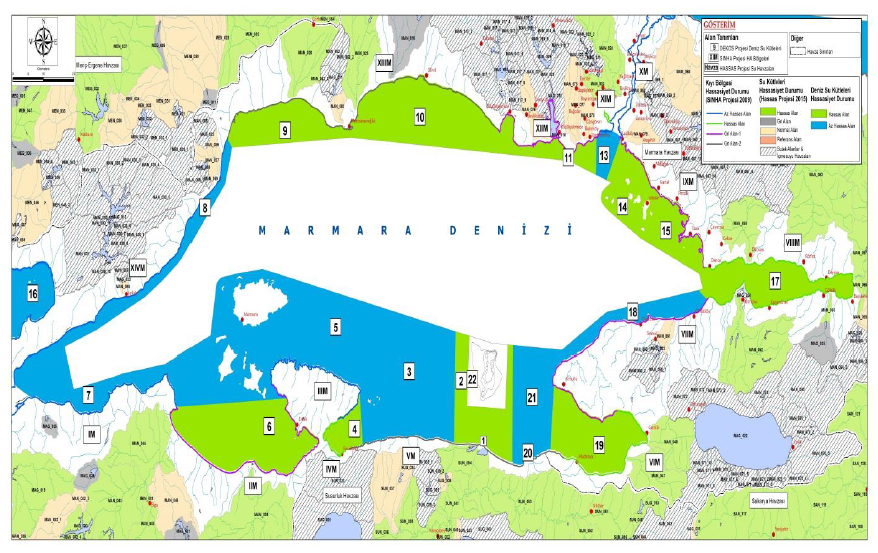 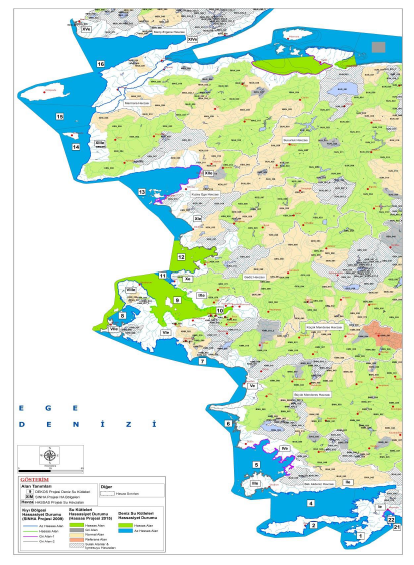 Harita 2. Ege Denizi Kıyı Alanlarında Su Kütleleri Bazında Hassas/Az Hassas Su Kütlelerinin Gösterimi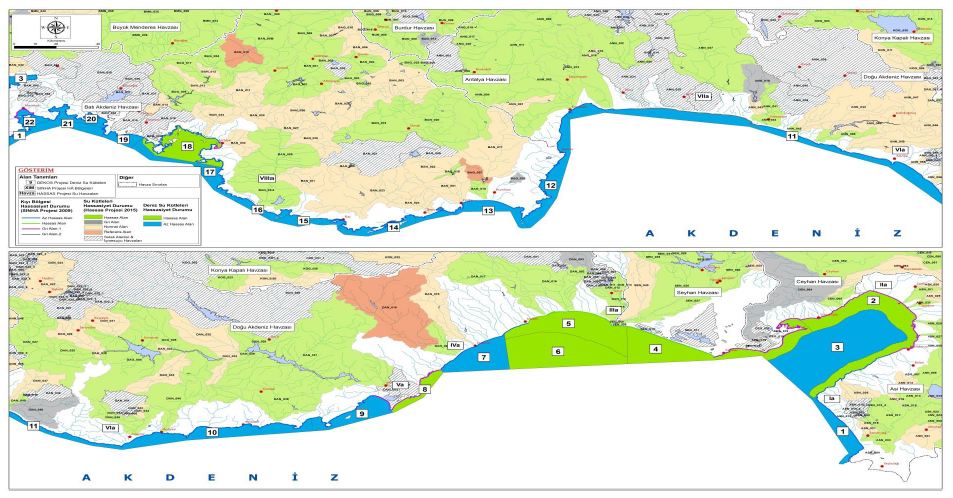 Harita 3. Akdeniz Kıyı Alanlarında Su Kütleleri Bazında Hassas/Az Hassas Su Kütlelerinin Gösterimi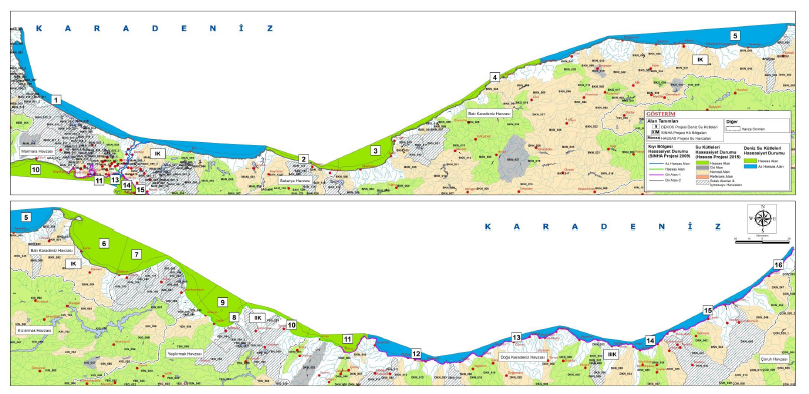 Harita 4. Karadeniz Kıyı Alanlarında Su Kütleleri Bazında Hassas/Az Hassas Su Kütlelerinin GösterimiEK-5Tablo 7. Nitrata Hassas Alanlar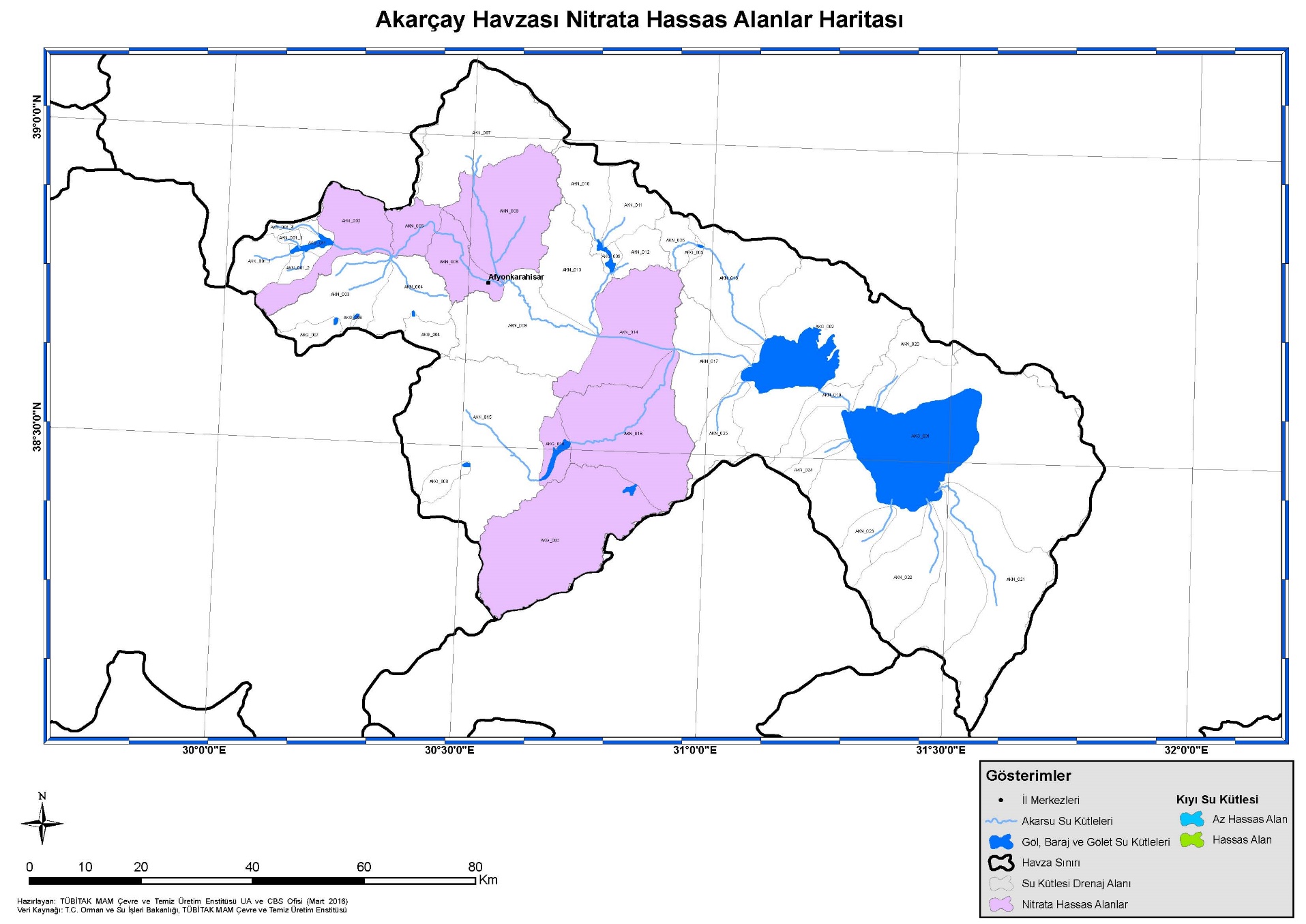 Harita 5. Akarçay Havzası Nitrata Hassas Alanlarının Gösterimi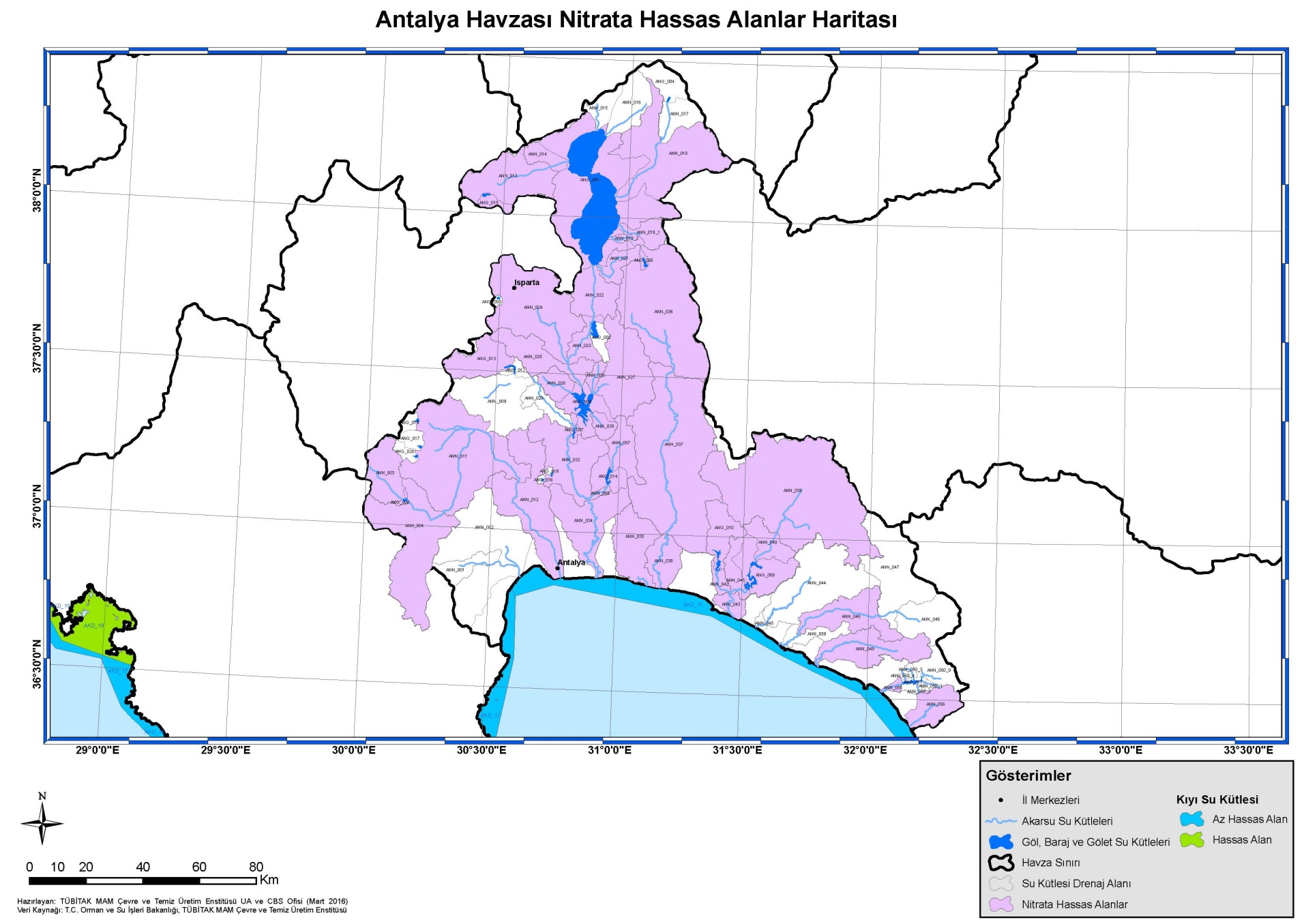 Harita 6. Antalya Havzası Nitrata Hassas Alanlarının Gösterimi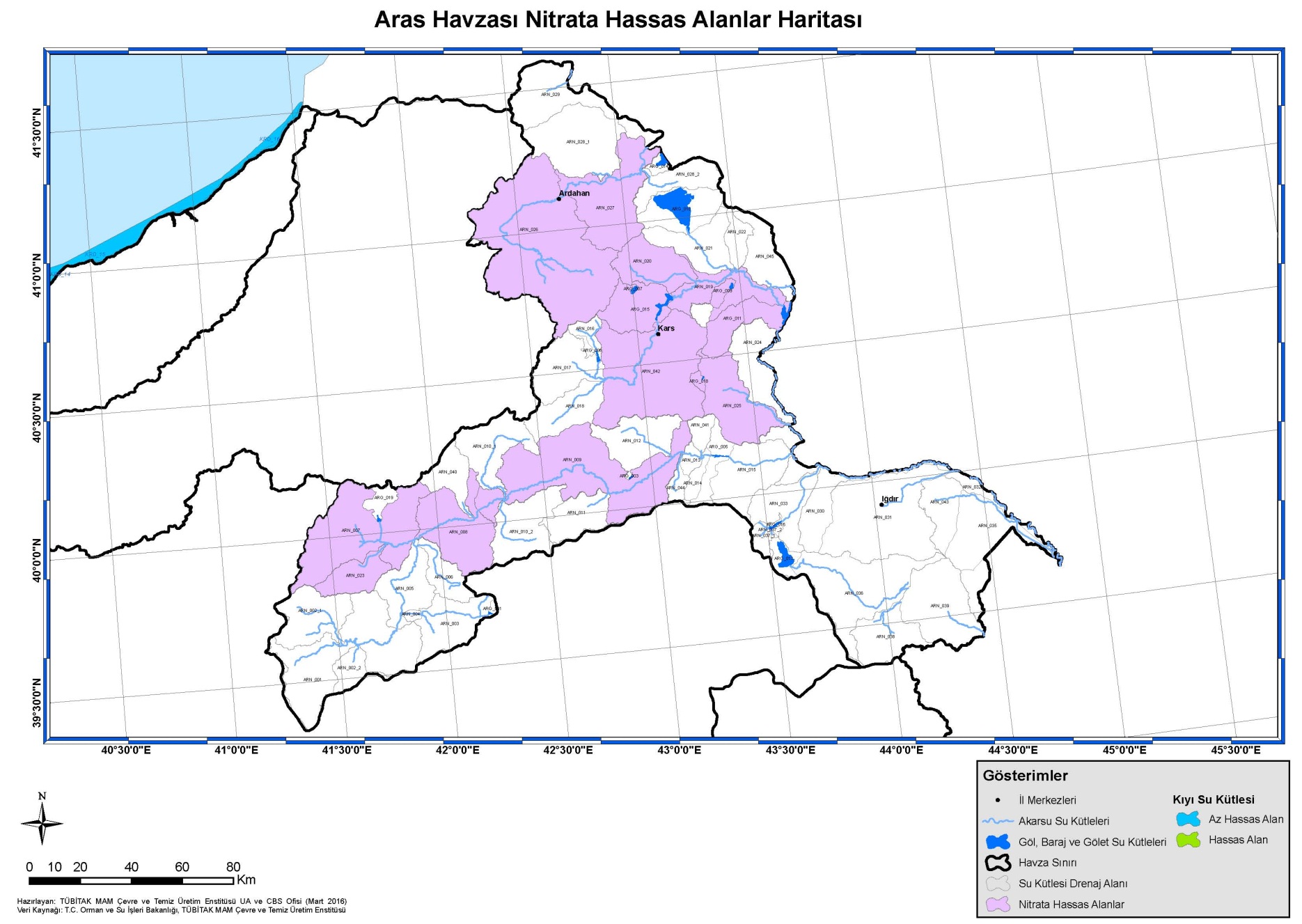 Harita 7. Aras Havzası Nitrata Hassas Alanlarının Gösterimi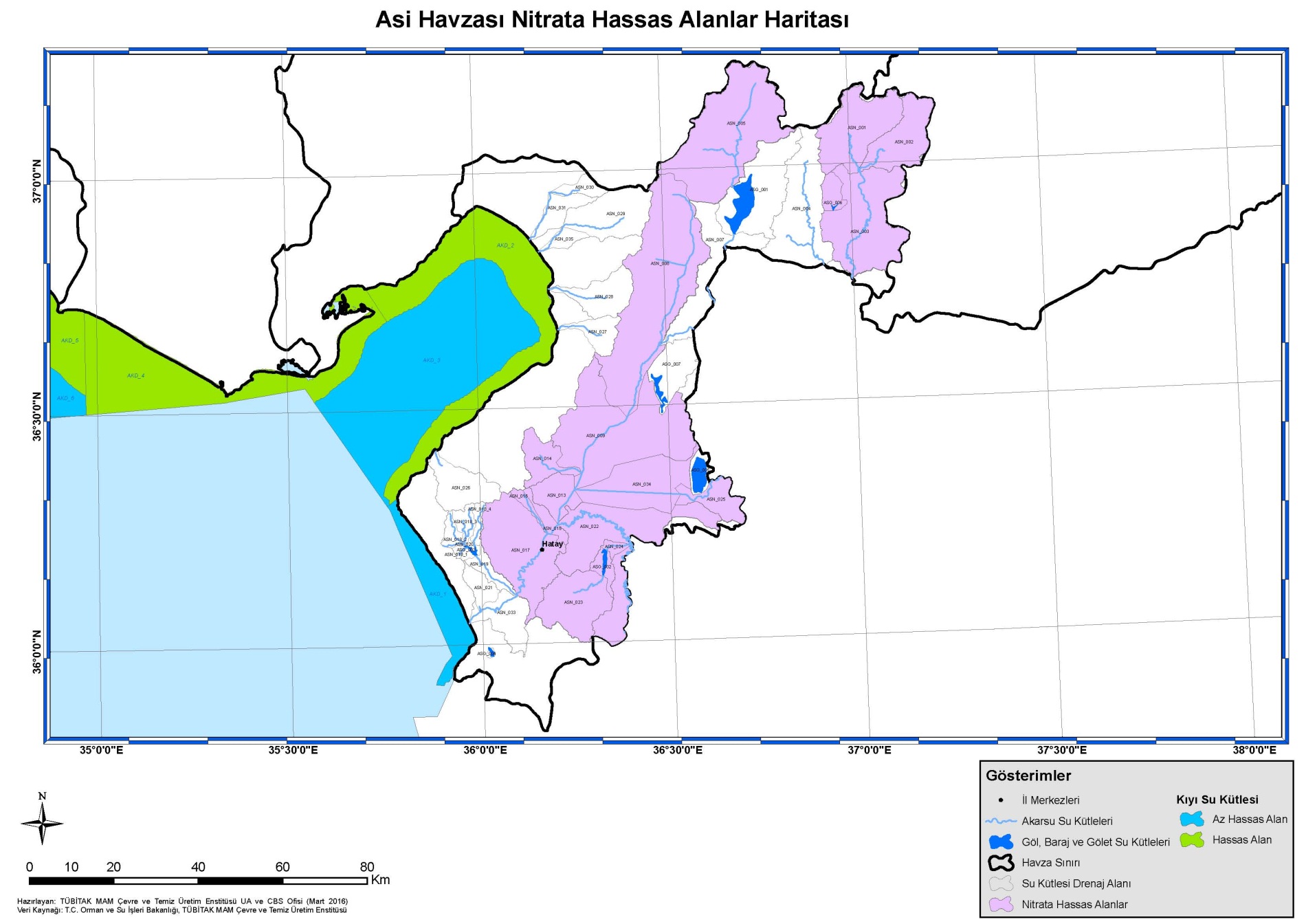 Harita 8. Asi Havzası Nitrata Hassas Alanlarının Gösterimi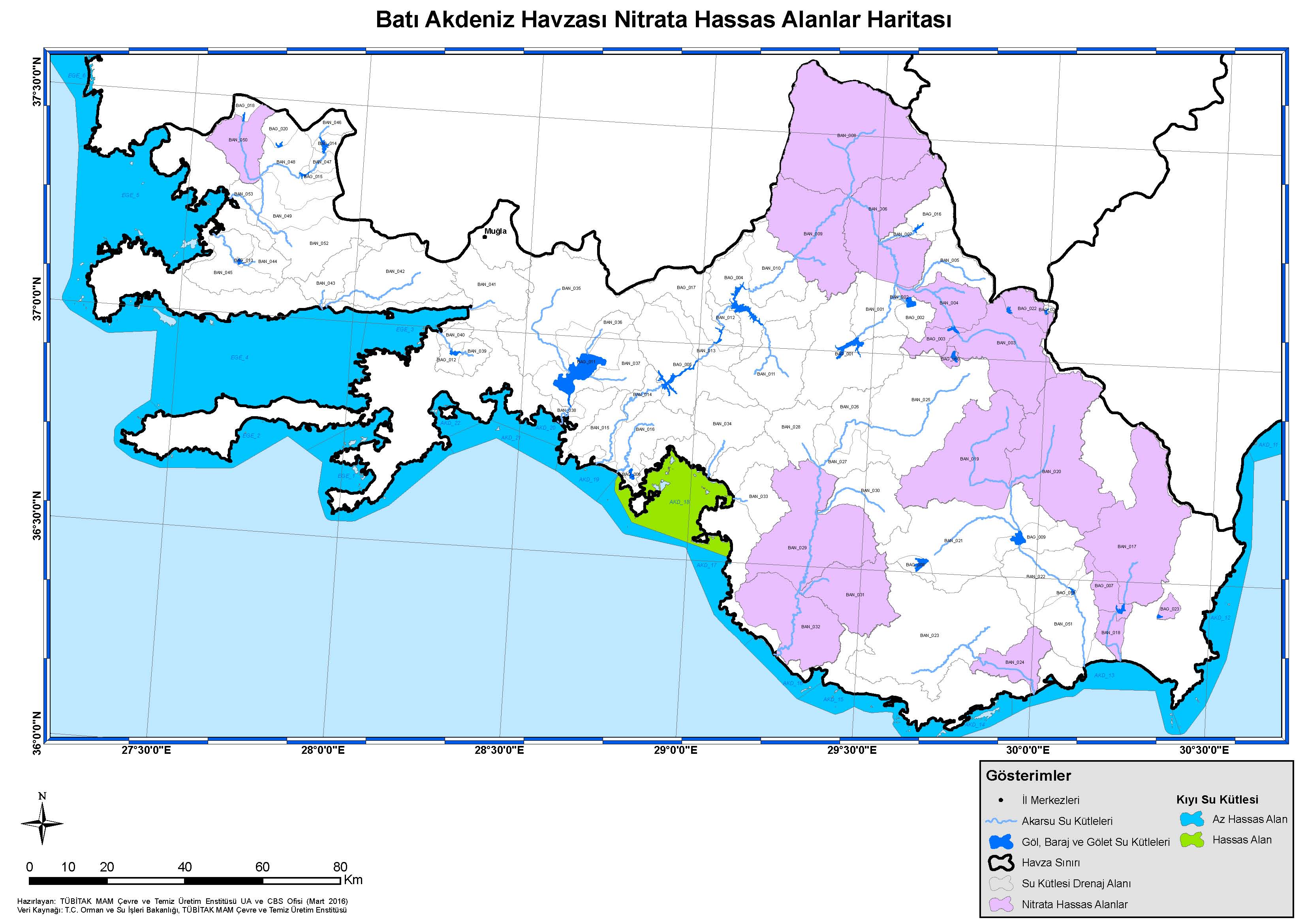 Harita 9. Batı Akdeniz Havzası Nitrata Hassas Alanlarının Gösterimi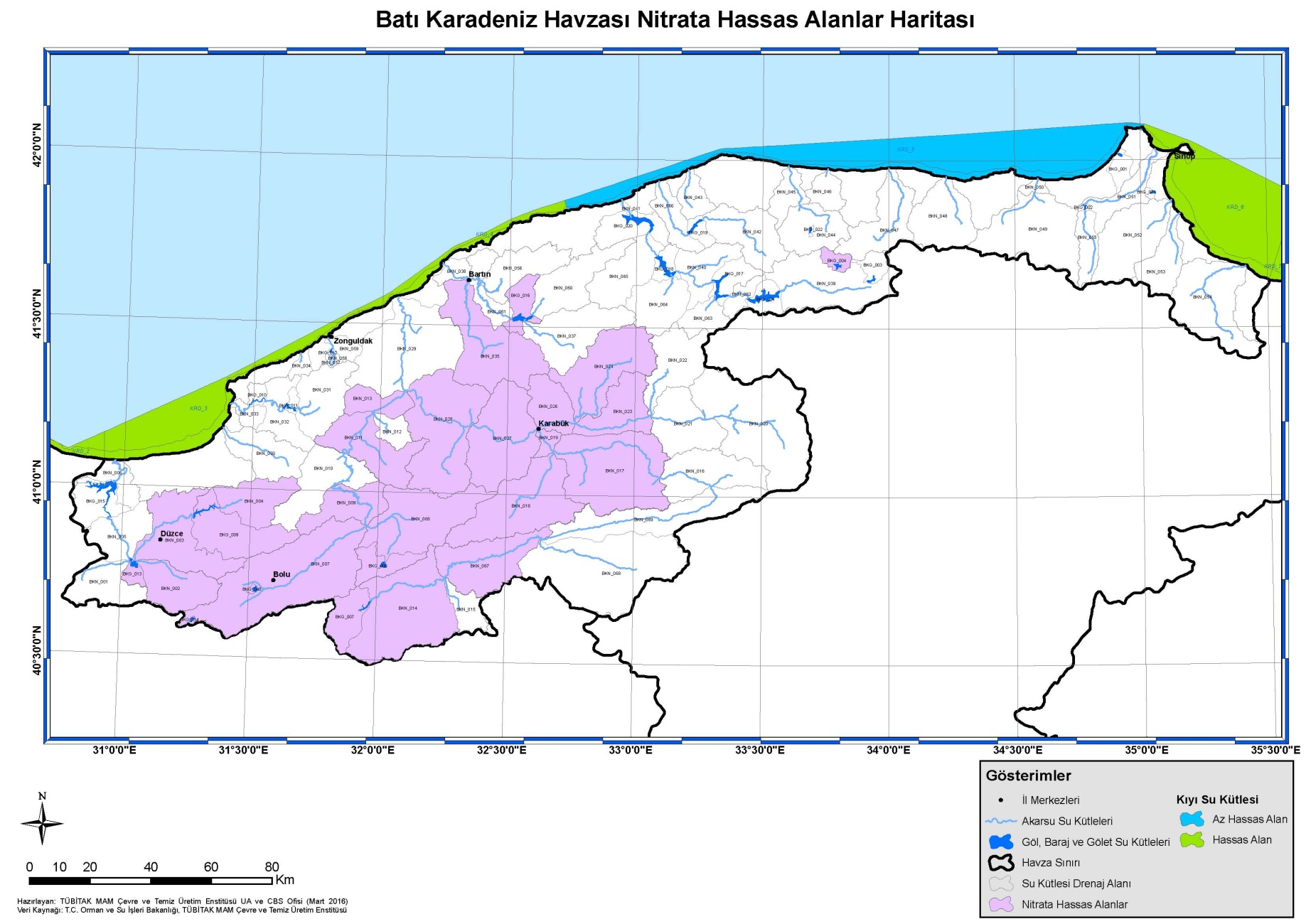 Harita 10. Batı Karadeniz Havzası Nitrata Hassas Alanlarının Gösterimi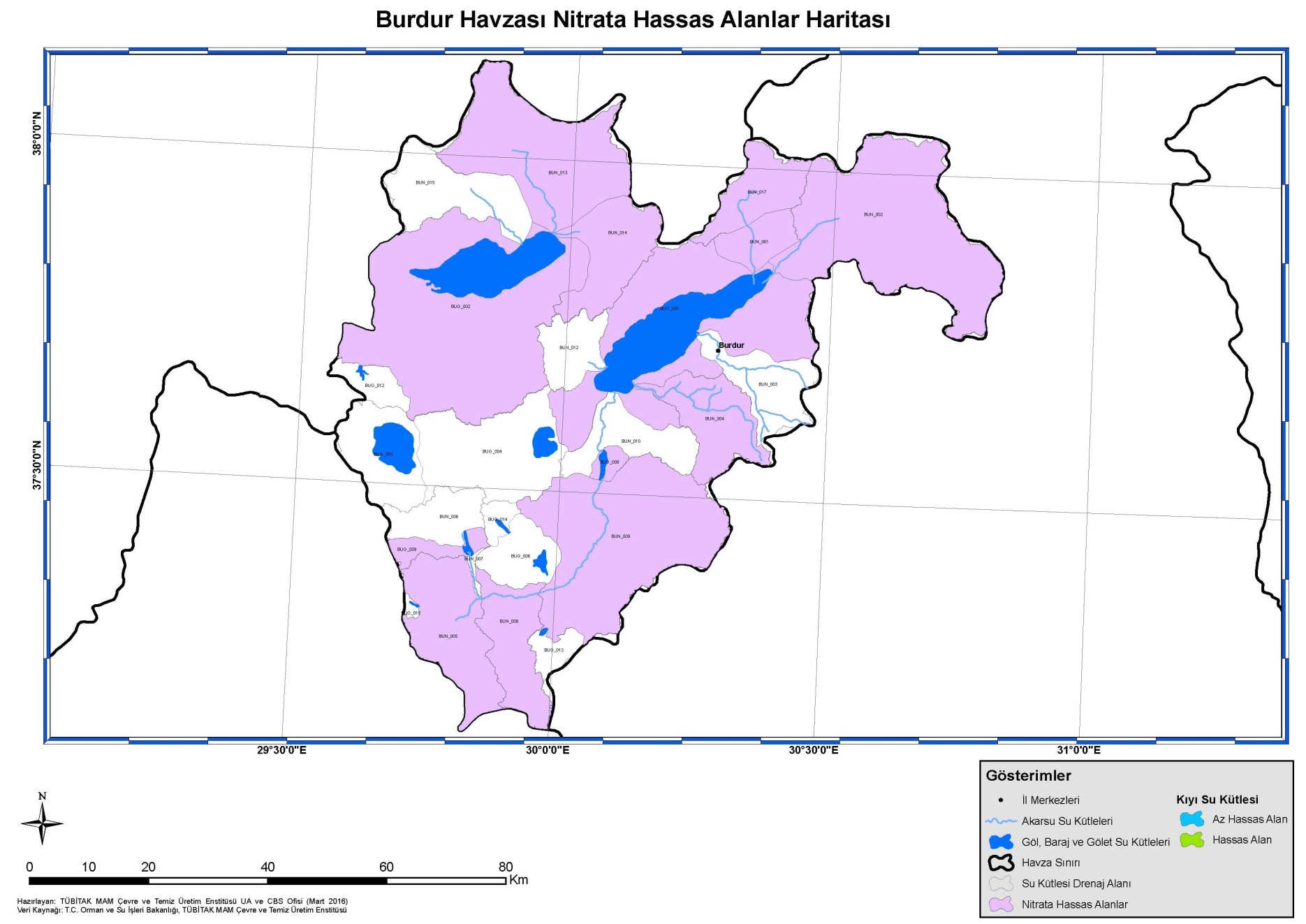 Harita 11. Burdur Havzası Nitrata Hassas Alanlarının Gösterimi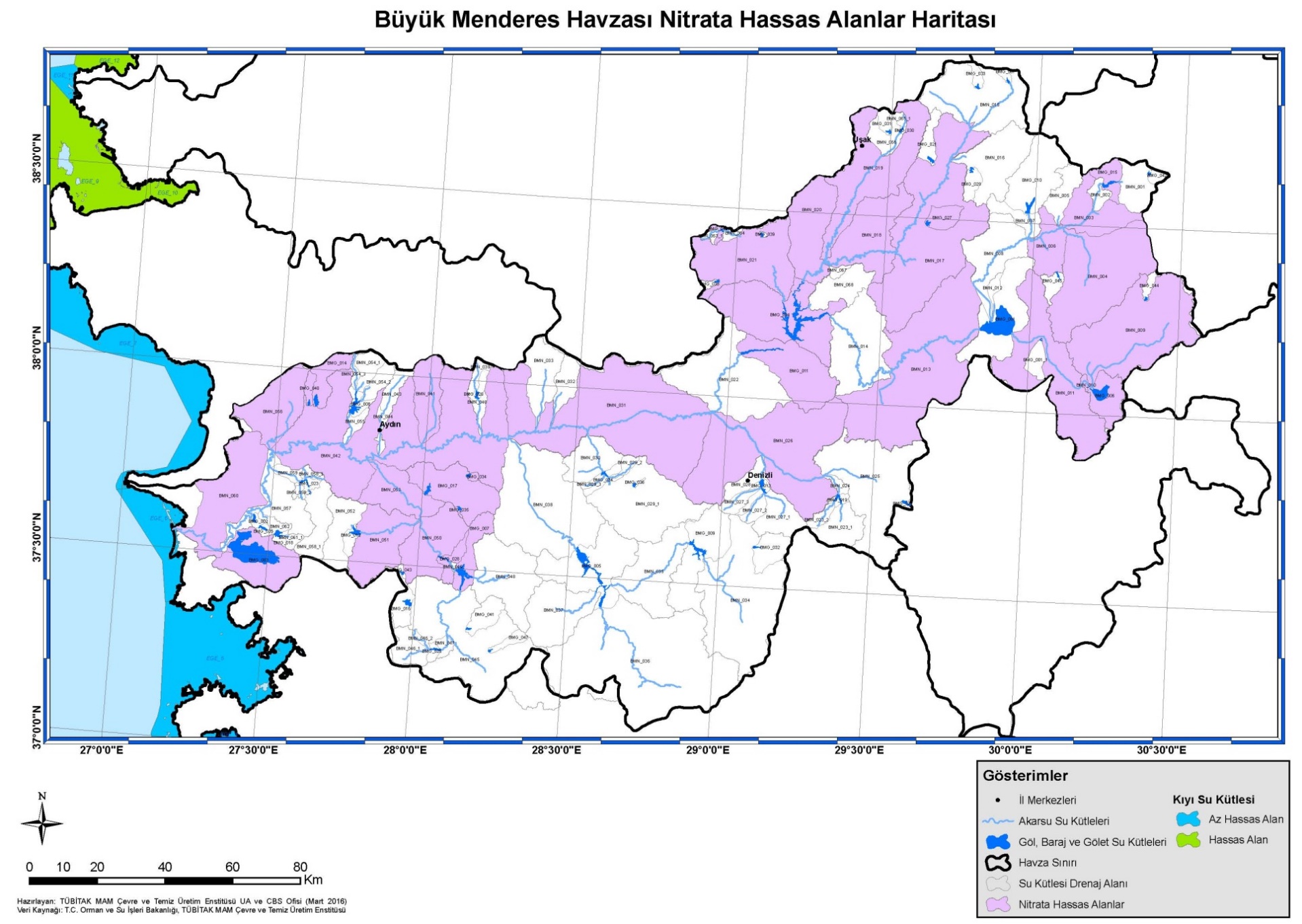 Harita 12. Büyük Menderes Havzası Nitrata Hassas Alanlarının Gösterimi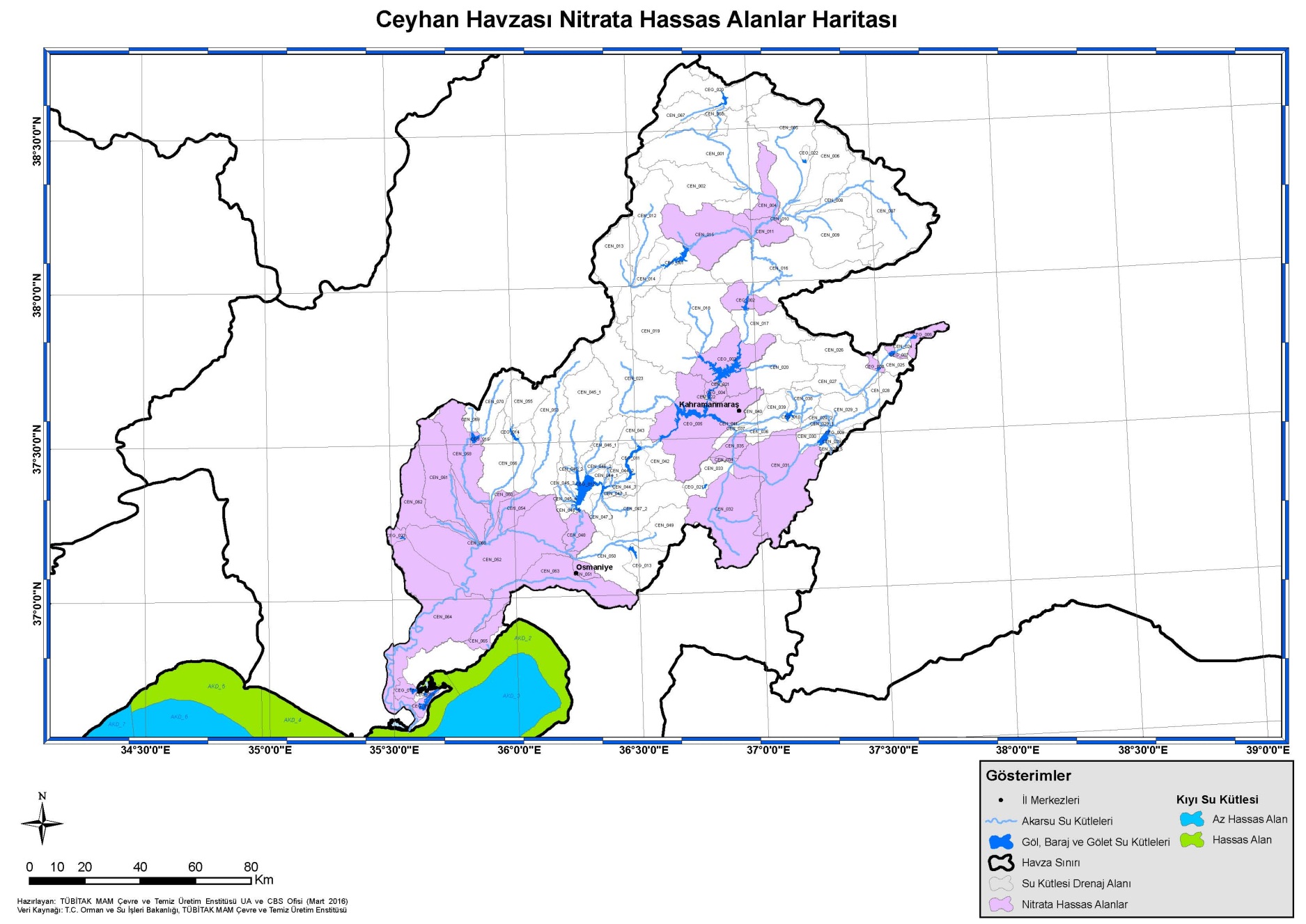 Harita 13. Ceyhan Havzası Nitrata Hassas Alanlarının Gösterimi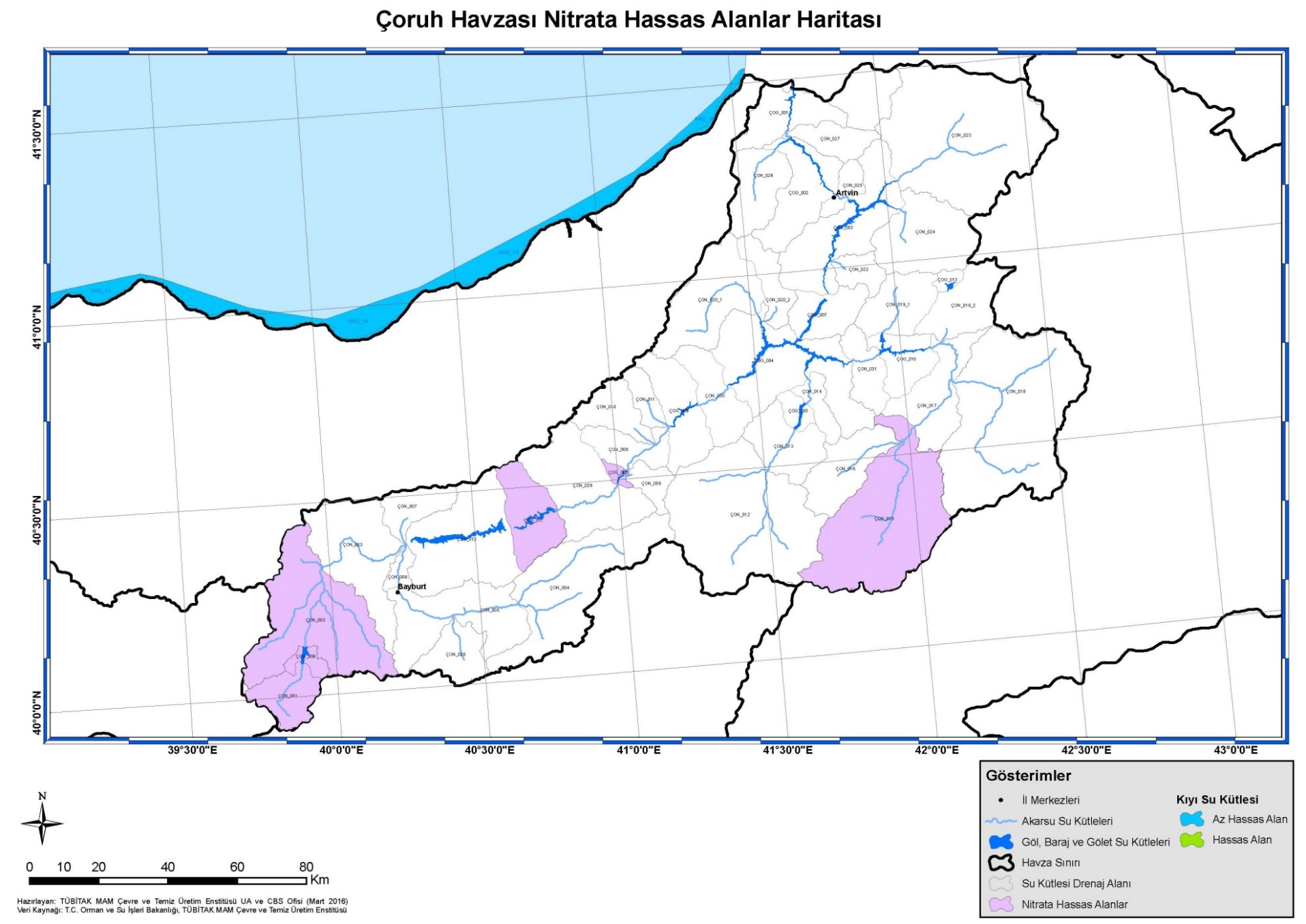 Harita 14. Çoruh Havzası Nitrata Hassas Alanlarının Gösterimi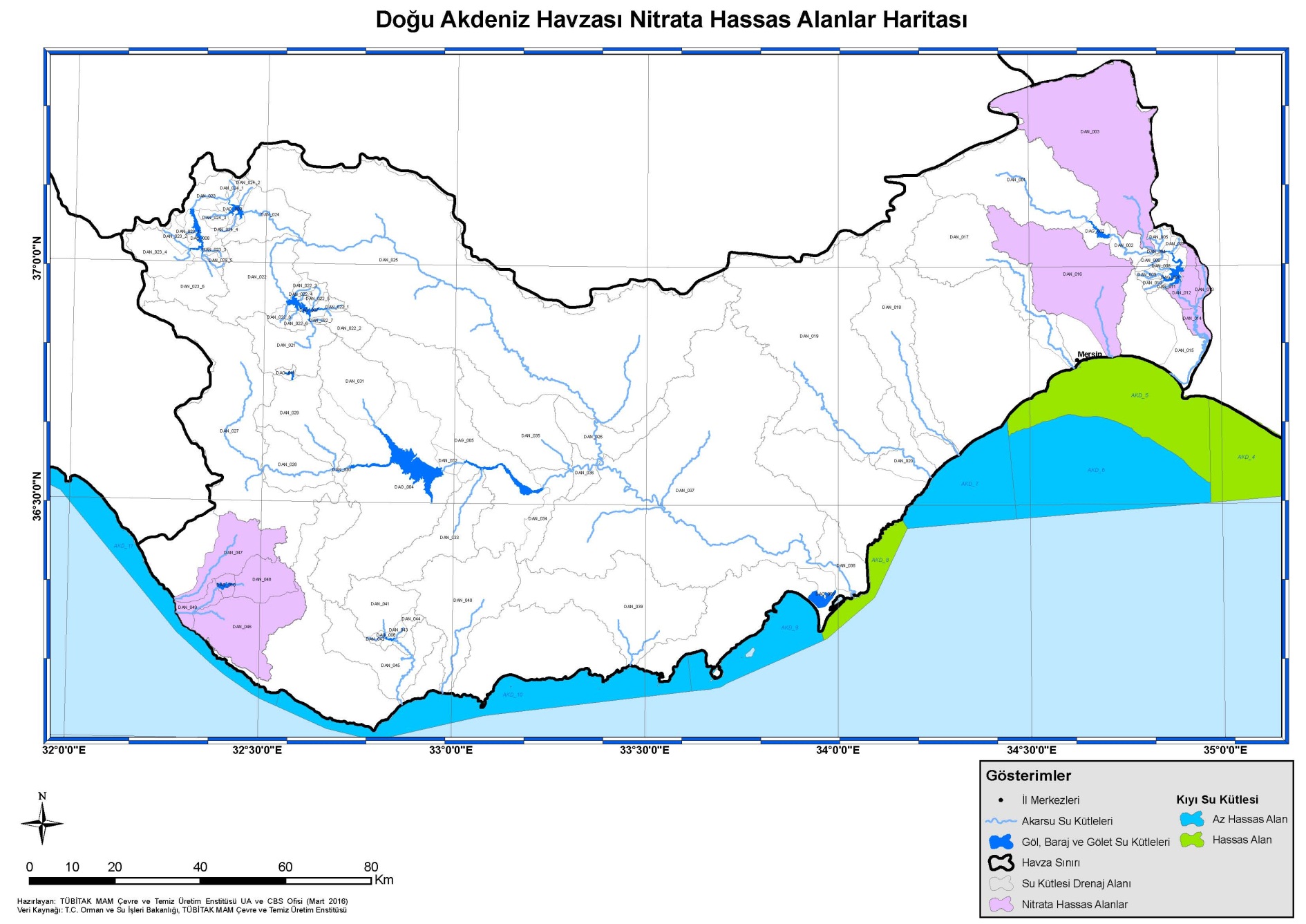 Harita 15. Doğu Akdeniz Havzası Nitrata Hassas Alanlarının Gösterimi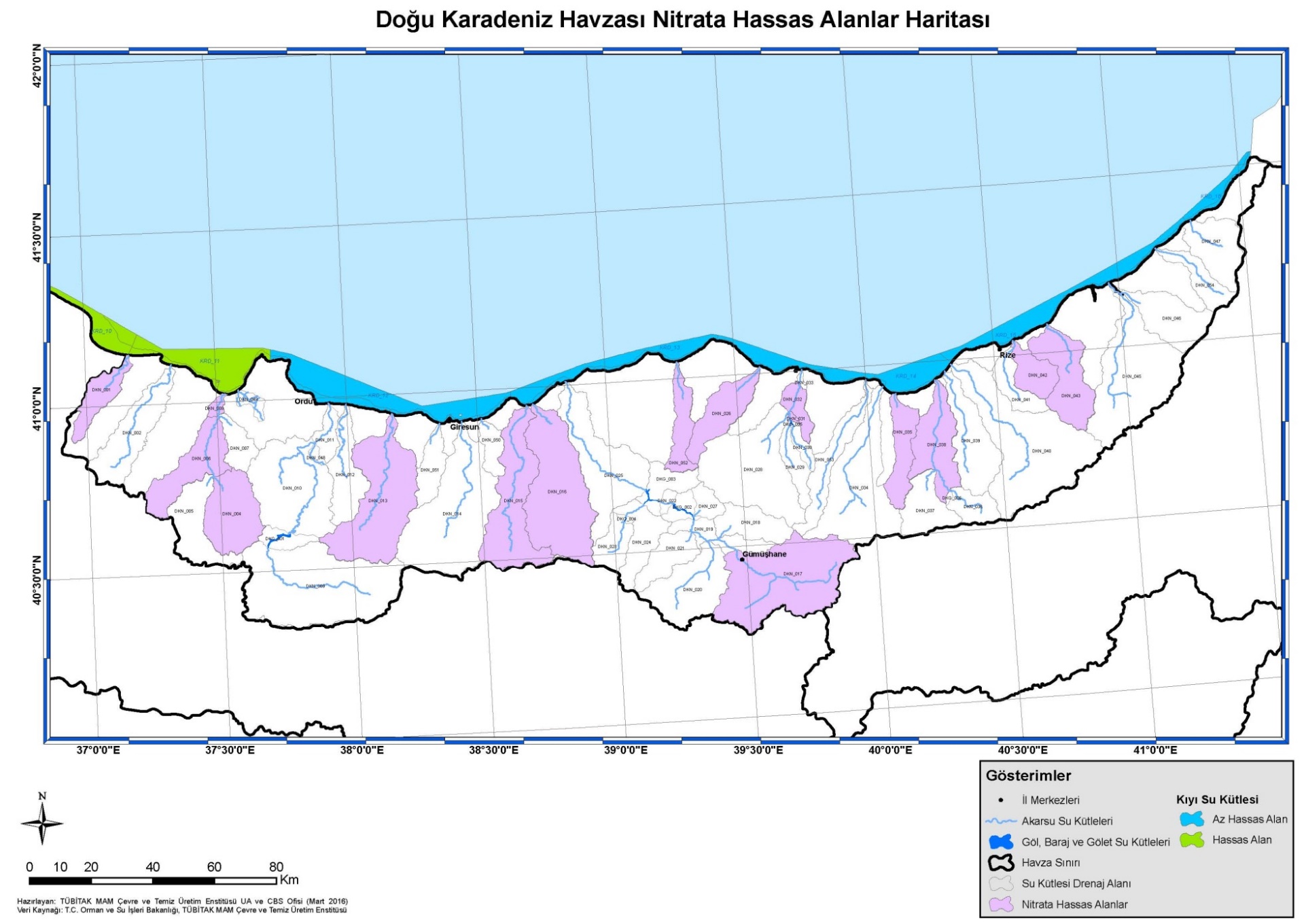 Harita 16. Doğu Karadeniz Havzası Nitrata Hassas Alanlarının Gösterimi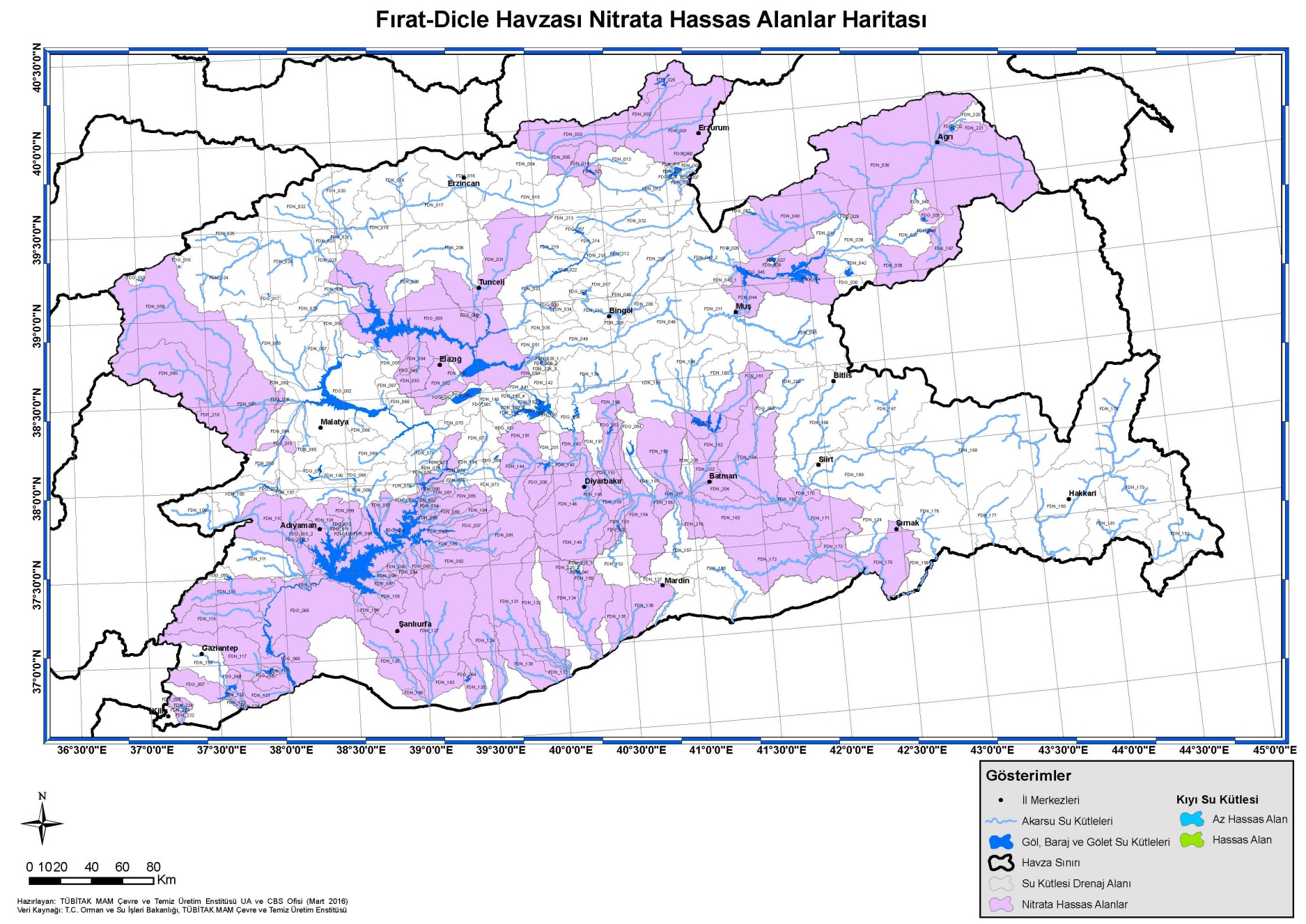 Harita 17. Fırat-Dicle Havzası Nitrata Hassas Alanlarının Gösterimi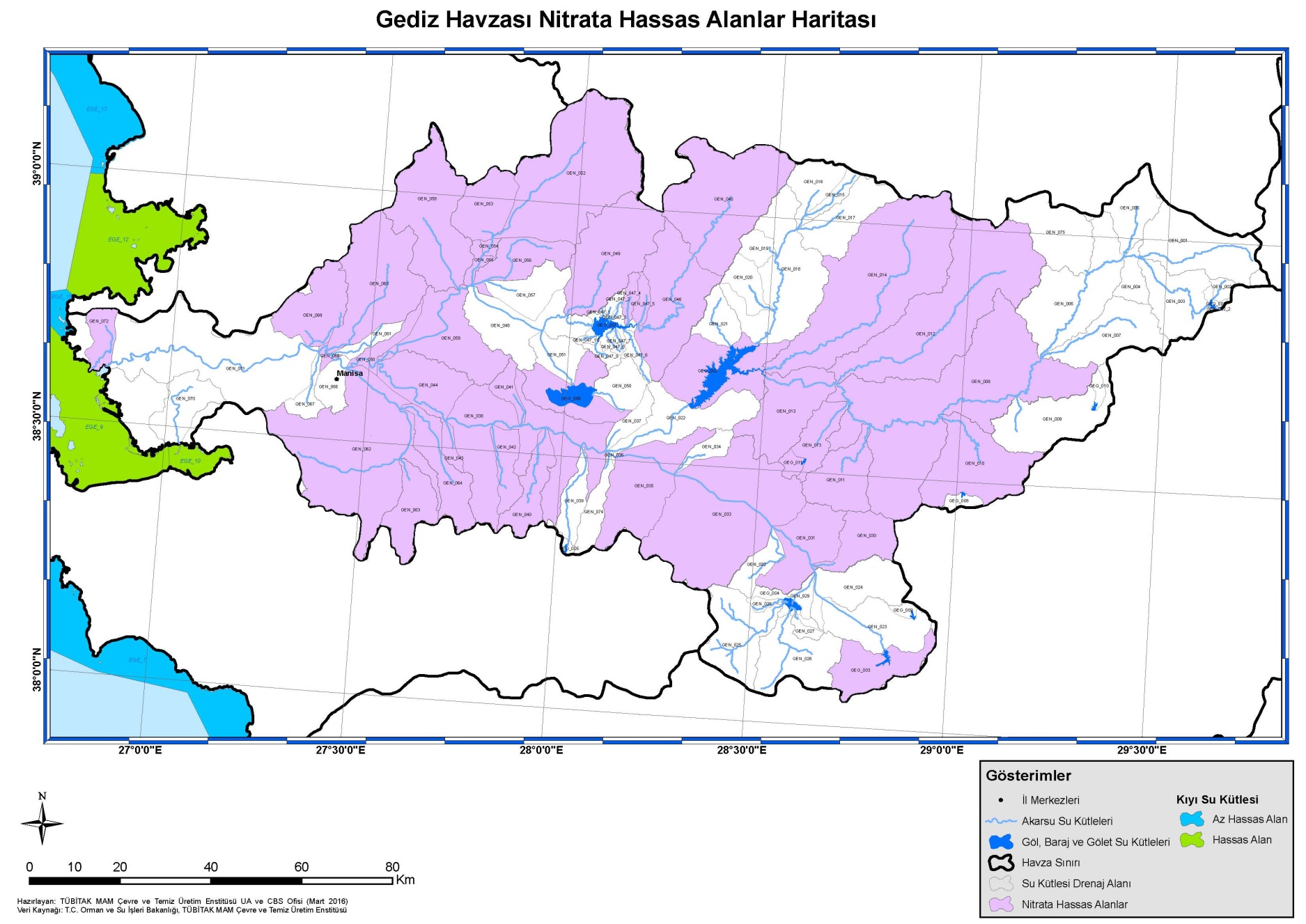 Harita 18. Gediz Havzası Nitrata Hassas Alanlarının Gösterimi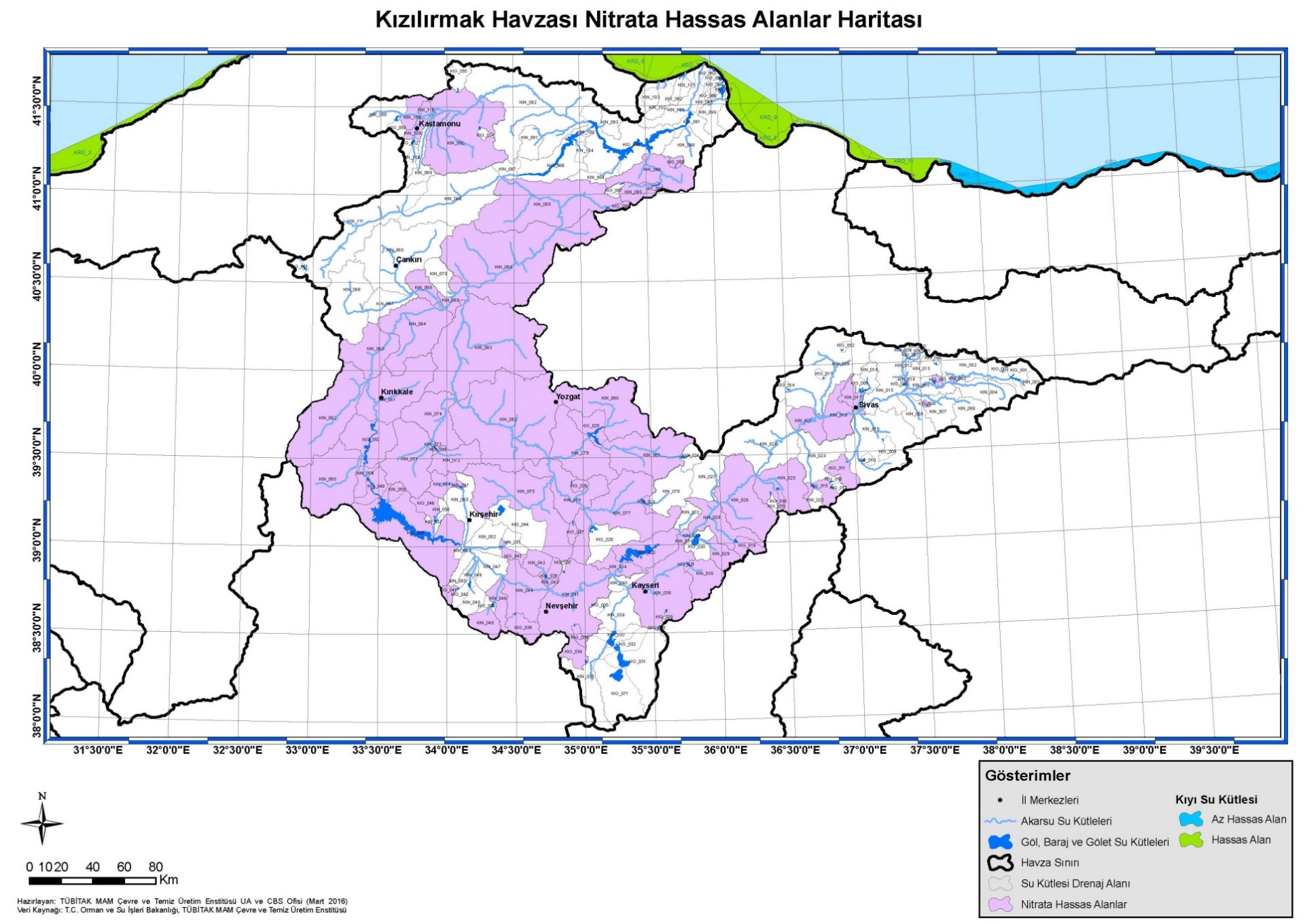 Harita 19. Kızılırmak Havzası Nitrata Hassas Alanlarının Gösterimi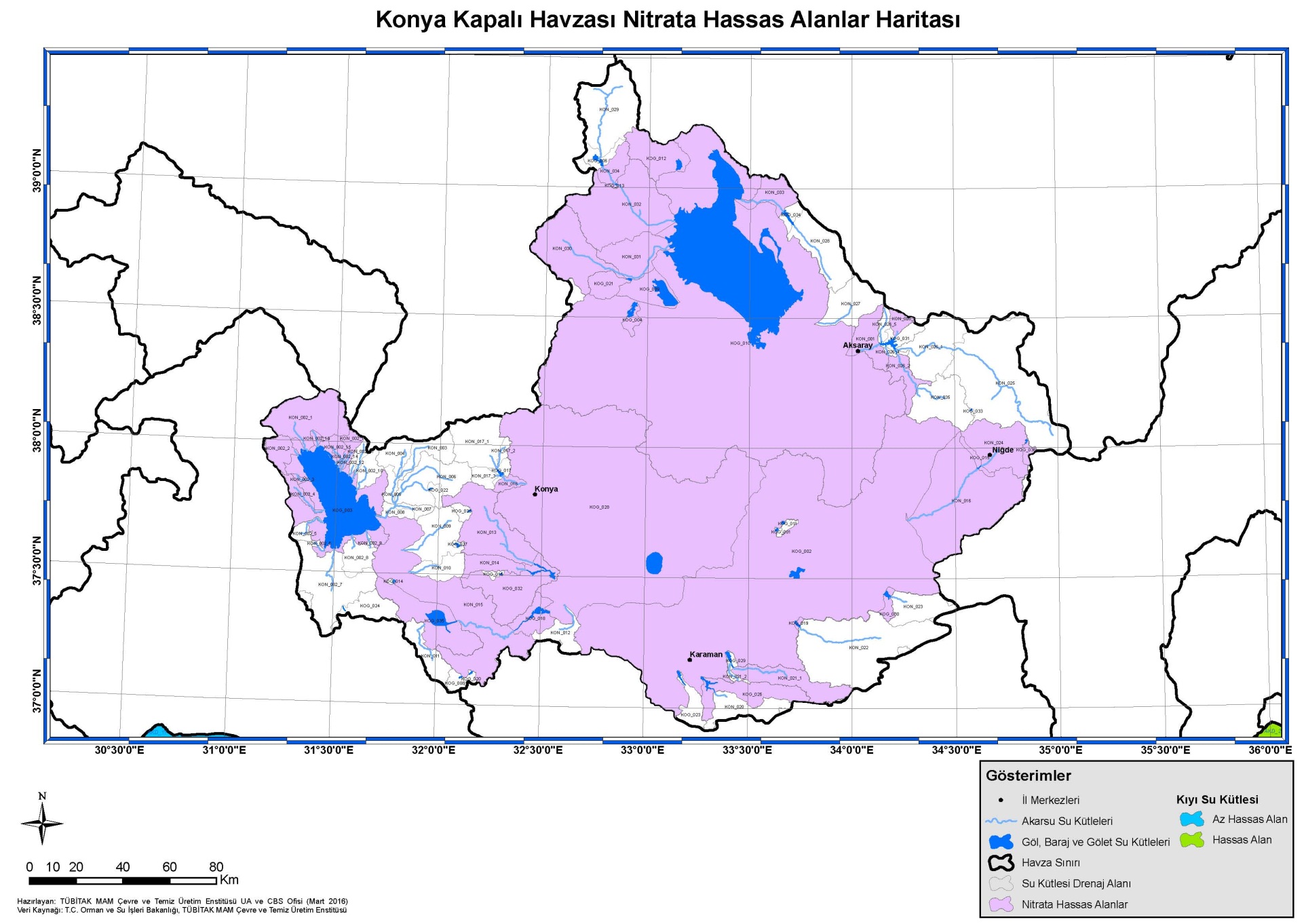 Harita 20. Konya Kapalı Havzası Nitrata Hassas Alanlarının Gösterimi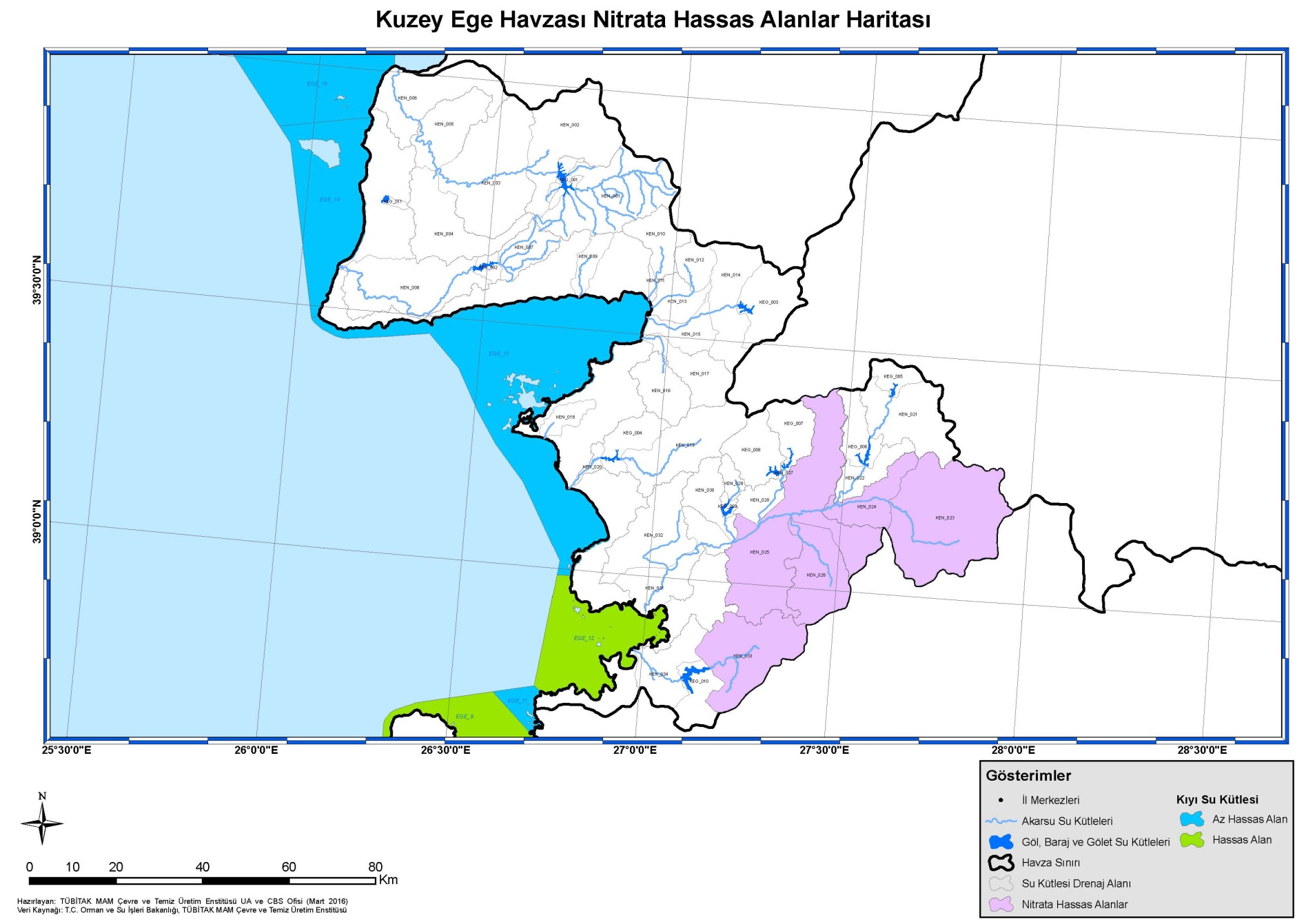 Harita 21. Kuzey Ege Havzası Nitrata Hassas Alanlarının Gösterimi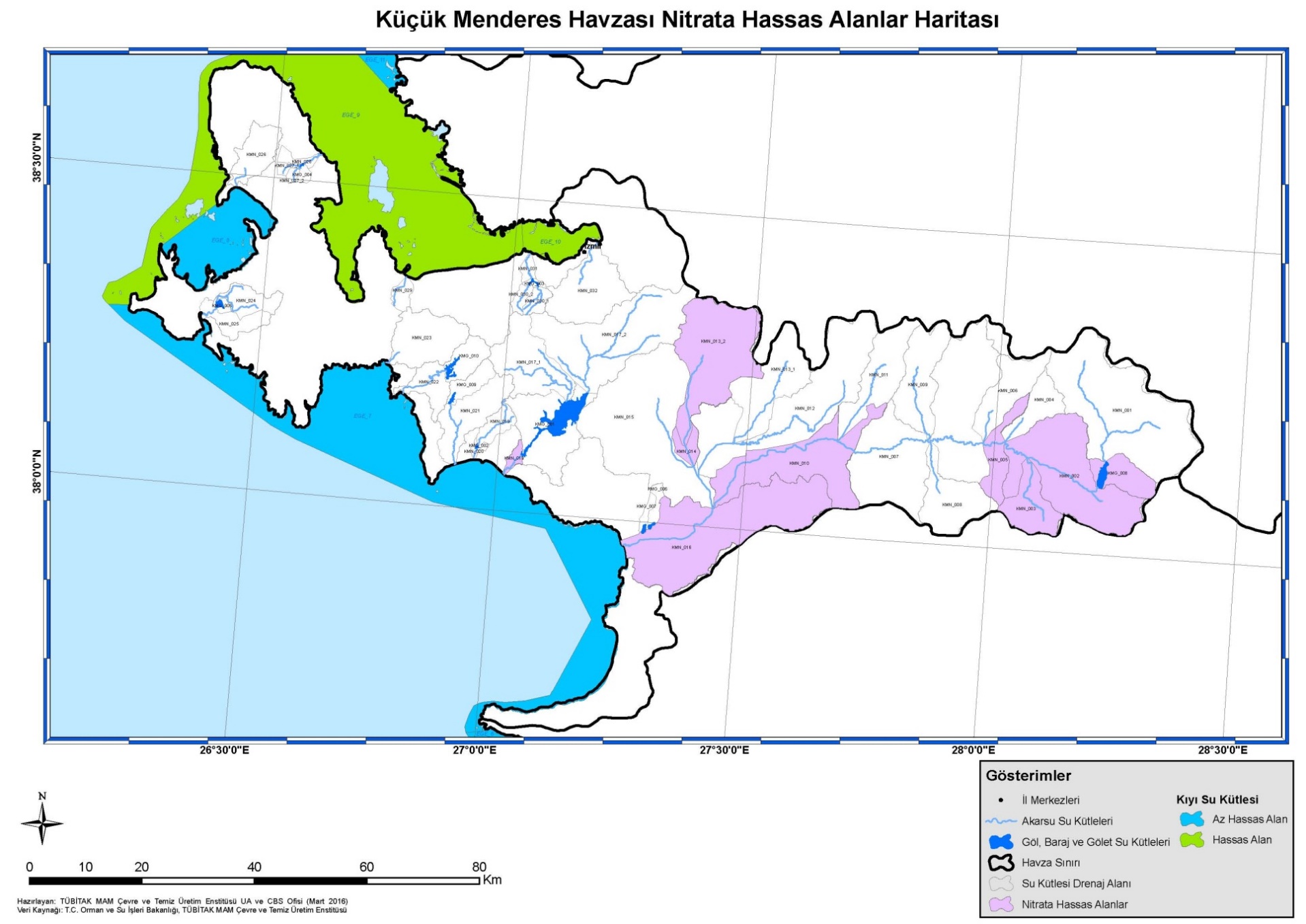 Harita 22. Küçük Menderes Havzası Nitrata Hassas Alanlarının Gösterimi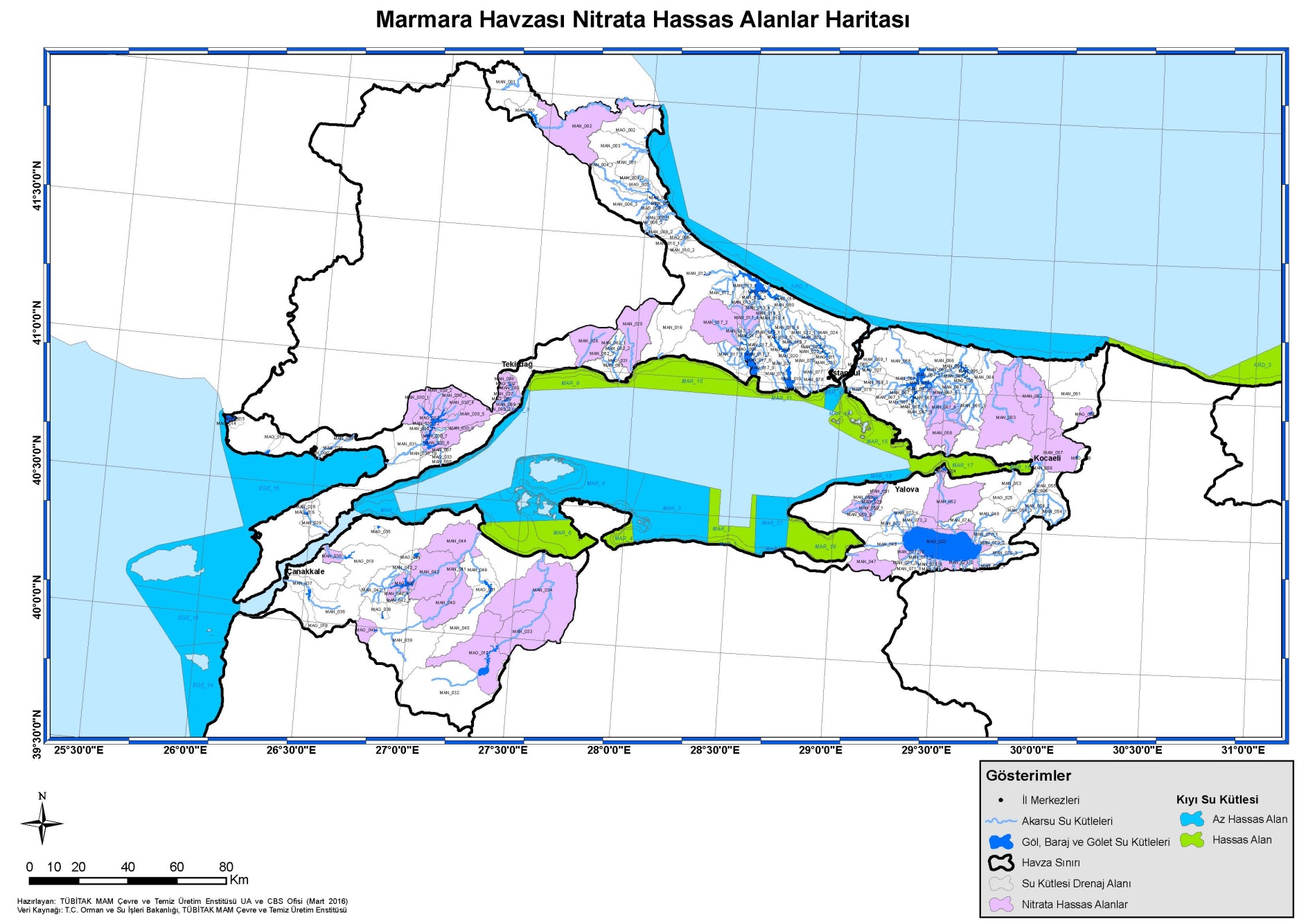 Harita 23. Marmara Havzası Nitrata Hassas Alanlarının Gösterimi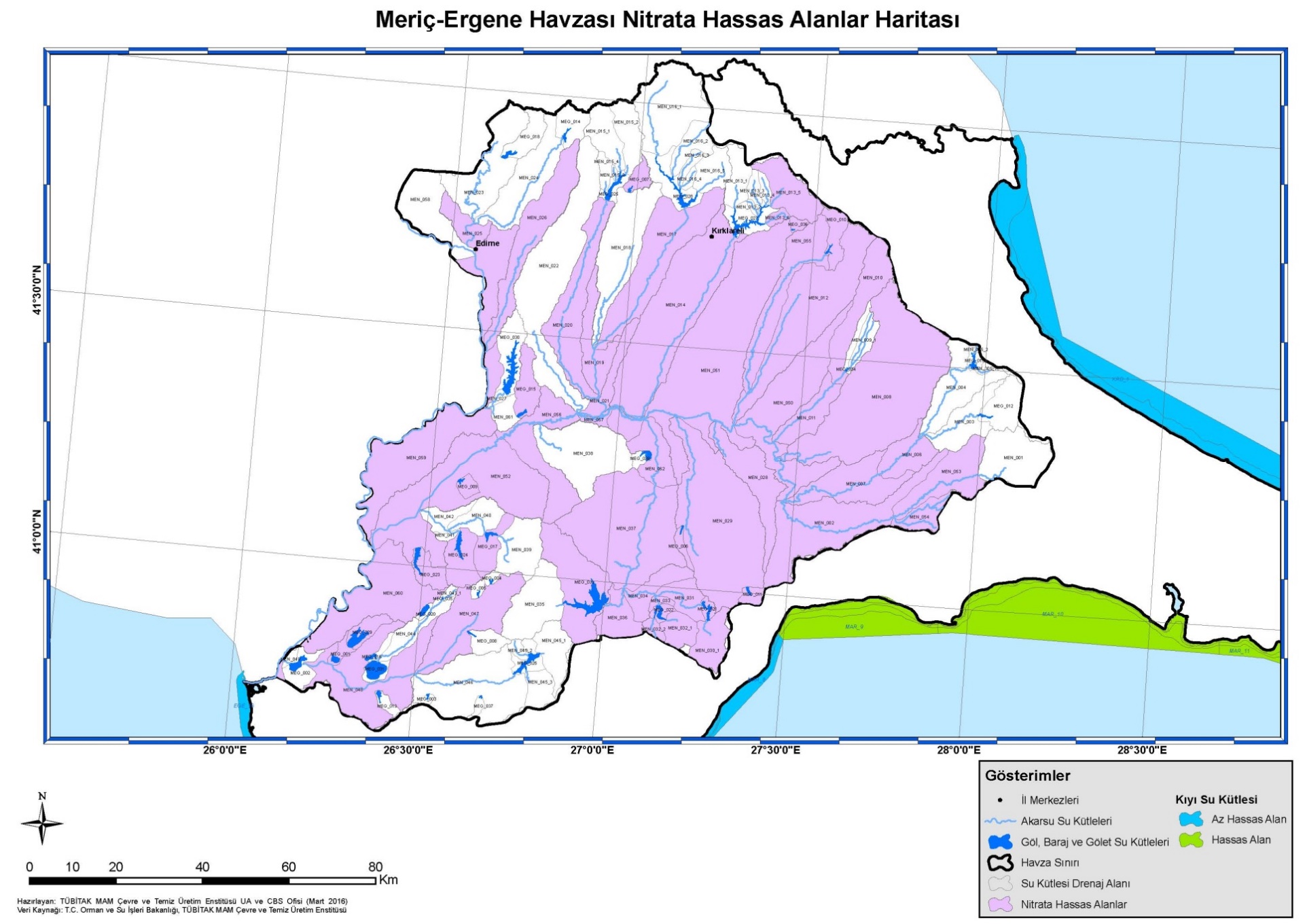 Harita 24. Meriç-Ergene Havzası Nitrata Hassas Alanlarının Gösterimi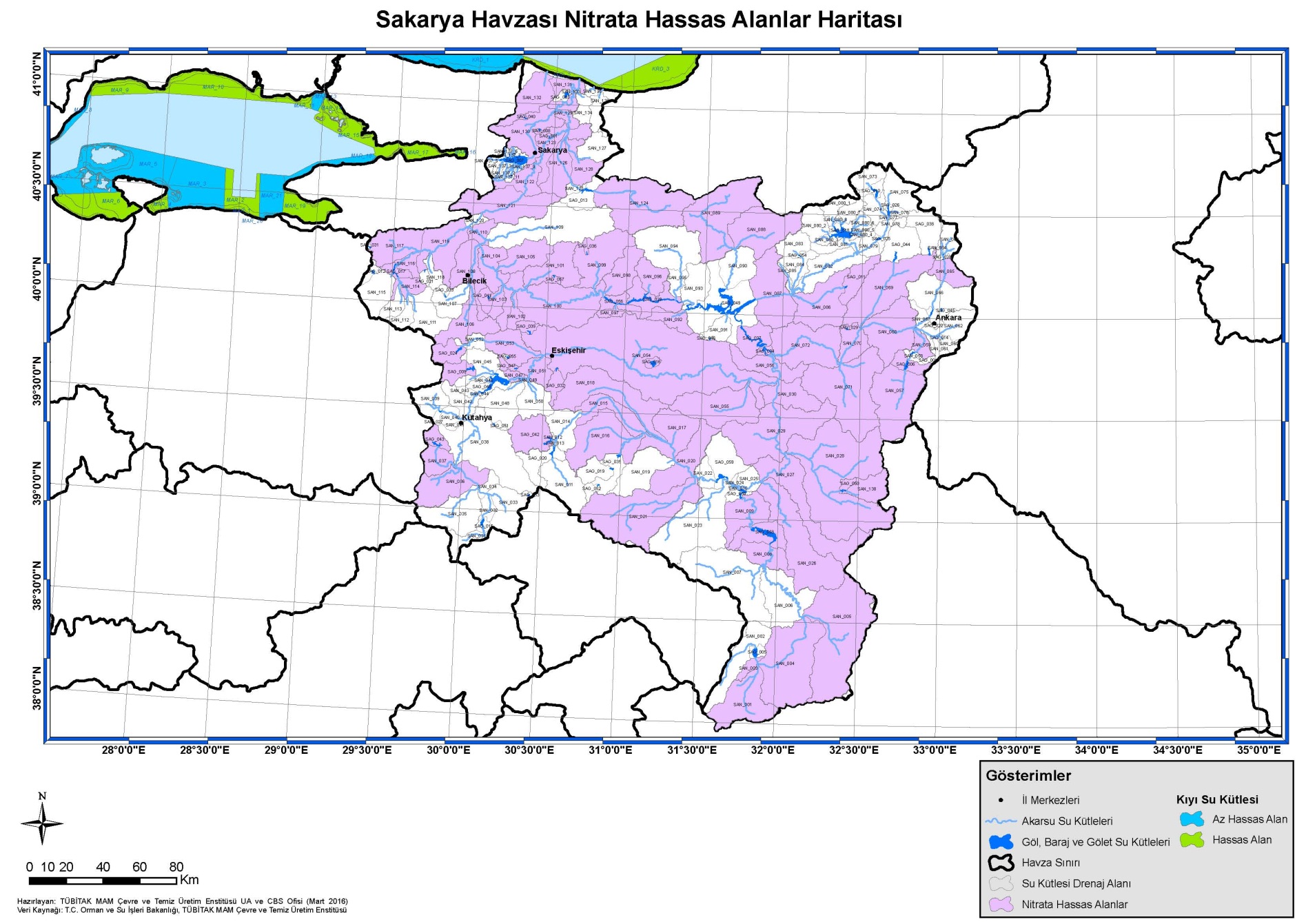 Harita 25. Sakarya Havzası Nitrata Hassas Alanlarının Gösterimi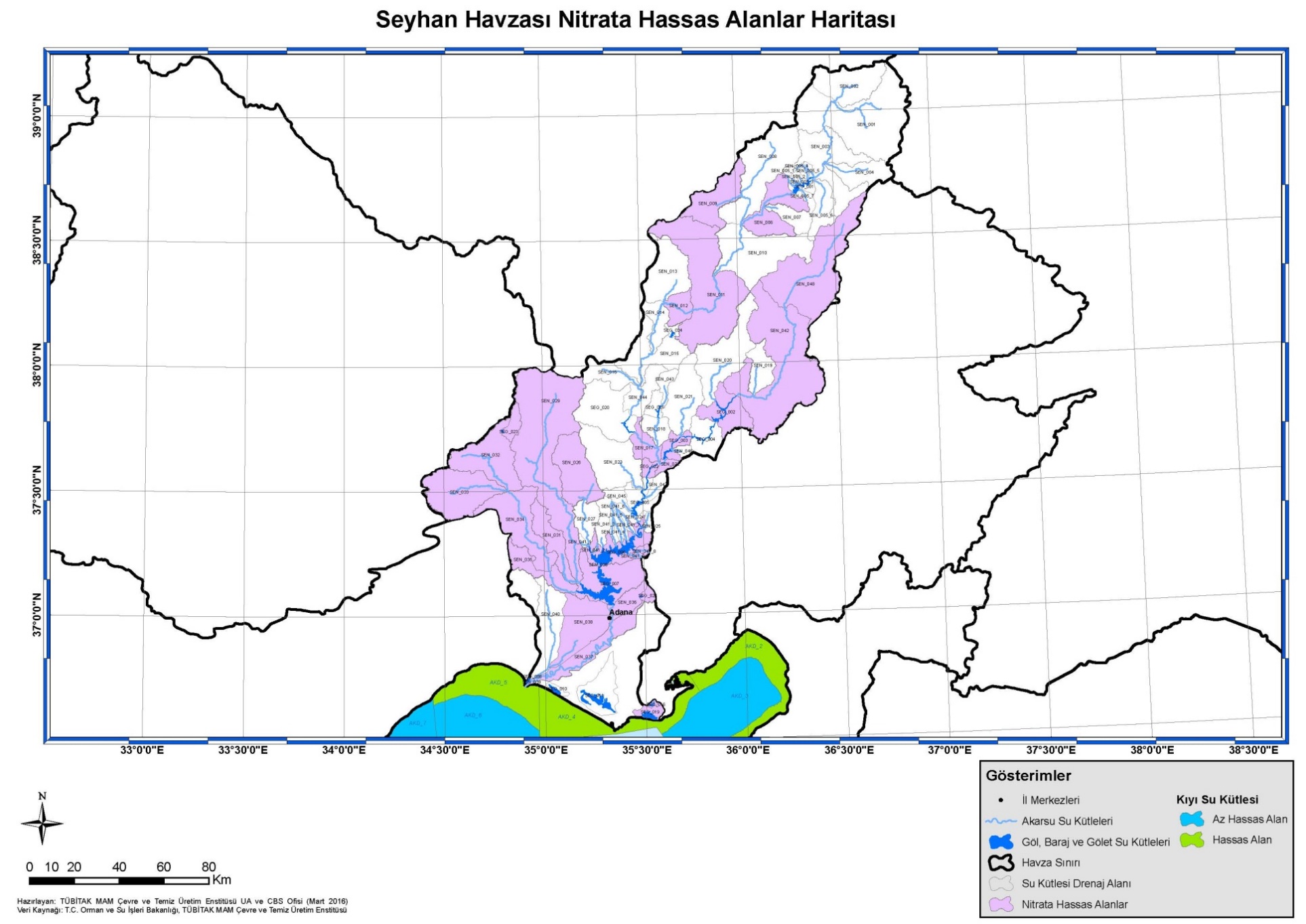 Harita 26. Seyhan Havzası Nitrata Hassas Alanlarının Gösterimi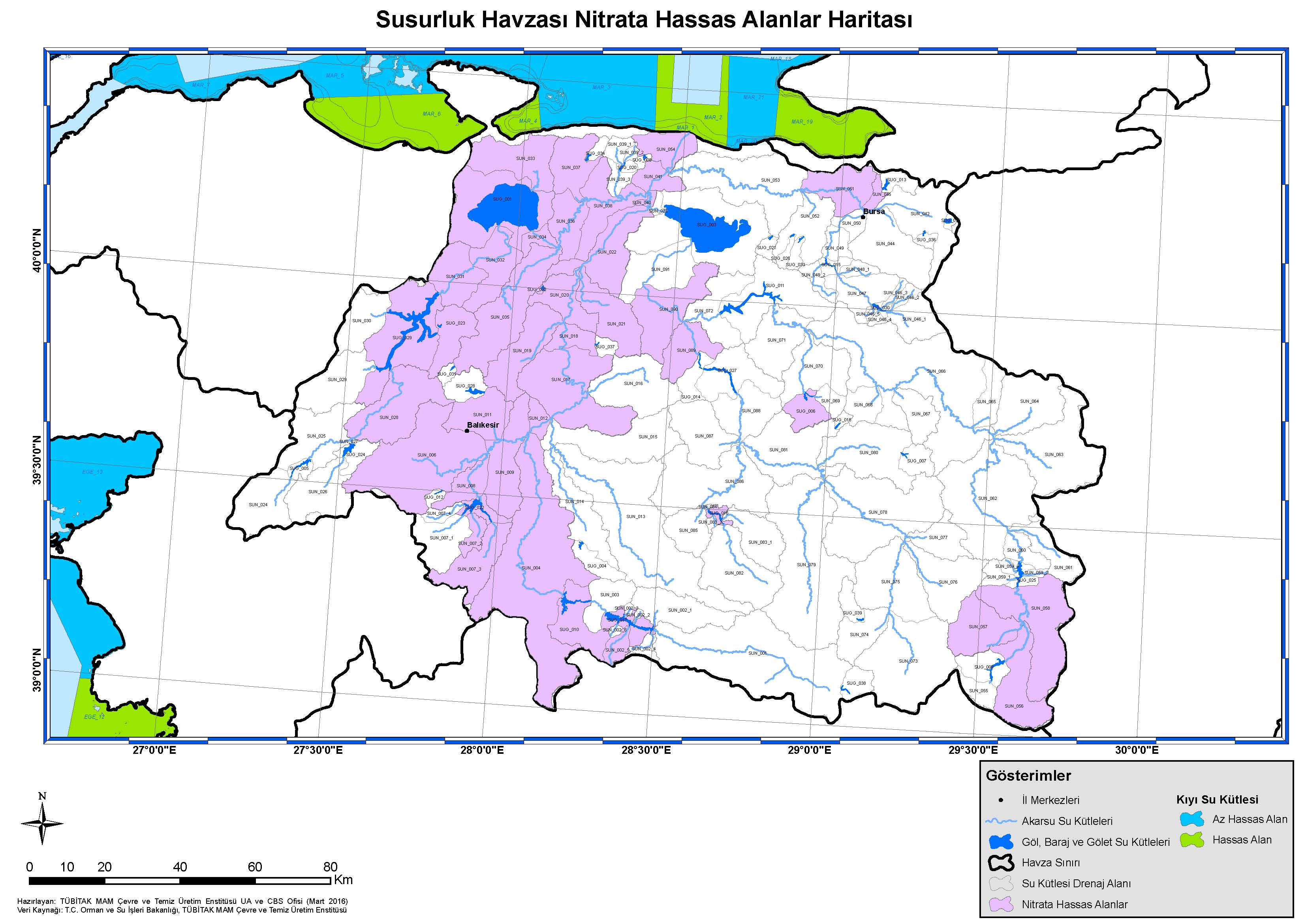 Harita 27. Susurluk Havzası Nitrata Hassas Alanlarının Gösterimi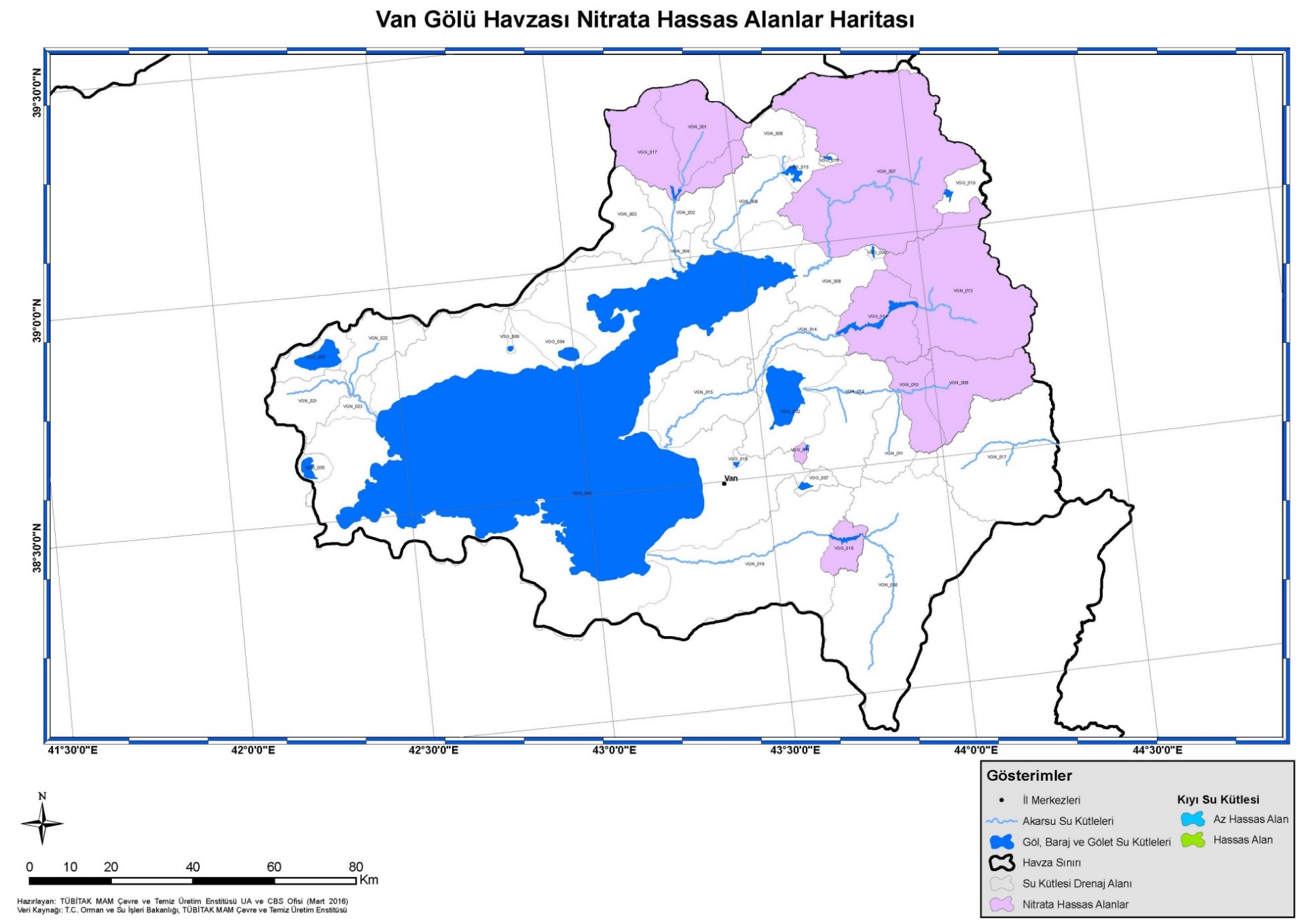 Harita 28. Van Gölü Havzası Nitrata Hassas Alanlarının Gösterimi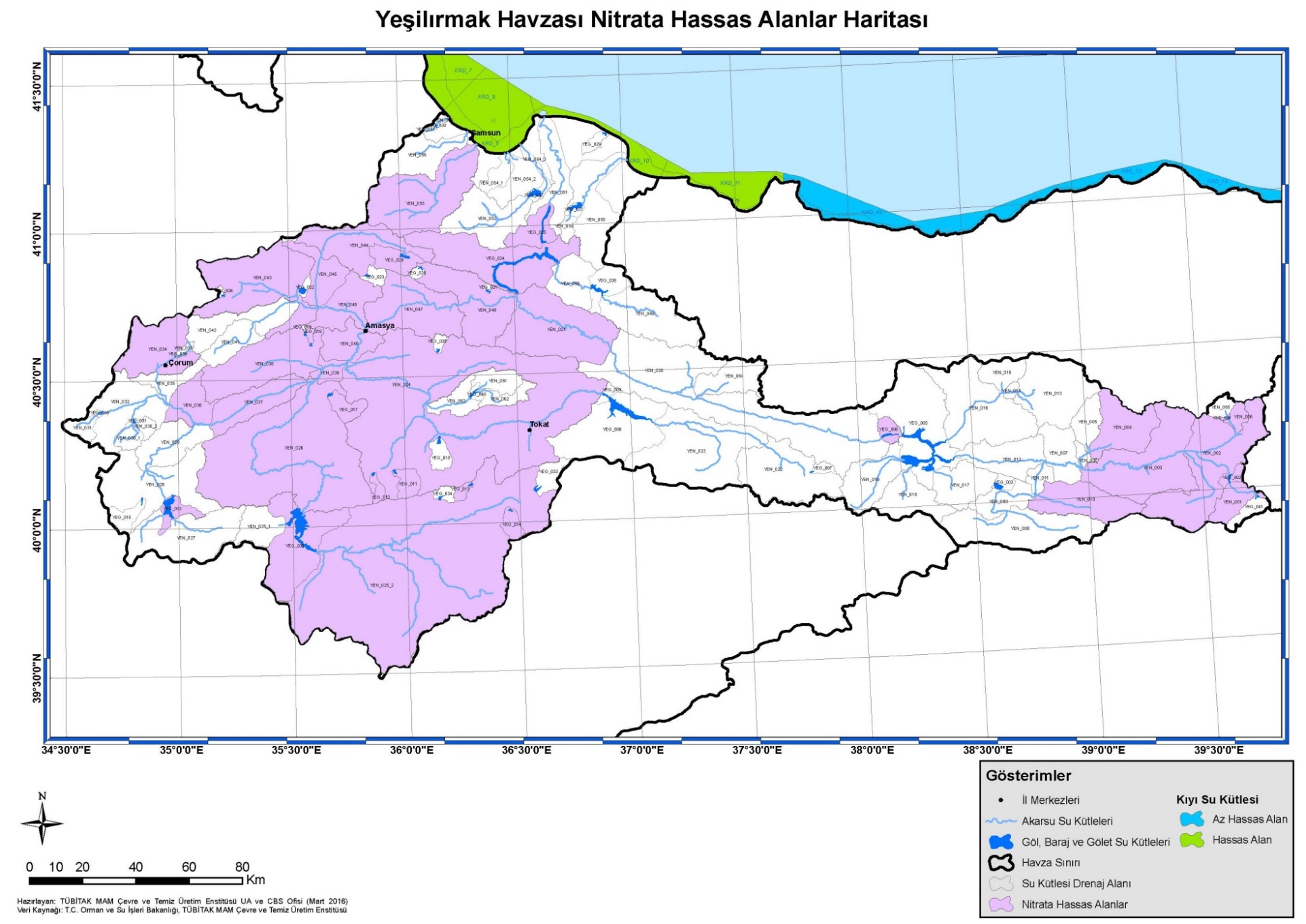 Harita 29. Yeşilırmak Havzası Nitrata Hassas Alanlarının GösterimiTablo 8. Kentsel Hassas Alanlar 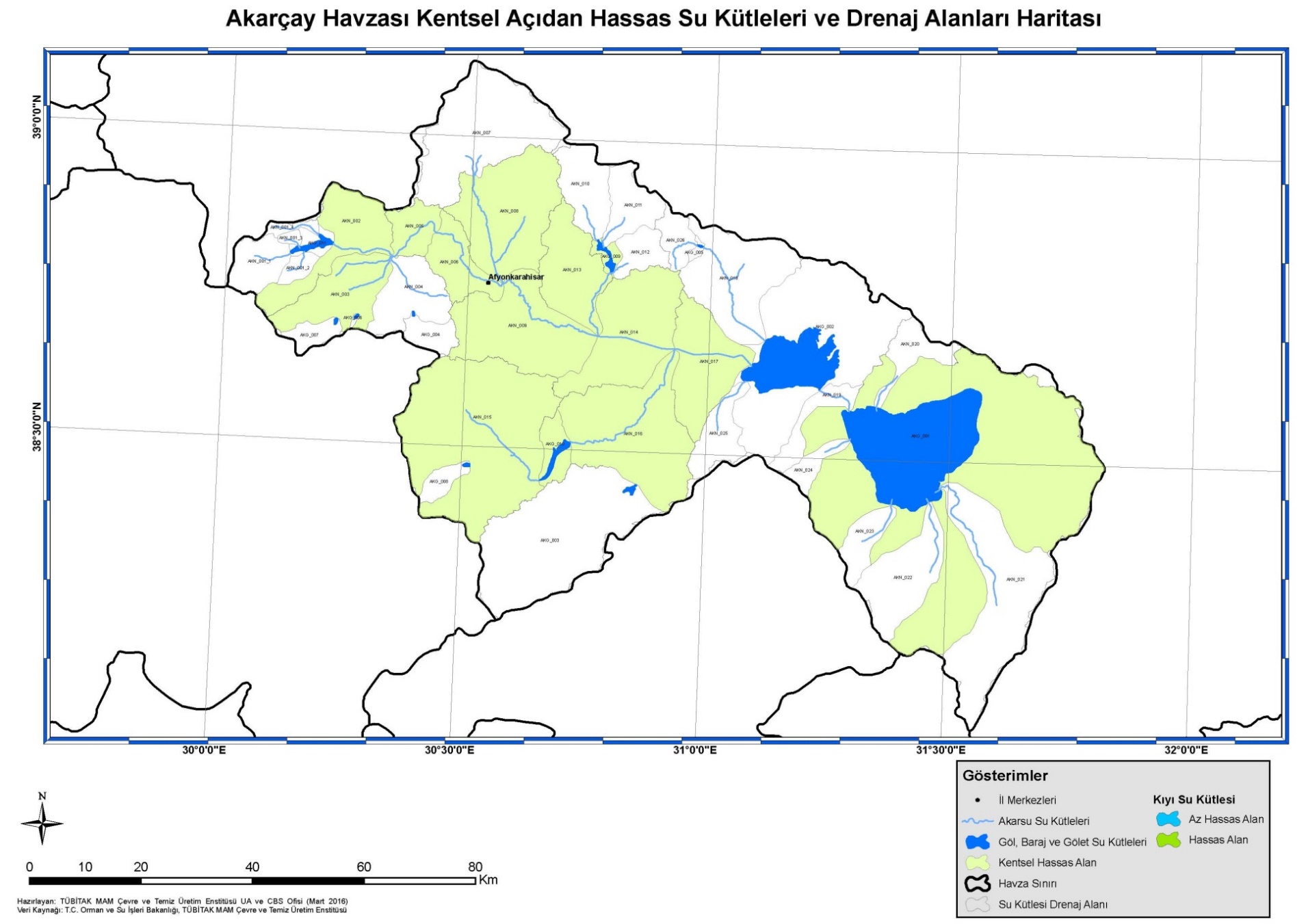 Harita 30. Akarçay Havzası Kentsel Açıdan Hassas Su Kütleleri ve Drenaj Alanlarının Gösterimi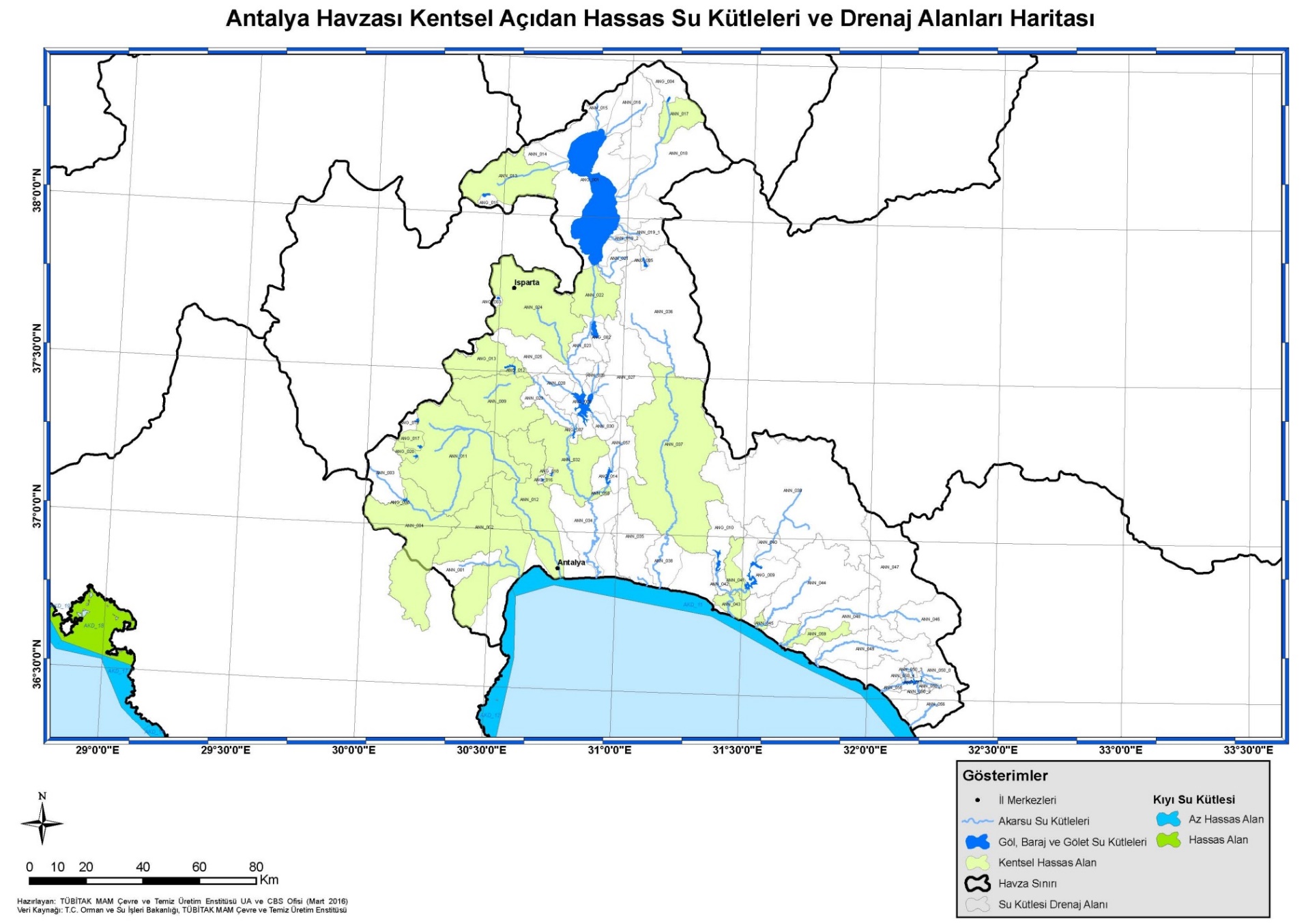 Harita 31. Antalya Havzası Kentsel Açıdan Hassas Su Kütleleri ve Drenaj Alanlarının Gösterimi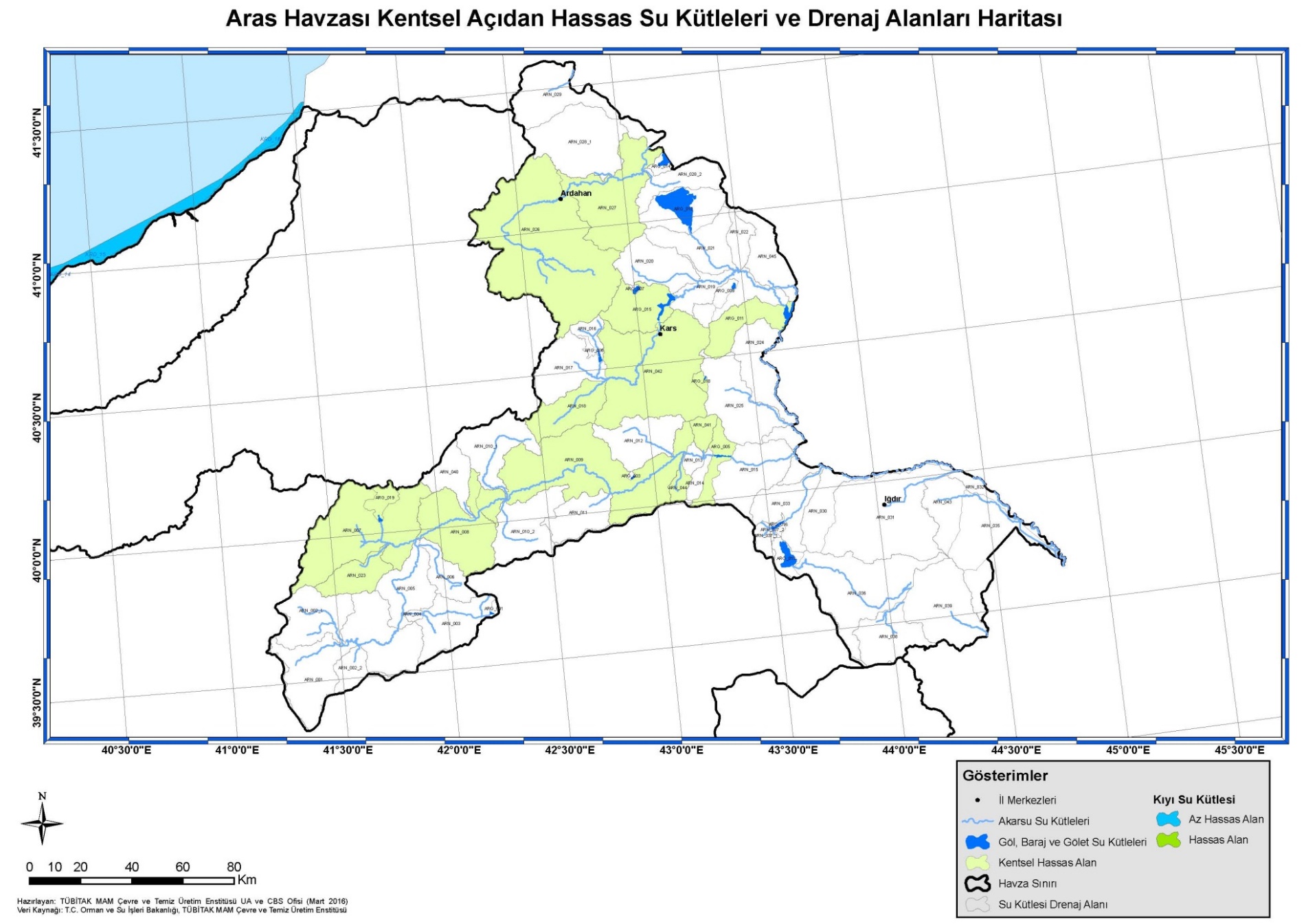 Harita 32. Aras Havzası Kentsel Açıdan Hassas Su Kütleleri ve Drenaj Alanlarının Gösterimi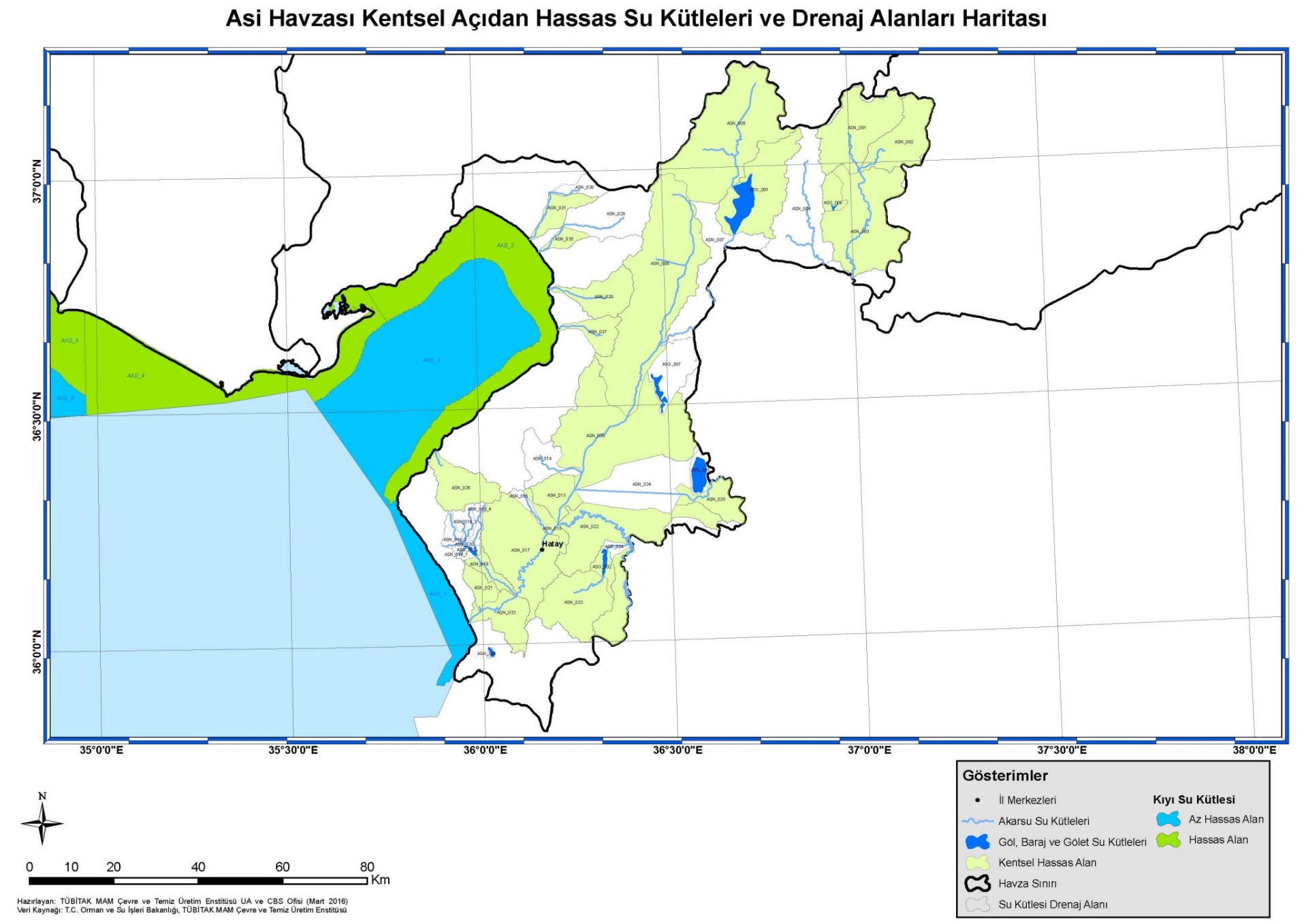 Harita 33. Asi Havzası Kentsel Açıdan Hassas Su Kütleleri ve Drenaj Alanlarının Gösterimi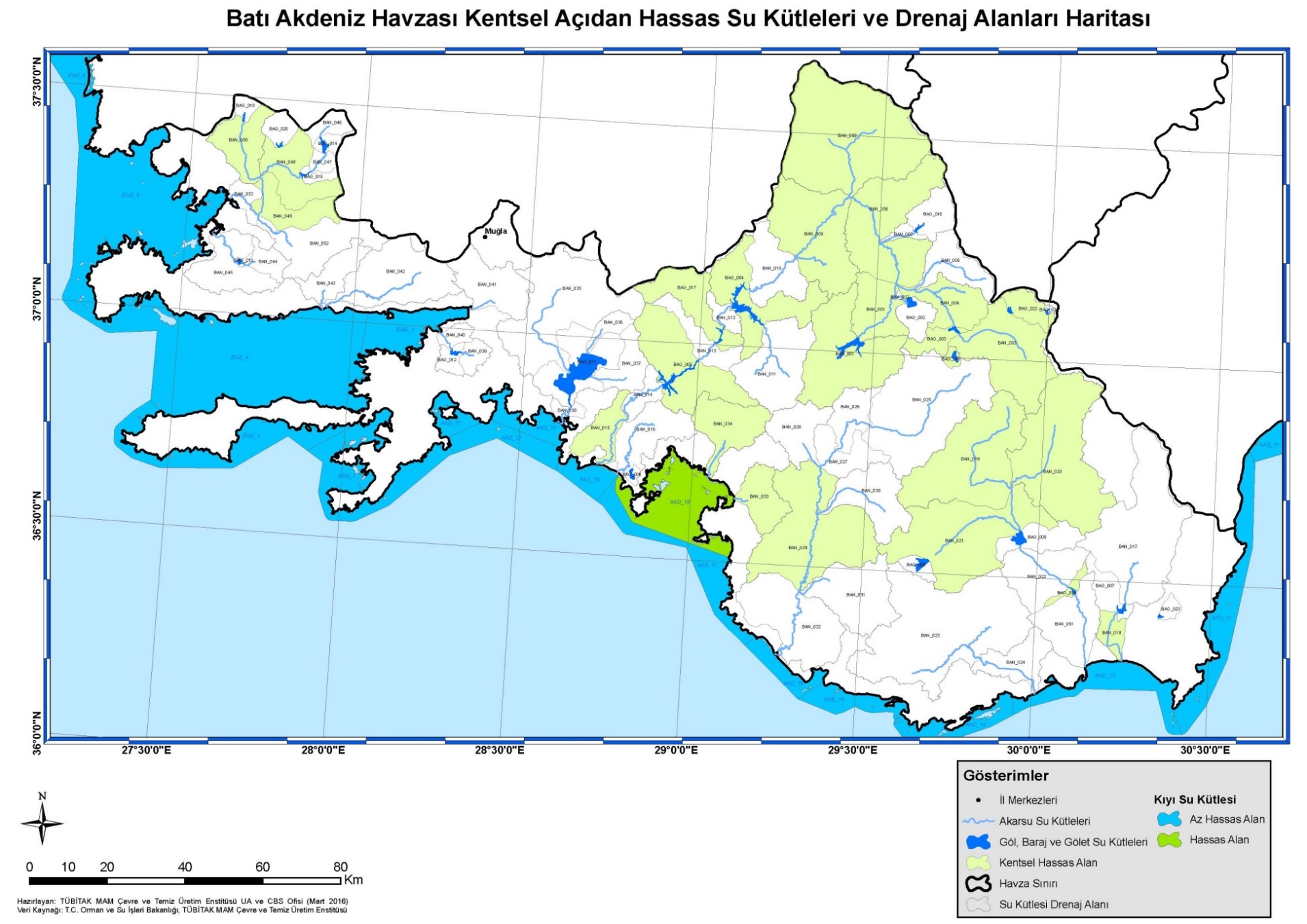 Harita 34. Batı Akdeniz Havzası Kentsel Açıdan Hassas Su Kütleleri ve Drenaj Alanlarının Gösterimi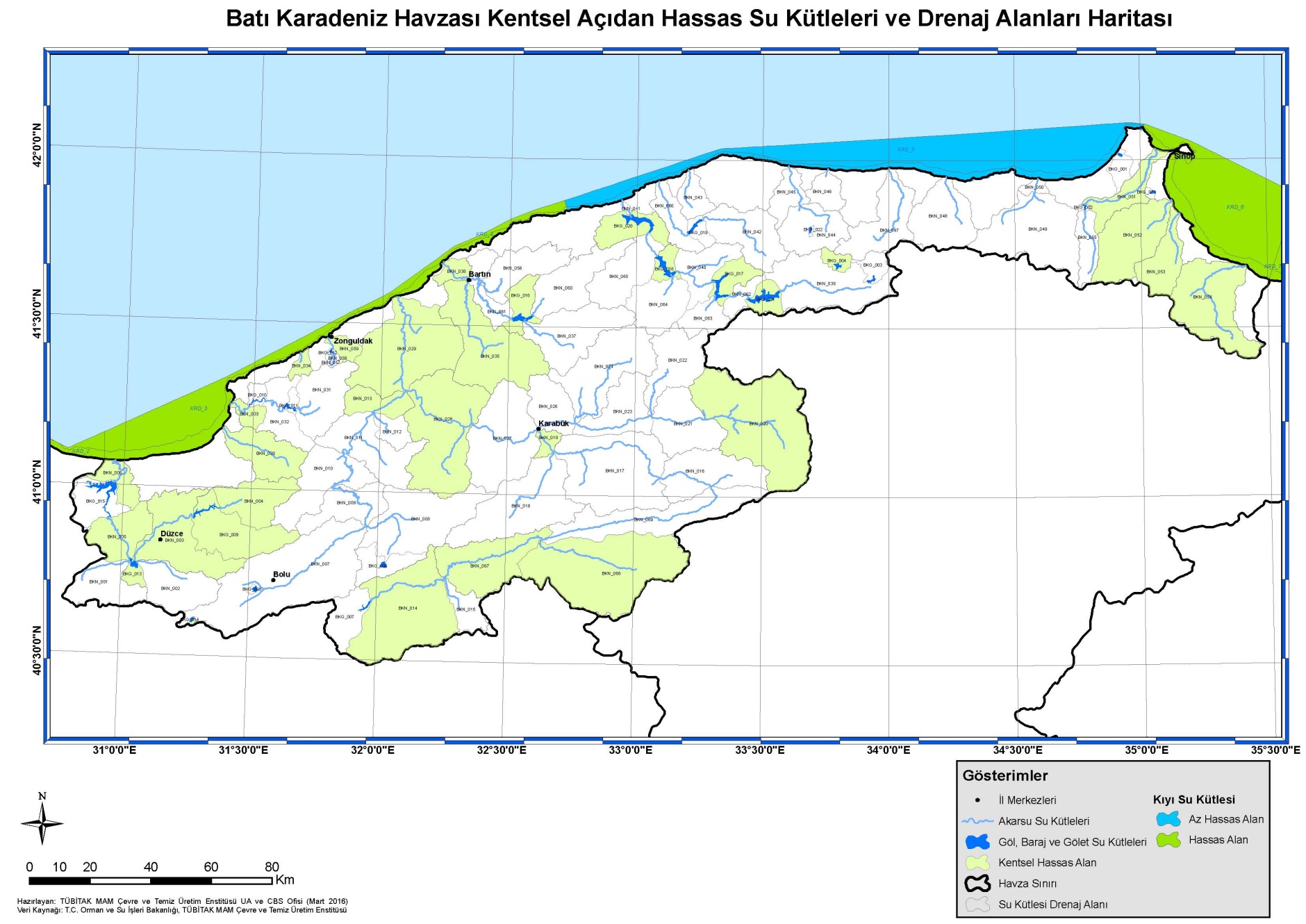 Harita 35. Batı Karadeniz Havzası Kentsel Açıdan Hassas Su Kütleleri ve Drenaj Alanlarının Gösterimi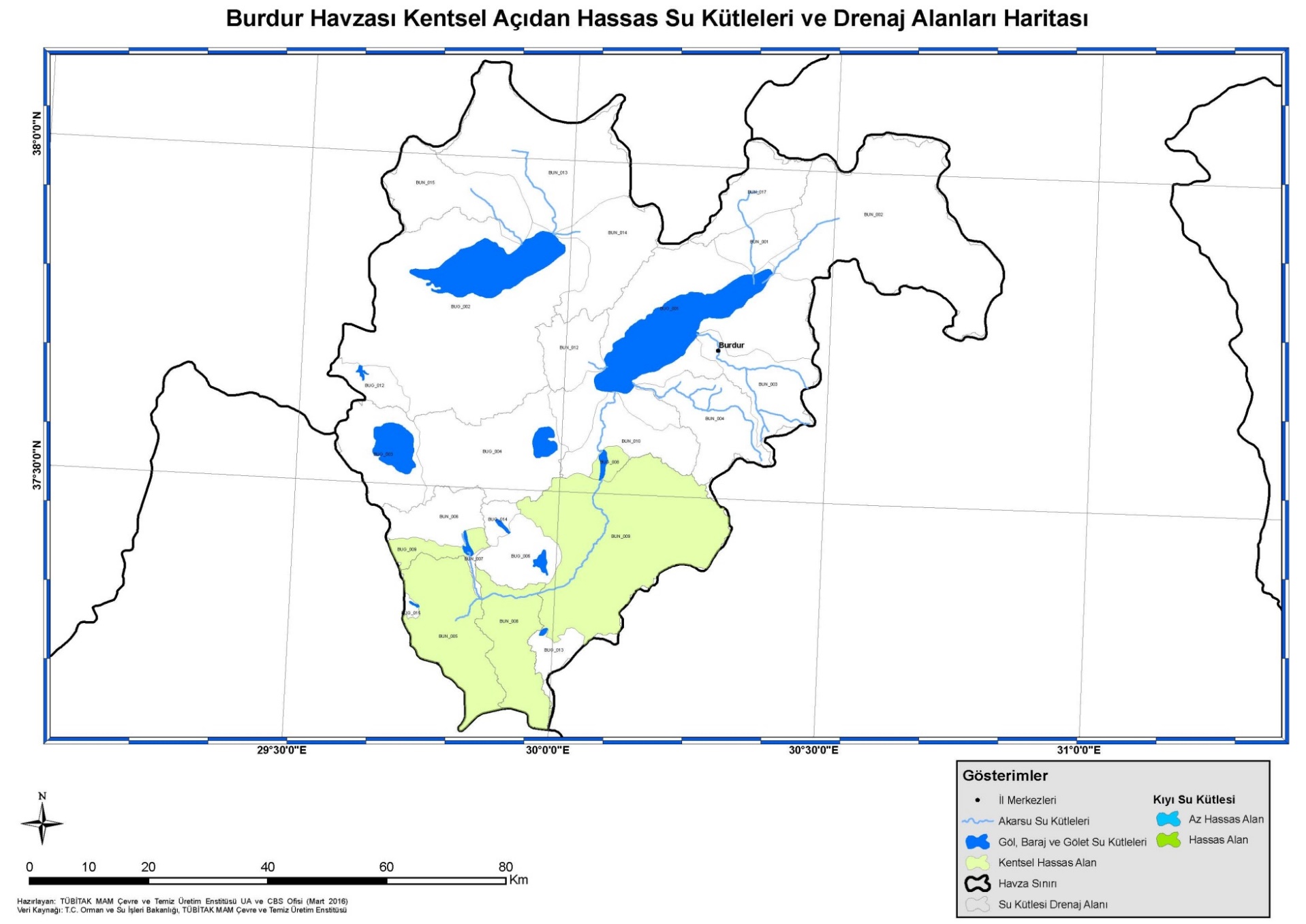 Harita 36. Burdur Havzası Kentsel Açıdan Hassas Su Kütleleri ve Drenaj Alanlarının Gösterimi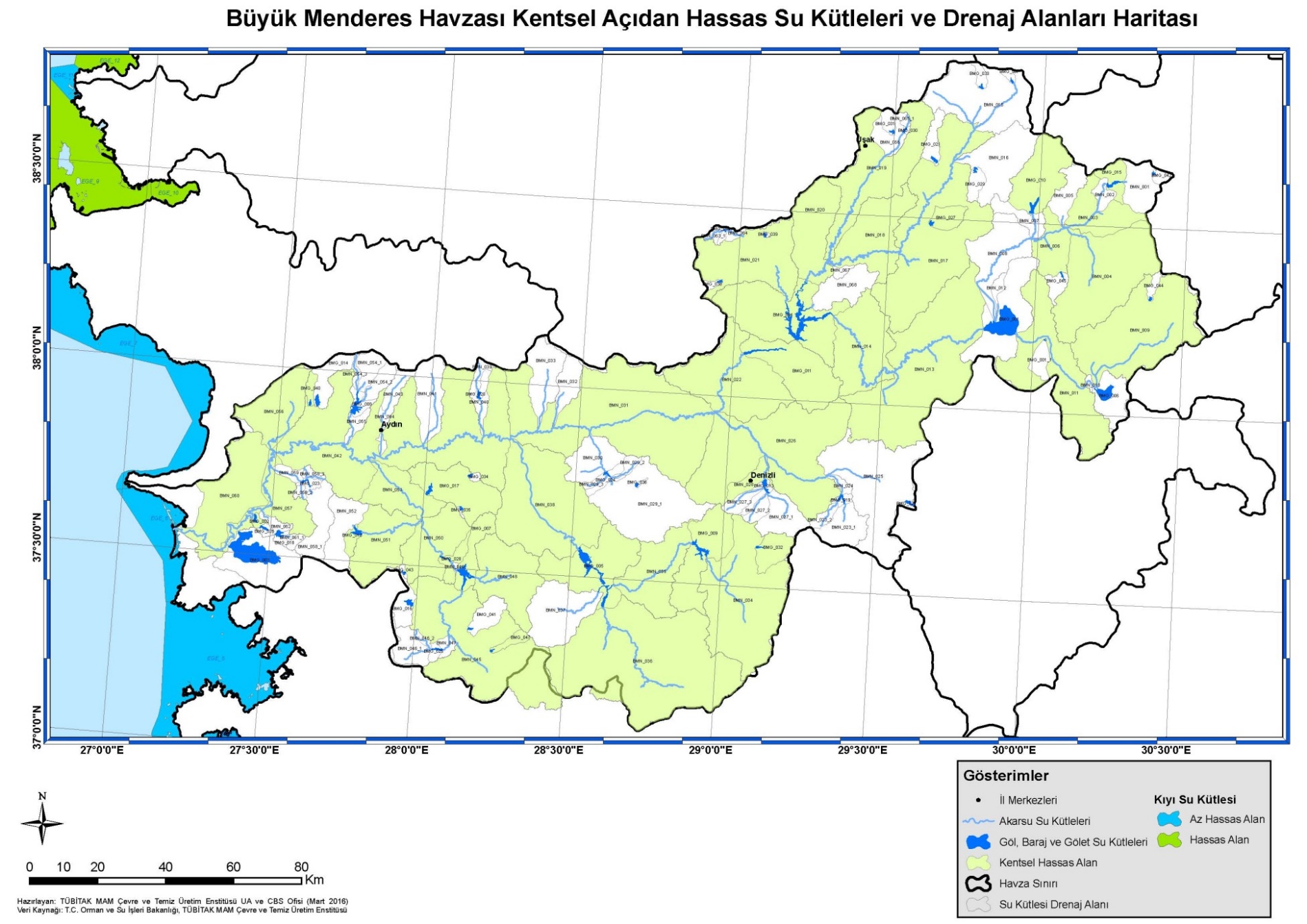 Harita 37. Büyük Menderes Havzası Kentsel Açıdan Hassas Su Kütleleri ve Drenaj Alanlarının Gösterimi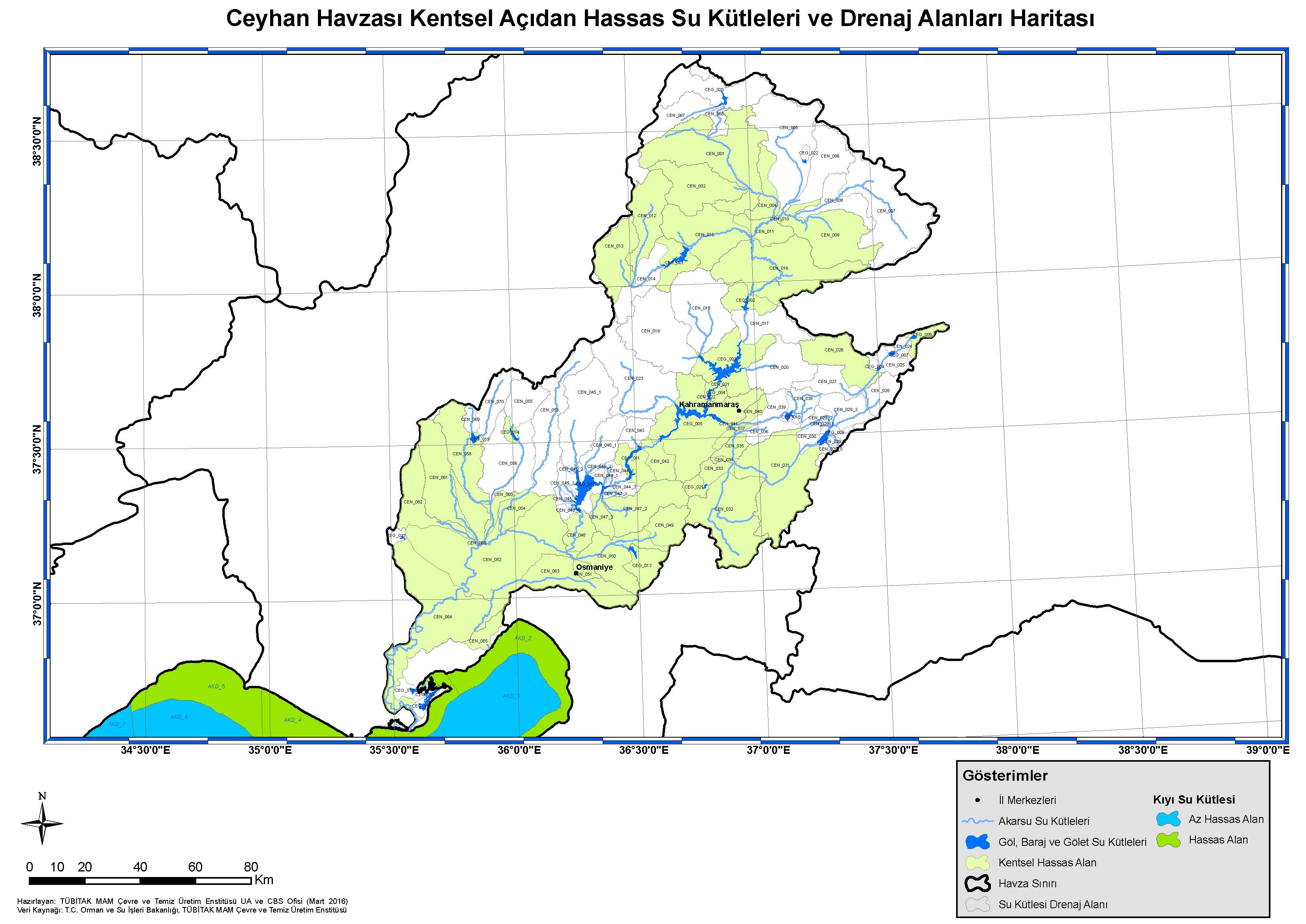 Harita 38. Ceyhan Havzası Kentsel Açıdan Hassas Su Kütleleri ve Drenaj Alanlarının Gösterimi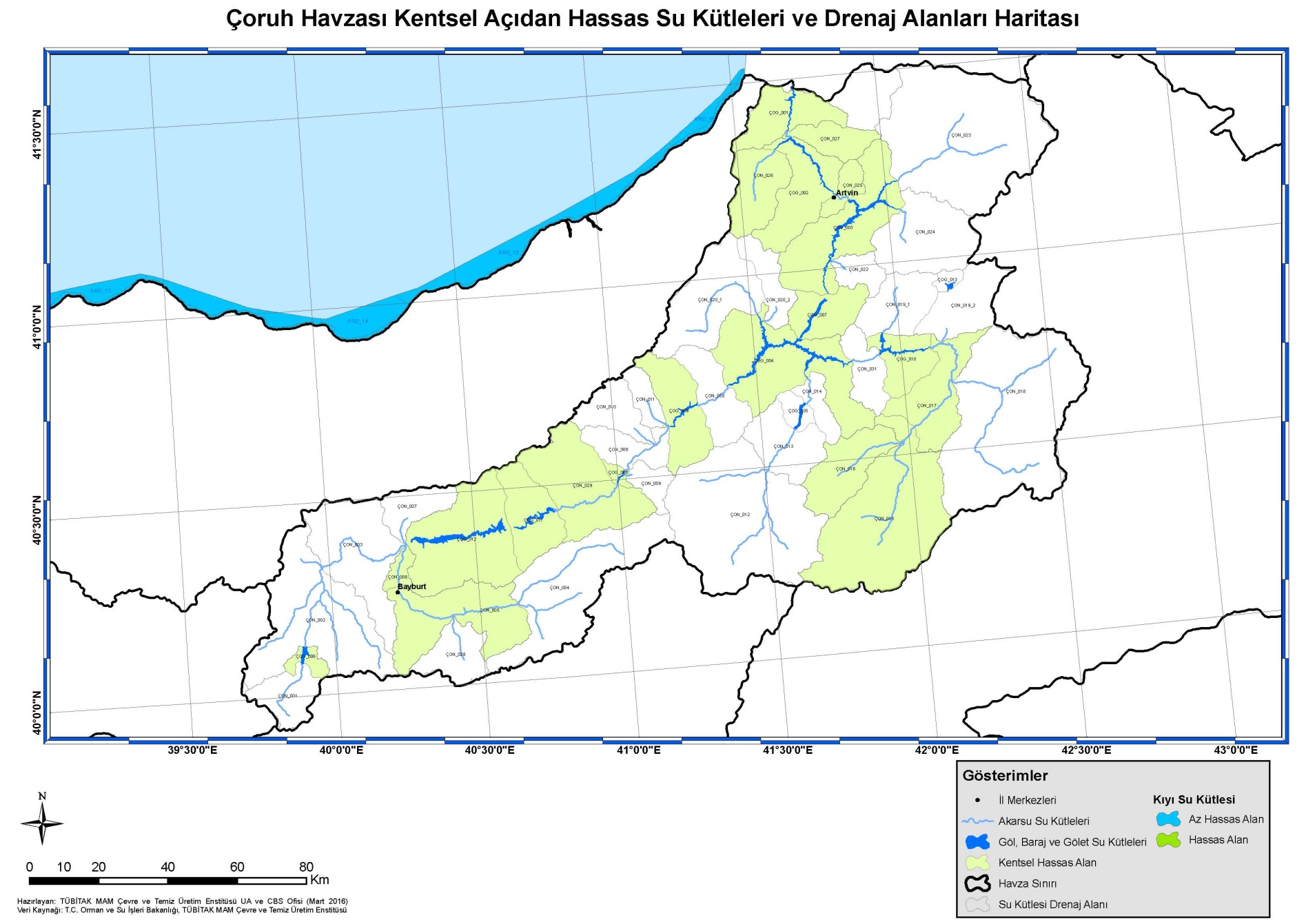 Harita 39. Çoruh Havzası Kentsel Açıdan Hassas Su Kütleleri ve Drenaj Alanlarının Gösterimi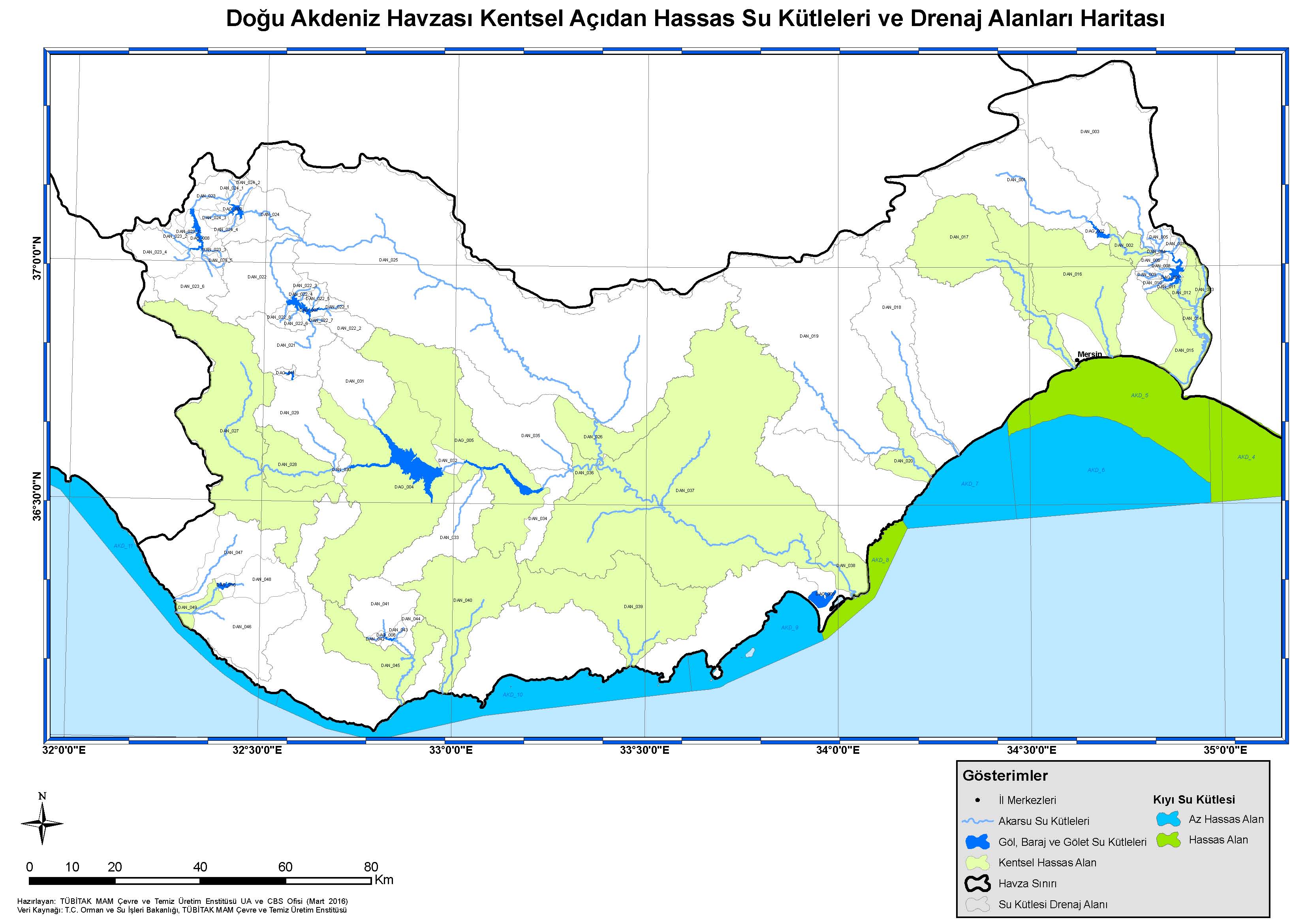 Harita 40. Doğu Akdeniz Havzası Kentsel Açıdan Hassas Su Kütleleri ve Drenaj Alanlarının Gösterimi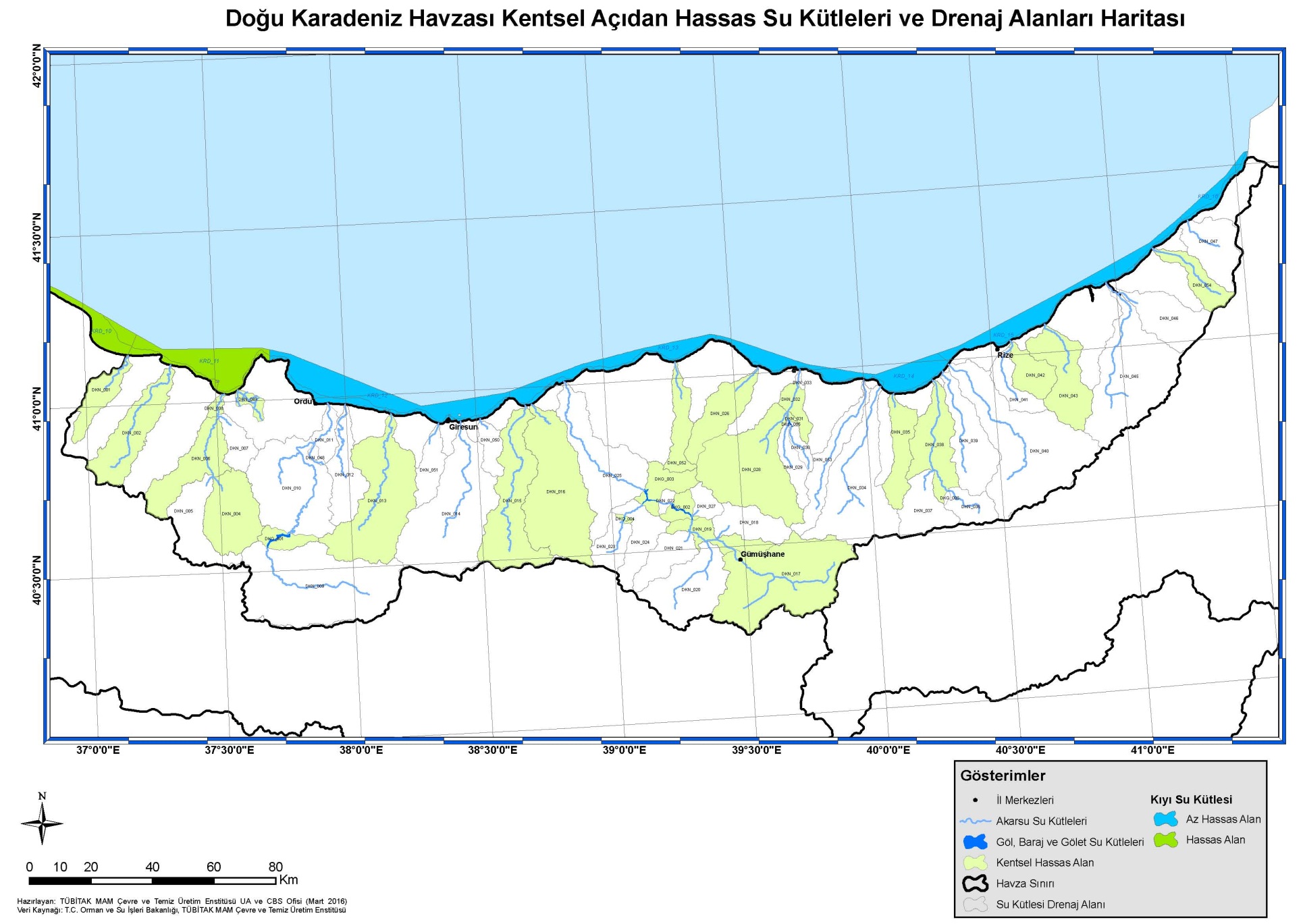 Harita 41. Doğu Karadeniz Havzası Kentsel Açıdan Hassas Su Kütleleri ve Drenaj Alanlarının Gösterimi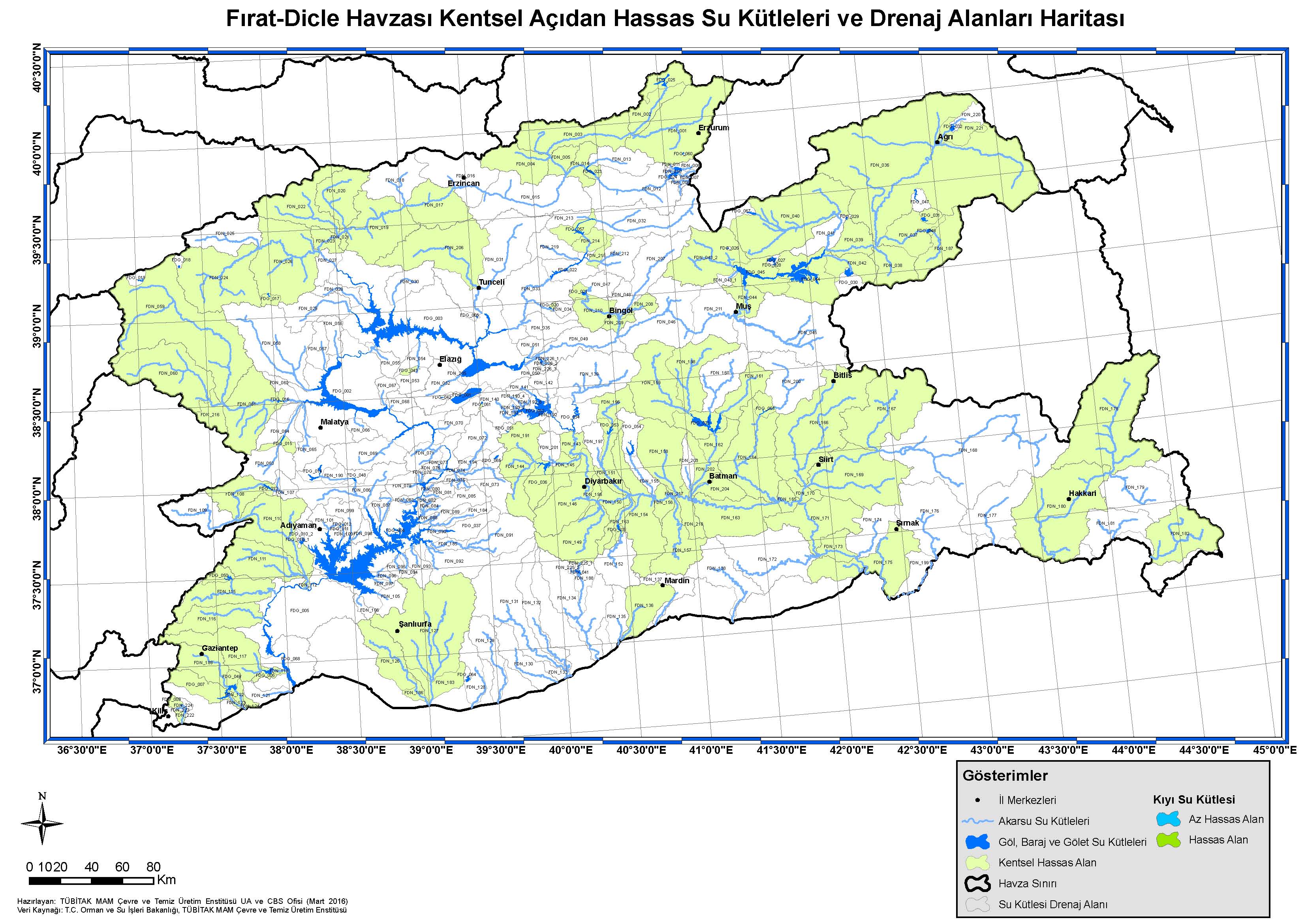 Harita 42. Fırat – Dicle Havzası Kentsel Açıdan Hassas Su Kütleleri ve Drenaj Alanlarının Gösterimi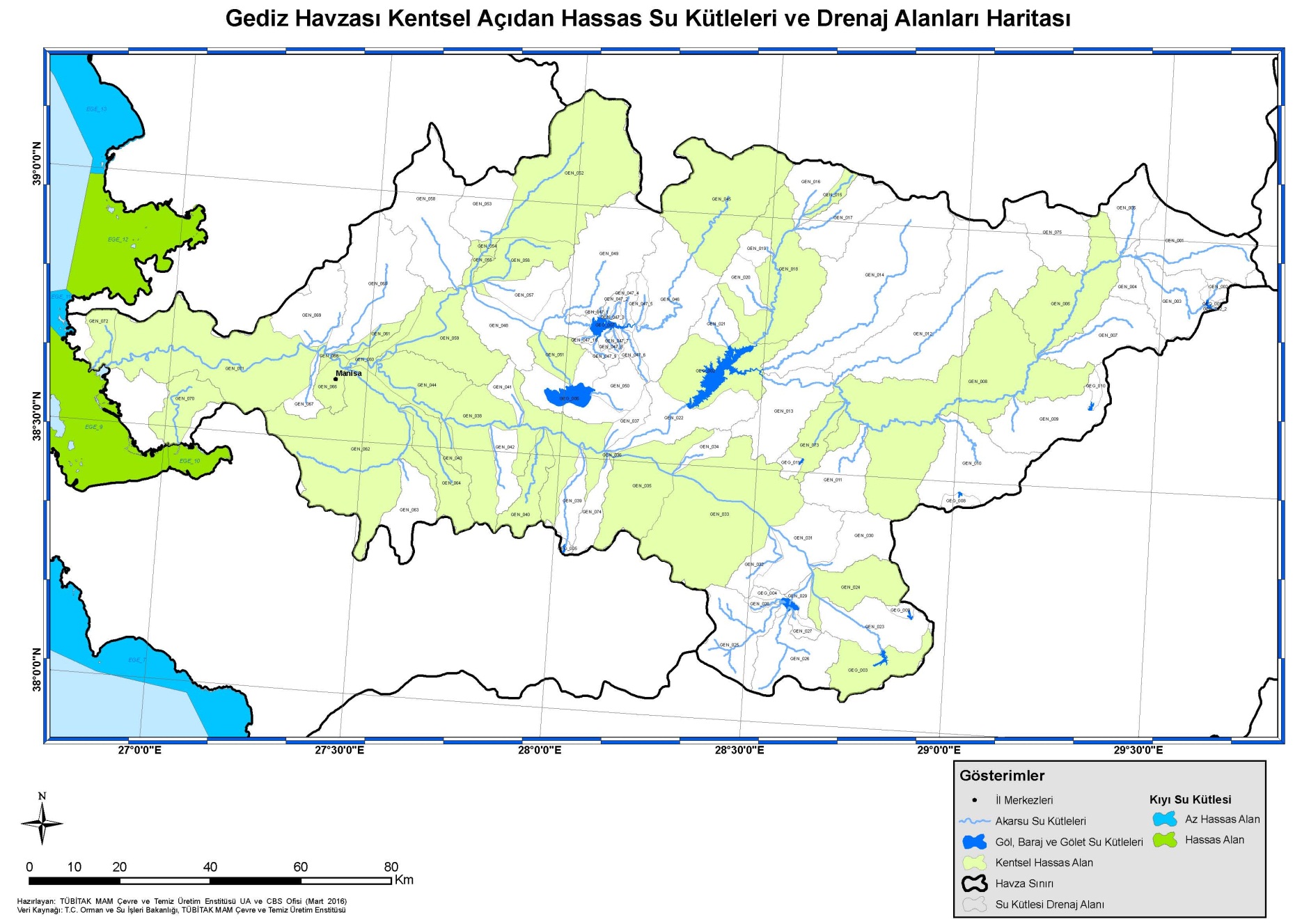 Harita 43. Gediz Havzası Kentsel Açıdan Hassas Su Kütleleri ve Drenaj Alanlarının Gösterimi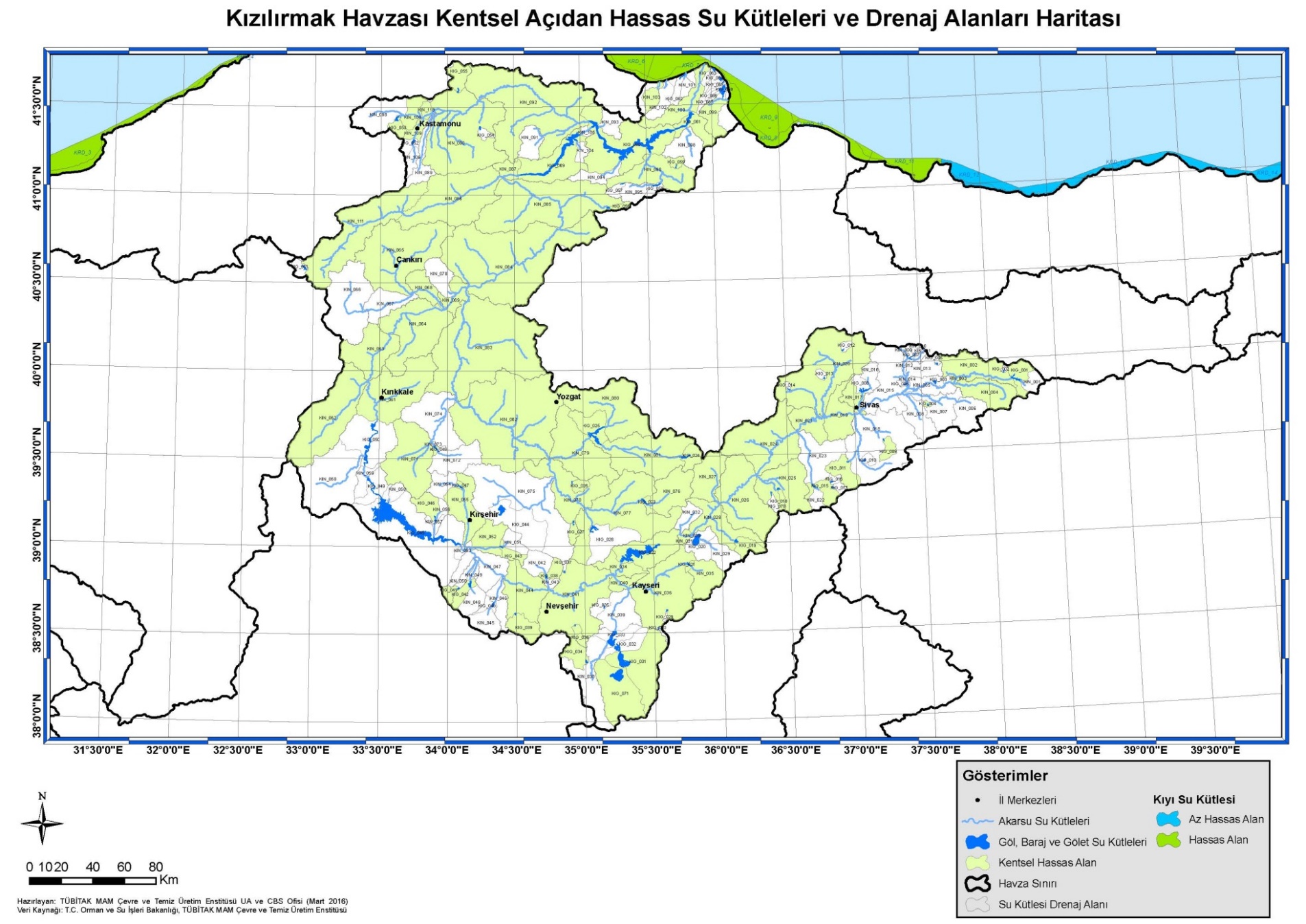 Harita 44. Kızılırmak Havzası Kentsel Açıdan Hassas Su Kütleleri ve Drenaj Alanlarının Gösterimi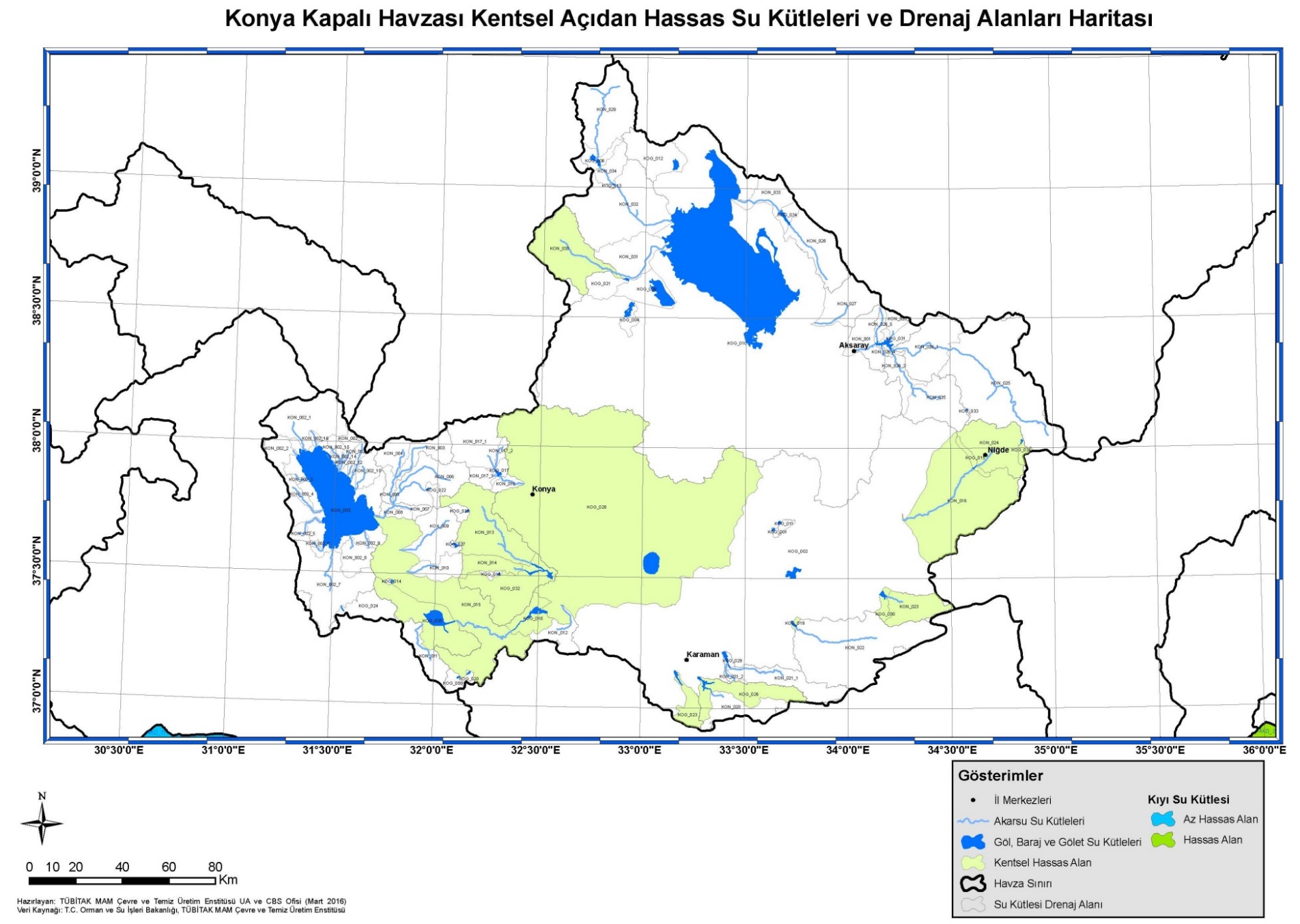 Harita 45. Konya Kapalı Havzası Kentsel Açıdan Hassas Su Kütleleri ve Drenaj Alanlarının Gösterimi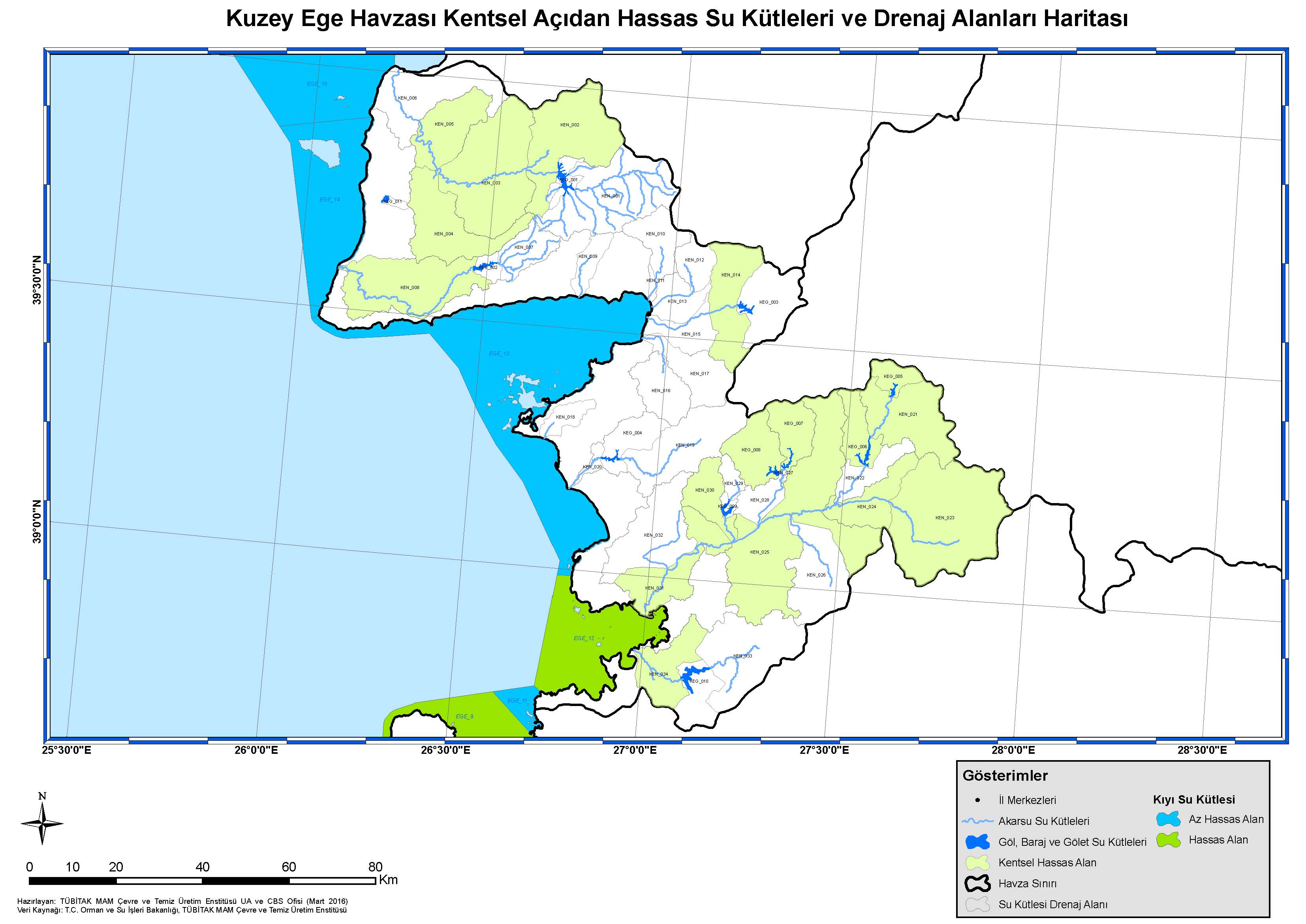 Harita 46. Kuzey Ege Havzası Kentsel Açıdan Hassas Su Kütleleri ve Drenaj Alanlarının Gösterimi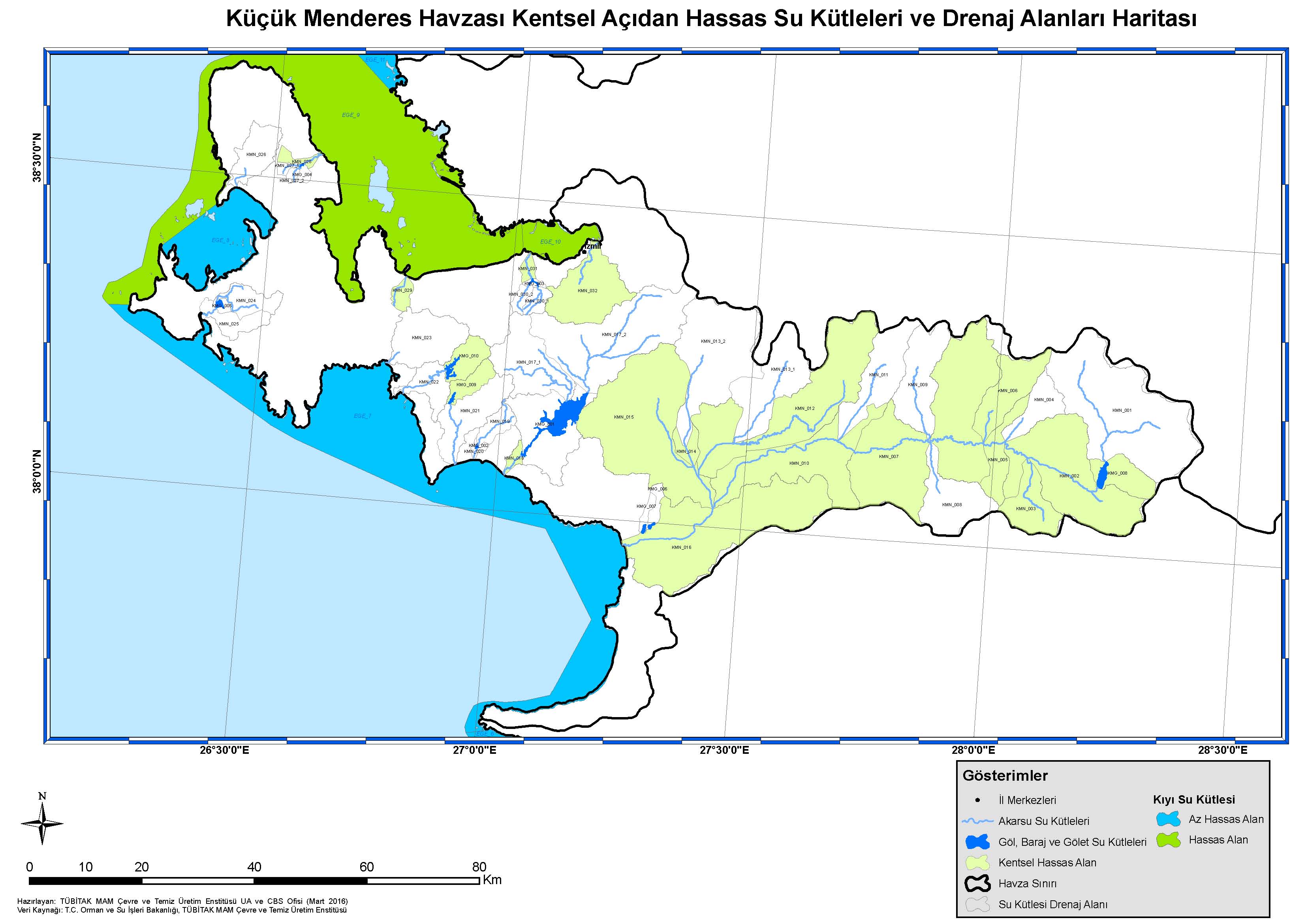 Harita 47. Küçük Menderes Havzası Kentsel Açıdan Hassas Su Kütleleri ve Drenaj Alanlarının Gösterimi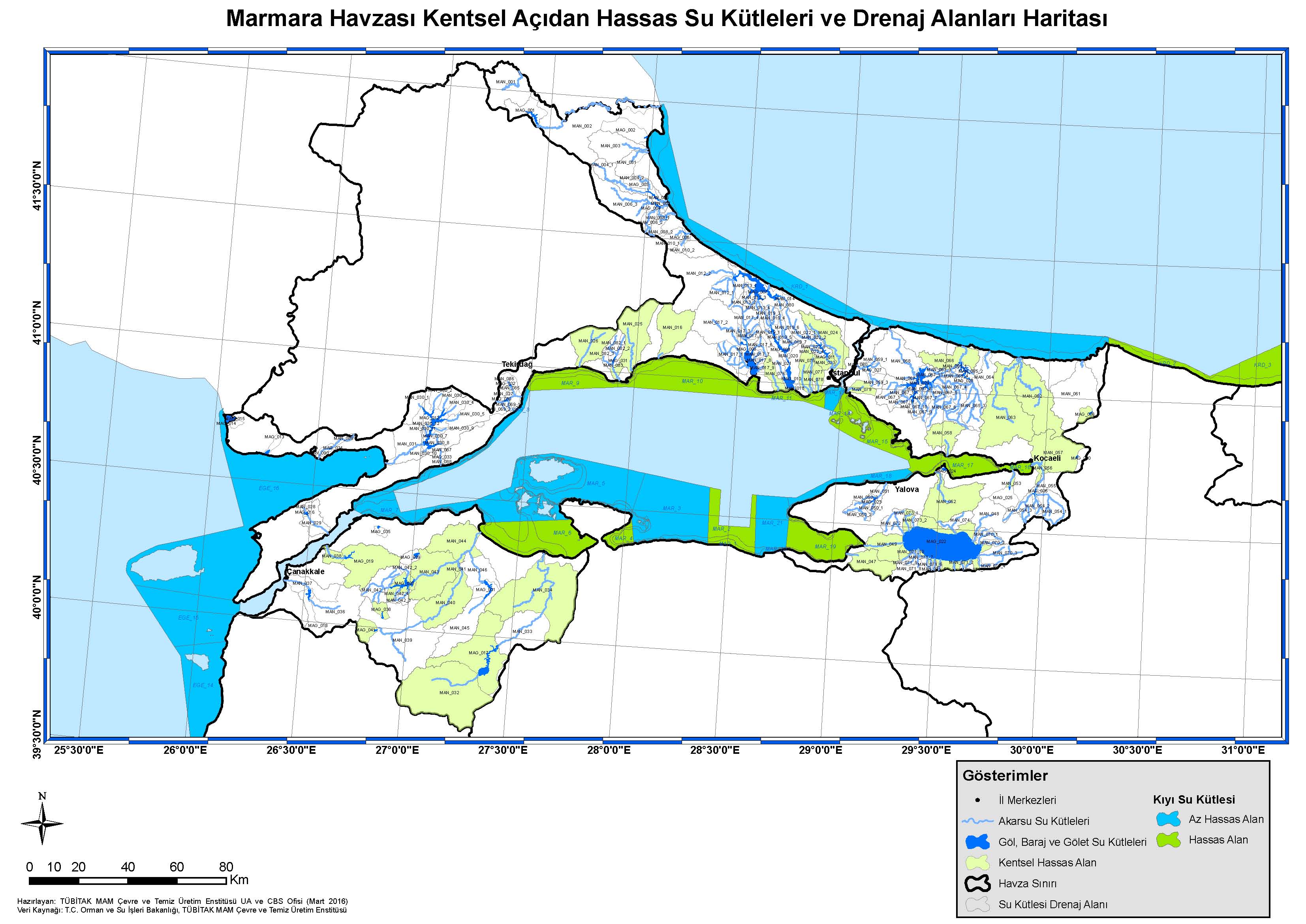 Harita 48. Marmara Havzası Kentsel Açıdan Hassas Su Kütleleri ve Drenaj Alanlarının Gösterimi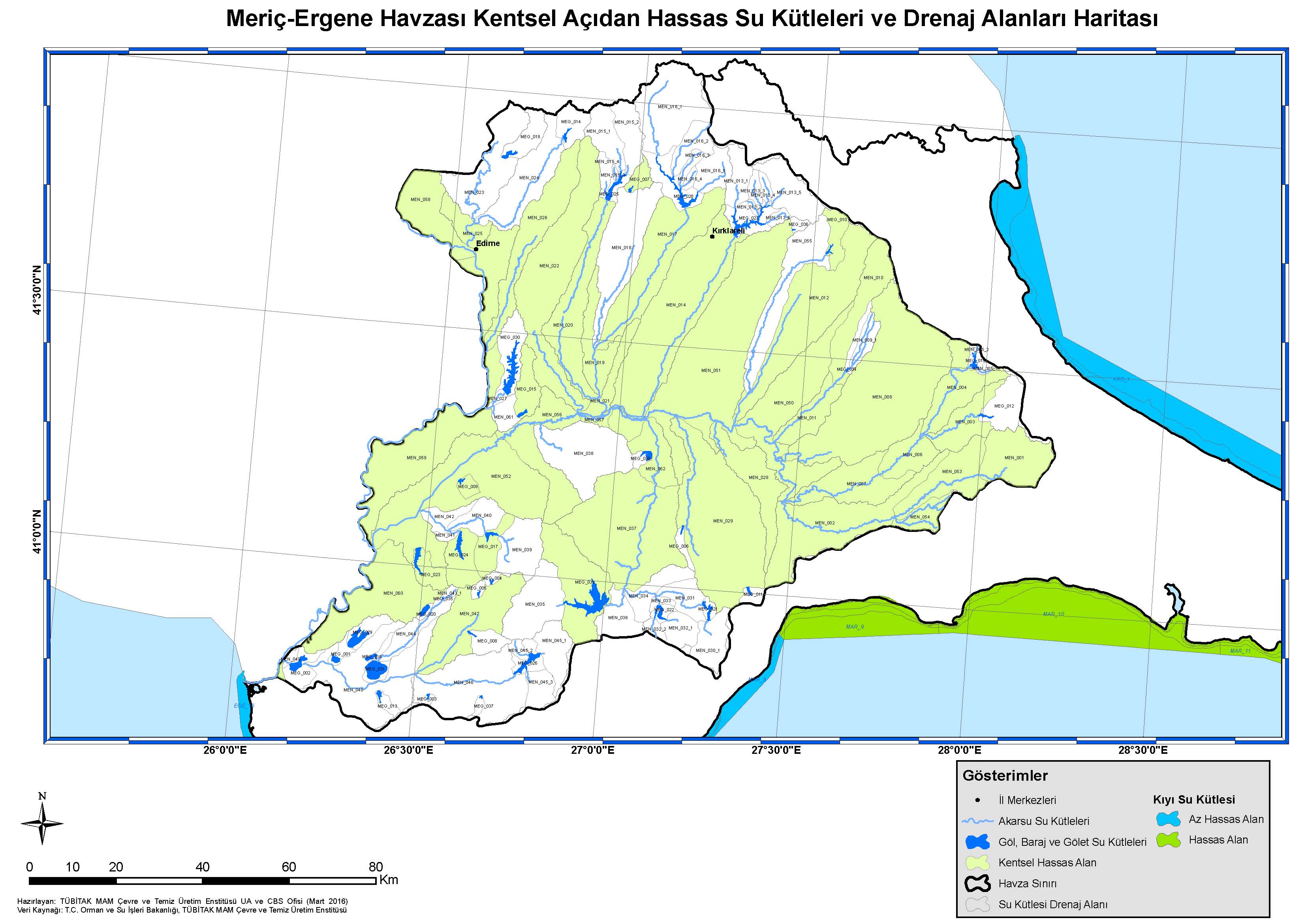 Harita 49. Meriç Ergene Havzası Kentsel Açıdan Hassas Su Kütleleri ve Drenaj Alanlarının Gösterimi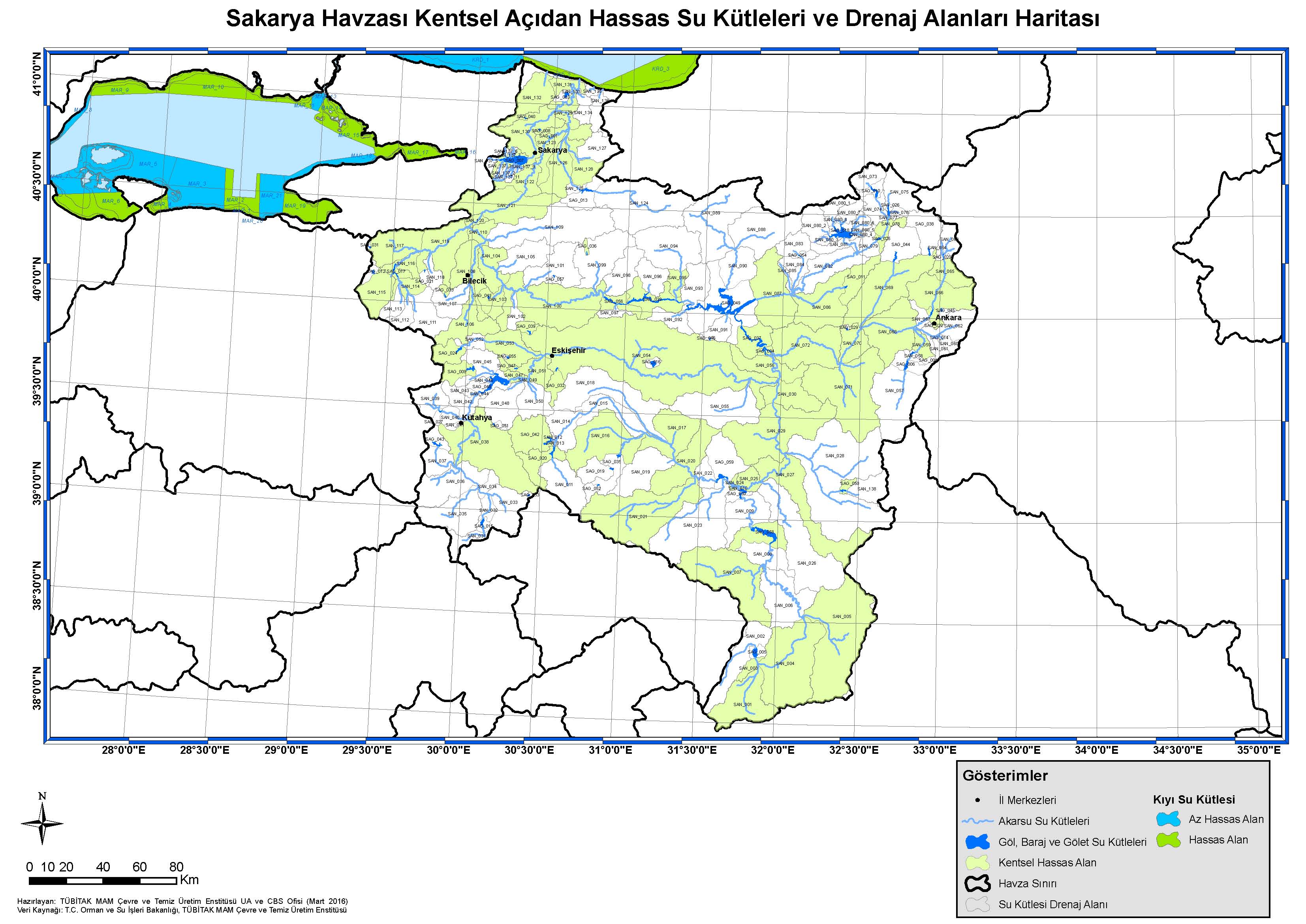 Harita 50. Sakarya Havzası Kentsel Açıdan Hassas Su Kütleleri ve Drenaj Alanlarının Gösterimi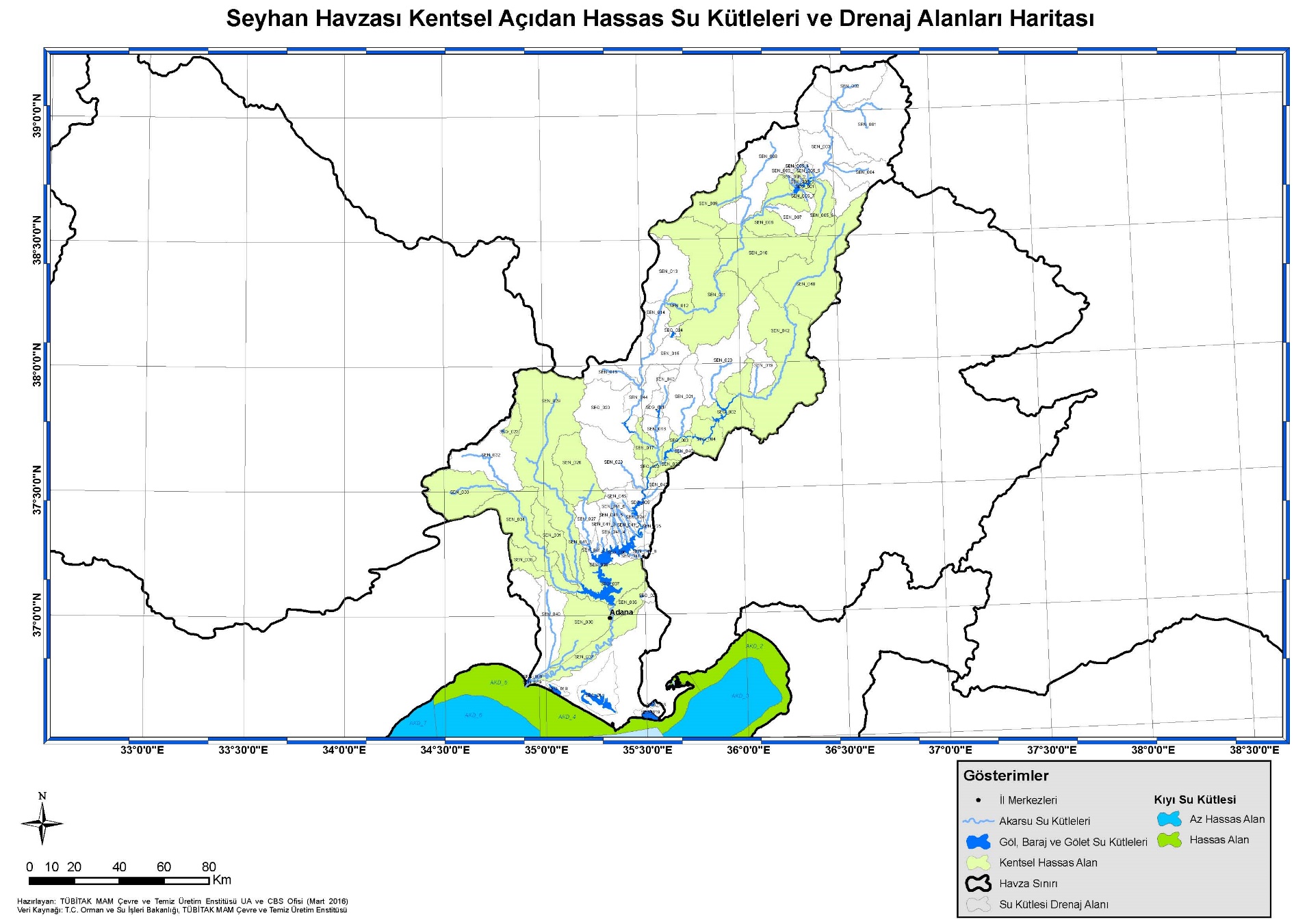 Harita 51. Seyhan Havzası Kentsel Açıdan Hassas Su Kütleleri ve Drenaj Alanlarının Gösterimi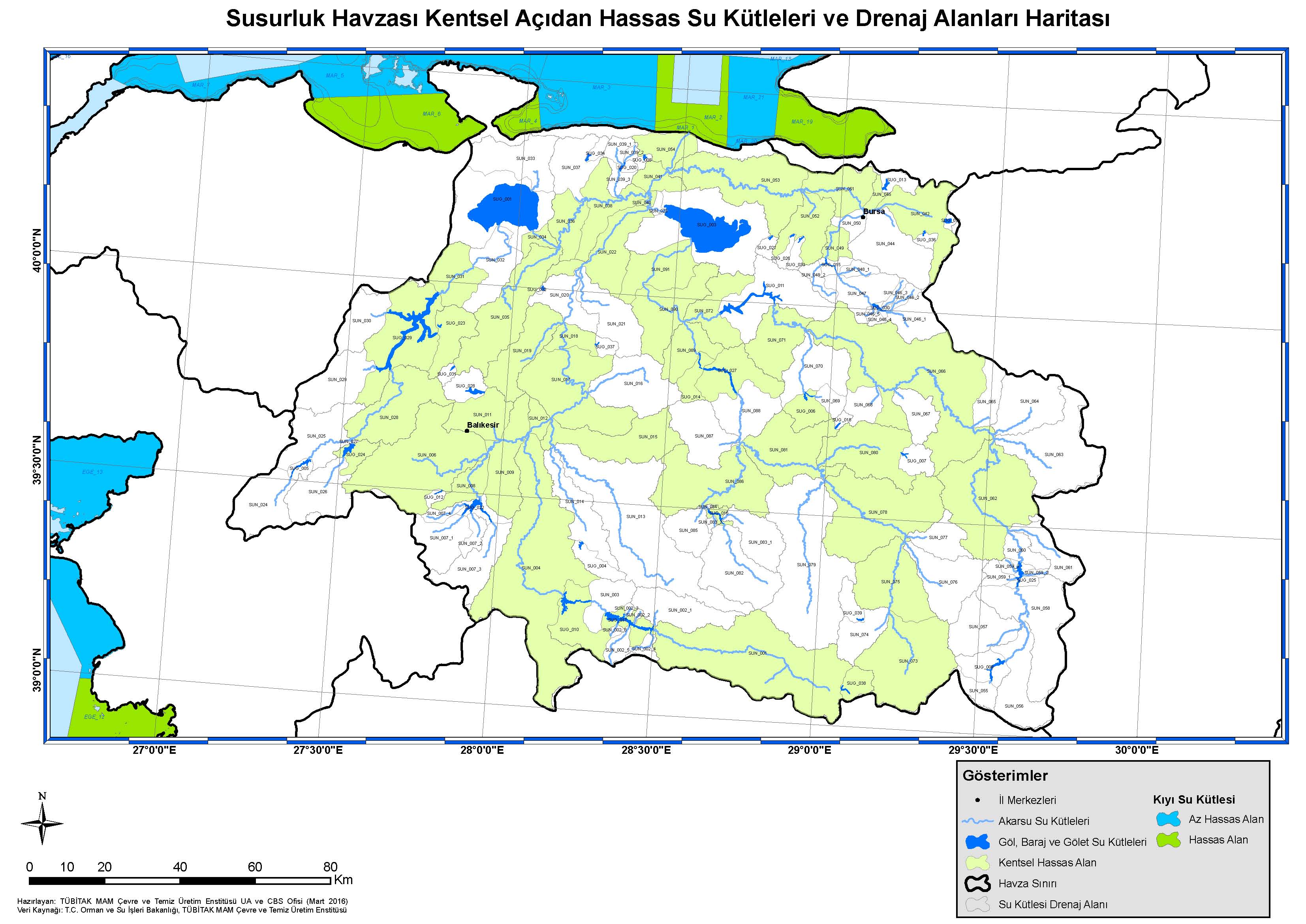 Harita 52. Susurluk Havzası Kentsel Açıdan Hassas Su Kütleleri ve Drenaj Alanlarının Gösterimi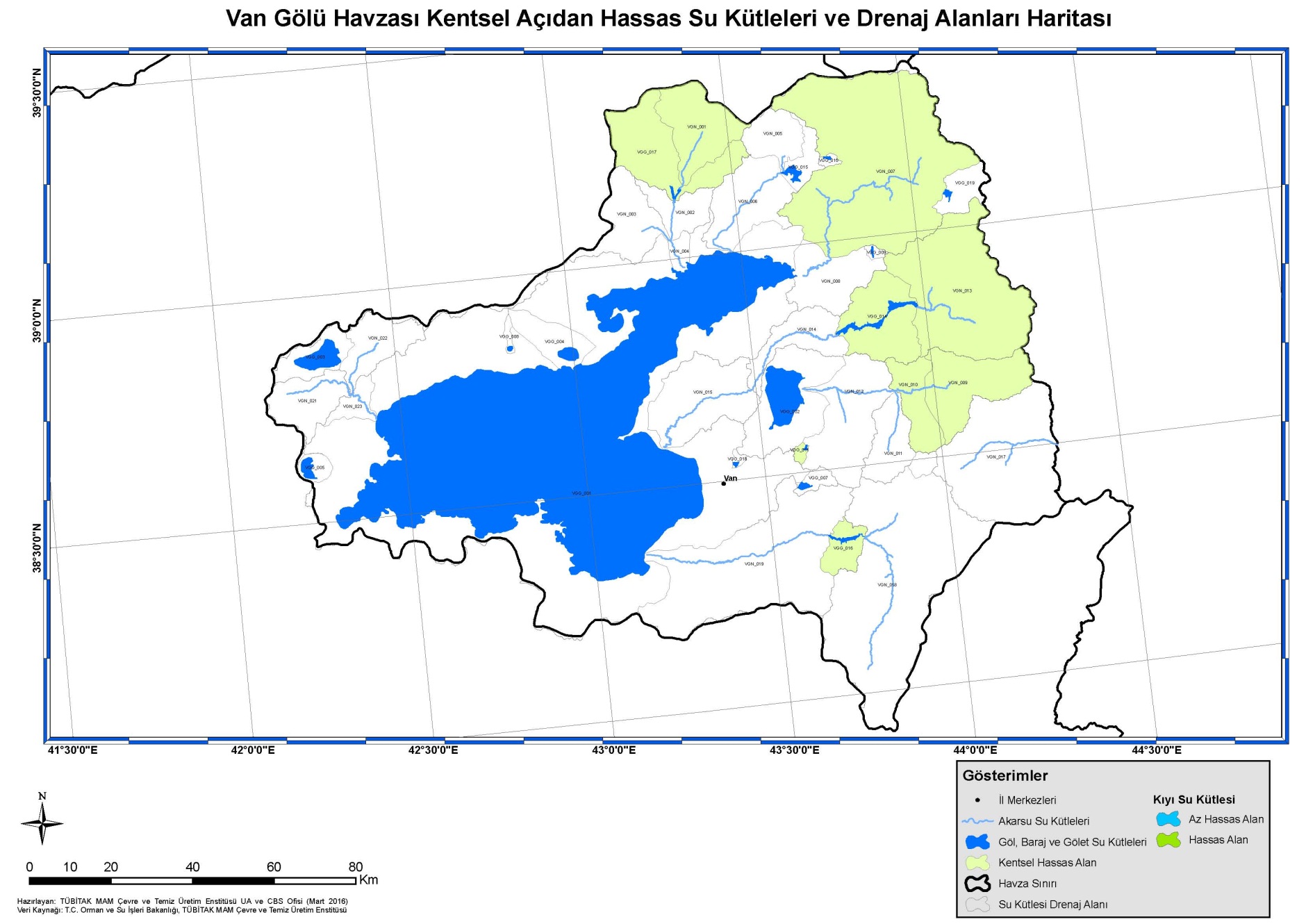 Harita 53. Van Havzası Kentsel Açıdan Hassas Su Kütleleri ve Drenaj Alanlarının Gösterimi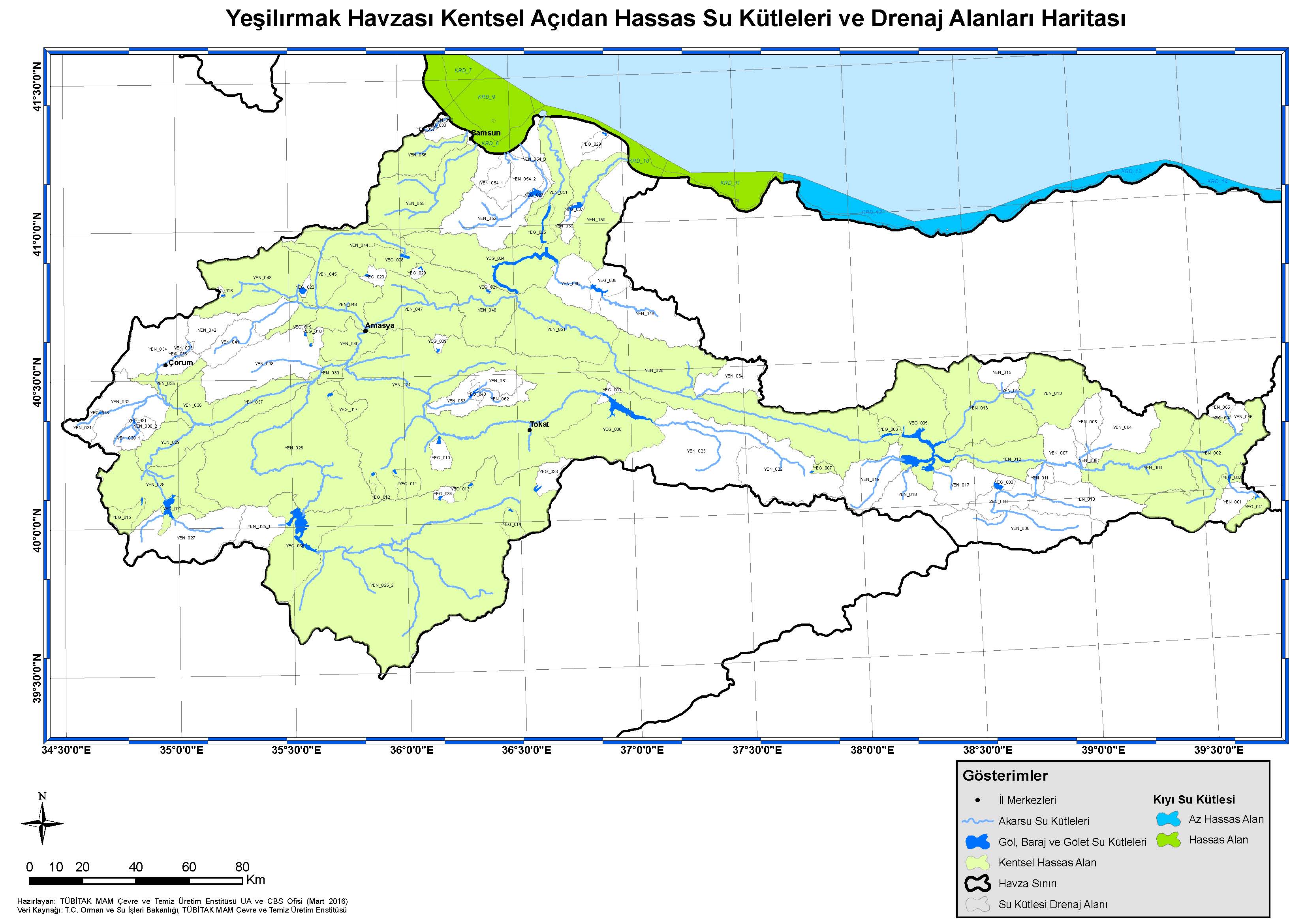 Harita 54. Yeşilırmak Havzası Kentsel Açıdan Hassas Su Kütleleri ve Drenaj Alanlarının Gösterimi EK-6 Tablo 9. Nehirler İçin Biyolojik İndekslere Göre Kalite Sınıfları Tablo 10. Göl Su Kütleleri İçin Biyolojik Kalite Bileşenlerine Göre Kalite Sınıfları* Sadece doğal göller için geçerlidir.Tablo 11. Kıyı Suları İçin Biyolojik İndekslere Göre Kalite Sınıfları EK-7 Nitrata Hassas Alanlarda Alınması Gereken TedbirlerTablo 12. Akarçay Havzası Tarımsal Kaynaklı Kirlilik KontrolüTablo 13. Antalya Havzası Tarımsal Kaynaklı Kirlilik KontrolüTablo 14. Aras Havzası Tarımsal Kaynaklı Kirlilik Kontrolü
Tablo 15. Asi Havzası Tarımsal Kaynaklı Kirlilik KontrolüTablo 16. Batı Akdeniz Havzası Tarımsal Kaynaklı Kirlilik KontrolüTablo 17. Batı Karadeniz Havzası Tarımsal Kaynaklı Kirlilik KontrolüTablo 18. Burdur Havzası Tarımsal Kaynaklı Kirlilik KontrolüTablo 19. Büyük Menderes Havzası Tarımsal Kaynaklı Kirlilik KontrolüTablo 20. Ceyhan Havzası Tarımsal Kaynaklı Kirlilik KontrolüTablo 21. Çoruh Havzası Tarımsal Kaynaklı Kirlilik KontrolüTablo 22. Doğu Akdeniz Havzası Tarımsal Kaynaklı Kirlilik KontrolüTablo 23. Doğu Karadeniz Havzası Tarımsal Kaynaklı Kirlilik KontrolüTablo 24. Fırat-Dicle Havzası Tarımsal Kaynaklı Kirlilik KontrolüTablo 25. Gediz Havzası Tarımsal Kaynaklı Kirlilik KontrolüTablo 26. Kızılırmak Havzası Tarımsal Kaynaklı Kirlilik KontrolüTablo 27. Konya Kapalı Havzası Tarımsal Kaynaklı Kirlilik KontrolüTablo 28. Küçük Menderes Havzası Tarımsal Kaynaklı Kirlilik KontrolüTablo 29. Kuzey Ege Havzası Tarımsal Kaynaklı Kirlilik KontrolüTablo 30. Marmara Havzası Tarımsal Kaynaklı Kirlilik KontrolüTablo 31. Meriç-Ergene Havzası Tarımsal Kaynaklı Kirlilik KontrolüTablo 32. Sakarya Havzası Tarımsal Kaynaklı Kirlilik KontrolüTablo 33. Seyhan Havzası Tarımsal Kaynaklı Kirlilik KontrolüTablo 34. Susurluk Havzası Tarımsal Kaynaklı Kirlilik KontrolüTablo 35. Van Gölü Havzası Tarımsal Kaynaklı Kirlilik KontrolüTablo 36. Yeşilırmak Havzası Tarımsal Kaynaklı Kirlilik KontrolüEK-8 Erozyon Kontrolü Maksadıyla Alınması Gereken TedbirlerTablo 37. Akarçay Havzası Ağaçlandırma, Erozyon ve Rusubat Kontrolü TedbirleriTablo 38. Antalya Havzası Ağaçlandırma, Erozyon ve Rusubat Kontrolü Tedbirleri*Aras Havzası’nda bu başlık altında tedbir uygulanmasını gerektiren su kütlesi bulunmamaktadır.Tablo 39. Asi Havzası Ağaçlandırma, Erozyon ve Rusubat Kontrolü TedbirleriTablo 40. Batı Akdeniz Havzası Ağaçlandırma, Erozyon ve Rusubat Kontrolü TedbirleriTablo 41. Batı Karadeniz Havzası Ağaçlandırma, Erozyon ve Rusubat Kontrolü TedbirleriTablo 42. Burdur Havzası Ağaçlandırma, Erozyon ve Rusubat Kontrolü TedbirleriTablo 43. Büyük Menderes Havzası Ağaçlandırma, Erozyon ve Rusubat Kontrolü TedbirleriTablo 44. Ceyhan Havzası Ağaçlandırma, Erozyon ve Rusubat Kontrolü TedbirleriTablo 45. Çoruh Havzası Ağaçlandırma, Erozyon ve Rusubat Kontrolü TedbirleriTablo 46. Doğu Akdeniz Havzası Ağaçlandırma, Erozyon ve Rusubat Kontrolü TedbirleriTablo 47. Doğu Karadeniz Havzası Ağaçlandırma, Erozyon ve Rusubat Kontrolü TedbirleriTablo 48. Fırat-Dicle Havzası Ağaçlandırma, Erozyon ve Rusubat Kontrolü TedbirleriTablo 49. Gediz Havzası Ağaçlandırma, Erozyon ve Rusubat Kontrolü TedbirleriTablo 50. Kızılırmak Havzası Ağaçlandırma, Erozyon ve Rusubat Kontrolü TedbirleriTablo 51. Konya Kapalı Havzası Ağaçlandırma, Erozyon ve Rusubat Kontrolü TedbirleriTablo 52. Kuzey Ege Havzası Ağaçlandırma, Erozyon ve Rusubat Kontrolü TedbirleriTablo 53. Küçük Menderes Havzası Ağaçlandırma, Erozyon ve Rusubat Kontrolü TedbirleriTablo 54. Marmara Havzası Ağaçlandırma, Erozyon ve Rusubat Kontrolü TedbirleriTablo 55. Meriç-Ergene Havzası Ağaçlandırma, Erozyon ve Rusubat Kontrolü TedbirleriTablo 56. Sakarya Havzası Ağaçlandırma, Erozyon ve Rusubat Kontrolü TedbirleriTablo 57. Seyhan Havzası İçin Ağaçlandırma, Erozyon Ve Rusubat Kontrolü TedbirleriTablo 58. Susurluk Havzası İçin Ağaçlandırma, Erozyon Ve Rusubat Kontrolü TedbirleriTablo 59. Van Gölü Havzası İçin Ağaçlandırma, Erozyon Ve Rusubat Kontrolü TedbirleriTablo 60. Yeşilırmak Havzası İçin Ağaçlandırma, Erozyon Ve Rusubat Kontrolü TedbirleriKRİTERSINIR DEĞERLERKODAkış Rejimi MevsimselA1Akış Rejimi SürekliA2KRİTERSINIR DEĞERLERKODRakım0-800 mR1Rakım800-1600 mR2Rakım>1600 mR3Eğim < %2E1Eğim > %2 E2Jeoloji Yüksek MineralizasyonluJ1Jeoloji Düşük MineralizasyonluJ2Drenaj Alanı (Islak alanlarda ) < 1000 km2 (Kuru alanlarda) < 3000 km2D1Drenaj Alanı (Islak alanlarda) > 1000 km2 (Kuru alanlarda) > 3000 km2D2Yağış < 400 mmY1Yağış > 400 mmY2KRİTERSINIR DEĞERLERKOD Rakım0-800 mR1 Rakım800-1600 mR2 Rakım>1600 mR3 Eğim < %2E1 Eğim > %2 E2 Jeoloji Yüksek MineralizasyonluJ1 Jeoloji Düşük MineralizasyonluJ2KRİTERSINIR DEĞERLERKODRakım< 800 mR1Rakım800-1600 mR2Rakım> 1600 mR3Derinlik< 5 mD1Derinlik> 5 m D2Alan < 500 haA1Alan > 500 haA2Jeoloji Yüksek MineralizasyonluJ1Jeoloji Düşük MineralizasyonluJ2Fizikokimyasal ParametrelerBirimİzleme sıklığı (Yılda yapılacak izleme sayısı)pH-4 (Mevsimsel)SıcaklıkOC4 (Mevsimsel)Çözünmüş Oksijenmg/L4 (Mevsimsel)Askıda Katı Maddemg/L 4 (Mevsimsel)Toplam Organik Karbonmg/L4 (Mevsimsel)Toplam Azotmg/L4 (Mevsimsel)Nitrat Azotumg/L4 (Mevsimsel)Amonyum Azotumg/L4 (Mevsimsel)Toplam Fosformg/L4 (Mevsimsel)Ortofosfat Fosforumg/L4 (Mevsimsel)Biyolojik Kalite BileşenleriMakroomurgasızlar-2HAVZA ADISU KÜTLESİ NOSU KÜTLESİ ADITİPİLİAkarçayAKN_002Akarçay DeresiA2R2E1Y2D1J1AFYONAkarçayAKN_005Akarçay DeresiA2R2E1Y2D1J1AFYONAkarçayAKN_006Akarçay DeresiA2R2E1Y2D1J2AFYONAkarçayAKN_008Çayırbaşı DeresiA2R2E1Y2D1J2AFYONAkarçayAKN_009Akarçay DeresiA2R2E1Y2D2J1AFYONAkarçayAKN_014Akarçay DeresiA2R2E1Y2D2J2AFYONAkarçayAKN_016Aşağı Kali ÇayıA2R2E1Y2D2J1AFYONAntalyaANN_002Göksu ÇayıA2R1E1Y2D1J1ANTALYAAntalyaANN_004A2R2E1Y2D1J1ANTALYAAntalyaANN_011A2R2E2Y2D2J1ANTALYAAntalyaANN_012Düden ÇayıA2R1E1Y2D2J1ANTALYAAntalyaANN_032Aksu ÇayıA2R1E1Y2D2J2ANTALYAAntalyaANN_037Köprü ÇayıA2R1E1Y2D2J2ANTALYAAntalyaANN_041A2R1E1Y2D2J2ANTALYAAntalyaANN_043Manavgat ÇayıA2R1E1Y2D2J2ANTALYAAntalyaANN_045Karpuz ÇayıA2R1E1Y2D1J2ANTALYAAntalyaANN_058Küçük Aksu ÇayıA2R1E1Y2D1J2ANTALYAAntalyaANN_059Alara ÇayıA2R1E1Y2D2J1ANTALYAArasARN_007Hasankale Çayı - Demir Döven Barajı MansapA2R3E1Y2D2J2ERZURUMArasARN_008Aras NehriA2R3E1Y2D2J2ERZURUMArasARN_009Aras NehriA2R3E1Y2D2J2KARSArasARN_023Pasin Ovası DeresiA2R3E1Y2D1J2ERZURUMArasARN_026Kura NehrıA2R3E1Y2D2J2ARDAHANArasARN_027Kura NehrıA2R3E1Y2D2J2ARDAHANArasARN_041Buzhane DeresiA2R3E2Y2D1J2KARSArasARN_042Kars ÇayıA2R3E1Y2D2J2KARSAsiASN_001Karaafrin DeresiA1R2E1Y2D1J2GAZIANTEPAsiASN_002Bozafrin DeresiA1R2E1Y2D1J1GAZIANTEPAsiASN_003Afrin ÇayıA1R1E1Y2D1J1KILISAsiASN_005Sabunsuyu DeresiA1R1E1Y2D1J2GAZIANTEPAsiASN_008Karasu ÇayıA2R1E1Y2D2J2HATAYAsiASN_009A2R1E1Y2D2J1HATAYAsiASN_013Karasu ÇayıA2R1E1Y2D2J1HATAYAsiASN_015A2R1E1Y2D2J1HATAYAsiASN_017Asi NehriA2R1E1Y2D2J1HATAYAsiASN_019Karaçay DeresiA2R1E2Y2D1J1HATAYAsiASN_022Asi NehriA2R1E1Y2D1J1HATAYAsiASN_025A2R1E1Y2D1J1HATAYAsiASN_026A2R2E1Y2D1J1HATAYAsiASN_027Değirmen DeresiA2R2E2Y2D1J1HATAYAsiASN_028Yakacık DeresiA2R2E2Y2D1J1HATAYAsiASN_031Yeniyurt Yakınından Denize Dökülen KolA1R1E1Y2D1J1HATAYAsiASN_033A2R1E1Y2D2J1HATAYAsiASN_035Dörtyol Yakınından Denize Dökülen KolA2R1E1Y2D1J1HATAYBatı AkdenizBAN_001Dalaman ÇayıA2R2E1Y2D1J2BURDURBatı AkdenizBAN_003Çavdır ÇayıA2R2E1Y2D1J1ANTALYABatı AkdenizBAN_004Çavdır ÇayıA2R2E1Y2D1J2BURDURBatı AkdenizBAN_006Dalaman ÇayıA2R2E1Y2D2J2DENIZLIBatı AkdenizBAN_008A2R2E1Y2D1J2DENIZLIBatı AkdenizBAN_009Dalaman ÇayıA2R2E1Y2D2J2DENIZLIBatı AkdenizBAN_018Alakır ÇayıA1R1E1Y2D1J1ANTALYABatı AkdenizBAN_019Kocadere/Kızılöz DeresiA2R3E1Y2D1J1ANTALYABatı AkdenizBAN_020A1R2E1Y2D1J1ANTALYABatı AkdenizBAN_029Eşen ÇayıA2R1E1Y2D2J2MUGLABatı AkdenizBAN_033Murt DeresiA2R1E1Y2D1J2MUGLABatı AkdenizBAN_034Çayboğazı DeresiA2R1E1Y2D1J1MUGLABatı AkdenizBAN_048SarıçayA2R1E1Y2D1J2MUGLABatı AkdenizBAN_049SarıçayA2R1E1Y2D1J1MUGLABatı AkdenizBAN_050Derince DeresiA1R1E1Y2D1J2MUGLABatı KaradenizBKN_003Küçük MelenA2R1E1Y2D2J2DUZCEBatı KaradenizBKN_004Küçük MelenA2R1E1Y2D1J2DUZCEBatı KaradenizBKN_006A2R1E1Y2D2J2DUZCEBatı KaradenizBKN_013Devrek ÇayıA2R1E1Y2D2J2ZONGULDAKBatı KaradenizBKN_014Gerede ÇayıA2R2E1Y2D2J2BOLUBatı KaradenizBKN_019Soğanlı ÇayıA2R1E1Y2D2J2KARABUKBatı KaradenizBKN_020Araç ÇayıA2R2E1Y2D2J2KASTAMONUBatı KaradenizBKN_028Yenice ÇayıA2R1E1Y2D2J2KARABUKBatı KaradenizBKN_029Filyos ÇayıA2R1E1Y2D2J2ZONGULDAKBatı KaradenizBKN_030A2R1E1Y2D1J2ZONGULDAKBatı KaradenizBKN_033A2R1E1Y2D1J2ZONGULDAKBatı KaradenizBKN_034Acılık DeresiA2R1E2Y2D1J2ZONGULDAKBatı KaradenizBKN_035Kozcağız DeresiA2R1E1Y2D1J2BARTINBatı KaradenizBKN_038A2R1E1Y2D2J2BARTINBatı KaradenizBKN_051A2R1E1Y2D1J2SINOPBatı KaradenizBKN_052A2R1E1Y2D1J2SINOPBatı KaradenizBKN_053A2R2E2Y2D1J2SINOPBatı KaradenizBKN_054A2R2E2Y2D1J2SINOPBatı KaradenizBKN_059Acılık DeresiA2R1E2Y2D1J1ZONGULDAKBatı KaradenizBKN_067Gerede ÇayıA2R2E1Y2D2J2BOLUBatı KaradenizBKN_068Çerkeş ÇayıA2R2E1Y2D1J2CANKIRIBurdurBUN_005Sarı DereA2R2E1Y2D1J2BURDURBurdurBUN_008BozçayA2R2E1Y2D1J1BURDURBurdurBUN_009BozçayA2R2E1Y2D2J2BURDURBüyük MenderesBMN_003Kufi ÇayıA2R2E1Y2D1J2AFYONBüyük MenderesBMN_004Kufi ÇayıA2R2E1Y2D1J2AFYONBüyük MenderesBMN_006Kufi ÇayıA2R2E1Y2D2J2AFYONBüyük MenderesBMN_013Yukarı Büyük MenderesA2R2E1Y2D2J2DENIZLIBüyük MenderesBMN_014Yukarı Büyük MenderesA2R2E1Y2D2J2DENIZLIBüyük MenderesBMN_017Banaz ÇayıA2R2E1Y2D2J2USAKBüyük MenderesBMN_018Banaz ÇayıA2R2E1Y2D2J1USAKBüyük MenderesBMN_019DokuzseleA2R2E1Y2D1J1USAKBüyük MenderesBMN_020Banaz ÇayıA2R2E1Y2D2J1USAKBüyük MenderesBMN_021A2R1E1Y2D1J2USAKBüyük MenderesBMN_022Büyük MenderesA2R1E1Y2D2J1DENIZLIBüyük MenderesBMN_026Aşağı ÇürüksuA2R1E1Y2D2J2DENIZLIBüyük MenderesBMN_028Gökpınar DeresiA2R1E1Y2D1J2DENIZLIBüyük MenderesBMN_031Orta Büyük MenderesA2R1E1Y2D2J2AYDINBüyük MenderesBMN_034Yukarı AkçayA2R2E1Y2D1J1DENIZLIBüyük MenderesBMN_035Yukarı AkçayA2R2E1Y2D2J2DENIZLIBüyük MenderesBMN_036Yukarı AkçayA2R2E1Y2D2J2MUGLABüyük MenderesBMN_038Aşağı AkçayA2R1E1Y2D2J2AYDINBüyük MenderesBMN_042Aşağı Büyük MenderesA2R1E1Y2D2J2AYDINBüyük MenderesBMN_045Dipsiz ÇayıA2R1E1Y2D2J2MUGLABüyük MenderesBMN_050Yukarı ÇineA2R1E1Y2D2J2AYDINBüyük MenderesBMN_051Aşağı ÇineA1R1E1Y2D1J2AYDINBüyük MenderesBMN_053Aşağı ÇineA2R1E1Y2D2J2AYDINBüyük MenderesBMN_056MoralıA2R1E1Y2D1J2AYDINBüyük MenderesBMN_057Aşağı Büyük MenderesA2R1E1Y2D2J2AYDINBüyük MenderesBMN_060Aşağı Büyük MenderesA2R1E1Y2D2J2AYDINCeyhanCEN_001Bozhoyuk DeresiA2R2E1Y2D2J1K.MARASCeyhanCEN_002A2R2E1Y2D1J1K.MARASCeyhanCEN_004CEN_011’e Bağlanan KolA2R2E1Y2D2J1K.MARASCeyhanCEN_009Ceyhan NehriA2R2E1Y2D2J1K.MARASCeyhanCEN_010Ceyhan NehriA2R2E1Y2D2J1K.MARASCeyhanCEN_011Kalealtı, Yazıdere ve Ortaklı Boyunca AkıyorA2R2E1Y2D2J1K.MARASCeyhanCEN_015Göksun ÇayıA2R2E1Y2D2J2K.MARASCeyhanCEN_016Ceyhan NehriA2R2E1Y2D2J2K.MARASCeyhanCEN_032DSİ Kurutma KanalıA2R1E1Y2D1J2GAZIANTEPCeyhanCEN_034A2R1E1Y2D2J2K.MARASCeyhanCEN_035Aksu ÇayıA2R1E1Y2D2J2K.MARASCeyhanCEN_037Hacımustafa Köyü Yakınından Geçen KolA2R1E1Y2D2J2K.MARASCeyhanCEN_041Sır Barajı’ndan Çıkan KolA2R1E1Y2D2J2K.MARASCeyhanCEN_042Ceyhan NehriA2R2E1Y2D2J1K.MARASCeyhanCEN_048Ceyhan Nehri (Kahramanmaraş ilinden Osmaniye iline girişte yer alanA2R1E1Y2D2J2OSMANIYECeyhanCEN_049A2R2E1Y2D1J2OSMANIYECeyhanCEN_050HoruÇayı DeresiA2R1E2Y2D1J1OSMANIYECeyhanCEN_051Nohuttepe’den Geçen KolA2R1E1Y2D1J1OSMANIYECeyhanCEN_052Ceyhan NehriA2R1E1Y2D2J1ADANACeyhanCEN_054A2R1E1Y2D1J1OSMANIYECeyhanCEN_058Kozan’dan Geçen KolA2R1E1Y2D1J1ADANACeyhanCEN_060A2R1E1Y2D2J1OSMANIYECeyhanCEN_061A2R1E1Y2D1J1ADANACeyhanCEN_062Baltalı DereA2R1E1Y2D1J2ADANACeyhanCEN_063A2R1E1Y2D1J2OSMANIYECeyhanCEN_064Ceyhan NehriA2R1E1Y2D2J1ADANACeyhanCEN_065Ceyhan NehriA2R1E1Y2D1J1ADANACeyhanCEN_066A2R1E1Y2D1J1ADANAÇoruhÇON_005Kurt Çayı - MansapA2R3E1Y2D2J1BAYBURTÇoruhÇON_006Çoruh ÇayıA2R3E1Y2D2J1BAYBURTÇoruhÇON_015Oltu ÇayıA2R3E1Y2D2J2ERZURUMÇoruhÇON_016Oltu ÇayıA2R3E1Y2D2J2ERZURUMÇoruhÇON_026Murgul ÇayıA2R2E2Y2D1J2ARTVINÇoruhÇON_027Çoruh NehriA2R3E1Y2D2J2ARTVINÇoruhÇON_029Çoruh NehriA2R3E1Y2D2J2ERZURUMDoğu AkdenizDAN_002Pamukluk ÇayıA2R1E1Y2D1J1MERSİNDoğu AkdenizDAN_012Berdan ÇayıA2R1E1Y2D2J1MERSİNDoğu AkdenizDAN_013Kusun DeresiA2R1E1Y2D1J2MERSİNDoğu AkdenizDAN_014Berdan ÇayıA2R1E1Y2D2J2MERSİNDoğu AkdenizDAN_015Berdan ÇayıA2R1E1Y2D2J2MERSİNDoğu AkdenizDAN_016DeliçayA2R1E1Y2D1J1MERSİNDoğu AkdenizDAN_017Kızıl DereA2R3E2Y2D1J1MERSİNDoğu AkdenizDAN_020Lamas DeresiA2R1E2Y2D2J1MERSİNDoğu AkdenizDAN_026Göksu NehriA2R1E1Y2D2J1MERSİNDoğu AkdenizDAN_027Göksu NehriA2R3E1Y2D1J1ANTALYADoğu AkdenizDAN_028Göksu NehriA2R2E1Y2D2J1KARAMANDoğu AkdenizDAN_036Ermenek ÇayıA2R1E1Y2D2J1MERSİNDoğu AkdenizDAN_037Göksu NehriA2R2E1Y2D2J1MERSİNDoğu AkdenizDAN_039Küre DeresiA2R2E1Y2D1J1MERSİNDoğu AkdenizDAN_040Bozyazı DeresiA2R2E2Y2D1J1MERSİNDoğu AkdenizDAN_045Anamur ÇayıA2R1E1Y2D1J2MERSİNDoğu AkdenizDAN_049Gökçeler ÇayıA2R1E1Y2D1J2ANTALYADoğu KaradenizDKN_001AkçayA2R1E1Y2D1J2ORDUDoğu KaradenizDKN_002Ceviz DeresiA2R1E1Y2D1J2ORDUDoğu KaradenizDKN_004Bolaman Çayı (Gölköy)A2R2E1Y2D1J2ORDUDoğu KaradenizDKN_006Bolaman Çayı (Kabataş-Çatalpınar)A2R1E1Y2D2J2ORDUDoğu KaradenizDKN_008Bolaman Çayı (Fatsa)A2R1E1Y2D2J1ORDUDoğu KaradenizDKN_013PazarsuyuA2R3E2Y2D1J2GIRESUNDoğu KaradenizDKN_015YağlıdereA2R3E2Y2D1J2GIRESUNDoğu KaradenizDKN_016Gelivera DeresiA2R3E1Y2D1J2GIRESUNDoğu KaradenizDKN_017Harşit ÇayıA2R3E2Y2D1J2GUMUSHANEDoğu KaradenizDKN_019Harşit ÇayıA2R2E1Y2D2J2GUMUSHANEDoğu KaradenizDKN_026Kale DeresiA2R2E1Y2D1J2TRABZONDoğu KaradenizDKN_028Maçka Deresi (Değirmendere)A2R3E1Y2D1J2TRABZONDoğu KaradenizDKN_031DeğirmendereA2R1E2Y2D1J2TRABZONDoğu KaradenizDKN_032DeğirmendereA2R1E1Y2D2J2TRABZONDoğu KaradenizDKN_035GürçayA2R3E1Y2D1J2TRABZONDoğu KaradenizDKN_038Solaklı ÇayıA2R1E2Y2D1J2TRABZONDoğu KaradenizDKN_042Taşlı Dere-GüneysuA2R1E1Y2D1J2RIZEDoğu KaradenizDKN_043Madenli DeresiA2R3E2Y2D1J2RIZEDoğu KaradenizDKN_049Bolaman-Tünel DeresiA2R1E2Y2D1J2ORDUDoğu KaradenizDKN_052FoldereA2R2E2Y2D1J2TRABZONDoğu KaradenizDKN_054Çağlayan DeresiA2R3E2Y2D1J2RIZEFırat DicleFDN_001Karasu ÇayıA2R3E1Y2D2J2ERZURUMFırat DicleFDN_002Serceme ÇayıA2R3E1Y2D1J2ERZURUMFırat DicleFDN_003Karasu ÇayıA2R3E1Y2D2J2ERZURUMFırat DicleFDN_004Karasu IrmağıA2R3E1Y2D1J2ERZINCANFırat DicleFDN_005Karasu IrmağıA2R2E1Y2D2J2ERZINCANFırat DicleFDN_014A2R3E1Y2D2J2ERZINCANFırat DicleFDN_017Fırat NehriA2R3E1Y2D2J1ERZINCANFırat DicleFDN_019Fırat NehriA2R3E1Y2D2J1ERZINCANFırat DicleFDN_020Değirmen ÇayıA1R2E1Y2D1J2ERZINCANFırat DicleFDN_021Fırat NehriA2R2E1Y2D2J1ERZINCANFırat DicleFDN_022Karabudak ÇayıA1R3E1Y2D2J2SIVASFırat DicleFDN_023Fırat NehriA2R2E1Y2D2J2ERZINCANFırat DicleFDN_024Kalkan DeresiA2R3E1Y2D2J2SIVASFırat DicleFDN_026Yukarıkuslu DeresiA2R2E1Y2D2J2SIVASFırat DicleFDN_036Murat NehriA2R3E1Y2D2J2AGRIFırat DicleFDN_037Karasu DeresiA2R3E1Y2D2J2AGRIFırat DicleFDN_038A1R3E1Y2D1J2MUSFırat DicleFDN_040Kocasu ÇayıA2R3E1Y2D2J1ERZURUMFırat DicleFDN_043_2Hasanova SuyuA2R3E1Y2D2J2MUSFırat DicleFDN_044Murat NehriA2R2E1Y2D2J1MUSFırat DicleFDN_059Ayvalıtohması ÇayıA2R3E1Y2D2J1SIVASFırat DicleFDN_060Tohma ÇayıA2R3E1Y2D2J1SIVASFırat DicleFDN_061Tohma ÇayıA2R2E1Y2D2J1MALATYAFırat DicleFDN_108Sürgü ÇayıA2R2E1Y2D1J1MALATYAFırat DicleFDN_110Göksu ÇayıA2R2E1Y2D2J1ADIYAMANFırat DicleFDN_111Keysun ÇayıA2R1E1Y2D1J1ADIYAMANFırat DicleFDN_112Göksu ÇayıA2R1E1Y2D2J1ADIYAMANFırat DicleFDN_115Karasu ÇayıA2R1E1Y2D2J1K.MARASFırat DicleFDN_116A1R1E1Y2D1J1GAZIANTEPFırat DicleFDN_117AkdereA1R2E1Y2D1J1GAZIANTEPFırat DicleFDN_118Bozalioğlu ÇayıA2R1E1Y1D1J1GAZIANTEPFırat DicleFDN_122Sacırsuyu DeresiA2R1E1Y2D1J1GAZIANTEPFırat DicleFDN_123Sacırsuyu DeresiA2R1E1Y2D1J1GAZIANTEPFırat DicleFDN_124Sacırsuyu DeresiA2R1E1Y2D2J1GAZIANTEPFırat DicleFDN_126Hut DeresiA2R1E1Y2D1J1SANLIURFAFırat DicleFDN_127Cullap DeresiA2R1E1Y2D2J1SANLIURFAFırat DicleFDN_136Altınsuyu DeresiA1R1E1Y2D1J1MARDINFırat DicleFDN_143Dicle NehriA2R1E1Y2D2J1DIYARBAKIRFırat DicleFDN_144Kollu DeresiA1R2E1Y2D1J2DIYARBAKIRFırat DicleFDN_145Devegeçidi ÇayıA2R1E1Y2D2J2DIYARBAKIRFırat DicleFDN_146Dicle NehriA2R1E1Y2D2J2DIYARBAKIRFırat DicleFDN_149Kuruçay DeresiA1R2E1Y2D1J2DIYARBAKIRFırat DicleFDN_150Dicle NehriA2R1E1Y2D2J2DIYARBAKIRFırat DicleFDN_151Ambar ÇayıA2R1E1Y2D2J2DIYARBAKIRFırat DicleFDN_153Dicle NehriA2R1E1Y2D2J2DIYARBAKIRFırat DicleFDN_154Dicle NehriA2R1E1Y2D2J1DIYARBAKIRFırat DicleFDN_156Dicle NehriA2R1E1Y2D2J2DIYARBAKIRFırat DicleFDN_157Savur ÇayıA2R2E1Y2D1J1MARDINFırat DicleFDN_158Dicle NehriA2R1E1Y2D2J1DIYARBAKIRFırat DicleFDN_159Kulp ÇayıA2R2E1Y2D2J1DIYARBAKIRFırat DicleFDN_161Derince ÇayıA2R2E1Y2D1J2BATMANFırat DicleFDN_162Batman ÇayıA2R1E1Y2D2J2BATMANFırat DicleFDN_163Dicle NehriA2R2E1Y2D2J1BATMANFırat DicleFDN_164Yanarsu Çayı (Garzan Çayı)A2R1E1Y2D2J2BATMANFırat DicleFDN_165Dicle NehriA2R1E1Y2D2J2BATMANFırat DicleFDN_166Bitlis ÇayıA2R2E1Y2D2J2SIIRTFırat DicleFDN_167Sutopu DeresiA2R3E1Y2D2J2BITLISFırat DicleFDN_169Ulu Çay (Botan Çayı)A2R2E1Y2D2J1SIIRTFırat DicleFDN_170Ulu Çay (Botan Çayı)A2R1E1Y2D2J2SIIRTFırat DicleFDN_171Dicle NehriA2R2E1Y2D2J1SIIRTFırat DicleFDN_173Dicle NehriA2R1E1Y2D2J1SIRNAKFırat DicleFDN_175Yukarısaksan DeresiA2R1E1Y2D2J2SIRNAKFırat DicleFDN_178Çığlı Suyu(Zap Suyu)A2R3E1Y2D2J2VANFırat DicleFDN_180Çığlı Suyu(Zap Suyu)A2R3E1Y2D2J1HAKKARIFırat DicleFDN_182Şemdinli ÇayıA2R3E1Y2D2J2HAKKARIFırat DicleFDN_183Cullap DeresiA2R1E1Y2D2J2SANLIURFAFırat DicleFDN_186Hut DeresiA2R1E1Y2D1J2SANLIURFAFırat DicleFDN_187Karasu DeresiA2R3E1Y2D1J2AGRIFırat DicleFDN_189Sacırsuyu DeresiA2R2E1Y2D1J1GAZIANTEPFırat DicleFDN_191Kollu DeresiA1R2E1Y2D1J1DIYARBAKIRFırat DicleFDN_195Dicle NehriA2R1E1Y2D2J2DIYARBAKIRFırat DicleFDN_196Ambar ÇayıA2R2E1Y2D1J1DIYARBAKIRFırat DicleFDN_198Kulp ÇayıA2R2E1Y2D2J2DIYARBAKIRFırat DicleFDN_202Batman ÇayıA2R1E1Y2D2J2DIYARBAKIRFırat DicleFDN_204Batman ÇayıA2R1E1Y2D1J2BATMANFırat DicleFDN_206Munzur SuyuA2R3E1Y2D2J2TUNCELIFırat DicleFDN_208Gökçe DeresiA2R2E1Y2D1J2BINGOLFırat DicleFDN_209Gökçe DeresiA2R2E1Y2D2J2BINGOLFırat DicleFDN_210Gökçe DeresiA2R3E1Y2D1J2BINGOLFırat DicleFDN_214Buyuksu ÇayıA2R3E1Y2D2J2BINGOLFırat DicleFDN_215Adaklı DeresiA2R3E1Y2D1J1BINGOLFırat DicleFDN_216Tohma ÇayıA2R2E1Y2D2J1MALATYAFırat DicleFDN_217Dicle NehriA2R1E1Y2D2J2DIYARBAKIRFırat DicleFDN_218Dicle NehriA2R1E1Y2D2J1DIYARBAKIRFırat DicleFDN_221Murat NehriA2R3E1Y2D1J2AGRIFırat DicleFDN_222A2R1E1Y2D1J2KILISGedizGEN_006Gediz Nehri (Uşak ili)A2R1E1Y2D2J2KUTAHYAGedizGEN_008Gediz Nehri (Uşak ili, OSB sonrası)A2R1E1Y2D2J2USAKGedizGEN_018Demirci ÇayıA2R1E1Y2D1J1MANISAGedizGEN_033Alaşehir ÇayıA2R1E1Y2D2J2MANISAGedizGEN_035Alaşehir Çayı (Manisa ili, Azmak 3 Köprüsü)A2R1E1Y2D2J2MANISAGedizGEN_036Alaşehir Çayı (Gediz Nehri'ne bağlanmadan önce)A2R1E1Y2D2J2MANISAGedizGEN_038Gediz Nehri (Manisa ili)A2R1E1Y2D2J2MANISAGedizGEN_044Gediz Nehri (Manisa ili)A2R1E1Y2D2J2MANISAGedizGEN_052Gürdük Çayı (1)A2R1E1Y2D1J2MANISAGedizGEN_054A2R1E1Y2D1J1MANISAGedizGEN_055Gürdük Çayı (2)A2R1E1Y2D1J1MANISAGedizGEN_059Akhisar Çayı, Saruhanlı yakınlarıA2R1E1Y2D2J2MANISAGedizGEN_060Gediz Nehri (Manisa ili)A2R1E1Y2D2J2MANISAGedizGEN_062Nif ÇayıA2R1E1Y2D2J2IZMIRGedizGEN_064Irlamaz ÇayıA2R1E1Y2D1J2MANISAGedizGEN_066Gediz Nehri (Manisa ili)A2R1E1Y2D2J2MANISAGedizGEN_068Gediz Nehri (Manisa ili)A2R1E1Y2D2J1MANISAGedizGEN_070Gediz Nehri (İzmir ili)A2R1E1Y2D1J2IZMIRGedizGEN_071Gediz Nehri (İzmir ili)A2R1E1Y2D2J2IZMIRGedizGEN_072Gediz Nehri (İzmir ili)A2R1E1Y2D1J2IZMIRKızılırmakKIN_002A2R3E1Y2D1J2SIVASKızılırmakKIN_003A2R2E1Y2D1J1SIVASKızılırmakKIN_017Çermiksuyu çayıA2R2E1Y2D1J1SIVASKızılırmakKIN_019KızılırmakA2R2E1Y2D2J2SIVASKızılırmakKIN_020Yıldız IrmağıA2R2E1Y2D2J2SIVASKızılırmakKIN_021KızılırmakA2R2E1Y2D2J2SIVASKızılırmakKIN_024KızılırmakA2R2E1Y2D2J2SIVASKızılırmakKIN_025A2R2E1Y2D1J2SIVASKızılırmakKIN_026A2R2E1Y2D2J2SIVASKızılırmakKIN_027Sızır DeresiA2R3E1Y2D1J2YOZGATKızılırmakKIN_028A2R2E1Y2D2J2KAYSERIKızılırmakKIN_031KızılırmakA2R2E1Y2D2J2KAYSERIKızılırmakKIN_034KızılırmakA2R2E1Y1D2J2KAYSERIKızılırmakKIN_035A2R2E1Y2D1J1KAYSERIKızılırmakKIN_036Sarımsaklı SuyuA2R2E1Y2D2J2KAYSERIKızılırmakKIN_040Karasu ÇayıA2R2E1Y1D2J2KAYSERIKızılırmakKIN_041KızılırmakA2R2E1Y1D2J2NEVSEHIRKızılırmakKIN_044KızılırmakA2R2E1Y2D2J2NEVSEHIRKızılırmakKIN_061A2R2E1Y2D2J2KIRIKKALEKızılırmakKIN_062Balaban ÇayıA2R2E1Y2D2J2ANKARAKızılırmakKIN_063KızılırmakA2R2E1Y2D2J2ANKARAKızılırmakKIN_064Taretözü DeresiA2R2E1Y2D2J2KIRIKKALEKızılırmakKIN_065A2R2E1Y2D2J2CANKIRIKızılırmakKIN_068Terme ÇayıA2R1E1Y2D2J2CANKIRIKızılırmakKIN_069KızılırmakA2R1E1Y2D2J2CANKIRIKızılırmakKIN_077A2R2E1Y1D1J2YOZGATKızılırmakKIN_078Karasu ÇayıA2R2E1Y2D2J2YOZGATKızılırmakKIN_079Kanak ÇayıA2R2E1Y2D2J2YOZGATKızılırmakKIN_080Sorgun DeresiA2R2E1Y2D2J2YOZGATKızılırmakKIN_081Kanak ÇayıA2R2E1Y2D2J2YOZGATKızılırmakKIN_082Delice IrmağıA2R2E1Y2D2J2YOZGATKızılırmakKIN_083Delice IrmağıA2R2E1Y2D2J2CORUMKızılırmakKIN_084KızılırmakA2R2E1Y2D2J2CORUMKızılırmakKIN_085KızılırmakA2R2E1Y2D2J2CORUMKızılırmakKIN_086Devrez ÇayıA2R2E1Y2D2J2KASTAMONUKızılırmakKIN_087KızılırmakA2R1E1Y2D2J2CORUMKızılırmakKIN_090GökırmakA2R2E1Y2D2J2KASTAMONUKızılırmakKIN_092GökırmakA2R2E1Y2D2J2SINOPKızılırmakKIN_096Kamlık ÇayıA2R1E1Y2D2J2SAMSUNKızılırmakKIN_108Daday ÇayıA2R2E1Y2D1J2KASTAMONUKızılırmakKIN_109Karaçomak DeresiA2R2E1Y2D1J2KASTAMONUKızılırmakKIN_110Daday ÇayıA2R1E1Y2D2J2KASTAMONUKonyaKON_013May Barajı MembaA1R2E1Y2D1J2KONYAKonyaKON_014May Barajı MembaA1R2E1Y2D1J2KONYAKonyaKON_015Çarşamba Çayı 3 (Apa Barajı Memba)A2R2E1Y2D2J2KONYAKonyaKON_016Akkaya Barajı Mansap (Ereğli Tahliyesi Memba)A2R2E1Y1D1J1NIGDEKonyaKON_023Aydin Kent Çayı (İvriz Barajı Memba)A2R3E1Y1D1J1KONYAKonyaKON_024Yukarioz Deresi (Akkaya Barajı Memba)A2R2E1Y1D1J2NIGDEKonyaKON_030İnsuyu Deresi (Cihanbeyli Göleti Memba)A2R2E1Y1D1J1KONYAKuzey EgeKEN_002Menderes ÇayıA2R1E1Y2D1J2CANAKKALEKuzey EgeKEN_003Menderes ÇayıA2R1E1Y2D2J1CANAKKALEKuzey EgeKEN_004Menderes ÇayıA2R1E1Y2D1J2CANAKKALEKuzey EgeKEN_005Menderes ÇayıA2R1E1Y2D2J2CANAKKALEKuzey EgeKEN_008Geme DeresiA1R1E1Y2D1J2CANAKKALEKuzey EgeKEN_014Havran ÇayıA2R1E2Y2D1J2BALIKESIRKuzey EgeKEN_023Bakır ÇayıA2R1E1Y2D1J1MANISAKuzey EgeKEN_024Bakır ÇayıA2R1E1Y2D2J1MANISAKuzey EgeKEN_025Bakır ÇayıA2R1E1Y2D2J2IZMIRKuzey EgeKEN_030Kestel DeresiA2R1E1Y2D1J2IZMIRKuzey EgeKEN_034Guzelhısar ÇayıA2R1E1Y2D1J2IZMIRKüçük MenderesKMN_002Küçük Menderes NehriA2R1E1Y2D1J2IZMIRKüçük MenderesKMN_003Pirinççi ÇayıA1R1E2Y2D1J2IZMIRKüçük MenderesKMN_005Küçük Menderes NehriA2R1E1Y2D1J2IZMIRKüçük MenderesKMN_007Küçük Menderes NehriA2R1E1Y2D2J2IZMIRKüçük MenderesKMN_010Küçük Menderes NehriA2R1E1Y2D2J2IZMIRKüçük MenderesKMN_012Ilıca DereA2R1E1Y2D1J2IZMIRKüçük MenderesKMN_014Fetrek ÇayıA2R1E1Y2D1J2IZMIRKüçük MenderesKMN_015A2R1E1Y2D2J1IZMIRKüçük MenderesKMN_018Tahtalı Barajı çıkışı (Tahtalı Çayı)A2R1E1Y2D1J1IZMIRKüçük MenderesKMN_028Mordoğan Göleti çıkışı (Kuskudan Deresi)A2R1E2Y2D1J1IZMIRKüçük MenderesKMN_029A2R1E1Y2D1J1IZMIRKüçük MenderesKMN_031Balçova Barajı çıkışı (Ilıca Deresi)A2R1E2Y2D1J1IZMIRKüçük MenderesKMN_032A2R1E1Y2D1J1IZMIRMarmaraMAN_016A2R1E1Y2D1J2ISTANBULMarmaraMAN_018A2R1E1Y2D1J1ISTANBULMarmaraMAN_023Alibey DeresiA2R1E1Y2D1J2ISTANBULMarmaraMAN_024Kağıthane DeresiA2R1E1Y2D1J2ISTANBULMarmaraMAN_025Esetce DeresiA2R1E1Y2D1J2TEKIRDAGMarmaraMAN_026Değirmen DeresiA2R1E1Y2D1J2TEKIRDAGMarmaraMAN_032Gönen ÇayıA2R1E1Y2D1J2CANAKKALEMarmaraMAN_034Gönen ÇayıA2R1E1Y2D2J2BALIKESIRMarmaraMAN_038Umurbey ÇayıA2R1E1Y2D1J1CANAKKALEMarmaraMAN_040Kocabaş ÇayıA2R1E1Y2D2J2CANAKKALEMarmaraMAN_041Kocabaş ÇayıA2R1E1Y2D2J2CANAKKALEMarmaraMAN_043Biga ÇayıA2R1E1Y2D1J2CANAKKALEMarmaraMAN_044Biga ÇayıA2R1E1Y2D2J2CANAKKALEMarmaraMAN_047BüyükdereA2R1E1Y2D1J1BURSAMarmaraMAN_049Karsak ÇayıA2R1E1Y2D2J2BURSAMarmaraMAN_052Yalak DeresiA2R1E1Y2D1J2KOCAELIMarmaraMAN_053Hisar DeresiA2R1E1Y2D1J2KOCAELIMarmaraMAN_056Çuhahane DeresiA2R1E1Y2D1J2KOCAELIMarmaraMAN_057A2R1E1Y2D1J2KOCAELIMarmaraMAN_058Tavşanlı DereA2R1E1Y2D1J1KOCAELIMarmaraMAN_062Ağva DeresiA2R1E1Y2D1J1KOCAELIMarmaraMAN_063Göksu DeresiA2R1E1Y2D1J2KOCAELIMarmaraMAN_066Darlık DeresiA2R1E1Y2D1J2ISTANBULMarmaraMAN_075Ayamama DeresiA2R1E1Y2D1J1ISTANBULMarmaraMAN_076Harami DereA2R1E1Y2D1J2ISTANBULMarmaraMAN_077A2R1E1Y2D1J2ISTANBULMarmaraMAN_078A2R1E1Y2D1J1ISTANBULMarmaraMAN_079KurbağlıdereA2R1E1Y2D1J2ISTANBULMarmaraMAN_083BağlardereA2R1E1Y2D1J2TEKIRDAGMeriç ErgeneMEN_001Çorlu ÇayıA2R1E1Y2D1J2TEKIRDAGMeriç ErgeneMEN_002Çorlu ÇayıA2R1E1Y2D1J2TEKIRDAGMeriç ErgeneMEN_006Ergene NehriA2R1E1Y2D1J2TEKIRDAGMeriç ErgeneMEN_007Ergene NehriA2R1E1Y2D1J2TEKIRDAGMeriç ErgeneMEN_008A2R1E1Y2D1J2KIRKLARELIMeriç ErgeneMEN_010Sulucak ÇayıA2R1E1Y2D1J2KIRKLARELIMeriç ErgeneMEN_011Sulucak ÇayıA2R1E1Y2D1J2KIRKLARELIMeriç ErgeneMEN_012A2R1E1Y2D1J2KIRKLARELIMeriç ErgeneMEN_014ŞeytandereA2R1E1Y2D1J2KIRKLARELIMeriç ErgeneMEN_017Teke DeresiA2R1E1Y2D1J2KIRKLARELIMeriç ErgeneMEN_019Ana DereA2R1E1Y2D2J2KIRKLARELIMeriç ErgeneMEN_020Süloğlu DeresiA2R1E1Y2D1J2EDIRNEMeriç ErgeneMEN_021Kuleli DeresiA2R1E1Y2D2J2KIRKLARELIMeriç ErgeneMEN_022Ova DereA2R1E1Y2D1J2EDIRNEMeriç ErgeneMEN_025Meriç NehriA2R1E1Y2D1J2EDIRNEMeriç ErgeneMEN_026SazlıdereA2R1E1Y2D1J2EDIRNEMeriç ErgeneMEN_028Hamam DeresiA2R1E1Y2D1J2TEKIRDAGMeriç ErgeneMEN_029Ana DereA2R1E1Y2D1J2TEKIRDAGMeriç ErgeneMEN_037AnaçayA2R1E1Y2D2J2TEKIRDAGMeriç ErgeneMEN_047A2R1E1Y2D1J2EDIRNEMeriç ErgeneMEN_050Ergene NehriA2R1E1Y2D2J2KIRKLARELIMeriç ErgeneMEN_051Ergene NehriA2R1E1Y2D2J2KIRKLARELIMeriç ErgeneMEN_052Ergene NehriA2R1E1Y2D2J2EDIRNEMeriç ErgeneMEN_053Çorlu ÇayıA2R1E1Y2D1J2TEKIRDAGMeriç ErgeneMEN_054Çorlu ÇayıA2R1E1Y2D1J2TEKIRDAGMeriç ErgeneMEN_056Ergene NehriA2R1E1Y2D2J2EDIRNEMeriç ErgeneMEN_057Ergene NehriA2R1E1Y2D2J2KIRKLARELIMeriç ErgeneMEN_058A2R1E1Y2D1J2EDIRNEMeriç ErgeneMEN_059Meriç NehriA2R1E1Y2D2J2EDIRNEMeriç ErgeneMEN_060Ergene NehriA2R1E1Y2D2J2EDIRNEMeriç ErgeneMEN_062AnaçayA2R1E1Y2D2J2TEKIRDAGSakaryaSAN_001Battal DeresiA2R2E1Y2D1J1KONYASakaryaSAN_003Ilgın Gölüne giren kolA2R2E1Y2D1J2KONYASakaryaSAN_004Atlantı sulama kanalıA2R2E1Y2D2J2KONYASakaryaSAN_016Bardakçı DeresiA1R2E1Y2D2J1ESKISEHIRSakaryaSAN_017Bardakçı DeresiA2R2E1Y2D2J2ESKISEHIRSakaryaSAN_020Sakarya NehriA2R2E1Y2D2J2ESKISEHIRSakaryaSAN_021Pınarbaşı DeresiA2R2E1Y2D2J2AFYONSakaryaSAN_024Sakarya NehriA2R2E1Y2D2J1ESKISEHIRSakaryaSAN_025Sakarya NehriA2R2E1Y2D2J1ESKISEHIRSakaryaSAN_027Sakarya NehriA2R2E1Y2D2J1ANKARASakaryaSAN_029A2R2E1Y1D2J2ESKISEHIRSakaryaSAN_030Sakarya NehriA2R2E1Y1D2J2ANKARASakaryaSAN_047Porsuk ÇayıA2R2E1Y2D2J2ESKISEHIRSakaryaSAN_049A2R2E1Y2D2J2ESKISEHIRSakaryaSAN_051Porsuk ÇayıA2R2E1Y2D2J2ESKISEHIRSakaryaSAN_053A2R2E1Y2D1J2ESKISEHIRSakaryaSAN_054Porsuk ÇayıA2R2E1Y1D2J2ESKISEHIRSakaryaSAN_056Sakarya NehriA2R2E1Y1D2J2ANKARASakaryaSAN_059Eymir gölü çıkışıA2R2E1Y2D2J2ANKARASakaryaSAN_065A2R2E1Y2D1J2ANKARASakaryaSAN_068Ankara ÇayıA2R2E1Y1D2J2ANKARASakaryaSAN_069Ova ÇayıA2R2E1Y2D2J2ANKARASakaryaSAN_070Ankara ÇayıA2R2E1Y1D2J2ANKARASakaryaSAN_072Ankara ÇayıA2R2E1Y1D2J1ANKARASakaryaSAN_086A2R2E1Y2D1J2ANKARASakaryaSAN_100Sakarya NehriA2R1E1Y2D2J2ESKISEHIRSakaryaSAN_104Sakarya NehriA2R1E1Y2D2J1BILECIKSakaryaSAN_108KarasuA2R1E1Y2D2J1BILECIKSakaryaSAN_110Sakarya NehriA2R1E1Y2D2J2BILECIKSakaryaSAN_114Boğazköy Barajına giren kolA2R1E1Y2D1J2BURSASakaryaSAN_115Boğazköy Barajına giren kolA2R1E1Y2D1J2BURSASakaryaSAN_116A2R1E1Y2D2J1BURSASakaryaSAN_117A2R1E1Y2D1J1BURSASakaryaSAN_119AkçasuA2R1E1Y2D2J1BILECIKSakaryaSAN_120Sakarya NehriA2R1E1Y2D2J1BILECIKSakaryaSAN_121Sakarya NehriA2R1E1Y2D2J2SAKARYASakaryaSAN_122Sakarya NehriA2R1E1Y2D2J2SAKARYASakaryaSAN_123Sakarya NehriA2R1E1Y2D2J2SAKARYASakaryaSAN_126Mudurnu ÇayıA2R1E1Y2D2J2SAKARYASakaryaSAN_128A2R1E1Y2D1J2SAKARYASakaryaSAN_129Sakarya NehriA2R1E1Y2D2J2SAKARYASakaryaSAN_130ÇarksuyuA2R1E1Y2D1J2SAKARYASakaryaSAN_132Denize deşarjA2R1E1Y2D1J2SAKARYASakaryaSAN_135Denize deşarjA2R1E1Y2D1J2SAKARYASakaryaSAN_136Denize deşarjA2R1E1Y2D1J2SAKARYASeyhanSEN_006Zamantı IrmağıA2R2E1Y2D2J2KAYSERISeyhanSEN_009A2R2E1Y2D1J2KAYSERISeyhanSEN_010Zamantı IrmağıA2R3E1Y2D2J2KAYSERISeyhanSEN_011Zamantı IrmağıA2R2E1Y2D2J2KAYSERISeyhanSEN_012Zamantı IrmağıA2R2E1Y2D2J2KAYSERISeyhanSEN_017Zamantı IrmağıA2R2E1Y2D2J1ADANASeyhanSEN_022Salam DeresiA2R1E1Y2D2J1ADANASeyhanSEN_026Aksu DeresiA2R2E1Y2D1J1ADANASeyhanSEN_029Körkün ÇayıA2R3E1Y2D2J2NIGDESeyhanSEN_031Kuzgun ve Mucurlu Arasından Akan KolA1R1E1Y2D1J2ADANASeyhanSEN_033Ulukışla ve Çiftehan Boyunca Uzanan KolA2R2E1Y1D1J2NIGDESeyhanSEN_034Çakıt SuyuA2R2E1Y2D2J1ADANASeyhanSEN_035Çakıt SuyuA2R1E1Y2D2J1ADANASeyhanSEN_036Seyhan NehriA2R1E1Y2D2J1ADANASeyhanSEN_037Seyhan NehriA2R1E1Y2D2J2ADANASeyhanSEN_038Seyhan NehriA1R1E1Y2D1J2ADANASeyhanSEN_039KaraçayA2R1E1Y2D2J2ADANASeyhanSEN_042Feke Barajı’na Ümmetuşağı’ndan Bağlanan KolA2R2E1Y2D2J1ADANASeyhanSEN_048Feke Barajı’na Ümmetuşağı’ndan Bağlanan Kolun MembasıA2R3E1Y2D1J1KAYSERISusurlukSUN_001Simav ÇayıA2R2E1Y2D1J2KUTAHYASusurlukSUN_004Atnos Çayı - BalıklıdereA2R1E1Y2D2J2BALIKESIRSusurlukSUN_006Üzümcü ÇayıA2R1E1Y2D1J2BALIKESIRSusurlukSUN_008Mürüvetler ÇayıA2R1E1Y2D1J1BALIKESIRSusurlukSUN_009Simav ÇayıA2R1E1Y2D2J1BALIKESIRSusurlukSUN_011A2R1E1Y2D1J1BALIKESIRSusurlukSUN_012Simav ÇayıA2R1E1Y2D2J2BALIKESIRSusurlukSUN_015A2R1E1Y2D2J2BALIKESIRSusurlukSUN_017Simav ÇayıA2R1E1Y2D2J2BALIKESIRSusurlukSUN_018Simav ÇayıA2R1E1Y2D2J2BALIKESIRSusurlukSUN_019Değirmen Deresi / Harap DereA1R1E1Y2D1J2BALIKESIRSusurlukSUN_022Susurluk Çayı - HanifedereA2R1E1Y2D2J2BURSASusurlukSUN_028Madra ÇayıA2R1E1Y2D2J2BALIKESIRSusurlukSUN_031KocaçayA2R1E1Y2D2J2BALIKESIRSusurlukSUN_034Karadere - ManyasA2R1E1Y2D2J1BALIKESIRSusurlukSUN_035Mürvetler DeresiA2R1E1Y2D1J2BALIKESIRSusurlukSUN_036Karadere - ManyasA2R1E1Y2D1J1BURSASusurlukSUN_038Karadere - ManyasA2R1E1Y2D1J1BURSASusurlukSUN_040Susurluk ÇayıA2R1E1Y2D2J1BURSASusurlukSUN_041Susurluk ÇayıA2R1E1Y2D2J2BURSASusurlukSUN_045Nilüfer Çayı - DereçavuşA2R1E1Y2D1J2BURSASusurlukSUN_049Nilüfer ÇayıA2R1E1Y2D1J2BURSASusurlukSUN_051A2R1E1Y2D2J1BURSASusurlukSUN_052Nilüfer ÇayıA2R1E1Y2D1J1BURSASusurlukSUN_053Nilüfer ÇayıA2R1E1Y2D2J1BURSASusurlukSUN_054KocasuA2R1E1Y2D2J2BURSASusurlukSUN_062A2R2E1Y2D2J2KUTAHYASusurlukSUN_066Orhaneli ÇayıA2R2E1Y2D2J2BURSASusurlukSUN_071Orhaneli ÇayıA2R1E1Y2D2J2BURSASusurlukSUN_072Orhaneli ÇayıA2R1E1Y2D2J2BURSASusurlukSUN_073Emet ÇayıA2R2E1Y2D1J2KUTAHYASusurlukSUN_075Emet ÇayıA2R2E1Y2D1J2KUTAHYASusurlukSUN_078A2R1E1Y2D2J2KUTAHYASusurlukSUN_080Emet ÇayıA2R1E1Y2D1J2BURSASusurlukSUN_081Emet ÇayıA2R1E1Y2D2J2BURSASusurlukSUN_086A2R1E1Y2D1J2BALIKESIRSusurlukSUN_089Emet ÇayıA2R1E1Y2D2J2BURSASusurlukSUN_090Mustafakemalpaşa ÇayıA2R1E1Y2D2J2BURSAVan GölüVGN_001Ilıca(Zilan) ÇayıA2R3E1Y2D1J2VANVan GölüVGN_007Bendimahi ÇayıA2R3E1Y2D2J2VANVan GölüVGN_009Özalp ÇayıA2R3E1Y2D1J2VANVan GölüVGN_010Özalp ÇayıA2R3E1Y2D1J2VANVan GölüVGN_013Karasu IrmağıA2R3E1Y2D1J2VANYeşilırmakYEN_002A2R3E1Y2D2J2GUMUSHANEYeşilırmakYEN_012Kelkit-3A2R2E1Y2D2J2GIRESUNYeşilırmakYEN_016Alucra ÇayıA2R3E1Y2D2J2GIRESUNYeşilırmakYEN_020Kelkit-4A2R2E1Y2D2J2TOKATYeşilırmakYEN_021Kelkit-5A2R1E1Y2D2J2TOKATYeşilırmakYEN_024Yeşilırmak-2A2R2E1Y2D2J2TOKATYeşilırmakYEN_025_2A2R2E1Y2D2J2YOZGATYeşilırmakYEN_026Çekerek-2A2R2E1Y2D2J2TOKATYeşilırmakYEN_029Alaca ÇayıA2R2E1Y2D2J2CORUMYeşilırmakYEN_035Çorum Çayı-3A2R2E1Y2D1J2CORUMYeşilırmakYEN_036Çorum Çayı-4A2R2E1Y2D2J2CORUMYeşilırmakYEN_037Çorum ÇayıA2R2E1Y2D2J2CORUMYeşilırmakYEN_039Çekerek-3A2R1E1Y2D2J2AMASYAYeşilırmakYEN_040Yeşilırmak-3A2R1E1Y2D2J1AMASYAYeşilırmakYEN_043A2R1E1Y2D2J2AMASYAYeşilırmakYEN_044Tersakan-HavzaA2R2E1Y2D1J2SAMSUNYeşilırmakYEN_045Tersakan-SuluovaA2R1E1Y2D1J2AMASYAYeşilırmakYEN_046TersakanA2R1E1Y2D2J2AMASYAYeşilırmakYEN_047Yeşilırmak-4A2R2E1Y2D2J2AMASYAYeşilırmakYEN_048Yeşilırmak-5A2R1E1Y2D2J2AMASYAYeşilırmakYEN_055Mert IrmağıA2R1E1Y2D1J2SAMSUNYeşilırmakYEN_056Kürtün IrmağıA2R1E1Y2D1J2SAMSUNYeşilırmakYEN_058A2R1E2Y2D1J2SAMSUNParametreİzleme Sıklığı (Yılda yapılacak örnekleme sayısı)İzleme Sıklığı (Yılda yapılacak örnekleme sayısı)ParametreGöller/BarajlarGöller/BarajlarParametreDerinSığpH4 (Mevsimsel)4 (Mevsimsel)Sıcaklık4 (Mevsimsel)4 (Mevsimsel)Çözünmüş Oksijen4 (Mevsimsel)4 (Mevsimsel)Secchi Diski Derinliği4 (Mevsimsel)4 (Mevsimsel)Klorofil a4 (Mevsimsel)4 (Mevsimsel)Askıda Katı Madde4 (Mevsimsel)4 (Mevsimsel)Toplam Organik Karbon4 (Mevsimsel)4 (Mevsimsel)Toplam Azot4 (Mevsimsel)4 (Mevsimsel)Nitrat Azotu4 (Mevsimsel)4 (Mevsimsel)Amonyum Azotu4 (Mevsimsel)4 (Mevsimsel)Toplam Fosfor4 (Mevsimsel)4 (Mevsimsel)Ortofosfat Fosforu4 (Mevsimsel)4 (Mevsimsel)Biyolojik Kalite BileşenleriBiyolojik Kalite BileşenleriBiyolojik Kalite BileşenleriFitoplankton22Makrofit -2HAVZA ADISU KÜTLESİ NOSU KÜTLESİ ADITİPİLİAkarçayAKG_009Seyitler BarajıR2D2A2J2AfyonAkarçayAKG_010Selevir BarajıR2D2A2J1AfyonAntalyaANG_008Korkuteli BarajıR2D2A1J2AntalyaAntalyaANG_012Onaç-2 BarajıR2D2A1J1BurdurAntalyaANG_013Onaç-1 BarajıR2D2A1J2BurdurAntalyaANG_017Yeşilyayla GöletiR2D2A1J1AntalyaAntalyaANG_020Yelten GöletiR3D2A1J1AntalyaArasARG_005Sefaköy BarajıR3D2A1J2KarsArasARG_011Arpacay BarajıR3D2A2J2KarsArasARG_015Kars BarajıR3D2A2J2KarsArasARG_018Şirinköy GöletiR3D2A1J2KarsArasARG_019Demirdöven-Sürbehan BarajıR3D2A1J2ErzurumAsiASG_001Tahtaköprü BarajıR1D2A2J2GaziantepAsiASG_002Yarseli BarajıR1D2A1J1HatayAsiASG_006Balıklı GöletiR1D2A1J2KilisBatı AkdenizBAG_001Yapraklı BarajıR2D2A2J1BurdurBatı AkdenizBAG_003Çavdır BarajıR2D2A1J2BurdurBatı AkdenizBAG_004Sami Soydam Barajı ve HESR2D2A2J2DenizliBatı AkdenizBAG_005Akköprü Barajı ve HESR2D2A2J2MuğlaBatı AkdenizBAG_010Yazır GölüR2D1A1J2BurdurBatı AkdenizBAG_017Narlı BarajıR2D2A1J2MuğlaBatı AkdenizBAG_019Kapıçay BarajıR1D2A1J1AntalyaBatı AkdenizBAG_022Osmankalfalar GöletiR3D2A1J1AntalyaBatı KaradenizBKG_004Beyler BarajıR2D2A1J1KastamonuBatı KaradenizBKG_009Hasanlar BarajıR2D2A1J2DüzceBatı KaradenizBKG_013Eften GölüR1D2A2J2DüzceBatı KaradenizBKG_014Abant GölüR2D2A1J1BoluBatı KaradenizBKG_016Kirazlıköprü BarajıR1D2A2J2BartınBatı KaradenizBKG_017Azdavay BarajıR2D2A2J2KastamonuBatı KaradenizBKG_018Tor BarajıR1D2A2J2KastamonuBatı KaradenizBKG_020Cide BarajıR1D2A2J2KastamonuBatı KaradenizBKG_021Cörümören BarajıR2D2A2J1KastamonuBurdurBUG_008Karaçal BarajıR2D2A1J2BurdurBurdurBUG_009Karamanlı BarajıR2D2A1J2BurdurBüyük MenderesBMG_002Azap GölüR1D1A1J2AydınBüyük MenderesBMG_004Adıgüzel BarajıR1D2A2J1DenizliBüyük MenderesBMG_005Kemer BarajıR1D2A2J2AydınBüyük MenderesBMG_007Çine BarajıR1D2A2J2AydınBüyük MenderesBMG_009Tavas-Yenidere BarajıR2D2A2J2DenizliBüyük MenderesBMG_010Yavaşlar BarajıR2D2A1J1AfyonBüyük MenderesBMG_011Cindere BarajıR2D2A1J1DenizliBüyük MenderesBMG_012Yaylakavak-Karpuzlu BarajıR1D2A1J2AydınBüyük MenderesBMG_015Örenler BarajıR2D2A1J1AfyonBüyük MenderesBMG_017Topçam BarajıR1D2A1J2AydınBüyük MenderesBMG_027Yayalar GöletiR2D2A1J2UşakBüyük MenderesBMG_028Gökbel BarajıR1D2A1J2AydınBüyük MenderesBMG_032Tavas GöletiR2D2A1J1DenizliBüyük MenderesBMG_040Hıdırbeyli GöletiR1D2A1J2AydınBüyük MenderesBMG_047Bayır BarajıR2D2A1J2MuğlaCeyhanCEG_001Adatepe BarajıR2D2A2J2K.MaraşCeyhanCEG_002Sarıgüzel BarajıR2D2A1J2K.MaraşCeyhanCEG_003Menzelet BarajıR2D2A2J2K.MaraşCeyhanCEG_004Kılavuzlu BarajıR1D2A1J1K.MaraşCeyhanCEG_005Sır BarajıR1D2A2J2K.MaraşCeyhanCEG_011Berke BarajıR2D2A2J2K.MaraşCeyhanCEG_013Kalecik BarajıR2D2A1J2OsmaniyeCeyhanCEG_014Kesiksuyu BarajıR1D2A1J1OsmaniyeCeyhanCEG_015Kozan BarajıR1D2A2J1AdanaCeyhanCEG_021Kızıliniş GöletiR2D2A1J2K.MaraşÇoruhÇOG_001Muratlı Barajı Ve HESR1D2A1J2ArtvinÇoruhÇOG_002Borçka Barajı Ve HESR2D2A2J2ArtvinÇoruhÇOG_003Deriner Barajı Ve HESR2D2A2J2ArtvinÇoruhÇOG_004Yusufeli Barajı Ve HESR3D2A2J2ArtvinÇoruhÇOG_006Demirözü BarajıR3D2A2J2BayburtÇoruhÇOG_007Artvin BarajıR2D2A2J2ArtvinÇoruhÇOG_008Güllübağ BarajıR3D2A1J2ErzurumÇoruhÇOG_009Arkun BarajıR3D2A2J2ErzurumÇoruhÇOG_010Ayvalı BarajıR2D2A2J2ErzurumÇoruhÇOG_011İspir BarajıR3D2A2J2ErzurumÇoruhÇOG_012Laleli BarajıR3D2A2J2BayburtDoğu AkdenizDAG_004Ermenek BarajıR3D2A2J1KaramanDoğu AkdenizDAG_005Gezende BarajıR3D2A2J1KaramanDoğu KaradenizDKG_001Topçam BarajıR2D2A2J2OrduDoğu KaradenizDKG_002Torul BarajıR2D2A1J2GümüşhaneDoğu KaradenizDKG_003Kürtün BarajıR3D2A1J2GümüşhaneDoğu KaradenizDKG_004Elmalı BarajıR2D2A1J2GümüşhaneFırat-DicleFDG_006Hancağız BarajıR1D2A2J1GaziantepFırat-DicleFDG_007Kayacık BarajıR1D2A2J1GaziantepFırat-DicleFDG_009Konak GöletiR1D2A1J2KilisFırat-DicleFDG_013Sürgü BarajıR2D2A2J2AdıyamanFırat-DicleFDG_015Sultan Suyu BarajıR2D2A1J1MalatyaFırat-DicleFDG_016Medik BarajıR2D2A1J1MalatyaFırat-DicleFDG_017Mursal BarajıR3D2A1J2SivasFırat-DicleFDG_020Kalecik BarajıR2D2A1J2ElazığFırat-DicleFDG_021Gayt BarajıR3D2A1J2BingölFırat-DicleFDG_023Tercan BarajıR2D2A2J2ErzincanFırat-DicleFDG_025Kuzgun BarajıR3D2A2J2ErzurumFırat-DicleFDG_031Patnos BarajıR3D2A2J2AğrıFırat-DicleFDG_033Batman BarajıR2D2A2J1DiyarbakırFırat-DicleFDG_036Devegeçidi BarajıR2D2A2J2DiyarbakırFırat-DicleFDG_039Çınar Göksu BarajıR1D2A1J1DiyarbakırFırat-DicleFDG_043Cip BarajıR2D2A1J1ElazığFırat-DicleFDG_044Alpaslan I BarajıR2D2A2J2MuşFırat-DicleFDG_045Alpaslan II BarajıR3D2A2J2MuşFırat-DicleFDG_046Şekerova BarajıR3D2A1J2AğrıFırat-DicleFDG_049Doğanpınar BarajıR1D2A2J1GaziantepFırat-DicleFDG_050Ardıl BarajıR2D2A1J1K.MaraşFırat-DicleFDG_053Ambar BarajıR1D2A2J1DiyarbakırFırat-DicleFDG_055Garzan BarajıR3D2A1J1BatmanFırat-DicleFDG_057Kığı BarajıR3D2A2J2TuncalıFırat-DicleFDG_061Işıktepe GöletiR2D2A1J2ElazığGedizGEG_002Demirköprü BarajıR1D2A2J1ManisaGedizGEG_003Buldan BarajıR1D2A1J2DenizliKızılırmakKIG_001İmranlı BarajıR3D2A2J2SivasKızılırmakKIG_004Kuru GölüR2D1A1J1SivasKızılırmakKIG_009Üçtepe GöletiR2D2A1J2SivasKızılırmakKIG_011Karacalar-Ulaş BarajıR2D2A1J2SivasKızılırmakKIG_015Gazibey BarajıR2D2A1J2SivasKızılırmakKIG_018Yapıaltın BarajıR2D2A1J2SivasKızılırmakKIG_019Sarıoğlan BarajıR2D2A1J2KayseriKızılırmakKIG_021Sarımsaklı BarajıR2D2A1J2KayseriKızılırmakKIG_022Yamula BarajıR2D2A2J2KayseriKızılırmakKIG_023Uzunlu BarajıR2D2A1J2YozgatKızılırmakKIG_024Yahyasaray BarajıR3D2A2J2YozgatKızılırmakKIG_025Gelingüllü BarajıR2D2A2J2YozgatKızılırmakKIG_026Kuzayca GöletiR2D2A1J2YozgatKızılırmakKIG_027Taşlıhöyük-Taşlıhüyük GöletiR2D2A1J2NevşehirKızılırmakKIG_034Akköy BarajıR2D2A1J2KayseriKızılırmakKIG_036Damsa BarajıR2D2A1J2NevşehırKızılırmakKIG_038Ayhanlar BarajıR2D2A1J2NevşehırKızılırmakKIG_039Tatların BarajıR2D2A1J2NevşehirKızılırmakKIG_041Bozkır BarajıR2D2A1J2AksarayKızılırmakKIG_042Kültepe BarajıR2D2A2J2AksarayKızılırmakKIG_043Yeniköy GöletiR2D2A1J2KırşehirKızılırmakKIG_046Sıddıklı BarajıR2D2A1J2KırşehirKızılırmakKIG_047Çoğun GöletiR2D2A1J2KırşehirKızılırmakKIG_048Karaova BarajıR2D2A1J2KırşehirKızılırmakKIG_053Germeçtepe BarajıR2D2A1J1KastamonuKızılırmakKIG_055Karadere BarajıR2D2A1J1KastamonuKızılırmakKIG_056Sarayözü BarajıR2D2A1J2AmasyaKızılırmakKIG_059Dereköy GöletiR2D2A1J2SamsunKızılırmakKIG_060Altınkaya BarajıR1D2A2J2SamsunKızılırmakKIG_061Derbent BarajıR1D2A2J2SamsunKızılırmakKIG_069Boyabat_Kepez BarajıR1D2A2J2CorumKonya KapalıKOG_015Akkaya BarajıR2D2A1J2NığdeKonya KapalıKOG_018Apa BarajıR2D2A2J1KonyaKonya KapalıKOG_019Ayrancı BarajıR2D2A1J1KaramanKonya KapalıKOG_023Deliçay BarajıR2D2A1J1KaramanKonya KapalıKOG_026Gödet BarajıR2D2A2J1KaramanKonya KapalıKOG_028Hotamış DepolamasıR2D2A2J1KonyaKonya KapalıKOG_030İvriz BarajıR3D2A1J1KonyaKonya KapalıKOG_032May BarajıR2D2A2J2KonyaKonya KapalıKOG_035Suğla DepolamasıR2D2A2J1KonyaKonya KapalıKOG_036Uluağaç GöletiR3D2A1J2NiğdeKuzey EgeKEG_003Havran BarajıR1D2A1J2BalıkesirKuzey EgeKEG_005Sarıbeyler BarajıR1D2A1J1BalıkesirKuzey EgeKEG_006Sevişler BarajıR1D2A1J1ManisaKuzey EgeKEG_007Çaltıkoru BarajıR1D2A1J2İzmirKuzey EgeKEG_008Yortanlı BarajıR1D2A1J2İzmirKuzey EgeKEG_009Kestel BarajıR1D2A1J2İzmirKüçük MenderesKMG_008Beydağ-I BarajıR1D2A2J2İzmirKüçük MenderesKMG_009Kavakdere BarajıR1D2A1J1İzmirMarmaraMAG_017Gönen-Yenice BarajıR1D2A2J2ÇanakkaleMarmaraMAG_019Umurbey BarajıR1D2A1J2ÇanakkaleMarmaraMAG_020Bakacak BarajıR1D2A2J2ÇanakkaleMarmaraMAG_036Arıklar GöletiR1D2A1J2KocaeliMarmaraMAG_038Koyunyeri GöletiR1D2A1J2ÇanakkaleMarmaraMAG_041Küçüklü GöletiR1D2A1J2ÇanakkaleMeriç-ErgeneMEG_007Keramettin GöletiR1D2A1J2EdirneMeriç-ErgeneMEG_009Kurtbey GöletiR1D2A1J2EdirneMeriç-ErgeneMEG_010Çayırdere BarajıR1D2A1J2KırklareliMeriç-ErgeneMEG_015Değirmenci GöletiR1D2A1J2EdirneMeriç-ErgeneMEG_017Alıç RegülatörüR1D2A1J2EdirneMeriç-ErgeneMEG_023Sultanköy BarajıR1D2A1J2EdirneMeriç-ErgeneMEG_024Altınyazı BarajıR1D2A1J2EdirneMeriç-ErgeneMEG_032Karaidemir BarajıR1D2A2J2TekirdağSakaryaSAG_001Poyrazlar GölüR1D2A1J2SakaryaSakaryaSAG_008Taşkısığı GölüR1D1A1J1SakaryaSakaryaSAG_009A. Kuzfındık BarajıR2D2A1J2KütahyaSakaryaSAG_011Asartepe BarajıR2D2A1J1AnkaraSakaryaSAG_017Boğazköy BarajıR1D2A2J2BursaSakaryaSAG_020Çatören BarajıR2D2A2J2EskişehirSakaryaSAG_024Darıdere BarajıR2D2A1J2BilecikSakaryaSAG_025Doğanözü BarajıR2D2A1J1AnkaraSakaryaSAG_028Gökçekaya BarajıR2D2A2J2AnkaraSakaryaSAG_032Gülpınar GöletiR2D2A1J1EskişehirSakaryaSAG_033Günyurdu-Bakraş BarajıR2D2A1J2BilecikSakaryaSAG_034Gürsöğüt BarajıR1D2A1J2AnkaraSakaryaSAG_036Karadağ GöletiR2D2A1J1BoluSakaryaSAG_037Kargı-Geyiktepe BarajıR2D2A2J2AnkaraSakaryaSAG_039Keskin-75.Yıl BarajıR2D2A1J2EskişehirSakaryaSAG_040Kışlaköy GöletiR1D2A1J2SakaryaSakaryaSAG_041Kızıldamlar BarajıR1D2A1J2BilecikSakaryaSAG_042Kunduzlar BarajıR2D2A1J2EskişehirSakaryaSAG_047Musaözü BarajıR2D2A1J2EskişehirSakaryaSAG_050Sırçasaray BarajıR2D2A1J1AnkaraSakaryaSAG_056Yenice BarajıR2D2A2J2EskişehirSakaryaSAG_058Akgöl BarajıR2D2A2J1KonyaSeyhanSEG_002Feke BarajıR2D2A2J1AdanaSeyhanSEG_003Köprü BarajıR2D2A2J1AdanaSeyhanSEG_004Menge BarajıR2D2A2J1AdanaSeyhanSEG_007Seyhan BarajıR1D2A2J2AdanaSeyhanSEG_022Kavşak BarajıR2D2A1J1AdanaSeyhanSEG_023Postallı GöletiR3D2A1J1NiğdeSusurlukSUG_006B.Orhan - Cuma BarajıR2D2A1J2BursaSusurlukSUG_010Çaygören BarajıR1D2A2J2BalıkesirSusurlukSUG_014Devecikonağı BarajıR1D2A1J2BursaSusurlukSUG_016Dursunbey BarajıR1D2A1J2BalıkesirSusurlukSUG_017Düvertepe BarajıR1D2A2J2BalıkesirSusurlukSUG_023Ilıca GöletiR1D2A1J2BalıkesirSusurlukSUG_024İvrindi GöletiR1D2A1J2BalıkesirSusurlukSUG_027Kızkayası BarajıR1D2A2J2BursaSusurlukSUG_029Manyas BarajıR1D2A2J1BalıkesirSusurlukSUG_038Kalkan BarajıR2D2A1J2KütahyaVan GölüVGG_011Gövelek GölüR3D1A1J2VanVan GölüVGG_014Sarımehmet BarajıR3D2A2J2VanVan GölüVGG_016Zernek BarajıR3D2A2J2VanVan GölüVGG_017Erciş Koçköprü BarajıR3D2A1J2VanYeşilırmakYEG_001Köse BarajıR3D2A1J2GümüşhaneYeşilırmakYEG_002Sadak BarajıR3D2A1J2GümüşhaneYeşilırmakYEG_005Kılıçkaya BarajıR2D2A2J2GiresunYeşilırmakYEG_006Çamlıgöze BarajıR2D2A1J2SivasYeşilırmakYEG_007Şerefiye GöletiR3D2A1J2SivasYeşilırmakYEG_008Almus BarajıR2D2A2J2TokatYeşilırmakYEG_011Belpınar GöletiR2D2A1J2TokatYeşilırmakYEG_012Boztepe BarajıR2D2A1J2TokatYeşilırmakYEG_013Artova BarajıR2D2A1J2TokatYeşilırmakYEG_014Bedirkale BarajıR2D2A1J2TokatYeşilırmakYEG_015Alaca BarajıR2D2A1J2CorumYeşilırmakYEG_017Gediksaray GöletiR2D2A1J2AmasyaYeşilırmakYEG_018Doğantepe GöletiR1D2A1J2AmasyaYeşilırmakYEG_024Hasan Uğurlu BarajıR2D2A2J2SamsunYeşilırmakYEG_025Suat Uğurlu BarajıR1D2A2J2SamsunYeşilırmakYEG_028Ladik GölüR2D1A1J2SamsunYeşilırmakYEG_032Koçhisar BarajıR2D2A2J1CorumYeşilırmakYEG_035Süreyyabey-Kurtağıl BarajıR2D2A2J2YozgatYeşilırmakYEG_041Çamur BarajıR3D2A1J2GümüşhaneTemel KriterlerTemel KriterlerDestekleyici KriterlerDestekleyici KriterlerKategori-1Morfoloji ve HidrolojiKategori-2Biyokimyasal DeğerlendirmeKategori-3Biyolojik DeğerlendirmeKategori-4BaskılarKapalı/AçıkDip Oksijen YüzdesiMakro AlgNoktasal KaynaklarEğimKlorofil-aBentikYayılı KaynaklarAkıntı/Su DeğişimiÇözünmüş İnorganik AzotTabakalaşmaToplam FosfatSeki Disk (m)HAVZA ADISU KÜTLESİ NOSU KÜTLESİ ADITİPİLİAkarçayAKG_003Karamık SazlıklarıR2D1A1J1AFYONAkarçayAKG_010Selevir BarajıR2D2A2J1AFYONAkarçayAKN_002Akarçay DeresiA2R2E1Y2D1J1AFYONAkarçayAKN_005Akarçay DeresiA2R2E1Y2D1J1AFYONAkarçayAKN_006Çayırbaşı DeresiA2R2E1Y2D1J2AFYONAkarçayAKN_008Akarçay DeresiA2R2E1Y2D1J2AFYONAkarçayAKN_014Aşağı Kali ÇayıA2R2E1Y2D2J2AFYONAkarçayAKN_016Akarçay DeresiA2R2E1Y2D2J1AFYONAkdenizANG_001Egridir GölüR2D2A2J1ISPARTAAkdenizANG_005Sorgun BarajıR2D2A1J1ISPARTAAkdenizANG_006Karacaören-1 BarajıR1D2A2J2BURDURAkdenizANG_007Karacaören-2 BarajıR1D2A1J2BURDURAkdenizANG_008Korkuteli BarajıR2D2A1J2ANTALYAAkdenizANG_009Manavgat-Oymapınar BarajıR1D2A2J2ANTALYAAkdenizANG_010Manavgat Naras BarajıR1D2A2J2ANTALYAAkdenizANG_013Onaç-1 BarajıR2D2A1J2BURDURAkdenizANG_014Küçük Aksu BarajıR1D2A1J2ANTALYAAkdenizANG_015Uluborlu BarajıR2D2A1J1ISPARTAAkdenizANN_003A2R2E2Y2D1J1ANTALYAAkdenizANN_004A2R2E1Y2D1J1ANTALYAAkdenizANN_011A2R2E2Y2D2J1ANTALYAAkdenizANN_012Düden ÇayıA2R1E1Y2D2J1ANTALYAAkdenizANN_013Pupa ÇayıA1R2E1Y2D1J1ISPARTAAkdenizANN_014Pupa ÇayıA1R2E1Y2D1J2ISPARTAAkdenizANN_018OzdereA2R2E1Y2D2J1ISPARTAAkdenizANN_019_1A1R3E2Y2D1J1ISPARTAAkdenizANN_019_2A1R2E2Y2D1J1ISPARTAAkdenizANN_021Koca DereA2R2E1Y2D1J2ISPARTAAkdenizANN_022Kovada KanalıA2R2E1Y2D2J1ISPARTAAkdenizANN_023Kovadagölünden Gelen AkarsuA2R2E2Y2D2J2ISPARTAAkdenizANN_024Isparta ÇayıA2R2E1Y2D1J2ISPARTAAkdenizANN_025Isparta Çayı+Kovada Gölü Gelensu KarısımıA2R2E1Y2D2J2BURDURAkdenizANN_026Göksu ÇayıA2R1E2Y2D1J1ISPARTAAkdenizANN_027Yazılı DeresiA2R2E2Y2D1J1ISPARTAAkdenizANN_028Göynük Köprüsü ÇayıA2R1E2Y2D1J2BURDURAkdenizANN_030A2R1E2Y2D1J2ISPARTAAkdenizANN_032Aksu ÇayıA2R1E1Y2D2J2ANTALYAAkdenizANN_034Aksu ÇayıA2R1E1Y2D2J2ANTALYAAkdenizANN_035Acısu DeresiA2R1E1Y2D1J2ANTALYAAkdenizANN_036Basak DeresiA2R2E1Y2D2J1ISPARTAAkdenizANN_037Köprü ÇayıA2R1E1Y2D2J2ANTALYAAkdenizANN_038A2R1E1Y2D2J2ANTALYAAkdenizANN_039Manavgat ÇayıA2R2E2Y2D2J1ANTALYAAkdenizANN_040A2R2E1Y2D2J1ANTALYAAkdenizANN_041A2R1E1Y2D2J2ANTALYAAkdenizANN_042A1R1E1Y2D1J2ANTALYAAkdenizANN_043Manavgat ÇayıA2R1E1Y2D2J2ANTALYAAkdenizANN_048Alara ÇayıA2R1E1Y2D2J1ANTALYAAkdenizANN_049Kargı ÇayıA2R1E1Y2D1J1ANTALYAAkdenizANN_055Çılbır DeresiA2R1E1Y2D1J1ANTALYAAkdenizANN_056Sapadere ÇayıA2R1E1Y2D1J2ANTALYAAkdenizANN_057Küçük Aksu ÇayıA2R2E2Y2D1J2ANTALYAAkdenizANN_058Küçük Aksu ÇayıA2R1E1Y2D1J2ANTALYAArasARG_007Aygir GölüR3D2A1J2KARSArasARG_009Kuyucuk GölüR3D2A1J2KARSArasARG_011Arpacay BarajıR3D2A2J2KARSArasARG_015Kars BarajıR3D2A2J2KARSArasARG_018Şirinköy GöletiR3D2A1J2KARSArasARN_007Hasankale Çayı - Demir Döven Barajı MansapA2R3E1Y2D2J2ERZURUMArasARN_008Aras NehriA2R3E1Y2D2J2ERZURUMArasARN_009Aras NehriA2R3E1Y2D2J2KARSArasARN_019Kars ÇayıA2R3E1Y2D2J2KARSArasARN_020Çayır DeresiA2R3E1Y2D1J2KARSArasARN_023Pasin Ovası DeresiA2R3E1Y2D1J2ERZURUMArasARN_025Dıgor ÇayıA2R3E1Y2D1J2KARSArasARN_026Kura NehrıA2R3E1Y2D2J2ARDHANArasARN_027Kura NehrıA2R3E1Y2D2J2ARDHANArasARN_042Kars ÇayıA2R3E1Y2D2J2KARSAsiASG_002Yarseli BarajıR1D2A1J1HATAYAsiASG_006Balıklı GöletiR1D2A1J2KİLİSAsi ASN_001Karaafrin DeresiA1R2E1Y2D1J2GAZİANTEPAsi ASN_002Bozafrin DeresiA1R2E1Y2D1J1GAZİANTEPAsi ASN_003Afrin ÇayıA1R1E1Y2D1J1KİLİSAsi ASN_005Sabunsuyu DeresiA1R1E1Y2D1J2GAZİANTEPAsi ASN_008Karasu ÇayıA2R1E1Y2D2J2HATAYAsi ASN_009A2R1E1Y2D2J1HATAYAsi ASN_013Karasu ÇayıA2R1E1Y2D2J1HATAYAsi ASN_014A2R1E2Y2D1J1HATAYAsi ASN_015A2R1E1Y2D2J1HATAYAsi ASN_016A1R1E2Y2D1J1HATAYAsi ASN_017Asi NehriA2R1E1Y2D2J1HATAYAsi ASN_022Asi NehriA2R1E1Y2D1J1HATAYAsi ASN_023BeyazçayA2R1E1Y2D1J1HATAYAsi ASN_024A1R1E1Y2D1J1HATAYAsi ASN_025A2R1E1Y2D1J1HATAYAsi ASN_034A2R1E1Y2D1J1HATAYBatı AkdenizBAG_003Çavdır BarajıR2D2A1J2BURDURBatı AkdenizBAG_007Finike Alakır BarajıR1D2A1J1ANTALYABatı AkdenizBAG_010Yazır GölüR2D1A1J2BURDURBatı AkdenizBAG_022Osmankalfalar GöletiR3D2A1J1ANTALYABatı AkdenizBAG_023Toptaş GöletiR2D2A1J1ANTALYABatı AkdenizBAN_003Çavdır ÇayıA2R2E1Y2D1J1ANTALYABatı AkdenizBAN_004Çavdır ÇayıA2R2E1Y2D1J2BURDURBatı AkdenizBAN_006Dalaman ÇayıA2R2E1Y2D2J2DENİZLİBatı AkdenizBAN_008A2R2E1Y2D1J2DENİZLİBatı AkdenizBAN_009Dalaman ÇayıA2R2E1Y2D2J2DENİZLİBatı AkdenizBAN_017Alakır ÇayıA2R2E1Y2D1J2ANTALYABatı AkdenizBAN_018Alakır ÇayıA1R1E1Y2D1J1ANTALYABatı AkdenizBAN_019Kocadere/Kızılöz DeresiA2R3E1Y2D1J1ANTALYABatı AkdenizBAN_020A1R2E1Y2D1J1ANTALYABatı AkdenizBAN_024Demre ÇayıA2R1E1Y2D2J1ANTALYABatı AkdenizBAN_029Eşen ÇayıA2R1E1Y2D2J2MUĞLABatı AkdenizBAN_031Eşen ÇayıA2R2E2Y2D1J2ANTALYABatı AkdenizBAN_032Eşen ÇayıA2R1E1Y2D2J1ANTALYABatı AkdenizBAN_050Derince DeresiA1R1E1Y2D1J2MUĞLABatı KaradenizBKG_004Beyler BarajıR2D2A1J1KASTAMONUBatı KaradenizBKG_006Yeniçaga GöletiR2D2A1J2BOLUBatı KaradenizBKG_007Tekke BarajıR2D2A1J2BOLUBatı KaradenizBKG_008Gölköy BarajıR2D2A1J2BOLUBatı KaradenizBKG_009Hasanlar BarajıR2D2A1J2DÜZCEBatı KaradenizBKG_013Eften GölüR1D2A2J2DÜZCEBatı KaradenizBKG_014Abant GölüR2D2A1J1BOLUBatı KaradenizBKG_016Kirazlıköprü BarajıR1D2A2J2BARTINBatı KaradenizBKN_002A2R2E1Y2D1J2DÜZCEBatı KaradenizBKN_003Küçük MelenA2R1E1Y2D2J2DÜZCEBatı KaradenizBKN_004Küçük MelenA2R1E1Y2D1J2DÜZCEBatı KaradenizBKN_007BüyüksuA2R2E1Y2D2J2BOLUBatı KaradenizBKN_008A2R2E1Y2D1J2BOLUBatı KaradenizBKN_009A2R2E1Y2D2J2BOLUBatı KaradenizBKN_011A2R1E1Y2D2J2ZONGULDAKBatı KaradenizBKN_013Devrek ÇayıA2R1E1Y2D2J2ZONGULDAKBatı KaradenizBKN_014Gerede ÇayıA2R2E1Y2D2J2BOLUBatı KaradenizBKN_017A2R2E1Y2D2J2KARABÜKBatı KaradenizBKN_018A2R2E1Y2D1J2KARABÜKBatı KaradenizBKN_019Soğanlı ÇayıA2R1E1Y2D2J2KARABÜKBatı KaradenizBKN_023Araç ÇayıA2R2E1Y2D2J1KARABÜKBatı KaradenizBKN_024A2R2E1Y2D1J1KARABÜKBatı KaradenizBKN_026Araç ÇayıA2R1E1Y2D2J2KARABÜKBatı KaradenizBKN_027Yenice ÇayıA2R2E1Y2D2J2KARABÜKBatı KaradenizBKN_028Yenice ÇayıA2R1E1Y2D2J2KARABÜKBatı KaradenizBKN_035Kozcağız DeresiA2R1E1Y2D1J2BARTINBatı KaradenizBKN_067Gerede ÇayıA2R2E1Y2D2J2BOLUBüyük MenderesBMG_003Bafa GölüR1D2A2J2MUĞLABüyük MenderesBMG_004Adıgüzel BarajıR1D2A2J1DENİZLİBüyük MenderesBMG_006Karakuyu SazlıklarıR2D1A2J1AFYONBüyük MenderesBMG_007Çine BarajıR1D2A2J2AYDINBüyük MenderesBMG_011Cindere BarajıR2D2A1J1DENİZLİBüyük MenderesBMG_014Oyuk BarajıR1D2A1J2İZMİRBüyük MenderesBMG_015Örenler BarajıR2D2A1J1AFYONBüyük MenderesBMG_017Topçam BarajıR1D2A1J2AYDINBüyük MenderesBMG_027Yayalar GöletiR2D2A1J2UŞAKBüyük MenderesBMG_028Gökbel BarajıR1D2A1J2AYDINBüyük MenderesBMG_034Hamzabali GöletiR1D2A1J2AYDINBüyük MenderesBMG_035Çatak GöletiR1D2A1J2AYDINBüyük MenderesBMG_040Hıdırbeyli GöletiR1D2A1J2AYDINBüyük MenderesBMG_046Takmak GöletiR2D2A1J2UŞAKBüyük MenderesBMN_003Kufi ÇayıA2R2E1Y2D1J2AFYONBüyük MenderesBMN_004Kufi ÇayıA2R2E1Y2D1J2AFYONBüyük MenderesBMN_006Kufi ÇayıA2R2E1Y2D2J2AFYONBüyük MenderesBMN_009Kumalar ÇayıA2R2E1Y2D1J2AFYONBüyük MenderesBMN_010Karakuyı depolama Yapay KanalA2R2E1Y2D1J1AFYONBüyük MenderesBMN_011Yukarı Büyük Menderes A2R2E1Y2D2J2AFYONBüyük MenderesBMN_013Yukarı Büyük Menderes A2R2E1Y2D2J2DENİZLİBüyük MenderesBMN_017Banaz ÇayıA2R2E1Y2D2J2UŞAKBüyük MenderesBMN_018Banaz ÇayıA2R2E1Y2D2J1UŞAKBüyük MenderesBMN_019DokuzseleA2R2E1Y2D1J1UŞAKBüyük MenderesBMN_020Banaz ÇayıA2R2E1Y2D2J1UŞAKBüyük MenderesBMN_021A2R1E1Y2D1J2UŞAKBüyük MenderesBMN_026Aşağı ÇürüksuA2R1E1Y2D2J2DENİZLİBüyük MenderesBMN_031Orta Büyük MenderesA2R1E1Y2D2J2AYDINBüyük MenderesBMN_041MuslucaA2R1E2Y2D1J2AYDINBüyük MenderesBMN_042Aşağı Büyük MenderesA2R1E1Y2D2J2AYDINBüyük MenderesBMN_050Yukarı ÇineA2R1E1Y2D2J2AYDINBüyük MenderesBMN_051Aşağı ÇineA1R1E1Y2D1J2AYDINBüyük MenderesBMN_053Aşağı ÇineA2R1E1Y2D2J2AYDINBüyük MenderesBMN_056MoralıA2R1E1Y2D1J2AYDINBüyük MenderesBMN_060Aşağı Büyük MenderesA2R1E1Y2D2J2AYDINBurdurBUG_001Burdur GölüR2D2A2J2BURDURBurdurBUG_002AcigölR2D1A2J2DENİZLİBurdurBUG_008Karaçal BarajıR2D2A1J2BURDURBurdurBUG_009Karamanlı BarajıR2D2A1J2BURDURBurdurBUN_001Çukurharman DeresiA1R2E1Y2D1J2ISPARTABurdurBUN_002Gönen ÇayıA1R2E1Y2D1J1ISPARTABurdurBUN_004Büğdüz ÇayıA2R2E1Y2D1J2BURDURBurdurBUN_005Sarı DereA2R2E1Y2D1J2BURDURBurdurBUN_008BozçayA2R2E1Y2D1J1BURDURBurdurBUN_009BozçayA2R2E1Y2D2J2BURDURBurdurBUN_013EvcilerA1R2E1Y2D1J2AFYONBurdurBUN_014BaşmakçıA2R2E1Y2D1J2AFYONBurdurBUN_017Keçiborlu ÇayıA1R2E1Y2D1J2ISPARTACeyhanCEG_002Sarıgüzel BarajıR2D2A1J2K.MARAŞCeyhanCEG_003Menzelet BarajıR2D2A2J2K.MARAŞCeyhanCEG_004Kılavuzlu BarajıR1D2A1J1K.MARAŞCeyhanCEG_005Sır BarajıR1D2A2J2K.MARAŞCeyhanCEG_006Gölbasi GölüR2D2A1J1ADIYAMANCeyhanCEG_007Azapli GölüR2D2A1J2ADIYAMANCeyhanCEG_008Inekli GölüR2D2A1J1ADIYAMANCeyhanCEG_015Kozan BarajıR1D2A2J1ADANACeyhanCEG_017Yapi GölüR1D1A1J1ADANACeyhanCEG_018Eşemen GölüR1D1A2J2ADANACeyhanCEG_019Yumurtalık LagünüR1D1A1J2ADANACeyhanCEG_023Hakkıbeyli GöletiR1D2A1J2ADANACeyhanCEN_004CEN_011’e Bağlanan KolA2R2E1Y2D2J1K.MARAŞCeyhanCEN_010Ceyhan NehriA2R2E1Y2D2J1K.MARAŞCeyhanCEN_011Kalealtı, Yazıdere ve Ortaklı Boyunca Akıyor A2R2E1Y2D2J1K.MARAŞCeyhanCEN_015Göksun ÇayıA2R2E1Y2D2J2K.MARAŞCeyhanCEN_031A2R1E1Y2D2J1K.MARAŞCeyhanCEN_032DSİ Kurutma KanalıA2R1E1Y2D1J2GAZİANTEPCeyhanCEN_034A2R1E1Y2D2J2K.MARAŞCeyhanCEN_035Aksu ÇayıA2R1E1Y2D2J2K.MARAŞCeyhanCEN_041Sır Barajı’ndan Çıkan KolA2R1E1Y2D2J2K.MARAŞCeyhanCEN_048Ceyhan Nehri (Kahramanmaraş ilinden Osmaniye iline girişte yer alanA2R1E1Y2D2J2OSMANİYECeyhanCEN_051Nohuttepe’den Geçen KolA2R1E1Y2D1J1OSMANİYECeyhanCEN_052Ceyhan NehriA2R1E1Y2D2J1ADANACeyhanCEN_054A2R1E1Y2D1J1OSMANİYECeyhanCEN_058Kozan’dan Geçen KolA2R1E1Y2D1J1ADANACeyhanCEN_060A2R1E1Y2D2J1OSMANİYECeyhanCEN_061A2R1E1Y2D1J1ADANACeyhanCEN_062Baltalı DereA2R1E1Y2D1J2ADANACeyhanCEN_063A2R1E1Y2D1J2OSMANİYECeyhanCEN_064Ceyhan NehriA2R1E1Y2D2J1ADANACeyhanCEN_065Ceyhan NehriA2R1E1Y2D1J1ADANACeyhanCEN_066A2R1E1Y2D1J1ADANAÇoruhÇOG_006Demirözü BarajıR3D2A2J2BAYBURTÇoruhÇOG_008Güllübağ BarajıR3D2A1J2ERZURUMÇoruhÇOG_011İspir BarajıR3D2A2J2ERZURUMÇoruhÇON_001Lori DeresiA2R3E1Y2D1J2BAYBURTÇoruhÇON_002GökçedereA2R3E1Y2D2J2BAYBURTÇoruhÇON_015Oltu ÇayıA2R3E1Y2D2J2ERZURUMDoğu AkdenizDAG_010Gökçeler BarajıR1D2A1J2ANTALYADoğu AkdenizDAN_003Kadıncık ÇayıA2R3E1Y2D1J1MERSİNDoğu AkdenizDAN_012Berdan ÇayıA2R1E1Y2D2J1MERSİNDoğu AkdenizDAN_013Kusun DeresiA2R1E1Y2D1J2MERSİNDoğu AkdenizDAN_014Berdan ÇayıA2R1E1Y2D2J2MERSİNDoğu AkdenizDAN_016DeliçayA2R1E1Y2D1J1MERSİNDoğu AkdenizDAN_046Gökçeler ÇayıA2R1E1Y2D1J2ANTALYADoğu AkdenizDAN_047Bıçkıcı DeresiA2R1E2Y2D1J2ANTALYADoğu AkdenizDAN_048Gökçeler Çayı (Gökçeler Barajına Bağlanan Kol)A2R2E1Y2D1J2ANTALYADoğu AkdenizDAN_049Gökçeler ÇayıA2R1E1Y2D1J2ANTALYADoğu KaradenizDKN_001AkçayA2R1E1Y2D1J2ORDUDoğu KaradenizDKN_004Bolaman Çayı (Gölköy)A2R2E1Y2D1J2ORDUDoğu KaradenizDKN_006Bolaman Çayı (Kabataş-Çatalpınar)A2R1E1Y2D2J2ORDUDoğu KaradenizDKN_008Bolaman Çayı (Fatsa)A2R1E1Y2D2J1ORDUDoğu KaradenizDKN_013PazarsuyuA2R3E2Y2D1J2GİRESUNDoğu KaradenizDKN_015YağlıdereA2R3E2Y2D1J2GİRESUNDoğu KaradenizDKN_016Gelivera DeresiA2R3E1Y2D1J2GİRESUNDoğu KaradenizDKN_017Harşit ÇayıA2R3E2Y2D1J2GUMÜŞHANEDoğu KaradenizDKN_026Kale DeresiA2R2E1Y2D1J2TRABZONDoğu KaradenizDKN_031DeğirmendereA2R1E2Y2D1J2TRABZONDoğu KaradenizDKN_032DeğirmendereA2R1E1Y2D2J2TRABZONDoğu KaradenizDKN_035GürçayA2R3E1Y2D1J2TRABZONDoğu KaradenizDKN_038Solaklı ÇayıA2R1E2Y2D1J2TRABZONDoğu KaradenizDKN_042Taşlı Dere-GüneysuA2R1E1Y2D1J2RIZEDoğu KaradenizDKN_043Madenli DeresiA2R3E2Y2D1J2RIZEDoğu KaradenizDKN_052FoldereA2R2E2Y2D1J2TRABZONFırat-DicleFDG_003Keban BarajıR2D2A2J1ELAZIĞFırat-DicleFDG_004Atatürk BarajıR1D2A2J2ADIYAMANFırat-DicleFDG_005Birecik BarajıR1D2A2J1ŞANLIURFAFırat-DicleFDG_006Hancağız BarajıR1D2A2J1GAZİANTEPFırat-DicleFDG_007Kayacık BarajıR1D2A2J1GAZİANTEPFırat-DicleFDG_008Seve BarajıR1D2A1J2KİLİSFırat-DicleFDG_009Konak GöletiR1D2A1J2KİLİSFırat-DicleFDG_010Çamgazi BarajıR1D2A1J2KİLİSFırat-DicleFDG_011İncesu GöletiR1D2A1J2ADIYAMANFırat-DicleFDG_012Hasancık GöletiR1D2A1J2ADIYAMANFırat-DicleFDG_015Sultan Suyu BarajıR2D2A1J1MALATYAFırat-DicleFDG_016Medik BarajıR2D2A1J1MALATYAFırat-DicleFDG_020Kalecik BarajıR2D2A1J2ELAZIĞFırat-DicleFDG_023Tercan BarajıR2D2A2J2ERZİNCANFırat-DicleFDG_025Kuzgun BarajıR3D2A2J2ERZURUMFırat-DicleFDG_031Patnos BarajıR3D2A2J2AĞRIFırat-DicleFDG_033Batman BarajıR2D2A2J1DİYARBAKIRFırat-DicleFDG_036Devegeçidi BarajıR2D2A2J2DİYARBAKIRFırat-DicleFDG_037Hacıhıdır BarajıR2D2A1J2ŞANLIURFAFırat-DicleFDG_039Çınar Göksu BarajıR1D2A1J1DİYARBAKIRFırat-DicleFDG_043Cip BarajıR2D2A1J1ELAZIĞFırat-DicleFDG_044Alpaslan I BarajıR2D2A2J2MUŞFırat-DicleFDG_045Alpaslan II BarajıR3D2A2J2MUŞFırat-DicleFDG_046Şekerova BarajıR3D2A1J2AĞRIFırat-DicleFDG_049Doğanpınar BarajıR1D2A2J1GAZİANTEPFırat-DicleFDG_053Ambar BarajıR1D2A2J1DİYARBAKIRFırat-DicleFDG_064Koyunlu GöletiR1D2A1J1ŞANLIURFAFırat-DicleFDG_066Kacarlar GöletiR2D2A1J2TUNCELİFırat-DicleFDG_068Karkamış BarajıR1D2A2J1ŞANLIURFAFırat DicleFDN_001Karasu ÇayıA2R3E1Y2D2J2ERZURUMFırat DicleFDN_002Serceme ÇayıA2R3E1Y2D1J2ERZURUMFırat DicleFDN_003Karasu ÇayıA2R3E1Y2D2J2ERZURUMFırat DicleFDN_005Karasu IrmağıA2R2E1Y2D2J2ERZİNCANFırat DicleFDN_014A2R3E1Y2D2J2ERZİNCANFırat DicleFDN_031Munzur SuyuA2R3E1Y2D2J2TUNCELİFırat DicleFDN_036Murat NehriA2R3E1Y2D2J2AĞRIFırat DicleFDN_038A1R3E1Y2D1J2MUŞFırat DicleFDN_040Kocasu ÇayıA2R3E1Y2D2J1ERZURUMFırat DicleFDN_044Murat NehriA2R2E1Y2D2J1MUŞFırat DicleFDN_052Uluova ÇayıA1R2E1Y2D1J2ELAZIĞFırat DicleFDN_053A2R2E1Y2D1J1ELAZIĞFırat DicleFDN_054Yukarı DeresiA1R2E1Y2D1J2ELAZIĞFırat DicleFDN_059Ayvalıtohması ÇayıA2R3E1Y2D2J1SİVASFırat DicleFDN_060Tohma ÇayıA2R3E1Y2D2J1SİVASFırat DicleFDN_061Tohma ÇayıA2R2E1Y2D2J1MALATYAFırat DicleFDN_081Atatürk Barajına bağlanan kolA2R2E2Y2D1J2ŞANLIURFAFırat DicleFDN_082Atatürk Barajına bağlanan kolA2R2E2Y2D1J2ŞANLIURFAFırat DicleFDN_084Atatürk Barajına bağlanan kolA2R2E2Y2D1J2ŞANLIURFAFırat DicleFDN_085Atatürk Barajına bağlanan kolA2R2E1Y2D1J2ŞANLIURFAFırat DicleFDN_087Atatürk Barajına bağlanan kolA1R2E1Y2D1J2ADIYAMANFırat DicleFDN_088Atatürk Barajına bağlanan kolA2R1E1Y2D1J2ŞANLIURFAFırat DicleFDN_089Atatürk Barajına bağlanan kolA2R1E1Y2D1J2ŞANLIURFAFırat DicleFDN_090Atatürk Barajına bağlanan kolA2R1E1Y2D1J2ŞANLIURFAFırat DicleFDN_091A2R2E1Y2D1J2ŞANLIURFAFırat DicleFDN_092Cehennem DeresiA2R1E1Y2D1J2ŞANLIURFAFırat DicleFDN_093Suyolu DeresiA1R1E1Y2D1J2ŞANLIURFAFırat DicleFDN_094Kırmızıgül DeresiA2R1E1Y2D1J1ŞANLIURFAFırat DicleFDN_095Atatürk Barajına bağlanan kolA2R1E1Y2D1J1ŞANLIURFAFırat DicleFDN_096Atatürk Barajına bağlanan kolA1R1E1Y2D1J1ŞANLIURFAFırat DicleFDN_097Çayır DeresiA1R1E1Y2D1J1ŞANLIURFAFırat DicleFDN_098Ada ÇayıA2R1E1Y2D1J2ADIYAMANFırat DicleFDN_099Atatürk Barajına bağlanan kolA1R1E1Y2D1J2ADIYAMANFırat DicleFDN_101Atatürk Barajına bağlanan kolA2R2E1Y2D1J2ADIYAMANFırat DicleFDN_105Atatürk Barajına bağlanan kolA1R1E1Y2D1J1ŞANLIURFAFırat DicleFDN_106Atatürk Barajına bağlanan kolA2R1E1Y2D1J1ŞANLIURFAFırat DicleFDN_110Göksu ÇayıA2R2E1Y2D2J1ADIYAMANFırat DicleFDN_112Göksu ÇayıA2R1E1Y2D2J1ADIYAMANFırat DicleFDN_115Karasu ÇayıA2R1E1Y2D2J1K.MARAŞFırat DicleFDN_116A1R1E1Y2D1J1GAZİANTEPFırat DicleFDN_117AkdereA1R2E1Y2D1J1GAZİANTEPFırat DicleFDN_118Bozalioğlu ÇayıA2R1E1Y1D1J1GAZİANTEPFırat DicleFDN_121Çay DeresiA2R1E1Y2D1J1GAZİANTEPFırat DicleFDN_122Sacırsuyu DeresiA2R1E1Y2D1J1GAZİANTEPFırat DicleFDN_123Sacırsuyu DeresiA2R1E1Y2D1J1GAZİANTEPFırat DicleFDN_124Sacırsuyu DeresiA2R1E1Y2D2J1GAZİANTEPFırat DicleFDN_126Hut DeresiA2R1E1Y2D1J1ŞANLIURFAFırat DicleFDN_127Cullap DeresiA2R1E1Y2D2J1ŞANLIURFAFırat DicleFDN_128Sarı DeresiA1R1E1Y2D1J1ŞANLIURFAFırat DicleFDN_129Tufan DeresiA1R1E1Y2D1J1ŞANLIURFAFırat DicleFDN_130Şeyhnasır DeresiA1R1E1Y2D1J1ŞANLIURFAFırat DicleFDN_131Aliyetelli SuyuA1R1E1Y2D2J2ŞANLIURFAFırat DicleFDN_132İbrahimağa DeresiA1R1E1Y2D1J2ŞANLIURFAFırat DicleFDN_133Habur DeresiA1R1E1Y1D1J2ŞANLIURFAFırat DicleFDN_134Berdak DeresiA1R1E1Y2D2J2MARDİNFırat DicleFDN_135Çırtık DeresiA2R1E1Y2D1J1MARDİNFırat DicleFDN_136Altınsuyu DeresiA1R1E1Y2D1J1MARDINFırat DicleFDN_143Dicle NehriA2R1E1Y2D2J1DİYARBAKIRFırat DicleFDN_144Kollu DeresiA1R2E1Y2D1J2DİYARBAKIRFırat DicleFDN_145Devegeçidi ÇayıA2R1E1Y2D2J2DİYARBAKIRFırat DicleFDN_146Dicle NehriA2R1E1Y2D2J2DİYARBAKIRFırat DicleFDN_149Kuruçay DeresiA1R2E1Y2D1J2DİYARBAKIRFırat DicleFDN_150Dicle NehriA2R1E1Y2D2J2DİYARBAKIRFırat DicleFDN_151Ambar ÇayıA2R1E1Y2D2J2DİYARBAKIRFırat DicleFDN_153Dicle NehriA2R1E1Y2D2J2DİYARBAKIRFırat DicleFDN_154Dicle NehriA2R1E1Y2D2J1DİYARBAKIRFırat DicleFDN_156Dicle NehriA2R1E1Y2D2J2DİYARBAKIRFırat DicleFDN_158Dicle NehriA2R1E1Y2D2J1DİYARBAKIRFırat DicleFDN_161Derince ÇayıA2R2E1Y2D1J2BATMANFırat DicleFDN_162Batman ÇayıA2R1E1Y2D2J2BATMANFırat DicleFDN_163Dicle NehriA2R2E1Y2D2J1BATMANFırat DicleFDN_164Yanarsu Çayı (Garzan Çayı)A2R1E1Y2D2J2BATMANFırat DicleFDN_165Dicle NehriA2R1E1Y2D2J2BATMANFırat DicleFDN_170Ulu Çay (Botan Çayı)A2R1E1Y2D2J2SİİRTFırat DicleFDN_171Dicle NehriA2R2E1Y2D2J1SİİRTFırat DicleFDN_172Cehennnem DeresiA2R2E1Y2D2J1MARDİNFırat DicleFDN_173Dicle NehriA2R1E1Y2D2J1ŞIRNAKFırat DicleFDN_175Yukarısaksan DeresiA2R1E1Y2D2J2ŞIRNAKFırat DicleFDN_183Cullap DeresiA2R1E1Y2D2J2ŞANLIURFAFırat DicleFDN_184A2R2E1Y2D1J2ŞANLIURFAFırat DicleFDN_185Atatürk Barajına bağlanan kolA2R1E1Y2D1J2ŞANLIURFAFırat DicleFDN_186Hut DeresiA2R1E1Y2D1J2ŞANLIURFAFırat DicleFDN_187Karasu DeresiA2R3E1Y2D1J2AĞRIFırat DicleFDN_188Berdak DeresiA1R1E1Y2D1J2MARDİNFırat DicleFDN_191Kollu DeresiA1R2E1Y2D1J1DİYARBAKIRFırat DicleFDN_195Dicle NehriA2R1E1Y2D2J2DİYARBAKIRFırat DicleFDN_196Ambar ÇayıA2R2E1Y2D1J1DİYARBAKIRFırat DicleFDN_202Batman ÇayıA2R1E1Y2D2J2DİYARBAKIRFırat DicleFDN_204Batman ÇayıA2R1E1Y2D1J2BATMANFırat DicleFDN_216Tohma ÇayıA2R2E1Y2D2J1MALATYAFırat DicleFDN_217Dicle NehriA2R1E1Y2D2J2DİYARBAKIRFırat DicleFDN_218Dicle NehriA2R1E1Y2D2J1DİYARBAKIRFırat DicleFDN_221Murat NehriA2R3E1Y2D1J2AĞRIFırat DicleFDN_222A2R1E1Y2D1J2KİLİSGedizGEG_002Demirköprü BarajıR1D2A2J1MANİSAGedizGEG_003Buldan BarajıR1D2A1J2DENİZLİGedizGEG_006Marmara GölüR1D2A2J2MANİSAGedizGEG_011Kula GöletiR2D2A1J2MANİSAGedizGEN_008Gediz Nehri (Uşak ili, OSB sonrası)A2R1E1Y2D2J2USAKGedizGEN_010Hamam DeresiA2R1E1Y2D1J2USAKGedizGEN_011A2R1E1Y2D1J2MANISAGedizGEN_012Selendi ÇayıA2R2E1Y2D1J2MANISAGedizGEN_013Eynes ÇayıA2R1E1Y2D2J2MANISAGedizGEN_014İlke ÇayıA2R1E1Y2D1J1MANISAGedizGEN_030Yelli DereA2R1E1Y2D1J2MANISAGedizGEN_031Üçgöz DeresiA2R1E1Y2D2J2MANISAGedizGEN_033Alaşehir ÇayıA2R1E1Y2D2J2MANISAGedizGEN_035Alaşehir Çayı (Manisa ili, Azmak 3 Köprüsü)A2R1E1Y2D2J2MANISAGedizGEN_038Gediz Nehri (Manisa ili)A2R1E1Y2D2J2MANISAGedizGEN_040Ahmetli ÇayıA2R2E2Y2D1J2MANISAGedizGEN_041Osmanca DeresiA2R1E1Y2D1J2MANISAGedizGEN_042Gürlevik DeresiA2R1E2Y2D1J2MANISAGedizGEN_043A2R1E1Y2D1J2MANISAGedizGEN_044Gediz Nehri (Manisa ili)A2R1E1Y2D2J2MANISAGedizGEN_045A2R2E1Y2D1J2MANISAGedizGEN_046Gördes ÇayıA2R1E1Y2D1J1MANISAGedizGEN_047_4Gördes Barajına giren kolA2R1E2Y2D1J1MANISAGedizGEN_047_5Gördes Barajına giren kolA2R1E2Y2D1J1MANISAGedizGEN_049Gördes Barajına giren kolA2R1E1Y2D1J1MANISAGedizGEN_052Gürdük Çayı (1)A2R1E1Y2D1J2MANISAGedizGEN_053A2R1E1Y2D1J2MANISAGedizGEN_054A2R1E1Y2D1J1MANISAGedizGEN_055Gürdük Çayı (2)A2R1E1Y2D1J1MANISAGedizGEN_056A2R1E1Y2D1J1MANISAGedizGEN_058A2R1E1Y2D1J2MANISAGedizGEN_059Akhisar Çayı, Saruhanlı yakınlarıA2R1E1Y2D2J2MANISAGedizGEN_060Gediz Nehri (Manisa ili)A2R1E1Y2D2J2MANISAGedizGEN_062Nif ÇayıA2R1E1Y2D2J2IZMIRGedizGEN_063A2R1E1Y2D1J2IZMIRGedizGEN_064Irlamaz ÇayıA2R1E1Y2D1J2MANISAGedizGEN_065A2R1E1Y2D1J2MANISAGedizGEN_068Gediz Nehri (Manisa ili)A2R1E1Y2D2J1MANISAGedizGEN_069A2R1E1Y2D1J2MANISAGedizGEN_072Gediz Nehri (İzmir ili)A2R1E1Y2D1J2IZMIRGedizGEN_073Karakum DeresiA2R1E2Y2D1J2MANISAKuzey EgeKEN_023Bakır ÇayıA2R1E1Y2D1J1MANİSAKuzey EgeKEN_024Bakır ÇayıA2R1E1Y2D2J1MANİSAKuzey EgeKEN_025Bakır ÇayıA2R1E1Y2D2J2İZMİRKuzey EgeKEN_026Kara DereA2R1E1Y2D1J2İZMİRKuzey EgeKEN_033Kara CayA2R1E1Y2D1J2MANİSAKızılırmakKIG_003Demiryurt Gölü (Tödürge Gölü)R2D2A1J1SİVASKızılırmakKIG_004Kuru GölüR2D1A1J1SİVASKızılırmakKIG_011Karacalar-Ulaş BarajıR2D2A1J2SİVASKızılırmakKIG_015Gazibey BarajıR2D2A1J2SİVASKızılırmakKIG_018Yapıaltın BarajıR2D2A1J2SİVASKızılırmakKIG_019Sarıoğlan BarajıR2D2A1J2KAYSERİKızılırmakKIG_021Sarımsaklı BarajıR2D2A1J2KAYSERİKızılırmakKIG_022Yamula BarajıR2D2A2J2KAYSERİKızılırmakKIG_023Uzunlu BarajıR2D2A1J2YOZGATKızılırmakKIG_025Gelingüllü BarajıR2D2A2J2YOZGATKızılırmakKIG_026Kuzayca GöletiR2D2A1J2YOZGATKızılırmakKIG_027Taşlıhöyük-Taşlıhüyük GöletiR2D2A1J2NEVŞEHİRKızılırmakKIG_034Akköy BarajıR2D2A1J2KAYSERİKızılırmakKIG_036Damsa BarajıR2D2A1J2NEVŞEHIRKızılırmakKIG_038Ayhanlar BarajıR2D2A1J2NEVŞEHIRKızılırmakKIG_039Tatların BarajıR2D2A1J2NEVŞEHİRKızılırmakKIG_041Bozkır BarajıR2D2A1J2AKSARAYKızılırmakKIG_043Yeniköy GöletiR2D2A1J2KIRŞEHİRKızılırmakKIG_045Hirfanlı BarajıR2D2A2J2KIRŞEHİRKızılırmakKIG_046Sıddıklı BarajıR2D2A1J2KIRŞEHİRKızılırmakKIG_047Çoğun GöletiR2D2A1J2KIRŞEHİRKızılırmakKIG_048Karaova BarajıR2D2A1J2KIRŞEHİRKızılırmakKIG_049Kesikköprü BarajıR2D2A2J2KIRŞEHİRKızılırmakKIG_050Kapulukaya BarajıR2D2A2J2KIRIKKALEKızılırmakKIG_056Sarayözü BarajıR2D2A1J2AMASYAKızılırmakKIG_058Vezirköprü BarajıR1D2A1J2SAMSUNKızılırmakKIG_059Dereköy GöletiR2D2A1J2SAMSUNKızılırmakKIN_003A2R2E1Y2D1J1KızılırmakKIN_017Çermiksuyu çayıA2R2E1Y2D1J1SİVASKızılırmakKIN_019KızılırmakA2R2E1Y2D2J2SİVASKızılırmakKIN_021KızılırmakA2R2E1Y2D2J2SİVASKızılırmakKIN_025A2R2E1Y2D1J2SİVASKızılırmakKIN_026A2R2E1Y2D2J2SİVASKızılırmakKIN_028A2R2E1Y2D2J2SİVASKızılırmakKIN_029Değirmen DeresiA2R2E1Y2D1J2KAYSERİKızılırmakKIN_031KızılırmakA2R2E1Y2D2J2KAYSERİKızılırmakKIN_034KızılırmakA2R2E1Y1D2J2KAYSERİKızılırmakKIN_035A2R2E1Y2D1J1KAYSERİKızılırmakKIN_036Sarımsaklı SuyuA2R2E1Y2D2J2KAYSERİKızılırmakKIN_041KızılırmakA2R2E1Y1D2J2KAYSERİKızılırmakKIN_042Çayırboğazı DeresiA2R2E1Y2D1J2NEVŞEHİRKızılırmakKIN_043Kızılöz DeresiA2R2E1Y2D1J2NEVŞEHİRKızılırmakKIN_044KızılırmakA2R2E1Y2D2J2NEVŞEHİRKızılırmakKIN_045Alaçoraközü SuyuA1R2E1Y1D1J2NEVŞEHİRKızılırmakKIN_046Alaçoraközü SuyuA2R2E1Y1D1J2AKSARAYKızılırmakKIN_054Kırşehir ÇayıA2R2E1Y2D1J2NEVŞEHİRKızılırmakKIN_058KızılırmakA2R2E1Y2D1J2KIRŞEHİRKızılırmakKIN_059KızılırmakA2R2E1Y2D2J2KIRŞEHİRKızılırmakKIN_060Sofular ÇayıA2R2E1Y2D2J2ANKARAKızılırmakKIN_061A2R2E1Y2D2J2ANKARAKızılırmakKIN_062Balaban ÇayıA2R2E1Y2D2J2KIRIKKALEKızılırmakKIN_063KızılırmakA2R2E1Y2D2J2ANKARAKızılırmakKIN_064Taretözü DeresiA2R2E1Y2D2J2ANKARAKızılırmakKIN_068Terme ÇayıA2R1E1Y2D2J2KIRIKKALEKızılırmakKIN_069KızılırmakA2R1E1Y2D2J2ÇANKIRIKızılırmakKIN_071Kılıçözü DeresiA2R2E1Y2D2J2ÇANKIRIKızılırmakKIN_072Manahözü DeresiA2R2E1Y2D1J2KIRŞEHİRKızılırmakKIN_074Kılıçözü DeresiA2R2E1Y2D2J2KIRŞEHİRKızılırmakKIN_075Kaleycik DeresiA2R2E1Y2D2J2KIRIKKALEKızılırmakKIN_077A2R2E1Y1D1J2KIRŞEHİRKızılırmakKIN_078Karasu ÇayıA2R2E1Y2D2J2YOZGATKızılırmakKIN_079Kanak ÇayıA2R2E1Y2D2J2YOZGATKızılırmakKIN_080Sorgun DeresiA2R2E1Y2D2J2YOZGATKızılırmakKIN_081Kanak ÇayıA2R2E1Y2D2J2YOZGATKızılırmakKIN_082Delice IrmağıA2R2E1Y2D2J2YOZGATKızılırmakKIN_083Delice IrmağıA2R2E1Y2D2J2YOZGATKızılırmakKIN_084KızılırmakA2R2E1Y2D2J2CORUMKızılırmakKIN_085KızılırmakA2R2E1Y2D2J2CORUMKızılırmakKIN_090GökırmakA2R2E1Y2D2J2CORUMKızılırmakKIN_095Bakır ÇayıA2R2E2Y2D1J2KASTAMONUKızılırmakKIN_096Kamlık ÇayıA2R1E1Y2D2J2AMASYAKızılırmakKIN_108Daday ÇayıA2R2E1Y2D1J2SAMSUNKızılırmakKIN_109Karaçomak DeresiA2R2E1Y2D1J2KASTAMONUKızılırmakKIN_110Daday ÇayıA2R1E1Y2D2J2KASTAMONUKüçük MenderesKMG_008Beydağ-I BarajıR1D2A2J2İZMİRKüçük MenderesKMN_002Küçük Menderes NehriA2R1E1Y2D1J2İZMİRKüçük MenderesKMN_003Pirinççi ÇayıA1R1E2Y2D1J2İZMİRKüçük MenderesKMN_005Küçük Menderes NehriA2R1E1Y2D1J2İZMİRKüçük MenderesKMN_010Küçük Menderes NehriA2R1E1Y2D2J2İZMİRKüçük MenderesKMN_013_2Fetrek ÇayıA2R1E1Y2D1J2İZMİRKüçük MenderesKMN_014Fetrek ÇayıA2R1E1Y2D1J2İZMİRKüçük MenderesKMN_016Küçük Menderes NehriA2R1E1Y2D2J2İZMİRKüçük MenderesKMN_018Tahtalı Barajı çıkışı (Tahtalı Çayı)A2R1E1Y2D1J1İZMİRKonya KapalıKOG_002AkgölR2D1A2J1KONYAKonya KapalıKOG_003Beysehir GölüR2D2A2J1KONYAKonya KapalıKOG_004Bolluk GölüR2D1A2J2KONYAKonya KapalıKOG_009Tersakan GölüR2D1A2J2KONYAKonya KapalıKOG_010Tuz GölüR2D1A2J2KONYAKonya KapalıKOG_012Düden GölüR2D1A2J2KONYAKonya KapalıKOG_013Kozanlı GökgölR2D1A1J2KONYAKonya KapalıKOG_015Akkaya BarajıR2D2A1J2NIĞDEKonya KapalıKOG_018Apa BarajıR2D2A2J1KONYAKonya KapalıKOG_019Ayrancı BarajıR2D2A1J1KARAMANKonya KapalıKOG_021Cihanbeyli GöletiR2D2A1J1KONYAKonya KapalıKOG_026Gödet BarajıR2D2A2J1KARAMANKonya KapalıKOG_028Hotamış DepolamasıR2D2A2J1KONYAKonya KapalıKOG_030İvriz BarajıR3D2A1J1KONYAKonya KapalıKOG_032May BarajıR2D2A2J2KONYAKonya KapalıKOG_035Suğla DepolamasıR2D2A2J1KONYAKonya KapalıKOG_036Uluağaç GöletiR3D2A1J2NİĞDEKonya KapalıKON_001Mamasın Barajı Mansap 1 (Tuz Gölü Memba)A2R2E1Y1D2J2AKSARAYKonya KapalıKON_002_1Salur Deresi (Beyşehir Memba)A2R2E1Y2D1J1ISPARTAKonya KapalıKON_002_13İlmen Deresi (Beyşehir Memba)A1R2E1Y2D1J1KONYAKonya KapalıKON_002_14Tolca Deresi (Beyşehir Memba)A1R2E1Y2D1J1KONYAKonya KapalıKON_002_15Ozan Deresi (Beyşehir Memba)A1R2E1Y2D1J1KONYAKonya KapalıKON_002_16Karayaka Deresi (Beyşehir Memba)A1R2E2Y2D1J1ISPARTAKonya KapalıKON_002_2Belceğiz Deresi(Beyşehir Memba)A2R3E1Y2D1J1ISPARTAKonya KapalıKON_002_3Anamas Yaylası Deresi (Beyşehir Memba)A1R3E2Y2D1J1ISPARTAKonya KapalıKON_002_4Yenişarbademli Deresi (Beyşehir Memba)A2R3E2Y2D1J1ISPARTAKonya KapalıKON_013May Barajı MembaA1R2E1Y2D1J2KONYAKonya KapalıKON_014May Barajı MembaA1R2E1Y2D1J2KONYAKonya KapalıKON_015Çarşamba Çayı 3 (Apa Barajı Memba)A2R2E1Y2D2J2KONYAKonya KapalıKON_016Akkaya Barajı Mansap (Ereğli Tahliyesi Memba)A2R2E1Y1D1J1NİĞDEKonya KapalıKON_018Meram Sulaması (Altınapa Barajı Mansap) A2R2E1Y1D1J1KONYAKonya KapalıKON_021_1Yeşildere (İbrala Barajı Memba)A2R3E1Y2D1J1KARAMANKonya KapalıKON_024Yukarioz Deresi (Akkaya Barajı Memba)A2R2E1Y1D1J2NİĞDEKonya KapalıKON_026_2Melendiz Çayı (Mamasın Barajı Memba)A2R2E1Y1D1J2AKSARAYKonya KapalıKON_026_3Saratlı Deresi (Mamasın memba)A1R2E1Y1D1J2AKSARAYKonya KapalıKON_030İnsuyu Deresi (Cihanbeyli Göleti Memba)A2R2E1Y1D1J1KONYAKonya KapalıKON_031İnsuyu Deresi (Tuz Gölü Memba)A2R2E1Y1D1J2KONYAKonya KapalıKON_032Gökgöl Mansap (Tuz Gölü Memba)A1R2E1Y1D1J2KONYAKonya KapalıKON_033Peçenek Barajı Mansap (Tuz Gölü Memba)A2R2E1Y2D1J2ANKARAKonya KapalıKON_034Samsam Gölü MansapA1R2E1Y1D1J2KONYAMarmaraMAG_012Çokal BarajıR1D2A2J2TEKIRDAĞMarmaraMAG_017Gönen-Yenice BarajıR1D2A2J2ÇANAKKALEMarmaraMAG_020Bakacak BarajıR1D2A2J2ÇANAKKALEMarmaraMAG_022Iznik GölüR1D2A2J2BURSAMarmaraMAG_023Gökçe BarajıR1D2A1J2YALOVAMarmaraMAG_024Hersek GölüR1D1A1J2YALOVAMarmaraMAG_030NaipköyR1D2A1J2TEKIRDAĞMarmaraMAG_032Yazır GöletiR1D2A1J2TEKİRDAĞMarmaraMAG_036Arıklar GöletiR1D2A1J2KOCAELİMarmaraMAG_041Küçüklü GöletiR1D2A1J2ÇANAKKALEMarmaraMAN_002Balaban DeresiA2R1E1Y2D1J2KIRKLARELİMarmaraMAN_017_2KarasudereA2R1E1Y2D1J2İSTANBULMarmaraMAN_017_4SarısudereA2R1E1Y2D1J2İSTANBULMarmaraMAN_025Esetce DeresiA2R1E1Y2D1J2TEKİRDAĞMarmaraMAN_026Değirmen DeresiA2R1E1Y2D1J2TEKİRDAĞMarmaraMAN_027Işıklar DeresiA2R1E1Y2D1J2TEKİRDAĞMarmaraMAN_030_1ÇaydereA2R1E1Y2D1J2TEKİRDAĞMarmaraMAN_030_2A2R1E1Y2D1J2TEKİRDAĞMarmaraMAN_030_3A2R1E1Y2D1J2TEKİRDAĞMarmaraMAN_030_4A2R1E1Y2D1J2TEKİRDAĞMarmaraMAN_030_5A2R1E1Y2D1J2TEKİRDAĞMarmaraMAN_030_9A2R1E1Y2D1J2TEKİRDAĞMarmaraMAN_033Gönen ÇayıA2R1E1Y2D2J2BALIKESİRMarmaraMAN_034Gönen ÇayıA2R1E1Y2D2J2BALIKESİRMarmaraMAN_038Umurbey ÇayıA2R1E1Y2D1J1ÇANAKKALEMarmaraMAN_040Kocabaş ÇayıA2R1E1Y2D2J2ÇANAKKALEMarmaraMAN_043Biga ÇayıA2R1E1Y2D1J2ÇANAKKALEMarmaraMAN_044Biga ÇayıA2R1E1Y2D2J2ÇANAKKALEMarmaraMAN_047BüyükdereA2R1E1Y2D1J1BURSAMarmaraMAN_050_1Havuz Deresi/Uzun DereA2R1E2Y2D1J2YALOVAMarmaraMAN_050_2A2R1E2Y2D1J2YALOVAMarmaraMAN_050_3A2R1E2Y2D1J2YALOVAMarmaraMAN_051Selimandıra DeresiA2R1E1Y2D1J2YALOVAMarmaraMAN_052Yalak DeresiA2R1E1Y2D1J2KOCAELİMarmaraMAN_057A2R1E1Y2D1J2KOCAELİMarmaraMAN_058Tavşanlı DereA2R1E1Y2D1J1KOCAELİMarmaraMAN_062Ağva DeresiA2R1E1Y2D1J1KOCAELİMarmaraMAN_063Göksu DeresiA2R1E1Y2D1J2KOCAELİMarmaraMAN_067_6A2R1E1Y2D1J2KOCAELİMarmaraMAN_069_1Kavakdere/GökkayaA2R1E2Y2D1J2TEKİRDAĞMarmaraMAN_069_2A2R1E1Y2D1J2TEKİRDAĞMarmaraMAN_085Işıklar DeresiA2R1E1Y2D1J2TEKİRDAĞMarmaraMAN_086Işıklar DeresiA2R1E1Y2D1J2TEKİRDAĞMeriç-ErgeneMEG_001Pamuklu GölüR1D2A1J2EDİRNEMeriç-ErgeneMEG_006Bayramşah GöletiR1D2A1J2TEKİRDAĞMeriç-ErgeneMEG_007Keramettin GöletiR1D2A1J2EDİRNEMeriç-ErgeneMEG_009Kurtbey GöletiR1D2A1J2EDİRNEMeriç-ErgeneMEG_010Çayırdere BarajıR1D2A1J2KIRKLARELİMeriç-ErgeneMEG_011Bıyıkali GöletiR1D2A1J2TEKİRDAĞMeriç-ErgeneMEG_015Değirmenci GöletiR1D2A1J2EDİRNEMeriç-ErgeneMEG_017Alıç RegülatörüR1D2A1J2EDİRNEMeriç-ErgeneMEG_021İnecik BarajıR1D2A1J2TEKİRDAĞMeriç-ErgeneMEG_022Dedecik BarajıR1D2A1J2TEKİRDAĞMeriç-ErgeneMEG_023Sultanköy BarajıR1D2A1J2EDİRNEMeriç-ErgeneMEG_024Altınyazı BarajıR1D2A1J2EDİRNEMeriç-ErgeneMEG_029Yenikarpuzlu GöletiR1D2A2J2EDİRNEMeriç-ErgeneMEG_032Karaidemir BarajıR1D2A2J2TEKİRDAĞMeriç-ErgeneMEG_036Üsküp GöletiR1D2A1J2KIRKLARELİMeriç-ErgeneMEN_002Çorlu ÇayıA2R1E1Y2D1J2TEKİRDAĞMeriç-ErgeneMEN_006Ergene NehriA2R1E1Y2D1J2TEKİRDAĞMeriç-ErgeneMEN_007Ergene NehriA2R1E1Y2D1J2TEKİRDAĞMeriç-ErgeneMEN_008A2R1E1Y2D1J2KIRKLARELİMeriç-ErgeneMEN_010Sulucak ÇayıA2R1E1Y2D1J2KIRKLARELİMeriç-ErgeneMEN_011Sulucak ÇayıA2R1E1Y2D1J2KIRKLARELİMeriç-ErgeneMEN_012A2R1E1Y2D1J2KIRKLARELİMeriç-ErgeneMEN_013_5Kırklareli Barajına giren kolA2R1E1Y2D1J2KIRKLARELİMeriç-ErgeneMEN_013_6Kırklareli Barajına giren kolA2R1E2Y2D1J2KIRKLARELİMeriç-ErgeneMEN_014ŞeytandereA2R1E1Y2D1J2KIRKLARELİMeriç-ErgeneMEN_017Teke DeresiA2R1E1Y2D1J2KIRKLARELİMeriç-ErgeneMEN_019Ana DereA2R1E1Y2D2J2KIRKLARELİMeriç-ErgeneMEN_020Süloğlu DeresiA2R1E1Y2D1J2EDİRNEMeriç-ErgeneMEN_021Kuleli DeresiA2R1E1Y2D2J2KIRKLARELİMeriç-ErgeneMEN_025Meriç NehriA2R1E1Y2D1J2EDİRNEMeriç-ErgeneMEN_026SazlıdereA2R1E1Y2D1J2EDİRNEMeriç-ErgeneMEN_028Hamam DeresiA2R1E1Y2D1J2TEKİRDAĞMeriç-ErgeneMEN_029Ana DereA2R1E1Y2D1J2TEKİRDAĞMeriç-ErgeneMEN_030_1İnecik Barajına giren kolA2R1E1Y2D1J2TEKİRDAĞMeriç-ErgeneMEN_031Bent DereA2R1E1Y2D1J2TEKİRDAĞMeriç-ErgeneMEN_032_1Dedecik Barajına giren kolA2R1E1Y2D1J2TEKİRDAĞMeriç-ErgeneMEN_032_2Dedecik Barajına giren kolA2R1E1Y2D1J2TEKİRDAĞMeriç-ErgeneMEN_033A2R1E1Y2D1J2TEKİRDAĞMeriç-ErgeneMEN_034A2R1E1Y2D1J2TEKİRDAĞMeriç-ErgeneMEN_036A2R1E1Y2D1J2TEKİRDAĞMeriç-ErgeneMEN_037AnaçayA2R1E1Y2D2J2TEKİRDAĞMeriç-ErgeneMEN_047A2R1E1Y2D1J2EDİRNEMeriç-ErgeneMEN_048Çeltik Gölüne giren kolA2R1E1Y2D2J2EDİRNEMeriç-ErgeneMEN_050Ergene NehriA2R1E1Y2D2J2KIRKLARELİMeriç-ErgeneMEN_051Ergene NehriA2R1E1Y2D2J2KIRKLARELİMeriç-ErgeneMEN_052Ergene NehriA2R1E1Y2D2J2EDİRNEMeriç-ErgeneMEN_053Çorlu ÇayıA2R1E1Y2D1J2TEKİRDAĞMeriç-ErgeneMEN_054Çorlu ÇayıA2R1E1Y2D1J2TEKİRDAĞMeriç-ErgeneMEN_055Kaynarlı DereA1R1E1Y2D1J2KIRKLARELİMeriç-ErgeneMEN_056Ergene NehriA2R1E1Y2D2J2EDİRNEMeriç-ErgeneMEN_057Ergene NehriA2R1E1Y2D2J2KIRKLARELİMeriç-ErgeneMEN_059Meriç NehriA2R1E1Y2D2J2EDİRNEMeriç-ErgeneMEN_060Ergene NehriA2R1E1Y2D2J2EDİRNEMeriç-ErgeneMEN_062AnaçayA2R1E1Y2D2J2TEKİRDAĞSakaryaSAG_001Poyrazlar GölüR1D2A1J2SAKARYASakaryaSAG_006Mogan GölüR2D1A2J2ANKARASakaryaSAG_008Taşkısığı GölüR1D1A1J1SAKARYASakaryaSAG_009A. Kuzfındık BarajıR2D2A1J2KÜTAHYASakaryaSAG_011Asartepe BarajıR2D2A1J1ANKARASakaryaSAG_016Beylikova BarajıR1D2A2J2ESKİŞEHIRSakaryaSAG_017Boğazköy BarajıR1D2A2J2BURSASakaryaSAG_024Darıdere BarajıR2D2A1J2BİLECİKSakaryaSAG_028Gökçekaya BarajıR2D2A2J2ANKARASakaryaSAG_029Gökler GöletiR2D2A1J2ANKARASakaryaSAG_032Gülpınar GöletiR2D2A1J1ESKİŞEHİRSakaryaSAG_034Gürsöğüt BarajıR1D2A1J2ANKARASakaryaSAG_036Karadağ GöletiR2D2A1J1BOLUSakaryaSAG_037Kargı-Geyiktepe BarajıR2D2A2J2ANKARASakaryaSAG_039Keskin-75.Yıl BarajıR2D2A1J2ESKİŞEHİRSakaryaSAG_040Kışlaköy GöletiR1D2A1J2SAKARYASakaryaSAG_041Kızıldamlar BarajıR1D2A1J2BİLECİKSakaryaSAG_042Kunduzlar BarajıR2D2A1J2ESKİŞEHİRSakaryaSAG_043Kureyşler BarajıR2D2A1J2KÜTAHYASakaryaSAG_047Musaözü BarajıR2D2A1J2ESKİŞEHİRSakaryaSAG_050Sırçasaray BarajıR2D2A1J1ANKARASakaryaSAG_056Yenice BarajıR2D2A2J2ESKİŞEHİRSakaryaSAG_057Yenipazar GöletiR2D2A1J1BİLECİKSakaryaSAG_058Akgöl BarajıR2D2A2J1KONYASakaryaSAN_001Battal DeresiA2R2E1Y2D1J1KONYASakaryaSAN_003Ilgın Gölüne giren kolA2R2E1Y2D1J2KONYASakaryaSAN_004Atlantı sulama kanalıA2R2E1Y2D2J2KONYASakaryaSAN_005A2R2E1Y2D2J1KONYASakaryaSAN_008Akgöl Barajına giren kolA2R2E1Y2D2J1KONYASakaryaSAN_009Gökpınar Barajına giren kolA2R2E1Y2D2J1KONYASakaryaSAN_015Seydi ÇayıA2R2E1Y2D2J2ESKİŞEHİRSakaryaSAN_016Bardakçı DeresiA1R2E1Y2D2J1ESKİŞEHİRSakaryaSAN_017Bardakçı DeresiA2R2E1Y2D2J2ESKİŞEHİRSakaryaSAN_018Seydi ÇayıA2R2E1Y2D1J2ESKİŞEHİRSakaryaSAN_020Sakarya NehriA2R2E1Y2D2J2ESKİŞEHİRSakaryaSAN_021Pınarbaşı DeresiA2R2E1Y2D2J2AFYONSakaryaSAN_026A2R2E1Y2D2J1KONYASakaryaSAN_027Sakarya NehriA2R2E1Y2D2J1ANKARASakaryaSAN_028Ilıcaözü DeresiA2R2E1Y1D1J1ANKARASakaryaSAN_029A2R2E1Y1D2J2ESKİŞEHİRSakaryaSAN_030Sakarya NehriA2R2E1Y1D2J2ANKARASakaryaSAN_036A2R2E1Y2D2J2KÜTAHYASakaryaSAN_037Kureyşler DeresiA2R2E1Y2D1J2KÜTAHYASakaryaSAN_047Porsuk ÇayıA2R2E1Y2D2J2ESKİŞEHİRSakaryaSAN_049A2R2E1Y2D2J2ESKİŞEHİRSakaryaSAN_051Porsuk ÇayıA2R2E1Y2D2J2ESKİŞEHİRSakaryaSAN_053A2R2E1Y2D1J2ESKİŞEHİRSakaryaSAN_054Porsuk ÇayıA2R2E1Y1D2J2ESKİŞEHİRSakaryaSAN_055Pürlek DeresiA2R2E1Y1D1J2ESKİŞEHİRSakaryaSAN_056Sakarya NehriA2R2E1Y1D2J2ANKARASakaryaSAN_057Mogan Gölüne giren kol (Çölova Deresi)A1R2E1Y1D1J2ANKARASakaryaSAN_059Eymir gölü çıkışıA2R2E1Y2D2J2ANKARASakaryaSAN_065A2R2E1Y2D1J2ANKARASakaryaSAN_068Ankara ÇayıA2R2E1Y1D2J2ANKARASakaryaSAN_069Ova ÇayıA2R2E1Y2D2J2ANKARASakaryaSAN_070Ankara ÇayıA2R2E1Y1D2J2ANKARASakaryaSAN_071Babayakup DeresiA2R2E1Y1D1J2ANKARASakaryaSAN_072Ankara ÇayıA2R2E1Y1D2J1ANKARASakaryaSAN_086A2R2E1Y2D1J2ANKARASakaryaSAN_087Saryar Barajına giren kolA2R2E1Y2D2J2ANKARASakaryaSAN_088A2R2E1Y2D1J2BOLUSakaryaSAN_089A2R2E1Y2D2J2BOLUSakaryaSAN_092Saryar Barajına giren kolA2R2E2Y1D1J2ESKİŞEHİRSakaryaSAN_096Gökçekaya Barajına giren kolA2R2E2Y1D1J2ANKARASakaryaSAN_097Yenice Barajına giren kolA2R2E2Y2D1J2ESKİŞEHİRSakaryaSAN_098A2R2E1Y2D1J2ANKARASakaryaSAN_099Çatak ÇayıA2R2E1Y2D1J1BOLUSakaryaSAN_100Sakarya NehriA2R1E1Y2D2J2ESKİŞEHİRSakaryaSAN_101Değirmen DereA2R2E2Y2D1J1BİLECİKSakaryaSAN_102A2R2E2Y2D1J2BİLECİKSakaryaSAN_103A2R1E2Y2D1J2BİLECİKSakaryaSAN_104Sakarya NehriA2R1E1Y2D2J1BİLECİKSakaryaSAN_105AkçayA2R1E1Y2D1J1BİLECİKSakaryaSAN_106KocadereA2R2E1Y2D1J2BİLECİKSakaryaSAN_108KarasuA2R1E1Y2D2J1BİLECİKSakaryaSAN_110Sakarya NehriA2R1E1Y2D2J2BİLECİKSakaryaSAN_114Boğazköy Barajına giren kolA2R1E1Y2D1J2BURSASakaryaSAN_116A2R1E1Y2D2J1BURSASakaryaSAN_117A2R1E1Y2D1J1BURSASakaryaSAN_119AkçasuA2R1E1Y2D2J1BİLECİKSakaryaSAN_121Sakarya NehriA2R1E1Y2D2J2SAKARYASakaryaSAN_122Sakarya NehriA2R1E1Y2D2J2SAKARYASakaryaSAN_123Sakarya NehriA2R1E1Y2D2J2SAKARYASakaryaSAN_124Ballıkaya Barajına giren kolA2R2E1Y2D2J1BOLUSakaryaSAN_126Mudurnu ÇayıA2R1E1Y2D2J2SAKARYASakaryaSAN_128A2R1E1Y2D1J2SAKARYASakaryaSAN_129Sakarya NehriA2R1E1Y2D2J2SAKARYASakaryaSAN_130ÇarksuyuA2R1E1Y2D1J2SAKARYASakaryaSAN_131Sakarya NehriA2R1E1Y2D2J2SAKARYASakaryaSAN_132Denize deşarjA2R1E1Y2D1J2SAKARYASakaryaSAN_138Sırçasaray Barajına giren kolA2R2E1Y1D1J1ANKARASeyhanSEG_002Feke BarajıR2D2A2J1ADANASeyhanSEG_003Köprü BarajıR2D2A2J1ADANASeyhanSEG_006Çatalan BarajıR1D2A2J2ADANASeyhanSEG_007Seyhan BarajıR1D2A2J2ADANASeyhanSEG_016Ceyhan Hendeği GölüR1D1A1J2ADANASeyhanSEG_019Ağyatan GölüR1D1A2J2ADANASeyhanSEG_022Kavşak BarajıR2D2A1J1ADANASeyhanSEG_023Postallı GöletiR3D2A1J1NİĞDESeyhanSEG_025Kılıçlı GöletiR1D2A1J2ADANASeyhanSEN_006Zamantı IrmağıA2R2E1Y2D2J2KAYSERİSeyhanSEN_009A2R2E1Y2D1J2KAYSERİSeyhanSEN_011Zamantı IrmağıA2R2E1Y2D2J2KAYSERİSeyhanSEN_012Zamantı IrmağıA2R2E1Y2D2J2KAYSERİSeyhanSEN_017Zamantı IrmağıA2R2E1Y2D2J1ADANASeyhanSEN_022Salam DeresiA2R1E1Y2D2J1ADANASeyhanSEN_026Aksu DeresiA2R2E1Y2D1J1ADANASeyhanSEN_029Körkün ÇayıA2R3E1Y2D2J2NİĞDESeyhanSEN_031Kuzgun ve Mucurlu Arasından Akan KolA1R1E1Y2D1J2ADANASeyhanSEN_032Şeytan DeresiA1R2E1Y2D1J2NİĞDESeyhanSEN_033Ulukışla ve Çiftehan Boyunca Uzanan KolA2R2E1Y1D1J2NİĞDESeyhanSEN_034Çakıt SuyuA2R2E1Y2D2J1ADANASeyhanSEN_035Çakıt SuyuA2R1E1Y2D2J1ADANASeyhanSEN_036Seyhan NehriA2R1E1Y2D2J1ADANASeyhanSEN_037Seyhan NehriA2R1E1Y2D2J2ADANASeyhanSEN_038Seyhan NehriA1R1E1Y2D1J2ADANASeyhanSEN_039KaraçayA2R1E1Y2D2J2ADANASeyhanSEN_041_8Çatalan İçme Suyu Barajı’nı Besleyen KollarA1R1E1Y2D1J2ADANASeyhanSEN_041_9Çatalan İçme Suyu Barajı’nı Besleyen KollarA1R1E2Y2D1J2ADANASeyhanSEN_042Feke Barajı’na Ümmetuşağı’ndan Bağlanan KolA2R2E1Y2D2J1ADANASeyhanSEN_048Feke Barajı’na Ümmetuşağı’ndan Bağlanan Kolun MembasıA2R3E1Y2D1J1KAYSERİSusurlukSUG_001KuşgölüR1D2A2J1BALIKESİRSusurlukSUG_006B.Orhan - Cuma BarajıR2D2A1J2BURSASusurlukSUG_010Çaygören BarajıR1D2A2J2BALIKESİRSusurlukSUG_016Dursunbey BarajıR1D2A1J2BALIKESİRSusurlukSUG_017Düvertepe BarajıR1D2A2J2BALIKESİRSusurlukSUG_022İkizcetepeler BarajıR1D2A2J2BALIKESİRSusurlukSUG_023Ilıca GöletiR1D2A1J2BALIKESİRSusurlukSUG_029Manyas BarajıR1D2A2J1BALIKESİRSusurlukSUG_032Söve GöletiR1D2A1J2BALIKESİRSusurlukSUN_002_5A2R2E2Y2D1J2BALIKESİRSusurlukSUN_004Atnos Çayı - BalıklıdereA2R1E1Y2D2J2BALIKESİRSusurlukSUN_006Üzümcü ÇayıA2R1E1Y2D1J2BALIKESİRSusurlukSUN_007_2Bağarsak DereA1R1E1Y2D1J2BALIKESİRSusurlukSUN_007_3Kocadere (İnkaya)A1R1E1Y2D1J2BALIKESİRSusurlukSUN_008Mürüvetler ÇayıA2R1E1Y2D1J1BALIKESİRSusurlukSUN_009Simav ÇayıA2R1E1Y2D2J1BALIKESİRSusurlukSUN_011A2R1E1Y2D1J1BALIKESİRSusurlukSUN_012Simav ÇayıA2R1E1Y2D2J2BALIKESİRSusurlukSUN_017Simav ÇayıA2R1E1Y2D2J2BALIKESİRSusurlukSUN_018Simav ÇayıA2R1E1Y2D2J2BALIKESİRSusurlukSUN_019Değirmen Deresi / Harap DereA1R1E1Y2D1J2BALIKESİRSusurlukSUN_020Simav ÇayıA2R1E1Y2D2J1BALIKESİRSusurlukSUN_021A2R1E1Y2D1J2BURSASusurlukSUN_022Susurluk Çayı - HanifedereA2R1E1Y2D2J2BURSASusurlukSUN_028Madra ÇayıA2R1E1Y2D2J2BALIKESİRSusurlukSUN_031KocaçayA2R1E1Y2D2J2BALIKESİRSusurlukSUN_032KocaçayA2R1E1Y2D2J2BALIKESİRSusurlukSUN_033Sığırcı DeresiA2R1E1Y2D1J1BALIKESİRSusurlukSUN_034Karadere - ManyasA2R1E1Y2D2J1BALIKESİRSusurlukSUN_035Mürvetler DeresiA2R1E1Y2D1J2BALIKESİRSusurlukSUN_036Karadere - ManyasA2R1E1Y2D1J1BURSASusurlukSUN_037Karadere - ManyasA2R1E1Y2D1J1BURSASusurlukSUN_038Karadere - ManyasA2R1E1Y2D1J1BURSASusurlukSUN_040Susurluk ÇayıA2R1E1Y2D2J1BURSASusurlukSUN_041Susurluk ÇayıA2R1E1Y2D2J2BURSASusurlukSUN_045Nilüfer Çayı - DereçavuşA2R1E1Y2D1J2BURSASusurlukSUN_051A2R1E1Y2D2J1BURSASusurlukSUN_054KocasuA2R1E1Y2D2J2BURSASusurlukSUN_056A2R2E1Y2D1J2KÜTAHYASusurlukSUN_057A2R2E1Y2D1J1KÜTAHYASusurlukSUN_058Kayaboğazı Barajı besleyen kollarA2R2E1Y2D1J2KÜTAHYASusurlukSUN_089Emet ÇayıA2R1E1Y2D2J2BURSASusurlukSUN_090Mustafakemalpaşa ÇayıA2R1E1Y2D2J2BURSAVan GölüVGG_011Gövelek GölüR3D1A1J2VANVan GölüVGG_014Sarımehmet BarajıR3D2A2J2VANVan GölüVGG_016Zernek BarajıR3D2A2J2VANVan GölüVGG_017Erciş Koçköprü BarajıR3D2A1J2VANVan GölüVGN_001Ilıca(Zilan) ÇayıA2R3E1Y2D1J2VANVan GölüVGN_007Bendimahi ÇayıA2R3E1Y2D2J2VANVan GölüVGN_009Özalp ÇayıA2R3E1Y2D1J2VANVan GölüVGN_010Özalp ÇayıA2R3E1Y2D1J2VANVan GölüVGN_013Karasu IrmağıA2R3E1Y2D1J2VANYeşilırmakYEG_001Köse BarajıR3D2A1J2GÜMÜŞHANEYeşilırmakYEG_002Sadak BarajıR3D2A1J2GÜMÜŞHANEYeşilırmakYEG_006Çamlıgöze BarajıR2D2A1J2SİVASYeşilırmakYEG_011Belpınar GöletiR2D2A1J2TOKATYeşilırmakYEG_012Boztepe BarajıR2D2A1J2TOKATYeşilırmakYEG_013Artova BarajıR2D2A1J2TOKATYeşilırmakYEG_014Bedirkale BarajıR2D2A1J2TOKATYeşilırmakYEG_017Gediksaray GöletiR2D2A1J2AMASYAYeşilırmakYEG_018Doğantepe GöletiR1D2A1J2AMASYAYeşilırmakYEG_024Hasan Uğurlu BarajıR2D2A2J2SAMSUNYeşilırmakYEG_025Suat Uğurlu BarajıR1D2A2J2SAMSUNYeşilırmakYEG_028Ladik GölüR2D1A1J2SAMSUNYeşilırmakYEG_032Koçhisar BarajıR2D2A2J1ÇORUMYeşilırmakYEG_035Süreyyabey-Kurtağıl BarajıR2D2A2J2YOZGATYeşilırmakYEN_001A2R3E2Y2D1J2GÜMÜŞHANEYeşilırmakYEN_002A2R3E1Y2D2J2GÜMÜŞHANEYeşilırmakYEN_003Kelkit Çayı-1A2R3E1Y2D2J2GÜMÜŞHANEYeşilırmakYEN_004Şiran Çayı-1A2R3E1Y2D1J2GÜMÜŞHANEYeşilırmakYEN_010Kızılenis ÇayıA2R3E2Y2D1J2ERZİNCANYeşilırmakYEN_021Kelkit-5A2R1E1Y2D2J2TOKATYeşilırmakYEN_024Yeşilırmak-2A2R2E1Y2D2J2TOKATYeşilırmakYEN_025_2A2R2E1Y2D2J2YOZGATYeşilırmakYEN_026Çekerek-2A2R2E1Y2D2J2TOKATYeşilırmakYEN_034A2R2E1Y2D1J2ÇORUMYeşilırmakYEN_036Çorum Çayı-4A2R2E1Y2D2J2ÇORUMYeşilırmakYEN_037Çorum ÇayıA2R2E1Y2D2J2ÇORUMYeşilırmakYEN_038Efennik ÇayıA2R2E1Y2D1J2ÇORUMYeşilırmakYEN_039Çekerek-3A2R1E1Y2D2J2AMASYAYeşilırmakYEN_040Yeşilırmak-3A2R1E1Y2D2J1AMASYAYeşilırmakYEN_043A2R1E1Y2D2J2AMASYAYeşilırmakYEN_044Tersakan-HavzaA2R2E1Y2D1J2SAMSUNYeşilırmakYEN_045Tersakan-SuluovaA2R1E1Y2D1J2AMASYAYeşilırmakYEN_046TersakanA2R1E1Y2D2J2AMASYAYeşilırmakYEN_047Yeşilırmak-4A2R2E1Y2D2J2AMASYAYeşilırmakYEN_048Yeşilırmak-5A2R1E1Y2D2J2AMASYAYeşilırmakYEN_055Mert IrmağıA2R1E1Y2D1J2SAMSUNYeşilırmakYEN_066A2R3E1Y2D1J2GÜMÜŞHANEHAVZA ADISU KÜTLESİ NOSU KÜTLESİ ADITİPİLİİLİAkarçayAKG_009Seyitler BarajıR2D2A2J2AFYONAFYONAkarçayAKG_010Selevir BarajıR2D2A2J1AFYONAFYONAkarçayAKN_002Akarçay DeresiA2R2E1Y2D1J1AFYONAFYONAkarçayAKN_003A2R2E1Y2D1J1AFYONAFYONAkarçayAKN_005Akarçay DeresiA2R2E1Y2D1J1AFYONAFYONAkarçayAKN_006Akarçay DeresiA2R2E1Y2D1J2AFYONAFYONAkarçayAKN_008Çayırbaşı DeresiA2R2E1Y2D1J2AFYONAFYONAkarçayAKN_009Akarçay DeresiA2R2E1Y2D2J1AFYONAFYONAkarçayAKN_014Akarçay DeresiA2R2E1Y2D2J2AFYONAFYONAkarçayAKN_015Yukarı Kali ÇayıA2R2E1Y2D1J2AFYONAFYONAkarçayAKN_016Aşağı Kali ÇayıA2R2E1Y2D2J1AFYONAFYONAntalyaANG_008Korkuteli BarajıR2D2A1J2ANTALYAANTALYAAntalyaANG_012Onaç-2 BarajıR2D2A1J1BURDURBURDURAntalyaANG_013Onaç-1 BarajıR2D2A1J2BURDURBURDURAntalyaANG_017Yeşilyayla GöletiR2D2A1J1ANTALYAANTALYAAntalyaANG_020Yelten GöletiR3D2A1J1ANTALYAANTALYAAntalyaANN_002Göksu ÇayıA2R1E1Y2D1J1ANTALYAANTALYAAntalyaANN_004A2R2E1Y2D1J1ANTALYAANTALYAAntalyaANN_009Onac ÇayıA2R2E1Y2D1J2BURDURBURDURAntalyaANN_011A2R2E2Y2D2J1ANTALYAANTALYAAntalyaANN_012Düden ÇayıA2R1E1Y2D2J1ANTALYAANTALYAAntalyaANN_013Pupa ÇayıA1R2E1Y2D1J1ISPARTAISPARTAAntalyaANN_017A2R2E1Y2D1J1ISPARTAISPARTAAntalyaANN_022Kovada KanalıA2R2E1Y2D2J1ISPARTAISPARTAAntalyaANN_024Isparta ÇayıA2R2E1Y2D1J2ISPARTAISPARTAAntalyaANN_032Aksu ÇayıA2R1E1Y2D2J2ANTALYAANTALYAAntalyaANN_037Köprü ÇayıA2R1E1Y2D2J2ANTALYAANTALYAAntalyaANN_041A2R1E1Y2D2J2ANTALYAANTALYAAntalyaANN_043Manavgat ÇayıA2R1E1Y2D2J2ANTALYAANTALYAAntalyaANN_045Karpuz ÇayıA2R1E1Y2D1J2ANTALYAANTALYAAntalyaANN_058Küçük Aksu ÇayıA2R1E1Y2D1J2ANTALYAANTALYAAntalyaANN_059Alara ÇayıA2R1E1Y2D2J1ANTALYAANTALYAArasARG_005Sefaköy BarajıR3D2A1J2KARSKARSArasARG_011Arpacay BarajıR3D2A2J2KARSKARSArasARG_015Kars BarajıR3D2A2J2KARSKARSArasARG_018Şirinköy GöletiR3D2A1J2KARSKARSArasARG_019Demirdöven-Sürbehan BarajıR3D2A1J2ERZURUMERZURUMArasARN_007Hasankale Çayı - Demir Döven Barajı MansapA2R3E1Y2D2J2ERZURUMERZURUMArasARN_008Aras NehriA2R3E1Y2D2J2ERZURUMERZURUMArasARN_009Aras NehriA2R3E1Y2D2J2KARSKARSArasARN_018Kars ÇayıA2R3E1Y2D1J2KARSKARSArasARN_023Pasin Ovası DeresiA2R3E1Y2D1J2ERZURUMERZURUMArasARN_026Kura NehrıA2R3E1Y2D2J2ARDAHANARDAHANArasARN_027Kura NehrıA2R3E1Y2D2J2ARDAHANARDAHANArasARN_041Buzhane DeresiA2R3E2Y2D1J2KARSKARSArasARN_042Kars ÇayıA2R3E1Y2D2J2KARSKARSArasARN_044Kağızman Aşağı ve Yukarı DereleriA2R3E2Y2D1J2KARSKARSAsiASG_001Tahtaköprü BarajıR1D2A2J2GAZİANTEPGAZİANTEPAsiASG_002Yarseli BarajıR1D2A1J1HATAYHATAYAsiASG_006Balıklı GöletiR1D2A1J2KİLİSKİLİSAsiASN_001Karaafrin DeresiA1R2E1Y2D1J2GAZİANTEPGAZİANTEPAsiASN_002Bozafrin DeresiA1R2E1Y2D1J1GAZİANTEPGAZİANTEPAsiASN_003Afrin ÇayıA1R1E1Y2D1J1KİLİSKİLİSAsiASN_005Sabunsuyu DeresiA1R1E1Y2D1J2GAZİANTEPGAZİANTEPAsiASN_008Karasu ÇayıA2R1E1Y2D2J2HATAYHATAYAsiASN_009A2R1E1Y2D2J1HATAYHATAYAsiASN_013Karasu ÇayıA2R1E1Y2D2J1HATAYHATAYAsiASN_015A2R1E1Y2D2J1HATAYHATAYAsiASN_017Asi NehriA2R1E1Y2D2J1HATAYHATAYAsiASN_019Karaçay DeresiA2R1E2Y2D1J1HATAYHATAYAsiASN_021A1R1E1Y2D1J1HATAYHATAYAsiASN_022Asi NehriA2R1E1Y2D1J1HATAYHATAYAsiASN_023BeyazçayA2R1E1Y2D1J1HATAYHATAYAsiASN_025A2R1E1Y2D1J1HATAYHATAYAsiASN_026A2R2E1Y2D1J1HATAYHATAYAsiASN_027Değirmen DeresiA2R2E2Y2D1J1HATAYHATAYAsiASN_028Yakacık DeresiA2R2E2Y2D1J1HATAYHATAYAsiASN_031Yeniyurt Yakınından Denize Dökülen KolA1R1E1Y2D1J1HATAYHATAYAsiASN_033A2R1E1Y2D2J1HATAYHATAYAsiASN_035Dörtyol Yakınından Denize Dökülen KolA2R1E1Y2D1J1HATAYHATAYBatı AkdenizBAG_001Yapraklı BarajıR2D2A2J1BURDURBURDURBatı AkdenizBAG_003Çavdır BarajıR2D2A1J2BURDURBURDURBatı AkdenizBAG_004Sami Soydam Barajı ve HESR2D2A2J2DENİZLİDENİZLİBatı AkdenizBAG_005Akköprü Barajı ve HESR2D2A2J2MUĞLAMUĞLABatı AkdenizBAG_010Yazır GölüR2D1A1J2BURDURBURDURBatı AkdenizBAG_017Narlı BarajıR2D2A1J2MUĞLAMUĞLABatı AkdenizBAG_019Kapıçay BarajıR1D2A1J1ANTALYAANTALYABatı AkdenizBAG_022Osmankalfalar GöletiR3D2A1J1ANTALYAANTALYABatı KaradenizBKG_004Beyler BarajıR2D2A1J1KASTAMONUKASTAMONUBatı KaradenizBKG_009Hasanlar BarajıR2D2A1J2DÜZCEDÜZCEBatı KaradenizBKG_013Eften GölüR1D2A2J2DÜZCEDÜZCEBatı KaradenizBKG_014Abant GölüR2D2A1J1BOLUBOLUBatı KaradenizBKG_016Kirazlıköprü BarajıR1D2A2J2BARTINBARTINBatı KaradenizBKG_017Azdavay BarajıR2D2A2J2KASTAMONUKASTAMONUBatı KaradenizBKG_018Tor BarajıR1D2A2J2KASTAMONUKASTAMONUBatı KaradenizBKG_020Cide BarajıR1D2A2J2KASTAMONUKASTAMONUBatı KaradenizBKG_021Cörümören BarajıR2D2A2J1KASTAMONUKASTAMONUBatı AkdenizBAN_001Dalaman ÇayıA2R2E1Y2D1J2BURDURBURDURBatı AkdenizBAN_003Çavdır ÇayıA2R2E1Y2D1J1ANTALYAANTALYABatı AkdenizBAN_004Çavdır ÇayıA2R2E1Y2D1J2BURDURBURDURBatı AkdenizBAN_006Dalaman ÇayıA2R2E1Y2D2J2DENİZLİDENİZLİBatı AkdenizBAN_008A2R2E1Y2D1J2DENİZLİDENİZLİBatı AkdenizBAN_009Dalaman ÇayıA2R2E1Y2D2J2DENİZLİDENİZLİBatı AkdenizBAN_018Alakır ÇayıA1R1E1Y2D1J1ANTALYAANTALYABatı AkdenizBAN_019Kocadere/Kızılöz DeresiA2R3E1Y2D1J1ANTALYAANTALYABatı AkdenizBAN_020A1R2E1Y2D1J1ANTALYAANTALYABatı AkdenizBAN_021AkçayA2R2E1Y2D2J1ANTALYAANTALYABatı AkdenizBAN_029Eşen ÇayıA2R1E1Y2D2J2MUGLAMUGLABatı AkdenizBAN_033Murt DeresiA2R1E1Y2D1J2MUGLAMUGLABatı AkdenizBAN_034Çayboğazı DeresiA2R1E1Y2D1J1MUGLAMUGLABatı AkdenizBAN_048SarıçayA2R1E1Y2D1J2MUGLAMUGLABatı AkdenizBAN_049SarıçayA2R1E1Y2D1J1MUGLAMUGLABatı AkdenizBAN_050Derince DeresiA1R1E1Y2D1J2MUGLAMUGLABatı KaradenizBKN_003Küçük MelenA2R1E1Y2D2J2DUZCEDUZCEBatı KaradenizBKN_004Küçük MelenA2R1E1Y2D1J2DUZCEDUZCEBatı KaradenizBKN_005Büyük MelenA2R1E1Y2D2J2DUZCEDUZCEBatı KaradenizBKN_006A2R1E1Y2D2J2DUZCEDUZCEBatı KaradenizBKN_013Devrek ÇayıA2R1E1Y2D2J2ZONGULDAKZONGULDAKBatı KaradenizBKN_014Gerede ÇayıA2R2E1Y2D2J2BOLUBOLUBatı KaradenizBKN_019Soğanlı ÇayıA2R1E1Y2D2J2KARABUKKARABUKBatı KaradenizBKN_020Araç ÇayıA2R2E1Y2D2J2KASTAMONUKASTAMONUBatı KaradenizBKN_028Yenice ÇayıA2R1E1Y2D2J2KARABUKKARABUKBatı KaradenizBKN_029Filyos ÇayıA2R1E1Y2D2J2ZONGULDAKZONGULDAKBatı KaradenizBKN_030A2R1E1Y2D1J2ZONGULDAKZONGULDAKBatı KaradenizBKN_033A2R1E1Y2D1J2ZONGULDAKZONGULDAKBatı KaradenizBKN_034Acılık DeresiA2R1E2Y2D1J2ZONGULDAKZONGULDAKBatı KaradenizBKN_035Kozcağız DeresiA2R1E1Y2D1J2BARTİNBARTİNBatı KaradenizBKN_038A2R1E1Y2D2J2BARTİNBARTİNBatı KaradenizBKN_051A2R1E1Y2D1J2SİNOPSİNOPBatı KaradenizBKN_052A2R1E1Y2D1J2SİNOPSİNOPBatı KaradenizBKN_053A2R2E2Y2D1J2SİNOPSİNOPBatı KaradenizBKN_054A2R2E2Y2D1J2SİNOPSİNOPBatı KaradenizBKN_059Acılık DeresiA2R1E2Y2D1J1ZONGULDAKZONGULDAKBatı KaradenizBKN_067Gerede ÇayıA2R2E1Y2D2J2BOLUBOLUBatı KaradenizBKN_068Çerkeş ÇayıA2R2E1Y2D1J2CANKİRİCANKİRİBurdurBUG_008Karaçal BarajıR2D2A1J2BURDURBURDURBurdurBUG_009Karamanlı BarajıR2D2A1J2BURDURBURDURBurdurBUN_005Sarı DereA2R2E1Y2D1J2BURDURBURDURBurdurBUN_008BozçayA2R2E1Y2D1J1BURDURBURDURBurdurBUN_009BozçayA2R2E1Y2D2J2BURDURBURDURBüyük MenderesBMG_002Azap GölüR1D1A1J2AYDINAYDINBüyük MenderesBMG_004Adıgüzel BarajıR1D2A2J1DENİZLİDENİZLİBüyük MenderesBMG_005Kemer BarajıR1D2A2J2AYDINAYDINBüyük MenderesBMG_007Çine BarajıR1D2A2J2AYDINAYDINBüyük MenderesBMG_009Tavas-Yenidere BarajıR2D2A2J2DENİZLİDENİZLİBüyük MenderesBMG_010Yavaşlar BarajıR2D2A1J1AFYONAFYONBüyük MenderesBMG_011Cindere BarajıR2D2A1J1DENİZLİDENİZLİBüyük MenderesBMG_012Yaylakavak-Karpuzlu BarajıR1D2A1J2AYDINAYDINBüyük MenderesBMG_015Örenler BarajıR2D2A1J1AFYONAFYONBüyük MenderesBMG_017Topçam BarajıR1D2A1J2AYDINAYDINBüyük MenderesBMG_027Yayalar GöletiR2D2A1J2UŞAKUŞAKBüyük MenderesBMG_028Gökbel BarajıR1D2A1J2AYDINAYDINBüyük MenderesBMG_032Tavas GöletiR2D2A1J1DENİZLİDENİZLİBüyük MenderesBMG_040Hıdırbeyli GöletiR1D2A1J2AYDINAYDINBüyük MenderesBMG_047Bayır BarajıR2D2A1J2MUĞLAMUĞLABüyük MenderesBMN_003Kufi ÇayıA2R2E1Y2D1J2AFYONAFYONBüyük MenderesBMN_004Kufi ÇayıA2R2E1Y2D1J2AFYONAFYONBüyük MenderesBMN_006Kufi ÇayıA2R2E1Y2D2J2AFYONAFYONBüyük MenderesBMN_009Kumalar ÇayıA2R2E1Y2D1J2AFYONAFYONBüyük MenderesBMN_011Yukarı Büyük MenderesA2R2E1Y2D2J2AFYONAFYONBüyük MenderesBMN_013Yukarı Büyük MenderesA2R2E1Y2D2J2DENİZLİDENİZLİBüyük MenderesBMN_014Yukarı Büyük MenderesA2R2E1Y2D2J2DENİZLİDENİZLİBüyük MenderesBMN_017Banaz ÇayıA2R2E1Y2D2J2USAKUSAKBüyük MenderesBMN_018Banaz ÇayıA2R2E1Y2D2J1USAKUSAKBüyük MenderesBMN_019DokuzseleA2R2E1Y2D1J1USAKUSAKBüyük MenderesBMN_020Banaz ÇayıA2R2E1Y2D2J1USAKUSAKBüyük MenderesBMN_021A2R1E1Y2D1J2USAKUSAKBüyük MenderesBMN_022Büyük MenderesA2R1E1Y2D2J1DENİZLİDENİZLİBüyük MenderesBMN_026Aşağı ÇürüksuA2R1E1Y2D2J2DENİZLİDENİZLİBüyük MenderesBMN_028Gökpınar DeresiA2R1E1Y2D1J2DENİZLİDENİZLİBüyük MenderesBMN_031Orta Büyük MenderesA2R1E1Y2D2J2AYDİNAYDİNBüyük MenderesBMN_034Yukarı AkçayA2R2E1Y2D1J1DENİZLİDENİZLİBüyük MenderesBMN_035Yukarı AkçayA2R2E1Y2D2J2DENİZLİDENİZLİBüyük MenderesBMN_036Yukarı AkçayA2R2E1Y2D2J2MUGLAMUGLABüyük MenderesBMN_038Aşağı AkçayA2R1E1Y2D2J2AYDİNAYDİNBüyük MenderesBMN_042Aşağı Büyük MenderesA2R1E1Y2D2J2AYDİNAYDİNBüyük MenderesBMN_045Dipsiz ÇayıA2R1E1Y2D2J2MUGLAMUGLABüyük MenderesBMN_048Yukarı ÇineA2R2E1Y2D1J2MUGLAMUGLABüyük MenderesBMN_050Yukarı ÇineA2R1E1Y2D2J2AYDİNAYDİNBüyük MenderesBMN_051Aşağı ÇineA1R1E1Y2D1J2AYDİNAYDİNBüyük MenderesBMN_053Aşağı ÇineA2R1E1Y2D2J2AYDİNAYDİNBüyük MenderesBMN_056MoralıA2R1E1Y2D1J2AYDİNAYDİNBüyük MenderesBMN_057Aşağı Büyük MenderesA2R1E1Y2D2J2AYDİNAYDİNBüyük MenderesBMN_060Aşağı Büyük MenderesA2R1E1Y2D2J2AYDİNAYDİNCeyhanCEG_001Adatepe BarajıR2D2A2J2K.MARAŞK.MARAŞCeyhanCEG_002Sarıgüzel BarajıR2D2A1J2K.MARAŞK.MARAŞCeyhanCEG_003Menzelet BarajıR2D2A2J2K.MARAŞK.MARAŞCeyhanCEG_004Kılavuzlu BarajıR1D2A1J1K.MARAŞK.MARAŞCeyhanCEG_005Sır BarajıR1D2A2J2K.MARAŞK.MARAŞCeyhanCEG_006Gölbasi GölüR2D2A1J1ADIYAMANADIYAMANCeyhanCEG_011Berke BarajıR2D2A2J2K.MARAŞK.MARAŞCeyhanCEG_013Kalecik BarajıR2D2A1J2OSMANİYEOSMANİYECeyhanCEG_014Kesiksuyu BarajıR1D2A1J1OSMANİYEOSMANİYECeyhanCEG_015Kozan BarajıR1D2A2J1ADANAADANACeyhanCEG_021Kızıliniş GöletiR2D2A1J2K.MARAŞK.MARAŞCeyhanCEN_001Bozhoyuk DeresiA2R2E1Y2D2J1K.MARASK.MARASCeyhanCEN_002A2R2E1Y2D1J1K.MARASK.MARASCeyhanCEN_004CEN_011’e Bağlanan KolA2R2E1Y2D2J1K.MARASK.MARASCeyhanCEN_009Ceyhan NehriA2R2E1Y2D2J1K.MARASK.MARASCeyhanCEN_010Ceyhan NehriA2R2E1Y2D2J1K.MARASK.MARASCeyhanCEN_011Kalealtı, Yazıdere ve Ortaklı Boyunca AkıyorA2R2E1Y2D2J1K.MARASK.MARASCeyhanCEN_013A2R3E1Y2D1J1K.MARASK.MARASCeyhanCEN_015Göksun ÇayıA2R2E1Y2D2J2K.MARASK.MARASCeyhanCEN_016Ceyhan NehriA2R2E1Y2D2J2K.MARASK.MARASCeyhanCEN_026İnekli Gölü’nden Çıkan KolA2R2E1Y2D1J1K.MARASK.MARASCeyhanCEN_031A2R1E1Y2D2J1K.MARASK.MARASCeyhanCEN_032DSİ Kurutma KanalıA2R1E1Y2D1J2GAZİANTEPGAZİANTEPCeyhanCEN_033DSİ Kurutma KanalıA2R1E1Y2D1J2K.MARASK.MARASCeyhanCEN_034A2R1E1Y2D2J2K.MARASK.MARASCeyhanCEN_035Aksu ÇayıA2R1E1Y2D2J2K.MARASK.MARASCeyhanCEN_037Hacımustafa Köyü Yakınından Geçen KolA2R1E1Y2D2J2K.MARASK.MARASCeyhanCEN_040A1R1E1Y2D1J1K.MARASK.MARASCeyhanCEN_041Sır Barajı’ndan Çıkan KolA2R1E1Y2D2J2K.MARASK.MARASCeyhanCEN_042Ceyhan NehriA2R2E1Y2D2J1K.MARASK.MARASCeyhanCEN_047_2Aslantaş Barajı’nı Besleyen Kollar (Kaşobası Yakını)A2R2E1Y2D1J2OSMANİYEOSMANİYECeyhanCEN_047_3Aslantaş Barajı’nı Besleyen Kollar (Böcekli Yakını)A2R1E2Y2D1J2OSMANİYEOSMANİYECeyhanCEN_048Ceyhan Nehri (Kahramanmaraş ilinden Osmaniye iline girişte yer alanA2R1E1Y2D2J2OSMANİYEOSMANİYECeyhanCEN_049A2R2E1Y2D1J2OSMANİYEOSMANİYECeyhanCEN_050HoruÇayı DeresiA2R1E2Y2D1J1OSMANİYEOSMANİYECeyhanCEN_051Nohuttepe’den Geçen KolA2R1E1Y2D1J1OSMANİYEOSMANİYECeyhanCEN_052Ceyhan NehriA2R1E1Y2D2J1ADANAADANACeyhanCEN_054A2R1E1Y2D1J1OSMANİYEOSMANİYECeyhanCEN_058Kozan’dan Geçen KolA2R1E1Y2D1J1ADANAADANACeyhanCEN_060A2R1E1Y2D2J1OSMANİYEOSMANİYECeyhanCEN_061A2R1E1Y2D1J1ADANAADANACeyhanCEN_062Baltalı DereA2R1E1Y2D1J2ADANAADANACeyhanCEN_063A2R1E1Y2D1J2OSMANİYEOSMANİYECeyhanCEN_064Ceyhan NehriA2R1E1Y2D2J1ADANAADANACeyhanCEN_065Ceyhan NehriA2R1E1Y2D1J1ADANAADANACeyhanCEN_066A2R1E1Y2D1J1ADANAADANAÇoruhÇOG_001Muratlı Barajı Ve HESR1D2A1J2ARTVİNÇoruhÇOG_002Borçka Barajı Ve HESR2D2A2J2ARTVİNÇoruhÇOG_003Deriner Barajı Ve HESR2D2A2J2ARTVİNÇoruhÇOG_004Yusufeli Barajı Ve HESR3D2A2J2ARTVİNÇoruhÇOG_006Demirözü BarajıR3D2A2J2BAYBURTÇoruhÇOG_007Artvin BarajıR2D2A2J2ARTVİNÇoruhÇOG_008Güllübağ BarajıR3D2A1J2ERZURUMÇoruhÇOG_009Arkun BarajıR3D2A2J2ERZURUMÇoruhÇOG_010Ayvalı BarajıR2D2A2J2ERZURUMÇoruhÇOG_011İspir BarajıR3D2A2J2ERZURUMÇoruhÇOG_012Laleli BarajıR3D2A2J2BAYBURTÇoruhÇON_005Kurt Çayı - MansapA2R3E1Y2D2J1BAYBURTBAYBURTÇoruhÇON_006Çoruh ÇayıA2R3E1Y2D2J1BAYBURTBAYBURTÇoruhÇON_015Oltu ÇayıA2R3E1Y2D2J2ERZURUMERZURUMÇoruhÇON_016Oltu ÇayıA2R3E1Y2D2J2ERZURUMERZURUMÇoruhÇON_017Oltu ÇayıA2R2E1Y2D2J2ERZURUMERZURUMÇoruhÇON_025(Artvin Barajı Memba)-Çoruh NehriA2R2E1Y2D2J2ARTVİNARTVİNÇoruhÇON_026Murgul ÇayıA2R2E2Y2D1J2ARTVİNARTVİNÇoruhÇON_027Çoruh NehriA2R3E1Y2D2J2ARTVİNARTVİNÇoruhÇON_029Çoruh NehriA2R3E1Y2D2J2ERZURUMERZURUMDoğu AkdenizDAG_004Ermenek BarajıR3D2A2J1KARAMANKARAMANDoğu AkdenizDAG_005Gezende BarajıR3D2A2J1KARAMANKARAMANDoğu KaradenizDKG_001Topçam BarajıR2D2A2J2ORDUORDUDoğu KaradenizDKG_002Torul BarajıR2D2A1J2GÜMÜŞHANEGÜMÜŞHANEDoğu KaradenizDKG_003Kürtün BarajıR3D2A1J2GÜMÜŞHANEGÜMÜŞHANEDoğu KaradenizDKG_004Elmalı BarajıR2D2A1J2GÜMÜŞHANEGÜMÜŞHANEDoğu AkdenizDAN_002Pamukluk ÇayıA2R1E1Y2D1J1MERSİNMERSİNDoğu AkdenizDAN_012Berdan ÇayıA2R1E1Y2D2J1MERSİNMERSİNDoğu AkdenizDAN_013Kusun DeresiA2R1E1Y2D1J2MERSİNMERSİNDoğu AkdenizDAN_014Berdan ÇayıA2R1E1Y2D2J2MERSİNMERSİNDoğu AkdenizDAN_015Berdan ÇayıA2R1E1Y2D2J2MERSİNMERSİNDoğu AkdenizDAN_016DeliçayA2R1E1Y2D1J1MERSİNMERSİNDoğu AkdenizDAN_017Kızıl DereA2R3E2Y2D1J1MERSİNMERSİNDoğu AkdenizDAN_020Lamas DeresiA2R1E2Y2D2J1MERSİNMERSİNDoğu AkdenizDAN_026Göksu NehriA2R1E1Y2D2J1MERSİNMERSİNDoğu AkdenizDAN_027Göksu NehriA2R3E1Y2D1J1ANTALYAANTALYADoğu AkdenizDAN_028Göksu NehriA2R2E1Y2D2J1KARAMANKARAMANDoğu AkdenizDAN_036Ermenek ÇayıA2R1E1Y2D2J1MERSİNMERSİNDoğu AkdenizDAN_037Göksu NehriA2R2E1Y2D2J1MERSİNMERSİNDoğu AkdenizDAN_038Göksu NehriA2R1E1Y2D2J1MERSİNMERSİNDoğu AkdenizDAN_039Küre DeresiA2R2E1Y2D1J1MERSİNMERSİNDoğu AkdenizDAN_040Bozyazı DeresiA2R2E2Y2D1J1MERSİNMERSİNDoğu AkdenizDAN_045Anamur ÇayıA2R1E1Y2D1J2MERSİNMERSİNDoğu AkdenizDAN_049Gökçeler ÇayıA2R1E1Y2D1J2ANTALYAANTALYADoğu KaradenizDKN_001AkçayA2R1E1Y2D1J2ORDUORDUDoğu KaradenizDKN_002Ceviz DeresiA2R1E1Y2D1J2ORDUORDUDoğu KaradenizDKN_004Bolaman Çayı (Gölköy)A2R2E1Y2D1J2ORDUORDUDoğu KaradenizDKN_006Bolaman Çayı (Kabataş-Çatalpınar)A2R1E1Y2D2J2ORDUORDUDoğu KaradenizDKN_008Bolaman Çayı (Fatsa)A2R1E1Y2D2J1ORDUORDUDoğu KaradenizDKN_013PazarsuyuA2R3E2Y2D1J2GİRESUNGİRESUNDoğu KaradenizDKN_015YağlıdereA2R3E2Y2D1J2GİRESUNGİRESUNDoğu KaradenizDKN_016Gelivera DeresiA2R3E1Y2D1J2GİRESUNGİRESUNDoğu KaradenizDKN_017Harşit ÇayıA2R3E2Y2D1J2GUMUSHANEGUMUSHANEDoğu KaradenizDKN_019Harşit ÇayıA2R2E1Y2D2J2GUMUSHANEGUMUSHANEDoğu KaradenizDKN_026Kale DeresiA2R2E1Y2D1J2TRABZONTRABZONDoğu KaradenizDKN_028Maçka Deresi (Değirmendere)A2R3E1Y2D1J2TRABZONTRABZONDoğu KaradenizDKN_031DeğirmendereA2R1E2Y2D1J2TRABZONTRABZONDoğu KaradenizDKN_032DeğirmendereA2R1E1Y2D2J2TRABZONTRABZONDoğu KaradenizDKN_035GürçayA2R3E1Y2D1J2TRABZONTRABZONDoğu KaradenizDKN_038Solaklı ÇayıA2R1E2Y2D1J2TRABZONTRABZONDoğu KaradenizDKN_042Taşlı Dere-GüneysuA2R1E1Y2D1J2RİZERİZEDoğu KaradenizDKN_043Madenli DeresiA2R3E2Y2D1J2RİZERİZEDoğu KaradenizDKN_049Bolaman-Tünel DeresiA2R1E2Y2D1J2ORDUORDUDoğu KaradenizDKN_052FoldereA2R2E2Y2D1J2TRABZONTRABZONDoğu KaradenizDKN_054Çağlayan DeresiA2R3E2Y2D1J2RİZERİZEFırat-DicleFDG_006Hancağız BarajıR1D2A2J1GAZİANTEPGAZİANTEPFırat-DicleFDG_007Kayacık BarajıR1D2A2J1GAZİANTEPGAZİANTEPFırat-DicleFDG_009Konak GöletiR1D2A1J2KİLİSKİLİSFırat-DicleFDG_013Sürgü BarajıR2D2A2J2ADIYAMANADIYAMANFırat-DicleFDG_015Sultan Suyu BarajıR2D2A1J1MALATYAMALATYAFırat-DicleFDG_016Medik BarajıR2D2A1J1MALATYAMALATYAFırat-DicleFDG_017Mursal BarajıR3D2A1J2SİVASSİVASFırat-DicleFDG_020Kalecik BarajıR2D2A1J2ELAZIĞELAZIĞFırat-DicleFDG_021Gayt BarajıR3D2A1J2BİNGÖLBİNGÖLFırat-DicleFDG_023Tercan BarajıR2D2A2J2ERZİNCANERZİNCANFırat-DicleFDG_025Kuzgun BarajıR3D2A2J2ERZURUMERZURUMFırat-DicleFDG_031Patnos BarajıR3D2A2J2AĞRIAĞRIFırat-DicleFDG_033Batman BarajıR2D2A2J1DİYARBAKIRDİYARBAKIRFırat-DicleFDG_036Devegeçidi BarajıR2D2A2J2DİYARBAKIRDİYARBAKIRFırat-DicleFDG_039Çınar Göksu BarajıR1D2A1J1DİYARBAKIRDİYARBAKIRFırat-DicleFDG_043Cip BarajıR2D2A1J1ELAZIĞELAZIĞFırat-DicleFDG_044Alpaslan I BarajıR2D2A2J2MUŞMUŞFırat-DicleFDG_045Alpaslan II BarajıR3D2A2J2MUŞMUŞFırat-DicleFDG_046Şekerova BarajıR3D2A1J2AĞRIAĞRIFırat-DicleFDG_049Doğanpınar BarajıR1D2A2J1GAZİANTEPGAZİANTEPFırat-DicleFDG_050Ardıl BarajıR2D2A1J1K.MARAŞK.MARAŞFırat-DicleFDG_053Ambar BarajıR1D2A2J1DİYARBAKIRDİYARBAKIRFırat-DicleFDG_055Garzan BarajıR3D2A1J1BATMANBATMANFırat-DicleFDG_057Kığı BarajıR3D2A2J2TUNCALITUNCALIFırat-DicleFDG_061Işıktepe GöletiR2D2A1J2ELAZIĞELAZIĞFırat DicleFDN_001Karasu ÇayıA2R3E1Y2D2J2ERZURUMERZURUMFırat DicleFDN_002Serceme ÇayıA2R3E1Y2D1J2ERZURUMERZURUMFırat DicleFDN_003Karasu ÇayıA2R3E1Y2D2J2ERZURUMERZURUMFırat DicleFDN_004Karasu IrmağıA2R3E1Y2D1J2ERZİNCANERZİNCANFırat DicleFDN_005Karasu IrmağıA2R2E1Y2D2J2ERZİNCANERZİNCANFırat DicleFDN_014A2R3E1Y2D2J2ERZİNCANERZİNCANFırat DicleFDN_017Fırat NehriA2R3E1Y2D2J1ERZİNCANERZİNCANFırat DicleFDN_019Fırat NehriA2R3E1Y2D2J1ERZİNCANERZİNCANFırat DicleFDN_020Değirmen ÇayıA1R2E1Y2D1J2ERZİNCANERZİNCANFırat DicleFDN_021Fırat NehriA2R2E1Y2D2J1ERZİNCANERZİNCANFırat DicleFDN_022Karabudak ÇayıA1R3E1Y2D2J2SİVASSİVASFırat DicleFDN_023Fırat NehriA2R2E1Y2D2J2ERZİNCANERZİNCANFırat DicleFDN_024Kalkan DeresiA2R3E1Y2D2J2SİVASSİVASFırat DicleFDN_026Yukarıkuslu DeresiA2R2E1Y2D2J2SİVASSİVASFırat DicleFDN_036Murat NehriA2R3E1Y2D2J2AGRİAGRİFırat DicleFDN_037Karasu DeresiA2R3E1Y2D2J2AGRİAGRİFırat DicleFDN_038A1R3E1Y2D1J2MUSMUSFırat DicleFDN_039Murat NehriA2R2E1Y2D2J1MUSMUSFırat DicleFDN_040Kocasu ÇayıA2R3E1Y2D2J1ERZURUMERZURUMFırat DicleFDN_042Murat NehriA2R2E1Y2D1J2MUSMUSFırat DicleFDN_043_2Hasanova SuyuA2R3E1Y2D2J2MUSMUSFırat DicleFDN_044Murat NehriA2R2E1Y2D2J1MUSMUSFırat DicleFDN_059Ayvalıtohması ÇayıA2R3E1Y2D2J1SİVASSİVASFırat DicleFDN_060Tohma ÇayıA2R3E1Y2D2J1SİVASSİVASFırat DicleFDN_061Tohma ÇayıA2R2E1Y2D2J1MALATYAMALATYAFırat DicleFDN_108Sürgü ÇayıA2R2E1Y2D1J1MALATYAMALATYAFırat DicleFDN_110Göksu ÇayıA2R2E1Y2D2J1ADİYAMANADİYAMANFırat DicleFDN_111Keysun ÇayıA2R1E1Y2D1J1ADİYAMANADİYAMANFırat DicleFDN_112Göksu ÇayıA2R1E1Y2D2J1ADİYAMANADİYAMANFırat DicleFDN_115Karasu ÇayıA2R1E1Y2D2J1K.MARASK.MARASFırat DicleFDN_116A1R1E1Y2D1J1GAZİANTEPGAZİANTEPFırat DicleFDN_117AkdereA1R2E1Y2D1J1GAZİANTEPGAZİANTEPFırat DicleFDN_118Bozalioğlu ÇayıA2R1E1Y1D1J1GAZİANTEPGAZİANTEPFırat DicleFDN_122Sacırsuyu DeresiA2R1E1Y2D1J1GAZİANTEPGAZİANTEPFırat DicleFDN_123Sacırsuyu DeresiA2R1E1Y2D1J1GAZİANTEPGAZİANTEPFırat DicleFDN_124Sacırsuyu DeresiA2R1E1Y2D2J1GAZİANTEPGAZİANTEPFırat DicleFDN_126Hut DeresiA2R1E1Y2D1J1SANLİURFASANLİURFAFırat DicleFDN_127Cullap DeresiA2R1E1Y2D2J1SANLİURFASANLİURFAFırat DicleFDN_136Altınsuyu DeresiA1R1E1Y2D1J1MARDİNMARDİNFırat DicleFDN_143Dicle NehriA2R1E1Y2D2J1DİYARBAKİRDİYARBAKİRFırat DicleFDN_144Kollu DeresiA1R2E1Y2D1J2DİYARBAKİRDİYARBAKİRFırat DicleFDN_145Devegeçidi ÇayıA2R1E1Y2D2J2DİYARBAKİRDİYARBAKİRFırat DicleFDN_146Dicle NehriA2R1E1Y2D2J2DİYARBAKİRDİYARBAKİRFırat DicleFDN_149Kuruçay DeresiA1R2E1Y2D1J2DİYARBAKİRDİYARBAKİRFırat DicleFDN_150Dicle NehriA2R1E1Y2D2J2DİYARBAKİRDİYARBAKİRFırat DicleFDN_151Ambar ÇayıA2R1E1Y2D2J2DİYARBAKİRDİYARBAKİRFırat DicleFDN_153Dicle NehriA2R1E1Y2D2J2DİYARBAKİRDİYARBAKİRFırat DicleFDN_154Dicle NehriA2R1E1Y2D2J1DİYARBAKİRDİYARBAKİRFırat DicleFDN_156Dicle NehriA2R1E1Y2D2J2DİYARBAKİRDİYARBAKİRFırat DicleFDN_157Savur ÇayıA2R2E1Y2D1J1MARDİNMARDİNFırat DicleFDN_158Dicle NehriA2R1E1Y2D2J1DİYARBAKİRDİYARBAKİRFırat DicleFDN_159Kulp ÇayıA2R2E1Y2D2J1DİYARBAKİRDİYARBAKİRFırat DicleFDN_161Derince ÇayıA2R2E1Y2D1J2BATMANBATMANFırat DicleFDN_162Batman ÇayıA2R1E1Y2D2J2BATMANBATMANFırat DicleFDN_163Dicle NehriA2R2E1Y2D2J1BATMANBATMANFırat DicleFDN_164Yanarsu Çayı (Garzan Çayı)A2R1E1Y2D2J2BATMANBATMANFırat DicleFDN_165Dicle NehriA2R1E1Y2D2J2BATMANBATMANFırat DicleFDN_166Bitlis ÇayıA2R2E1Y2D2J2SİİRTSİİRTFırat DicleFDN_167Sutopu DeresiA2R3E1Y2D2J2BİTLİSBİTLİSFırat DicleFDN_169Ulu Çay (Botan Çayı)A2R2E1Y2D2J1SİİRTSİİRTFırat DicleFDN_170Ulu Çay (Botan Çayı)A2R1E1Y2D2J2SİİRTSİİRTFırat DicleFDN_171Dicle NehriA2R2E1Y2D2J1SİİRTSİİRTFırat DicleFDN_173Dicle NehriA2R1E1Y2D2J1SİRNAKSİRNAKFırat DicleFDN_175Yukarısaksan DeresiA2R1E1Y2D2J2SİRNAKSİRNAKFırat DicleFDN_178Çığlı Suyu(Zap Suyu)A2R3E1Y2D2J2VANVANFırat DicleFDN_180Çığlı Suyu(Zap Suyu)A2R3E1Y2D2J1HAKKARİHAKKARİFırat DicleFDN_182Şemdinli ÇayıA2R3E1Y2D2J2HAKKARİHAKKARİFırat DicleFDN_183Cullap DeresiA2R1E1Y2D2J2SANLİURFASANLİURFAFırat DicleFDN_186Hut DeresiA2R1E1Y2D1J2SANLİURFASANLİURFAFırat DicleFDN_187Karasu DeresiA2R3E1Y2D1J2AGRİAGRİFırat DicleFDN_189Sacırsuyu DeresiA2R2E1Y2D1J1GAZİANTEPGAZİANTEPFırat DicleFDN_191Kollu DeresiA1R2E1Y2D1J1DİYARBAKİRDİYARBAKİRFırat DicleFDN_195Dicle NehriA2R1E1Y2D2J2DİYARBAKİRDİYARBAKİRFırat DicleFDN_196Ambar ÇayıA2R2E1Y2D1J1DİYARBAKİRDİYARBAKİRFırat DicleFDN_198Kulp ÇayıA2R2E1Y2D2J2DİYARBAKİRDİYARBAKİRFırat DicleFDN_202Batman ÇayıA2R1E1Y2D2J2DİYARBAKİRDİYARBAKİRFırat DicleFDN_204Batman ÇayıA2R1E1Y2D1J2BATMANBATMANFırat DicleFDN_206Munzur SuyuA2R3E1Y2D2J2TUNCELİTUNCELİFırat DicleFDN_208Gökçe DeresiA2R2E1Y2D1J2BİNGOLBİNGOLFırat DicleFDN_209Gökçe DeresiA2R2E1Y2D2J2BİNGOLBİNGOLFırat DicleFDN_210Gökçe DeresiA2R3E1Y2D1J2BİNGOLBİNGOLFırat DicleFDN_214Buyuksu ÇayıA2R3E1Y2D2J2BİNGOLBİNGOLFırat DicleFDN_215Adaklı DeresiA2R3E1Y2D1J1BİNGOLBİNGOLFırat DicleFDN_216Tohma ÇayıA2R2E1Y2D2J1MALATYAMALATYAFırat DicleFDN_217Dicle NehriA2R1E1Y2D2J2DİYARBAKİRDİYARBAKİRFırat DicleFDN_218Dicle NehriA2R1E1Y2D2J1DİYARBAKİRDİYARBAKİRFırat DicleFDN_221Murat NehriA2R3E1Y2D1J2AGRİAGRİFırat DicleFDN_222A2R1E1Y2D1J2KİLİSKİLİSGedizGEG_002Demirköprü BarajıR1D2A2J1MANİSAMANİSAGedizGEG_003Buldan BarajıR1D2A1J2DENİZLİDENİZLİGedizGEN_006Gediz Nehri (Uşak ili)A2R1E1Y2D2J2KUTAHYAKUTAHYAGedizGEN_008Gediz Nehri (Uşak ili, OSB sonrası)A2R1E1Y2D2J2USAKUSAKGedizGEN_015Agıl DereA2R2E2Y2D1J2MANİSAMANİSAGedizGEN_018Demirci ÇayıA2R1E1Y2D1J1MANİSAMANİSAGedizGEN_024Eziler DeresiA2R1E1Y2D1J2MANİSAMANİSAGedizGEN_033Alaşehir ÇayıA2R1E1Y2D2J2MANİSAMANİSAGedizGEN_035Alaşehir Çayı (Manisa ili, Azmak 3 Köprüsü)A2R1E1Y2D2J2MANİSAMANİSAGedizGEN_036Alaşehir Çayı (Gediz Nehri'ne bağlanmadan önce)A2R1E1Y2D2J2MANİSAMANİSAGedizGEN_038Gediz Nehri (Manisa ili)A2R1E1Y2D2J2MANİSAMANİSAGedizGEN_040Ahmetli ÇayıA2R2E2Y2D1J2MANİSAMANİSAGedizGEN_043A2R1E1Y2D1J2MANİSAMANİSAGedizGEN_044Gediz Nehri (Manisa ili)A2R1E1Y2D2J2MANİSAMANİSAGedizGEN_045A2R2E1Y2D1J2MANİSAMANİSAGedizGEN_051Gölmarmaraya giren kolA2R1E1Y2D1J1MANİSAMANİSAGedizGEN_052Gürdük Çayı (1)A2R1E1Y2D1J2MANİSAMANİSAGedizGEN_054A2R1E1Y2D1J1MANİSAMANİSAGedizGEN_055Gürdük Çayı (2)A2R1E1Y2D1J1MANİSAMANİSAGedizGEN_056A2R1E1Y2D1J1MANİSAMANİSAGedizGEN_059Akhisar Çayı, Saruhanlı yakınlarıA2R1E1Y2D2J2MANİSAMANİSAGedizGEN_060Gediz Nehri (Manisa ili)A2R1E1Y2D2J2MANİSAMANİSAGedizGEN_061A2R1E1Y2D1J2MANİSAMANİSAGedizGEN_062Nif ÇayıA2R1E1Y2D2J2IZMİRIZMİRGedizGEN_064Irlamaz ÇayıA2R1E1Y2D1J2MANİSAMANİSAGedizGEN_066Gediz Nehri (Manisa ili)A2R1E1Y2D2J2MANİSAMANİSAGedizGEN_068Gediz Nehri (Manisa ili)A2R1E1Y2D2J1MANİSAMANİSAGedizGEN_070Gediz Nehri (İzmir ili)A2R1E1Y2D1J2IZMİRIZMİRGedizGEN_071Gediz Nehri (İzmir ili)A2R1E1Y2D2J2IZMİRIZMİRGedizGEN_072Gediz Nehri (İzmir ili)A2R1E1Y2D1J2IZMİRIZMİRGedizGEN_073Karakum DeresiA2R1E2Y2D1J2MANİSAMANİSAKızılırmakKIG_001İmranlı BarajıR3D2A2J2SİVASSİVASKızılırmakKIG_004Kuru GölüR2D1A1J1SİVASSİVASKızılırmakKIG_009Üçtepe GöletiR2D2A1J2SİVASSİVASKızılırmakKIG_011Karacalar-Ulaş BarajıR2D2A1J2SİVASSİVASKızılırmakKIG_015Gazibey BarajıR2D2A1J2SİVASSİVASKızılırmakKIG_018Yapıaltın BarajıR2D2A1J2SİVASSİVASKızılırmakKIG_019Sarıoğlan BarajıR2D2A1J2KAYSERİKAYSERİKızılırmakKIG_021Sarımsaklı BarajıR2D2A1J2KAYSERİKAYSERİKızılırmakKIG_022Yamula BarajıR2D2A2J2KAYSERİKAYSERİKızılırmakKIG_023Uzunlu BarajıR2D2A1J2YOZGATYOZGATKızılırmakKIG_024Yahyasaray BarajıR3D2A2J2YOZGATYOZGATKızılırmakKIG_025Gelingüllü BarajıR2D2A2J2YOZGATYOZGATKızılırmakKIG_026Kuzayca GöletiR2D2A1J2YOZGATYOZGATKızılırmakKIG_027Taşlıhöyük-Taşlıhüyük GöletiR2D2A1J2NEVŞEHİRNEVŞEHİRKızılırmakKIG_031YaygölüR2D1A2J2KAYSERİKAYSERİKızılırmakKIG_034Akköy BarajıR2D2A1J2KAYSERİKAYSERİKızılırmakKIG_036Damsa BarajıR2D2A1J2NEVŞEHIRNEVŞEHIRKızılırmakKIG_038Ayhanlar BarajıR2D2A1J2NEVŞEHIRNEVŞEHIRKızılırmakKIG_039Tatların BarajıR2D2A1J2NEVŞEHİRNEVŞEHİRKızılırmakKIG_041Bozkır BarajıR2D2A1J2AKSARAYAKSARAYKızılırmakKIG_042Kültepe BarajıR2D2A2J2AKSARAYAKSARAYKızılırmakKIG_043Yeniköy GöletiR2D2A1J2KIRŞEHİRKIRŞEHİRKızılırmakKIG_046Sıddıklı BarajıR2D2A1J2KIRŞEHİRKIRŞEHİRKızılırmakKIG_047Çoğun GöletiR2D2A1J2KIRŞEHİRKIRŞEHİRKızılırmakKIG_048Karaova BarajıR2D2A1J2KIRŞEHİRKIRŞEHİRKızılırmakKIG_053Germeçtepe BarajıR2D2A1J1KASTAMONUKASTAMONUKızılırmakKIG_055Karadere BarajıR2D2A1J1KASTAMONUKASTAMONUKızılırmakKIG_056Sarayözü BarajıR2D2A1J2AMASYAAMASYAKızılırmakKIG_059Dereköy GöletiR2D2A1J2SAMSUNSAMSUNKızılırmakKIG_060Altınkaya BarajıR1D2A2J2SAMSUNSAMSUNKızılırmakKIG_061Derbent BarajıR1D2A2J2SAMSUNSAMSUNKızılırmakKIG_069Boyabat_Kepez BarajıR1D2A2J2CORUMCORUMKızılırmakKIG_071Camız GölüR2D1A2J1KAYSERİKAYSERİKızılırmakKIN_002A2R3E1Y2D1J2SİVASSİVASKızılırmakKIN_003A2R2E1Y2D1J1SİVASSİVASKızılırmakKIN_004A2R3E1Y2D1J1SİVASSİVASKızılırmakKIN_017Çermiksuyu çayıA2R2E1Y2D1J1SİVASSİVASKızılırmakKIN_019KızılırmakA2R2E1Y2D2J2SİVASSİVASKızılırmakKIN_020Yıldız IrmağıA2R2E1Y2D2J2SİVASSİVASKızılırmakKIN_021KızılırmakA2R2E1Y2D2J2SİVASSİVASKızılırmakKIN_024KızılırmakA2R2E1Y2D2J2SİVASSİVASKızılırmakKIN_025A2R2E1Y2D1J2SİVASSİVASKızılırmakKIN_026A2R2E1Y2D2J2SİVASSİVASKızılırmakKIN_027Sızır DeresiA2R3E1Y2D1J2YOZGATYOZGATKızılırmakKIN_028A2R2E1Y2D2J2KAYSERİKAYSERİKızılırmakKIN_031KızılırmakA2R2E1Y2D2J2KAYSERİKAYSERİKızılırmakKIN_034KızılırmakA2R2E1Y1D2J2KAYSERİKAYSERİKızılırmakKIN_035A2R2E1Y2D1J1KAYSERİKAYSERİKızılırmakKIN_036Sarımsaklı SuyuA2R2E1Y2D2J2KAYSERİKAYSERİKızılırmakKIN_040Karasu ÇayıA2R2E1Y1D2J2KAYSERİKAYSERİKızılırmakKIN_041KızılırmakA2R2E1Y1D2J2NEVSEHİRNEVSEHİRKızılırmakKIN_044KızılırmakA2R2E1Y2D2J2NEVSEHİRNEVSEHİRKızılırmakKIN_052A2R2E1Y1D1J2KİRSEHİRKİRSEHİRKızılırmakKIN_055Kırşehir ÇayıA2R2E1Y1D1J2KİRSEHİRKİRSEHİRKızılırmakKIN_061A2R2E1Y2D2J2KİRİKKALEKİRİKKALEKızılırmakKIN_062Balaban ÇayıA2R2E1Y2D2J2ANKARAANKARAKızılırmakKIN_063KızılırmakA2R2E1Y2D2J2ANKARAANKARAKızılırmakKIN_064Taretözü DeresiA2R2E1Y2D2J2KİRİKKALEKİRİKKALEKızılırmakKIN_065A2R2E1Y2D2J2CANKİRİCANKİRİKızılırmakKIN_068Terme ÇayıA2R1E1Y2D2J2CANKİRİCANKİRİKızılırmakKIN_069KızılırmakA2R1E1Y2D2J2CANKİRİCANKİRİKızılırmakKIN_071Kılıçözü DeresiA2R2E1Y2D2J2KİRSEHİRKİRSEHİRKızılırmakKIN_076Arsızözü DeresiA2R2E1Y2D1J2YOZGATYOZGATKızılırmakKIN_077A2R2E1Y1D1J2YOZGATYOZGATKızılırmakKIN_078Karasu ÇayıA2R2E1Y2D2J2YOZGATYOZGATKızılırmakKIN_079Kanak ÇayıA2R2E1Y2D2J2YOZGATYOZGATKızılırmakKIN_080Sorgun DeresiA2R2E1Y2D2J2YOZGATYOZGATKızılırmakKIN_081Kanak ÇayıA2R2E1Y2D2J2YOZGATYOZGATKızılırmakKIN_082Delice IrmağıA2R2E1Y2D2J2YOZGATYOZGATKızılırmakKIN_083Delice IrmağıA2R2E1Y2D2J2CORUMCORUMKızılırmakKIN_084KızılırmakA2R2E1Y2D2J2CORUMCORUMKızılırmakKIN_085KızılırmakA2R2E1Y2D2J2CORUMCORUMKızılırmakKIN_086Devrez ÇayıA2R2E1Y2D2J2KASTAMONUKASTAMONUKızılırmakKIN_087KızılırmakA2R1E1Y2D2J2CORUMCORUMKızılırmakKIN_090GökırmakA2R2E1Y2D2J2KASTAMONUKASTAMONUKızılırmakKIN_092GökırmakA2R2E1Y2D2J2SİNOPSİNOPKızılırmakKIN_096Kamlık ÇayıA2R1E1Y2D2J2SAMSUNSAMSUNKızılırmakKIN_099A2R1E1Y2D1J2SAMSUNSAMSUNKızılırmakKIN_100KızılırmakA2R1E1Y2D2J2SAMSUNSAMSUNKızılırmakKIN_103Alaçam DeresiA2R1E1Y2D1J2SAMSUNSAMSUNKızılırmakKIN_108Daday ÇayıA2R2E1Y2D1J2KASTAMONUKASTAMONUKızılırmakKIN_109Karaçomak DeresiA2R2E1Y2D1J2KASTAMONUKASTAMONUKızılırmakKIN_110Daday ÇayıA2R1E1Y2D2J2KASTAMONUKASTAMONUKızılırmakKIN_111Devrez ÇayıA2R2E1Y2D2J2CANKİRİCANKİRİKonya KapalıKOG_015Akkaya BarajıR2D2A1J2NIĞDENIĞDEKonya KapalıKOG_018Apa BarajıR2D2A2J1KONYAKONYAKonya KapalıKOG_019Ayrancı BarajıR2D2A1J1KARAMANKARAMANKonya KapalıKOG_023Deliçay BarajıR2D2A1J1KARAMANKARAMANKonya KapalıKOG_026Gödet BarajıR2D2A2J1KARAMANKARAMANKonya KapalıKOG_028Hotamış DepolamasıR2D2A2J1KONYAKONYAKonya KapalıKOG_030İvriz BarajıR3D2A1J1KONYAKONYAKonya KapalıKOG_032May BarajıR2D2A2J2KONYAKONYAKonya KapalıKOG_035Suğla DepolamasıR2D2A2J1KONYAKONYAKonya KapalıKOG_036Uluağaç GöletiR3D2A1J2NİĞDENİĞDEKonyaKON_013May Barajı MembaA1R2E1Y2D1J2KONYAKONYAKonyaKON_014May Barajı MembaA1R2E1Y2D1J2KONYAKONYAKonyaKON_015Çarşamba Çayı 3 (Apa Barajı Memba)A2R2E1Y2D2J2KONYAKONYAKonyaKON_016Akkaya Barajı Mansap (Ereğli Tahliyesi Memba)A2R2E1Y1D1J1NİGDENİGDEKonyaKON_023Aydin Kent Çayı (İvriz Barajı Memba)A2R3E1Y1D1J1KONYAKONYAKonyaKON_024Yukarioz Deresi (Akkaya Barajı Memba)A2R2E1Y1D1J2NİGDENİGDEKonyaKON_030İnsuyu Deresi (Cihanbeyli Göleti Memba)A2R2E1Y1D1J1KONYAKONYAKuzey EgeKEG_003Havran BarajıR1D2A1J2BALIKESİRBALIKESİRKuzey EgeKEG_005Sarıbeyler BarajıR1D2A1J1BALIKESİRBALIKESİRKuzey EgeKEG_006Sevişler BarajıR1D2A1J1MANİSAMANİSAKuzey EgeKEG_007Çaltıkoru BarajıR1D2A1J2İZMİRİZMİRKuzey EgeKEG_008Yortanlı BarajıR1D2A1J2İZMİRİZMİRKuzey EgeKEG_009Kestel BarajıR1D2A1J2İZMİRİZMİRKuzey EgeKEN_002Menderes ÇayıA2R1E1Y2D1J2CANAKKALECANAKKALEKuzey EgeKEN_003Menderes ÇayıA2R1E1Y2D2J1CANAKKALECANAKKALEKuzey EgeKEN_004Menderes ÇayıA2R1E1Y2D1J2CANAKKALECANAKKALEKuzey EgeKEN_005Menderes ÇayıA2R1E1Y2D2J2CANAKKALECANAKKALEKuzey EgeKEN_008Geme DeresiA1R1E1Y2D1J2CANAKKALECANAKKALEKuzey EgeKEN_014Havran ÇayıA2R1E2Y2D1J2BALİKESİRBALİKESİRKuzey EgeKEN_021Yagcılı DeresiA1R1E1Y2D1J1BALİKESİRBALİKESİRKuzey EgeKEN_023Bakır ÇayıA2R1E1Y2D1J1MANİSAMANİSAKuzey EgeKEN_024Bakır ÇayıA2R1E1Y2D2J1MANİSAMANİSAKuzey EgeKEN_025Bakır ÇayıA2R1E1Y2D2J2IZMİRIZMİRKuzey EgeKEN_030Kestel DeresiA2R1E1Y2D1J2IZMİRIZMİRKuzey EgeKEN_031Bakır ÇayıA2R1E1Y2D2J2IZMİRIZMİRKuzey EgeKEN_034Guzelhısar ÇayıA2R1E1Y2D1J2IZMİRIZMİRKüçük MenderesKMG_008Beydağ-I BarajıR1D2A2J2İZMİRİZMİRKüçük MenderesKMG_009Kavakdere BarajıR1D2A1J1İZMİRİZMİRKüçük MenderesKMN_002Küçük Menderes NehriA2R1E1Y2D1J2IZMİRIZMİRKüçük MenderesKMN_003Pirinççi ÇayıA1R1E2Y2D1J2IZMİRIZMİRKüçük MenderesKMN_005Küçük Menderes NehriA2R1E1Y2D1J2IZMİRIZMİRKüçük MenderesKMN_006A1R1E1Y2D1J2IZMİRIZMİRKüçük MenderesKMN_007Küçük Menderes NehriA2R1E1Y2D2J2IZMİRIZMİRKüçük MenderesKMN_010Küçük Menderes NehriA2R1E1Y2D2J2IZMİRIZMİRKüçük MenderesKMN_012Ilıca DereA2R1E1Y2D1J2IZMİRIZMİRKüçük MenderesKMN_014Fetrek ÇayıA2R1E1Y2D1J2IZMİRIZMİRKüçük MenderesKMN_015A2R1E1Y2D2J1IZMİRIZMİRKüçük MenderesKMN_018Tahtalı Barajı çıkışı (Tahtalı Çayı)A2R1E1Y2D1J1IZMİRIZMİRKüçük MenderesKMN_028Mordoğan Göleti çıkışı (Kuskudan Deresi)A2R1E2Y2D1J1IZMİRIZMİRKüçük MenderesKMN_029A2R1E1Y2D1J1IZMİRIZMİRKüçük MenderesKMN_031Balçova Barajı çıkışı (Ilıca Deresi)A2R1E2Y2D1J1IZMİRIZMİRKüçük MenderesKMN_032A2R1E1Y2D1J1IZMİRIZMİRMarmaraMAG_017Gönen-Yenice BarajıR1D2A2J2ÇANAKKALEÇANAKKALEMarmaraMAG_019Umurbey BarajıR1D2A1J2ÇANAKKALEÇANAKKALEMarmaraMAG_020Bakacak BarajıR1D2A2J2ÇANAKKALEÇANAKKALEMarmaraMAG_022Iznik GölüR1D2A2J2BURSABURSAMarmaraMAG_036Arıklar GöletiR1D2A1J2KOCAELİKOCAELİMarmaraMAG_038Koyunyeri GöletiR1D2A1J2ÇANAKKALEÇANAKKALEMarmaraMAG_041Küçüklü GöletiR1D2A1J2ÇANAKKALEÇANAKKALEMarmaraMAN_016A2R1E1Y2D1J2ISTANBULISTANBULMarmaraMAN_018A2R1E1Y2D1J1ISTANBULISTANBULMarmaraMAN_023Alibey DeresiA2R1E1Y2D1J2ISTANBULISTANBULMarmaraMAN_024Kağıthane DeresiA2R1E1Y2D1J2ISTANBULISTANBULMarmaraMAN_025Esetce DeresiA2R1E1Y2D1J2TEKİRDAGTEKİRDAGMarmaraMAN_026Değirmen DeresiA2R1E1Y2D1J2TEKİRDAGTEKİRDAGMarmaraMAN_032Gönen ÇayıA2R1E1Y2D1J2CANAKKALECANAKKALEMarmaraMAN_034Gönen ÇayıA2R1E1Y2D2J2BALİKESİRBALİKESİRMarmaraMAN_038Umurbey ÇayıA2R1E1Y2D1J1CANAKKALECANAKKALEMarmaraMAN_040Kocabaş ÇayıA2R1E1Y2D2J2CANAKKALECANAKKALEMarmaraMAN_041Kocabaş ÇayıA2R1E1Y2D2J2CANAKKALECANAKKALEMarmaraMAN_043Biga ÇayıA2R1E1Y2D1J2CANAKKALECANAKKALEMarmaraMAN_044Biga ÇayıA2R1E1Y2D2J2CANAKKALECANAKKALEMarmaraMAN_047BüyükdereA2R1E1Y2D1J1BURSABURSAMarmaraMAN_049Karsak ÇayıA2R1E1Y2D2J2BURSABURSAMarmaraMAN_052Yalak DeresiA2R1E1Y2D1J2KOCAELİKOCAELİMarmaraMAN_053Hisar DeresiA2R1E1Y2D1J2KOCAELİKOCAELİMarmaraMAN_056Çuhahane DeresiA2R1E1Y2D1J2KOCAELİKOCAELİMarmaraMAN_057A2R1E1Y2D1J2KOCAELİKOCAELİMarmaraMAN_058Tavşanlı DereA2R1E1Y2D1J1KOCAELİKOCAELİMarmaraMAN_062Ağva DeresiA2R1E1Y2D1J1KOCAELİKOCAELİMarmaraMAN_063Göksu DeresiA2R1E1Y2D1J2KOCAELİKOCAELİMarmaraMAN_066Darlık DeresiA2R1E1Y2D1J2ISTANBULISTANBULMarmaraMAN_073_1Mera Deresi/Kavaklık DeresiA2R1E2Y2D1J2BURSABURSAMarmaraMAN_075Ayamama DeresiA2R1E1Y2D1J1ISTANBULISTANBULMarmaraMAN_076Harami DereA2R1E1Y2D1J2ISTANBULISTANBULMarmaraMAN_077A2R1E1Y2D1J2ISTANBULISTANBULMarmaraMAN_078A2R1E1Y2D1J1ISTANBULISTANBULMarmaraMAN_079KurbağlıdereA2R1E1Y2D1J2ISTANBULISTANBULMarmaraMAN_083BağlardereA2R1E1Y2D1J2TEKİRDAGTEKİRDAGMeriç-ErgeneMEG_007Keramettin GöletiR1D2A1J2EDİRNEEDİRNEMeriç-ErgeneMEG_009Kurtbey GöletiR1D2A1J2EDİRNEEDİRNEMeriç-ErgeneMEG_010Çayırdere BarajıR1D2A1J2KIRKLARELİKIRKLARELİMeriç-ErgeneMEG_015Değirmenci GöletiR1D2A1J2EDİRNEEDİRNEMeriç-ErgeneMEG_017Alıç RegülatörüR1D2A1J2EDİRNEEDİRNEMeriç-ErgeneMEG_023Sultanköy BarajıR1D2A1J2EDİRNEEDİRNEMeriç-ErgeneMEG_024Altınyazı BarajıR1D2A1J2EDİRNEEDİRNEMeriç-ErgeneMEG_032Karaidemir BarajıR1D2A2J2TEKİRDAĞTEKİRDAĞMeriç ErgeneMEN_001Çorlu ÇayıA2R1E1Y2D1J2TEKİRDAGTEKİRDAGMeriç ErgeneMEN_002Çorlu ÇayıA2R1E1Y2D1J2TEKİRDAGTEKİRDAGMeriç ErgeneMEN_003Manika DeresiA2R1E1Y2D1J2TEKİRDAGTEKİRDAGMeriç ErgeneMEN_004Güneşkaya DeresiA2R1E1Y2D1J2TEKİRDAGTEKİRDAGMeriç ErgeneMEN_006Ergene NehriA2R1E1Y2D1J2TEKİRDAGTEKİRDAGMeriç ErgeneMEN_007Ergene NehriA2R1E1Y2D1J2TEKİRDAGTEKİRDAGMeriç ErgeneMEN_008A2R1E1Y2D1J2KİRKLARELİKİRKLARELİMeriç ErgeneMEN_010Sulucak ÇayıA2R1E1Y2D1J2KİRKLARELİKİRKLARELİMeriç ErgeneMEN_011Sulucak ÇayıA2R1E1Y2D1J2KİRKLARELİKİRKLARELİMeriç ErgeneMEN_012A2R1E1Y2D1J2KİRKLARELİKİRKLARELİMeriç ErgeneMEN_014ŞeytandereA2R1E1Y2D1J2KİRKLARELİKİRKLARELİMeriç ErgeneMEN_017Teke DeresiA2R1E1Y2D1J2KİRKLARELİKİRKLARELİMeriç ErgeneMEN_019Ana DereA2R1E1Y2D2J2KİRKLARELİKİRKLARELİMeriç ErgeneMEN_020Süloğlu DeresiA2R1E1Y2D1J2EDİRNEEDİRNEMeriç ErgeneMEN_021Kuleli DeresiA2R1E1Y2D2J2KİRKLARELİKİRKLARELİMeriç ErgeneMEN_022Ova DereA2R1E1Y2D1J2EDİRNEEDİRNEMeriç ErgeneMEN_025Meriç NehriA2R1E1Y2D1J2EDİRNEEDİRNEMeriç ErgeneMEN_026SazlıdereA2R1E1Y2D1J2EDİRNEEDİRNEMeriç ErgeneMEN_028Hamam DeresiA2R1E1Y2D1J2TEKİRDAGTEKİRDAGMeriç ErgeneMEN_029Ana DereA2R1E1Y2D1J2TEKİRDAGTEKİRDAGMeriç ErgeneMEN_037AnaçayA2R1E1Y2D2J2TEKİRDAGTEKİRDAGMeriç ErgeneMEN_047A2R1E1Y2D1J2EDİRNEEDİRNEMeriç ErgeneMEN_050Ergene NehriA2R1E1Y2D2J2KİRKLARELİKİRKLARELİMeriç ErgeneMEN_051Ergene NehriA2R1E1Y2D2J2KİRKLARELİKİRKLARELİMeriç ErgeneMEN_052Ergene NehriA2R1E1Y2D2J2EDİRNEEDİRNEMeriç ErgeneMEN_053Çorlu ÇayıA2R1E1Y2D1J2TEKİRDAGTEKİRDAGMeriç ErgeneMEN_054Çorlu ÇayıA2R1E1Y2D1J2TEKİRDAGTEKİRDAGMeriç ErgeneMEN_056Ergene NehriA2R1E1Y2D2J2EDİRNEEDİRNEMeriç ErgeneMEN_057Ergene NehriA2R1E1Y2D2J2KİRKLARELİKİRKLARELİMeriç ErgeneMEN_058A2R1E1Y2D1J2EDİRNEEDİRNEMeriç ErgeneMEN_059Meriç NehriA2R1E1Y2D2J2EDİRNEEDİRNEMeriç ErgeneMEN_060Ergene NehriA2R1E1Y2D2J2EDİRNEEDİRNEMeriç ErgeneMEN_062AnaçayA2R1E1Y2D2J2TEKİRDAGTEKİRDAGSakaryaSAN_001Battal DeresiA2R2E1Y2D1J1KONYAKONYASakaryaSAG_001Poyrazlar GölüR1D2A1J2SAKARYASAKARYASakaryaSAG_007Sapanca GölüR1D2A2J2SAKARYASAKARYASakaryaSAG_008Taşkısığı GölüR1D1A1J1SAKARYASAKARYASakaryaSAG_009A. Kuzfındık BarajıR2D2A1J2KÜTAHYAKÜTAHYASakaryaSAG_011Asartepe BarajıR2D2A1J1ANKARAANKARASakaryaSAG_017Boğazköy BarajıR1D2A2J2BURSABURSASakaryaSAG_020Çatören BarajıR2D2A2J2ESKİŞEHİRESKİŞEHİRSakaryaSAG_022Çubuk-I BarajıR2D2A1J2ANKARAANKARASakaryaSAG_024Darıdere BarajıR2D2A1J2BİLECİKBİLECİKSakaryaSAG_025Doğanözü BarajıR2D2A1J1ANKARAANKARASakaryaSAG_028Gökçekaya BarajıR2D2A2J2ANKARAANKARASakaryaSAG_032Gülpınar GöletiR2D2A1J1ESKİŞEHİRESKİŞEHİRSakaryaSAG_033Günyurdu-Bakraş BarajıR2D2A1J2BİLECİKBİLECİKSakaryaSAG_034Gürsöğüt BarajıR1D2A1J2ANKARAANKARASakaryaSAG_036Karadağ GöletiR2D2A1J1BOLUBOLUSakaryaSAG_037Kargı-Geyiktepe BarajıR2D2A2J2ANKARAANKARASakaryaSAG_039Keskin-75.Yıl BarajıR2D2A1J2ESKİŞEHİRESKİŞEHİRSakaryaSAG_040Kışlaköy GöletiR1D2A1J2SAKARYASAKARYASakaryaSAG_041Kızıldamlar BarajıR1D2A1J2BİLECİKBİLECİKSakaryaSAG_042Kunduzlar BarajıR2D2A1J2ESKİŞEHİRESKİŞEHİRSakaryaSAG_047Musaözü BarajıR2D2A1J2ESKİŞEHİRESKİŞEHİRSakaryaSAG_050Sırçasaray BarajıR2D2A1J1ANKARAANKARASakaryaSAG_056Yenice BarajıR2D2A2J2ESKİŞEHİRESKİŞEHİRSakaryaSAG_058Akgöl BarajıR2D2A2J1KONYAKONYASakaryaSAN_003Ilgın Gölüne giren kolA2R2E1Y2D1J2KONYAKONYASakaryaSAN_004Atlantı sulama kanalıA2R2E1Y2D2J2KONYAKONYASakaryaSAN_005A2R2E1Y2D2J1KONYAKONYASakaryaSAN_007A1R2E1Y2D2J1KONYAKONYASakaryaSAN_016Bardakçı DeresiA1R2E1Y2D2J1ESKİSEHİRESKİSEHİRSakaryaSAN_017Bardakçı DeresiA2R2E1Y2D2J2ESKİSEHİRESKİSEHİRSakaryaSAN_020Sakarya NehriA2R2E1Y2D2J2ESKİSEHİRESKİSEHİRSakaryaSAN_021Pınarbaşı DeresiA2R2E1Y2D2J2AFYONAFYONSakaryaSAN_024Sakarya NehriA2R2E1Y2D2J1ESKİSEHİRESKİSEHİRSakaryaSAN_025Sakarya NehriA2R2E1Y2D2J1ESKİSEHİRESKİSEHİRSakaryaSAN_027Sakarya NehriA2R2E1Y2D2J1ANKARAANKARASakaryaSAN_029A2R2E1Y1D2J2ESKİSEHİRESKİSEHİRSakaryaSAN_030Sakarya NehriA2R2E1Y1D2J2ANKARAANKARASakaryaSAN_038Porsuk ÇayıA2R2E1Y2D2J2KUTAHYAKUTAHYASakaryaSAN_047Porsuk ÇayıA2R2E1Y2D2J2ESKİSEHİRESKİSEHİRSakaryaSAN_049A2R2E1Y2D2J2ESKİSEHİRESKİSEHİRSakaryaSAN_051Porsuk ÇayıA2R2E1Y2D2J2ESKİSEHİRESKİSEHİRSakaryaSAN_053A2R2E1Y2D1J2ESKİSEHİRESKİSEHİRSakaryaSAN_054Porsuk ÇayıA2R2E1Y1D2J2ESKİSEHİRESKİSEHİRSakaryaSAN_056Sakarya NehriA2R2E1Y1D2J2ANKARAANKARASakaryaSAN_059Eymir gölü çıkışıA2R2E1Y2D2J2ANKARAANKARASakaryaSAN_065A2R2E1Y2D1J2ANKARAANKARASakaryaSAN_066Çubuk I Barajına giren kolA2R2E1Y2D1J2ANKARAANKARASakaryaSAN_068Ankara ÇayıA2R2E1Y1D2J2ANKARAANKARASakaryaSAN_069Ova ÇayıA2R2E1Y2D2J2ANKARAANKARASakaryaSAN_070Ankara ÇayıA2R2E1Y1D2J2ANKARAANKARASakaryaSAN_071Babayakup DeresiA2R2E1Y1D1J2ANKARAANKARASakaryaSAN_072Ankara ÇayıA2R2E1Y1D2J1ANKARAANKARASakaryaSAN_078Doğanözü Barajına giren kolA2R2E1Y2D1J2ANKARAANKARASakaryaSAN_086A2R2E1Y2D1J2ANKARAANKARASakaryaSAN_087Saryar Barajına giren kolA2R2E1Y2D2J2ANKARAANKARASakaryaSAN_095Gökçekaya Barajına giren kolA2R1E1Y1D1J2ANKARAANKARASakaryaSAN_100Sakarya NehriA2R1E1Y2D2J2ESKİSEHİRESKİSEHİRSakaryaSAN_103A2R1E2Y2D1J2BİLECİKBİLECİKSakaryaSAN_104Sakarya NehriA2R1E1Y2D2J1BİLECİKBİLECİKSakaryaSAN_106KocadereA2R2E1Y2D1J2BİLECİKBİLECİKSakaryaSAN_108KarasuA2R1E1Y2D2J1BİLECİKBİLECİKSakaryaSAN_110Sakarya NehriA2R1E1Y2D2J2BİLECİKBİLECİKSakaryaSAN_114Boğazköy Barajına giren kolA2R1E1Y2D1J2BURSABURSASakaryaSAN_115Boğazköy Barajına giren kolA2R1E1Y2D1J2BURSABURSASakaryaSAN_116A2R1E1Y2D2J1BURSABURSASakaryaSAN_117A2R1E1Y2D1J1BURSABURSASakaryaSAN_119AkçasuA2R1E1Y2D2J1BİLECİKBİLECİKSakaryaSAN_120Sakarya NehriA2R1E1Y2D2J1BİLECİKBİLECİKSakaryaSAN_121Sakarya NehriA2R1E1Y2D2J2SAKARYASAKARYASakaryaSAN_122Sakarya NehriA2R1E1Y2D2J2SAKARYASAKARYASakaryaSAN_123Sakarya NehriA2R1E1Y2D2J2SAKARYASAKARYASakaryaSAN_126Mudurnu ÇayıA2R1E1Y2D2J2SAKARYASAKARYASakaryaSAN_128A2R1E1Y2D1J2SAKARYASAKARYASakaryaSAN_129Sakarya NehriA2R1E1Y2D2J2SAKARYASAKARYASakaryaSAN_130ÇarksuyuA2R1E1Y2D1J2SAKARYASAKARYASakaryaSAN_131Sakarya NehriA2R1E1Y2D2J2SAKARYASAKARYASakaryaSAN_132Denize deşarjA2R1E1Y2D1J2SAKARYASAKARYASakaryaSAN_135Denize deşarjA2R1E1Y2D1J2SAKARYASAKARYASakaryaSAN_136Denize deşarjA2R1E1Y2D1J2SAKARYASAKARYASeyhanSEG_001Bahçelik BarajıR2D2A2J2KAYSERİSeyhanSEG_002Feke BarajıR2D2A2J1ADANASeyhanSEG_003Köprü BarajıR2D2A2J1ADANASeyhanSEG_004Menge BarajıR2D2A2J1ADANASeyhanSEG_007Seyhan BarajıR1D2A2J2ADANASeyhanSEG_022Kavşak BarajıR2D2A1J1ADANASeyhanSEG_023Postallı GöletiR3D2A1J1NİĞDESeyhanSEN_005_6Özdere (Bahçelik Barajı’nı Besleyen Kollar)A2R3E1Y2D1J2KAYSERİKAYSERİSeyhanSEN_006Zamantı IrmağıA2R2E1Y2D2J2KAYSERİKAYSERİSeyhanSEN_009A2R2E1Y2D1J2KAYSERİKAYSERİSeyhanSEN_010Zamantı IrmağıA2R3E1Y2D2J2KAYSERİKAYSERİSeyhanSEN_011Zamantı IrmağıA2R2E1Y2D2J2KAYSERİKAYSERİSeyhanSEN_012Zamantı IrmağıA2R2E1Y2D2J2KAYSERİKAYSERİSeyhanSEN_017Zamantı IrmağıA2R2E1Y2D2J1ADANAADANASeyhanSEN_022Salam DeresiA2R1E1Y2D2J1ADANAADANASeyhanSEN_026Aksu DeresiA2R2E1Y2D1J1ADANAADANASeyhanSEN_029Körkün ÇayıA2R3E1Y2D2J2NİGDENİGDESeyhanSEN_031Kuzgun ve Mucurlu Arasından Akan KolA1R1E1Y2D1J2ADANAADANASeyhanSEN_033Ulukışla ve Çiftehan Boyunca Uzanan KolA2R2E1Y1D1J2NİGDENİGDESeyhanSEN_034Çakıt SuyuA2R2E1Y2D2J1ADANAADANASeyhanSEN_035Çakıt SuyuA2R1E1Y2D2J1ADANAADANASeyhanSEN_036Seyhan NehriA2R1E1Y2D2J1ADANAADANASeyhanSEN_037Seyhan NehriA2R1E1Y2D2J2ADANAADANASeyhanSEN_038Seyhan NehriA1R1E1Y2D1J2ADANAADANASeyhanSEN_039KaraçayA2R1E1Y2D2J2ADANAADANASeyhanSEN_042Feke Barajı’na Ümmetuşağı’ndan Bağlanan KolA2R2E1Y2D2J1ADANAADANASeyhanSEN_048Feke Barajı’na Ümmetuşağı’ndan Bağlanan Kolun MembasıA2R3E1Y2D1J1KAYSERİKAYSERİSusurlukSUG_006B.Orhan - Cuma BarajıR2D2A1J2BURSASusurlukSUG_010Çaygören BarajıR1D2A2J2BALIKESİRSusurlukSUG_014Devecikonağı BarajıR1D2A1J2BURSASusurlukSUG_016Dursunbey BarajıR1D2A1J2BALIKESİRSusurlukSUG_017Düvertepe BarajıR1D2A2J2BALIKESİRSusurlukSUG_023Ilıca GöletiR1D2A1J2BALIKESİRSusurlukSUG_024İvrindi GöletiR1D2A1J2BALIKESİRSusurlukSUG_027Kızkayası BarajıR1D2A2J2BURSASusurlukSUG_029Manyas BarajıR1D2A2J1BALIKESİRSusurlukSUG_038Kalkan BarajıR2D2A1J2KÜTAHYASusurlukSUN_001Simav ÇayıA2R2E1Y2D1J2KUTAHYASusurlukSUN_004Atnos Çayı - BalıklıdereA2R1E1Y2D2J2BALİKESİRSusurlukSUN_006Üzümcü ÇayıA2R1E1Y2D1J2BALİKESİRSusurlukSUN_008Mürüvetler ÇayıA2R1E1Y2D1J1BALİKESİRSusurlukSUN_009Simav ÇayıA2R1E1Y2D2J1BALİKESİRSusurlukSUN_011A2R1E1Y2D1J1BALİKESİRSusurlukSUN_012Simav ÇayıA2R1E1Y2D2J2BALİKESİRSusurlukSUN_015A2R1E1Y2D2J2BALİKESİRSusurlukSUN_017Simav ÇayıA2R1E1Y2D2J2BALİKESİRSusurlukSUN_018Simav ÇayıA2R1E1Y2D2J2BALİKESİRSusurlukSUN_019Değirmen Deresi / Harap DereA1R1E1Y2D1J2BALİKESİRSusurlukSUN_022Susurluk Çayı - HanifedereA2R1E1Y2D2J2BURSASusurlukSUN_028Madra ÇayıA2R1E1Y2D2J2BALİKESİRSusurlukSUN_031KocaçayA2R1E1Y2D2J2BALİKESİRSusurlukSUN_034Karadere - ManyasA2R1E1Y2D2J1BALİKESİRSusurlukSUN_035Mürvetler DeresiA2R1E1Y2D1J2BALİKESİRSusurlukSUN_036Karadere - ManyasA2R1E1Y2D1J1BURSASusurlukSUN_038Karadere - ManyasA2R1E1Y2D1J1BURSASusurlukSUN_040Susurluk ÇayıA2R1E1Y2D2J1BURSASusurlukSUN_041Susurluk ÇayıA2R1E1Y2D2J2BURSASusurlukSUN_042A2R1E1Y2D1J2BURSASusurlukSUN_045Nilüfer Çayı - DereçavuşA2R1E1Y2D1J2BURSASusurlukSUN_049Nilüfer ÇayıA2R1E1Y2D1J2BURSASusurlukSUN_051A2R1E1Y2D2J1BURSASusurlukSUN_052Nilüfer ÇayıA2R1E1Y2D1J1BURSASusurlukSUN_053Nilüfer ÇayıA2R1E1Y2D2J1BURSASusurlukSUN_054KocasuA2R1E1Y2D2J2BURSASusurlukSUN_062A2R2E1Y2D2J2KUTAHYASusurlukSUN_066Orhaneli ÇayıA2R2E1Y2D2J2BURSASusurlukSUN_071Orhaneli ÇayıA2R1E1Y2D2J2BURSASusurlukSUN_072Orhaneli ÇayıA2R1E1Y2D2J2BURSASusurlukSUN_073Emet ÇayıA2R2E1Y2D1J2KUTAHYASusurlukSUN_075Emet ÇayıA2R2E1Y2D1J2KUTAHYASusurlukSUN_078A2R1E1Y2D2J2KUTAHYASusurlukSUN_080Emet ÇayıA2R1E1Y2D1J2BURSASusurlukSUN_081Emet ÇayıA2R1E1Y2D2J2BURSASusurlukSUN_086A2R1E1Y2D1J2BALİKESİRSusurlukSUN_089Emet ÇayıA2R1E1Y2D2J2BURSASusurlukSUN_090Mustafakemalpaşa ÇayıA2R1E1Y2D2J2BURSASusurlukSUN_091Mustafakemalpaşa ÇayıA2R1E1Y2D2J2BURSAVan GölüVGG_011Gövelek GölüR3D1A1J2VANVan GölüVGG_016Zernek BarajıR3D2A2J2VANVan GölüVGG_017Erciş Koçköprü BarajıR3D2A1J2VANVan GölüVGN_001Ilıca(Zilan) ÇayıA2R3E1Y2D1J2VANVan GölüVGN_007Bendimahi ÇayıA2R3E1Y2D2J2VANVan GölüVGN_009Özalp ÇayıA2R3E1Y2D1J2VANVan GölüVGN_010Özalp ÇayıA2R3E1Y2D1J2VANVan GölüVGN_013Karasu IrmağıA2R3E1Y2D1J2VANVan GölüVGN_014Karasu IrmağıA2R3E1Y2D2J2VANYeşilırmakYEG_001Köse BarajıR3D2A1J2GÜMÜŞHANEYeşilırmakYEG_002Sadak BarajıR3D2A1J2GÜMÜŞHANEYeşilırmakYEG_005Kılıçkaya BarajıR2D2A2J2GİRESUNYeşilırmakYEG_006Çamlıgöze BarajıR2D2A1J2SİVASYeşilırmakYEG_007Şerefiye GöletiR3D2A1J2SİVASYeşilırmakYEG_008Almus BarajıR2D2A2J2TOKATYeşilırmakYEG_011Belpınar GöletiR2D2A1J2TOKATYeşilırmakYEG_012Boztepe BarajıR2D2A1J2TOKATYeşilırmakYEG_013Artova BarajıR2D2A1J2TOKATYeşilırmakYEG_014Bedirkale BarajıR2D2A1J2TOKATYeşilırmakYEG_015Alaca BarajıR2D2A1J2CORUMYeşilırmakYEG_017Gediksaray GöletiR2D2A1J2AMASYAYeşilırmakYEG_018Doğantepe GöletiR1D2A1J2AMASYAYeşilırmakYEG_024Hasan Uğurlu BarajıR2D2A2J2SAMSUNYeşilırmakYEG_025Suat Uğurlu BarajıR1D2A2J2SAMSUNYeşilırmakYEG_028Ladik GölüR2D1A1J2SAMSUNYeşilırmakYEG_032Koçhisar BarajıR2D2A2J1CORUMYeşilırmakYEG_035Süreyyabey-Kurtağıl BarajıR2D2A2J2YOZGATYeşilırmakYEG_041Çamur BarajıR3D2A1J2GÜMÜŞHANEYeşilırmakYEN_002A2R3E1Y2D2J2GUMUSHANEGUMUSHANEYeşilırmakYEN_012Kelkit-3A2R2E1Y2D2J2GİRESUNGİRESUNYeşilırmakYEN_013Moran ÇayıA2R3E1Y2D1J2GİRESUNGİRESUNYeşilırmakYEN_016Alucra ÇayıA2R3E1Y2D2J2GİRESUNGİRESUNYeşilırmakYEN_020Kelkit-4A2R2E1Y2D2J2TOKATTOKATYeşilırmakYEN_021Kelkit-5A2R1E1Y2D2J2TOKATTOKATYeşilırmakYEN_024Yeşilırmak-2A2R2E1Y2D2J2TOKATTOKATYeşilırmakYEN_025_2A2R2E1Y2D2J2YOZGATYOZGATYeşilırmakYEN_026Çekerek-2A2R2E1Y2D2J2TOKATTOKATYeşilırmakYEN_028A2R2E1Y2D2J1CORUMCORUMYeşilırmakYEN_029Alaca ÇayıA2R2E1Y2D2J2CORUMCORUMYeşilırmakYEN_035Çorum Çayı-3A2R2E1Y2D1J2CORUMCORUMYeşilırmakYEN_036Çorum Çayı-4A2R2E1Y2D2J2CORUMCORUMYeşilırmakYEN_037Çorum ÇayıA2R2E1Y2D2J2CORUMCORUMYeşilırmakYEN_039Çekerek-3A2R1E1Y2D2J2AMASYAAMASYAYeşilırmakYEN_040Yeşilırmak-3A2R1E1Y2D2J1AMASYAAMASYAYeşilırmakYEN_043A2R1E1Y2D2J2AMASYAAMASYAYeşilırmakYEN_044Tersakan-HavzaA2R2E1Y2D1J2SAMSUNSAMSUNYeşilırmakYEN_045Tersakan-SuluovaA2R1E1Y2D1J2AMASYAAMASYAYeşilırmakYEN_046TersakanA2R1E1Y2D2J2AMASYAAMASYAYeşilırmakYEN_047Yeşilırmak-4A2R2E1Y2D2J2AMASYAAMASYAYeşilırmakYEN_048Yeşilırmak-5A2R1E1Y2D2J2AMASYAAMASYAYeşilırmakYEN_050Terme ÇayıA2R1E1Y2D1J2SAMSUNSAMSUNYeşilırmakYEN_051Yeşilırmak-6A2R1E1Y2D2J2SAMSUNSAMSUNYeşilırmakYEN_055Mert IrmağıA2R1E1Y2D1J2SAMSUNSAMSUNYeşilırmakYEN_056Kürtün IrmağıA2R1E1Y2D1J2SAMSUNSAMSUNYeşilırmakYEN_058A2R1E2Y2D1J2SAMSUNSAMSUNSINIFLARIIIIIIIVBiyolojik BileşenlerBMWP indeksi Sınıf I veya ASPT indeksi Sınıf IBMWP indeksi Sınıf II veya ASPT indeksi Sınıf IIBMWP indeksi Sınıf III, Sınıf IV veya ASPT indeksi Sınıf IIIBMWP indeksi Sınıf V veya ASPT indeksi Sınıf IVSINIFLARIIIIIIIVBiyolojik Bileşenler (Sığ )*Fitoplankton biyohacmi <1,4 mm3/LCyanobacteria biyohacmi <0,01 mm3/LMaksimum Kolonizasyon Derinliği (MKD)> 5 mFitoplankton biyohacmi <3,3 mm3/LCyanobacteria biyohacmi <0,69 mm3/LMKD> 3,4 mFitoplankton biyohacmi <15,3 mm3/LCyanobacteria biyohacmi <3,4 mm3/LMKD> 1,3 mFitoplankton biyohacmi<18 mm3/LCyanobacteria biyohacmi<6 mm3/LBiyolojik Bileşenler (Derin)*Fitoplankton biyohacmi <2,3 mm3/LCyanobacteria biyohacmi <0,09 mm3/L  Fitoplankton biyohacmi <2,3 mm3/L Cyanobacteria biyohacmi <0,20 mm3/L  Fitoplankton biyohacmi <6,7 mm3/L Cyanobacteria biyohacmi <1,9 mm3/L  Fitoplankton biyohacmi <9,1 mm3/L Cyanobacteria biyohacmi <1,90 mm3/LEge ve AkdenizShannon-Weiver Çeşitlilik İndeksiTüm Denizler İçin BENTIX, AMBI, M-AMBI, TUBI İndeksleriTüm Denizler İçin BENTIX, AMBI, M-AMBI, TUBI İndeksleriEge ve AkdenizShannon-Weiver Çeşitlilik İndeksiKaradenizShannon-Weiver Çeşitlilik İndeksiTARIMSAL KAYNAKLI KİRLİLİK KONTROLÜTARIMSAL KAYNAKLI KİRLİLİK KONTROLÜTARIMSAL KAYNAKLI KİRLİLİK KONTROLÜTARIMSAL KAYNAKLI KİRLİLİK KONTROLÜTARIMSAL KAYNAKLI KİRLİLİK KONTROLÜTARIMSAL KAYNAKLI KİRLİLİK KONTROLÜSu Kütle NoEylem% Yük AzaltımUygulamaya Geçiş TarihiSorumlu Kurum/Kuruluşİlgili Kurum/KuruluşSu Kütle NoEylem% Yük AzaltımUygulamaya Geçiş TarihiSorumlu Kurum/Kuruluşİlgili Kurum/KuruluşAKG_003İyi Tarım Uygulamaları502023GTHBÇŞB, OSİBAKG_010İyi Tarım Uygulamaları502023GTHBÇŞB, OSİBAKN_002İyi Tarım Uygulamaları502023GTHBÇŞB, OSİBAKN_005İyi Tarım Uygulamaları502023GTHBÇŞB, OSİBAKN_006İyi Tarım Uygulamaları502023GTHBÇŞB, OSİBAKN_008İyi Tarım Uygulamaları502023GTHBÇŞB, OSİBAKN_014İyi Tarım Uygulamaları502023GTHBÇŞB, OSİBAKN_016İyi Tarım Uygulamaları502023GTHBÇŞB, OSİBTARIMSAL KAYNAKLI KİRLİLİK KONTROLÜTARIMSAL KAYNAKLI KİRLİLİK KONTROLÜTARIMSAL KAYNAKLI KİRLİLİK KONTROLÜTARIMSAL KAYNAKLI KİRLİLİK KONTROLÜTARIMSAL KAYNAKLI KİRLİLİK KONTROLÜTARIMSAL KAYNAKLI KİRLİLİK KONTROLÜSu Kütle NoEylem% Yük AzaltımUygulamaya Geçiş TarihiSorumlu Kurum/Kuruluşİlgili Kurum/KuruluşSu Kütle NoEylem% Yük AzaltımUygulamaya Geçiş TarihiSorumlu Kurum/Kuruluşİlgili Kurum/KuruluşANG_001İyi Tarım Uygulamaları502023GTHBÇŞB, OSİBANG_005İyi Tarım Uygulamaları502023GTHBÇŞB, OSİBANG_006İyi Tarım Uygulamaları502023GTHBÇŞB, OSİBANG_007İyi Tarım Uygulamaları502023GTHBÇŞB, OSİBANG_008İyi Tarım Uygulamaları502023GTHBÇŞB, OSİBANG_009İyi Tarım Uygulamaları502023GTHBÇŞB, OSİBANG_010İyi Tarım Uygulamaları502023GTHBÇŞB, OSİBANG_013İyi Tarım Uygulamaları502023GTHBÇŞB, OSİBANG_014İyi Tarım Uygulamaları502023GTHBÇŞB, OSİBANG_015İyi Tarım Uygulamaları502023GTHBÇŞB, OSİBANN_003İyi Tarım Uygulamaları502023GTHBÇŞB, OSİBANN_004İyi Tarım Uygulamaları502023GTHBÇŞB, OSİBANN_012İyi Tarım Uygulamaları502023GTHBÇŞB, OSİBANN_013İyi Tarım Uygulamaları502023GTHBÇŞB, OSİBANN_014İyi Tarım Uygulamaları502023GTHBÇŞB, OSİBANN_018İyi Tarım Uygulamaları502023GTHBÇŞB, OSİBANN_019_1İyi Tarım Uygulamaları502023GTHBÇŞB, OSİBANN_019_2İyi Tarım Uygulamaları502023GTHBÇŞB, OSİBANN_021İyi Tarım Uygulamaları502023GTHBÇŞB, OSİBANN_022İyi Tarım Uygulamaları502023GTHBÇŞB, OSİBANN_023İyi Tarım Uygulamaları502023GTHBÇŞB, OSİBANN_024İyi Tarım Uygulamaları502023GTHBÇŞB, OSİBANN_025İyi Tarım Uygulamaları502023GTHBÇŞB, OSİBANN_026İyi Tarım Uygulamaları502023GTHBÇŞB, OSİBANN_027İyi Tarım Uygulamaları502023GTHBÇŞB, OSİBANN_028İyi Tarım Uygulamaları502023GTHBÇŞB, OSİBANN_030İyi Tarım Uygulamaları502023GTHBÇŞB, OSİBANN_032İyi Tarım Uygulamaları502023GTHBÇŞB, OSİBANN_034İyi Tarım Uygulamaları502023GTHBÇŞB, OSİBANN_035İyi Tarım Uygulamaları502023GTHBÇŞB, OSİBANN_036İyi Tarım Uygulamaları502023GTHBÇŞB, OSİBANN_037İyi Tarım Uygulamaları502023GTHBÇŞB, OSİBANN_038İyi Tarım Uygulamaları502023GTHBÇŞB, OSİBANN_039İyi Tarım Uygulamaları502023GTHBÇŞB, OSİBANN_040İyi Tarım Uygulamaları502023GTHBÇŞB, OSİBANN_041İyi Tarım Uygulamaları502023GTHBÇŞB, OSİBANN_042İyi Tarım Uygulamaları502023GTHBÇŞB, OSİBANN_043İyi Tarım Uygulamaları502023GTHBÇŞB, OSİBANN_048İyi Tarım Uygulamaları502023GTHBÇŞB, OSİBANN_049İyi Tarım Uygulamaları502023GTHBÇŞB, OSİBANN_055İyi Tarım Uygulamaları502023GTHBÇŞB, OSİBANN_056İyi Tarım Uygulamaları502023GTHBÇŞB, OSİBANN_057İyi Tarım Uygulamaları502023GTHBÇŞB, OSİBANN_058İyi Tarım Uygulamaları502023GTHBÇŞB, OSİBANN_011İyi Tarım Uygulamaları502023GTHBÇŞB, OSİBTARIMSAL KAYNAKLI KİRLİLİK KONTROLÜTARIMSAL KAYNAKLI KİRLİLİK KONTROLÜTARIMSAL KAYNAKLI KİRLİLİK KONTROLÜTARIMSAL KAYNAKLI KİRLİLİK KONTROLÜTARIMSAL KAYNAKLI KİRLİLİK KONTROLÜTARIMSAL KAYNAKLI KİRLİLİK KONTROLÜSu Kütle NoEylem% Yük AzaltımUygulamaya Geçiş TarihiSorumlu Kurum/Kuruluşİlgili Kurum/KuruluşSu Kütle NoEylem% Yük AzaltımUygulamaya Geçiş TarihiSorumlu Kurum/Kuruluşİlgili Kurum/KuruluşARG_006İyi Tarım Uygulamaları502023GTHBÇŞB, OSİBARG_007İyi Tarım Uygulamaları502023GTHBÇŞB, OSİBARG_009İyi Tarım Uygulamaları502023GTHBÇŞB, OSİBARG_011İyi Tarım Uygulamaları502023GTHBÇŞB, OSİBARG_013İyi Tarım Uygulamaları502023GTHBÇŞB, OSİBARG_015İyi Tarım Uygulamaları502023GTHBÇŞB, OSİBARG_016İyi Tarım Uygulamaları502023GTHBÇŞB, OSİBARG_018İyi Tarım Uygulamaları502023GTHBÇŞB, OSİBARN_007İyi Tarım Uygulamaları502023GTHBÇŞB, OSİBARN_008İyi Tarım Uygulamaları502023GTHBÇŞB, OSİBARN_009İyi Tarım Uygulamaları502023GTHBÇŞB, OSİBARN_013İyi Tarım Uygulamaları502023GTHBÇŞB, OSİBARN_016İyi Tarım Uygulamaları502023GTHBÇŞB, OSİBARN_019İyi Tarım Uygulamaları502023GTHBÇŞB, OSİBARN_020İyi Tarım Uygulamaları502023GTHBÇŞB, OSİBARN_023İyi Tarım Uygulamaları502023GTHBÇŞB, OSİBARN_025İyi Tarım Uygulamaları502023GTHBÇŞB, OSİBARN_026İyi Tarım Uygulamaları502023GTHBÇŞB, OSİBARN_027İyi Tarım Uygulamaları502023GTHBÇŞB, OSİBARN_037_1İyi Tarım Uygulamaları502023GTHBÇŞB, OSİBARN_037_2İyi Tarım Uygulamaları502023GTHBÇŞB, OSİBARN_042İyi Tarım Uygulamaları502023GTHBÇŞB, OSİBARN_044İyi Tarım Uygulamaları502023GTHBÇŞB, OSİB, TAGEM ve bağlı Araştırma EnstitüleriTARIMSAL KAYNAKLI KİRLİLİK KONTROLÜTARIMSAL KAYNAKLI KİRLİLİK KONTROLÜTARIMSAL KAYNAKLI KİRLİLİK KONTROLÜTARIMSAL KAYNAKLI KİRLİLİK KONTROLÜTARIMSAL KAYNAKLI KİRLİLİK KONTROLÜTARIMSAL KAYNAKLI KİRLİLİK KONTROLÜSu Kütle NoEylem% Yük AzaltımUygulamaya Geçiş TarihiSorumlu Kurum/Kuruluşİlgili Kurum/KuruluşASG_002İyi Tarım Uygulamaları502023GTHBÇŞB, OSİBASG_005İyi Tarım Uygulamaları502023GTHBÇŞB, OSİBASG_006İyi Tarım Uygulamaları502023GTHBÇŞB, OSİBASG_007İyi Tarım Uygulamaları502023GTHBÇŞB, OSİBASN_001İyi Tarım Uygulamaları502023GTHBÇŞB, OSİBASN_002İyi Tarım Uygulamaları502023GTHBÇŞB, OSİBASN_003İyi Tarım Uygulamaları502023GTHBÇŞB, OSİBASN_005İyi Tarım Uygulamaları502023GTHBÇŞB, OSİBASN_007İyi Tarım Uygulamaları502023GTHBÇŞB, OSİBASN_008İyi Tarım Uygulamaları502023GTHBÇŞB, OSİBASN_009İyi Tarım Uygulamaları502023GTHBÇŞB, OSİBASN_013İyi Tarım Uygulamaları502023GTHBÇŞB, OSİBASN_014İyi Tarım Uygulamaları502023GTHBÇŞB, OSİBASN_015İyi Tarım Uygulamaları502023GTHBÇŞB, OSİBASN_016İyi Tarım Uygulamaları502023GTHBÇŞB, OSİBASN_017İyi Tarım Uygulamaları502023GTHBÇŞB, OSİBASN_022İyi Tarım Uygulamaları502023GTHBÇŞB, OSİBASN_023İyi Tarım Uygulamaları502023GTHBÇŞB, OSİBASN_024İyi Tarım Uygulamaları502023GTHBÇŞB, OSİBASN_025İyi Tarım Uygulamaları502023GTHBÇŞB, OSİBASN_034İyi Tarım Uygulamaları502023GTHBÇŞB, OSİBTARIMSAL KAYNAKLI KİRLİLİK KONTROLÜTARIMSAL KAYNAKLI KİRLİLİK KONTROLÜTARIMSAL KAYNAKLI KİRLİLİK KONTROLÜTARIMSAL KAYNAKLI KİRLİLİK KONTROLÜTARIMSAL KAYNAKLI KİRLİLİK KONTROLÜTARIMSAL KAYNAKLI KİRLİLİK KONTROLÜSu Kütle NoEylem% Yük AzaltımUygulamaya Geçiş TarihiSorumlu Kurum/Kuruluşİlgili Kurum/KuruluşSu Kütle NoEylem% Yük AzaltımUygulamaya Geçiş TarihiSorumlu Kurum/Kuruluşİlgili Kurum/KuruluşBAG_003İyi Tarım Uygulamaları502023GTHBÇŞB, OSİBBAG_007İyi Tarım Uygulamaları502023GTHBÇŞB, OSİBBAG_010İyi Tarım Uygulamaları502023GTHBÇŞB, OSİBBAG_022İyi Tarım Uygulamaları502023GTHBÇŞB, OSİBBAG_023İyi Tarım Uygulamaları502023GTHBÇŞB, OSİBBAN_003İyi Tarım Uygulamaları502023GTHBÇŞB, OSİBBAN_004İyi Tarım Uygulamaları502023GTHBÇŞB, OSİBBAN_006İyi Tarım Uygulamaları502023GTHBÇŞB, OSİBBAN_008İyi Tarım Uygulamaları502023GTHBÇŞB, OSİBBAN_009İyi Tarım Uygulamaları502023GTHBÇŞB, OSİBBAN_017İyi Tarım Uygulamaları502023GTHBÇŞB, OSİBBAN_018İyi Tarım Uygulamaları502023GTHBÇŞB, OSİBBAN_019İyi Tarım Uygulamaları502023GTHBÇŞB, OSİBBAN_020İyi Tarım Uygulamaları502023GTHBÇŞB, OSİBBAN_024İyi Tarım Uygulamaları502023GTHBÇŞB, OSİBBAN_029İyi Tarım Uygulamaları502023GTHBÇŞB, OSİBBAN_031İyi Tarım Uygulamaları502023GTHBÇŞB, OSİBBAN_032İyi Tarım Uygulamaları502023GTHBÇŞB, OSİBBAN_050İyi Tarım Uygulamaları502023GTHBÇŞB, OSİBTARIMSAL KAYNAKLI KİRLİLİK KONTROLÜTARIMSAL KAYNAKLI KİRLİLİK KONTROLÜTARIMSAL KAYNAKLI KİRLİLİK KONTROLÜTARIMSAL KAYNAKLI KİRLİLİK KONTROLÜTARIMSAL KAYNAKLI KİRLİLİK KONTROLÜTARIMSAL KAYNAKLI KİRLİLİK KONTROLÜSu Kütle NoEylem% Yük AzaltımUygulamaya Geçiş TarihiSorumlu Kurum/Kuruluşİlgili Kurum/KuruluşSu Kütle NoEylem% Yük AzaltımUygulamaya Geçiş TarihiSorumlu Kurum/Kuruluşİlgili Kurum/KuruluşBKG_004İyi Tarım Uygulamaları502023GTHBÇŞB, OSİBBKG_006İyi Tarım Uygulamaları502023GTHBÇŞB, OSİBBKG_007İyi Tarım Uygulamaları502023GTHBÇŞB, OSİBBKG_008İyi Tarım Uygulamaları502023GTHBÇŞB, OSİBBKG_009İyi Tarım Uygulamaları502023GTHBÇŞB, OSİBBKG_013İyi Tarım Uygulamaları502023GTHBÇŞB, OSİBBKG_014İyi Tarım Uygulamaları502023GTHBÇŞB, OSİBBKG_016İyi Tarım Uygulamaları502023GTHBÇŞB, OSİBBKN_002İyi Tarım Uygulamaları502023GTHBÇŞB, OSİBBKN_003İyi Tarım Uygulamaları502023GTHBÇŞB, OSİBBKN_004İyi Tarım Uygulamaları502023GTHBÇŞB, OSİBBKN_007İyi Tarım Uygulamaları502023GTHBÇŞB, OSİBBKN_008İyi Tarım Uygulamaları502023GTHBÇŞB, OSİBBKN_009İyi Tarım Uygulamaları502023GTHBÇŞB, OSİBBKN_011İyi Tarım Uygulamaları502023GTHBÇŞB, OSİBBKN_013İyi Tarım Uygulamaları502023GTHBÇŞB, OSİBBKN_014İyi Tarım Uygulamaları502023GTHBÇŞB, OSİBBKN_017İyi Tarım Uygulamaları502023GTHBÇŞB, OSİBBKN_018İyi Tarım Uygulamaları502023GTHBÇŞB, OSİBBKN_019İyi Tarım Uygulamaları502023GTHBÇŞB, OSİBBKN_023İyi Tarım Uygulamaları502023GTHBÇŞB, OSİBBKN_024İyi Tarım Uygulamaları502023GTHBÇŞB, OSİBBKN_026İyi Tarım Uygulamaları502023GTHBÇŞB, OSİBBKN_027İyi Tarım Uygulamaları502023GTHBÇŞB, OSİBBKN_028İyi Tarım Uygulamaları502023GTHBÇŞB, OSİBBKN_035İyi Tarım Uygulamaları502023GTHBÇŞB, OSİBBKN_067İyi Tarım Uygulamaları502023GTHBÇŞB, OSİBTARIMSAL KAYNAKLI KİRLİLİK KONTROLÜTARIMSAL KAYNAKLI KİRLİLİK KONTROLÜTARIMSAL KAYNAKLI KİRLİLİK KONTROLÜTARIMSAL KAYNAKLI KİRLİLİK KONTROLÜTARIMSAL KAYNAKLI KİRLİLİK KONTROLÜTARIMSAL KAYNAKLI KİRLİLİK KONTROLÜSu Kütle NoEylem% Yük AzaltımUygulamaya Geçiş TarihiSorumlu Kurum/Kuruluşİlgili Kurum/KuruluşSu Kütle NoEylem% Yük AzaltımUygulamaya Geçiş TarihiSorumlu Kurum/Kuruluşİlgili Kurum/KuruluşBUG_001İyi Tarım Uygulamaları502023GTHBÇŞB, OSİBBUG_002İyi Tarım Uygulamaları502023GTHBÇŞB, OSİBBUG_006İyi Tarım Uygulamaları502023GTHBÇŞB, OSİBBUG_008İyi Tarım Uygulamaları502023GTHBÇŞB, OSİBBUG_009İyi Tarım Uygulamaları502023GTHBÇŞB, OSİBBUG_013İyi Tarım Uygulamaları502023GTHBÇŞB, OSİBBUG_014İyi Tarım Uygulamaları502023GTHBÇŞB, OSİBBUG_015İyi Tarım Uygulamaları502023GTHBÇŞB, OSİBBUN_001İyi Tarım Uygulamaları502023GTHBÇŞB, OSİBBUN_002İyi Tarım Uygulamaları502023GTHBÇŞB, OSİBBUN_004İyi Tarım Uygulamaları502023GTHBÇŞB, OSİBBUN_005İyi Tarım Uygulamaları502023GTHBÇŞB, OSİBBUN_006İyi Tarım Uygulamaları502023GTHBÇŞB, OSİBBUN_007İyi Tarım Uygulamaları502023GTHBÇŞB, OSİBBUN_008İyi Tarım Uygulamaları502023GTHBÇŞB, OSİBBUN_009İyi Tarım Uygulamaları502023GTHBÇŞB, OSİBBUN_013İyi Tarım Uygulamaları502023GTHBÇŞB, OSİBBUN_014İyi Tarım Uygulamaları502023GTHBÇŞB, OSİBBUN_015İyi Tarım Uygulamaları502023GTHBÇŞB, OSİBBUN_017İyi Tarım Uygulamaları502023GTHBÇŞB, OSİBTARIMSAL KAYNAKLI KİRLİLİK KONTROLÜTARIMSAL KAYNAKLI KİRLİLİK KONTROLÜTARIMSAL KAYNAKLI KİRLİLİK KONTROLÜTARIMSAL KAYNAKLI KİRLİLİK KONTROLÜTARIMSAL KAYNAKLI KİRLİLİK KONTROLÜTARIMSAL KAYNAKLI KİRLİLİK KONTROLÜSu Kütle NoEylem% Yük AzaltımUygulamaya Geçiş TarihiSorumlu Kurum/Kuruluşİlgili Kurum/KuruluşSu Kütle NoEylem% Yük AzaltımUygulamaya Geçiş TarihiSorumlu Kurum/Kuruluşİlgili Kurum/KuruluşBMG_003İyi Tarım Uygulamaları502023GTHBÇŞB, OSİBBMG_004İyi Tarım Uygulamaları502023GTHBÇŞB, OSİBBMG_006İyi Tarım Uygulamaları502023GTHBÇŞB, OSİBBMG_007İyi Tarım Uygulamaları502023GTHBÇŞB, OSİBBMG_011İyi Tarım Uygulamaları502023GTHBÇŞB, OSİBBMG_014İyi Tarım Uygulamaları502023GTHBÇŞB, OSİBBMG_015İyi Tarım Uygulamaları502023GTHBÇŞB, OSİBBMG_017İyi Tarım Uygulamaları502023GTHBÇŞB, OSİBBMG_027İyi Tarım Uygulamaları502023GTHBÇŞB, OSİBBMG_028İyi Tarım Uygulamaları502023GTHBÇŞB, OSİBBMG_034İyi Tarım Uygulamaları502023GTHBÇŞB, OSİBBMG_035İyi Tarım Uygulamaları502023GTHBÇŞB, OSİBBMG_040İyi Tarım Uygulamaları502023GTHBÇŞB, OSİBBMG_046İyi Tarım Uygulamaları502023GTHBÇŞB, OSİBBMN_003İyi Tarım Uygulamaları502023GTHBÇŞB, OSİBBMN_004İyi Tarım Uygulamaları502023GTHBÇŞB, OSİBBMN_006İyi Tarım Uygulamaları502023GTHBÇŞB, OSİBBMN_009İyi Tarım Uygulamaları502023GTHBÇŞB, OSİBBMN_010İyi Tarım Uygulamaları502023GTHBÇŞB, OSİBBMN_011İyi Tarım Uygulamaları502023GTHBÇŞB, OSİBBMN_013İyi Tarım Uygulamaları502023GTHBÇŞB, OSİBBMN_017İyi Tarım Uygulamaları502023GTHBÇŞB, OSİBBMN_018İyi Tarım Uygulamaları502023GTHBÇŞB, OSİBBMN_019İyi Tarım Uygulamaları502023GTHBÇŞB, OSİBBMN_020İyi Tarım Uygulamaları502023GTHBÇŞB, OSİBBMN_021İyi Tarım Uygulamaları502023GTHBÇŞB, OSİBBMN_026İyi Tarım Uygulamaları502023GTHBÇŞB, OSİBBMN_031İyi Tarım Uygulamaları502023GTHBÇŞB, OSİBBMN_041İyi Tarım Uygulamaları502023GTHBÇŞB, OSİBBMN_042İyi Tarım Uygulamaları502023GTHBÇŞB, OSİBBMN_050İyi Tarım Uygulamaları502023GTHBÇŞB, OSİBBMN_051İyi Tarım Uygulamaları502023GTHBÇŞB, OSİBBMN_053İyi Tarım Uygulamaları502023GTHBÇŞB, OSİBBMN_056İyi Tarım Uygulamaları502023GTHBÇŞB, OSİBBMN_060İyi Tarım Uygulamaları502023GTHBÇŞB, OSİBTARIMSAL KAYNAKLI KİRLİLİK KONTROLÜTARIMSAL KAYNAKLI KİRLİLİK KONTROLÜTARIMSAL KAYNAKLI KİRLİLİK KONTROLÜTARIMSAL KAYNAKLI KİRLİLİK KONTROLÜTARIMSAL KAYNAKLI KİRLİLİK KONTROLÜTARIMSAL KAYNAKLI KİRLİLİK KONTROLÜSu Kütle NoEylem% Yük AzaltımUygulamaya Geçiş TarihiSorumlu Kurum/Kuruluşİlgili Kurum/KuruluşSu Kütle NoEylem% Yük AzaltımUygulamaya Geçiş TarihiSorumlu Kurum/Kuruluşİlgili Kurum/KuruluşCEG_001İyi Tarım Uygulamaları502023GTHBÇŞB, OSİBCEG_002İyi Tarım Uygulamaları502023GTHBÇŞB, OSİBCEG_003İyi Tarım Uygulamaları502023GTHBÇŞB, OSİBCEG_004İyi Tarım Uygulamaları502023GTHBÇŞB, OSİBCEG_005İyi Tarım Uygulamaları502023GTHBÇŞB, OSİBCEG_006İyi Tarım Uygulamaları502023GTHBÇŞB, OSİBCEG_007İyi Tarım Uygulamaları502023GTHBÇŞB, OSİBCEG_008İyi Tarım Uygulamaları502023GTHBÇŞB, OSİBCEG_009İyi Tarım Uygulamaları502023GTHBÇŞB, OSİBCEG_010İyi Tarım Uygulamaları502023GTHBÇŞB, OSİBCEG_011İyi Tarım Uygulamaları502023GTHBÇŞB, OSİBCEG_012İyi Tarım Uygulamaları502023GTHBÇŞB, OSİBCEG_013İyi Tarım Uygulamaları502023GTHBÇŞB, OSİBCEG_014İyi Tarım Uygulamaları502023GTHBÇŞB, OSİBCEG_015İyi Tarım Uygulamaları502023GTHBÇŞB, OSİBCEG_017İyi Tarım Uygulamaları502023GTHBÇŞB, OSİBCEG_018İyi Tarım Uygulamaları502023GTHBÇŞB, OSİBCEG_019İyi Tarım Uygulamaları502023GTHBÇŞB, OSİBCEG_020İyi Tarım Uygulamaları502023GTHBÇŞB, OSİBCEG_021İyi Tarım Uygulamaları502023GTHBÇŞB, OSİBCEG_022İyi Tarım Uygulamaları502023GTHBÇŞB, OSİBCEG_023İyi Tarım Uygulamaları502023GTHBÇŞB, OSİBCEN_001İyi Tarım Uygulamaları502023GTHBÇŞB, OSİBCEN_002İyi Tarım Uygulamaları502023GTHBÇŞB, OSİBCEN_004İyi Tarım Uygulamaları502023GTHBÇŞB, OSİBCEN_005İyi Tarım Uygulamaları502023GTHBÇŞB, OSİBCEN_006İyi Tarım Uygulamaları502023GTHBÇŞB, OSİBCEN_007İyi Tarım Uygulamaları502023GTHBÇŞB, OSİBCEN_008İyi Tarım Uygulamaları502023GTHBÇŞB, OSİBCEN_009İyi Tarım Uygulamaları502023GTHBÇŞB, OSİBCEN_010İyi Tarım Uygulamaları502023GTHBÇŞB, OSİBCEN_011İyi Tarım Uygulamaları502023GTHBÇŞB, OSİBCEN_012İyi Tarım Uygulamaları502023GTHBÇŞB, OSİBCEN_013İyi Tarım Uygulamaları502023GTHBÇŞB, OSİBCEN_014İyi Tarım Uygulamaları502023GTHBÇŞB, OSİBCEN_015İyi Tarım Uygulamaları502023GTHBÇŞB, OSİBCEN_016İyi Tarım Uygulamaları502023GTHBÇŞB, OSİBCEN_017İyi Tarım Uygulamaları502023GTHBÇŞB, OSİBCEN_018İyi Tarım Uygulamaları502023GTHBÇŞB, OSİBCEN_019İyi Tarım Uygulamaları502023GTHBÇŞB, OSİBCEN_020İyi Tarım Uygulamaları502023GTHBÇŞB, OSİBCEN_021İyi Tarım Uygulamaları502023GTHBÇŞB, OSİBCEN_022İyi Tarım Uygulamaları502023GTHBÇŞB, OSİBCEN_023İyi Tarım Uygulamaları502023GTHBÇŞB, OSİBCEN_024İyi Tarım Uygulamaları502023GTHBÇŞB, OSİBCEN_025İyi Tarım Uygulamaları502023GTHBÇŞB, OSİBCEN_026İyi Tarım Uygulamaları502023GTHBÇŞB, OSİBCEN_027İyi Tarım Uygulamaları502023GTHBÇŞB, OSİBCEN_028İyi Tarım Uygulamaları502023GTHBÇŞB, OSİBCEN_029_1İyi Tarım Uygulamaları502023GTHBÇŞB, OSİBCEN_029_2İyi Tarım Uygulamaları502023GTHBÇŞB, OSİBCEN_029_3İyi Tarım Uygulamaları502023GTHBÇŞB, OSİBCEN_029_4İyi Tarım Uygulamaları502023GTHBÇŞB, OSİBCEN_029_5İyi Tarım Uygulamaları502023GTHBÇŞB, OSİBCEN_030İyi Tarım Uygulamaları502023GTHBÇŞB, OSİBCEN_031İyi Tarım Uygulamaları502023GTHBÇŞB, OSİBCEN_032İyi Tarım Uygulamaları502023GTHBÇŞB, OSİBCEN_033İyi Tarım Uygulamaları502023GTHBÇŞB, OSİBCEN_034İyi Tarım Uygulamaları502023GTHBÇŞB, OSİBCEN_035İyi Tarım Uygulamaları502023GTHBÇŞB, OSİBCEN_036İyi Tarım Uygulamaları502023GTHBÇŞB, OSİBCEN_037İyi Tarım Uygulamaları502023GTHBÇŞB, OSİBCEN_038İyi Tarım Uygulamaları502023GTHBÇŞB, OSİBCEN_039İyi Tarım Uygulamaları502023GTHBÇŞB, OSİBCEN_040İyi Tarım Uygulamaları502023GTHBÇŞB, OSİBCEN_041İyi Tarım Uygulamaları502023GTHBÇŞB, OSİBCEN_042İyi Tarım Uygulamaları502023GTHBÇŞB, OSİBCEN_043İyi Tarım Uygulamaları502023GTHBÇŞB, OSİBCEN_044_1İyi Tarım Uygulamaları502023GTHBÇŞB, OSİBCEN_044_2İyi Tarım Uygulamaları502023GTHBÇŞB, OSİBCEN_044_3İyi Tarım Uygulamaları502023GTHBÇŞB, OSİBCEN_045_1İyi Tarım Uygulamaları502023GTHBÇŞB, OSİBCEN_045_2İyi Tarım Uygulamaları502023GTHBÇŞB, OSİBCEN_045_3İyi Tarım Uygulamaları502023GTHBÇŞB, OSİBCEN_045_4İyi Tarım Uygulamaları502023GTHBÇŞB, OSİBCEN_045_5İyi Tarım Uygulamaları502023GTHBÇŞB, OSİBCEN_046_1İyi Tarım Uygulamaları502023GTHBÇŞB, OSİBCEN_046_2İyi Tarım Uygulamaları502023GTHBÇŞB, OSİBCEN_047_1İyi Tarım Uygulamaları502023GTHBÇŞB, OSİBCEN_047_2İyi Tarım Uygulamaları502023GTHBÇŞB, OSİBCEN_047_3İyi Tarım Uygulamaları502023GTHBÇŞB, OSİBCEN_048İyi Tarım Uygulamaları502023GTHBÇŞB, OSİBCEN_049İyi Tarım Uygulamaları502023GTHBÇŞB, OSİBCEN_050İyi Tarım Uygulamaları502023GTHBÇŞB, OSİBCEN_051İyi Tarım Uygulamaları502023GTHBÇŞB, OSİBCEN_052İyi Tarım Uygulamaları502023GTHBÇŞB, OSİBCEN_053İyi Tarım Uygulamaları502023GTHBÇŞB, OSİBCEN_054İyi Tarım Uygulamaları502023GTHBÇŞB, OSİBCEN_055İyi Tarım Uygulamaları502023GTHBÇŞB, OSİBCEN_056İyi Tarım Uygulamaları502023GTHBÇŞB, OSİBCEN_058İyi Tarım Uygulamaları502023GTHBÇŞB, OSİBCEN_060İyi Tarım Uygulamaları502023GTHBÇŞB, OSİBCEN_061İyi Tarım Uygulamaları502023GTHBÇŞB, OSİBCEN_062İyi Tarım Uygulamaları502023GTHBÇŞB, OSİBCEN_063İyi Tarım Uygulamaları502023GTHBÇŞB, OSİBCEN_064İyi Tarım Uygulamaları502023GTHBÇŞB, OSİBCEN_065İyi Tarım Uygulamaları502023GTHBÇŞB, OSİBCEN_066İyi Tarım Uygulamaları502023GTHBÇŞB, OSİBCEN_067İyi Tarım Uygulamaları502023GTHBÇŞB, OSİBCEN_068İyi Tarım Uygulamaları502023GTHBÇŞB, OSİBCEN_069İyi Tarım Uygulamaları502023GTHBÇŞB, OSİBCEN_070İyi Tarım Uygulamaları502023GTHBÇŞB, OSİBTARIMSAL KAYNAKLI KİRLİLİK KONTROLÜTARIMSAL KAYNAKLI KİRLİLİK KONTROLÜTARIMSAL KAYNAKLI KİRLİLİK KONTROLÜTARIMSAL KAYNAKLI KİRLİLİK KONTROLÜTARIMSAL KAYNAKLI KİRLİLİK KONTROLÜTARIMSAL KAYNAKLI KİRLİLİK KONTROLÜSu Kütle NoEylem% Yük AzaltımUygulamaya Geçiş TarihiSorumlu Kurum/Kuruluşİlgili Kurum/KuruluşSu Kütle NoEylem% Yük AzaltımUygulamaya Geçiş TarihiSorumlu Kurum/Kuruluşİlgili Kurum/KuruluşÇOG_006İyi Tarım Uygulamaları502023GTHBÇŞB, OSİBÇOG_008İyi Tarım Uygulamaları502023GTHBÇŞB, OSİBÇOG_011İyi Tarım Uygulamaları502023GTHBÇŞB, OSİBÇON_001İyi Tarım Uygulamaları502023GTHBÇŞB, OSİBÇON_002İyi Tarım Uygulamaları502023GTHBÇŞB, OSİBÇON_015İyi Tarım Uygulamaları502023GTHBÇŞB, OSİBTARIMSAL KAYNAKLI KİRLİLİK KONTROLÜTARIMSAL KAYNAKLI KİRLİLİK KONTROLÜTARIMSAL KAYNAKLI KİRLİLİK KONTROLÜTARIMSAL KAYNAKLI KİRLİLİK KONTROLÜSu Kütle NoEylem% Yük AzaltımUygulamaya Geçiş TarihiSorumlu Kurum/Kuruluşİlgili Kurum/KuruluşSu Kütle NoEylem% Yük AzaltımUygulamaya Geçiş TarihiSorumlu Kurum/Kuruluşİlgili Kurum/KuruluşDAG_010İyi Tarım Uygulamaları502023GTHBÇŞB, OSİBDAN_003İyi Tarım Uygulamaları502023GTHBÇŞB, OSİBDAN_012İyi Tarım Uygulamaları502023GTHBÇŞB, OSİBDAN_013İyi Tarım Uygulamaları502023GTHBÇŞB, OSİBDAN_014İyi Tarım Uygulamaları502023GTHBÇŞB, OSİBDAN_016İyi Tarım Uygulamaları502023GTHBÇŞB, OSİBDAN_046İyi Tarım Uygulamaları502023GTHBÇŞB, OSİBDAN_047İyi Tarım Uygulamaları502023GTHBÇŞB, OSİBDAN_048İyi Tarım Uygulamaları502023GTHBÇŞB, OSİBDAN_049İyi Tarım Uygulamaları502023GTHBÇŞB, OSİBTARIMSAL KAYNAKLI KİRLİLİK KONTROLÜTARIMSAL KAYNAKLI KİRLİLİK KONTROLÜTARIMSAL KAYNAKLI KİRLİLİK KONTROLÜTARIMSAL KAYNAKLI KİRLİLİK KONTROLÜTARIMSAL KAYNAKLI KİRLİLİK KONTROLÜTARIMSAL KAYNAKLI KİRLİLİK KONTROLÜSu Kütle NoEylem% Yük AzaltımUygulamaya Geçiş TarihiSorumlu Kurum/Kuruluşİlgili Kurum/KuruluşSu Kütle NoEylem% Yük AzaltımUygulamaya Geçiş TarihiSorumlu Kurum/Kuruluşİlgili Kurum/KuruluşDKN_001İyi Tarım Uygulamaları502023GTHBÇŞB, OSİBDKN_004İyi Tarım Uygulamaları502023GTHBÇŞB, OSİBDKN_006İyi Tarım Uygulamaları502023GTHBÇŞB, OSİBDKN_008İyi Tarım Uygulamaları502023GTHBÇŞB, OSİBDKN_013İyi Tarım Uygulamaları502023GTHBÇŞB, OSİBDKN_015İyi Tarım Uygulamaları502023GTHBÇŞB, OSİBDKN_016İyi Tarım Uygulamaları502023GTHBÇŞB, OSİBDKN_017İyi Tarım Uygulamaları502023GTHBÇŞB, OSİBDKN_026İyi Tarım Uygulamaları502023GTHBÇŞB, OSİBDKN_028İyi Tarım Uygulamaları502023GTHBÇŞB, OSİBDKN_031İyi Tarım Uygulamaları502023GTHBÇŞB, OSİBDKN_032İyi Tarım Uygulamaları502023GTHBÇŞB, OSİBDKN_035İyi Tarım Uygulamaları502023GTHBÇŞB, OSİBDKN_038İyi Tarım Uygulamaları502023GTHBÇŞB, OSİBDKN_042İyi Tarım Uygulamaları502023GTHBÇŞB, OSİBDKN_043İyi Tarım Uygulamaları502023GTHBÇŞB, OSİBDKN_052İyi Tarım Uygulamaları502023GTHBÇŞB, OSİBTARIMSAL KAYNAKLI KİRLİLİK KONTROLÜ TARIMSAL KAYNAKLI KİRLİLİK KONTROLÜ TARIMSAL KAYNAKLI KİRLİLİK KONTROLÜ TARIMSAL KAYNAKLI KİRLİLİK KONTROLÜ TARIMSAL KAYNAKLI KİRLİLİK KONTROLÜ TARIMSAL KAYNAKLI KİRLİLİK KONTROLÜ Su Kütle NoEylem% Yük AzaltımUygulamaya Geçiş TarihiSorumlu Kurum/Kuruluşİlgili Kurum/KuruluşSu Kütle NoEylem% Yük AzaltımUygulamaya Geçiş TarihiSorumlu Kurum/Kuruluşİlgili Kurum/KuruluşFDG_003İyi Tarım Uygulamaları502023GTHBÇŞB, OSİBFDG_004İyi Tarım Uygulamaları502023GTHBÇŞB, OSİBFDG_005İyi Tarım Uygulamaları502023GTHBÇŞB, OSİBFDG_006İyi Tarım Uygulamaları502023GTHBÇŞB, OSİBFDG_007İyi Tarım Uygulamaları502023GTHBÇŞB, OSİBFDG_008İyi Tarım Uygulamaları502023GTHBÇŞB, OSİBFDG_009İyi Tarım Uygulamaları502023GTHBÇŞB, OSİBFDG_010İyi Tarım Uygulamaları502023GTHBÇŞB, OSİBFDG_011İyi Tarım Uygulamaları502023GTHBÇŞB, OSİBFDG_012İyi Tarım Uygulamaları502023GTHBÇŞB, OSİBFDG_015İyi Tarım Uygulamaları502023GTHBÇŞB, OSİBFDG_016İyi Tarım Uygulamaları502023GTHBÇŞB, OSİBFDG_020İyi Tarım Uygulamaları502023GTHBÇŞB, OSİBFDG_023İyi Tarım Uygulamaları502023GTHBÇŞB, OSİBFDG_025İyi Tarım Uygulamaları502023GTHBÇŞB, OSİBFDG_031İyi Tarım Uygulamaları502023GTHBÇŞB, OSİBFDG_033İyi Tarım Uygulamaları502023GTHBÇŞB, OSİBFDG_036İyi Tarım Uygulamaları502023GTHBÇŞB, OSİBFDG_037İyi Tarım Uygulamaları502023GTHBÇŞB, OSİBFDG_039İyi Tarım Uygulamaları502023GTHBÇŞB, OSİBFDG_043İyi Tarım Uygulamaları502023GTHBÇŞB, OSİBFDG_044İyi Tarım Uygulamaları502023GTHBÇŞB, OSİBFDG_045İyi Tarım Uygulamaları502023GTHBÇŞB, OSİBFDG_046İyi Tarım Uygulamaları502023GTHBÇŞB, OSİBFDG_049İyi Tarım Uygulamaları502023GTHBÇŞB, OSİBFDG_053İyi Tarım Uygulamaları502023GTHBÇŞB, OSİBFDG_064İyi Tarım Uygulamaları502023GTHBÇŞB, OSİBFDG_066İyi Tarım Uygulamaları502023GTHBÇŞB, OSİBFDG_068İyi Tarım Uygulamaları502023GTHBÇŞB, OSİBFDN_001İyi Tarım Uygulamaları502023GTHBÇŞB, OSİBFDN_002İyi Tarım Uygulamaları502023GTHBÇŞB, OSİBFDN_003İyi Tarım Uygulamaları502023GTHBÇŞB, OSİBFDN_005İyi Tarım Uygulamaları502023GTHBÇŞB, OSİBFDN_014İyi Tarım Uygulamaları502023GTHBÇŞB, OSİBFDN_031İyi Tarım Uygulamaları502023GTHBÇŞB, OSİBFDN_036İyi Tarım Uygulamaları502023GTHBÇŞB, OSİBFDN_038İyi Tarım Uygulamaları502023GTHBÇŞB, OSİBFDN_040İyi Tarım Uygulamaları502023GTHBÇŞB, OSİBFDN_044İyi Tarım Uygulamaları502023GTHBÇŞB, OSİBFDN_052İyi Tarım Uygulamaları502023GTHBÇŞB, OSİBFDN_053İyi Tarım Uygulamaları502023GTHBÇŞB, OSİBFDN_054İyi Tarım Uygulamaları502023GTHBÇŞB, OSİBFDN_059İyi Tarım Uygulamaları502023GTHBÇŞB, OSİBFDN_060İyi Tarım Uygulamaları502023GTHBÇŞB, OSİBFDN_061İyi Tarım Uygulamaları502023GTHBÇŞB, OSİBFDN_081İyi Tarım Uygulamaları502023GTHBÇŞB, OSİBFDN_082İyi Tarım Uygulamaları502023GTHBÇŞB, OSİBFDN_084İyi Tarım Uygulamaları502023GTHBÇŞB, OSİBFDN_085İyi Tarım Uygulamaları502023GTHBÇŞB, OSİBFDN_087İyi Tarım Uygulamaları502023GTHBÇŞB, OSİBFDN_088İyi Tarım Uygulamaları502023GTHBÇŞB, OSİBFDN_089İyi Tarım Uygulamaları502023GTHBÇŞB, OSİBFDN_090İyi Tarım Uygulamaları502023GTHBÇŞB, OSİBFDN_091İyi Tarım Uygulamaları502023GTHBÇŞB, OSİBFDN_092İyi Tarım Uygulamaları502023GTHBÇŞB, OSİBFDN_093İyi Tarım Uygulamaları502023GTHBÇŞB, OSİBFDN_094İyi Tarım Uygulamaları502023GTHBÇŞB, OSİBFDN_095İyi Tarım Uygulamaları502023GTHBÇŞB, OSİBFDN_096İyi Tarım Uygulamaları502023GTHBÇŞB, OSİBFDN_097İyi Tarım Uygulamaları502023GTHBÇŞB, OSİBFDN_098İyi Tarım Uygulamaları502023GTHBÇŞB, OSİBFDN_099İyi Tarım Uygulamaları502023GTHBÇŞB, OSİBFDN_101İyi Tarım Uygulamaları502023GTHBÇŞB, OSİBFDN_105İyi Tarım Uygulamaları502023GTHBÇŞB, OSİBFDN_106İyi Tarım Uygulamaları502023GTHBÇŞB, OSİBFDN_110İyi Tarım Uygulamaları502023GTHBÇŞB, OSİBFDN_112İyi Tarım Uygulamaları502023GTHBÇŞB, OSİBFDN_115İyi Tarım Uygulamaları502023GTHBÇŞB, OSİBFDN_116İyi Tarım Uygulamaları502023GTHBÇŞB, OSİBFDN_117İyi Tarım Uygulamaları502023GTHBÇŞB, OSİBFDN_118İyi Tarım Uygulamaları502023GTHBÇŞB, OSİBFDN_121İyi Tarım Uygulamaları502023GTHBÇŞB, OSİBFDN_122İyi Tarım Uygulamaları502023GTHBÇŞB, OSİBFDN_123İyi Tarım Uygulamaları502023GTHBÇŞB, OSİBFDN_124İyi Tarım Uygulamaları502023GTHBÇŞB, OSİBFDN_126İyi Tarım Uygulamaları502023GTHBÇŞB, OSİBFDN_127İyi Tarım Uygulamaları502023GTHBÇŞB, OSİBFDN_128İyi Tarım Uygulamaları502023GTHBÇŞB, OSİBFDN_129İyi Tarım Uygulamaları502023GTHBÇŞB, OSİBFDN_130İyi Tarım Uygulamaları502023GTHBÇŞB, OSİBFDN_131İyi Tarım Uygulamaları502023GTHBÇŞB, OSİBFDN_132İyi Tarım Uygulamaları502023GTHBÇŞB, OSİBFDN_133İyi Tarım Uygulamaları502023GTHBÇŞB, OSİBFDN_134İyi Tarım Uygulamaları502023GTHBÇŞB, OSİBFDN_135İyi Tarım Uygulamaları502023GTHBÇŞB, OSİBFDN_136İyi Tarım Uygulamaları502023GTHBÇŞB, OSİBFDN_143İyi Tarım Uygulamaları502023GTHBÇŞB, OSİBFDN_144İyi Tarım Uygulamaları502023GTHBÇŞB, OSİBFDN_145İyi Tarım Uygulamaları502023GTHBÇŞB, OSİBFDN_146İyi Tarım Uygulamaları502023GTHBÇŞB, OSİBFDN_149İyi Tarım Uygulamaları502023GTHBÇŞB, OSİBFDN_150İyi Tarım Uygulamaları502023GTHBÇŞB, OSİBFDN_151İyi Tarım Uygulamaları502023GTHBÇŞB, OSİBFDN_153İyi Tarım Uygulamaları502023GTHBÇŞB, OSİBFDN_154İyi Tarım Uygulamaları502023GTHBÇŞB, OSİBFDN_156İyi Tarım Uygulamaları502023GTHBÇŞB, OSİBFDN_158İyi Tarım Uygulamaları502023GTHBÇŞB, OSİBFDN_161İyi Tarım Uygulamaları502023GTHBÇŞB, OSİBFDN_162İyi Tarım Uygulamaları502023GTHBÇŞB, OSİBFDN_163İyi Tarım Uygulamaları502023GTHBÇŞB, OSİBFDN_164İyi Tarım Uygulamaları502023GTHBÇŞB, OSİBFDN_165İyi Tarım Uygulamaları502023GTHBÇŞB, OSİBFDN_170İyi Tarım Uygulamaları502023GTHBÇŞB, OSİBFDN_171İyi Tarım Uygulamaları502023GTHBÇŞB, OSİBFDN_172İyi Tarım Uygulamaları502023GTHBÇŞB, OSİBFDN_173İyi Tarım Uygulamaları502023GTHBÇŞB, OSİBFDN_175İyi Tarım Uygulamaları502023GTHBÇŞB, OSİBFDN_183İyi Tarım Uygulamaları502023GTHBÇŞB, OSİBFDN_184İyi Tarım Uygulamaları502023GTHBÇŞB, OSİBFDN_185İyi Tarım Uygulamaları502023GTHBÇŞB, OSİBFDN_186İyi Tarım Uygulamaları502023GTHBÇŞB, OSİBFDN_187İyi Tarım Uygulamaları502023GTHBÇŞB, OSİBFDN_188İyi Tarım Uygulamaları502023GTHBÇŞB, OSİBFDN_191İyi Tarım Uygulamaları502023GTHBÇŞB, OSİBFDN_195İyi Tarım Uygulamaları502023GTHBÇŞB, OSİBFDN_196İyi Tarım Uygulamaları502023GTHBÇŞB, OSİBFDN_202İyi Tarım Uygulamaları502023GTHBÇŞB, OSİBFDN_204İyi Tarım Uygulamaları502023GTHBÇŞB, OSİBFDN_216İyi Tarım Uygulamaları502023GTHBÇŞB, OSİBFDN_217İyi Tarım Uygulamaları502023GTHBÇŞB, OSİBFDN_218İyi Tarım Uygulamaları502023GTHBÇŞB, OSİBFDN_221İyi Tarım Uygulamaları502023GTHBÇŞB, OSİBFDN_222İyi Tarım Uygulamaları502023GTHBÇŞB, OSİBTARIMSAL KAYNAKLI KİRLİLİK KONTROLÜ TARIMSAL KAYNAKLI KİRLİLİK KONTROLÜ TARIMSAL KAYNAKLI KİRLİLİK KONTROLÜ TARIMSAL KAYNAKLI KİRLİLİK KONTROLÜ TARIMSAL KAYNAKLI KİRLİLİK KONTROLÜ TARIMSAL KAYNAKLI KİRLİLİK KONTROLÜ Su Kütle NoEylem% Yük AzaltımUygulamaya Geçiş TarihiSorumlu Kurum/Kuruluşİlgili Kurum/KuruluşSu Kütle NoEylem% Yük AzaltımUygulamaya Geçiş TarihiSorumlu Kurum/Kuruluşİlgili Kurum/KuruluşGEG_002İyi Tarım Uygulamaları502023GTHBÇŞB, OSİBGEG_003İyi Tarım Uygulamaları502023GTHBÇŞB, OSİBGEG_006İyi Tarım Uygulamaları502023GTHBÇŞB, OSİBGEG_011İyi Tarım Uygulamaları502023GTHBÇŞB, OSİBGEN_008İyi Tarım Uygulamaları502023GTHBÇŞB, OSİBGEN_010İyi Tarım Uygulamaları502023GTHBÇŞB, OSİBGEN_011İyi Tarım Uygulamaları502023GTHBÇŞB, OSİBGEN_012İyi Tarım Uygulamaları502023GTHBÇŞB, OSİBGEN_013İyi Tarım Uygulamaları502023GTHBÇŞB, OSİBGEN_014İyi Tarım Uygulamaları502023GTHBÇŞB, OSİBGEN_030İyi Tarım Uygulamaları502023GTHBÇŞB, OSİBGEN_031İyi Tarım Uygulamaları502023GTHBÇŞB, OSİBGEN_033İyi Tarım Uygulamaları502023GTHBÇŞB, OSİBGEN_035İyi Tarım Uygulamaları502023GTHBÇŞB, OSİBGEN_038İyi Tarım Uygulamaları502023GTHBÇŞB, OSİBGEN_040İyi Tarım Uygulamaları502023GTHBÇŞB, OSİBGEN_041İyi Tarım Uygulamaları502023GTHBÇŞB, OSİBGEN_042İyi Tarım Uygulamaları502023GTHBÇŞB, OSİBGEN_043İyi Tarım Uygulamaları502023GTHBÇŞB, OSİBGEN_044İyi Tarım Uygulamaları502023GTHBÇŞB, OSİBGEN_045İyi Tarım Uygulamaları502023GTHBÇŞB, OSİBGEN_046İyi Tarım Uygulamaları502023GTHBÇŞB, OSİBGEN_047_4İyi Tarım Uygulamaları502023GTHBÇŞB, OSİBGEN_047_5İyi Tarım Uygulamaları502023GTHBÇŞB, OSİBGEN_049İyi Tarım Uygulamaları502023GTHBÇŞB, OSİBGEN_052İyi Tarım Uygulamaları502023GTHBÇŞB, OSİBGEN_053İyi Tarım Uygulamaları502023GTHBÇŞB, OSİBGEN_054İyi Tarım Uygulamaları502023GTHBÇŞB, OSİBGEN_055İyi Tarım Uygulamaları502023GTHBÇŞB, OSİBGEN_056İyi Tarım Uygulamaları502023GTHBÇŞB, OSİBGEN_058İyi Tarım Uygulamaları502023GTHBÇŞB, OSİBGEN_059İyi Tarım Uygulamaları502023GTHBÇŞB, OSİBGEN_060İyi Tarım Uygulamaları502023GTHBÇŞB, OSİBGEN_062İyi Tarım Uygulamaları502023GTHBÇŞB, OSİBGEN_063İyi Tarım Uygulamaları502023GTHBÇŞB, OSİBGEN_064İyi Tarım Uygulamaları502023GTHBÇŞB, OSİBGEN_065İyi Tarım Uygulamaları502023GTHBÇŞB, OSİBGEN_068İyi Tarım Uygulamaları502023GTHBÇŞB, OSİBGEN_069İyi Tarım Uygulamaları502023GTHBÇŞB, OSİBGEN_072İyi Tarım Uygulamaları502023GTHBÇŞB, OSİBGEN_073İyi Tarım Uygulamaları502023GTHBÇŞB, OSİBTARIMSAL KAYNAKLI KİRLİLİK KONTROLÜ TARIMSAL KAYNAKLI KİRLİLİK KONTROLÜ TARIMSAL KAYNAKLI KİRLİLİK KONTROLÜ TARIMSAL KAYNAKLI KİRLİLİK KONTROLÜ TARIMSAL KAYNAKLI KİRLİLİK KONTROLÜ TARIMSAL KAYNAKLI KİRLİLİK KONTROLÜ Su Kütle NoEylem% Yük AzaltımUygulamaya Geçiş TarihiSorumlu Kurum/Kuruluşİlgili Kurum/KuruluşSu Kütle NoEylem% Yük AzaltımUygulamaya Geçiş TarihiSorumlu Kurum/Kuruluşİlgili Kurum/KuruluşKIG_003İyi Tarım Uygulamaları 502023GTHBÇŞB, OSİBKIG_004İyi Tarım Uygulamaları 502023GTHBÇŞB, OSİBKIG_008İyi Tarım Uygulamaları 502023GTHBÇŞB, OSİBKIG_011İyi Tarım Uygulamaları 502023GTHBÇŞB, OSİBKIG_015İyi Tarım Uygulamaları 502023GTHBÇŞB, OSİBKIG_018İyi Tarım Uygulamaları 502023GTHBÇŞB, OSİBKIG_019İyi Tarım Uygulamaları 502023GTHBÇŞB, OSİBKIG_021İyi Tarım Uygulamaları 502023GTHBÇŞB, OSİBKIG_022İyi Tarım Uygulamaları 502023GTHBÇŞB, OSİBKIG_023İyi Tarım Uygulamaları 502023GTHBÇŞB, OSİBKIG_025İyi Tarım Uygulamaları 502023GTHBÇŞB, OSİBKIG_026İyi Tarım Uygulamaları 502023GTHBÇŞB, OSİBKIG_027İyi Tarım Uygulamaları 502023GTHBÇŞB, OSİBKIG_034İyi Tarım Uygulamaları 502023GTHBÇŞB, OSİBKIG_036İyi Tarım Uygulamaları 502023GTHBÇŞB, OSİBKIG_038İyi Tarım Uygulamaları 502023GTHBÇŞB, OSİBKIG_039İyi Tarım Uygulamaları 502023GTHBÇŞB, OSİBKIG_041İyi Tarım Uygulamaları 502023GTHBÇŞB, OSİBKIG_043İyi Tarım Uygulamaları 502023GTHBÇŞB, OSİBKIG_045İyi Tarım Uygulamaları 502023GTHBÇŞB, OSİBKIG_046İyi Tarım Uygulamaları 502023GTHBÇŞB, OSİBKIG_047İyi Tarım Uygulamaları 502023GTHBÇŞB, OSİBKIG_048İyi Tarım Uygulamaları 502023GTHBÇŞB, OSİBKIG_049İyi Tarım Uygulamaları 502023GTHBÇŞB, OSİBKIG_050İyi Tarım Uygulamaları 502023GTHBÇŞB, OSİBKIG_051İyi Tarım Uygulamaları 502023GTHBÇŞB, OSİBKIG_052İyi Tarım Uygulamaları 502023GTHBÇŞB, OSİBKIG_056İyi Tarım Uygulamaları 502023GTHBÇŞB, OSİBKIG_058İyi Tarım Uygulamaları 502023GTHBÇŞB, OSİBKIG_059İyi Tarım Uygulamaları 502023GTHBÇŞB, OSİBKIN_003İyi Tarım Uygulamaları 502023GTHBÇŞB, OSİBKIN_016İyi Tarım Uygulamaları 502023GTHBÇŞB, OSİBKIN_017İyi Tarım Uygulamaları 502023GTHBÇŞB, OSİBKIN_019İyi Tarım Uygulamaları 502023GTHBÇŞB, OSİBKIN_021İyi Tarım Uygulamaları 502023GTHBÇŞB, OSİBKIN_025İyi Tarım Uygulamaları 502023GTHBÇŞB, OSİBKIN_026İyi Tarım Uygulamaları 502023GTHBÇŞB, OSİBKIN_028İyi Tarım Uygulamaları 502023GTHBÇŞB, OSİBKIN_029İyi Tarım Uygulamaları 502023GTHBÇŞB, OSİBKIN_031İyi Tarım Uygulamaları 502023GTHBÇŞB, OSİBKIN_034İyi Tarım Uygulamaları 502023GTHBÇŞB, OSİBKIN_035İyi Tarım Uygulamaları 502023GTHBÇŞB, OSİBKIN_036İyi Tarım Uygulamaları 502023GTHBÇŞB, OSİBKIN_041İyi Tarım Uygulamaları 502023GTHBÇŞB, OSİBKIN_042İyi Tarım Uygulamaları 502023GTHBÇŞB, OSİBKIN_043İyi Tarım Uygulamaları 502023GTHBÇŞB, OSİBKIN_044İyi Tarım Uygulamaları 502023GTHBÇŞB, OSİBKIN_045İyi Tarım Uygulamaları 502023GTHBÇŞB, OSİBKIN_046İyi Tarım Uygulamaları 502023GTHBÇŞB, OSİBKIN_054İyi Tarım Uygulamaları 502023GTHBÇŞB, OSİBKIN_058İyi Tarım Uygulamaları 502023GTHBÇŞB, OSİBKIN_059İyi Tarım Uygulamaları 502023GTHBÇŞB, OSİBKIN_060İyi Tarım Uygulamaları 502023GTHBÇŞB, OSİBKIN_061İyi Tarım Uygulamaları 502023GTHBÇŞB, OSİBKIN_062İyi Tarım Uygulamaları 502023GTHBÇŞB, OSİBKIN_063İyi Tarım Uygulamaları 502023GTHBÇŞB, OSİBKIN_064İyi Tarım Uygulamaları 502023GTHBÇŞB, OSİBKIN_068İyi Tarım Uygulamaları 502023GTHBÇŞB, OSİBKIN_069İyi Tarım Uygulamaları 502023GTHBÇŞB, OSİBKIN_071İyi Tarım Uygulamaları 502023GTHBÇŞB, OSİBKIN_072İyi Tarım Uygulamaları 502023GTHBÇŞB, OSİBKIN_074İyi Tarım Uygulamaları 502023GTHBÇŞB, OSİBKIN_075İyi Tarım Uygulamaları 502023GTHBÇŞB, OSİBKIN_077İyi Tarım Uygulamaları 502023GTHBÇŞB, OSİBKIN_078İyi Tarım Uygulamaları 502023GTHBÇŞB, OSİBKIN_079İyi Tarım Uygulamaları 502023GTHBÇŞB, OSİBKIN_080İyi Tarım Uygulamaları 502023GTHBÇŞB, OSİBKIN_081İyi Tarım Uygulamaları 502023GTHBÇŞB, OSİBKIN_082İyi Tarım Uygulamaları 502023GTHBÇŞB, OSİBKIN_083İyi Tarım Uygulamaları 502023GTHBÇŞB, OSİBKIN_084İyi Tarım Uygulamaları 502023GTHBÇŞB, OSİBKIN_085İyi Tarım Uygulamaları 502023GTHBÇŞB, OSİBKIN_090İyi Tarım Uygulamaları 502023GTHBÇŞB, OSİBKIN_095İyi Tarım Uygulamaları 502023GTHBÇŞB, OSİBKIN_096İyi Tarım Uygulamaları 502023GTHBÇŞB, OSİBKIN_106İyi Tarım Uygulamaları 502023GTHBÇŞB, OSİBKIN_108İyi Tarım Uygulamaları 502023GTHBÇŞB, OSİBKIN_109İyi Tarım Uygulamaları 502023GTHBÇŞB, OSİBKIN_110İyi Tarım Uygulamaları 502023GTHBÇŞB, OSİBTARIMSAL KAYNAKLI KİRLİLİK KONTROLÜ TARIMSAL KAYNAKLI KİRLİLİK KONTROLÜ TARIMSAL KAYNAKLI KİRLİLİK KONTROLÜ TARIMSAL KAYNAKLI KİRLİLİK KONTROLÜ TARIMSAL KAYNAKLI KİRLİLİK KONTROLÜ TARIMSAL KAYNAKLI KİRLİLİK KONTROLÜ Su Kütle NoEylem% Yük AzaltımUygulamaya Geçiş TarihiSorumlu Kurum/Kuruluşİlgili Kurum/KuruluşSu Kütle NoEylem% Yük AzaltımUygulamaya Geçiş TarihiSorumlu Kurum/Kuruluşİlgili Kurum/KuruluşKOG_002İyi Tarım Uygulamaları 502023GTHBÇŞB, OSİBKOG_003İyi Tarım Uygulamaları 502023GTHBÇŞB, OSİBKOG_004İyi Tarım Uygulamaları 502023GTHBÇŞB, OSİBKOG_009İyi Tarım Uygulamaları 502023GTHBÇŞB, OSİBKOG_010İyi Tarım Uygulamaları 502023GTHBÇŞB, OSİBKOG_012İyi Tarım Uygulamaları 502023GTHBÇŞB, OSİBKOG_013İyi Tarım Uygulamaları 502023GTHBÇŞB, OSİBKOG_015İyi Tarım Uygulamaları 502023GTHBÇŞB, OSİBKOG_017İyi Tarım Uygulamaları 502023GTHBÇŞB, OSİBKOG_018İyi Tarım Uygulamaları 502023GTHBÇŞB, OSİBKOG_019İyi Tarım Uygulamaları 502023GTHBÇŞB, OSİBKOG_021İyi Tarım Uygulamaları 502023GTHBÇŞB, OSİBKOG_022İyi Tarım Uygulamaları 502023GTHBÇŞB, OSİBKOG_024İyi Tarım Uygulamaları 502023GTHBÇŞB, OSİBKOG_026İyi Tarım Uygulamaları 502023GTHBÇŞB, OSİBKOG_028İyi Tarım Uygulamaları 502023GTHBÇŞB, OSİBKOG_029İyi Tarım Uygulamaları 502023GTHBÇŞB, OSİBKOG_030İyi Tarım Uygulamaları 502023GTHBÇŞB, OSİBKOG_031İyi Tarım Uygulamaları 502023GTHBÇŞB, OSİBKOG_032İyi Tarım Uygulamaları 502023GTHBÇŞB, OSİBKOG_034İyi Tarım Uygulamaları 502023GTHBÇŞB, OSİBKOG_035İyi Tarım Uygulamaları 502023GTHBÇŞB, OSİBKOG_036İyi Tarım Uygulamaları 502023GTHBÇŞB, OSİBKON_001İyi Tarım Uygulamaları 502023GTHBÇŞB, OSİBKON_002_1İyi Tarım Uygulamaları 502023GTHBÇŞB, OSİBKON_002_10İyi Tarım Uygulamaları 502023GTHBÇŞB, OSİBKON_002_11İyi Tarım Uygulamaları 502023GTHBÇŞB, OSİBKON_002_12İyi Tarım Uygulamaları 502023GTHBÇŞB, OSİBKON_002_13İyi Tarım Uygulamaları 502023GTHBÇŞB, OSİBKON_002_14İyi Tarım Uygulamaları 502023GTHBÇŞB, OSİBKON_002_15İyi Tarım Uygulamaları 502023GTHBÇŞB, OSİBKON_002_16İyi Tarım Uygulamaları 502023GTHBÇŞB, OSİBKON_002_2İyi Tarım Uygulamaları 502023GTHBÇŞB, OSİBKON_002_3İyi Tarım Uygulamaları 502023GTHBÇŞB, OSİBKON_002_4İyi Tarım Uygulamaları 502023GTHBÇŞB, OSİBKON_002_5İyi Tarım Uygulamaları 502023GTHBÇŞB, OSİBKON_002_6İyi Tarım Uygulamaları 502023GTHBÇŞB, OSİBKON_002_7İyi Tarım Uygulamaları 502023GTHBÇŞB, OSİBKON_002_8İyi Tarım Uygulamaları 502023GTHBÇŞB, OSİBKON_002_9İyi Tarım Uygulamaları 502023GTHBÇŞB, OSİBKON_003İyi Tarım Uygulamaları 502023GTHBÇŞB, OSİBKON_004İyi Tarım Uygulamaları 502023GTHBÇŞB, OSİBKON_005İyi Tarım Uygulamaları 502023GTHBÇŞB, OSİBKON_006İyi Tarım Uygulamaları 502023GTHBÇŞB, OSİBKON_007İyi Tarım Uygulamaları 502023GTHBÇŞB, OSİBKON_008İyi Tarım Uygulamaları 502023GTHBÇŞB, OSİBKON_009İyi Tarım Uygulamaları 502023GTHBÇŞB, OSİBKON_010İyi Tarım Uygulamaları 502023GTHBÇŞB, OSİBKON_013İyi Tarım Uygulamaları 502023GTHBÇŞB, OSİBKON_014İyi Tarım Uygulamaları 502023GTHBÇŞB, OSİBKON_015İyi Tarım Uygulamaları 502023GTHBÇŞB, OSİBKON_016İyi Tarım Uygulamaları 502023GTHBÇŞB, OSİBKON_017_1İyi Tarım Uygulamaları 502023GTHBÇŞB, OSİBKON_017_2İyi Tarım Uygulamaları 502023GTHBÇŞB, OSİBKON_017_3İyi Tarım Uygulamaları 502023GTHBÇŞB, OSİBKON_018İyi Tarım Uygulamaları 502023GTHBÇŞB, OSİBKON_021_1İyi Tarım Uygulamaları 502023GTHBÇŞB, OSİBKON_021_2İyi Tarım Uygulamaları 502023GTHBÇŞB, OSİBKON_024İyi Tarım Uygulamaları 502023GTHBÇŞB, OSİBKON_025İyi Tarım Uygulamaları 502023GTHBÇŞB, OSİBKON_026_1İyi Tarım Uygulamaları 502023GTHBÇŞB, OSİBKON_026_2İyi Tarım Uygulamaları 502023GTHBÇŞB, OSİBKON_026_3İyi Tarım Uygulamaları 502023GTHBÇŞB, OSİBKON_026_4İyi Tarım Uygulamaları 502023GTHBÇŞB, OSİBKON_026_5İyi Tarım Uygulamaları 502023GTHBÇŞB, OSİBKON_027İyi Tarım Uygulamaları 502023GTHBÇŞB, OSİBKON_028İyi Tarım Uygulamaları 502023GTHBÇŞB, OSİBKON_030İyi Tarım Uygulamaları 502023GTHBÇŞB, OSİBKON_031İyi Tarım Uygulamaları 502023GTHBÇŞB, OSİBKON_032İyi Tarım Uygulamaları 502023GTHBÇŞB, OSİBKON_033İyi Tarım Uygulamaları 502023GTHBÇŞB, OSİBKON_034İyi Tarım Uygulamaları 502023GTHBÇŞB, OSİBTARIMSAL KAYNAKLI KİRLİLİK KONTROLÜ TARIMSAL KAYNAKLI KİRLİLİK KONTROLÜ TARIMSAL KAYNAKLI KİRLİLİK KONTROLÜ TARIMSAL KAYNAKLI KİRLİLİK KONTROLÜ TARIMSAL KAYNAKLI KİRLİLİK KONTROLÜ TARIMSAL KAYNAKLI KİRLİLİK KONTROLÜ Su Kütle NoEylem% Yük AzaltımUygulamaya Geçiş TarihiSorumlu Kurum/Kuruluşİlgili Kurum/KuruluşSu Kütle NoEylem% Yük AzaltımUygulamaya Geçiş TarihiSorumlu Kurum/Kuruluşİlgili Kurum/KuruluşKMG_008İyi Tarım Uygulamaları502023GTHBÇŞB, OSİBKMN_002İyi Tarım Uygulamaları502023GTHBÇŞB, OSİBKMN_003İyi Tarım Uygulamaları502023GTHBÇŞB, OSİBKMN_005İyi Tarım Uygulamaları502023GTHBÇŞB, OSİBKMN_010İyi Tarım Uygulamaları502023GTHBÇŞB, OSİBKMN_013_2İyi Tarım Uygulamaları502023GTHBÇŞB, OSİBKMN_014İyi Tarım Uygulamaları502023GTHBÇŞB, OSİBKMN_016İyi Tarım Uygulamaları502023GTHBÇŞB, OSİBKMN_018İyi Tarım Uygulamaları502023GTHBÇŞB, OSİBTARIMSAL KAYNAKLI KİRLİLİK KONTROLÜ TARIMSAL KAYNAKLI KİRLİLİK KONTROLÜ TARIMSAL KAYNAKLI KİRLİLİK KONTROLÜ TARIMSAL KAYNAKLI KİRLİLİK KONTROLÜ TARIMSAL KAYNAKLI KİRLİLİK KONTROLÜ TARIMSAL KAYNAKLI KİRLİLİK KONTROLÜ Su Kütle NoEylem% Yük AzaltımUygulamaya Geçiş TarihiSorumlu Kurum/Kuruluşİlgili Kurum/KuruluşSu Kütle NoEylem% Yük AzaltımUygulamaya Geçiş TarihiSorumlu Kurum/Kuruluşİlgili Kurum/KuruluşKEN_023İyi Tarım Uygulamaları502023GTHBÇŞB, OSİBKEN_024İyi Tarım Uygulamaları502023GTHBÇŞB, OSİBKEN_025İyi Tarım Uygulamaları502023GTHBÇŞB, OSİBKEN_026İyi Tarım Uygulamaları502023GTHBÇŞB, OSİBKEN_033İyi Tarım Uygulamaları502023GTHBÇŞB, OSİBTARIMSAL KAYNAKLI KİRLİLİK KONTROLÜ TARIMSAL KAYNAKLI KİRLİLİK KONTROLÜ TARIMSAL KAYNAKLI KİRLİLİK KONTROLÜ TARIMSAL KAYNAKLI KİRLİLİK KONTROLÜ TARIMSAL KAYNAKLI KİRLİLİK KONTROLÜ TARIMSAL KAYNAKLI KİRLİLİK KONTROLÜ Su Kütle NoEylem% Yük AzaltımUygulamaya Geçiş TarihiSorumlu Kurum/Kuruluşİlgili Kurum/KuruluşSu Kütle NoEylem% Yük AzaltımUygulamaya Geçiş TarihiSorumlu Kurum/Kuruluşİlgili Kurum/KuruluşMAG_012İyi Tarım Uygulamaları502023GTHBÇŞB, OSİBMAG_017İyi Tarım Uygulamaları502023GTHBÇŞB, OSİBMAG_020İyi Tarım Uygulamaları502023GTHBÇŞB, OSİBMAG_022İyi Tarım Uygulamaları502023GTHBÇŞB, OSİBMAG_023İyi Tarım Uygulamaları502023GTHBÇŞB, OSİBMAG_024İyi Tarım Uygulamaları502023GTHBÇŞB, OSİBMAG_030İyi Tarım Uygulamaları502023GTHBÇŞB, OSİBMAG_032İyi Tarım Uygulamaları502023GTHBÇŞB, OSİBMAG_036İyi Tarım Uygulamaları502023GTHBÇŞB, OSİBMAG_041İyi Tarım Uygulamaları502023GTHBÇŞB, OSİBMAN_002İyi Tarım Uygulamaları502023GTHBÇŞB, OSİBMAN_017_2İyi Tarım Uygulamaları502023GTHBÇŞB, OSİBMAN_017_4İyi Tarım Uygulamaları502023GTHBÇŞB, OSİBMAN_025İyi Tarım Uygulamaları502023GTHBÇŞB, OSİBMAN_026İyi Tarım Uygulamaları502023GTHBÇŞB, OSİBMAN_027İyi Tarım Uygulamaları502023GTHBÇŞB, OSİBMAN_030_1İyi Tarım Uygulamaları502023GTHBÇŞB, OSİBMAN_030_2İyi Tarım Uygulamaları502023GTHBÇŞB, OSİBMAN_030_3İyi Tarım Uygulamaları502023GTHBÇŞB, OSİBMAN_030_4İyi Tarım Uygulamaları502023GTHBÇŞB, OSİBMAN_030_5İyi Tarım Uygulamaları502023GTHBÇŞB, OSİBMAN_030_9İyi Tarım Uygulamaları502023GTHBÇŞB, OSİBMAN_033İyi Tarım Uygulamaları502023GTHBÇŞB, OSİBMAN_034İyi Tarım Uygulamaları502023GTHBÇŞB, OSİBMAN_038İyi Tarım Uygulamaları502023GTHBÇŞB, OSİBMAN_040İyi Tarım Uygulamaları502023GTHBÇŞB, OSİBMAN_043İyi Tarım Uygulamaları502023GTHBÇŞB, OSİBMAN_044İyi Tarım Uygulamaları502023GTHBÇŞB, OSİBMAN_047İyi Tarım Uygulamaları502023GTHBÇŞB, OSİBMAN_050_1İyi Tarım Uygulamaları502023GTHBÇŞB, OSİBMAN_050_2İyi Tarım Uygulamaları502023GTHBÇŞB, OSİBMAN_050_3İyi Tarım Uygulamaları502023GTHBÇŞB, OSİBMAN_051İyi Tarım Uygulamaları502023GTHBÇŞB, OSİBMAN_052İyi Tarım Uygulamaları502023GTHBÇŞB, OSİBMAN_057İyi Tarım Uygulamaları502023GTHBÇŞB, OSİBMAN_058İyi Tarım Uygulamaları502023GTHBÇŞB, OSİBMAN_062İyi Tarım Uygulamaları502023GTHBÇŞB, OSİBMAN_063İyi Tarım Uygulamaları502023GTHBÇŞB, OSİBMAN_067_6İyi Tarım Uygulamaları502023GTHBÇŞB, OSİBMAN_069_1İyi Tarım Uygulamaları502023GTHBÇŞB, OSİBMAN_069_2İyi Tarım Uygulamaları502023GTHBÇŞB, OSİBMAN_085İyi Tarım Uygulamaları502023GTHBÇŞB, OSİBMAN_086İyi Tarım Uygulamaları502023GTHBÇŞB, OSİBTARIMSAL KAYNAKLI KİRLİLİK KONTROLÜTARIMSAL KAYNAKLI KİRLİLİK KONTROLÜTARIMSAL KAYNAKLI KİRLİLİK KONTROLÜTARIMSAL KAYNAKLI KİRLİLİK KONTROLÜTARIMSAL KAYNAKLI KİRLİLİK KONTROLÜTARIMSAL KAYNAKLI KİRLİLİK KONTROLÜSu Kütle NoEylem% Yük AzaltımUygulamaya Geçiş TarihiSorumlu Kurum/Kuruluşİlgili Kurum/KuruluşSu Kütle NoEylem% Yük AzaltımUygulamaya Geçiş TarihiSorumlu Kurum/Kuruluşİlgili Kurum/KuruluşMEN_017İyi Tarım Uygulamaları502023GTHBÇŞB, OSİBMEN_020İyi Tarım Uygulamaları502023GTHBÇŞB, OSİBMEN_014İyi Tarım Uygulamaları502023GTHBÇŞB, OSİBMEN_025İyi Tarım Uygulamaları502023GTHBÇŞB, OSİBMEN_026İyi Tarım Uygulamaları502023GTHBÇŞB, OSİBMEN_012İyi Tarım Uygulamaları502023GTHBÇŞB, OSİBMEN_008İyi Tarım Uygulamaları502023GTHBÇŞB, OSİBMEN_019İyi Tarım Uygulamaları502023GTHBÇŞB, OSİBMEN_021İyi Tarım Uygulamaları502023GTHBÇŞB, OSİBMEG_015İyi Tarım Uygulamaları502023GTHBÇŞB, OSİBMEN_029İyi Tarım Uygulamaları502023GTHBÇŞB, OSİBMEN_050İyi Tarım Uygulamaları502023GTHBÇŞB, OSİBMEN_028İyi Tarım Uygulamaları502023GTHBÇŞB, OSİBMEN_037İyi Tarım Uygulamaları502023GTHBÇŞB, OSİBMEN_051İyi Tarım Uygulamaları502023GTHBÇŞB, OSİBMEN_007İyi Tarım Uygulamaları502023GTHBÇŞB, OSİBMEN_002İyi Tarım Uygulamaları502023GTHBÇŞB, OSİBMEG_024İyi Tarım Uygulamaları502023GTHBÇŞB, OSİBMEG_032İyi Tarım Uygulamaları502023GTHBÇŞB, OSİBMEN_031İyi Tarım Uygulamaları502023GTHBÇŞB, OSİBMEN_036İyi Tarım Uygulamaları502023GTHBÇŞB, OSİBMEN_047İyi Tarım Uygulamaları502023GTHBÇŞB, OSİBMEN_048İyi Tarım Uygulamaları502023GTHBÇŞB, OSİBMEN_006İyi Tarım Uygulamaları502023GTHBÇŞB, OSİBMEN_011İyi Tarım Uygulamaları502023GTHBÇŞB, OSİBMEN_010İyi Tarım Uygulamaları502023GTHBÇŞB, OSİBMEN_013_5İyi Tarım Uygulamaları502023GTHBÇŞB, OSİBMEN_013_6İyi Tarım Uygulamaları502023GTHBÇŞB, OSİBMEN_032_1İyi Tarım Uygulamaları502023GTHBÇŞB, OSİBMEN_032_2İyi Tarım Uygulamaları502023GTHBÇŞB, OSİBMEG_022İyi Tarım Uygulamaları502023GTHBÇŞB, OSİBMEN_033İyi Tarım Uygulamaları502023GTHBÇŞB, OSİBMEG_021İyi Tarım Uygulamaları502023GTHBÇŞB, OSİBMEG_006İyi Tarım Uygulamaları502023GTHBÇŞB, OSİBMEN_034İyi Tarım Uygulamaları502023GTHBÇŞB, OSİBMEG_017İyi Tarım Uygulamaları502023GTHBÇŞB, OSİBMEG_009İyi Tarım Uygulamaları502023GTHBÇŞB, OSİBMEG_023İyi Tarım Uygulamaları502023GTHBÇŞB, OSİBMEG_029İyi Tarım Uygulamaları502023GTHBÇŞB, OSİBMEG_001İyi Tarım Uygulamaları502023GTHBÇŞB, OSİBMEN_053İyi Tarım Uygulamaları502023GTHBÇŞB, OSİBMEN_054İyi Tarım Uygulamaları502023GTHBÇŞB, OSİBMEN_059İyi Tarım Uygulamaları502023GTHBÇŞB, OSİBMEN_060İyi Tarım Uygulamaları502023GTHBÇŞB, OSİBMEG_010İyi Tarım Uygulamaları502023GTHBÇŞB, OSİBMEN_055İyi Tarım Uygulamaları502023GTHBÇŞB, OSİBMEN_030_1İyi Tarım Uygulamaları502023GTHBÇŞB, OSİBMEN_062İyi Tarım Uygulamaları502023GTHBÇŞB, OSİBMEN_056İyi Tarım Uygulamaları502023GTHBÇŞB, OSİBMEG_007İyi Tarım Uygulamaları502023GTHBÇŞB, OSİBMEG_011İyi Tarım Uygulamaları502023GTHBÇŞB, OSİBMEN_052İyi Tarım Uygulamaları502023GTHBÇŞB, OSİBMEG_036İyi Tarım Uygulamaları502023GTHBÇŞB, OSİBMEN_057İyi Tarım Uygulamaları502023GTHBÇŞB, OSİBTARIMSAL KAYNAKLI KİRLİLİK KONTROLÜTARIMSAL KAYNAKLI KİRLİLİK KONTROLÜTARIMSAL KAYNAKLI KİRLİLİK KONTROLÜTARIMSAL KAYNAKLI KİRLİLİK KONTROLÜTARIMSAL KAYNAKLI KİRLİLİK KONTROLÜTARIMSAL KAYNAKLI KİRLİLİK KONTROLÜSu Kütle NoEylem% Yük AzaltımUygulamaya Geçiş TarihiSorumlu Kurum/Kuruluşİlgili Kurum/KuruluşSu Kütle NoEylem% Yük AzaltımUygulamaya Geçiş TarihiSorumlu Kurum/Kuruluşİlgili Kurum/KuruluşSAG_001İyi Tarım Uygulamaları502023GTHBÇŞB, OSİBSAG_006İyi Tarım Uygulamaları502023GTHBÇŞB, OSİBSAG_008İyi Tarım Uygulamaları502023GTHBÇŞB, OSİBSAG_009İyi Tarım Uygulamaları502023GTHBÇŞB, OSİBSAG_011İyi Tarım Uygulamaları502023GTHBÇŞB, OSİBSAG_016İyi Tarım Uygulamaları502023GTHBÇŞB, OSİBSAG_017İyi Tarım Uygulamaları502023GTHBÇŞB, OSİBSAG_024İyi Tarım Uygulamaları502023GTHBÇŞB, OSİBSAG_028İyi Tarım Uygulamaları502023GTHBÇŞB, OSİBSAG_029İyi Tarım Uygulamaları502023GTHBÇŞB, OSİBSAG_032İyi Tarım Uygulamaları502023GTHBÇŞB, OSİBSAG_034İyi Tarım Uygulamaları502023GTHBÇŞB, OSİBSAG_036İyi Tarım Uygulamaları502023GTHBÇŞB, OSİBSAG_037İyi Tarım Uygulamaları502023GTHBÇŞB, OSİBSAG_039İyi Tarım Uygulamaları502023GTHBÇŞB, OSİBSAG_040İyi Tarım Uygulamaları502023GTHBÇŞB, OSİBSAG_041İyi Tarım Uygulamaları502023GTHBÇŞB, OSİBSAG_042İyi Tarım Uygulamaları502023GTHBÇŞB, OSİBSAG_043İyi Tarım Uygulamaları502023GTHBÇŞB, OSİBSAG_047İyi Tarım Uygulamaları502023GTHBÇŞB, OSİBSAG_050İyi Tarım Uygulamaları502023GTHBÇŞB, OSİBSAG_056İyi Tarım Uygulamaları502023GTHBÇŞB, OSİBSAG_057İyi Tarım Uygulamaları502023GTHBÇŞB, OSİBSAG_058İyi Tarım Uygulamaları502023GTHBÇŞB, OSİBSAN_001İyi Tarım Uygulamaları502023GTHBÇŞB, OSİBSAN_003İyi Tarım Uygulamaları502023GTHBÇŞB, OSİBSAN_004İyi Tarım Uygulamaları502023GTHBÇŞB, OSİBSAN_005İyi Tarım Uygulamaları502023GTHBÇŞB, OSİBSAN_008İyi Tarım Uygulamaları502023GTHBÇŞB, OSİBSAN_009İyi Tarım Uygulamaları502023GTHBÇŞB, OSİBSAN_015İyi Tarım Uygulamaları502023GTHBÇŞB, OSİBSAN_016İyi Tarım Uygulamaları502023GTHBÇŞB, OSİBSAN_017İyi Tarım Uygulamaları502023GTHBÇŞB, OSİBSAN_018İyi Tarım Uygulamaları502023GTHBÇŞB, OSİBSAN_020İyi Tarım Uygulamaları502023GTHBÇŞB, OSİBSAN_021İyi Tarım Uygulamaları502023GTHBÇŞB, OSİBSAN_026İyi Tarım Uygulamaları502023GTHBÇŞB, OSİBSAN_027İyi Tarım Uygulamaları502023GTHBÇŞB, OSİBSAN_028İyi Tarım Uygulamaları502023GTHBÇŞB, OSİBSAN_029İyi Tarım Uygulamaları502023GTHBÇŞB, OSİBSAN_030İyi Tarım Uygulamaları502023GTHBÇŞB, OSİBSAN_036İyi Tarım Uygulamaları502023GTHBÇŞB, OSİBSAN_037İyi Tarım Uygulamaları502023GTHBÇŞB, OSİBSAN_047İyi Tarım Uygulamaları502023GTHBÇŞB, OSİBSAN_049İyi Tarım Uygulamaları502023GTHBÇŞB, OSİBSAN_051İyi Tarım Uygulamaları502023GTHBÇŞB, OSİBSAN_053İyi Tarım Uygulamaları502023GTHBÇŞB, OSİBSAN_054İyi Tarım Uygulamaları502023GTHBÇŞB, OSİBSAN_055İyi Tarım Uygulamaları502023GTHBÇŞB, OSİBSAN_056İyi Tarım Uygulamaları502023GTHBÇŞB, OSİBSAN_057İyi Tarım Uygulamaları502023GTHBÇŞB, OSİBSAN_059İyi Tarım Uygulamaları502023GTHBÇŞB, OSİBSAN_065İyi Tarım Uygulamaları502023GTHBÇŞB, OSİBSAN_068İyi Tarım Uygulamaları502023GTHBÇŞB, OSİBSAN_069İyi Tarım Uygulamaları502023GTHBÇŞB, OSİBSAN_070İyi Tarım Uygulamaları502023GTHBÇŞB, OSİBSAN_071İyi Tarım Uygulamaları502023GTHBÇŞB, OSİBSAN_072İyi Tarım Uygulamaları502023GTHBÇŞB, OSİBSAN_086İyi Tarım Uygulamaları502023GTHBÇŞB, OSİBSAN_087İyi Tarım Uygulamaları502023GTHBÇŞB, OSİBSAN_088İyi Tarım Uygulamaları502023GTHBÇŞB, OSİBSAN_089İyi Tarım Uygulamaları502023GTHBÇŞB, OSİBSAN_092İyi Tarım Uygulamaları502023GTHBÇŞB, OSİBSAN_096İyi Tarım Uygulamaları502023GTHBÇŞB, OSİBSAN_097İyi Tarım Uygulamaları502023GTHBÇŞB, OSİBSAN_098İyi Tarım Uygulamaları502023GTHBÇŞB, OSİBSAN_099İyi Tarım Uygulamaları502023GTHBÇŞB, OSİBSAN_100İyi Tarım Uygulamaları502023GTHBÇŞB, OSİBSAN_101İyi Tarım Uygulamaları502023GTHBÇŞB, OSİBSAN_102İyi Tarım Uygulamaları502023GTHBÇŞB, OSİBSAN_103İyi Tarım Uygulamaları502023GTHBÇŞB, OSİBSAN_104İyi Tarım Uygulamaları502023GTHBÇŞB, OSİBSAN_105İyi Tarım Uygulamaları502023GTHBÇŞB, OSİBSAN_106İyi Tarım Uygulamaları502023GTHBÇŞB, OSİBSAN_108İyi Tarım Uygulamaları502023GTHBÇŞB, OSİBSAN_110İyi Tarım Uygulamaları502023GTHBÇŞB, OSİBSAN_114İyi Tarım Uygulamaları502023GTHBÇŞB, OSİBSAN_116İyi Tarım Uygulamaları502023GTHBÇŞB, OSİBSAN_117İyi Tarım Uygulamaları502023GTHBÇŞB, OSİBSAN_119İyi Tarım Uygulamaları502023GTHBÇŞB, OSİBSAN_121İyi Tarım Uygulamaları502023GTHBÇŞB, OSİBSAN_122İyi Tarım Uygulamaları502023GTHBÇŞB, OSİBSAN_123İyi Tarım Uygulamaları502023GTHBÇŞB, OSİBSAN_124İyi Tarım Uygulamaları502023GTHBÇŞB, OSİBSAN_126İyi Tarım Uygulamaları502023GTHBÇŞB, OSİBSAN_128İyi Tarım Uygulamaları502023GTHBÇŞB, OSİBSAN_129İyi Tarım Uygulamaları502023GTHBÇŞB, OSİBSAN_130İyi Tarım Uygulamaları502023GTHBÇŞB, OSİBSAN_131İyi Tarım Uygulamaları502023GTHBÇŞB, OSİBSAN_132İyi Tarım Uygulamaları502023GTHBÇŞB, OSİBSAN_138İyi Tarım Uygulamaları502023GTHBÇŞB, OSİBTARIMSAL KAYNAKLI KİRLİLİK KONTROLÜTARIMSAL KAYNAKLI KİRLİLİK KONTROLÜTARIMSAL KAYNAKLI KİRLİLİK KONTROLÜTARIMSAL KAYNAKLI KİRLİLİK KONTROLÜTARIMSAL KAYNAKLI KİRLİLİK KONTROLÜTARIMSAL KAYNAKLI KİRLİLİK KONTROLÜSu Kütle NoEylem% Yük AzaltımUygulamaya Geçiş TarihiSorumlu Kurum/Kuruluşİlgili Kurum/KuruluşSu Kütle NoEylem% Yük AzaltımUygulamaya Geçiş TarihiSorumlu Kurum/Kuruluşİlgili Kurum/KuruluşSEG_001İyi Tarım Uygulamaları502023GTHBÇŞB, OSİBSEG_002İyi Tarım Uygulamaları502023GTHBÇŞB, OSİBSEG_003İyi Tarım Uygulamaları502023GTHBÇŞB, OSİBSEG_004İyi Tarım Uygulamaları502023GTHBÇŞB, OSİBSEG_005İyi Tarım Uygulamaları502023GTHBÇŞB, OSİBSEG_006İyi Tarım Uygulamaları502023GTHBÇŞB, OSİBSEG_007İyi Tarım Uygulamaları502023GTHBÇŞB, OSİBSEG_016İyi Tarım Uygulamaları502023GTHBÇŞB, OSİBSEG_019İyi Tarım Uygulamaları502023GTHBÇŞB, OSİBSEG_020İyi Tarım Uygulamaları502023GTHBÇŞB, OSİBSEG_021İyi Tarım Uygulamaları502023GTHBÇŞB, OSİBSEG_022İyi Tarım Uygulamaları502023GTHBÇŞB, OSİBSEG_023İyi Tarım Uygulamaları502023GTHBÇŞB, OSİBSEG_024İyi Tarım Uygulamaları502023GTHBÇŞB, OSİBSEG_025İyi Tarım Uygulamaları502023GTHBÇŞB, OSİBSEN_001İyi Tarım Uygulamaları502023GTHBÇŞB, OSİBSEN_002İyi Tarım Uygulamaları502023GTHBÇŞB, OSİBSEN_003İyi Tarım Uygulamaları502023GTHBÇŞB, OSİBSEN_004İyi Tarım Uygulamaları502023GTHBÇŞB, OSİBSEN_005_1İyi Tarım Uygulamaları502023GTHBÇŞB, OSİBSEN_005_2İyi Tarım Uygulamaları502023GTHBÇŞB, OSİBSEN_005_3İyi Tarım Uygulamaları502023GTHBÇŞB, OSİBSEN_005_4İyi Tarım Uygulamaları502023GTHBÇŞB, OSİBSEN_005_5İyi Tarım Uygulamaları502023GTHBÇŞB, OSİBSEN_005_6İyi Tarım Uygulamaları502023GTHBÇŞB, OSİBSEN_005_7İyi Tarım Uygulamaları502023GTHBÇŞB, OSİBSEN_006İyi Tarım Uygulamaları502023GTHBÇŞB, OSİBSEN_007İyi Tarım Uygulamaları502023GTHBÇŞB, OSİBSEN_008İyi Tarım Uygulamaları502023GTHBÇŞB, OSİBSEN_009İyi Tarım Uygulamaları502023GTHBÇŞB, OSİBSEN_010İyi Tarım Uygulamaları502023GTHBÇŞB, OSİBSEN_011İyi Tarım Uygulamaları502023GTHBÇŞB, OSİBSEN_012İyi Tarım Uygulamaları502023GTHBÇŞB, OSİBSEN_013İyi Tarım Uygulamaları502023GTHBÇŞB, OSİBSEN_014İyi Tarım Uygulamaları502023GTHBÇŞB, OSİBSEN_015İyi Tarım Uygulamaları502023GTHBÇŞB, OSİBSEN_016İyi Tarım Uygulamaları502023GTHBÇŞB, OSİBSEN_017İyi Tarım Uygulamaları502023GTHBÇŞB, OSİBSEN_018İyi Tarım Uygulamaları502023GTHBÇŞB, OSİBSEN_019İyi Tarım Uygulamaları502023GTHBÇŞB, OSİBSEN_020İyi Tarım Uygulamaları502023GTHBÇŞB, OSİBSEN_021İyi Tarım Uygulamaları502023GTHBÇŞB, OSİBSEN_022İyi Tarım Uygulamaları502023GTHBÇŞB, OSİBSEN_023İyi Tarım Uygulamaları502023GTHBÇŞB, OSİBSEN_024İyi Tarım Uygulamaları502023GTHBÇŞB, OSİBSEN_025İyi Tarım Uygulamaları502023GTHBÇŞB, OSİBSEN_026İyi Tarım Uygulamaları502023GTHBÇŞB, OSİBSEN_027İyi Tarım Uygulamaları502023GTHBÇŞB, OSİBSEN_028İyi Tarım Uygulamaları502023GTHBÇŞB, OSİBSEN_029İyi Tarım Uygulamaları502023GTHBÇŞB, OSİBSEN_031İyi Tarım Uygulamaları502023GTHBÇŞB, OSİBSEN_032İyi Tarım Uygulamaları502023GTHBÇŞB, OSİBSEN_033İyi Tarım Uygulamaları502023GTHBÇŞB, OSİBSEN_034İyi Tarım Uygulamaları502023GTHBÇŞB, OSİBSEN_035İyi Tarım Uygulamaları502023GTHBÇŞB, OSİBSEN_036İyi Tarım Uygulamaları502023GTHBÇŞB, OSİBSEN_037İyi Tarım Uygulamaları502023GTHBÇŞB, OSİBSEN_038İyi Tarım Uygulamaları502023GTHBÇŞB, OSİBSEN_039İyi Tarım Uygulamaları502023GTHBÇŞB, OSİBSEN_040İyi Tarım Uygulamaları502023GTHBÇŞB, OSİBSEN_041_1İyi Tarım Uygulamaları502023GTHBÇŞB, OSİBSEN_041_2İyi Tarım Uygulamaları502023GTHBÇŞB, OSİBSEN_041_3İyi Tarım Uygulamaları502023GTHBÇŞB, OSİBSEN_041_4İyi Tarım Uygulamaları502023GTHBÇŞB, OSİBSEN_041_5İyi Tarım Uygulamaları502023GTHBÇŞB, OSİBSEN_041_6İyi Tarım Uygulamaları502023GTHBÇŞB, OSİBSEN_041_7İyi Tarım Uygulamaları502023GTHBÇŞB, OSİBSEN_041_8İyi Tarım Uygulamaları502023GTHBÇŞB, OSİBSEN_041_9İyi Tarım Uygulamaları502023GTHBÇŞB, OSİBSEN_042İyi Tarım Uygulamaları502023GTHBÇŞB, OSİBSEN_043İyi Tarım Uygulamaları502023GTHBÇŞB, OSİBSEN_044İyi Tarım Uygulamaları502023GTHBÇŞB, OSİBSEN_045İyi Tarım Uygulamaları502023GTHBÇŞB, OSİBSEN_046İyi Tarım Uygulamaları502023GTHBÇŞB, OSİBSEN_047İyi Tarım Uygulamaları502023GTHBÇŞB, OSİBSEN_048İyi Tarım Uygulamaları502023GTHBÇŞB, OSİBTARIMSAL KAYNAKLI KİRLİLİK KONTROLÜTARIMSAL KAYNAKLI KİRLİLİK KONTROLÜTARIMSAL KAYNAKLI KİRLİLİK KONTROLÜTARIMSAL KAYNAKLI KİRLİLİK KONTROLÜTARIMSAL KAYNAKLI KİRLİLİK KONTROLÜTARIMSAL KAYNAKLI KİRLİLİK KONTROLÜSu Kütle NoÖnerilen Tedbir% Yük AzaltımUygulamaya Geçiş TarihiSorumlu Kurum/Kuruluşİlgili Kurum/KuruluşSu Kütle NoÖnerilen Tedbir% Yük AzaltımUygulamaya Geçiş TarihiSorumlu Kurum/Kuruluşİlgili Kurum/KuruluşSUG_001İyi Tarım Uygulamaları502023GTHBÇŞB, OSİBSUG_006İyi Tarım Uygulamaları502023GTHBÇŞB, OSİBSUG_010İyi Tarım Uygulamaları502023GTHBÇŞB, OSİBSUG_016İyi Tarım Uygulamaları502023GTHBÇŞB, OSİBSUG_017İyi Tarım Uygulamaları502023GTHBÇŞB, OSİBSUG_022İyi Tarım Uygulamaları502023GTHBÇŞB, OSİBSUG_023İyi Tarım Uygulamaları502023GTHBÇŞB, OSİBSUG_029İyi Tarım Uygulamaları502023GTHBÇŞB, OSİBSUG_032İyi Tarım Uygulamaları502023GTHBÇŞB, OSİBSUN_002_5İyi Tarım Uygulamaları502023GTHBÇŞB, OSİBSUN_004İyi Tarım Uygulamaları502023GTHBÇŞB, OSİBSUN_006İyi Tarım Uygulamaları502023GTHBÇŞB, OSİBSUN_007_2İyi Tarım Uygulamaları502023GTHBÇŞB, OSİBSUN_007_3İyi Tarım Uygulamaları502023GTHBÇŞB, OSİBSUN_008İyi Tarım Uygulamaları502023GTHBÇŞB, OSİBSUN_009İyi Tarım Uygulamaları502023GTHBÇŞB, OSİBSUN_011İyi Tarım Uygulamaları502023GTHBÇŞB, OSİBSUN_012İyi Tarım Uygulamaları502023GTHBÇŞB, OSİBSUN_017İyi Tarım Uygulamaları502023GTHBÇŞB, OSİBSUN_018İyi Tarım Uygulamaları502023GTHBÇŞB, OSİBSUN_019İyi Tarım Uygulamaları502023GTHBÇŞB, OSİBSUN_020İyi Tarım Uygulamaları502023GTHBÇŞB, OSİBSUN_021İyi Tarım Uygulamaları502023GTHBÇŞB, OSİBSUN_022İyi Tarım Uygulamaları502023GTHBÇŞB, OSİBSUN_028İyi Tarım Uygulamaları502023GTHBÇŞB, OSİBSUN_031İyi Tarım Uygulamaları502023GTHBÇŞB, OSİBSUN_032İyi Tarım Uygulamaları502023GTHBÇŞB, OSİBSUN_033İyi Tarım Uygulamaları502023GTHBÇŞB, OSİBSUN_034İyi Tarım Uygulamaları502023GTHBÇŞB, OSİBSUN_035İyi Tarım Uygulamaları502023GTHBÇŞB, OSİBSUN_036İyi Tarım Uygulamaları502023GTHBÇŞB, OSİBSUN_037İyi Tarım Uygulamaları502023GTHBÇŞB, OSİBSUN_038İyi Tarım Uygulamaları502023GTHBÇŞB, OSİBSUN_040İyi Tarım Uygulamaları502023GTHBÇŞB, OSİBSUN_041İyi Tarım Uygulamaları502023GTHBÇŞB, OSİBSUN_045İyi Tarım Uygulamaları502023GTHBÇŞB, OSİBSUN_051İyi Tarım Uygulamaları502023GTHBÇŞB, OSİBSUN_054İyi Tarım Uygulamaları502023GTHBÇŞB, OSİBSUN_056İyi Tarım Uygulamaları502023GTHBÇŞB, OSİBSUN_057İyi Tarım Uygulamaları502023GTHBÇŞB, OSİBSUN_058İyi Tarım Uygulamaları502023GTHBÇŞB, OSİBSUN_089İyi Tarım Uygulamaları502023GTHBÇŞB, OSİBTARIMSAL KAYNAKLI KİRLİLİK KONTROLÜTARIMSAL KAYNAKLI KİRLİLİK KONTROLÜTARIMSAL KAYNAKLI KİRLİLİK KONTROLÜTARIMSAL KAYNAKLI KİRLİLİK KONTROLÜTARIMSAL KAYNAKLI KİRLİLİK KONTROLÜTARIMSAL KAYNAKLI KİRLİLİK KONTROLÜSu Kütle NoEylem% Yük AzaltımUygulamaya Geçiş TarihiSorumlu Kurum/Kuruluşİlgili Kurum/KuruluşSu Kütle NoEylem% Yük AzaltımUygulamaya Geçiş TarihiSorumlu Kurum/Kuruluşİlgili Kurum/KuruluşVGG_011İyi Tarım Uygulamaları502023GTHBÇŞB, OSİBVGG_014İyi Tarım Uygulamaları502023GTHBÇŞB, OSİBVGG_016İyi Tarım Uygulamaları502023GTHBÇŞB, OSİBVGG_017İyi Tarım Uygulamaları502023GTHBÇŞB, OSİBVGN_001İyi Tarım Uygulamaları502023GTHBÇŞB, OSİBVGN_007İyi Tarım Uygulamaları502023GTHBÇŞB, OSİBVGN_009İyi Tarım Uygulamaları502023GTHBÇŞB, OSİBVGN_010İyi Tarım Uygulamaları502023GTHBÇŞB, OSİBVGN_013İyi Tarım Uygulamaları502023GTHBÇŞB, OSİBTARIMSAL KAYNAKLI KİRLİLİK KONTROLÜTARIMSAL KAYNAKLI KİRLİLİK KONTROLÜTARIMSAL KAYNAKLI KİRLİLİK KONTROLÜTARIMSAL KAYNAKLI KİRLİLİK KONTROLÜTARIMSAL KAYNAKLI KİRLİLİK KONTROLÜTARIMSAL KAYNAKLI KİRLİLİK KONTROLÜSu Kütle NoEylem% Yük AzaltımUygulamaya Geçiş TarihiSorumlu Kurum/Kuruluşİlgili Kurum/KuruluşSu Kütle NoEylem% Yük AzaltımUygulamaya Geçiş TarihiSorumlu Kurum/Kuruluşİlgili Kurum/KuruluşYEG_001İyi Tarım Uygulamaları502023GTHBÇŞB, OSİBYEG_002İyi Tarım Uygulamaları502023GTHBÇŞB, OSİBYEG_006İyi Tarım Uygulamaları502023GTHBÇŞB, OSİBYEG_011İyi Tarım Uygulamaları502023GTHBÇŞB, OSİBYEG_012İyi Tarım Uygulamaları502023GTHBÇŞB, OSİBYEG_013İyi Tarım Uygulamaları502023GTHBÇŞB, OSİBYEG_014İyi Tarım Uygulamaları502023GTHBÇŞB, OSİBYEG_017İyi Tarım Uygulamaları502023GTHBÇŞB, OSİBYEG_018İyi Tarım Uygulamaları502023GTHBÇŞB, OSİBYEG_024İyi Tarım Uygulamaları502023GTHBÇŞB, OSİBYEG_025İyi Tarım Uygulamaları502023GTHBÇŞB, OSİBYEG_028İyi Tarım Uygulamaları502023GTHBÇŞB, OSİBYEG_032İyi Tarım Uygulamaları502023GTHBÇŞB, OSİBYEG_035İyi Tarım Uygulamaları502023GTHBÇŞB, OSİBYEN_001İyi Tarım Uygulamaları502023GTHBÇŞB, OSİBYEN_002İyi Tarım Uygulamaları502023GTHBÇŞB, OSİBYEN_003İyi Tarım Uygulamaları502023GTHBÇŞB, OSİBYEN_004İyi Tarım Uygulamaları502023GTHBÇŞB, OSİBYEN_010İyi Tarım Uygulamaları502023GTHBÇŞB, OSİBYEN_021İyi Tarım Uygulamaları502023GTHBÇŞB, OSİBYEN_024İyi Tarım Uygulamaları502023GTHBÇŞB, OSİBYEN_025_2İyi Tarım Uygulamaları502023GTHBÇŞB, OSİBYEN_026İyi Tarım Uygulamaları502023GTHBÇŞB, OSİBYEN_034İyi Tarım Uygulamaları502023GTHBÇŞB, OSİBYEN_036İyi Tarım Uygulamaları502023GTHBÇŞB, OSİBYEN_037İyi Tarım Uygulamaları502023GTHBÇŞB, OSİBYEN_038İyi Tarım Uygulamaları502023GTHBÇŞB, OSİBYEN_039İyi Tarım Uygulamaları502023GTHBÇŞB, OSİBYEN_040İyi Tarım Uygulamaları502023GTHBÇŞB, OSİBYEN_043İyi Tarım Uygulamaları502023GTHBÇŞB, OSİBYEN_044İyi Tarım Uygulamaları502023GTHBÇŞB, OSİBYEN_045İyi Tarım Uygulamaları502023GTHBÇŞB, OSİBYEN_046İyi Tarım Uygulamaları502023GTHBÇŞB, OSİBYEN_047İyi Tarım Uygulamaları502023GTHBÇŞB, OSİBYEN_048İyi Tarım Uygulamaları502023GTHBÇŞB, OSİBYEN_055İyi Tarım Uygulamaları502023GTHBÇŞB, OSİBYEN_066İyi Tarım Uygulamaları502023GTHBÇŞB, OSİBAĞAÇLANDIRMA, EROZYON VE RUSUBAT KONTROLÜAĞAÇLANDIRMA, EROZYON VE RUSUBAT KONTROLÜAĞAÇLANDIRMA, EROZYON VE RUSUBAT KONTROLÜAĞAÇLANDIRMA, EROZYON VE RUSUBAT KONTROLÜAĞAÇLANDIRMA, EROZYON VE RUSUBAT KONTROLÜAĞAÇLANDIRMA, EROZYON VE RUSUBAT KONTROLÜSu Kütle NoÖnerilen Tedbir% Yük AzaltımUygulamaya Geçiş TarihiSorumlu Kurum/Kuruluşİlgili Kurum/KuruluşSu Kütle NoÖnerilen Tedbir% Yük AzaltımUygulamaya Geçiş TarihiSorumlu Kurum/Kuruluşİlgili Kurum/KuruluşAKG_001Erozyon Kontrolü, Ağaçlandırma, Rehabilitasyon502023OSİB (Çölleşme ve Erozyonla Mücadele Genel Mdürlüğü (ÇEM), Orman Genel Müdürlüğü (OGM))OGM, GTHB, Devlet Su İşleri Genel Müdürlüğü (DSİ)AKG_002Erozyon Kontrolü, Ağaçlandırma, Rehabilitasyon502023OSİB (ÇEM, OGM)OGM, GTHB, DSİAKG_003Erozyon Kontrolü, Ağaçlandırma, Rehabilitasyon502023OSİB (ÇEM, OGM)OGM, GTHB, DSİAKG_007Erozyon Kontrolü, Ağaçlandırma, Rehabilitasyon502023OSİB (ÇEM, OGM)OGM, GTHB, DSİAKG_008Erozyon Kontrolü, Ağaçlandırma, Rehabilitasyon502023OSİB (ÇEM, OGM)OGM, GTHB, DSİAKG_009Erozyon Kontrolü, Ağaçlandırma, Rehabilitasyon502023OSİB (ÇEM, OGM)OGM, GTHB, DSİAKG_010Erozyon Kontrolü, Ağaçlandırma, Rehabilitasyon502023OSİB (ÇEM, OGM)OGM, GTHB, DSİAKG_011Erozyon Kontrolü, Ağaçlandırma, Rehabilitasyon502023OSİB (ÇEM, OGM)OGM, GTHB, DSİAKN_001_1Erozyon Kontrolü, Ağaçlandırma, Rehabilitasyon502023OSİB (ÇEM, OGM)OGM, GTHB, DSİAKN_001_2Erozyon Kontrolü, Ağaçlandırma, Rehabilitasyon502023OSİB (ÇEM, OGM)OGM, GTHB, DSİAKN_001_3Erozyon Kontrolü, Ağaçlandırma, Rehabilitasyon502023OSİB (ÇEM, OGM)OGM, GTHB, DSİAKN_001_4Erozyon Kontrolü, Ağaçlandırma, Rehabilitasyon502023OSİB (ÇEM, OGM)OGM, GTHB, DSİAKN_002Erozyon Kontrolü, Ağaçlandırma, Rehabilitasyon502023OSİB (ÇEM, OGM)OGM, GTHB, DSİAKN_003Erozyon Kontrolü, Ağaçlandırma, Rehabilitasyon502023OSİB (ÇEM, OGM)OGM, GTHB, DSİAKN_004Erozyon Kontrolü, Ağaçlandırma, Rehabilitasyon502023OSİB (ÇEM, OGM)OGM, GTHB, DSİAKN_005Erozyon Kontrolü, Ağaçlandırma, Rehabilitasyon502023OSİB (ÇEM, OGM)OGM, GTHB, DSİAKN_006Erozyon Kontrolü, Ağaçlandırma, Rehabilitasyon502023OSİB (ÇEM, OGM)OGM, GTHB, DSİAKN_007Erozyon Kontrolü, Ağaçlandırma, Rehabilitasyon502023OSİB (ÇEM, OGM)OGM, GTHB, DSİAKN_008Erozyon Kontrolü, Ağaçlandırma, Rehabilitasyon502023OSİB (ÇEM, OGM)OGM, GTHB, DSİAKN_009Erozyon Kontrolü, Ağaçlandırma, Rehabilitasyon502023OSİB (ÇEM, OGM)OGM, GTHB, DSİAKN_010Erozyon Kontrolü, Ağaçlandırma, Rehabilitasyon502023OSİB (ÇEM, OGM)OGM, GTHB, DSİAKN_011Erozyon Kontrolü, Ağaçlandırma, Rehabilitasyon502023OSİB (ÇEM, OGM)OGM, GTHB, DSİAKN_012Erozyon Kontrolü, Ağaçlandırma, Rehabilitasyon502023OSİB (ÇEM, OGM)OGM, GTHB, DSİAKN_013Erozyon Kontrolü, Ağaçlandırma, Rehabilitasyon502023OSİB (ÇEM, OGM)OGM, GTHB, DSİAKN_014Erozyon Kontrolü, Ağaçlandırma, Rehabilitasyon502023OSİB (ÇEM, OGM)OGM, GTHB, DSİAKN_015Erozyon Kontrolü, Ağaçlandırma, Rehabilitasyon502023OSİB (ÇEM, OGM)OGM, GTHB, DSİAKN_016Erozyon Kontrolü, Ağaçlandırma, Rehabilitasyon502023OSİB (ÇEM, OGM)OGM, GTHB, DSİAKN_017Erozyon Kontrolü, Ağaçlandırma, Rehabilitasyon502023OSİB (ÇEM, OGM)OGM, GTHB, DSİAKN_018Erozyon Kontrolü, Ağaçlandırma, Rehabilitasyon502023OSİB (ÇEM, OGM)OGM, GTHB, DSİAKN_019Erozyon Kontrolü, Ağaçlandırma, Rehabilitasyon502023OSİB (ÇEM, OGM)OGM, GTHB, DSİAĞAÇLANDIRMA, EROZYON VE RUSUBAT KONTROLÜAĞAÇLANDIRMA, EROZYON VE RUSUBAT KONTROLÜAĞAÇLANDIRMA, EROZYON VE RUSUBAT KONTROLÜAĞAÇLANDIRMA, EROZYON VE RUSUBAT KONTROLÜAĞAÇLANDIRMA, EROZYON VE RUSUBAT KONTROLÜAĞAÇLANDIRMA, EROZYON VE RUSUBAT KONTROLÜSu Kütle NoÖnerilen Tedbir% Yük AzaltımUygulamaya Geçiş TarihiSorumlu Kurum/Kuruluşİlgili Kurum/KuruluşSu Kütle NoÖnerilen Tedbir% Yük AzaltımUygulamaya Geçiş TarihiSorumlu Kurum/Kuruluşİlgili Kurum/KuruluşANG_001Erozyon Kontrolü, Ağaçlandırma, Rehabilitasyon502023OSİB (ÇEM, OGM)OGM, GTHB, DSİANG_002Erozyon Kontrolü, Ağaçlandırma, Rehabilitasyon502023OSİB (ÇEM, OGM)OGM, GTHB, DSİANG_003Erozyon Kontrolü, Ağaçlandırma, Rehabilitasyon502023OSİB (ÇEM, OGM)OGM, GTHB, DSİANG_004Erozyon Kontrolü, Ağaçlandırma, Rehabilitasyon502023OSİB (ÇEM, OGM)OGM, GTHB, DSİANG_005Erozyon Kontrolü, Ağaçlandırma, Rehabilitasyon502023OSİB (ÇEM, OGM)OGM, GTHB, DSİANG_006Erozyon Kontrolü, Ağaçlandırma, Rehabilitasyon502023OSİB (ÇEM, OGM)OGM, GTHB, DSİANG_007Erozyon Kontrolü, Ağaçlandırma, Rehabilitasyon502023OSİB (ÇEM, OGM)OGM, GTHB, DSİANG_009Erozyon Kontrolü, Ağaçlandırma, Rehabilitasyon502023OSİB (ÇEM, OGM)OGM, GTHB, DSİANG_010Erozyon Kontrolü, Ağaçlandırma, Rehabilitasyon502023OSİB (ÇEM, OGM)OGM, GTHB, DSİANG_012Erozyon Kontrolü, Ağaçlandırma, Rehabilitasyon502023OSİB (ÇEM, OGM)OGM, GTHB, DSİANG_013Erozyon Kontrolü, Ağaçlandırma, Rehabilitasyon502023OSİB (ÇEM, OGM)OGM, GTHB, DSİANG_014Erozyon Kontrolü, Ağaçlandırma, Rehabilitasyon502023OSİB (ÇEM, OGM)OGM, GTHB, DSİANG_015Erozyon Kontrolü, Ağaçlandırma, Rehabilitasyon502023OSİB (ÇEM, OGM)OGM, GTHB, DSİANG_016Erozyon Kontrolü, Ağaçlandırma, Rehabilitasyon502023OSİB (ÇEM, OGM)OGM, GTHB, DSİANG_017Erozyon Kontrolü, Ağaçlandırma, Rehabilitasyon502023OSİB (ÇEM, OGM)OGM, GTHB, DSİANG_018Erozyon Kontrolü, Ağaçlandırma, Rehabilitasyon502023OSİB (ÇEM, OGM)OGM, GTHB, DSİANG_019Erozyon Kontrolü, Ağaçlandırma, Rehabilitasyon502023OSİB (ÇEM, OGM)OGM, GTHB, DSİANG_020Erozyon Kontrolü, Ağaçlandırma, Rehabilitasyon502023OSİB (ÇEM, OGM)OGM, GTHB, DSİANN_002Erozyon Kontrolü, Ağaçlandırma, Rehabilitasyon502023OSİB (ÇEM, OGM)OGM, GTHB, DSİANN_003Erozyon Kontrolü, Ağaçlandırma, Rehabilitasyon502023OSİB (ÇEM, OGM)OGM, GTHB, DSİANN_004Erozyon Kontrolü, Ağaçlandırma, Rehabilitasyon502023OSİB (ÇEM, OGM)OGM, GTHB, DSİANN_009Erozyon Kontrolü, Ağaçlandırma, Rehabilitasyon502023OSİB (ÇEM, OGM)OGM, GTHB, DSİANN_011Erozyon Kontrolü, Ağaçlandırma, Rehabilitasyon502023OSİB (ÇEM, OGM)OGM, GTHB, DSİANN_012Erozyon Kontrolü, Ağaçlandırma, Rehabilitasyon502023OSİB (ÇEM, OGM)OGM, GTHB, DSİANN_013Erozyon Kontrolü, Ağaçlandırma, Rehabilitasyon502023OSİB (ÇEM, OGM)OGM, GTHB, DSİANN_014Erozyon Kontrolü, Ağaçlandırma, Rehabilitasyon502023OSİB (ÇEM, OGM)OGM, GTHB, DSİANN_015Erozyon Kontrolü, Ağaçlandırma, Rehabilitasyon502023OSİB (ÇEM, OGM)OGM, GTHB, DSİANN_016Erozyon Kontrolü, Ağaçlandırma, Rehabilitasyon502023OSİB (ÇEM, OGM)OGM, GTHB, DSİANN_017Erozyon Kontrolü, Ağaçlandırma, Rehabilitasyon502023OSİB (ÇEM, OGM)OGM, GTHB, DSİANN_018Erozyon Kontrolü, Ağaçlandırma, Rehabilitasyon502023OSİB (ÇEM, OGM)OGM, GTHB, DSİANN_019_1Erozyon Kontrolü, Ağaçlandırma, Rehabilitasyon502023OSİB (ÇEM, OGM)OGM, GTHB, DSİANN_019_2Erozyon Kontrolü, Ağaçlandırma, Rehabilitasyon502023OSİB (ÇEM, OGM)OGM, GTHB, DSİANN_021Erozyon Kontrolü, Ağaçlandırma, Rehabilitasyon502023OSİB (ÇEM, OGM)OGM, GTHB, DSİANN_022Erozyon Kontrolü, Ağaçlandırma, Rehabilitasyon502023OSİB (ÇEM, OGM)OGM, GTHB, DSİANN_023Erozyon Kontrolü, Ağaçlandırma, Rehabilitasyon502023OSİB (ÇEM, OGM)OGM, GTHB, DSİANN_024Erozyon Kontrolü, Ağaçlandırma, Rehabilitasyon502023OSİB (ÇEM, OGM)OGM, GTHB, DSİANN_025Erozyon Kontrolü, Ağaçlandırma, Rehabilitasyon502023OSİB (ÇEM, OGM)OGM, GTHB, DSİANN_026Erozyon Kontrolü, Ağaçlandırma, Rehabilitasyon502023OSİB (ÇEM, OGM)OGM, GTHB, DSİANN_027Erozyon Kontrolü, Ağaçlandırma, Rehabilitasyon502023OSİB (ÇEM, OGM)OGM, GTHB, DSİANN_028Erozyon Kontrolü, Ağaçlandırma, Rehabilitasyon502023OSİB (ÇEM, OGM)OGM, GTHB, DSİANN_029Erozyon Kontrolü, Ağaçlandırma, Rehabilitasyon502023OSİB (ÇEM, OGM)OGM, GTHB, DSİANN_030Erozyon Kontrolü, Ağaçlandırma, Rehabilitasyon502023OSİB (ÇEM, OGM)OGM, GTHB, DSİANN_032Erozyon Kontrolü, Ağaçlandırma, Rehabilitasyon502023OSİB (ÇEM, OGM)OGM, GTHB, DSİANN_034Erozyon Kontrolü, Ağaçlandırma, Rehabilitasyon502023OSİB (ÇEM, OGM)OGM, GTHB, DSİANN_035Erozyon Kontrolü, Ağaçlandırma, Rehabilitasyon502023OSİB (ÇEM, OGM)OGM, GTHB, DSİANN_036Erozyon Kontrolü, Ağaçlandırma, Rehabilitasyon502023OSİB (ÇEM, OGM)OGM, GTHB, DSİANN_037Erozyon Kontrolü, Ağaçlandırma, Rehabilitasyon502023OSİB (ÇEM, OGM)OGM, GTHB, DSİANN_038Erozyon Kontrolü, Ağaçlandırma, Rehabilitasyon502023OSİB (ÇEM, OGM)OGM, GTHB, DSİANN_039Erozyon Kontrolü, Ağaçlandırma, Rehabilitasyon502023OSİB (ÇEM, OGM)OGM, GTHB, DSİANN_040Erozyon Kontrolü, Ağaçlandırma, Rehabilitasyon502023OSİB (ÇEM, OGM)OGM, GTHB, DSİANN_041Erozyon Kontrolü, Ağaçlandırma, Rehabilitasyon502023OSİB (ÇEM, OGM)OGM, GTHB, DSİANN_042Erozyon Kontrolü, Ağaçlandırma, Rehabilitasyon502023OSİB (ÇEM, OGM)OGM, GTHB, DSİANN_043Erozyon Kontrolü, Ağaçlandırma, Rehabilitasyon502023OSİB (ÇEM, OGM)OGM, GTHB, DSİANN_045Erozyon Kontrolü, Ağaçlandırma, Rehabilitasyon502023OSİB (ÇEM, OGM)OGM, GTHB, DSİANN_048Erozyon Kontrolü, Ağaçlandırma, Rehabilitasyon502023OSİB (ÇEM, OGM)OGM, GTHB, DSİANN_049Erozyon Kontrolü, Ağaçlandırma, Rehabilitasyon502023OSİB (ÇEM, OGM)OGM, GTHB, DSİANN_055Erozyon Kontrolü, Ağaçlandırma, Rehabilitasyon502023OSİB (ÇEM, OGM)OGM, GTHB, DSİANN_056Erozyon Kontrolü, Ağaçlandırma, Rehabilitasyon502023OSİB (ÇEM, OGM)OGM, GTHB, DSİANN_057Erozyon Kontrolü, Ağaçlandırma, Rehabilitasyon502023OSİB (ÇEM, OGM)OGM, GTHB, DSİANN_058Erozyon Kontrolü, Ağaçlandırma, Rehabilitasyon502023OSİB (ÇEM, OGM)OGM, GTHB, DSİANN_059Erozyon Kontrolü, Ağaçlandırma, Rehabilitasyon502023OSİB (ÇEM, OGM)OGM, GTHB, DSİAĞAÇLANDIRMA, EROZYON VE RUSUBAT KONTROLÜAĞAÇLANDIRMA, EROZYON VE RUSUBAT KONTROLÜAĞAÇLANDIRMA, EROZYON VE RUSUBAT KONTROLÜAĞAÇLANDIRMA, EROZYON VE RUSUBAT KONTROLÜAĞAÇLANDIRMA, EROZYON VE RUSUBAT KONTROLÜAĞAÇLANDIRMA, EROZYON VE RUSUBAT KONTROLÜSu Kütle NoÖnerilen Tedbir% Yük AzaltımUygulamaya Geçiş TarihiSorumlu Kurum/Kuruluşİlgili Kurum/KuruluşSu Kütle NoÖnerilen Tedbir% Yük AzaltımUygulamaya Geçiş TarihiSorumlu Kurum/Kuruluşİlgili Kurum/KuruluşASG_001Erozyon Kontrolü, Ağaçlandırma, Rehabilitasyon502023OSİB (ÇEM, OGM)OGM, GTHB, DSİASG_002Erozyon Kontrolü, Ağaçlandırma, Rehabilitasyon502023OSİB (ÇEM, OGM)OGM, GTHB, DSİASG_003Erozyon Kontrolü, Ağaçlandırma, Rehabilitasyon502023OSİB (ÇEM, OGM)OGM, GTHB, DSİASG_005Erozyon Kontrolü, Ağaçlandırma, Rehabilitasyon502023OSİB (ÇEM, OGM)OGM, GTHB, DSİASG_006Erozyon Kontrolü, Ağaçlandırma, Rehabilitasyon502023OSİB (ÇEM, OGM)OGM, GTHB, DSİASG_007Erozyon Kontrolü, Ağaçlandırma, Rehabilitasyon502023OSİB (ÇEM, OGM)OGM, GTHB, DSİASN_001Erozyon Kontrolü, Ağaçlandırma, Rehabilitasyon502023OSİB (ÇEM, OGM)OGM, GTHB, DSİASN_002Erozyon Kontrolü, Ağaçlandırma, Rehabilitasyon502023OSİB (ÇEM, OGM)OGM, GTHB, DSİASN_003Erozyon Kontrolü, Ağaçlandırma, Rehabilitasyon502023OSİB (ÇEM, OGM)OGM, GTHB, DSİASN_005Erozyon Kontrolü, Ağaçlandırma, Rehabilitasyon502023OSİB (ÇEM, OGM)OGM, GTHB, DSİASN_007Erozyon Kontrolü, Ağaçlandırma, Rehabilitasyon502023OSİB (ÇEM, OGM)OGM, GTHB, DSİASN_008Erozyon Kontrolü, Ağaçlandırma, Rehabilitasyon502023OSİB (ÇEM, OGM)OGM, GTHB, DSİASN_009Erozyon Kontrolü, Ağaçlandırma, Rehabilitasyon502023OSİB (ÇEM, OGM)OGM, GTHB, DSİASN_013Erozyon Kontrolü, Ağaçlandırma, Rehabilitasyon502023OSİB (ÇEM, OGM)OGM, GTHB, DSİASN_014Erozyon Kontrolü, Ağaçlandırma, Rehabilitasyon502023OSİB (ÇEM, OGM)OGM, GTHB, DSİASN_015Erozyon Kontrolü, Ağaçlandırma, Rehabilitasyon502023OSİB (ÇEM, OGM)OGM, GTHB, DSİASN_016Erozyon Kontrolü, Ağaçlandırma, Rehabilitasyon502023OSİB (ÇEM, OGM)OGM, GTHB, DSİASN_017Erozyon Kontrolü, Ağaçlandırma, Rehabilitasyon502023OSİB (ÇEM, OGM)OGM, GTHB, DSİASN_018_2Erozyon Kontrolü, Ağaçlandırma, Rehabilitasyon502023OSİB (ÇEM, OGM)OGM, GTHB, DSİASN_018_3Erozyon Kontrolü, Ağaçlandırma, Rehabilitasyon502023OSİB (ÇEM, OGM)OGM, GTHB, DSİASN_018_4Erozyon Kontrolü, Ağaçlandırma, Rehabilitasyon502023OSİB (ÇEM, OGM)OGM, GTHB, DSİASN_019Erozyon Kontrolü, Ağaçlandırma, Rehabilitasyon502023OSİB (ÇEM, OGM)OGM, GTHB, DSİASN_020Erozyon Kontrolü, Ağaçlandırma, Rehabilitasyon502023OSİB (ÇEM, OGM)OGM, GTHB, DSİASN_021Erozyon Kontrolü, Ağaçlandırma, Rehabilitasyon502023OSİB (ÇEM, OGM)OGM, GTHB, DSİASN_022Erozyon Kontrolü, Ağaçlandırma, Rehabilitasyon502023OSİB (ÇEM, OGM)OGM, GTHB, DSİASN_023Erozyon Kontrolü, Ağaçlandırma, Rehabilitasyon502023OSİB (ÇEM, OGM)OGM, GTHB, DSİASN_024Erozyon Kontrolü, Ağaçlandırma, Rehabilitasyon502023OSİB (ÇEM, OGM)OGM, GTHB, DSİASN_025Erozyon Kontrolü, Ağaçlandırma, Rehabilitasyon502023OSİB (ÇEM, OGM)OGM, GTHB, DSİASN_026Erozyon Kontrolü, Ağaçlandırma, Rehabilitasyon502023OSİB (ÇEM, OGM)OGM, GTHB, DSİASN_027Erozyon Kontrolü, Ağaçlandırma, Rehabilitasyon502023OSİB (ÇEM, OGM)OGM, GTHB, DSİASN_028Erozyon Kontrolü, Ağaçlandırma, Rehabilitasyon502023OSİB (ÇEM, OGM)OGM, GTHB, DSİASN_031Erozyon Kontrolü, Ağaçlandırma, Rehabilitasyon502023OSİB (ÇEM, OGM)OGM, GTHB, DSİASN_033Erozyon Kontrolü, Ağaçlandırma, Rehabilitasyon502023OSİB (ÇEM, OGM)OGM, GTHB, DSİASN_034Erozyon Kontrolü, Ağaçlandırma, Rehabilitasyon502023OSİB (ÇEM, OGM)OGM, GTHB, DSİASN_035Erozyon Kontrolü, Ağaçlandırma, Rehabilitasyon502023OSİB (ÇEM, OGM)OGM, GTHB, DSİAĞAÇLANDIRMA, EROZYON VE RUSUBAT KONTROLÜAĞAÇLANDIRMA, EROZYON VE RUSUBAT KONTROLÜAĞAÇLANDIRMA, EROZYON VE RUSUBAT KONTROLÜAĞAÇLANDIRMA, EROZYON VE RUSUBAT KONTROLÜAĞAÇLANDIRMA, EROZYON VE RUSUBAT KONTROLÜAĞAÇLANDIRMA, EROZYON VE RUSUBAT KONTROLÜSu Kütle NoÖnerilen Tedbir% Yük AzaltımUygulamaya Geçiş TarihiSorumlu Kurum/Kuruluşİlgili Kurum/KuruluşSu Kütle NoÖnerilen Tedbir% Yük AzaltımUygulamaya Geçiş TarihiSorumlu Kurum/Kuruluşİlgili Kurum/KuruluşBAG_001Erozyon Kontrolü, Ağaçlandırma, Rehabilitasyon502023OSİB (ÇEM, OGM)OGM, GTHB, DSİBAG_002Erozyon Kontrolü, Ağaçlandırma, Rehabilitasyon502023OSİB (ÇEM, OGM)OGM, GTHB, DSİBAG_003Erozyon Kontrolü, Ağaçlandırma, Rehabilitasyon502023OSİB (ÇEM, OGM)OGM, GTHB, DSİBAG_004Erozyon Kontrolü, Ağaçlandırma, Rehabilitasyon502023OSİB (ÇEM, OGM)OGM, GTHB, DSİBAG_005Erozyon Kontrolü, Ağaçlandırma, Rehabilitasyon502023OSİB (ÇEM, OGM)OGM, GTHB, DSİBAG_007Erozyon Kontrolü, Ağaçlandırma, Rehabilitasyon502023OSİB (ÇEM, OGM)OGM, GTHB, DSİBAG_008Erozyon Kontrolü, Ağaçlandırma, Rehabilitasyon502023OSİB (ÇEM, OGM)OGM, GTHB, DSİBAG_009Erozyon Kontrolü, Ağaçlandırma, Rehabilitasyon502023OSİB (ÇEM, OGM)OGM, GTHB, DSİBAG_010Erozyon Kontrolü, Ağaçlandırma, Rehabilitasyon502023OSİB (ÇEM, OGM)OGM, GTHB, DSİBAG_012Erozyon Kontrolü, Ağaçlandırma, Rehabilitasyon502023OSİB (ÇEM, OGM)OGM, GTHB, DSİBAG_013Erozyon Kontrolü, Ağaçlandırma, Rehabilitasyon502023OSİB (ÇEM, OGM)OGM, GTHB, DSİBAG_015Erozyon Kontrolü, Ağaçlandırma, Rehabilitasyon502023OSİB (ÇEM, OGM)OGM, GTHB, DSİBAG_016Erozyon Kontrolü, Ağaçlandırma, Rehabilitasyon502023OSİB (ÇEM, OGM)OGM, GTHB, DSİBAG_017Erozyon Kontrolü, Ağaçlandırma, Rehabilitasyon502023OSİB (ÇEM, OGM)OGM, GTHB, DSİBAG_019Erozyon Kontrolü, Ağaçlandırma, Rehabilitasyon502023OSİB (ÇEM, OGM)OGM, GTHB, DSİBAG_021Erozyon Kontrolü, Ağaçlandırma, Rehabilitasyon502023OSİB (ÇEM, OGM)OGM, GTHB, DSİBAG_022Erozyon Kontrolü, Ağaçlandırma, Rehabilitasyon502023OSİB (ÇEM, OGM)OGM, GTHB, DSİBAG_023Erozyon Kontrolü, Ağaçlandırma, Rehabilitasyon502023OSİB (ÇEM, OGM)OGM, GTHB, DSİBAN_001Erozyon Kontrolü, Ağaçlandırma, Rehabilitasyon502023OSİB (ÇEM, OGM)OGM, GTHB, DSİBAN_003Erozyon Kontrolü, Ağaçlandırma, Rehabilitasyon502023OSİB (ÇEM, OGM)OGM, GTHB, DSİBAN_004Erozyon Kontrolü, Ağaçlandırma, Rehabilitasyon502023OSİB (ÇEM, OGM)OGM, GTHB, DSİBAN_005Erozyon Kontrolü, Ağaçlandırma, Rehabilitasyon502023OSİB (ÇEM, OGM)OGM, GTHB, DSİBAN_006Erozyon Kontrolü, Ağaçlandırma, Rehabilitasyon502023OSİB (ÇEM, OGM)OGM, GTHB, DSİBAN_007Erozyon Kontrolü, Ağaçlandırma, Rehabilitasyon502023OSİB (ÇEM, OGM)OGM, GTHB, DSİBAN_008Erozyon Kontrolü, Ağaçlandırma, Rehabilitasyon502023OSİB (ÇEM, OGM)OGM, GTHB, DSİBAN_009Erozyon Kontrolü, Ağaçlandırma, Rehabilitasyon502023OSİB (ÇEM, OGM)OGM, GTHB, DSİBAN_010Erozyon Kontrolü, Ağaçlandırma, Rehabilitasyon502023OSİB (ÇEM, OGM)OGM, GTHB, DSİBAN_011Erozyon Kontrolü, Ağaçlandırma, Rehabilitasyon502023OSİB (ÇEM, OGM)OGM, GTHB, DSİBAN_012Erozyon Kontrolü, Ağaçlandırma, Rehabilitasyon502023OSİB (ÇEM, OGM)OGM, GTHB, DSİBAN_013Erozyon Kontrolü, Ağaçlandırma, Rehabilitasyon502023OSİB (ÇEM, OGM)OGM, GTHB, DSİBAN_017Erozyon Kontrolü, Ağaçlandırma, Rehabilitasyon502023OSİB (ÇEM, OGM)OGM, GTHB, DSİBAN_018Erozyon Kontrolü, Ağaçlandırma, Rehabilitasyon502023OSİB (ÇEM, OGM)OGM, GTHB, DSİBAN_019Erozyon Kontrolü, Ağaçlandırma, Rehabilitasyon502023OSİB (ÇEM, OGM)OGM, GTHB, DSİBAN_020Erozyon Kontrolü, Ağaçlandırma, Rehabilitasyon502023OSİB (ÇEM, OGM)OGM, GTHB, DSİBAN_021Erozyon Kontrolü, Ağaçlandırma, Rehabilitasyon502023OSİB (ÇEM, OGM)OGM, GTHB, DSİBAN_022Erozyon Kontrolü, Ağaçlandırma, Rehabilitasyon502023OSİB (ÇEM, OGM)OGM, GTHB, DSİBAN_024Erozyon Kontrolü, Ağaçlandırma, Rehabilitasyon502023OSİB (ÇEM, OGM)OGM, GTHB, DSİBAN_029Erozyon Kontrolü, Ağaçlandırma, Rehabilitasyon502023OSİB (ÇEM, OGM)OGM, GTHB, DSİBAN_030Erozyon Kontrolü, Ağaçlandırma, Rehabilitasyon502023OSİB (ÇEM, OGM)OGM, GTHB, DSİBAN_031Erozyon Kontrolü, Ağaçlandırma, Rehabilitasyon502023OSİB (ÇEM, OGM)OGM, GTHB, DSİBAN_032Erozyon Kontrolü, Ağaçlandırma, Rehabilitasyon502023OSİB (ÇEM, OGM)OGM, GTHB, DSİBAN_033Erozyon Kontrolü, Ağaçlandırma, Rehabilitasyon502023OSİB (ÇEM, OGM)OGM, GTHB, DSİBAN_034Erozyon Kontrolü, Ağaçlandırma, Rehabilitasyon502023OSİB (ÇEM, OGM)OGM, GTHB, DSİBAN_044Erozyon Kontrolü, Ağaçlandırma, Rehabilitasyon502023OSİB (ÇEM, OGM)OGM, GTHB, DSİBAN_047Erozyon Kontrolü, Ağaçlandırma, Rehabilitasyon502023OSİB (ÇEM, OGM)OGM, GTHB, DSİBAN_048Erozyon Kontrolü, Ağaçlandırma, Rehabilitasyon502023OSİB (ÇEM, OGM)OGM, GTHB, DSİBAN_049Erozyon Kontrolü, Ağaçlandırma, Rehabilitasyon502023OSİB (ÇEM, OGM)OGM, GTHB, DSİBAN_050Erozyon Kontrolü, Ağaçlandırma, Rehabilitasyon502023OSİB (ÇEM, OGM)OGM, GTHB, DSİAĞAÇLANDIRMA, EROZYON VE RUSUBAT KONTROLÜAĞAÇLANDIRMA, EROZYON VE RUSUBAT KONTROLÜAĞAÇLANDIRMA, EROZYON VE RUSUBAT KONTROLÜAĞAÇLANDIRMA, EROZYON VE RUSUBAT KONTROLÜAĞAÇLANDIRMA, EROZYON VE RUSUBAT KONTROLÜAĞAÇLANDIRMA, EROZYON VE RUSUBAT KONTROLÜSu Kütle NoÖnerilen Tedbir% Yük AzaltımUygulamaya Geçiş TarihiSorumlu Kurum/Kuruluşİlgili Kurum/KuruluşSu Kütle NoÖnerilen Tedbir% Yük AzaltımUygulamaya Geçiş TarihiSorumlu Kurum/Kuruluşİlgili Kurum/KuruluşBKG_002Erozyon Kontrolü, Ağaçlandırma, Rehabilitasyon502023OSİB (ÇEM, OGM)OGM, GTHB, DSİBKG_003Erozyon Kontrolü, Ağaçlandırma, Rehabilitasyon502023OSİB (ÇEM, OGM)OGM, GTHB, DSİBKG_004Erozyon Kontrolü, Ağaçlandırma, Rehabilitasyon502023OSİB (ÇEM, OGM)OGM, GTHB, DSİBKG_006Erozyon Kontrolü, Ağaçlandırma, Rehabilitasyon502023OSİB (ÇEM, OGM)OGM, GTHB, DSİBKG_007Erozyon Kontrolü, Ağaçlandırma, Rehabilitasyon502023OSİB (ÇEM, OGM)OGM, GTHB, DSİBKG_008Erozyon Kontrolü, Ağaçlandırma, Rehabilitasyon502023OSİB (ÇEM, OGM)OGM, GTHB, DSİBKG_009Erozyon Kontrolü, Ağaçlandırma, Rehabilitasyon502023OSİB (ÇEM, OGM)OGM, GTHB, DSİBKG_010Erozyon Kontrolü, Ağaçlandırma, Rehabilitasyon502023OSİB (ÇEM, OGM)OGM, GTHB, DSİBKG_011Erozyon Kontrolü, Ağaçlandırma, Rehabilitasyon502023OSİB (ÇEM, OGM)OGM, GTHB, DSİBKG_012Erozyon Kontrolü, Ağaçlandırma, Rehabilitasyon502023OSİB (ÇEM, OGM)OGM, GTHB, DSİBKG_013Erozyon Kontrolü, Ağaçlandırma, Rehabilitasyon502023OSİB (ÇEM, OGM)OGM, GTHB, DSİBKG_015Erozyon Kontrolü, Ağaçlandırma, Rehabilitasyon502023OSİB (ÇEM, OGM)OGM, GTHB, DSİBKG_016Erozyon Kontrolü, Ağaçlandırma, Rehabilitasyon502023OSİB (ÇEM, OGM)OGM, GTHB, DSİBKG_017Erozyon Kontrolü, Ağaçlandırma, Rehabilitasyon502023OSİB (ÇEM, OGM)OGM, GTHB, DSİBKG_018Erozyon Kontrolü, Ağaçlandırma, Rehabilitasyon502023OSİB (ÇEM, OGM)OGM, GTHB, DSİBKG_020Erozyon Kontrolü, Ağaçlandırma, Rehabilitasyon502023OSİB (ÇEM, OGM)OGM, GTHB, DSİBKG_021Erozyon Kontrolü, Ağaçlandırma, Rehabilitasyon502023OSİB (ÇEM, OGM)OGM, GTHB, DSİBKG_022Erozyon Kontrolü, Ağaçlandırma, Rehabilitasyon502023OSİB (ÇEM, OGM)OGM, GTHB, DSİBKN_001Erozyon Kontrolü, Ağaçlandırma, Rehabilitasyon502023OSİB (ÇEM, OGM)OGM, GTHB, DSİBKN_002Erozyon Kontrolü, Ağaçlandırma, Rehabilitasyon502023OSİB (ÇEM, OGM)OGM, GTHB, DSİBKN_003Erozyon Kontrolü, Ağaçlandırma, Rehabilitasyon502023OSİB (ÇEM, OGM)OGM, GTHB, DSİBKN_004Erozyon Kontrolü, Ağaçlandırma, Rehabilitasyon502023OSİB (ÇEM, OGM)OGM, GTHB, DSİBKN_005Erozyon Kontrolü, Ağaçlandırma, Rehabilitasyon502023OSİB (ÇEM, OGM)OGM, GTHB, DSİBKN_006Erozyon Kontrolü, Ağaçlandırma, Rehabilitasyon502023OSİB (ÇEM, OGM)OGM, GTHB, DSİBKN_007Erozyon Kontrolü, Ağaçlandırma, Rehabilitasyon502023OSİB (ÇEM, OGM)OGM, GTHB, DSİBKN_008Erozyon Kontrolü, Ağaçlandırma, Rehabilitasyon502023OSİB (ÇEM, OGM)OGM, GTHB, DSİBKN_009Erozyon Kontrolü, Ağaçlandırma, Rehabilitasyon502023OSİB (ÇEM, OGM)OGM, GTHB, DSİBKN_011Erozyon Kontrolü, Ağaçlandırma, Rehabilitasyon502023OSİB (ÇEM, OGM)OGM, GTHB, DSİBKN_013Erozyon Kontrolü, Ağaçlandırma, Rehabilitasyon502023OSİB (ÇEM, OGM)OGM, GTHB, DSİBKN_014Erozyon Kontrolü, Ağaçlandırma, Rehabilitasyon502023OSİB (ÇEM, OGM)OGM, GTHB, DSİBKN_017Erozyon Kontrolü, Ağaçlandırma, Rehabilitasyon502023OSİB (ÇEM, OGM)OGM, GTHB, DSİBKN_018Erozyon Kontrolü, Ağaçlandırma, Rehabilitasyon502023OSİB (ÇEM, OGM)OGM, GTHB, DSİBKN_019Erozyon Kontrolü, Ağaçlandırma, Rehabilitasyon502023OSİB (ÇEM, OGM)OGM, GTHB, DSİBKN_020Erozyon Kontrolü, Ağaçlandırma, Rehabilitasyon502023OSİB (ÇEM, OGM)OGM, GTHB, DSİBKN_023Erozyon Kontrolü, Ağaçlandırma, Rehabilitasyon502023OSİB (ÇEM, OGM)OGM, GTHB, DSİBKN_024Erozyon Kontrolü, Ağaçlandırma, Rehabilitasyon502023OSİB (ÇEM, OGM)OGM, GTHB, DSİBKN_026Erozyon Kontrolü, Ağaçlandırma, Rehabilitasyon502023OSİB (ÇEM, OGM)OGM, GTHB, DSİBKN_027Erozyon Kontrolü, Ağaçlandırma, Rehabilitasyon502023OSİB (ÇEM, OGM)OGM, GTHB, DSİBKN_028Erozyon Kontrolü, Ağaçlandırma, Rehabilitasyon502023OSİB (ÇEM, OGM)OGM, GTHB, DSİBKN_029Erozyon Kontrolü, Ağaçlandırma, Rehabilitasyon502023OSİB (ÇEM, OGM)OGM, GTHB, DSİBKN_030Erozyon Kontrolü, Ağaçlandırma, Rehabilitasyon502023OSİB (ÇEM, OGM)OGM, GTHB, DSİBKN_031Erozyon Kontrolü, Ağaçlandırma, Rehabilitasyon502023OSİB (ÇEM, OGM)OGM, GTHB, DSİBKN_032Erozyon Kontrolü, Ağaçlandırma, Rehabilitasyon502023OSİB (ÇEM, OGM)OGM, GTHB, DSİBKN_033Erozyon Kontrolü, Ağaçlandırma, Rehabilitasyon502023OSİB (ÇEM, OGM)OGM, GTHB, DSİBKN_034Erozyon Kontrolü, Ağaçlandırma, Rehabilitasyon502023OSİB (ÇEM, OGM)OGM, GTHB, DSİBKN_035Erozyon Kontrolü, Ağaçlandırma, Rehabilitasyon502023OSİB (ÇEM, OGM)OGM, GTHB, DSİBKN_038Erozyon Kontrolü, Ağaçlandırma, Rehabilitasyon502023OSİB (ÇEM, OGM)OGM, GTHB, DSİBKN_039Erozyon Kontrolü, Ağaçlandırma, Rehabilitasyon502023OSİB (ÇEM, OGM)OGM, GTHB, DSİBKN_040Erozyon Kontrolü, Ağaçlandırma, Rehabilitasyon502023OSİB (ÇEM, OGM)OGM, GTHB, DSİBKN_051Erozyon Kontrolü, Ağaçlandırma, Rehabilitasyon502023OSİB (ÇEM, OGM)OGM, GTHB, DSİBKN_052Erozyon Kontrolü, Ağaçlandırma, Rehabilitasyon502023OSİB (ÇEM, OGM)OGM, GTHB, DSİBKN_053Erozyon Kontrolü, Ağaçlandırma, Rehabilitasyon502023OSİB (ÇEM, OGM)OGM, GTHB, DSİBKN_054Erozyon Kontrolü, Ağaçlandırma, Rehabilitasyon502023OSİB (ÇEM, OGM)OGM, GTHB, DSİBKN_055Erozyon Kontrolü, Ağaçlandırma, Rehabilitasyon502023OSİB (ÇEM, OGM)OGM, GTHB, DSİBKN_057Erozyon Kontrolü, Ağaçlandırma, Rehabilitasyon502023OSİB (ÇEM, OGM)OGM, GTHB, DSİBKN_058Erozyon Kontrolü, Ağaçlandırma, Rehabilitasyon502023OSİB (ÇEM, OGM)OGM, GTHB, DSİBKN_059Erozyon Kontrolü, Ağaçlandırma, Rehabilitasyon502023OSİB (ÇEM, OGM)OGM, GTHB, DSİBKN_062Erozyon Kontrolü, Ağaçlandırma, Rehabilitasyon502023OSİB (ÇEM, OGM)OGM, GTHB, DSİBKN_063Erozyon Kontrolü, Ağaçlandırma, Rehabilitasyon502023OSİB (ÇEM, OGM)OGM, GTHB, DSİBKN_064Erozyon Kontrolü, Ağaçlandırma, Rehabilitasyon502023OSİB (ÇEM, OGM)OGM, GTHB, DSİBKN_065Erozyon Kontrolü, Ağaçlandırma, Rehabilitasyon502023OSİB (ÇEM, OGM)OGM, GTHB, DSİBKN_067Erozyon Kontrolü, Ağaçlandırma, Rehabilitasyon502023OSİB (ÇEM, OGM)OGM, GTHB, DSİBKN_068Erozyon Kontrolü, Ağaçlandırma, Rehabilitasyon502023OSİB (ÇEM, OGM)OGM, GTHB, DSİAĞAÇLANDIRMA, EROZYON VE RUSUBAT KONTROLÜAĞAÇLANDIRMA, EROZYON VE RUSUBAT KONTROLÜAĞAÇLANDIRMA, EROZYON VE RUSUBAT KONTROLÜAĞAÇLANDIRMA, EROZYON VE RUSUBAT KONTROLÜAĞAÇLANDIRMA, EROZYON VE RUSUBAT KONTROLÜAĞAÇLANDIRMA, EROZYON VE RUSUBAT KONTROLÜSu Kütle NoÖnerilen Tedbir% Yük AzaltımUygulamaya Geçiş TarihiSorumlu Kurum/Kuruluşİlgili Kurum/KuruluşSu Kütle NoÖnerilen Tedbir% Yük AzaltımUygulamaya Geçiş TarihiSorumlu Kurum/Kuruluşİlgili Kurum/KuruluşBUG_001Erozyon Kontrolü, Ağaçlandırma, Rehabilitasyon502023OSİB (ÇEM, OGM)OGM, GTHB, DSİBUG_002Erozyon Kontrolü, Ağaçlandırma, Rehabilitasyon502023OSİB (ÇEM, OGM)OGM, GTHB, DSİBUG_006Erozyon Kontrolü, Ağaçlandırma, Rehabilitasyon502023OSİB (ÇEM, OGM)OGM, GTHB, DSİBUG_008Erozyon Kontrolü, Ağaçlandırma, Rehabilitasyon502023OSİB (ÇEM, OGM)OGM, GTHB, DSİBUG_009Erozyon Kontrolü, Ağaçlandırma, Rehabilitasyon502023OSİB (ÇEM, OGM)OGM, GTHB, DSİBUG_013Erozyon Kontrolü, Ağaçlandırma, Rehabilitasyon502023OSİB (ÇEM, OGM)OGM, GTHB, DSİBUG_014Erozyon Kontrolü, Ağaçlandırma, Rehabilitasyon502023OSİB (ÇEM, OGM)OGM, GTHB, DSİBUG_015Erozyon Kontrolü, Ağaçlandırma, Rehabilitasyon502023OSİB (ÇEM, OGM)OGM, GTHB, DSİBUN_001Erozyon Kontrolü, Ağaçlandırma, Rehabilitasyon502023OSİB (ÇEM, OGM)OGM, GTHB, DSİBUN_002Erozyon Kontrolü, Ağaçlandırma, Rehabilitasyon502023OSİB (ÇEM, OGM)OGM, GTHB, DSİBUN_004Erozyon Kontrolü, Ağaçlandırma, Rehabilitasyon502023OSİB (ÇEM, OGM)OGM, GTHB, DSİBUN_005Erozyon Kontrolü, Ağaçlandırma, Rehabilitasyon502023OSİB (ÇEM, OGM)OGM, GTHB, DSİBUN_006Erozyon Kontrolü, Ağaçlandırma, Rehabilitasyon502023OSİB (ÇEM, OGM)OGM, GTHB, DSİBUN_007Erozyon Kontrolü, Ağaçlandırma, Rehabilitasyon502023OSİB (ÇEM, OGM)OGM, GTHB, DSİBUN_008Erozyon Kontrolü, Ağaçlandırma, Rehabilitasyon502023OSİB (ÇEM, OGM)OGM, GTHB, DSİBUN_009Erozyon Kontrolü, Ağaçlandırma, Rehabilitasyon502023OSİB (ÇEM, OGM)OGM, GTHB, DSİBUN_013Erozyon Kontrolü, Ağaçlandırma, Rehabilitasyon502023OSİB (ÇEM, OGM)OGM, GTHB, DSİBUN_014Erozyon Kontrolü, Ağaçlandırma, Rehabilitasyon502023OSİB (ÇEM, OGM)OGM, GTHB, DSİBUN_015Erozyon Kontrolü, Ağaçlandırma, Rehabilitasyon502023OSİB (ÇEM, OGM)OGM, GTHB, DSİBUN_017Erozyon Kontrolü, Ağaçlandırma, Rehabilitasyon502023OSİB (ÇEM, OGM)OGM, GTHB, DSİAĞAÇLANDIRMA, EROZYON VE RUSUBAT KONTROLÜ AĞAÇLANDIRMA, EROZYON VE RUSUBAT KONTROLÜ AĞAÇLANDIRMA, EROZYON VE RUSUBAT KONTROLÜ AĞAÇLANDIRMA, EROZYON VE RUSUBAT KONTROLÜ AĞAÇLANDIRMA, EROZYON VE RUSUBAT KONTROLÜ AĞAÇLANDIRMA, EROZYON VE RUSUBAT KONTROLÜ Su Kütle NoÖnerilen Tedbir% Yük AzaltımUygulamaya Geçiş TarihiSorumlu Kurum/Kuruluşİlgili Kurum/KuruluşSu Kütle NoÖnerilen Tedbir% Yük AzaltımUygulamaya Geçiş TarihiSorumlu Kurum/Kuruluşİlgili Kurum/KuruluşBMG_001Erozyon Kontrolü, Ağaçlandırma, Rehabilitasyon502023OSİB (ÇEM, OGM)OGM, GTHB, DSİBMG_001_1Erozyon Kontrolü, Ağaçlandırma, Rehabilitasyon502023OSİB (ÇEM, OGM)OGM, GTHB, DSİBMG_002Erozyon Kontrolü, Ağaçlandırma, Rehabilitasyon502023OSİB (ÇEM, OGM)OGM, GTHB, DSİBMG_003Erozyon Kontrolü, Ağaçlandırma, Rehabilitasyon502023OSİB (ÇEM, OGM)OGM, GTHB, DSİBMG_004Erozyon Kontrolü, Ağaçlandırma, Rehabilitasyon502023OSİB (ÇEM, OGM)OGM, GTHB, DSİBMG_005Erozyon Kontrolü, Ağaçlandırma, Rehabilitasyon502023OSİB (ÇEM, OGM)OGM, GTHB, DSİBMG_006Erozyon Kontrolü, Ağaçlandırma, Rehabilitasyon502023OSİB (ÇEM, OGM)OGM, GTHB, DSİBMG_007Erozyon Kontrolü, Ağaçlandırma, Rehabilitasyon502023OSİB (ÇEM, OGM)OGM, GTHB, DSİBMG_008Erozyon Kontrolü, Ağaçlandırma, Rehabilitasyon502023OSİB (ÇEM, OGM)OGM, GTHB, DSİBMG_009Erozyon Kontrolü, Ağaçlandırma, Rehabilitasyon502023OSİB (ÇEM, OGM)OGM, GTHB, DSİBMG_010Erozyon Kontrolü, Ağaçlandırma, Rehabilitasyon502023OSİB (ÇEM, OGM)OGM, GTHB, DSİBMG_011Erozyon Kontrolü, Ağaçlandırma, Rehabilitasyon502023OSİB (ÇEM, OGM)OGM, GTHB, DSİBMG_012Erozyon Kontrolü, Ağaçlandırma, Rehabilitasyon502023OSİB (ÇEM, OGM)OGM, GTHB, DSİBMG_013Erozyon Kontrolü, Ağaçlandırma, Rehabilitasyon502023OSİB (ÇEM, OGM)OGM, GTHB, DSİBMG_014Erozyon Kontrolü, Ağaçlandırma, Rehabilitasyon502023OSİB (ÇEM, OGM)OGM, GTHB, DSİBMG_015Erozyon Kontrolü, Ağaçlandırma, Rehabilitasyon502023OSİB (ÇEM, OGM)OGM, GTHB, DSİBMG_016Erozyon Kontrolü, Ağaçlandırma, Rehabilitasyon502023OSİB (ÇEM, OGM)OGM, GTHB, DSİBMG_017Erozyon Kontrolü, Ağaçlandırma, Rehabilitasyon502023OSİB (ÇEM, OGM)OGM, GTHB, DSİBMG_019Erozyon Kontrolü, Ağaçlandırma, Rehabilitasyon502023OSİB (ÇEM, OGM)OGM, GTHB, DSİBMG_020Erozyon Kontrolü, Ağaçlandırma, Rehabilitasyon502023OSİB (ÇEM, OGM)OGM, GTHB, DSİBMG_021Erozyon Kontrolü, Ağaçlandırma, Rehabilitasyon502023OSİB (ÇEM, OGM)OGM, GTHB, DSİBMG_023Erozyon Kontrolü, Ağaçlandırma, Rehabilitasyon502023OSİB (ÇEM, OGM)OGM, GTHB, DSİBMG_024Erozyon Kontrolü, Ağaçlandırma, Rehabilitasyon502023OSİB (ÇEM, OGM)OGM, GTHB, DSİBMG_025Erozyon Kontrolü, Ağaçlandırma, Rehabilitasyon502023OSİB (ÇEM, OGM)OGM, GTHB, DSİBMG_026Erozyon Kontrolü, Ağaçlandırma, Rehabilitasyon502023OSİB (ÇEM, OGM)OGM, GTHB, DSİBMG_028Erozyon Kontrolü, Ağaçlandırma, Rehabilitasyon502023OSİB (ÇEM, OGM)OGM, GTHB, DSİBMG_029Erozyon Kontrolü, Ağaçlandırma, Rehabilitasyon502023OSİB (ÇEM, OGM)OGM, GTHB, DSİBMG_030Erozyon Kontrolü, Ağaçlandırma, Rehabilitasyon502023OSİB (ÇEM, OGM)OGM, GTHB, DSİBMG_031Erozyon Kontrolü, Ağaçlandırma, Rehabilitasyon502023OSİB (ÇEM, OGM)OGM, GTHB, DSİBMG_032Erozyon Kontrolü, Ağaçlandırma, Rehabilitasyon502023OSİB (ÇEM, OGM)OGM, GTHB, DSİBMG_033Erozyon Kontrolü, Ağaçlandırma, Rehabilitasyon502023OSİB (ÇEM, OGM)OGM, GTHB, DSİBMG_034Erozyon Kontrolü, Ağaçlandırma, Rehabilitasyon502023OSİB (ÇEM, OGM)OGM, GTHB, DSİBMG_036Erozyon Kontrolü, Ağaçlandırma, Rehabilitasyon502023OSİB (ÇEM, OGM)OGM, GTHB, DSİBMG_038Erozyon Kontrolü, Ağaçlandırma, Rehabilitasyon502023OSİB (ÇEM, OGM)OGM, GTHB, DSİBMG_039Erozyon Kontrolü, Ağaçlandırma, Rehabilitasyon502023OSİB (ÇEM, OGM)OGM, GTHB, DSİBMG_040Erozyon Kontrolü, Ağaçlandırma, Rehabilitasyon502023OSİB (ÇEM, OGM)OGM, GTHB, DSİBMG_041Erozyon Kontrolü, Ağaçlandırma, Rehabilitasyon502023OSİB (ÇEM, OGM)OGM, GTHB, DSİBMG_042Erozyon Kontrolü, Ağaçlandırma, Rehabilitasyon502023OSİB (ÇEM, OGM)OGM, GTHB, DSİBMG_044Erozyon Kontrolü, Ağaçlandırma, Rehabilitasyon502023OSİB (ÇEM, OGM)OGM, GTHB, DSİBMG_045Erozyon Kontrolü, Ağaçlandırma, Rehabilitasyon502023OSİB (ÇEM, OGM)OGM, GTHB, DSİBMG_046Erozyon Kontrolü, Ağaçlandırma, Rehabilitasyon502023OSİB (ÇEM, OGM)OGM, GTHB, DSİBMG_047Erozyon Kontrolü, Ağaçlandırma, Rehabilitasyon502023OSİB (ÇEM, OGM)OGM, GTHB, DSİBMN_001Erozyon Kontrolü, Ağaçlandırma, Rehabilitasyon502023OSİB (ÇEM, OGM)OGM, GTHB, DSİBMN_002Erozyon Kontrolü, Ağaçlandırma, Rehabilitasyon502023OSİB (ÇEM, OGM)OGM, GTHB, DSİBMN_003Erozyon Kontrolü, Ağaçlandırma, Rehabilitasyon502023OSİB (ÇEM, OGM)OGM, GTHB, DSİBMN_004Erozyon Kontrolü, Ağaçlandırma, Rehabilitasyon502023OSİB (ÇEM, OGM)OGM, GTHB, DSİBMN_005Erozyon Kontrolü, Ağaçlandırma, Rehabilitasyon502023OSİB (ÇEM, OGM)OGM, GTHB, DSİBMN_006Erozyon Kontrolü, Ağaçlandırma, Rehabilitasyon502023OSİB (ÇEM, OGM)OGM, GTHB, DSİBMN_007Erozyon Kontrolü, Ağaçlandırma, Rehabilitasyon502023OSİB (ÇEM, OGM)OGM, GTHB, DSİBMN_008Erozyon Kontrolü, Ağaçlandırma, Rehabilitasyon502023OSİB (ÇEM, OGM)OGM, GTHB, DSİBMN_009Erozyon Kontrolü, Ağaçlandırma, Rehabilitasyon502023OSİB (ÇEM, OGM)OGM, GTHB, DSİBMN_010Erozyon Kontrolü, Ağaçlandırma, Rehabilitasyon502023OSİB (ÇEM, OGM)OGM, GTHB, DSİBMN_011Erozyon Kontrolü, Ağaçlandırma, Rehabilitasyon502023OSİB (ÇEM, OGM)OGM, GTHB, DSİBMN_012Erozyon Kontrolü, Ağaçlandırma, Rehabilitasyon502023OSİB (ÇEM, OGM)OGM, GTHB, DSİBMN_013Erozyon Kontrolü, Ağaçlandırma, Rehabilitasyon502023OSİB (ÇEM, OGM)OGM, GTHB, DSİBMN_014Erozyon Kontrolü, Ağaçlandırma, Rehabilitasyon502023OSİB (ÇEM, OGM)OGM, GTHB, DSİBMN_015Erozyon Kontrolü, Ağaçlandırma, Rehabilitasyon502023OSİB (ÇEM, OGM)OGM, GTHB, DSİBMN_016Erozyon Kontrolü, Ağaçlandırma, Rehabilitasyon502023OSİB (ÇEM, OGM)OGM, GTHB, DSİBMN_017Erozyon Kontrolü, Ağaçlandırma, Rehabilitasyon502023OSİB (ÇEM, OGM)OGM, GTHB, DSİBMN_018Erozyon Kontrolü, Ağaçlandırma, Rehabilitasyon502023OSİB (ÇEM, OGM)OGM, GTHB, DSİBMN_019Erozyon Kontrolü, Ağaçlandırma, Rehabilitasyon502023OSİB (ÇEM, OGM)OGM, GTHB, DSİBMN_020Erozyon Kontrolü, Ağaçlandırma, Rehabilitasyon502023OSİB (ÇEM, OGM)OGM, GTHB, DSİBMN_021Erozyon Kontrolü, Ağaçlandırma, Rehabilitasyon502023OSİB (ÇEM, OGM)OGM, GTHB, DSİBMN_022Erozyon Kontrolü, Ağaçlandırma, Rehabilitasyon502023OSİB (ÇEM, OGM)OGM, GTHB, DSİBMN_023_1Erozyon Kontrolü, Ağaçlandırma, Rehabilitasyon502023OSİB (ÇEM, OGM)OGM, GTHB, DSİBMN_023_2Erozyon Kontrolü, Ağaçlandırma, Rehabilitasyon502023OSİB (ÇEM, OGM)OGM, GTHB, DSİBMN_024Erozyon Kontrolü, Ağaçlandırma, Rehabilitasyon502023OSİB (ÇEM, OGM)OGM, GTHB, DSİBMN_025Erozyon Kontrolü, Ağaçlandırma, Rehabilitasyon502023OSİB (ÇEM, OGM)OGM, GTHB, DSİBMN_026Erozyon Kontrolü, Ağaçlandırma, Rehabilitasyon502023OSİB (ÇEM, OGM)OGM, GTHB, DSİBMN_027_1Erozyon Kontrolü, Ağaçlandırma, Rehabilitasyon502023OSİB (ÇEM, OGM)OGM, GTHB, DSİBMN_027_2Erozyon Kontrolü, Ağaçlandırma, Rehabilitasyon502023OSİB (ÇEM, OGM)OGM, GTHB, DSİBMN_027_3Erozyon Kontrolü, Ağaçlandırma, Rehabilitasyon502023OSİB (ÇEM, OGM)OGM, GTHB, DSİBMN_028Erozyon Kontrolü, Ağaçlandırma, Rehabilitasyon502023OSİB (ÇEM, OGM)OGM, GTHB, DSİBMN_029_1Erozyon Kontrolü, Ağaçlandırma, Rehabilitasyon502023OSİB (ÇEM, OGM)OGM, GTHB, DSİBMN_029_2Erozyon Kontrolü, Ağaçlandırma, Rehabilitasyon502023OSİB (ÇEM, OGM)OGM, GTHB, DSİBMN_029_3Erozyon Kontrolü, Ağaçlandırma, Rehabilitasyon502023OSİB (ÇEM, OGM)OGM, GTHB, DSİBMN_030Erozyon Kontrolü, Ağaçlandırma, Rehabilitasyon502023OSİB (ÇEM, OGM)OGM, GTHB, DSİBMN_031Erozyon Kontrolü, Ağaçlandırma, Rehabilitasyon502023OSİB (ÇEM, OGM)OGM, GTHB, DSİBMN_032Erozyon Kontrolü, Ağaçlandırma, Rehabilitasyon502023OSİB (ÇEM, OGM)OGM, GTHB, DSİBMN_033Erozyon Kontrolü, Ağaçlandırma, Rehabilitasyon502023OSİB (ÇEM, OGM)OGM, GTHB, DSİBMN_034Erozyon Kontrolü, Ağaçlandırma, Rehabilitasyon502023OSİB (ÇEM, OGM)OGM, GTHB, DSİBMN_035Erozyon Kontrolü, Ağaçlandırma, Rehabilitasyon502023OSİB (ÇEM, OGM)OGM, GTHB, DSİBMN_036Erozyon Kontrolü, Ağaçlandırma, Rehabilitasyon502023OSİB (ÇEM, OGM)OGM, GTHB, DSİBMN_037Erozyon Kontrolü, Ağaçlandırma, Rehabilitasyon502023OSİB (ÇEM, OGM)OGM, GTHB, DSİBMN_038Erozyon Kontrolü, Ağaçlandırma, Rehabilitasyon502023OSİB (ÇEM, OGM)OGM, GTHB, DSİBMN_039Erozyon Kontrolü, Ağaçlandırma, Rehabilitasyon502023OSİB (ÇEM, OGM)OGM, GTHB, DSİBMN_040Erozyon Kontrolü, Ağaçlandırma, Rehabilitasyon502023OSİB (ÇEM, OGM)OGM, GTHB, DSİBMN_041Erozyon Kontrolü, Ağaçlandırma, Rehabilitasyon502023OSİB (ÇEM, OGM)OGM, GTHB, DSİBMN_042Erozyon Kontrolü, Ağaçlandırma, Rehabilitasyon502023OSİB (ÇEM, OGM)OGM, GTHB, DSİBMN_043Erozyon Kontrolü, Ağaçlandırma, Rehabilitasyon502023OSİB (ÇEM, OGM)OGM, GTHB, DSİBMN_044Erozyon Kontrolü, Ağaçlandırma, Rehabilitasyon502023OSİB (ÇEM, OGM)OGM, GTHB, DSİBMN_045Erozyon Kontrolü, Ağaçlandırma, Rehabilitasyon502023OSİB (ÇEM, OGM)OGM, GTHB, DSİBMN_046_1Erozyon Kontrolü, Ağaçlandırma, Rehabilitasyon502023OSİB (ÇEM, OGM)OGM, GTHB, DSİBMN_046_2Erozyon Kontrolü, Ağaçlandırma, Rehabilitasyon502023OSİB (ÇEM, OGM)OGM, GTHB, DSİBMN_047Erozyon Kontrolü, Ağaçlandırma, Rehabilitasyon502023OSİB (ÇEM, OGM)OGM, GTHB, DSİBMN_048Erozyon Kontrolü, Ağaçlandırma, Rehabilitasyon502023OSİB (ÇEM, OGM)OGM, GTHB, DSİBMN_049Erozyon Kontrolü, Ağaçlandırma, Rehabilitasyon502023OSİB (ÇEM, OGM)OGM, GTHB, DSİBMN_050Erozyon Kontrolü, Ağaçlandırma, Rehabilitasyon502023OSİB (ÇEM, OGM)OGM, GTHB, DSİBMN_051Erozyon Kontrolü, Ağaçlandırma, Rehabilitasyon502023OSİB (ÇEM, OGM)OGM, GTHB, DSİBMN_052Erozyon Kontrolü, Ağaçlandırma, Rehabilitasyon502023OSİB (ÇEM, OGM)OGM, GTHB, DSİBMN_053Erozyon Kontrolü, Ağaçlandırma, Rehabilitasyon502023OSİB (ÇEM, OGM)OGM, GTHB, DSİBMN_054_1Erozyon Kontrolü, Ağaçlandırma, Rehabilitasyon502023OSİB (ÇEM, OGM)OGM, GTHB, DSİBMN_054_2Erozyon Kontrolü, Ağaçlandırma, Rehabilitasyon502023OSİB (ÇEM, OGM)OGM, GTHB, DSİBMN_054_3Erozyon Kontrolü, Ağaçlandırma, Rehabilitasyon502023OSİB (ÇEM, OGM)OGM, GTHB, DSİBMN_055Erozyon Kontrolü, Ağaçlandırma, Rehabilitasyon502023OSİB (ÇEM, OGM)OGM, GTHB, DSİBMN_056Erozyon Kontrolü, Ağaçlandırma, Rehabilitasyon502023OSİB (ÇEM, OGM)OGM, GTHB, DSİBMN_057Erozyon Kontrolü, Ağaçlandırma, Rehabilitasyon502023OSİB (ÇEM, OGM)OGM, GTHB, DSİBMN_058_1Erozyon Kontrolü, Ağaçlandırma, Rehabilitasyon502023OSİB (ÇEM, OGM)OGM, GTHB, DSİBMN_058_2Erozyon Kontrolü, Ağaçlandırma, Rehabilitasyon502023OSİB (ÇEM, OGM)OGM, GTHB, DSİBMN_058_3Erozyon Kontrolü, Ağaçlandırma, Rehabilitasyon502023OSİB (ÇEM, OGM)OGM, GTHB, DSİBMN_059Erozyon Kontrolü, Ağaçlandırma, Rehabilitasyon502023OSİB (ÇEM, OGM)OGM, GTHB, DSİBMN_060Erozyon Kontrolü, Ağaçlandırma, Rehabilitasyon502023OSİB (ÇEM, OGM)OGM, GTHB, DSİBMN_061_1Erozyon Kontrolü, Ağaçlandırma, Rehabilitasyon502023OSİB (ÇEM, OGM)OGM, GTHB, DSİBMN_062Erozyon Kontrolü, Ağaçlandırma, Rehabilitasyon502023OSİB (ÇEM, OGM)OGM, GTHB, DSİBMN_063_1Erozyon Kontrolü, Ağaçlandırma, Rehabilitasyon502023OSİB (ÇEM, OGM)OGM, GTHB, DSİBMN_064Erozyon Kontrolü, Ağaçlandırma, Rehabilitasyon502023OSİB (ÇEM, OGM)OGM, GTHB, DSİBMN_065_1Erozyon Kontrolü, Ağaçlandırma, Rehabilitasyon502023OSİB (ÇEM, OGM)OGM, GTHB, DSİBMN_066Erozyon Kontrolü, Ağaçlandırma, Rehabilitasyon502023OSİB (ÇEM, OGM)OGM, GTHB, DSİBMN_067Erozyon Kontrolü, Ağaçlandırma, Rehabilitasyon502023OSİB (ÇEM, OGM)OGM, GTHB, DSİBMN_068Erozyon Kontrolü, Ağaçlandırma, Rehabilitasyon502023OSİB (ÇEM, OGM)OGM, GTHB, DSİAĞAÇLANDIRMA, EROZYON VE RUSUBAT KONTROLÜAĞAÇLANDIRMA, EROZYON VE RUSUBAT KONTROLÜAĞAÇLANDIRMA, EROZYON VE RUSUBAT KONTROLÜAĞAÇLANDIRMA, EROZYON VE RUSUBAT KONTROLÜAĞAÇLANDIRMA, EROZYON VE RUSUBAT KONTROLÜAĞAÇLANDIRMA, EROZYON VE RUSUBAT KONTROLÜSu Kütle NoÖnerilen Tedbir% Yük AzaltımUygulamaya Geçiş TarihiSorumlu Kurum/Kuruluşİlgili Kurum/KuruluşSu Kütle NoÖnerilen Tedbir% Yük AzaltımUygulamaya Geçiş TarihiSorumlu Kurum/Kuruluşİlgili Kurum/KuruluşCEG_001Erozyon Kontrolü, Ağaçlandırma, Rehabilitasyon502023OSİB (ÇEM, OGM)OGM, GTHB, DSİCEG_002Erozyon Kontrolü, Ağaçlandırma, Rehabilitasyon502023OSİB (ÇEM, OGM)OGM, GTHB, DSİCEG_003Erozyon Kontrolü, Ağaçlandırma, Rehabilitasyon502023OSİB (ÇEM, OGM)OGM, GTHB, DSİCEG_004Erozyon Kontrolü, Ağaçlandırma, Rehabilitasyon502023OSİB (ÇEM, OGM)OGM, GTHB, DSİCEG_005Erozyon Kontrolü, Ağaçlandırma, Rehabilitasyon502023OSİB (ÇEM, OGM)OGM, GTHB, DSİCEG_006Erozyon Kontrolü, Ağaçlandırma, Rehabilitasyon502023OSİB (ÇEM, OGM)OGM, GTHB, DSİCEG_007Erozyon Kontrolü, Ağaçlandırma, Rehabilitasyon502023OSİB (ÇEM, OGM)OGM, GTHB, DSİCEG_008Erozyon Kontrolü, Ağaçlandırma, Rehabilitasyon502023OSİB (ÇEM, OGM)OGM, GTHB, DSİCEG_009Erozyon Kontrolü, Ağaçlandırma, Rehabilitasyon502023OSİB (ÇEM, OGM)OGM, GTHB, DSİCEG_010Erozyon Kontrolü, Ağaçlandırma, Rehabilitasyon502023OSİB (ÇEM, OGM)OGM, GTHB, DSİCEG_011Erozyon Kontrolü, Ağaçlandırma, Rehabilitasyon502023OSİB (ÇEM, OGM)OGM, GTHB, DSİCEG_012Erozyon Kontrolü, Ağaçlandırma, Rehabilitasyon502023OSİB (ÇEM, OGM)OGM, GTHB, DSİCEG_013Erozyon Kontrolü, Ağaçlandırma, Rehabilitasyon502023OSİB (ÇEM, OGM)OGM, GTHB, DSİCEG_014Erozyon Kontrolü, Ağaçlandırma, Rehabilitasyon502023OSİB (ÇEM, OGM)OGM, GTHB, DSİCEG_015Erozyon Kontrolü, Ağaçlandırma, Rehabilitasyon502023OSİB (ÇEM, OGM)OGM, GTHB, DSİCEG_017Erozyon Kontrolü, Ağaçlandırma, Rehabilitasyon502023OSİB (ÇEM, OGM)OGM, GTHB, DSİCEG_020Erozyon Kontrolü, Ağaçlandırma, Rehabilitasyon502023OSİB (ÇEM, OGM)OGM, GTHB, DSİCEG_021Erozyon Kontrolü, Ağaçlandırma, Rehabilitasyon502023OSİB (ÇEM, OGM)OGM, GTHB, DSİCEG_023Erozyon Kontrolü, Ağaçlandırma, Rehabilitasyon502023OSİB (ÇEM, OGM)OGM, GTHB, DSİCEN_001Erozyon Kontrolü, Ağaçlandırma, Rehabilitasyon502023OSİB (ÇEM, OGM)OGM, GTHB, DSİCEN_002Erozyon Kontrolü, Ağaçlandırma, Rehabilitasyon502023OSİB (ÇEM, OGM)OGM, GTHB, DSİCEN_004Erozyon Kontrolü, Ağaçlandırma, Rehabilitasyon502023OSİB (ÇEM, OGM)OGM, GTHB, DSİCEN_005Erozyon Kontrolü, Ağaçlandırma, Rehabilitasyon502023OSİB (ÇEM, OGM)OGM, GTHB, DSİCEN_007Erozyon Kontrolü, Ağaçlandırma, Rehabilitasyon502023OSİB (ÇEM, OGM)OGM, GTHB, DSİCEN_008Erozyon Kontrolü, Ağaçlandırma, Rehabilitasyon502023OSİB (ÇEM, OGM)OGM, GTHB, DSİCEN_009Erozyon Kontrolü, Ağaçlandırma, Rehabilitasyon502023OSİB (ÇEM, OGM)OGM, GTHB, DSİCEN_010Erozyon Kontrolü, Ağaçlandırma, Rehabilitasyon502023OSİB (ÇEM, OGM)OGM, GTHB, DSİCEN_011Erozyon Kontrolü, Ağaçlandırma, Rehabilitasyon502023OSİB (ÇEM, OGM)OGM, GTHB, DSİCEN_012Erozyon Kontrolü, Ağaçlandırma, Rehabilitasyon502023OSİB (ÇEM, OGM)OGM, GTHB, DSİCEN_013Erozyon Kontrolü, Ağaçlandırma, Rehabilitasyon502023OSİB (ÇEM, OGM)OGM, GTHB, DSİCEN_014Erozyon Kontrolü, Ağaçlandırma, Rehabilitasyon502023OSİB (ÇEM, OGM)OGM, GTHB, DSİCEN_015Erozyon Kontrolü, Ağaçlandırma, Rehabilitasyon502023OSİB (ÇEM, OGM)OGM, GTHB, DSİCEN_016Erozyon Kontrolü, Ağaçlandırma, Rehabilitasyon502023OSİB (ÇEM, OGM)OGM, GTHB, DSİCEN_017Erozyon Kontrolü, Ağaçlandırma, Rehabilitasyon502023OSİB (ÇEM, OGM)OGM, GTHB, DSİCEN_018Erozyon Kontrolü, Ağaçlandırma, Rehabilitasyon502023OSİB (ÇEM, OGM)OGM, GTHB, DSİCEN_019Erozyon Kontrolü, Ağaçlandırma, Rehabilitasyon502023OSİB (ÇEM, OGM)OGM, GTHB, DSİCEN_020Erozyon Kontrolü, Ağaçlandırma, Rehabilitasyon502023OSİB (ÇEM, OGM)OGM, GTHB, DSİCEN_021Erozyon Kontrolü, Ağaçlandırma, Rehabilitasyon502023OSİB (ÇEM, OGM)OGM, GTHB, DSİCEN_023Erozyon Kontrolü, Ağaçlandırma, Rehabilitasyon502023OSİB (ÇEM, OGM)OGM, GTHB, DSİCEN_024Erozyon Kontrolü, Ağaçlandırma, Rehabilitasyon502023OSİB (ÇEM, OGM)OGM, GTHB, DSİCEN_025Erozyon Kontrolü, Ağaçlandırma, Rehabilitasyon502023OSİB (ÇEM, OGM)OGM, GTHB, DSİCEN_026Erozyon Kontrolü, Ağaçlandırma, Rehabilitasyon502023OSİB (ÇEM, OGM)OGM, GTHB, DSİCEN_027Erozyon Kontrolü, Ağaçlandırma, Rehabilitasyon502023OSİB (ÇEM, OGM)OGM, GTHB, DSİCEN_028Erozyon Kontrolü, Ağaçlandırma, Rehabilitasyon502023OSİB (ÇEM, OGM)OGM, GTHB, DSİCEN_029_1Erozyon Kontrolü, Ağaçlandırma, Rehabilitasyon502023OSİB (ÇEM, OGM)OGM, GTHB, DSİCEN_029_2Erozyon Kontrolü, Ağaçlandırma, Rehabilitasyon502023OSİB (ÇEM, OGM)OGM, GTHB, DSİCEN_029_3Erozyon Kontrolü, Ağaçlandırma, Rehabilitasyon502023OSİB (ÇEM, OGM)OGM, GTHB, DSİCEN_029_4Erozyon Kontrolü, Ağaçlandırma, Rehabilitasyon502023OSİB (ÇEM, OGM)OGM, GTHB, DSİCEN_029_5Erozyon Kontrolü, Ağaçlandırma, Rehabilitasyon502023OSİB (ÇEM, OGM)OGM, GTHB, DSİCEN_030Erozyon Kontrolü, Ağaçlandırma, Rehabilitasyon502023OSİB (ÇEM, OGM)OGM, GTHB, DSİCEN_031Erozyon Kontrolü, Ağaçlandırma, Rehabilitasyon502023OSİB (ÇEM, OGM)OGM, GTHB, DSİCEN_032Erozyon Kontrolü, Ağaçlandırma, Rehabilitasyon502023OSİB (ÇEM, OGM)OGM, GTHB, DSİCEN_033Erozyon Kontrolü, Ağaçlandırma, Rehabilitasyon502023OSİB (ÇEM, OGM)OGM, GTHB, DSİCEN_034Erozyon Kontrolü, Ağaçlandırma, Rehabilitasyon502023OSİB (ÇEM, OGM)OGM, GTHB, DSİCEN_035Erozyon Kontrolü, Ağaçlandırma, Rehabilitasyon502023OSİB (ÇEM, OGM)OGM, GTHB, DSİCEN_036Erozyon Kontrolü, Ağaçlandırma, Rehabilitasyon502023OSİB (ÇEM, OGM)OGM, GTHB, DSİCEN_037Erozyon Kontrolü, Ağaçlandırma, Rehabilitasyon502023OSİB (ÇEM, OGM)OGM, GTHB, DSİCEN_038Erozyon Kontrolü, Ağaçlandırma, Rehabilitasyon502023OSİB (ÇEM, OGM)OGM, GTHB, DSİCEN_039Erozyon Kontrolü, Ağaçlandırma, Rehabilitasyon502023OSİB (ÇEM, OGM)OGM, GTHB, DSİCEN_040Erozyon Kontrolü, Ağaçlandırma, Rehabilitasyon502023OSİB (ÇEM, OGM)OGM, GTHB, DSİCEN_042Erozyon Kontrolü, Ağaçlandırma, Rehabilitasyon502023OSİB (ÇEM, OGM)OGM, GTHB, DSİCEN_043Erozyon Kontrolü, Ağaçlandırma, Rehabilitasyon502023OSİB (ÇEM, OGM)OGM, GTHB, DSİCEN_044_1Erozyon Kontrolü, Ağaçlandırma, Rehabilitasyon502023OSİB (ÇEM, OGM)OGM, GTHB, DSİCEN_044_2Erozyon Kontrolü, Ağaçlandırma, Rehabilitasyon502023OSİB (ÇEM, OGM)OGM, GTHB, DSİCEN_044_3Erozyon Kontrolü, Ağaçlandırma, Rehabilitasyon502023OSİB (ÇEM, OGM)OGM, GTHB, DSİCEN_045_1Erozyon Kontrolü, Ağaçlandırma, Rehabilitasyon502023OSİB (ÇEM, OGM)OGM, GTHB, DSİCEN_045_2Erozyon Kontrolü, Ağaçlandırma, Rehabilitasyon502023OSİB (ÇEM, OGM)OGM, GTHB, DSİCEN_045_3Erozyon Kontrolü, Ağaçlandırma, Rehabilitasyon502023OSİB (ÇEM, OGM)OGM, GTHB, DSİCEN_045_5Erozyon Kontrolü, Ağaçlandırma, Rehabilitasyon502023OSİB (ÇEM, OGM)OGM, GTHB, DSİCEN_046_1Erozyon Kontrolü, Ağaçlandırma, Rehabilitasyon502023OSİB (ÇEM, OGM)OGM, GTHB, DSİCEN_046_2Erozyon Kontrolü, Ağaçlandırma, Rehabilitasyon502023OSİB (ÇEM, OGM)OGM, GTHB, DSİCEN_047_1Erozyon Kontrolü, Ağaçlandırma, Rehabilitasyon502023OSİB (ÇEM, OGM)OGM, GTHB, DSİCEN_047_2Erozyon Kontrolü, Ağaçlandırma, Rehabilitasyon502023OSİB (ÇEM, OGM)OGM, GTHB, DSİCEN_047_3Erozyon Kontrolü, Ağaçlandırma, Rehabilitasyon502023OSİB (ÇEM, OGM)OGM, GTHB, DSİCEN_048Erozyon Kontrolü, Ağaçlandırma, Rehabilitasyon502023OSİB (ÇEM, OGM)OGM, GTHB, DSİCEN_049Erozyon Kontrolü, Ağaçlandırma, Rehabilitasyon502023OSİB (ÇEM, OGM)OGM, GTHB, DSİCEN_050Erozyon Kontrolü, Ağaçlandırma, Rehabilitasyon502023OSİB (ÇEM, OGM)OGM, GTHB, DSİCEN_051Erozyon Kontrolü, Ağaçlandırma, Rehabilitasyon502023OSİB (ÇEM, OGM)OGM, GTHB, DSİCEN_052Erozyon Kontrolü, Ağaçlandırma, Rehabilitasyon502023OSİB (ÇEM, OGM)OGM, GTHB, DSİCEN_053Erozyon Kontrolü, Ağaçlandırma, Rehabilitasyon502023OSİB (ÇEM, OGM)OGM, GTHB, DSİCEN_054Erozyon Kontrolü, Ağaçlandırma, Rehabilitasyon502023OSİB (ÇEM, OGM)OGM, GTHB, DSİCEN_055Erozyon Kontrolü, Ağaçlandırma, Rehabilitasyon502023OSİB (ÇEM, OGM)OGM, GTHB, DSİCEN_056Erozyon Kontrolü, Ağaçlandırma, Rehabilitasyon502023OSİB (ÇEM, OGM)OGM, GTHB, DSİCEN_058Erozyon Kontrolü, Ağaçlandırma, Rehabilitasyon502023OSİB (ÇEM, OGM)OGM, GTHB, DSİCEN_060Erozyon Kontrolü, Ağaçlandırma, Rehabilitasyon502023OSİB (ÇEM, OGM)OGM, GTHB, DSİCEN_061Erozyon Kontrolü, Ağaçlandırma, Rehabilitasyon502023OSİB (ÇEM, OGM)OGM, GTHB, DSİCEN_062Erozyon Kontrolü, Ağaçlandırma, Rehabilitasyon502023OSİB (ÇEM, OGM)OGM, GTHB, DSİCEN_063Erozyon Kontrolü, Ağaçlandırma, Rehabilitasyon502023OSİB (ÇEM, OGM)OGM, GTHB, DSİCEN_064Erozyon Kontrolü, Ağaçlandırma, Rehabilitasyon502023OSİB (ÇEM, OGM)OGM, GTHB, DSİCEN_065Erozyon Kontrolü, Ağaçlandırma, Rehabilitasyon502023OSİB (ÇEM, OGM)OGM, GTHB, DSİCEN_067Erozyon Kontrolü, Ağaçlandırma, Rehabilitasyon502023OSİB (ÇEM, OGM)OGM, GTHB, DSİCEN_068Erozyon Kontrolü, Ağaçlandırma, Rehabilitasyon502023OSİB (ÇEM, OGM)OGM, GTHB, DSİCEN_069Erozyon Kontrolü, Ağaçlandırma, Rehabilitasyon502023OSİB (ÇEM, OGM)OGM, GTHB, DSİCEN_070Erozyon Kontrolü, Ağaçlandırma, Rehabilitasyon502023OSİB (ÇEM, OGM)OGM, GTHB, DSİAĞAÇLANDIRMA, EROZYON VE RUSUBAT KONTROLÜAĞAÇLANDIRMA, EROZYON VE RUSUBAT KONTROLÜAĞAÇLANDIRMA, EROZYON VE RUSUBAT KONTROLÜAĞAÇLANDIRMA, EROZYON VE RUSUBAT KONTROLÜAĞAÇLANDIRMA, EROZYON VE RUSUBAT KONTROLÜAĞAÇLANDIRMA, EROZYON VE RUSUBAT KONTROLÜSu Kütle NoÖnerilen Tedbir% Yük AzaltımUygulamaya Geçiş TarihiSorumlu Kurum/Kuruluşİlgili Kurum/KuruluşSu Kütle NoÖnerilen Tedbir% Yük AzaltımUygulamaya Geçiş TarihiSorumlu Kurum/Kuruluşİlgili Kurum/KuruluşÇOG_001Erozyon Kontrolü, Ağaçlandırma, Rehabilitasyon502023OSİB (ÇEM, OGM)OGM, GTHB, DSİÇOG_002Erozyon Kontrolü, Ağaçlandırma, Rehabilitasyon502023OSİB (ÇEM, OGM)OGM, GTHB, DSİÇOG_003Erozyon Kontrolü, Ağaçlandırma, Rehabilitasyon502023OSİB (ÇEM, OGM)OGM, GTHB, DSİÇOG_004Erozyon Kontrolü, Ağaçlandırma, Rehabilitasyon502023OSİB (ÇEM, OGM)OGM, GTHB, DSİÇOG_005Erozyon Kontrolü, Ağaçlandırma, Rehabilitasyon502023OSİB (ÇEM, OGM)OGM, GTHB, DSİÇOG_006Erozyon Kontrolü, Ağaçlandırma, Rehabilitasyon502023OSİB (ÇEM, OGM)OGM, GTHB, DSİÇOG_007Erozyon Kontrolü, Ağaçlandırma, Rehabilitasyon502023OSİB (ÇEM, OGM)OGM, GTHB, DSİÇOG_008Erozyon Kontrolü, Ağaçlandırma, Rehabilitasyon502023OSİB (ÇEM, OGM)OGM, GTHB, DSİÇOG_009Erozyon Kontrolü, Ağaçlandırma, Rehabilitasyon502023OSİB (ÇEM, OGM)OGM, GTHB, DSİÇOG_010Erozyon Kontrolü, Ağaçlandırma, Rehabilitasyon502023OSİB (ÇEM, OGM)OGM, GTHB, DSİÇOG_011Erozyon Kontrolü, Ağaçlandırma, Rehabilitasyon502023OSİB (ÇEM, OGM)OGM, GTHB, DSİÇOG_012Erozyon Kontrolü, Ağaçlandırma, Rehabilitasyon502023OSİB (ÇEM, OGM)OGM, GTHB, DSİÇOG_013Erozyon Kontrolü, Ağaçlandırma, Rehabilitasyon502023OSİB (ÇEM, OGM)OGM, GTHB, DSİÇON_001Erozyon Kontrolü, Ağaçlandırma, Rehabilitasyon502023OSİB (ÇEM, OGM)OGM, GTHB, DSİÇON_002Erozyon Kontrolü, Ağaçlandırma, Rehabilitasyon502023OSİB (ÇEM, OGM)OGM, GTHB, DSİÇON_003Erozyon Kontrolü, Ağaçlandırma, Rehabilitasyon502023OSİB (ÇEM, OGM)OGM, GTHB, DSİÇON_004Erozyon Kontrolü, Ağaçlandırma, Rehabilitasyon502023OSİB (ÇEM, OGM)OGM, GTHB, DSİÇON_005Erozyon Kontrolü, Ağaçlandırma, Rehabilitasyon502023OSİB (ÇEM, OGM)OGM, GTHB, DSİÇON_006Erozyon Kontrolü, Ağaçlandırma, Rehabilitasyon502023OSİB (ÇEM, OGM)OGM, GTHB, DSİÇON_007Erozyon Kontrolü, Ağaçlandırma, Rehabilitasyon502023OSİB (ÇEM, OGM)OGM, GTHB, DSİÇON_008Erozyon Kontrolü, Ağaçlandırma, Rehabilitasyon502023OSİB (ÇEM, OGM)OGM, GTHB, DSİÇON_009Erozyon Kontrolü, Ağaçlandırma, Rehabilitasyon502023OSİB (ÇEM, OGM)OGM, GTHB, DSİÇON_010Erozyon Kontrolü, Ağaçlandırma, Rehabilitasyon502023OSİB (ÇEM, OGM)OGM, GTHB, DSİÇON_011Erozyon Kontrolü, Ağaçlandırma, Rehabilitasyon502023OSİB (ÇEM, OGM)OGM, GTHB, DSİÇON_012Erozyon Kontrolü, Ağaçlandırma, Rehabilitasyon502023OSİB (ÇEM, OGM)OGM, GTHB, DSİÇON_013Erozyon Kontrolü, Ağaçlandırma, Rehabilitasyon502023OSİB (ÇEM, OGM)OGM, GTHB, DSİÇON_014Erozyon Kontrolü, Ağaçlandırma, Rehabilitasyon502023OSİB (ÇEM, OGM)OGM, GTHB, DSİÇON_015Erozyon Kontrolü, Ağaçlandırma, Rehabilitasyon502023OSİB (ÇEM, OGM)OGM, GTHB, DSİÇON_016Erozyon Kontrolü, Ağaçlandırma, Rehabilitasyon502023OSİB (ÇEM, OGM)OGM, GTHB, DSİÇON_017Erozyon Kontrolü, Ağaçlandırma, Rehabilitasyon502023OSİB (ÇEM, OGM)OGM, GTHB, DSİÇON_018Erozyon Kontrolü, Ağaçlandırma, Rehabilitasyon502023OSİB (ÇEM, OGM)OGM, GTHB, DSİÇON_019_1Erozyon Kontrolü, Ağaçlandırma, Rehabilitasyon502023OSİB (ÇEM, OGM)OGM, GTHB, DSİÇON_019_2Erozyon Kontrolü, Ağaçlandırma, Rehabilitasyon502023OSİB (ÇEM, OGM)OGM, GTHB, DSİÇON_020_1Erozyon Kontrolü, Ağaçlandırma, Rehabilitasyon502023OSİB (ÇEM, OGM)OGM, GTHB, DSİÇON_020_2Erozyon Kontrolü, Ağaçlandırma, Rehabilitasyon502023OSİB (ÇEM, OGM)OGM, GTHB, DSİÇON_022Erozyon Kontrolü, Ağaçlandırma, Rehabilitasyon502023OSİB (ÇEM, OGM)OGM, GTHB, DSİÇON_023Erozyon Kontrolü, Ağaçlandırma, Rehabilitasyon502023OSİB (ÇEM, OGM)OGM, GTHB, DSİÇON_024Erozyon Kontrolü, Ağaçlandırma, Rehabilitasyon502023OSİB (ÇEM, OGM)OGM, GTHB, DSİÇON_025Erozyon Kontrolü, Ağaçlandırma, Rehabilitasyon502023OSİB (ÇEM, OGM)OGM, GTHB, DSİÇON_026Erozyon Kontrolü, Ağaçlandırma, Rehabilitasyon502023OSİB (ÇEM, OGM)OGM, GTHB, DSİÇON_027Erozyon Kontrolü, Ağaçlandırma, Rehabilitasyon502023OSİB (ÇEM, OGM)OGM, GTHB, DSİÇON_028Erozyon Kontrolü, Ağaçlandırma, Rehabilitasyon502023OSİB (ÇEM, OGM)OGM, GTHB, DSİÇON_029Erozyon Kontrolü, Ağaçlandırma, Rehabilitasyon502023OSİB (ÇEM, OGM)OGM, GTHB, DSİÇON_030Erozyon Kontrolü, Ağaçlandırma, Rehabilitasyon502023OSİB (ÇEM, OGM)OGM, GTHB, DSİÇON_031Erozyon Kontrolü, Ağaçlandırma, Rehabilitasyon502023OSİB (ÇEM, OGM)OGM, GTHB, DSİAĞAÇLANDIRMA, EROZYON VE RUSUBAT KONTROLÜAĞAÇLANDIRMA, EROZYON VE RUSUBAT KONTROLÜAĞAÇLANDIRMA, EROZYON VE RUSUBAT KONTROLÜAĞAÇLANDIRMA, EROZYON VE RUSUBAT KONTROLÜAĞAÇLANDIRMA, EROZYON VE RUSUBAT KONTROLÜAĞAÇLANDIRMA, EROZYON VE RUSUBAT KONTROLÜSu Kütle NoÖnerilen Tedbir% Yük AzaltımUygulamaya Geçiş TarihiSorumlu Kurum/Kuruluşİlgili Kurum/KuruluşSu Kütle NoÖnerilen Tedbir% Yük AzaltımUygulamaya Geçiş TarihiSorumlu Kurum/Kuruluşİlgili Kurum/KuruluşDAG_004Erozyon Kontrolü, Ağaçlandırma, Rehabilitasyon502023OSİB (ÇEM, OGM)OGM, GTHB, DSİDAG_005Erozyon Kontrolü, Ağaçlandırma, Rehabilitasyon502023OSİB (ÇEM, OGM)OGM, GTHB, DSİDAG_010Erozyon Kontrolü, Ağaçlandırma, Rehabilitasyon502023OSİB (ÇEM, OGM)OGM, GTHB, DSİDAN_002Erozyon Kontrolü, Ağaçlandırma, Rehabilitasyon502023OSİB (ÇEM, OGM)OGM, GTHB, DSİDAN_003Erozyon Kontrolü, Ağaçlandırma, Rehabilitasyon502023OSİB (ÇEM, OGM)OGM, GTHB, DSİDAN_012Erozyon Kontrolü, Ağaçlandırma, Rehabilitasyon502023OSİB (ÇEM, OGM)OGM, GTHB, DSİDAN_013Erozyon Kontrolü, Ağaçlandırma, Rehabilitasyon502023OSİB (ÇEM, OGM)OGM, GTHB, DSİDAN_015Erozyon Kontrolü, Ağaçlandırma, Rehabilitasyon502023OSİB (ÇEM, OGM)OGM, GTHB, DSİDAN_016Erozyon Kontrolü, Ağaçlandırma, Rehabilitasyon502023OSİB (ÇEM, OGM)OGM, GTHB, DSİDAN_017Erozyon Kontrolü, Ağaçlandırma, Rehabilitasyon502023OSİB (ÇEM, OGM)OGM, GTHB, DSİDAN_020Erozyon Kontrolü, Ağaçlandırma, Rehabilitasyon502023OSİB (ÇEM, OGM)OGM, GTHB, DSİDAN_026Erozyon Kontrolü, Ağaçlandırma, Rehabilitasyon502023OSİB (ÇEM, OGM)OGM, GTHB, DSİDAN_027Erozyon Kontrolü, Ağaçlandırma, Rehabilitasyon502023OSİB (ÇEM, OGM)OGM, GTHB, DSİDAN_028Erozyon Kontrolü, Ağaçlandırma, Rehabilitasyon502023OSİB (ÇEM, OGM)OGM, GTHB, DSİDAN_036Erozyon Kontrolü, Ağaçlandırma, Rehabilitasyon502023OSİB (ÇEM, OGM)OGM, GTHB, DSİDAN_037Erozyon Kontrolü, Ağaçlandırma, Rehabilitasyon502023OSİB (ÇEM, OGM)OGM, GTHB, DSİDAN_038Erozyon Kontrolü, Ağaçlandırma, Rehabilitasyon502023OSİB (ÇEM, OGM)OGM, GTHB, DSİDAN_039Erozyon Kontrolü, Ağaçlandırma, Rehabilitasyon502023OSİB (ÇEM, OGM)OGM, GTHB, DSİDAN_040Erozyon Kontrolü, Ağaçlandırma, Rehabilitasyon502023OSİB (ÇEM, OGM)OGM, GTHB, DSİDAN_045Erozyon Kontrolü, Ağaçlandırma, Rehabilitasyon502023OSİB (ÇEM, OGM)OGM, GTHB, DSİDAN_046Erozyon Kontrolü, Ağaçlandırma, Rehabilitasyon502023OSİB (ÇEM, OGM)OGM, GTHB, DSİDAN_047Erozyon Kontrolü, Ağaçlandırma, Rehabilitasyon502023OSİB (ÇEM, OGM)OGM, GTHB, DSİDAN_048Erozyon Kontrolü, Ağaçlandırma, Rehabilitasyon502023OSİB (ÇEM, OGM)OGM, GTHB, DSİDAN_049Erozyon Kontrolü, Ağaçlandırma, Rehabilitasyon502023OSİB (ÇEM, OGM)OGM, GTHB, DSİAĞAÇLANDIRMA, EROZYON VE RUSUBAT KONTROLÜAĞAÇLANDIRMA, EROZYON VE RUSUBAT KONTROLÜAĞAÇLANDIRMA, EROZYON VE RUSUBAT KONTROLÜAĞAÇLANDIRMA, EROZYON VE RUSUBAT KONTROLÜAĞAÇLANDIRMA, EROZYON VE RUSUBAT KONTROLÜAĞAÇLANDIRMA, EROZYON VE RUSUBAT KONTROLÜSu Kütle NoÖnerilen Tedbir% Yük AzaltımUygulamaya Geçiş TarihiSorumlu Kurum/Kuruluşİlgili Kurum/KuruluşSu Kütle NoÖnerilen Tedbir% Yük AzaltımUygulamaya Geçiş TarihiSorumlu Kurum/Kuruluşİlgili Kurum/KuruluşDKG_001Erozyon Kontrolü, Ağaçlandırma, Rehabilitasyon502023OSİB (ÇEM, OGM)OGM, GTHB, DSİDKG_003Erozyon Kontrolü, Ağaçlandırma, Rehabilitasyon502023OSİB (ÇEM, OGM)OGM, GTHB, DSİDKG_004Erozyon Kontrolü, Ağaçlandırma, Rehabilitasyon502023OSİB (ÇEM, OGM)OGM, GTHB, DSİDKN_001Erozyon Kontrolü, Ağaçlandırma, Rehabilitasyon502023OSİB (ÇEM, OGM)OGM, GTHB, DSİDKN_002Erozyon Kontrolü, Ağaçlandırma, Rehabilitasyon502023OSİB (ÇEM, OGM)OGM, GTHB, DSİDKN_004Erozyon Kontrolü, Ağaçlandırma, Rehabilitasyon502023OSİB (ÇEM, OGM)OGM, GTHB, DSİDKN_006Erozyon Kontrolü, Ağaçlandırma, Rehabilitasyon502023OSİB (ÇEM, OGM)OGM, GTHB, DSİDKN_008Erozyon Kontrolü, Ağaçlandırma, Rehabilitasyon502023OSİB (ÇEM, OGM)OGM, GTHB, DSİDKN_013Erozyon Kontrolü, Ağaçlandırma, Rehabilitasyon502023OSİB (ÇEM, OGM)OGM, GTHB, DSİDKN_015Erozyon Kontrolü, Ağaçlandırma, Rehabilitasyon502023OSİB (ÇEM, OGM)OGM, GTHB, DSİDKN_016Erozyon Kontrolü, Ağaçlandırma, Rehabilitasyon502023OSİB (ÇEM, OGM)OGM, GTHB, DSİDKN_017Erozyon Kontrolü, Ağaçlandırma, Rehabilitasyon502023OSİB (ÇEM, OGM)OGM, GTHB, DSİDKN_018Erozyon Kontrolü, Ağaçlandırma, Rehabilitasyon502023OSİB (ÇEM, OGM)OGM, GTHB, DSİDKN_021Erozyon Kontrolü, Ağaçlandırma, Rehabilitasyon502023OSİB (ÇEM, OGM)OGM, GTHB, DSİDKN_022Erozyon Kontrolü, Ağaçlandırma, Rehabilitasyon502023OSİB (ÇEM, OGM)OGM, GTHB, DSİDKN_023Erozyon Kontrolü, Ağaçlandırma, Rehabilitasyon502023OSİB (ÇEM, OGM)OGM, GTHB, DSİDKN_024Erozyon Kontrolü, Ağaçlandırma, Rehabilitasyon502023OSİB (ÇEM, OGM)OGM, GTHB, DSİDKN_026Erozyon Kontrolü, Ağaçlandırma, Rehabilitasyon502023OSİB (ÇEM, OGM)OGM, GTHB, DSİDKN_028Erozyon Kontrolü, Ağaçlandırma, Rehabilitasyon502023OSİB (ÇEM, OGM)OGM, GTHB, DSİDKN_031Erozyon Kontrolü, Ağaçlandırma, Rehabilitasyon502023OSİB (ÇEM, OGM)OGM, GTHB, DSİDKN_032Erozyon Kontrolü, Ağaçlandırma, Rehabilitasyon502023OSİB (ÇEM, OGM)OGM, GTHB, DSİDKN_035Erozyon Kontrolü, Ağaçlandırma, Rehabilitasyon502023OSİB (ÇEM, OGM)OGM, GTHB, DSİDKN_038Erozyon Kontrolü, Ağaçlandırma, Rehabilitasyon502023OSİB (ÇEM, OGM)OGM, GTHB, DSİDKN_042Erozyon Kontrolü, Ağaçlandırma, Rehabilitasyon502023OSİB (ÇEM, OGM)OGM, GTHB, DSİDKN_043Erozyon Kontrolü, Ağaçlandırma, Rehabilitasyon502023OSİB (ÇEM, OGM)OGM, GTHB, DSİDKN_049Erozyon Kontrolü, Ağaçlandırma, Rehabilitasyon502023OSİB (ÇEM, OGM)OGM, GTHB, DSİDKN_054Erozyon Kontrolü, Ağaçlandırma, Rehabilitasyon502023OSİB (ÇEM, OGM)OGM, GTHB, DSİAĞAÇLANDIRMA, EROZYON VE RUSUBAT KONTROLÜAĞAÇLANDIRMA, EROZYON VE RUSUBAT KONTROLÜAĞAÇLANDIRMA, EROZYON VE RUSUBAT KONTROLÜAĞAÇLANDIRMA, EROZYON VE RUSUBAT KONTROLÜAĞAÇLANDIRMA, EROZYON VE RUSUBAT KONTROLÜAĞAÇLANDIRMA, EROZYON VE RUSUBAT KONTROLÜSu Kütle NoEylem% Yük AzaltımUygulamaya Geçiş TarihiSorumlu Kurum/Kuruluşİlgili Kurum/KuruluşSu Kütle NoEylem% Yük AzaltımUygulamaya Geçiş TarihiSorumlu Kurum/Kuruluşİlgili Kurum/KuruluşFDG_002Erozyon Kontrolü, Ağaçlandırma, Rehabilitasyon502023OSİB (ÇEM, OGM)OGM, GTHB, DSİFDG_003Erozyon Kontrolü, Ağaçlandırma, Rehabilitasyon502023OSİB (ÇEM, OGM)OGM, GTHB, DSİFDG_004Erozyon Kontrolü, Ağaçlandırma, Rehabilitasyon502023OSİB (ÇEM, OGM)OGM, GTHB, DSİFDG_005Erozyon Kontrolü, Ağaçlandırma, Rehabilitasyon502023OSİB (ÇEM, OGM)OGM, GTHB, DSİFDG_006Erozyon Kontrolü, Ağaçlandırma, Rehabilitasyon502023OSİB (ÇEM, OGM)OGM, GTHB, DSİFDG_007Erozyon Kontrolü, Ağaçlandırma, Rehabilitasyon502023OSİB (ÇEM, OGM)OGM, GTHB, DSİFDG_008Erozyon Kontrolü, Ağaçlandırma, Rehabilitasyon502023OSİB (ÇEM, OGM)OGM, GTHB, DSİFDG_009Erozyon Kontrolü, Ağaçlandırma, Rehabilitasyon502023OSİB (ÇEM, OGM)OGM, GTHB, DSİFDG_010Erozyon Kontrolü, Ağaçlandırma, Rehabilitasyon502023OSİB (ÇEM, OGM)OGM, GTHB, DSİFDG_011Erozyon Kontrolü, Ağaçlandırma, Rehabilitasyon502023OSİB (ÇEM, OGM)OGM, GTHB, DSİFDG_012Erozyon Kontrolü, Ağaçlandırma, Rehabilitasyon502023OSİB (ÇEM, OGM)OGM, GTHB, DSİFDG_013Erozyon Kontrolü, Ağaçlandırma, Rehabilitasyon502023OSİB (ÇEM, OGM)OGM, GTHB, DSİFDG_014Erozyon Kontrolü, Ağaçlandırma, Rehabilitasyon502023OSİB (ÇEM, OGM)OGM, GTHB, DSİFDG_015Erozyon Kontrolü, Ağaçlandırma, Rehabilitasyon502023OSİB (ÇEM, OGM)OGM, GTHB, DSİFDG_016Erozyon Kontrolü, Ağaçlandırma, Rehabilitasyon502023OSİB (ÇEM, OGM)OGM, GTHB, DSİFDG_017Erozyon Kontrolü, Ağaçlandırma, Rehabilitasyon502023OSİB (ÇEM, OGM)OGM, GTHB, DSİFDG_021Erozyon Kontrolü, Ağaçlandırma, Rehabilitasyon502023OSİB (ÇEM, OGM)OGM, GTHB, DSİFDG_022Erozyon Kontrolü, Ağaçlandırma, Rehabilitasyon502023OSİB (ÇEM, OGM)OGM, GTHB, DSİFDG_023Erozyon Kontrolü, Ağaçlandırma, Rehabilitasyon502023OSİB (ÇEM, OGM)OGM, GTHB, DSİFDG_024Erozyon Kontrolü, Ağaçlandırma, Rehabilitasyon502023OSİB (ÇEM, OGM)OGM, GTHB, DSİFDG_025Erozyon Kontrolü, Ağaçlandırma, Rehabilitasyon502023OSİB (ÇEM, OGM)OGM, GTHB, DSİFDG_030Erozyon Kontrolü, Ağaçlandırma, Rehabilitasyon502023OSİB (ÇEM, OGM)OGM, GTHB, DSİFDG_031Erozyon Kontrolü, Ağaçlandırma, Rehabilitasyon502023OSİB (ÇEM, OGM)OGM, GTHB, DSİFDG_032Erozyon Kontrolü, Ağaçlandırma, Rehabilitasyon502023OSİB (ÇEM, OGM)OGM, GTHB, DSİFDG_033Erozyon Kontrolü, Ağaçlandırma, Rehabilitasyon502023OSİB (ÇEM, OGM)OGM, GTHB, DSİFDG_037Erozyon Kontrolü, Ağaçlandırma, Rehabilitasyon502023OSİB (ÇEM, OGM)OGM, GTHB, DSİFDG_041Erozyon Kontrolü, Ağaçlandırma, Rehabilitasyon502023OSİB (ÇEM, OGM)OGM, GTHB, DSİFDG_043Erozyon Kontrolü, Ağaçlandırma, Rehabilitasyon502023OSİB (ÇEM, OGM)OGM, GTHB, DSİFDG_044Erozyon Kontrolü, Ağaçlandırma, Rehabilitasyon502023OSİB (ÇEM, OGM)OGM, GTHB, DSİFDG_045Erozyon Kontrolü, Ağaçlandırma, Rehabilitasyon502023OSİB (ÇEM, OGM)OGM, GTHB, DSİFDG_047Erozyon Kontrolü, Ağaçlandırma, Rehabilitasyon502023OSİB (ÇEM, OGM)OGM, GTHB, DSİFDG_048Erozyon Kontrolü, Ağaçlandırma, Rehabilitasyon502023OSİB (ÇEM, OGM)OGM, GTHB, DSİFDG_049Erozyon Kontrolü, Ağaçlandırma, Rehabilitasyon502023OSİB (ÇEM, OGM)OGM, GTHB, DSİFDG_050Erozyon Kontrolü, Ağaçlandırma, Rehabilitasyon502023OSİB (ÇEM, OGM)OGM, GTHB, DSİFDG_051Erozyon Kontrolü, Ağaçlandırma, Rehabilitasyon502023OSİB (ÇEM, OGM)OGM, GTHB, DSİFDG_055Erozyon Kontrolü, Ağaçlandırma, Rehabilitasyon502023OSİB (ÇEM, OGM)OGM, GTHB, DSİFDG_056Erozyon Kontrolü, Ağaçlandırma, Rehabilitasyon502023OSİB (ÇEM, OGM)OGM, GTHB, DSİFDG_057Erozyon Kontrolü, Ağaçlandırma, Rehabilitasyon502023OSİB (ÇEM, OGM)OGM, GTHB, DSİFDG_065Erozyon Kontrolü, Ağaçlandırma, Rehabilitasyon502023OSİB (ÇEM, OGM)OGM, GTHB, DSİFDG_066Erozyon Kontrolü, Ağaçlandırma, Rehabilitasyon502023OSİB (ÇEM, OGM)OGM, GTHB, DSİFDN_001Erozyon Kontrolü, Ağaçlandırma, Rehabilitasyon502023OSİB (ÇEM, OGM)OGM, GTHB, DSİFDN_002Erozyon Kontrolü, Ağaçlandırma, Rehabilitasyon502023OSİB (ÇEM, OGM)OGM, GTHB, DSİFDN_003Erozyon Kontrolü, Ağaçlandırma, Rehabilitasyon502023OSİB (ÇEM, OGM)OGM, GTHB, DSİFDN_004Erozyon Kontrolü, Ağaçlandırma, Rehabilitasyon502023OSİB (ÇEM, OGM)OGM, GTHB, DSİFDN_005Erozyon Kontrolü, Ağaçlandırma, Rehabilitasyon502023OSİB (ÇEM, OGM)OGM, GTHB, DSİFDN_006Erozyon Kontrolü, Ağaçlandırma, Rehabilitasyon502023OSİB (ÇEM, OGM)OGM, GTHB, DSİFDN_007Erozyon Kontrolü, Ağaçlandırma, Rehabilitasyon502023OSİB (ÇEM, OGM)OGM, GTHB, DSİFDN_008Erozyon Kontrolü, Ağaçlandırma, Rehabilitasyon502023OSİB (ÇEM, OGM)OGM, GTHB, DSİFDN_010Erozyon Kontrolü, Ağaçlandırma, Rehabilitasyon502023OSİB (ÇEM, OGM)OGM, GTHB, DSİFDN_011Erozyon Kontrolü, Ağaçlandırma, Rehabilitasyon502023OSİB (ÇEM, OGM)OGM, GTHB, DSİFDN_012Erozyon Kontrolü, Ağaçlandırma, Rehabilitasyon502023OSİB (ÇEM, OGM)OGM, GTHB, DSİFDN_013Erozyon Kontrolü, Ağaçlandırma, Rehabilitasyon502023OSİB (ÇEM, OGM)OGM, GTHB, DSİFDN_014Erozyon Kontrolü, Ağaçlandırma, Rehabilitasyon502023OSİB (ÇEM, OGM)OGM, GTHB, DSİFDN_015Erozyon Kontrolü, Ağaçlandırma, Rehabilitasyon502023OSİB (ÇEM, OGM)OGM, GTHB, DSİFDN_016Erozyon Kontrolü, Ağaçlandırma, Rehabilitasyon502023OSİB (ÇEM, OGM)OGM, GTHB, DSİFDN_017Erozyon Kontrolü, Ağaçlandırma, Rehabilitasyon502023OSİB (ÇEM, OGM)OGM, GTHB, DSİFDN_018Erozyon Kontrolü, Ağaçlandırma, Rehabilitasyon502023OSİB (ÇEM, OGM)OGM, GTHB, DSİFDN_019Erozyon Kontrolü, Ağaçlandırma, Rehabilitasyon502023OSİB (ÇEM, OGM)OGM, GTHB, DSİFDN_020Erozyon Kontrolü, Ağaçlandırma, Rehabilitasyon502023OSİB (ÇEM, OGM)OGM, GTHB, DSİFDN_021Erozyon Kontrolü, Ağaçlandırma, Rehabilitasyon502023OSİB (ÇEM, OGM)OGM, GTHB, DSİFDN_022Erozyon Kontrolü, Ağaçlandırma, Rehabilitasyon502023OSİB (ÇEM, OGM)OGM, GTHB, DSİFDN_023Erozyon Kontrolü, Ağaçlandırma, Rehabilitasyon502023OSİB (ÇEM, OGM)OGM, GTHB, DSİFDN_024Erozyon Kontrolü, Ağaçlandırma, Rehabilitasyon502023OSİB (ÇEM, OGM)OGM, GTHB, DSİFDN_025Erozyon Kontrolü, Ağaçlandırma, Rehabilitasyon502023OSİB (ÇEM, OGM)OGM, GTHB, DSİFDN_026Erozyon Kontrolü, Ağaçlandırma, Rehabilitasyon502023OSİB (ÇEM, OGM)OGM, GTHB, DSİFDN_027Erozyon Kontrolü, Ağaçlandırma, Rehabilitasyon502023OSİB (ÇEM, OGM)OGM, GTHB, DSİFDN_028Erozyon Kontrolü, Ağaçlandırma, Rehabilitasyon502023OSİB (ÇEM, OGM)OGM, GTHB, DSİFDN_029Erozyon Kontrolü, Ağaçlandırma, Rehabilitasyon502023OSİB (ÇEM, OGM)OGM, GTHB, DSİFDN_030Erozyon Kontrolü, Ağaçlandırma, Rehabilitasyon502023OSİB (ÇEM, OGM)OGM, GTHB, DSİFDN_031Erozyon Kontrolü, Ağaçlandırma, Rehabilitasyon502023OSİB (ÇEM, OGM)OGM, GTHB, DSİFDN_032Erozyon Kontrolü, Ağaçlandırma, Rehabilitasyon502023OSİB (ÇEM, OGM)OGM, GTHB, DSİFDN_033Erozyon Kontrolü, Ağaçlandırma, Rehabilitasyon502023OSİB (ÇEM, OGM)OGM, GTHB, DSİFDN_034Erozyon Kontrolü, Ağaçlandırma, Rehabilitasyon502023OSİB (ÇEM, OGM)OGM, GTHB, DSİFDN_035Erozyon Kontrolü, Ağaçlandırma, Rehabilitasyon502023OSİB (ÇEM, OGM)OGM, GTHB, DSİFDN_036Erozyon Kontrolü, Ağaçlandırma, Rehabilitasyon502023OSİB (ÇEM, OGM)OGM, GTHB, DSİFDN_037Erozyon Kontrolü, Ağaçlandırma, Rehabilitasyon502023OSİB (ÇEM, OGM)OGM, GTHB, DSİFDN_040Erozyon Kontrolü, Ağaçlandırma, Rehabilitasyon502023OSİB (ÇEM, OGM)OGM, GTHB, DSİFDN_041Erozyon Kontrolü, Ağaçlandırma, Rehabilitasyon502023OSİB (ÇEM, OGM)OGM, GTHB, DSİFDN_042Erozyon Kontrolü, Ağaçlandırma, Rehabilitasyon502023OSİB (ÇEM, OGM)OGM, GTHB, DSİFDN_043_2Erozyon Kontrolü, Ağaçlandırma, Rehabilitasyon502023OSİB (ÇEM, OGM)OGM, GTHB, DSİFDN_044Erozyon Kontrolü, Ağaçlandırma, Rehabilitasyon502023OSİB (ÇEM, OGM)OGM, GTHB, DSİFDN_045Erozyon Kontrolü, Ağaçlandırma, Rehabilitasyon502023OSİB (ÇEM, OGM)OGM, GTHB, DSİFDN_046Erozyon Kontrolü, Ağaçlandırma, Rehabilitasyon502023OSİB (ÇEM, OGM)OGM, GTHB, DSİFDN_047Erozyon Kontrolü, Ağaçlandırma, Rehabilitasyon502023OSİB (ÇEM, OGM)OGM, GTHB, DSİFDN_048Erozyon Kontrolü, Ağaçlandırma, Rehabilitasyon502023OSİB (ÇEM, OGM)OGM, GTHB, DSİFDN_049Erozyon Kontrolü, Ağaçlandırma, Rehabilitasyon502023OSİB (ÇEM, OGM)OGM, GTHB, DSİFDN_050Erozyon Kontrolü, Ağaçlandırma, Rehabilitasyon502023OSİB (ÇEM, OGM)OGM, GTHB, DSİFDN_051Erozyon Kontrolü, Ağaçlandırma, Rehabilitasyon502023OSİB (ÇEM, OGM)OGM, GTHB, DSİFDN_052Erozyon Kontrolü, Ağaçlandırma, Rehabilitasyon502023OSİB (ÇEM, OGM)OGM, GTHB, DSİFDN_053Erozyon Kontrolü, Ağaçlandırma, Rehabilitasyon502023OSİB (ÇEM, OGM)OGM, GTHB, DSİFDN_054Erozyon Kontrolü, Ağaçlandırma, Rehabilitasyon502023OSİB (ÇEM, OGM)OGM, GTHB, DSİFDN_055Erozyon Kontrolü, Ağaçlandırma, Rehabilitasyon502023OSİB (ÇEM, OGM)OGM, GTHB, DSİFDN_056Erozyon Kontrolü, Ağaçlandırma, Rehabilitasyon502023OSİB (ÇEM, OGM)OGM, GTHB, DSİFDN_057Erozyon Kontrolü, Ağaçlandırma, Rehabilitasyon502023OSİB (ÇEM, OGM)OGM, GTHB, DSİFDN_058Erozyon Kontrolü, Ağaçlandırma, Rehabilitasyon502023OSİB (ÇEM, OGM)OGM, GTHB, DSİFDN_059Erozyon Kontrolü, Ağaçlandırma, Rehabilitasyon502023OSİB (ÇEM, OGM)OGM, GTHB, DSİFDN_060Erozyon Kontrolü, Ağaçlandırma, Rehabilitasyon502023OSİB (ÇEM, OGM)OGM, GTHB, DSİFDN_061Erozyon Kontrolü, Ağaçlandırma, Rehabilitasyon502023OSİB (ÇEM, OGM)OGM, GTHB, DSİFDN_062Erozyon Kontrolü, Ağaçlandırma, Rehabilitasyon502023OSİB (ÇEM, OGM)OGM, GTHB, DSİFDN_063Erozyon Kontrolü, Ağaçlandırma, Rehabilitasyon502023OSİB (ÇEM, OGM)OGM, GTHB, DSİFDN_064Erozyon Kontrolü, Ağaçlandırma, Rehabilitasyon502023OSİB (ÇEM, OGM)OGM, GTHB, DSİFDN_065Erozyon Kontrolü, Ağaçlandırma, Rehabilitasyon502023OSİB (ÇEM, OGM)OGM, GTHB, DSİFDN_066Erozyon Kontrolü, Ağaçlandırma, Rehabilitasyon502023OSİB (ÇEM, OGM)OGM, GTHB, DSİFDN_067Erozyon Kontrolü, Ağaçlandırma, Rehabilitasyon502023OSİB (ÇEM, OGM)OGM, GTHB, DSİFDN_068Erozyon Kontrolü, Ağaçlandırma, Rehabilitasyon502023OSİB (ÇEM, OGM)OGM, GTHB, DSİFDN_069Erozyon Kontrolü, Ağaçlandırma, Rehabilitasyon502023OSİB (ÇEM, OGM)OGM, GTHB, DSİFDN_070Erozyon Kontrolü, Ağaçlandırma, Rehabilitasyon502023OSİB (ÇEM, OGM)OGM, GTHB, DSİFDN_071Erozyon Kontrolü, Ağaçlandırma, Rehabilitasyon502023OSİB (ÇEM, OGM)OGM, GTHB, DSİFDN_072Erozyon Kontrolü, Ağaçlandırma, Rehabilitasyon502023OSİB (ÇEM, OGM)OGM, GTHB, DSİFDN_073Erozyon Kontrolü, Ağaçlandırma, Rehabilitasyon502023OSİB (ÇEM, OGM)OGM, GTHB, DSİFDN_074Erozyon Kontrolü, Ağaçlandırma, Rehabilitasyon502023OSİB (ÇEM, OGM)OGM, GTHB, DSİFDN_075Erozyon Kontrolü, Ağaçlandırma, Rehabilitasyon502023OSİB (ÇEM, OGM)OGM, GTHB, DSİFDN_076Erozyon Kontrolü, Ağaçlandırma, Rehabilitasyon502023OSİB (ÇEM, OGM)OGM, GTHB, DSİFDN_077Erozyon Kontrolü, Ağaçlandırma, Rehabilitasyon502023OSİB (ÇEM, OGM)OGM, GTHB, DSİFDN_078Erozyon Kontrolü, Ağaçlandırma, Rehabilitasyon502023OSİB (ÇEM, OGM)OGM, GTHB, DSİFDN_079Erozyon Kontrolü, Ağaçlandırma, Rehabilitasyon502023OSİB (ÇEM, OGM)OGM, GTHB, DSİFDN_080Erozyon Kontrolü, Ağaçlandırma, Rehabilitasyon502023OSİB (ÇEM, OGM)OGM, GTHB, DSİFDN_081Erozyon Kontrolü, Ağaçlandırma, Rehabilitasyon502023OSİB (ÇEM, OGM)OGM, GTHB, DSİFDN_082Erozyon Kontrolü, Ağaçlandırma, Rehabilitasyon502023OSİB (ÇEM, OGM)OGM, GTHB, DSİFDN_083Erozyon Kontrolü, Ağaçlandırma, Rehabilitasyon502023OSİB (ÇEM, OGM)OGM, GTHB, DSİFDN_084Erozyon Kontrolü, Ağaçlandırma, Rehabilitasyon502023OSİB (ÇEM, OGM)OGM, GTHB, DSİFDN_085Erozyon Kontrolü, Ağaçlandırma, Rehabilitasyon502023OSİB (ÇEM, OGM)OGM, GTHB, DSİFDN_086Erozyon Kontrolü, Ağaçlandırma, Rehabilitasyon502023OSİB (ÇEM, OGM)OGM, GTHB, DSİFDN_087Erozyon Kontrolü, Ağaçlandırma, Rehabilitasyon502023OSİB (ÇEM, OGM)OGM, GTHB, DSİFDN_088Erozyon Kontrolü, Ağaçlandırma, Rehabilitasyon502023OSİB (ÇEM, OGM)OGM, GTHB, DSİFDN_089Erozyon Kontrolü, Ağaçlandırma, Rehabilitasyon502023OSİB (ÇEM, OGM)OGM, GTHB, DSİFDN_091Erozyon Kontrolü, Ağaçlandırma, Rehabilitasyon502023OSİB (ÇEM, OGM)OGM, GTHB, DSİFDN_092Erozyon Kontrolü, Ağaçlandırma, Rehabilitasyon502023OSİB (ÇEM, OGM)OGM, GTHB, DSİFDN_093Erozyon Kontrolü, Ağaçlandırma, Rehabilitasyon502023OSİB (ÇEM, OGM)OGM, GTHB, DSİFDN_094Erozyon Kontrolü, Ağaçlandırma, Rehabilitasyon502023OSİB (ÇEM, OGM)OGM, GTHB, DSİFDN_095Erozyon Kontrolü, Ağaçlandırma, Rehabilitasyon502023OSİB (ÇEM, OGM)OGM, GTHB, DSİFDN_096Erozyon Kontrolü, Ağaçlandırma, Rehabilitasyon502023OSİB (ÇEM, OGM)OGM, GTHB, DSİFDN_097Erozyon Kontrolü, Ağaçlandırma, Rehabilitasyon502023OSİB (ÇEM, OGM)OGM, GTHB, DSİFDN_098Erozyon Kontrolü, Ağaçlandırma, Rehabilitasyon502023OSİB (ÇEM, OGM)OGM, GTHB, DSİFDN_099Erozyon Kontrolü, Ağaçlandırma, Rehabilitasyon502023OSİB (ÇEM, OGM)OGM, GTHB, DSİFDN_100Erozyon Kontrolü, Ağaçlandırma, Rehabilitasyon502023OSİB (ÇEM, OGM)OGM, GTHB, DSİFDN_101Erozyon Kontrolü, Ağaçlandırma, Rehabilitasyon502023OSİB (ÇEM, OGM)OGM, GTHB, DSİFDN_105Erozyon Kontrolü, Ağaçlandırma, Rehabilitasyon502023OSİB (ÇEM, OGM)OGM, GTHB, DSİFDN_106Erozyon Kontrolü, Ağaçlandırma, Rehabilitasyon502023OSİB (ÇEM, OGM)OGM, GTHB, DSİFDN_107Erozyon Kontrolü, Ağaçlandırma, Rehabilitasyon502023OSİB (ÇEM, OGM)OGM, GTHB, DSİFDN_108Erozyon Kontrolü, Ağaçlandırma, Rehabilitasyon502023OSİB (ÇEM, OGM)OGM, GTHB, DSİFDN_109Erozyon Kontrolü, Ağaçlandırma, Rehabilitasyon502023OSİB (ÇEM, OGM)OGM, GTHB, DSİFDN_110Erozyon Kontrolü, Ağaçlandırma, Rehabilitasyon502023OSİB (ÇEM, OGM)OGM, GTHB, DSİFDN_111Erozyon Kontrolü, Ağaçlandırma, Rehabilitasyon502023OSİB (ÇEM, OGM)OGM, GTHB, DSİFDN_112Erozyon Kontrolü, Ağaçlandırma, Rehabilitasyon502023OSİB (ÇEM, OGM)OGM, GTHB, DSİFDN_115Erozyon Kontrolü, Ağaçlandırma, Rehabilitasyon502023OSİB (ÇEM, OGM)OGM, GTHB, DSİFDN_116Erozyon Kontrolü, Ağaçlandırma, Rehabilitasyon502023OSİB (ÇEM, OGM)OGM, GTHB, DSİFDN_117Erozyon Kontrolü, Ağaçlandırma, Rehabilitasyon502023OSİB (ÇEM, OGM)OGM, GTHB, DSİFDN_118Erozyon Kontrolü, Ağaçlandırma, Rehabilitasyon502023OSİB (ÇEM, OGM)OGM, GTHB, DSİFDG_068Erozyon Kontrolü, Ağaçlandırma, Rehabilitasyon502023OSİB (ÇEM, OGM)OGM, GTHB, DSİFDN_121Erozyon Kontrolü, Ağaçlandırma, Rehabilitasyon502023OSİB (ÇEM, OGM)OGM, GTHB, DSİFDN_122Erozyon Kontrolü, Ağaçlandırma, Rehabilitasyon502023OSİB (ÇEM, OGM)OGM, GTHB, DSİFDN_123Erozyon Kontrolü, Ağaçlandırma, Rehabilitasyon502023OSİB (ÇEM, OGM)OGM, GTHB, DSİFDN_126Erozyon Kontrolü, Ağaçlandırma, Rehabilitasyon502023OSİB (ÇEM, OGM)OGM, GTHB, DSİFDN_127Erozyon Kontrolü, Ağaçlandırma, Rehabilitasyon502023OSİB (ÇEM, OGM)OGM, GTHB, DSİFDN_128Erozyon Kontrolü, Ağaçlandırma, Rehabilitasyon502023OSİB (ÇEM, OGM)OGM, GTHB, DSİFDN_129Erozyon Kontrolü, Ağaçlandırma, Rehabilitasyon502023OSİB (ÇEM, OGM)OGM, GTHB, DSİFDN_131Erozyon Kontrolü, Ağaçlandırma, Rehabilitasyon502023OSİB (ÇEM, OGM)OGM, GTHB, DSİFDN_132Erozyon Kontrolü, Ağaçlandırma, Rehabilitasyon502023OSİB (ÇEM, OGM)OGM, GTHB, DSİFDN_134Erozyon Kontrolü, Ağaçlandırma, Rehabilitasyon502023OSİB (ÇEM, OGM)OGM, GTHB, DSİFDN_135Erozyon Kontrolü, Ağaçlandırma, Rehabilitasyon502023OSİB (ÇEM, OGM)OGM, GTHB, DSİFDN_136Erozyon Kontrolü, Ağaçlandırma, Rehabilitasyon502023OSİB (ÇEM, OGM)OGM, GTHB, DSİFDN_143Erozyon Kontrolü, Ağaçlandırma, Rehabilitasyon502023OSİB (ÇEM, OGM)OGM, GTHB, DSİFDN_144Erozyon Kontrolü, Ağaçlandırma, Rehabilitasyon502023OSİB (ÇEM, OGM)OGM, GTHB, DSİFDN_146Erozyon Kontrolü, Ağaçlandırma, Rehabilitasyon502023OSİB (ÇEM, OGM)OGM, GTHB, DSİFDN_149Erozyon Kontrolü, Ağaçlandırma, Rehabilitasyon502023OSİB (ÇEM, OGM)OGM, GTHB, DSİFDN_154Erozyon Kontrolü, Ağaçlandırma, Rehabilitasyon502023OSİB (ÇEM, OGM)OGM, GTHB, DSİFDN_156Erozyon Kontrolü, Ağaçlandırma, Rehabilitasyon502023OSİB (ÇEM, OGM)OGM, GTHB, DSİFDN_157Erozyon Kontrolü, Ağaçlandırma, Rehabilitasyon502023OSİB (ÇEM, OGM)OGM, GTHB, DSİFDN_158Erozyon Kontrolü, Ağaçlandırma, Rehabilitasyon502023OSİB (ÇEM, OGM)OGM, GTHB, DSİFDN_159Erozyon Kontrolü, Ağaçlandırma, Rehabilitasyon502023OSİB (ÇEM, OGM)OGM, GTHB, DSİFDN_161Erozyon Kontrolü, Ağaçlandırma, Rehabilitasyon502023OSİB (ÇEM, OGM)OGM, GTHB, DSİFDN_162Erozyon Kontrolü, Ağaçlandırma, Rehabilitasyon502023OSİB (ÇEM, OGM)OGM, GTHB, DSİFDN_163Erozyon Kontrolü, Ağaçlandırma, Rehabilitasyon502023OSİB (ÇEM, OGM)OGM, GTHB, DSİFDN_164Erozyon Kontrolü, Ağaçlandırma, Rehabilitasyon502023OSİB (ÇEM, OGM)OGM, GTHB, DSİFDN_165Erozyon Kontrolü, Ağaçlandırma, Rehabilitasyon502023OSİB (ÇEM, OGM)OGM, GTHB, DSİFDN_166Erozyon Kontrolü, Ağaçlandırma, Rehabilitasyon502023OSİB (ÇEM, OGM)OGM, GTHB, DSİFDN_167Erozyon Kontrolü, Ağaçlandırma, Rehabilitasyon502023OSİB (ÇEM, OGM)OGM, GTHB, DSİFDN_169Erozyon Kontrolü, Ağaçlandırma, Rehabilitasyon502023OSİB (ÇEM, OGM)OGM, GTHB, DSİFDN_170Erozyon Kontrolü, Ağaçlandırma, Rehabilitasyon502023OSİB (ÇEM, OGM)OGM, GTHB, DSİFDN_171Erozyon Kontrolü, Ağaçlandırma, Rehabilitasyon502023OSİB (ÇEM, OGM)OGM, GTHB, DSİFDN_172Erozyon Kontrolü, Ağaçlandırma, Rehabilitasyon502023OSİB (ÇEM, OGM)OGM, GTHB, DSİFDN_173Erozyon Kontrolü, Ağaçlandırma, Rehabilitasyon502023OSİB (ÇEM, OGM)OGM, GTHB, DSİFDN_175Erozyon Kontrolü, Ağaçlandırma, Rehabilitasyon502023OSİB (ÇEM, OGM)OGM, GTHB, DSİFDN_178Erozyon Kontrolü, Ağaçlandırma, Rehabilitasyon502023OSİB (ÇEM, OGM)OGM, GTHB, DSİFDN_180Erozyon Kontrolü, Ağaçlandırma, Rehabilitasyon502023OSİB (ÇEM, OGM)OGM, GTHB, DSİFDN_182Erozyon Kontrolü, Ağaçlandırma, Rehabilitasyon502023OSİB (ÇEM, OGM)OGM, GTHB, DSİFDN_183Erozyon Kontrolü, Ağaçlandırma, Rehabilitasyon502023OSİB (ÇEM, OGM)OGM, GTHB, DSİFDN_184Erozyon Kontrolü, Ağaçlandırma, Rehabilitasyon502023OSİB (ÇEM, OGM)OGM, GTHB, DSİFDN_187Erozyon Kontrolü, Ağaçlandırma, Rehabilitasyon502023OSİB (ÇEM, OGM)OGM, GTHB, DSİFDN_188Erozyon Kontrolü, Ağaçlandırma, Rehabilitasyon502023OSİB (ÇEM, OGM)OGM, GTHB, DSİFDN_189Erozyon Kontrolü, Ağaçlandırma, Rehabilitasyon502023OSİB (ÇEM, OGM)OGM, GTHB, DSİFDN_190Erozyon Kontrolü, Ağaçlandırma, Rehabilitasyon502023OSİB (ÇEM, OGM)OGM, GTHB, DSİFDN_191Erozyon Kontrolü, Ağaçlandırma, Rehabilitasyon502023OSİB (ÇEM, OGM)OGM, GTHB, DSİFDN_194Erozyon Kontrolü, Ağaçlandırma, Rehabilitasyon502023OSİB (ÇEM, OGM)OGM, GTHB, DSİFDN_196Erozyon Kontrolü, Ağaçlandırma, Rehabilitasyon502023OSİB (ÇEM, OGM)OGM, GTHB, DSİFDN_198Erozyon Kontrolü, Ağaçlandırma, Rehabilitasyon502023OSİB (ÇEM, OGM)OGM, GTHB, DSİFDN_201Erozyon Kontrolü, Ağaçlandırma, Rehabilitasyon502023OSİB (ÇEM, OGM)OGM, GTHB, DSİFDN_202Erozyon Kontrolü, Ağaçlandırma, Rehabilitasyon502023OSİB (ÇEM, OGM)OGM, GTHB, DSİFDN_204Erozyon Kontrolü, Ağaçlandırma, Rehabilitasyon502023OSİB (ÇEM, OGM)OGM, GTHB, DSİFDN_205Erozyon Kontrolü, Ağaçlandırma, Rehabilitasyon502023OSİB (ÇEM, OGM)OGM, GTHB, DSİFDN_206Erozyon Kontrolü, Ağaçlandırma, Rehabilitasyon502023OSİB (ÇEM, OGM)OGM, GTHB, DSİFDN_207Erozyon Kontrolü, Ağaçlandırma, Rehabilitasyon502023OSİB (ÇEM, OGM)OGM, GTHB, DSİFDN_208Erozyon Kontrolü, Ağaçlandırma, Rehabilitasyon502023OSİB (ÇEM, OGM)OGM, GTHB, DSİFDN_209Erozyon Kontrolü, Ağaçlandırma, Rehabilitasyon502023OSİB (ÇEM, OGM)OGM, GTHB, DSİFDN_210Erozyon Kontrolü, Ağaçlandırma, Rehabilitasyon502023OSİB (ÇEM, OGM)OGM, GTHB, DSİFDN_211Erozyon Kontrolü, Ağaçlandırma, Rehabilitasyon502023OSİB (ÇEM, OGM)OGM, GTHB, DSİFDN_212Erozyon Kontrolü, Ağaçlandırma, Rehabilitasyon502023OSİB (ÇEM, OGM)OGM, GTHB, DSİFDN_213Erozyon Kontrolü, Ağaçlandırma, Rehabilitasyon502023OSİB (ÇEM, OGM)OGM, GTHB, DSİFDN_214Erozyon Kontrolü, Ağaçlandırma, Rehabilitasyon502023OSİB (ÇEM, OGM)OGM, GTHB, DSİFDN_215Erozyon Kontrolü, Ağaçlandırma, Rehabilitasyon502023OSİB (ÇEM, OGM)OGM, GTHB, DSİFDN_218Erozyon Kontrolü, Ağaçlandırma, Rehabilitasyon502023OSİB (ÇEM, OGM)OGM, GTHB, DSİFDN_219Erozyon Kontrolü, Ağaçlandırma, Rehabilitasyon502023OSİB (ÇEM, OGM)OGM, GTHB, DSİFDN_220Erozyon Kontrolü, Ağaçlandırma, Rehabilitasyon502023OSİB (ÇEM, OGM)OGM, GTHB, DSİFDN_221Erozyon Kontrolü, Ağaçlandırma, Rehabilitasyon502023OSİB (ÇEM, OGM)OGM, GTHB, DSİFDN_222Erozyon Kontrolü, Ağaçlandırma, Rehabilitasyon502023OSİB (ÇEM, OGM)OGM, GTHB, DSİFDN_226_1Erozyon Kontrolü, Ağaçlandırma, Rehabilitasyon502023OSİB (ÇEM, OGM)OGM, GTHB, DSİFDN_226_2Erozyon Kontrolü, Ağaçlandırma, Rehabilitasyon502023OSİB (ÇEM, OGM)OGM, GTHB, DSİFDN_226_3Erozyon Kontrolü, Ağaçlandırma, Rehabilitasyon502023OSİB (ÇEM, OGM)OGM, GTHB, DSİAĞAÇLANDIRMA, EROZYON VE RUSUBAT KONTROLÜAĞAÇLANDIRMA, EROZYON VE RUSUBAT KONTROLÜAĞAÇLANDIRMA, EROZYON VE RUSUBAT KONTROLÜAĞAÇLANDIRMA, EROZYON VE RUSUBAT KONTROLÜAĞAÇLANDIRMA, EROZYON VE RUSUBAT KONTROLÜAĞAÇLANDIRMA, EROZYON VE RUSUBAT KONTROLÜSu Kütle NoÖnerilen Tedbir% Yük AzaltımUygulamaya Geçiş TarihiSorumlu Kurum/Kuruluşİlgili Kurum/KuruluşSu Kütle NoÖnerilen Tedbir% Yük AzaltımUygulamaya Geçiş TarihiSorumlu Kurum/Kuruluşİlgili Kurum/KuruluşGEG_002Erozyon Kontrolü, Ağaçlandırma, Rehabilitasyon502023OSİB (ÇEM, OGM)OGM, GTHB, DSİGEG_003Erozyon Kontrolü, Ağaçlandırma, Rehabilitasyon502023OSİB (ÇEM, OGM)OGM, GTHB, DSİGEG_004Erozyon Kontrolü, Ağaçlandırma, Rehabilitasyon502023OSİB (ÇEM, OGM)OGM, GTHB, DSİGEG_006Erozyon Kontrolü, Ağaçlandırma, Rehabilitasyon502023OSİB (ÇEM, OGM)OGM, GTHB, DSİGEG_009Erozyon Kontrolü, Ağaçlandırma, Rehabilitasyon502023OSİB (ÇEM, OGM)OGM, GTHB, DSİGEG_011Erozyon Kontrolü, Ağaçlandırma, Rehabilitasyon502023OSİB (ÇEM, OGM)OGM, GTHB, DSİGEN_006Erozyon Kontrolü, Ağaçlandırma, Rehabilitasyon502023OSİB (ÇEM, OGM)OGM, GTHB, DSİGEN_008Erozyon Kontrolü, Ağaçlandırma, Rehabilitasyon502023OSİB (ÇEM, OGM)OGM, GTHB, DSİGEN_010Erozyon Kontrolü, Ağaçlandırma, Rehabilitasyon502023OSİB (ÇEM, OGM)OGM, GTHB, DSİGEN_011Erozyon Kontrolü, Ağaçlandırma, Rehabilitasyon502023OSİB (ÇEM, OGM)OGM, GTHB, DSİGEN_012Erozyon Kontrolü, Ağaçlandırma, Rehabilitasyon502023OSİB (ÇEM, OGM)OGM, GTHB, DSİGEN_013Erozyon Kontrolü, Ağaçlandırma, Rehabilitasyon502023OSİB (ÇEM, OGM)OGM, GTHB, DSİGEN_014Erozyon Kontrolü, Ağaçlandırma, Rehabilitasyon502023OSİB (ÇEM, OGM)OGM, GTHB, DSİGEN_018Erozyon Kontrolü, Ağaçlandırma, Rehabilitasyon502023OSİB (ÇEM, OGM)OGM, GTHB, DSİGEN_023Erozyon Kontrolü, Ağaçlandırma, Rehabilitasyon502023OSİB (ÇEM, OGM)OGM, GTHB, DSİGEN_024Erozyon Kontrolü, Ağaçlandırma, Rehabilitasyon502023OSİB (ÇEM, OGM)OGM, GTHB, DSİGEN_025Erozyon Kontrolü, Ağaçlandırma, Rehabilitasyon502023OSİB (ÇEM, OGM)OGM, GTHB, DSİGEN_026Erozyon Kontrolü, Ağaçlandırma, Rehabilitasyon502023OSİB (ÇEM, OGM)OGM, GTHB, DSİGEN_027Erozyon Kontrolü, Ağaçlandırma, Rehabilitasyon502023OSİB (ÇEM, OGM)OGM, GTHB, DSİGEN_028Erozyon Kontrolü, Ağaçlandırma, Rehabilitasyon502023OSİB (ÇEM, OGM)OGM, GTHB, DSİGEN_029Erozyon Kontrolü, Ağaçlandırma, Rehabilitasyon502023OSİB (ÇEM, OGM)OGM, GTHB, DSİGEN_030Erozyon Kontrolü, Ağaçlandırma, Rehabilitasyon502023OSİB (ÇEM, OGM)OGM, GTHB, DSİGEN_031Erozyon Kontrolü, Ağaçlandırma, Rehabilitasyon502023OSİB (ÇEM, OGM)OGM, GTHB, DSİGEN_032Erozyon Kontrolü, Ağaçlandırma, Rehabilitasyon502023OSİB (ÇEM, OGM)OGM, GTHB, DSİGEN_033Erozyon Kontrolü, Ağaçlandırma, Rehabilitasyon502023OSİB (ÇEM, OGM)OGM, GTHB, DSİGEN_034Erozyon Kontrolü, Ağaçlandırma, Rehabilitasyon502023OSİB (ÇEM, OGM)OGM, GTHB, DSİGEN_035Erozyon Kontrolü, Ağaçlandırma, Rehabilitasyon502023OSİB (ÇEM, OGM)OGM, GTHB, DSİGEN_038Erozyon Kontrolü, Ağaçlandırma, Rehabilitasyon502023OSİB (ÇEM, OGM)OGM, GTHB, DSİGEN_040Erozyon Kontrolü, Ağaçlandırma, Rehabilitasyon502023OSİB (ÇEM, OGM)OGM, GTHB, DSİGEN_041Erozyon Kontrolü, Ağaçlandırma, Rehabilitasyon502023OSİB (ÇEM, OGM)OGM, GTHB, DSİGEN_042Erozyon Kontrolü, Ağaçlandırma, Rehabilitasyon502023OSİB (ÇEM, OGM)OGM, GTHB, DSİGEN_043Erozyon Kontrolü, Ağaçlandırma, Rehabilitasyon502023OSİB (ÇEM, OGM)OGM, GTHB, DSİGEN_044Erozyon Kontrolü, Ağaçlandırma, Rehabilitasyon502023OSİB (ÇEM, OGM)OGM, GTHB, DSİGEN_045Erozyon Kontrolü, Ağaçlandırma, Rehabilitasyon502023OSİB (ÇEM, OGM)OGM, GTHB, DSİGEN_046Erozyon Kontrolü, Ağaçlandırma, Rehabilitasyon502023OSİB (ÇEM, OGM)OGM, GTHB, DSİGEN_047_4Erozyon Kontrolü, Ağaçlandırma, Rehabilitasyon502023OSİB (ÇEM, OGM)OGM, GTHB, DSİGEN_047_5Erozyon Kontrolü, Ağaçlandırma, Rehabilitasyon502023OSİB (ÇEM, OGM)OGM, GTHB, DSİGEN_049Erozyon Kontrolü, Ağaçlandırma, Rehabilitasyon502023OSİB (ÇEM, OGM)OGM, GTHB, DSİGEN_052Erozyon Kontrolü, Ağaçlandırma, Rehabilitasyon502023OSİB (ÇEM, OGM)OGM, GTHB, DSİGEN_053Erozyon Kontrolü, Ağaçlandırma, Rehabilitasyon502023OSİB (ÇEM, OGM)OGM, GTHB, DSİGEN_054Erozyon Kontrolü, Ağaçlandırma, Rehabilitasyon502023OSİB (ÇEM, OGM)OGM, GTHB, DSİGEN_055Erozyon Kontrolü, Ağaçlandırma, Rehabilitasyon502023OSİB (ÇEM, OGM)OGM, GTHB, DSİGEN_056Erozyon Kontrolü, Ağaçlandırma, Rehabilitasyon502023OSİB (ÇEM, OGM)OGM, GTHB, DSİGEN_057Erozyon Kontrolü, Ağaçlandırma, Rehabilitasyon502023OSİB (ÇEM, OGM)OGM, GTHB, DSİGEN_058Erozyon Kontrolü, Ağaçlandırma, Rehabilitasyon502023OSİB (ÇEM, OGM)OGM, GTHB, DSİGEN_059Erozyon Kontrolü, Ağaçlandırma, Rehabilitasyon502023OSİB (ÇEM, OGM)OGM, GTHB, DSİGEN_060Erozyon Kontrolü, Ağaçlandırma, Rehabilitasyon502023OSİB (ÇEM, OGM)OGM, GTHB, DSİGEN_062Erozyon Kontrolü, Ağaçlandırma, Rehabilitasyon502023OSİB (ÇEM, OGM)OGM, GTHB, DSİGEN_063Erozyon Kontrolü, Ağaçlandırma, Rehabilitasyon502023OSİB (ÇEM, OGM)OGM, GTHB, DSİGEN_064Erozyon Kontrolü, Ağaçlandırma, Rehabilitasyon502023OSİB (ÇEM, OGM)OGM, GTHB, DSİGEN_065Erozyon Kontrolü, Ağaçlandırma, Rehabilitasyon502023OSİB (ÇEM, OGM)OGM, GTHB, DSİGEN_066Erozyon Kontrolü, Ağaçlandırma, Rehabilitasyon502023OSİB (ÇEM, OGM)OGM, GTHB, DSİGEN_069Erozyon Kontrolü, Ağaçlandırma, Rehabilitasyon502023OSİB (ÇEM, OGM)OGM, GTHB, DSİGEN_070Erozyon Kontrolü, Ağaçlandırma, Rehabilitasyon502023OSİB (ÇEM, OGM)OGM, GTHB, DSİGEN_071Erozyon Kontrolü, Ağaçlandırma, Rehabilitasyon502023OSİB (ÇEM, OGM)OGM, GTHB, DSİGEN_073Erozyon Kontrolü, Ağaçlandırma, Rehabilitasyon502023OSİB (ÇEM, OGM)OGM, GTHB, DSİAĞAÇLANDIRMA, EROZYON VE RUSUBAT KONTROLÜAĞAÇLANDIRMA, EROZYON VE RUSUBAT KONTROLÜAĞAÇLANDIRMA, EROZYON VE RUSUBAT KONTROLÜAĞAÇLANDIRMA, EROZYON VE RUSUBAT KONTROLÜAĞAÇLANDIRMA, EROZYON VE RUSUBAT KONTROLÜAĞAÇLANDIRMA, EROZYON VE RUSUBAT KONTROLÜSu Kütle NoÖnerilen Tedbir% Yük AzaltımUygulamaya Geçiş TarihiSorumlu Kurum/Kuruluşİlgili Kurum/KuruluşSu Kütle NoÖnerilen Tedbir% Yük AzaltımUygulamaya Geçiş TarihiSorumlu Kurum/Kuruluşİlgili Kurum/KuruluşKIG_006Erozyon Kontrolü, Ağaçlandırma, Rehabilitasyon502023OSİB (ÇEM, OGM)OGM, GTHB, DSİKIG_007Erozyon Kontrolü, Ağaçlandırma, Rehabilitasyon502023OSİB (ÇEM, OGM)OGM, GTHB, DSİKIG_010Erozyon Kontrolü, Ağaçlandırma, Rehabilitasyon502023OSİB (ÇEM, OGM)OGM, GTHB, DSİKIG_012Erozyon Kontrolü, Ağaçlandırma, Rehabilitasyon502023OSİB (ÇEM, OGM)OGM, GTHB, DSİKIG_015Erozyon Kontrolü, Ağaçlandırma, Rehabilitasyon502023OSİB (ÇEM, OGM)OGM, GTHB, DSİKIG_051Erozyon Kontrolü, Ağaçlandırma, Rehabilitasyon502023OSİB (ÇEM, OGM)OGM, GTHB, DSİKIG_052Erozyon Kontrolü, Ağaçlandırma, Rehabilitasyon502023OSİB (ÇEM, OGM)OGM, GTHB, DSİKIG_053Erozyon Kontrolü, Ağaçlandırma, Rehabilitasyon502023OSİB (ÇEM, OGM)OGM, GTHB, DSİKIG_054Erozyon Kontrolü, Ağaçlandırma, Rehabilitasyon502023OSİB (ÇEM, OGM)OGM, GTHB, DSİKIG_055Erozyon Kontrolü, Ağaçlandırma, Rehabilitasyon502023OSİB (ÇEM, OGM)OGM, GTHB, DSİKIG_056Erozyon Kontrolü, Ağaçlandırma, Rehabilitasyon502023OSİB (ÇEM, OGM)OGM, GTHB, DSİKIG_057Erozyon Kontrolü, Ağaçlandırma, Rehabilitasyon502023OSİB (ÇEM, OGM)OGM, GTHB, DSİKIG_058Erozyon Kontrolü, Ağaçlandırma, Rehabilitasyon502023OSİB (ÇEM, OGM)OGM, GTHB, DSİKIG_059Erozyon Kontrolü, Ağaçlandırma, Rehabilitasyon502023OSİB (ÇEM, OGM)OGM, GTHB, DSİKIG_060Erozyon Kontrolü, Ağaçlandırma, Rehabilitasyon502023OSİB (ÇEM, OGM)OGM, GTHB, DSİKIG_061Erozyon Kontrolü, Ağaçlandırma, Rehabilitasyon502023OSİB (ÇEM, OGM)OGM, GTHB, DSİKIG_069Erozyon Kontrolü, Ağaçlandırma, Rehabilitasyon502023OSİB (ÇEM, OGM)OGM, GTHB, DSİKIN_009Erozyon Kontrolü, Ağaçlandırma, Rehabilitasyon502023OSİB (ÇEM, OGM)OGM, GTHB, DSİKIN_010Erozyon Kontrolü, Ağaçlandırma, Rehabilitasyon502023OSİB (ÇEM, OGM)OGM, GTHB, DSİKIN_012Erozyon Kontrolü, Ağaçlandırma, Rehabilitasyon502023OSİB (ÇEM, OGM)OGM, GTHB, DSİKIN_013Erozyon Kontrolü, Ağaçlandırma, Rehabilitasyon502023OSİB (ÇEM, OGM)OGM, GTHB, DSİKIN_015Erozyon Kontrolü, Ağaçlandırma, Rehabilitasyon502023OSİB (ÇEM, OGM)OGM, GTHB, DSİKIN_018Erozyon Kontrolü, Ağaçlandırma, Rehabilitasyon502023OSİB (ÇEM, OGM)OGM, GTHB, DSİKIN_020Erozyon Kontrolü, Ağaçlandırma, Rehabilitasyon502023OSİB (ÇEM, OGM)OGM, GTHB, DSİKIN_036Erozyon Kontrolü, Ağaçlandırma, Rehabilitasyon502023OSİB (ÇEM, OGM)OGM, GTHB, DSİKIG_071Erozyon Kontrolü, Ağaçlandırma, Rehabilitasyon502023OSİB (ÇEM, OGM)OGM, GTHB, DSİKIN_038Erozyon Kontrolü, Ağaçlandırma, Rehabilitasyon502023OSİB (ÇEM, OGM)OGM, GTHB, DSİKIN_040Erozyon Kontrolü, Ağaçlandırma, Rehabilitasyon502023OSİB (ÇEM, OGM)OGM, GTHB, DSİKIN_041Erozyon Kontrolü, Ağaçlandırma, Rehabilitasyon502023OSİB (ÇEM, OGM)OGM, GTHB, DSİKIN_044Erozyon Kontrolü, Ağaçlandırma, Rehabilitasyon502023OSİB (ÇEM, OGM)OGM, GTHB, DSİKIN_055Erozyon Kontrolü, Ağaçlandırma, Rehabilitasyon502023OSİB (ÇEM, OGM)OGM, GTHB, DSİKIN_059Erozyon Kontrolü, Ağaçlandırma, Rehabilitasyon502023OSİB (ÇEM, OGM)OGM, GTHB, DSİKIN_061Erozyon Kontrolü, Ağaçlandırma, Rehabilitasyon502023OSİB (ÇEM, OGM)OGM, GTHB, DSİKIN_062Erozyon Kontrolü, Ağaçlandırma, Rehabilitasyon502023OSİB (ÇEM, OGM)OGM, GTHB, DSİKIN_063Erozyon Kontrolü, Ağaçlandırma, Rehabilitasyon502023OSİB (ÇEM, OGM)OGM, GTHB, DSİKIN_064Erozyon Kontrolü, Ağaçlandırma, Rehabilitasyon502023OSİB (ÇEM, OGM)OGM, GTHB, DSİKIN_065Erozyon Kontrolü, Ağaçlandırma, Rehabilitasyon502023OSİB (ÇEM, OGM)OGM, GTHB, DSİKIN_067Erozyon Kontrolü, Ağaçlandırma, Rehabilitasyon502023OSİB (ÇEM, OGM)OGM, GTHB, DSİKIN_068Erozyon Kontrolü, Ağaçlandırma, Rehabilitasyon502023OSİB (ÇEM, OGM)OGM, GTHB, DSİKIN_069Erozyon Kontrolü, Ağaçlandırma, Rehabilitasyon502023OSİB (ÇEM, OGM)OGM, GTHB, DSİKIN_070Erozyon Kontrolü, Ağaçlandırma, Rehabilitasyon502023OSİB (ÇEM, OGM)OGM, GTHB, DSİKIN_079Erozyon Kontrolü, Ağaçlandırma, Rehabilitasyon502023OSİB (ÇEM, OGM)OGM, GTHB, DSİKIN_080Erozyon Kontrolü, Ağaçlandırma, Rehabilitasyon502023OSİB (ÇEM, OGM)OGM, GTHB, DSİKIN_082Erozyon Kontrolü, Ağaçlandırma, Rehabilitasyon502023OSİB (ÇEM, OGM)OGM, GTHB, DSİKIN_083Erozyon Kontrolü, Ağaçlandırma, Rehabilitasyon502023OSİB (ÇEM, OGM)OGM, GTHB, DSİKIN_084Erozyon Kontrolü, Ağaçlandırma, Rehabilitasyon502023OSİB (ÇEM, OGM)OGM, GTHB, DSİKIN_085Erozyon Kontrolü, Ağaçlandırma, Rehabilitasyon502023OSİB (ÇEM, OGM)OGM, GTHB, DSİKIN_086Erozyon Kontrolü, Ağaçlandırma, Rehabilitasyon502023OSİB (ÇEM, OGM)OGM, GTHB, DSİKIN_087Erozyon Kontrolü, Ağaçlandırma, Rehabilitasyon502023OSİB (ÇEM, OGM)OGM, GTHB, DSİKIN_088Erozyon Kontrolü, Ağaçlandırma, Rehabilitasyon502023OSİB (ÇEM, OGM)OGM, GTHB, DSİKIN_089Erozyon Kontrolü, Ağaçlandırma, Rehabilitasyon502023OSİB (ÇEM, OGM)OGM, GTHB, DSİKIN_090Erozyon Kontrolü, Ağaçlandırma, Rehabilitasyon502023OSİB (ÇEM, OGM)OGM, GTHB, DSİKIN_091Erozyon Kontrolü, Ağaçlandırma, Rehabilitasyon502023OSİB (ÇEM, OGM)OGM, GTHB, DSİKIN_092Erozyon Kontrolü, Ağaçlandırma, Rehabilitasyon502023OSİB (ÇEM, OGM)OGM, GTHB, DSİKIN_093Erozyon Kontrolü, Ağaçlandırma, Rehabilitasyon502023OSİB (ÇEM, OGM)OGM, GTHB, DSİKIN_094Erozyon Kontrolü, Ağaçlandırma, Rehabilitasyon502023OSİB (ÇEM, OGM)OGM, GTHB, DSİKIN_095Erozyon Kontrolü, Ağaçlandırma, Rehabilitasyon502023OSİB (ÇEM, OGM)OGM, GTHB, DSİKIN_096Erozyon Kontrolü, Ağaçlandırma, Rehabilitasyon502023OSİB (ÇEM, OGM)OGM, GTHB, DSİKIN_098Erozyon Kontrolü, Ağaçlandırma, Rehabilitasyon502023OSİB (ÇEM, OGM)OGM, GTHB, DSİKIN_099Erozyon Kontrolü, Ağaçlandırma, Rehabilitasyon502023OSİB (ÇEM, OGM)OGM, GTHB, DSİKIN_100Erozyon Kontrolü, Ağaçlandırma, Rehabilitasyon502023OSİB (ÇEM, OGM)OGM, GTHB, DSİKIN_101Erozyon Kontrolü, Ağaçlandırma, Rehabilitasyon502023OSİB (ÇEM, OGM)OGM, GTHB, DSİKIN_102Erozyon Kontrolü, Ağaçlandırma, Rehabilitasyon502023OSİB (ÇEM, OGM)OGM, GTHB, DSİKIN_103Erozyon Kontrolü, Ağaçlandırma, Rehabilitasyon502023OSİB (ÇEM, OGM)OGM, GTHB, DSİKIN_104Erozyon Kontrolü, Ağaçlandırma, Rehabilitasyon502023OSİB (ÇEM, OGM)OGM, GTHB, DSİKIN_105Erozyon Kontrolü, Ağaçlandırma, Rehabilitasyon502023OSİB (ÇEM, OGM)OGM, GTHB, DSİKIN_106Erozyon Kontrolü, Ağaçlandırma, Rehabilitasyon502023OSİB (ÇEM, OGM)OGM, GTHB, DSİKIN_108Erozyon Kontrolü, Ağaçlandırma, Rehabilitasyon502023OSİB (ÇEM, OGM)OGM, GTHB, DSİKIN_109Erozyon Kontrolü, Ağaçlandırma, Rehabilitasyon502023OSİB (ÇEM, OGM)OGM, GTHB, DSİKIN_110Erozyon Kontrolü, Ağaçlandırma, Rehabilitasyon502023OSİB (ÇEM, OGM)OGM, GTHB, DSİKIN_111Erozyon Kontrolü, Ağaçlandırma, Rehabilitasyon502023OSİB (ÇEM, OGM)OGM, GTHB, DSİAĞAÇLANDIRMA, EROZYON VE RUSUBAT KONTROLÜAĞAÇLANDIRMA, EROZYON VE RUSUBAT KONTROLÜAĞAÇLANDIRMA, EROZYON VE RUSUBAT KONTROLÜAĞAÇLANDIRMA, EROZYON VE RUSUBAT KONTROLÜAĞAÇLANDIRMA, EROZYON VE RUSUBAT KONTROLÜAĞAÇLANDIRMA, EROZYON VE RUSUBAT KONTROLÜSu Kütle NoEylem% Yük AzaltımUygulamaya Geçiş TarihiSorumlu Kurum/Kuruluşİlgili Kurum/KuruluşSu Kütle NoEylem% Yük AzaltımUygulamaya Geçiş TarihiSorumlu Kurum/Kuruluşİlgili Kurum/KuruluşKOG_002Erozyon Kontrolü, Ağaçlandırma, Rehabilitasyon502023OSİB (ÇEM, OGM)OGM, GTHB, DSİKOG_003Erozyon Kontrolü, Ağaçlandırma, Rehabilitasyon502023OSİB (ÇEM, OGM)OGM, GTHB, DSİKOG_008Erozyon Kontrolü, Ağaçlandırma, Rehabilitasyon502023OSİB (ÇEM, OGM)OGM, GTHB, DSİKOG_010Erozyon Kontrolü, Ağaçlandırma, Rehabilitasyon502023OSİB (ÇEM, OGM)OGM, GTHB, DSİKOG_014Erozyon Kontrolü, Ağaçlandırma, Rehabilitasyon502023OSİB (ÇEM, OGM)OGM, GTHB, DSİKOG_018Erozyon Kontrolü, Ağaçlandırma, Rehabilitasyon502023OSİB (ÇEM, OGM)OGM, GTHB, DSİKOG_020Erozyon Kontrolü, Ağaçlandırma, Rehabilitasyon502023OSİB (ÇEM, OGM)OGM, GTHB, DSİKOG_023Erozyon Kontrolü, Ağaçlandırma, Rehabilitasyon502023OSİB (ÇEM, OGM)OGM, GTHB, DSİKOG_025Erozyon Kontrolü, Ağaçlandırma, Rehabilitasyon502023OSİB (ÇEM, OGM)OGM, GTHB, DSİKOG_026Erozyon Kontrolü, Ağaçlandırma, Rehabilitasyon502023OSİB (ÇEM, OGM)OGM, GTHB, DSİKOG_027Erozyon Kontrolü, Ağaçlandırma, Rehabilitasyon502023OSİB (ÇEM, OGM)OGM, GTHB, DSİKOG_028Erozyon Kontrolü, Ağaçlandırma, Rehabilitasyon502023OSİB (ÇEM, OGM)OGM, GTHB, DSİKOG_029Erozyon Kontrolü, Ağaçlandırma, Rehabilitasyon502023OSİB (ÇEM, OGM)OGM, GTHB, DSİKOG_030Erozyon Kontrolü, Ağaçlandırma, Rehabilitasyon502023OSİB (ÇEM, OGM)OGM, GTHB, DSİKOG_032Erozyon Kontrolü, Ağaçlandırma, Rehabilitasyon502023OSİB (ÇEM, OGM)OGM, GTHB, DSİKOG_035Erozyon Kontrolü, Ağaçlandırma, Rehabilitasyon502023OSİB (ÇEM, OGM)OGM, GTHB, DSİKON_002_1Erozyon Kontrolü, Ağaçlandırma, Rehabilitasyon502023OSİB (ÇEM, OGM)OGM, GTHB, DSİKON_002_13Erozyon Kontrolü, Ağaçlandırma, Rehabilitasyon502023OSİB (ÇEM, OGM)OGM, GTHB, DSİKON_002_14Erozyon Kontrolü, Ağaçlandırma, Rehabilitasyon502023OSİB (ÇEM, OGM)OGM, GTHB, DSİKON_002_2Erozyon Kontrolü, Ağaçlandırma, Rehabilitasyon502023OSİB (ÇEM, OGM)OGM, GTHB, DSİKON_002_3Erozyon Kontrolü, Ağaçlandırma, Rehabilitasyon502023OSİB (ÇEM, OGM)OGM, GTHB, DSİKON_002_4Erozyon Kontrolü, Ağaçlandırma, Rehabilitasyon502023OSİB (ÇEM, OGM)OGM, GTHB, DSİKON_009Erozyon Kontrolü, Ağaçlandırma, Rehabilitasyon502023OSİB (ÇEM, OGM)OGM, GTHB, DSİKON_010Erozyon Kontrolü, Ağaçlandırma, Rehabilitasyon502023OSİB (ÇEM, OGM)OGM, GTHB, DSİKON_011Erozyon Kontrolü, Ağaçlandırma, Rehabilitasyon502023OSİB (ÇEM, OGM)OGM, GTHB, DSİKON_012Erozyon Kontrolü, Ağaçlandırma, Rehabilitasyon502023OSİB (ÇEM, OGM)OGM, GTHB, DSİKON_013Erozyon Kontrolü, Ağaçlandırma, Rehabilitasyon502023OSİB (ÇEM, OGM)OGM, GTHB, DSİKON_014Erozyon Kontrolü, Ağaçlandırma, Rehabilitasyon502023OSİB (ÇEM, OGM)OGM, GTHB, DSİKON_015Erozyon Kontrolü, Ağaçlandırma, Rehabilitasyon502023OSİB (ÇEM, OGM)OGM, GTHB, DSİKON_016Erozyon Kontrolü, Ağaçlandırma, Rehabilitasyon502023OSİB (ÇEM, OGM)OGM, GTHB, DSİKON_017_1Erozyon Kontrolü, Ağaçlandırma, Rehabilitasyon502023OSİB (ÇEM, OGM)OGM, GTHB, DSİKON_018Erozyon Kontrolü, Ağaçlandırma, Rehabilitasyon502023OSİB (ÇEM, OGM)OGM, GTHB, DSİKON_021_1Erozyon Kontrolü, Ağaçlandırma, Rehabilitasyon502023OSİB (ÇEM, OGM)OGM, GTHB, DSİKON_023Erozyon Kontrolü, Ağaçlandırma, Rehabilitasyon502023OSİB (ÇEM, OGM)OGM, GTHB, DSİKON_024Erozyon Kontrolü, Ağaçlandırma, Rehabilitasyon502023OSİB (ÇEM, OGM)OGM, GTHB, DSİKON_025Erozyon Kontrolü, Ağaçlandırma, Rehabilitasyon502023OSİB (ÇEM, OGM)OGM, GTHB, DSİKON_032Erozyon Kontrolü, Ağaçlandırma, Rehabilitasyon502023OSİB (ÇEM, OGM)OGM, GTHB, DSİAĞAÇLANDIRMA, EROZYON VE RUSUBAT KONTROLÜAĞAÇLANDIRMA, EROZYON VE RUSUBAT KONTROLÜAĞAÇLANDIRMA, EROZYON VE RUSUBAT KONTROLÜAĞAÇLANDIRMA, EROZYON VE RUSUBAT KONTROLÜAĞAÇLANDIRMA, EROZYON VE RUSUBAT KONTROLÜAĞAÇLANDIRMA, EROZYON VE RUSUBAT KONTROLÜSu Kütle NoÖnerilen Tedbir% Yük AzaltımUygulamaya Geçiş TarihiSorumlu Kurum/Kuruluşİlgili Kurum/KuruluşSu Kütle NoÖnerilen Tedbir% Yük AzaltımUygulamaya Geçiş TarihiSorumlu Kurum/Kuruluşİlgili Kurum/KuruluşKEG_001Erozyon Kontrolü, Ağaçlandırma, Rehabilitasyon502023OSİB (ÇEM, OGM)OGM, GTHB, DSİKEG_002Erozyon Kontrolü, Ağaçlandırma, Rehabilitasyon502023OSİB (ÇEM, OGM)OGM, GTHB, DSİKEG_004Erozyon Kontrolü, Ağaçlandırma, Rehabilitasyon502023OSİB (ÇEM, OGM)OGM, GTHB, DSİKEG_005Erozyon Kontrolü, Ağaçlandırma, Rehabilitasyon502023OSİB (ÇEM, OGM)OGM, GTHB, DSİKEG_006Erozyon Kontrolü, Ağaçlandırma, Rehabilitasyon502023OSİB (ÇEM, OGM)OGM, GTHB, DSİKEG_007Erozyon Kontrolü, Ağaçlandırma, Rehabilitasyon502023OSİB (ÇEM, OGM)OGM, GTHB, DSİKEG_008Erozyon Kontrolü, Ağaçlandırma, Rehabilitasyon502023OSİB (ÇEM, OGM)OGM, GTHB, DSİKEG_010Erozyon Kontrolü, Ağaçlandırma, Rehabilitasyon502023OSİB (ÇEM, OGM)OGM, GTHB, DSİKEN_001Erozyon Kontrolü, Ağaçlandırma, Rehabilitasyon502023OSİB (ÇEM, OGM)OGM, GTHB, DSİKEN_002Erozyon Kontrolü, Ağaçlandırma, Rehabilitasyon502023OSİB (ÇEM, OGM)OGM, GTHB, DSİKEN_003Erozyon Kontrolü, Ağaçlandırma, Rehabilitasyon502023OSİB (ÇEM, OGM)OGM, GTHB, DSİKEN_004Erozyon Kontrolü, Ağaçlandırma, Rehabilitasyon502023OSİB (ÇEM, OGM)OGM, GTHB, DSİKEN_005Erozyon Kontrolü, Ağaçlandırma, Rehabilitasyon502023OSİB (ÇEM, OGM)OGM, GTHB, DSİKEN_007Erozyon Kontrolü, Ağaçlandırma, Rehabilitasyon502023OSİB (ÇEM, OGM)OGM, GTHB, DSİKEN_008Erozyon Kontrolü, Ağaçlandırma, Rehabilitasyon502023OSİB (ÇEM, OGM)OGM, GTHB, DSİKEN_014Erozyon Kontrolü, Ağaçlandırma, Rehabilitasyon502023OSİB (ÇEM, OGM)OGM, GTHB, DSİKEN_019Erozyon Kontrolü, Ağaçlandırma, Rehabilitasyon502023OSİB (ÇEM, OGM)OGM, GTHB, DSİKEN_021Erozyon Kontrolü, Ağaçlandırma, Rehabilitasyon502023OSİB (ÇEM, OGM)OGM, GTHB, DSİKEN_023Erozyon Kontrolü, Ağaçlandırma, Rehabilitasyon502023OSİB (ÇEM, OGM)OGM, GTHB, DSİKEN_024Erozyon Kontrolü, Ağaçlandırma, Rehabilitasyon502023OSİB (ÇEM, OGM)OGM, GTHB, DSİKEN_025Erozyon Kontrolü, Ağaçlandırma, Rehabilitasyon502023OSİB (ÇEM, OGM)OGM, GTHB, DSİKEN_026Erozyon Kontrolü, Ağaçlandırma, Rehabilitasyon502023OSİB (ÇEM, OGM)OGM, GTHB, DSİKEN_030Erozyon Kontrolü, Ağaçlandırma, Rehabilitasyon502023OSİB (ÇEM, OGM)OGM, GTHB, DSİKEN_033Erozyon Kontrolü, Ağaçlandırma, Rehabilitasyon502023OSİB (ÇEM, OGM)OGM, GTHB, DSİKEN_034Erozyon Kontrolü, Ağaçlandırma, Rehabilitasyon502023OSİB (ÇEM, OGM)OGM, GTHB, DSİAĞAÇLANDIRMA, EROZYON VE RUSUBAT KONTROLÜAĞAÇLANDIRMA, EROZYON VE RUSUBAT KONTROLÜAĞAÇLANDIRMA, EROZYON VE RUSUBAT KONTROLÜAĞAÇLANDIRMA, EROZYON VE RUSUBAT KONTROLÜAĞAÇLANDIRMA, EROZYON VE RUSUBAT KONTROLÜAĞAÇLANDIRMA, EROZYON VE RUSUBAT KONTROLÜSu Kütle NoÖnerilen Tedbir% Yük AzaltımUygulamaya Geçiş TarihiSorumlu Kurum/Kuruluşİlgili Kurum/KuruluşSu Kütle NoÖnerilen Tedbir% Yük AzaltımUygulamaya Geçiş TarihiSorumlu Kurum/Kuruluşİlgili Kurum/KuruluşKMG_006Erozyon Kontrolü, Ağaçlandırma, Rehabilitasyon502023OSİB (ÇEM, OGM)OGM, GTHB, DSİKMG_008Erozyon Kontrolü, Ağaçlandırma, Rehabilitasyon502023OSİB (ÇEM, OGM)OGM, GTHB, DSİKMG_010Erozyon Kontrolü, Ağaçlandırma, Rehabilitasyon502023OSİB (ÇEM, OGM)OGM, GTHB, DSİKMN_001Erozyon Kontrolü, Ağaçlandırma, Rehabilitasyon502023OSİB (ÇEM, OGM)OGM, GTHB, DSİKMN_002Erozyon Kontrolü, Ağaçlandırma, Rehabilitasyon502023OSİB (ÇEM, OGM)OGM, GTHB, DSİKMN_003Erozyon Kontrolü, Ağaçlandırma, Rehabilitasyon502023OSİB (ÇEM, OGM)OGM, GTHB, DSİKMN_004Erozyon Kontrolü, Ağaçlandırma, Rehabilitasyon502023OSİB (ÇEM, OGM)OGM, GTHB, DSİKMN_005Erozyon Kontrolü, Ağaçlandırma, Rehabilitasyon502023OSİB (ÇEM, OGM)OGM, GTHB, DSİKMN_006Erozyon Kontrolü, Ağaçlandırma, Rehabilitasyon502023OSİB (ÇEM, OGM)OGM, GTHB, DSİKMN_007Erozyon Kontrolü, Ağaçlandırma, Rehabilitasyon502023OSİB (ÇEM, OGM)OGM, GTHB, DSİKMN_008Erozyon Kontrolü, Ağaçlandırma, Rehabilitasyon502023OSİB (ÇEM, OGM)OGM, GTHB, DSİKMN_009Erozyon Kontrolü, Ağaçlandırma, Rehabilitasyon502023OSİB (ÇEM, OGM)OGM, GTHB, DSİKMN_010Erozyon Kontrolü, Ağaçlandırma, Rehabilitasyon502023OSİB (ÇEM, OGM)OGM, GTHB, DSİKMN_011Erozyon Kontrolü, Ağaçlandırma, Rehabilitasyon502023OSİB (ÇEM, OGM)OGM, GTHB, DSİKMN_012Erozyon Kontrolü, Ağaçlandırma, Rehabilitasyon502023OSİB (ÇEM, OGM)OGM, GTHB, DSİKMN_013_1Erozyon Kontrolü, Ağaçlandırma, Rehabilitasyon502023OSİB (ÇEM, OGM)OGM, GTHB, DSİKMN_013_2Erozyon Kontrolü, Ağaçlandırma, Rehabilitasyon502023OSİB (ÇEM, OGM)OGM, GTHB, DSİKMN_015Erozyon Kontrolü, Ağaçlandırma, Rehabilitasyon502023OSİB (ÇEM, OGM)OGM, GTHB, DSİKMN_016Erozyon Kontrolü, Ağaçlandırma, Rehabilitasyon502023OSİB (ÇEM, OGM)OGM, GTHB, DSİKMN_018Erozyon Kontrolü, Ağaçlandırma, Rehabilitasyon502023OSİB (ÇEM, OGM)OGM, GTHB, DSİKMN_028Erozyon Kontrolü, Ağaçlandırma, Rehabilitasyon502023OSİB (ÇEM, OGM)OGM, GTHB, DSİKMN_029Erozyon Kontrolü, Ağaçlandırma, Rehabilitasyon502023OSİB (ÇEM, OGM)OGM, GTHB, DSİKMN_032Erozyon Kontrolü, Ağaçlandırma, Rehabilitasyon502023OSİB (ÇEM, OGM)OGM, GTHB, DSİAĞAÇLANDIRMA, EROZYON VE RUSUBAT KONTROLÜ AĞAÇLANDIRMA, EROZYON VE RUSUBAT KONTROLÜ AĞAÇLANDIRMA, EROZYON VE RUSUBAT KONTROLÜ AĞAÇLANDIRMA, EROZYON VE RUSUBAT KONTROLÜ AĞAÇLANDIRMA, EROZYON VE RUSUBAT KONTROLÜ AĞAÇLANDIRMA, EROZYON VE RUSUBAT KONTROLÜ Su Kütle NoÖnerilen Tedbir% Yük AzaltımUygulamaya Geçiş TarihiSorumlu Kurum/Kuruluşİlgili Kurum/KuruluşSu Kütle NoÖnerilen Tedbir% Yük AzaltımUygulamaya Geçiş TarihiSorumlu Kurum/Kuruluşİlgili Kurum/KuruluşMAG_001Erozyon Kontrolü, Ağaçlandırma, Rehabilitasyon502023OSİB (ÇEM, OGM)OGM, GTHB, DSİMAG_003Erozyon Kontrolü, Ağaçlandırma, Rehabilitasyon502023OSİB (ÇEM, OGM)OGM, GTHB, DSİMAG_012Erozyon Kontrolü, Ağaçlandırma, Rehabilitasyon502023OSİB (ÇEM, OGM)OGM, GTHB, DSİMAG_013Erozyon Kontrolü, Ağaçlandırma, Rehabilitasyon502023OSİB (ÇEM, OGM)OGM, GTHB, DSİMAG_015Erozyon Kontrolü, Ağaçlandırma, Rehabilitasyon502023OSİB (ÇEM, OGM)OGM, GTHB, DSİMAG_017Erozyon Kontrolü, Ağaçlandırma, Rehabilitasyon502023OSİB (ÇEM, OGM)OGM, GTHB, DSİMAG_019Erozyon Kontrolü, Ağaçlandırma, Rehabilitasyon502023OSİB (ÇEM, OGM)OGM, GTHB, DSİMAG_020Erozyon Kontrolü, Ağaçlandırma, Rehabilitasyon502023OSİB (ÇEM, OGM)OGM, GTHB, DSİMAG_022Erozyon Kontrolü, Ağaçlandırma, Rehabilitasyon502023OSİB (ÇEM, OGM)OGM, GTHB, DSİMAG_023Erozyon Kontrolü, Ağaçlandırma, Rehabilitasyon502023OSİB (ÇEM, OGM)OGM, GTHB, DSİMAG_025Erozyon Kontrolü, Ağaçlandırma, Rehabilitasyon502023OSİB (ÇEM, OGM)OGM, GTHB, DSİMAG_027Erozyon Kontrolü, Ağaçlandırma, Rehabilitasyon502023OSİB (ÇEM, OGM)OGM, GTHB, DSİMAG_030Erozyon Kontrolü, Ağaçlandırma, Rehabilitasyon502023OSİB (ÇEM, OGM)OGM, GTHB, DSİMAG_031Erozyon Kontrolü, Ağaçlandırma, Rehabilitasyon502023OSİB (ÇEM, OGM)OGM, GTHB, DSİMAG_032Erozyon Kontrolü, Ağaçlandırma, Rehabilitasyon502023OSİB (ÇEM, OGM)OGM, GTHB, DSİMAG_036Erozyon Kontrolü, Ağaçlandırma, Rehabilitasyon502023OSİB (ÇEM, OGM)OGM, GTHB, DSİMAG_038Erozyon Kontrolü, Ağaçlandırma, Rehabilitasyon502023OSİB (ÇEM, OGM)OGM, GTHB, DSİMAG_040Erozyon Kontrolü, Ağaçlandırma, Rehabilitasyon502023OSİB (ÇEM, OGM)OGM, GTHB, DSİMAG_041Erozyon Kontrolü, Ağaçlandırma, Rehabilitasyon502023OSİB (ÇEM, OGM)OGM, GTHB, DSİMAN_001Erozyon Kontrolü, Ağaçlandırma, Rehabilitasyon502023OSİB (ÇEM, OGM)OGM, GTHB, DSİMAN_002Erozyon Kontrolü, Ağaçlandırma, Rehabilitasyon502023OSİB (ÇEM, OGM)OGM, GTHB, DSİMAN_003Erozyon Kontrolü, Ağaçlandırma, Rehabilitasyon502023OSİB (ÇEM, OGM)OGM, GTHB, DSİMAN_016Erozyon Kontrolü, Ağaçlandırma, Rehabilitasyon502023OSİB (ÇEM, OGM)OGM, GTHB, DSİMAN_017_2Erozyon Kontrolü, Ağaçlandırma, Rehabilitasyon502023OSİB (ÇEM, OGM)OGM, GTHB, DSİMAN_017_4Erozyon Kontrolü, Ağaçlandırma, Rehabilitasyon502023OSİB (ÇEM, OGM)OGM, GTHB, DSİMAN_024Erozyon Kontrolü, Ağaçlandırma, Rehabilitasyon502023OSİB (ÇEM, OGM)OGM, GTHB, DSİMAN_025Erozyon Kontrolü, Ağaçlandırma, Rehabilitasyon502023OSİB (ÇEM, OGM)OGM, GTHB, DSİMAN_026Erozyon Kontrolü, Ağaçlandırma, Rehabilitasyon502023OSİB (ÇEM, OGM)OGM, GTHB, DSİMAN_027Erozyon Kontrolü, Ağaçlandırma, Rehabilitasyon502023OSİB (ÇEM, OGM)OGM, GTHB, DSİMAN_028Erozyon Kontrolü, Ağaçlandırma, Rehabilitasyon502023OSİB (ÇEM, OGM)OGM, GTHB, DSİMAN_030_1Erozyon Kontrolü, Ağaçlandırma, Rehabilitasyon502023OSİB (ÇEM, OGM)OGM, GTHB, DSİMAN_030_10Erozyon Kontrolü, Ağaçlandırma, Rehabilitasyon502023OSİB (ÇEM, OGM)OGM, GTHB, DSİMAN_030_11Erozyon Kontrolü, Ağaçlandırma, Rehabilitasyon502023OSİB (ÇEM, OGM)OGM, GTHB, DSİMAN_030_12Erozyon Kontrolü, Ağaçlandırma, Rehabilitasyon502023OSİB (ÇEM, OGM)OGM, GTHB, DSİMAN_030_2Erozyon Kontrolü, Ağaçlandırma, Rehabilitasyon502023OSİB (ÇEM, OGM)OGM, GTHB, DSİMAN_030_3Erozyon Kontrolü, Ağaçlandırma, Rehabilitasyon502023OSİB (ÇEM, OGM)OGM, GTHB, DSİMAN_030_4Erozyon Kontrolü, Ağaçlandırma, Rehabilitasyon502023OSİB (ÇEM, OGM)OGM, GTHB, DSİMAN_030_5Erozyon Kontrolü, Ağaçlandırma, Rehabilitasyon502023OSİB (ÇEM, OGM)OGM, GTHB, DSİMAN_030_6Erozyon Kontrolü, Ağaçlandırma, Rehabilitasyon502023OSİB (ÇEM, OGM)OGM, GTHB, DSİMAN_030_7Erozyon Kontrolü, Ağaçlandırma, Rehabilitasyon502023OSİB (ÇEM, OGM)OGM, GTHB, DSİMAN_030_8Erozyon Kontrolü, Ağaçlandırma, Rehabilitasyon502023OSİB (ÇEM, OGM)OGM, GTHB, DSİMAN_030_9Erozyon Kontrolü, Ağaçlandırma, Rehabilitasyon502023OSİB (ÇEM, OGM)OGM, GTHB, DSİMAN_032Erozyon Kontrolü, Ağaçlandırma, Rehabilitasyon502023OSİB (ÇEM, OGM)OGM, GTHB, DSİMAN_033Erozyon Kontrolü, Ağaçlandırma, Rehabilitasyon502023OSİB (ÇEM, OGM)OGM, GTHB, DSİMAN_034Erozyon Kontrolü, Ağaçlandırma, Rehabilitasyon502023OSİB (ÇEM, OGM)OGM, GTHB, DSİMAN_038Erozyon Kontrolü, Ağaçlandırma, Rehabilitasyon502023OSİB (ÇEM, OGM)OGM, GTHB, DSİMAN_040Erozyon Kontrolü, Ağaçlandırma, Rehabilitasyon502023OSİB (ÇEM, OGM)OGM, GTHB, DSİMAN_041Erozyon Kontrolü, Ağaçlandırma, Rehabilitasyon502023OSİB (ÇEM, OGM)OGM, GTHB, DSİMAN_043Erozyon Kontrolü, Ağaçlandırma, Rehabilitasyon502023OSİB (ÇEM, OGM)OGM, GTHB, DSİMAN_044Erozyon Kontrolü, Ağaçlandırma, Rehabilitasyon502023OSİB (ÇEM, OGM)OGM, GTHB, DSİMAN_047Erozyon Kontrolü, Ağaçlandırma, Rehabilitasyon502023OSİB (ÇEM, OGM)OGM, GTHB, DSİMAN_048Erozyon Kontrolü, Ağaçlandırma, Rehabilitasyon502023OSİB (ÇEM, OGM)OGM, GTHB, DSİMAN_049Erozyon Kontrolü, Ağaçlandırma, Rehabilitasyon502023OSİB (ÇEM, OGM)OGM, GTHB, DSİMAN_051Erozyon Kontrolü, Ağaçlandırma, Rehabilitasyon502023OSİB (ÇEM, OGM)OGM, GTHB, DSİMAN_052Erozyon Kontrolü, Ağaçlandırma, Rehabilitasyon502023OSİB (ÇEM, OGM)OGM, GTHB, DSİMAN_053Erozyon Kontrolü, Ağaçlandırma, Rehabilitasyon502023OSİB (ÇEM, OGM)OGM, GTHB, DSİMAN_056Erozyon Kontrolü, Ağaçlandırma, Rehabilitasyon502023OSİB (ÇEM, OGM)OGM, GTHB, DSİMAN_057Erozyon Kontrolü, Ağaçlandırma, Rehabilitasyon502023OSİB (ÇEM, OGM)OGM, GTHB, DSİMAN_058Erozyon Kontrolü, Ağaçlandırma, Rehabilitasyon502023OSİB (ÇEM, OGM)OGM, GTHB, DSİMAN_062Erozyon Kontrolü, Ağaçlandırma, Rehabilitasyon502023OSİB (ÇEM, OGM)OGM, GTHB, DSİMAN_063Erozyon Kontrolü, Ağaçlandırma, Rehabilitasyon502023OSİB (ÇEM, OGM)OGM, GTHB, DSİMAN_066Erozyon Kontrolü, Ağaçlandırma, Rehabilitasyon502023OSİB (ÇEM, OGM)OGM, GTHB, DSİMAN_067_6Erozyon Kontrolü, Ağaçlandırma, Rehabilitasyon502023OSİB (ÇEM, OGM)OGM, GTHB, DSİMAN_069_1Erozyon Kontrolü, Ağaçlandırma, Rehabilitasyon502023OSİB (ÇEM, OGM)OGM, GTHB, DSİMAN_069_2Erozyon Kontrolü, Ağaçlandırma, Rehabilitasyon502023OSİB (ÇEM, OGM)OGM, GTHB, DSİMAN_070_1Erozyon Kontrolü, Ağaçlandırma, Rehabilitasyon502023OSİB (ÇEM, OGM)OGM, GTHB, DSİMAN_070_2Erozyon Kontrolü, Ağaçlandırma, Rehabilitasyon502023OSİB (ÇEM, OGM)OGM, GTHB, DSİMAN_070_3Erozyon Kontrolü, Ağaçlandırma, Rehabilitasyon502023OSİB (ÇEM, OGM)OGM, GTHB, DSİMAN_070_4Erozyon Kontrolü, Ağaçlandırma, Rehabilitasyon502023OSİB (ÇEM, OGM)OGM, GTHB, DSİMAN_071_1Erozyon Kontrolü, Ağaçlandırma, Rehabilitasyon502023OSİB (ÇEM, OGM)OGM, GTHB, DSİMAN_071_10Erozyon Kontrolü, Ağaçlandırma, Rehabilitasyon502023OSİB (ÇEM, OGM)OGM, GTHB, DSİMAN_071_2Erozyon Kontrolü, Ağaçlandırma, Rehabilitasyon502023OSİB (ÇEM, OGM)OGM, GTHB, DSİMAN_071_3Erozyon Kontrolü, Ağaçlandırma, Rehabilitasyon502023OSİB (ÇEM, OGM)OGM, GTHB, DSİMAN_071_4Erozyon Kontrolü, Ağaçlandırma, Rehabilitasyon502023OSİB (ÇEM, OGM)OGM, GTHB, DSİMAN_071_5Erozyon Kontrolü, Ağaçlandırma, Rehabilitasyon502023OSİB (ÇEM, OGM)OGM, GTHB, DSİMAN_071_6Erozyon Kontrolü, Ağaçlandırma, Rehabilitasyon502023OSİB (ÇEM, OGM)OGM, GTHB, DSİMAN_071_7Erozyon Kontrolü, Ağaçlandırma, Rehabilitasyon502023OSİB (ÇEM, OGM)OGM, GTHB, DSİMAN_071_8Erozyon Kontrolü, Ağaçlandırma, Rehabilitasyon502023OSİB (ÇEM, OGM)OGM, GTHB, DSİMAN_071_9Erozyon Kontrolü, Ağaçlandırma, Rehabilitasyon502023OSİB (ÇEM, OGM)OGM, GTHB, DSİMAN_072Erozyon Kontrolü, Ağaçlandırma, Rehabilitasyon502023OSİB (ÇEM, OGM)OGM, GTHB, DSİMAN_073_1Erozyon Kontrolü, Ağaçlandırma, Rehabilitasyon502023OSİB (ÇEM, OGM)OGM, GTHB, DSİMAN_073_2Erozyon Kontrolü, Ağaçlandırma, Rehabilitasyon502023OSİB (ÇEM, OGM)OGM, GTHB, DSİMAN_074Erozyon Kontrolü, Ağaçlandırma, Rehabilitasyon502023OSİB (ÇEM, OGM)OGM, GTHB, DSİMAN_076Erozyon Kontrolü, Ağaçlandırma, Rehabilitasyon502023OSİB (ÇEM, OGM)OGM, GTHB, DSİMAN_082_1Erozyon Kontrolü, Ağaçlandırma, Rehabilitasyon502023OSİB (ÇEM, OGM)OGM, GTHB, DSİMAN_082_2Erozyon Kontrolü, Ağaçlandırma, Rehabilitasyon502023OSİB (ÇEM, OGM)OGM, GTHB, DSİMAN_082_3Erozyon Kontrolü, Ağaçlandırma, Rehabilitasyon502023OSİB (ÇEM, OGM)OGM, GTHB, DSİMAN_083Erozyon Kontrolü, Ağaçlandırma, Rehabilitasyon502023OSİB (ÇEM, OGM)OGM, GTHB, DSİMAN_085Erozyon Kontrolü, Ağaçlandırma, Rehabilitasyon502023OSİB (ÇEM, OGM)OGM, GTHB, DSİMAN_086Erozyon Kontrolü, Ağaçlandırma, Rehabilitasyon502023OSİB (ÇEM, OGM)OGM, GTHB, DSİMAN_087Erozyon Kontrolü, Ağaçlandırma, Rehabilitasyon502023OSİB (ÇEM, OGM)OGM, GTHB, DSİMAN_088Erozyon Kontrolü, Ağaçlandırma, Rehabilitasyon502023OSİB (ÇEM, OGM)OGM, GTHB, DSİMAN_089Erozyon Kontrolü, Ağaçlandırma, Rehabilitasyon502023OSİB (ÇEM, OGM)OGM, GTHB, DSİMAN_090Erozyon Kontrolü, Ağaçlandırma, Rehabilitasyon502023OSİB (ÇEM, OGM)OGM, GTHB, DSİMAG_007Erozyon Kontrolü, Ağaçlandırma, Rehabilitasyon502023OSİB (ÇEM, OGM)OGM, GTHB, DSİMAG_008Erozyon Kontrolü, Ağaçlandırma, Rehabilitasyon502023OSİB (ÇEM, OGM)OGM, GTHB, DSİMAG_009Erozyon Kontrolü, Ağaçlandırma, Rehabilitasyon502023OSİB (ÇEM, OGM)OGM, GTHB, DSİMAG_011Erozyon Kontrolü, Ağaçlandırma, Rehabilitasyon502023OSİB (ÇEM, OGM)OGM, GTHB, DSİMAG_016Erozyon Kontrolü, Ağaçlandırma, Rehabilitasyon502023OSİB (ÇEM, OGM)OGM, GTHB, DSİMAG_026Erozyon Kontrolü, Ağaçlandırma, Rehabilitasyon502023OSİB (ÇEM, OGM)OGM, GTHB, DSİMAG_028Erozyon Kontrolü, Ağaçlandırma, Rehabilitasyon502023OSİB (ÇEM, OGM)OGM, GTHB, DSİMAG_029Erozyon Kontrolü, Ağaçlandırma, Rehabilitasyon502023OSİB (ÇEM, OGM)OGM, GTHB, DSİMAG_033Erozyon Kontrolü, Ağaçlandırma, Rehabilitasyon502023OSİB (ÇEM, OGM)OGM, GTHB, DSİMAG_034Erozyon Kontrolü, Ağaçlandırma, Rehabilitasyon502023OSİB (ÇEM, OGM)OGM, GTHB, DSİMAN_004_1Erozyon Kontrolü, Ağaçlandırma, Rehabilitasyon502023OSİB (ÇEM, OGM)OGM, GTHB, DSİMAN_006_3Erozyon Kontrolü, Ağaçlandırma, Rehabilitasyon502023OSİB (ÇEM, OGM)OGM, GTHB, DSİMAN_012_1Erozyon Kontrolü, Ağaçlandırma, Rehabilitasyon502023OSİB (ÇEM, OGM)OGM, GTHB, DSİMAN_012_2Erozyon Kontrolü, Ağaçlandırma, Rehabilitasyon502023OSİB (ÇEM, OGM)OGM, GTHB, DSİMAN_013_1Erozyon Kontrolü, Ağaçlandırma, Rehabilitasyon502023OSİB (ÇEM, OGM)OGM, GTHB, DSİMAN_013_2Erozyon Kontrolü, Ağaçlandırma, Rehabilitasyon502023OSİB (ÇEM, OGM)OGM, GTHB, DSİMAN_013_4Erozyon Kontrolü, Ağaçlandırma, Rehabilitasyon502023OSİB (ÇEM, OGM)OGM, GTHB, DSİMAN_014Erozyon Kontrolü, Ağaçlandırma, Rehabilitasyon502023OSİB (ÇEM, OGM)OGM, GTHB, DSİMAN_017_1Erozyon Kontrolü, Ağaçlandırma, Rehabilitasyon502023OSİB (ÇEM, OGM)OGM, GTHB, DSİMAN_017_3Erozyon Kontrolü, Ağaçlandırma, Rehabilitasyon502023OSİB (ÇEM, OGM)OGM, GTHB, DSİMAN_017_5Erozyon Kontrolü, Ağaçlandırma, Rehabilitasyon502023OSİB (ÇEM, OGM)OGM, GTHB, DSİMAN_017_6Erozyon Kontrolü, Ağaçlandırma, Rehabilitasyon502023OSİB (ÇEM, OGM)OGM, GTHB, DSİMAN_017_8Erozyon Kontrolü, Ağaçlandırma, Rehabilitasyon502023OSİB (ÇEM, OGM)OGM, GTHB, DSİMAN_017_9Erozyon Kontrolü, Ağaçlandırma, Rehabilitasyon502023OSİB (ÇEM, OGM)OGM, GTHB, DSİMAN_019_1Erozyon Kontrolü, Ağaçlandırma, Rehabilitasyon502023OSİB (ÇEM, OGM)OGM, GTHB, DSİMAN_019_2Erozyon Kontrolü, Ağaçlandırma, Rehabilitasyon502023OSİB (ÇEM, OGM)OGM, GTHB, DSİMAN_019_3Erozyon Kontrolü, Ağaçlandırma, Rehabilitasyon502023OSİB (ÇEM, OGM)OGM, GTHB, DSİMAN_019_4Erozyon Kontrolü, Ağaçlandırma, Rehabilitasyon502023OSİB (ÇEM, OGM)OGM, GTHB, DSİMAN_019_5Erozyon Kontrolü, Ağaçlandırma, Rehabilitasyon502023OSİB (ÇEM, OGM)OGM, GTHB, DSİMAN_019_6Erozyon Kontrolü, Ağaçlandırma, Rehabilitasyon502023OSİB (ÇEM, OGM)OGM, GTHB, DSİMAN_022_1Erozyon Kontrolü, Ağaçlandırma, Rehabilitasyon502023OSİB (ÇEM, OGM)OGM, GTHB, DSİMAN_022_3Erozyon Kontrolü, Ağaçlandırma, Rehabilitasyon502023OSİB (ÇEM, OGM)OGM, GTHB, DSİMAN_022_4Erozyon Kontrolü, Ağaçlandırma, Rehabilitasyon502023OSİB (ÇEM, OGM)OGM, GTHB, DSİMAN_054_1Erozyon Kontrolü, Ağaçlandırma, Rehabilitasyon502023OSİB (ÇEM, OGM)OGM, GTHB, DSİMAN_054_2Erozyon Kontrolü, Ağaçlandırma, Rehabilitasyon502023OSİB (ÇEM, OGM)OGM, GTHB, DSİMAN_054_3Erozyon Kontrolü, Ağaçlandırma, Rehabilitasyon502023OSİB (ÇEM, OGM)OGM, GTHB, DSİMAN_059_1Erozyon Kontrolü, Ağaçlandırma, Rehabilitasyon502023OSİB (ÇEM, OGM)OGM, GTHB, DSİMAN_059_2Erozyon Kontrolü, Ağaçlandırma, Rehabilitasyon502023OSİB (ÇEM, OGM)OGM, GTHB, DSİMAN_059_3Erozyon Kontrolü, Ağaçlandırma, Rehabilitasyon502023OSİB (ÇEM, OGM)OGM, GTHB, DSİMAN_065_1Erozyon Kontrolü, Ağaçlandırma, Rehabilitasyon502023OSİB (ÇEM, OGM)OGM, GTHB, DSİMAN_065_3Erozyon Kontrolü, Ağaçlandırma, Rehabilitasyon502023OSİB (ÇEM, OGM)OGM, GTHB, DSİMAN_065_4Erozyon Kontrolü, Ağaçlandırma, Rehabilitasyon502023OSİB (ÇEM, OGM)OGM, GTHB, DSİMAN_067_1Erozyon Kontrolü, Ağaçlandırma, Rehabilitasyon502023OSİB (ÇEM, OGM)OGM, GTHB, DSİMAN_067_10Erozyon Kontrolü, Ağaçlandırma, Rehabilitasyon502023OSİB (ÇEM, OGM)OGM, GTHB, DSİMAN_067_11Erozyon Kontrolü, Ağaçlandırma, Rehabilitasyon502023OSİB (ÇEM, OGM)OGM, GTHB, DSİMAN_067_12Erozyon Kontrolü, Ağaçlandırma, Rehabilitasyon502023OSİB (ÇEM, OGM)OGM, GTHB, DSİMAN_067_3Erozyon Kontrolü, Ağaçlandırma, Rehabilitasyon502023OSİB (ÇEM, OGM)OGM, GTHB, DSİMAN_067_4Erozyon Kontrolü, Ağaçlandırma, Rehabilitasyon502023OSİB (ÇEM, OGM)OGM, GTHB, DSİMAN_067_5Erozyon Kontrolü, Ağaçlandırma, Rehabilitasyon502023OSİB (ÇEM, OGM)OGM, GTHB, DSİMAN_067_7Erozyon Kontrolü, Ağaçlandırma, Rehabilitasyon502023OSİB (ÇEM, OGM)OGM, GTHB, DSİMAN_067_8Erozyon Kontrolü, Ağaçlandırma, Rehabilitasyon502023OSİB (ÇEM, OGM)OGM, GTHB, DSİMAN_067_9Erozyon Kontrolü, Ağaçlandırma, Rehabilitasyon502023OSİB (ÇEM, OGM)OGM, GTHB, DSİMAN_080Erozyon Kontrolü, Ağaçlandırma, Rehabilitasyon502023OSİB (ÇEM, OGM)OGM, GTHB, DSİAĞAÇLANDIRMA, EROZYON VE RUSUBAT KONTROLÜAĞAÇLANDIRMA, EROZYON VE RUSUBAT KONTROLÜAĞAÇLANDIRMA, EROZYON VE RUSUBAT KONTROLÜAĞAÇLANDIRMA, EROZYON VE RUSUBAT KONTROLÜAĞAÇLANDIRMA, EROZYON VE RUSUBAT KONTROLÜAĞAÇLANDIRMA, EROZYON VE RUSUBAT KONTROLÜSu Kütle NoÖnerilen Tedbir% Yük AzaltımUygulamaya Geçiş TarihiSorumlu Kurum/Kuruluşİlgili Kurum/KuruluşSu Kütle NoÖnerilen Tedbir% Yük AzaltımUygulamaya Geçiş TarihiSorumlu Kurum/Kuruluşİlgili Kurum/KuruluşMEN_017Erozyon Kontrolü, Ağaçlandırma, Rehabilitasyon502023OSİB (ÇEM, OGM)OGM, GTHB, DSİMEN_024Erozyon Kontrolü, Ağaçlandırma, Rehabilitasyon502023OSİB (ÇEM, OGM)OGM, GTHB, DSİMEN_020Erozyon Kontrolü, Ağaçlandırma, Rehabilitasyon502023OSİB (ÇEM, OGM)OGM, GTHB, DSİMEG_018Erozyon Kontrolü, Ağaçlandırma, Rehabilitasyon502023OSİB (ÇEM, OGM)OGM, GTHB, DSİMEN_014Erozyon Kontrolü, Ağaçlandırma, Rehabilitasyon502023OSİB (ÇEM, OGM)OGM, GTHB, DSİMEN_025Erozyon Kontrolü, Ağaçlandırma, Rehabilitasyon502023OSİB (ÇEM, OGM)OGM, GTHB, DSİMEN_026Erozyon Kontrolü, Ağaçlandırma, Rehabilitasyon502023OSİB (ÇEM, OGM)OGM, GTHB, DSİMEN_012Erozyon Kontrolü, Ağaçlandırma, Rehabilitasyon502023OSİB (ÇEM, OGM)OGM, GTHB, DSİMEN_018Erozyon Kontrolü, Ağaçlandırma, Rehabilitasyon502023OSİB (ÇEM, OGM)OGM, GTHB, DSİMEN_022Erozyon Kontrolü, Ağaçlandırma, Rehabilitasyon502023OSİB (ÇEM, OGM)OGM, GTHB, DSİMEN_008Erozyon Kontrolü, Ağaçlandırma, Rehabilitasyon502023OSİB (ÇEM, OGM)OGM, GTHB, DSİMEN_019Erozyon Kontrolü, Ağaçlandırma, Rehabilitasyon502023OSİB (ÇEM, OGM)OGM, GTHB, DSİMEN_021Erozyon Kontrolü, Ağaçlandırma, Rehabilitasyon502023OSİB (ÇEM, OGM)OGM, GTHB, DSİMEG_015Erozyon Kontrolü, Ağaçlandırma, Rehabilitasyon502023OSİB (ÇEM, OGM)OGM, GTHB, DSİMEN_003Erozyon Kontrolü, Ağaçlandırma, Rehabilitasyon502023OSİB (ÇEM, OGM)OGM, GTHB, DSİMEN_029Erozyon Kontrolü, Ağaçlandırma, Rehabilitasyon502023OSİB (ÇEM, OGM)OGM, GTHB, DSİMEN_004Erozyon Kontrolü, Ağaçlandırma, Rehabilitasyon502023OSİB (ÇEM, OGM)OGM, GTHB, DSİMEN_050Erozyon Kontrolü, Ağaçlandırma, Rehabilitasyon502023OSİB (ÇEM, OGM)OGM, GTHB, DSİMEN_028Erozyon Kontrolü, Ağaçlandırma, Rehabilitasyon502023OSİB (ÇEM, OGM)OGM, GTHB, DSİMEN_037Erozyon Kontrolü, Ağaçlandırma, Rehabilitasyon502023OSİB (ÇEM, OGM)OGM, GTHB, DSİMEN_038Erozyon Kontrolü, Ağaçlandırma, Rehabilitasyon502023OSİB (ÇEM, OGM)OGM, GTHB, DSİMEN_051Erozyon Kontrolü, Ağaçlandırma, Rehabilitasyon502023OSİB (ÇEM, OGM)OGM, GTHB, DSİMEN_007Erozyon Kontrolü, Ağaçlandırma, Rehabilitasyon502023OSİB (ÇEM, OGM)OGM, GTHB, DSİMEN_002Erozyon Kontrolü, Ağaçlandırma, Rehabilitasyon502023OSİB (ÇEM, OGM)OGM, GTHB, DSİMEG_024Erozyon Kontrolü, Ağaçlandırma, Rehabilitasyon502023OSİB (ÇEM, OGM)OGM, GTHB, DSİMEG_032Erozyon Kontrolü, Ağaçlandırma, Rehabilitasyon502023OSİB (ÇEM, OGM)OGM, GTHB, DSİMEN_031Erozyon Kontrolü, Ağaçlandırma, Rehabilitasyon502023OSİB (ÇEM, OGM)OGM, GTHB, DSİMEN_035Erozyon Kontrolü, Ağaçlandırma, Rehabilitasyon502023OSİB (ÇEM, OGM)OGM, GTHB, DSİMEN_036Erozyon Kontrolü, Ağaçlandırma, Rehabilitasyon502023OSİB (ÇEM, OGM)OGM, GTHB, DSİMEN_047Erozyon Kontrolü, Ağaçlandırma, Rehabilitasyon502023OSİB (ÇEM, OGM)OGM, GTHB, DSİMEN_046Erozyon Kontrolü, Ağaçlandırma, Rehabilitasyon502023OSİB (ÇEM, OGM)OGM, GTHB, DSİMEN_048Erozyon Kontrolü, Ağaçlandırma, Rehabilitasyon502023OSİB (ÇEM, OGM)OGM, GTHB, DSİMEN_001Erozyon Kontrolü, Ağaçlandırma, Rehabilitasyon502023OSİB (ÇEM, OGM)OGM, GTHB, DSİMEN_010Erozyon Kontrolü, Ağaçlandırma, Rehabilitasyon502023OSİB (ÇEM, OGM)OGM, GTHB, DSİMEN_009_1Erozyon Kontrolü, Ağaçlandırma, Rehabilitasyon502023OSİB (ÇEM, OGM)OGM, GTHB, DSİMEG_034Erozyon Kontrolü, Ağaçlandırma, Rehabilitasyon502023OSİB (ÇEM, OGM)OGM, GTHB, DSİMEN_013_3Erozyon Kontrolü, Ağaçlandırma, Rehabilitasyon502023OSİB (ÇEM, OGM)OGM, GTHB, DSİMEN_013_5Erozyon Kontrolü, Ağaçlandırma, Rehabilitasyon502023OSİB (ÇEM, OGM)OGM, GTHB, DSİMEN_013_6Erozyon Kontrolü, Ağaçlandırma, Rehabilitasyon502023OSİB (ÇEM, OGM)OGM, GTHB, DSİMEG_027Erozyon Kontrolü, Ağaçlandırma, Rehabilitasyon502023OSİB (ÇEM, OGM)OGM, GTHB, DSİMEN_016_5Erozyon Kontrolü, Ağaçlandırma, Rehabilitasyon502023OSİB (ÇEM, OGM)OGM, GTHB, DSİMEN_016_2Erozyon Kontrolü, Ağaçlandırma, Rehabilitasyon502023OSİB (ÇEM, OGM)OGM, GTHB, DSİMEN_016_4Erozyon Kontrolü, Ağaçlandırma, Rehabilitasyon502023OSİB (ÇEM, OGM)OGM, GTHB, DSİMEN_016_3Erozyon Kontrolü, Ağaçlandırma, Rehabilitasyon502023OSİB (ÇEM, OGM)OGM, GTHB, DSİMEN_016_1Erozyon Kontrolü, Ağaçlandırma, Rehabilitasyon502023OSİB (ÇEM, OGM)OGM, GTHB, DSİMEG_028Erozyon Kontrolü, Ağaçlandırma, Rehabilitasyon502023OSİB (ÇEM, OGM)OGM, GTHB, DSİMEN_015_2Erozyon Kontrolü, Ağaçlandırma, Rehabilitasyon502023OSİB (ÇEM, OGM)OGM, GTHB, DSİMEN_015_1Erozyon Kontrolü, Ağaçlandırma, Rehabilitasyon502023OSİB (ÇEM, OGM)OGM, GTHB, DSİMEG_025Erozyon Kontrolü, Ağaçlandırma, Rehabilitasyon502023OSİB (ÇEM, OGM)OGM, GTHB, DSİMEG_014Erozyon Kontrolü, Ağaçlandırma, Rehabilitasyon502023OSİB (ÇEM, OGM)OGM, GTHB, DSİMEN_027Erozyon Kontrolü, Ağaçlandırma, Rehabilitasyon502023OSİB (ÇEM, OGM)OGM, GTHB, DSİMEG_030Erozyon Kontrolü, Ağaçlandırma, Rehabilitasyon502023OSİB (ÇEM, OGM)OGM, GTHB, DSİMEN_023Erozyon Kontrolü, Ağaçlandırma, Rehabilitasyon502023OSİB (ÇEM, OGM)OGM, GTHB, DSİMEN_032_1Erozyon Kontrolü, Ağaçlandırma, Rehabilitasyon502023OSİB (ÇEM, OGM)OGM, GTHB, DSİMEN_032_2Erozyon Kontrolü, Ağaçlandırma, Rehabilitasyon502023OSİB (ÇEM, OGM)OGM, GTHB, DSİMEG_022Erozyon Kontrolü, Ağaçlandırma, Rehabilitasyon502023OSİB (ÇEM, OGM)OGM, GTHB, DSİMEN_033Erozyon Kontrolü, Ağaçlandırma, Rehabilitasyon502023OSİB (ÇEM, OGM)OGM, GTHB, DSİMEG_021Erozyon Kontrolü, Ağaçlandırma, Rehabilitasyon502023OSİB (ÇEM, OGM)OGM, GTHB, DSİMEG_006Erozyon Kontrolü, Ağaçlandırma, Rehabilitasyon502023OSİB (ÇEM, OGM)OGM, GTHB, DSİMEN_034Erozyon Kontrolü, Ağaçlandırma, Rehabilitasyon502023OSİB (ÇEM, OGM)OGM, GTHB, DSİMEN_039Erozyon Kontrolü, Ağaçlandırma, Rehabilitasyon502023OSİB (ÇEM, OGM)OGM, GTHB, DSİMEG_008Erozyon Kontrolü, Ağaçlandırma, Rehabilitasyon502023OSİB (ÇEM, OGM)OGM, GTHB, DSİMEN_045_2Erozyon Kontrolü, Ağaçlandırma, Rehabilitasyon502023OSİB (ÇEM, OGM)OGM, GTHB, DSİMEN_045_3Erozyon Kontrolü, Ağaçlandırma, Rehabilitasyon502023OSİB (ÇEM, OGM)OGM, GTHB, DSİMEN_045_1Erozyon Kontrolü, Ağaçlandırma, Rehabilitasyon502023OSİB (ÇEM, OGM)OGM, GTHB, DSİMEG_026Erozyon Kontrolü, Ağaçlandırma, Rehabilitasyon502023OSİB (ÇEM, OGM)OGM, GTHB, DSİMEG_005Erozyon Kontrolü, Ağaçlandırma, Rehabilitasyon502023OSİB (ÇEM, OGM)OGM, GTHB, DSİMEN_040Erozyon Kontrolü, Ağaçlandırma, Rehabilitasyon502023OSİB (ÇEM, OGM)OGM, GTHB, DSİMEG_017Erozyon Kontrolü, Ağaçlandırma, Rehabilitasyon502023OSİB (ÇEM, OGM)OGM, GTHB, DSİMEN_042Erozyon Kontrolü, Ağaçlandırma, Rehabilitasyon502023OSİB (ÇEM, OGM)OGM, GTHB, DSİMEN_041Erozyon Kontrolü, Ağaçlandırma, Rehabilitasyon502023OSİB (ÇEM, OGM)OGM, GTHB, DSİMEG_009Erozyon Kontrolü, Ağaçlandırma, Rehabilitasyon502023OSİB (ÇEM, OGM)OGM, GTHB, DSİMEG_023Erozyon Kontrolü, Ağaçlandırma, Rehabilitasyon502023OSİB (ÇEM, OGM)OGM, GTHB, DSİMEN_044Erozyon Kontrolü, Ağaçlandırma, Rehabilitasyon502023OSİB (ÇEM, OGM)OGM, GTHB, DSİMEG_002Erozyon Kontrolü, Ağaçlandırma, Rehabilitasyon502023OSİB (ÇEM, OGM)OGM, GTHB, DSİMEG_013Erozyon Kontrolü, Ağaçlandırma, Rehabilitasyon502023OSİB (ÇEM, OGM)OGM, GTHB, DSİMEN_053Erozyon Kontrolü, Ağaçlandırma, Rehabilitasyon502023OSİB (ÇEM, OGM)OGM, GTHB, DSİMEN_054Erozyon Kontrolü, Ağaçlandırma, Rehabilitasyon502023OSİB (ÇEM, OGM)OGM, GTHB, DSİMEN_058Erozyon Kontrolü, Ağaçlandırma, Rehabilitasyon502023OSİB (ÇEM, OGM)OGM, GTHB, DSİMEN_059Erozyon Kontrolü, Ağaçlandırma, Rehabilitasyon502023OSİB (ÇEM, OGM)OGM, GTHB, DSİMEN_060Erozyon Kontrolü, Ağaçlandırma, Rehabilitasyon502023OSİB (ÇEM, OGM)OGM, GTHB, DSİMEG_012Erozyon Kontrolü, Ağaçlandırma, Rehabilitasyon502023OSİB (ÇEM, OGM)OGM, GTHB, DSİMEG_010Erozyon Kontrolü, Ağaçlandırma, Rehabilitasyon502023OSİB (ÇEM, OGM)OGM, GTHB, DSİMEN_055Erozyon Kontrolü, Ağaçlandırma, Rehabilitasyon502023OSİB (ÇEM, OGM)OGM, GTHB, DSİMEN_030_1Erozyon Kontrolü, Ağaçlandırma, Rehabilitasyon502023OSİB (ÇEM, OGM)OGM, GTHB, DSİMEN_062Erozyon Kontrolü, Ağaçlandırma, Rehabilitasyon502023OSİB (ÇEM, OGM)OGM, GTHB, DSİMEG_038Erozyon Kontrolü, Ağaçlandırma, Rehabilitasyon502023OSİB (ÇEM, OGM)OGM, GTHB, DSİMEG_003Erozyon Kontrolü, Ağaçlandırma, Rehabilitasyon502023OSİB (ÇEM, OGM)OGM, GTHB, DSİMEG_004Erozyon Kontrolü, Ağaçlandırma, Rehabilitasyon502023OSİB (ÇEM, OGM)OGM, GTHB, DSİMEN_056Erozyon Kontrolü, Ağaçlandırma, Rehabilitasyon502023OSİB (ÇEM, OGM)OGM, GTHB, DSİMEN_061Erozyon Kontrolü, Ağaçlandırma, Rehabilitasyon502023OSİB (ÇEM, OGM)OGM, GTHB, DSİMEG_007Erozyon Kontrolü, Ağaçlandırma, Rehabilitasyon502023OSİB (ÇEM, OGM)OGM, GTHB, DSİMEG_011Erozyon Kontrolü, Ağaçlandırma, Rehabilitasyon502023OSİB (ÇEM, OGM)OGM, GTHB, DSİMEG_020Erozyon Kontrolü, Ağaçlandırma, Rehabilitasyon502023OSİB (ÇEM, OGM)OGM, GTHB, DSİMEN_052Erozyon Kontrolü, Ağaçlandırma, Rehabilitasyon502023OSİB (ÇEM, OGM)OGM, GTHB, DSİMEG_036Erozyon Kontrolü, Ağaçlandırma, Rehabilitasyon502023OSİB (ÇEM, OGM)OGM, GTHB, DSİMEN_057Erozyon Kontrolü, Ağaçlandırma, Rehabilitasyon502023OSİB (ÇEM, OGM)OGM, GTHB, DSİAĞAÇLANDIRMA, EROZYON VE RUSUBAT KONTROLÜAĞAÇLANDIRMA, EROZYON VE RUSUBAT KONTROLÜAĞAÇLANDIRMA, EROZYON VE RUSUBAT KONTROLÜAĞAÇLANDIRMA, EROZYON VE RUSUBAT KONTROLÜAĞAÇLANDIRMA, EROZYON VE RUSUBAT KONTROLÜAĞAÇLANDIRMA, EROZYON VE RUSUBAT KONTROLÜSu Kütle NoÖnerilen Tedbir% Yük AzaltımUygulamaya Geçiş TarihiSorumlu Kurum/Kuruluşİlgili Kurum/KuruluşSu Kütle NoÖnerilen Tedbir% Yük AzaltımUygulamaya Geçiş TarihiSorumlu Kurum/Kuruluşİlgili Kurum/KuruluşSAG_001Erozyon Kontrolü, Ağaçlandırma, Rehabilitasyon502023OSİB (ÇEM, OGM)OGM, GTHB, DSİSAG_003Erozyon Kontrolü, Ağaçlandırma, Rehabilitasyon502023OSİB (ÇEM, OGM)OGM, GTHB, DSİSAG_005Erozyon Kontrolü, Ağaçlandırma, Rehabilitasyon502023OSİB (ÇEM, OGM)OGM, GTHB, DSİSAG_006Erozyon Kontrolü, Ağaçlandırma, Rehabilitasyon502023OSİB (ÇEM, OGM)OGM, GTHB, DSİSAG_007Erozyon Kontrolü, Ağaçlandırma, Rehabilitasyon502023OSİB (ÇEM, OGM)OGM, GTHB, DSİSAG_008Erozyon Kontrolü, Ağaçlandırma, Rehabilitasyon502023OSİB (ÇEM, OGM)OGM, GTHB, DSİSAG_009Erozyon Kontrolü, Ağaçlandırma, Rehabilitasyon502023OSİB (ÇEM, OGM)OGM, GTHB, DSİSAG_010Erozyon Kontrolü, Ağaçlandırma, Rehabilitasyon502023OSİB (ÇEM, OGM)OGM, GTHB, DSİSAG_011Erozyon Kontrolü, Ağaçlandırma, Rehabilitasyon502023OSİB (ÇEM, OGM)OGM, GTHB, DSİSAG_012Erozyon Kontrolü, Ağaçlandırma, Rehabilitasyon502023OSİB (ÇEM, OGM)OGM, GTHB, DSİSAG_013Erozyon Kontrolü, Ağaçlandırma, Rehabilitasyon502023OSİB (ÇEM, OGM)OGM, GTHB, DSİSAG_015Erozyon Kontrolü, Ağaçlandırma, Rehabilitasyon502023OSİB (ÇEM, OGM)OGM, GTHB, DSİSAG_016Erozyon Kontrolü, Ağaçlandırma, Rehabilitasyon502023OSİB (ÇEM, OGM)OGM, GTHB, DSİSAG_017Erozyon Kontrolü, Ağaçlandırma, Rehabilitasyon502023OSİB (ÇEM, OGM)OGM, GTHB, DSİSAG_018Erozyon Kontrolü, Ağaçlandırma, Rehabilitasyon502023OSİB (ÇEM, OGM)OGM, GTHB, DSİSAG_020Erozyon Kontrolü, Ağaçlandırma, Rehabilitasyon502023OSİB (ÇEM, OGM)OGM, GTHB, DSİSAG_021Erozyon Kontrolü, Ağaçlandırma, Rehabilitasyon502023OSİB (ÇEM, OGM)OGM, GTHB, DSİSAG_022Erozyon Kontrolü, Ağaçlandırma, Rehabilitasyon502023OSİB (ÇEM, OGM)OGM, GTHB, DSİSAG_023Erozyon Kontrolü, Ağaçlandırma, Rehabilitasyon502023OSİB (ÇEM, OGM)OGM, GTHB, DSİSAG_024Erozyon Kontrolü, Ağaçlandırma, Rehabilitasyon502023OSİB (ÇEM, OGM)OGM, GTHB, DSİSAG_025Erozyon Kontrolü, Ağaçlandırma, Rehabilitasyon502023OSİB (ÇEM, OGM)OGM, GTHB, DSİSAG_026Erozyon Kontrolü, Ağaçlandırma, Rehabilitasyon502023OSİB (ÇEM, OGM)OGM, GTHB, DSİSAG_027Erozyon Kontrolü, Ağaçlandırma, Rehabilitasyon502023OSİB (ÇEM, OGM)OGM, GTHB, DSİSAG_028Erozyon Kontrolü, Ağaçlandırma, Rehabilitasyon502023OSİB (ÇEM, OGM)OGM, GTHB, DSİSAG_029Erozyon Kontrolü, Ağaçlandırma, Rehabilitasyon502023OSİB (ÇEM, OGM)OGM, GTHB, DSİSAG_030Erozyon Kontrolü, Ağaçlandırma, Rehabilitasyon502023OSİB (ÇEM, OGM)OGM, GTHB, DSİSAG_032Erozyon Kontrolü, Ağaçlandırma, Rehabilitasyon502023OSİB (ÇEM, OGM)OGM, GTHB, DSİSAG_033Erozyon Kontrolü, Ağaçlandırma, Rehabilitasyon502023OSİB (ÇEM, OGM)OGM, GTHB, DSİSAG_034Erozyon Kontrolü, Ağaçlandırma, Rehabilitasyon502023OSİB (ÇEM, OGM)OGM, GTHB, DSİSAG_035Erozyon Kontrolü, Ağaçlandırma, Rehabilitasyon502023OSİB (ÇEM, OGM)OGM, GTHB, DSİSAG_036Erozyon Kontrolü, Ağaçlandırma, Rehabilitasyon502023OSİB (ÇEM, OGM)OGM, GTHB, DSİSAG_037Erozyon Kontrolü, Ağaçlandırma, Rehabilitasyon502023OSİB (ÇEM, OGM)OGM, GTHB, DSİSAG_038Erozyon Kontrolü, Ağaçlandırma, Rehabilitasyon502023OSİB (ÇEM, OGM)OGM, GTHB, DSİSAG_039Erozyon Kontrolü, Ağaçlandırma, Rehabilitasyon502023OSİB (ÇEM, OGM)OGM, GTHB, DSİSAG_040Erozyon Kontrolü, Ağaçlandırma, Rehabilitasyon502023OSİB (ÇEM, OGM)OGM, GTHB, DSİSAG_041Erozyon Kontrolü, Ağaçlandırma, Rehabilitasyon502023OSİB (ÇEM, OGM)OGM, GTHB, DSİSAG_042Erozyon Kontrolü, Ağaçlandırma, Rehabilitasyon502023OSİB (ÇEM, OGM)OGM, GTHB, DSİSAG_043Erozyon Kontrolü, Ağaçlandırma, Rehabilitasyon502023OSİB (ÇEM, OGM)OGM, GTHB, DSİSAG_044Erozyon Kontrolü, Ağaçlandırma, Rehabilitasyon502023OSİB (ÇEM, OGM)OGM, GTHB, DSİSAG_045Erozyon Kontrolü, Ağaçlandırma, Rehabilitasyon502023OSİB (ÇEM, OGM)OGM, GTHB, DSİSAG_046Erozyon Kontrolü, Ağaçlandırma, Rehabilitasyon502023OSİB (ÇEM, OGM)OGM, GTHB, DSİSAG_047Erozyon Kontrolü, Ağaçlandırma, Rehabilitasyon502023OSİB (ÇEM, OGM)OGM, GTHB, DSİSAG_048Erozyon Kontrolü, Ağaçlandırma, Rehabilitasyon502023OSİB (ÇEM, OGM)OGM, GTHB, DSİSAG_049Erozyon Kontrolü, Ağaçlandırma, Rehabilitasyon502023OSİB (ÇEM, OGM)OGM, GTHB, DSİSAG_051Erozyon Kontrolü, Ağaçlandırma, Rehabilitasyon502023OSİB (ÇEM, OGM)OGM, GTHB, DSİSAG_052Erozyon Kontrolü, Ağaçlandırma, Rehabilitasyon502023OSİB (ÇEM, OGM)OGM, GTHB, DSİSAG_053Erozyon Kontrolü, Ağaçlandırma, Rehabilitasyon502023OSİB (ÇEM, OGM)OGM, GTHB, DSİSAG_054Erozyon Kontrolü, Ağaçlandırma, Rehabilitasyon502023OSİB (ÇEM, OGM)OGM, GTHB, DSİSAG_055Erozyon Kontrolü, Ağaçlandırma, Rehabilitasyon502023OSİB (ÇEM, OGM)OGM, GTHB, DSİSAG_056Erozyon Kontrolü, Ağaçlandırma, Rehabilitasyon502023OSİB (ÇEM, OGM)OGM, GTHB, DSİSAG_058Erozyon Kontrolü, Ağaçlandırma, Rehabilitasyon502023OSİB (ÇEM, OGM)OGM, GTHB, DSİSAG_059Erozyon Kontrolü, Ağaçlandırma, Rehabilitasyon502023OSİB (ÇEM, OGM)OGM, GTHB, DSİSAN_001Erozyon Kontrolü, Ağaçlandırma, Rehabilitasyon502023OSİB (ÇEM, OGM)OGM, GTHB, DSİSAN_002Erozyon Kontrolü, Ağaçlandırma, Rehabilitasyon502023OSİB (ÇEM, OGM)OGM, GTHB, DSİSAN_003Erozyon Kontrolü, Ağaçlandırma, Rehabilitasyon502023OSİB (ÇEM, OGM)OGM, GTHB, DSİSAN_004Erozyon Kontrolü, Ağaçlandırma, Rehabilitasyon502023OSİB (ÇEM, OGM)OGM, GTHB, DSİSAN_005Erozyon Kontrolü, Ağaçlandırma, Rehabilitasyon502023OSİB (ÇEM, OGM)OGM, GTHB, DSİSAN_006Erozyon Kontrolü, Ağaçlandırma, Rehabilitasyon502023OSİB (ÇEM, OGM)OGM, GTHB, DSİSAN_007Erozyon Kontrolü, Ağaçlandırma, Rehabilitasyon502023OSİB (ÇEM, OGM)OGM, GTHB, DSİSAN_008Erozyon Kontrolü, Ağaçlandırma, Rehabilitasyon502023OSİB (ÇEM, OGM)OGM, GTHB, DSİSAN_009Erozyon Kontrolü, Ağaçlandırma, Rehabilitasyon502023OSİB (ÇEM, OGM)OGM, GTHB, DSİSAN_010Erozyon Kontrolü, Ağaçlandırma, Rehabilitasyon502023OSİB (ÇEM, OGM)OGM, GTHB, DSİSAN_011Erozyon Kontrolü, Ağaçlandırma, Rehabilitasyon502023OSİB (ÇEM, OGM)OGM, GTHB, DSİSAN_012Erozyon Kontrolü, Ağaçlandırma, Rehabilitasyon502023OSİB (ÇEM, OGM)OGM, GTHB, DSİSAN_014Erozyon Kontrolü, Ağaçlandırma, Rehabilitasyon502023OSİB (ÇEM, OGM)OGM, GTHB, DSİSAN_015Erozyon Kontrolü, Ağaçlandırma, Rehabilitasyon502023OSİB (ÇEM, OGM)OGM, GTHB, DSİSAN_016Erozyon Kontrolü, Ağaçlandırma, Rehabilitasyon502023OSİB (ÇEM, OGM)OGM, GTHB, DSİSAN_017Erozyon Kontrolü, Ağaçlandırma, Rehabilitasyon502023OSİB (ÇEM, OGM)OGM, GTHB, DSİSAN_018Erozyon Kontrolü, Ağaçlandırma, Rehabilitasyon502023OSİB (ÇEM, OGM)OGM, GTHB, DSİSAN_019Erozyon Kontrolü, Ağaçlandırma, Rehabilitasyon502023OSİB (ÇEM, OGM)OGM, GTHB, DSİSAN_020Erozyon Kontrolü, Ağaçlandırma, Rehabilitasyon502023OSİB (ÇEM, OGM)OGM, GTHB, DSİSAN_021Erozyon Kontrolü, Ağaçlandırma, Rehabilitasyon502023OSİB (ÇEM, OGM)OGM, GTHB, DSİSAN_022Erozyon Kontrolü, Ağaçlandırma, Rehabilitasyon502023OSİB (ÇEM, OGM)OGM, GTHB, DSİSAN_023Erozyon Kontrolü, Ağaçlandırma, Rehabilitasyon502023OSİB (ÇEM, OGM)OGM, GTHB, DSİSAN_024Erozyon Kontrolü, Ağaçlandırma, Rehabilitasyon502023OSİB (ÇEM, OGM)OGM, GTHB, DSİSAN_025Erozyon Kontrolü, Ağaçlandırma, Rehabilitasyon502023OSİB (ÇEM, OGM)OGM, GTHB, DSİSAN_026Erozyon Kontrolü, Ağaçlandırma, Rehabilitasyon502023OSİB (ÇEM, OGM)OGM, GTHB, DSİSAN_027Erozyon Kontrolü, Ağaçlandırma, Rehabilitasyon502023OSİB (ÇEM, OGM)OGM, GTHB, DSİSAN_028Erozyon Kontrolü, Ağaçlandırma, Rehabilitasyon502023OSİB (ÇEM, OGM)OGM, GTHB, DSİSAN_029Erozyon Kontrolü, Ağaçlandırma, Rehabilitasyon502023OSİB (ÇEM, OGM)OGM, GTHB, DSİSAN_030Erozyon Kontrolü, Ağaçlandırma, Rehabilitasyon502023OSİB (ÇEM, OGM)OGM, GTHB, DSİSAN_031Erozyon Kontrolü, Ağaçlandırma, Rehabilitasyon502023OSİB (ÇEM, OGM)OGM, GTHB, DSİSAN_032Erozyon Kontrolü, Ağaçlandırma, Rehabilitasyon502023OSİB (ÇEM, OGM)OGM, GTHB, DSİSAN_033Erozyon Kontrolü, Ağaçlandırma, Rehabilitasyon502023OSİB (ÇEM, OGM)OGM, GTHB, DSİSAN_034Erozyon Kontrolü, Ağaçlandırma, Rehabilitasyon502023OSİB (ÇEM, OGM)OGM, GTHB, DSİSAN_035Erozyon Kontrolü, Ağaçlandırma, Rehabilitasyon502023OSİB (ÇEM, OGM)OGM, GTHB, DSİSAN_036Erozyon Kontrolü, Ağaçlandırma, Rehabilitasyon502023OSİB (ÇEM, OGM)OGM, GTHB, DSİSAN_037Erozyon Kontrolü, Ağaçlandırma, Rehabilitasyon502023OSİB (ÇEM, OGM)OGM, GTHB, DSİSAN_038Erozyon Kontrolü, Ağaçlandırma, Rehabilitasyon502023OSİB (ÇEM, OGM)OGM, GTHB, DSİSAN_039Erozyon Kontrolü, Ağaçlandırma, Rehabilitasyon502023OSİB (ÇEM, OGM)OGM, GTHB, DSİSAN_040Erozyon Kontrolü, Ağaçlandırma, Rehabilitasyon502023OSİB (ÇEM, OGM)OGM, GTHB, DSİSAN_041Erozyon Kontrolü, Ağaçlandırma, Rehabilitasyon502023OSİB (ÇEM, OGM)OGM, GTHB, DSİSAN_042Erozyon Kontrolü, Ağaçlandırma, Rehabilitasyon502023OSİB (ÇEM, OGM)OGM, GTHB, DSİSAN_043Erozyon Kontrolü, Ağaçlandırma, Rehabilitasyon502023OSİB (ÇEM, OGM)OGM, GTHB, DSİSAN_044Erozyon Kontrolü, Ağaçlandırma, Rehabilitasyon502023OSİB (ÇEM, OGM)OGM, GTHB, DSİSAN_045Erozyon Kontrolü, Ağaçlandırma, Rehabilitasyon502023OSİB (ÇEM, OGM)OGM, GTHB, DSİSAN_046Erozyon Kontrolü, Ağaçlandırma, Rehabilitasyon502023OSİB (ÇEM, OGM)OGM, GTHB, DSİSAN_047Erozyon Kontrolü, Ağaçlandırma, Rehabilitasyon502023OSİB (ÇEM, OGM)OGM, GTHB, DSİSAN_048Erozyon Kontrolü, Ağaçlandırma, Rehabilitasyon502023OSİB (ÇEM, OGM)OGM, GTHB, DSİSAN_049Erozyon Kontrolü, Ağaçlandırma, Rehabilitasyon502023OSİB (ÇEM, OGM)OGM, GTHB, DSİSAN_050Erozyon Kontrolü, Ağaçlandırma, Rehabilitasyon502023OSİB (ÇEM, OGM)OGM, GTHB, DSİSAN_051Erozyon Kontrolü, Ağaçlandırma, Rehabilitasyon502023OSİB (ÇEM, OGM)OGM, GTHB, DSİSAN_052Erozyon Kontrolü, Ağaçlandırma, Rehabilitasyon502023OSİB (ÇEM, OGM)OGM, GTHB, DSİSAN_053Erozyon Kontrolü, Ağaçlandırma, Rehabilitasyon502023OSİB (ÇEM, OGM)OGM, GTHB, DSİSAN_054Erozyon Kontrolü, Ağaçlandırma, Rehabilitasyon502023OSİB (ÇEM, OGM)OGM, GTHB, DSİSAN_055Erozyon Kontrolü, Ağaçlandırma, Rehabilitasyon502023OSİB (ÇEM, OGM)OGM, GTHB, DSİSAN_056Erozyon Kontrolü, Ağaçlandırma, Rehabilitasyon502023OSİB (ÇEM, OGM)OGM, GTHB, DSİSAN_057Erozyon Kontrolü, Ağaçlandırma, Rehabilitasyon502023OSİB (ÇEM, OGM)OGM, GTHB, DSİSAN_058Erozyon Kontrolü, Ağaçlandırma, Rehabilitasyon502023OSİB (ÇEM, OGM)OGM, GTHB, DSİSAN_059Erozyon Kontrolü, Ağaçlandırma, Rehabilitasyon502023OSİB (ÇEM, OGM)OGM, GTHB, DSİSAN_060Erozyon Kontrolü, Ağaçlandırma, Rehabilitasyon502023OSİB (ÇEM, OGM)OGM, GTHB, DSİSAN_061Erozyon Kontrolü, Ağaçlandırma, Rehabilitasyon502023OSİB (ÇEM, OGM)OGM, GTHB, DSİSAN_062Erozyon Kontrolü, Ağaçlandırma, Rehabilitasyon502023OSİB (ÇEM, OGM)OGM, GTHB, DSİSAN_063Erozyon Kontrolü, Ağaçlandırma, Rehabilitasyon502023OSİB (ÇEM, OGM)OGM, GTHB, DSİSAN_064Erozyon Kontrolü, Ağaçlandırma, Rehabilitasyon502023OSİB (ÇEM, OGM)OGM, GTHB, DSİSAN_065Erozyon Kontrolü, Ağaçlandırma, Rehabilitasyon502023OSİB (ÇEM, OGM)OGM, GTHB, DSİSAN_066Erozyon Kontrolü, Ağaçlandırma, Rehabilitasyon502023OSİB (ÇEM, OGM)OGM, GTHB, DSİSAN_067Erozyon Kontrolü, Ağaçlandırma, Rehabilitasyon502023OSİB (ÇEM, OGM)OGM, GTHB, DSİSAN_068Erozyon Kontrolü, Ağaçlandırma, Rehabilitasyon502023OSİB (ÇEM, OGM)OGM, GTHB, DSİSAN_069Erozyon Kontrolü, Ağaçlandırma, Rehabilitasyon502023OSİB (ÇEM, OGM)OGM, GTHB, DSİSAN_070Erozyon Kontrolü, Ağaçlandırma, Rehabilitasyon502023OSİB (ÇEM, OGM)OGM, GTHB, DSİSAN_071Erozyon Kontrolü, Ağaçlandırma, Rehabilitasyon502023OSİB (ÇEM, OGM)OGM, GTHB, DSİSAN_072Erozyon Kontrolü, Ağaçlandırma, Rehabilitasyon502023OSİB (ÇEM, OGM)OGM, GTHB, DSİSAN_073Erozyon Kontrolü, Ağaçlandırma, Rehabilitasyon502023OSİB (ÇEM, OGM)OGM, GTHB, DSİSAN_074Erozyon Kontrolü, Ağaçlandırma, Rehabilitasyon502023OSİB (ÇEM, OGM)OGM, GTHB, DSİSAN_075Erozyon Kontrolü, Ağaçlandırma, Rehabilitasyon502023OSİB (ÇEM, OGM)OGM, GTHB, DSİSAN_076Erozyon Kontrolü, Ağaçlandırma, Rehabilitasyon502023OSİB (ÇEM, OGM)OGM, GTHB, DSİSAN_077Erozyon Kontrolü, Ağaçlandırma, Rehabilitasyon502023OSİB (ÇEM, OGM)OGM, GTHB, DSİSAN_078Erozyon Kontrolü, Ağaçlandırma, Rehabilitasyon502023OSİB (ÇEM, OGM)OGM, GTHB, DSİSAN_079Erozyon Kontrolü, Ağaçlandırma, Rehabilitasyon502023OSİB (ÇEM, OGM)OGM, GTHB, DSİSAN_080_1Erozyon Kontrolü, Ağaçlandırma, Rehabilitasyon502023OSİB (ÇEM, OGM)OGM, GTHB, DSİSAN_080_2Erozyon Kontrolü, Ağaçlandırma, Rehabilitasyon502023OSİB (ÇEM, OGM)OGM, GTHB, DSİSAN_080_3Erozyon Kontrolü, Ağaçlandırma, Rehabilitasyon502023OSİB (ÇEM, OGM)OGM, GTHB, DSİSAN_080_4Erozyon Kontrolü, Ağaçlandırma, Rehabilitasyon502023OSİB (ÇEM, OGM)OGM, GTHB, DSİSAN_080_5Erozyon Kontrolü, Ağaçlandırma, Rehabilitasyon502023OSİB (ÇEM, OGM)OGM, GTHB, DSİSAN_080_6Erozyon Kontrolü, Ağaçlandırma, Rehabilitasyon502023OSİB (ÇEM, OGM)OGM, GTHB, DSİSAN_080_7Erozyon Kontrolü, Ağaçlandırma, Rehabilitasyon502023OSİB (ÇEM, OGM)OGM, GTHB, DSİSAN_080_8Erozyon Kontrolü, Ağaçlandırma, Rehabilitasyon502023OSİB (ÇEM, OGM)OGM, GTHB, DSİSAN_081Erozyon Kontrolü, Ağaçlandırma, Rehabilitasyon502023OSİB (ÇEM, OGM)OGM, GTHB, DSİSAN_082Erozyon Kontrolü, Ağaçlandırma, Rehabilitasyon502023OSİB (ÇEM, OGM)OGM, GTHB, DSİSAN_083Erozyon Kontrolü, Ağaçlandırma, Rehabilitasyon502023OSİB (ÇEM, OGM)OGM, GTHB, DSİSAN_084Erozyon Kontrolü, Ağaçlandırma, Rehabilitasyon502023OSİB (ÇEM, OGM)OGM, GTHB, DSİSAN_085Erozyon Kontrolü, Ağaçlandırma, Rehabilitasyon502023OSİB (ÇEM, OGM)OGM, GTHB, DSİSAN_086Erozyon Kontrolü, Ağaçlandırma, Rehabilitasyon502023OSİB (ÇEM, OGM)OGM, GTHB, DSİSAN_087Erozyon Kontrolü, Ağaçlandırma, Rehabilitasyon502023OSİB (ÇEM, OGM)OGM, GTHB, DSİSAN_088Erozyon Kontrolü, Ağaçlandırma, Rehabilitasyon502023OSİB (ÇEM, OGM)OGM, GTHB, DSİSAN_089Erozyon Kontrolü, Ağaçlandırma, Rehabilitasyon502023OSİB (ÇEM, OGM)OGM, GTHB, DSİSAN_090Erozyon Kontrolü, Ağaçlandırma, Rehabilitasyon502023OSİB (ÇEM, OGM)OGM, GTHB, DSİSAN_091Erozyon Kontrolü, Ağaçlandırma, Rehabilitasyon502023OSİB (ÇEM, OGM)OGM, GTHB, DSİSAN_092Erozyon Kontrolü, Ağaçlandırma, Rehabilitasyon502023OSİB (ÇEM, OGM)OGM, GTHB, DSİSAN_093Erozyon Kontrolü, Ağaçlandırma, Rehabilitasyon502023OSİB (ÇEM, OGM)OGM, GTHB, DSİSAN_094Erozyon Kontrolü, Ağaçlandırma, Rehabilitasyon502023OSİB (ÇEM, OGM)OGM, GTHB, DSİSAN_095Erozyon Kontrolü, Ağaçlandırma, Rehabilitasyon502023OSİB (ÇEM, OGM)OGM, GTHB, DSİSAN_096Erozyon Kontrolü, Ağaçlandırma, Rehabilitasyon502023OSİB (ÇEM, OGM)OGM, GTHB, DSİSAN_097Erozyon Kontrolü, Ağaçlandırma, Rehabilitasyon502023OSİB (ÇEM, OGM)OGM, GTHB, DSİSAN_098Erozyon Kontrolü, Ağaçlandırma, Rehabilitasyon502023OSİB (ÇEM, OGM)OGM, GTHB, DSİSAN_099Erozyon Kontrolü, Ağaçlandırma, Rehabilitasyon502023OSİB (ÇEM, OGM)OGM, GTHB, DSİSAN_100Erozyon Kontrolü, Ağaçlandırma, Rehabilitasyon502023OSİB (ÇEM, OGM)OGM, GTHB, DSİSAN_101Erozyon Kontrolü, Ağaçlandırma, Rehabilitasyon502023OSİB (ÇEM, OGM)OGM, GTHB, DSİSAN_102Erozyon Kontrolü, Ağaçlandırma, Rehabilitasyon502023OSİB (ÇEM, OGM)OGM, GTHB, DSİSAN_103Erozyon Kontrolü, Ağaçlandırma, Rehabilitasyon502023OSİB (ÇEM, OGM)OGM, GTHB, DSİSAN_104Erozyon Kontrolü, Ağaçlandırma, Rehabilitasyon502023OSİB (ÇEM, OGM)OGM, GTHB, DSİSAN_105Erozyon Kontrolü, Ağaçlandırma, Rehabilitasyon502023OSİB (ÇEM, OGM)OGM, GTHB, DSİSAN_106Erozyon Kontrolü, Ağaçlandırma, Rehabilitasyon502023OSİB (ÇEM, OGM)OGM, GTHB, DSİSAN_107Erozyon Kontrolü, Ağaçlandırma, Rehabilitasyon502023OSİB (ÇEM, OGM)OGM, GTHB, DSİSAN_108Erozyon Kontrolü, Ağaçlandırma, Rehabilitasyon502023OSİB (ÇEM, OGM)OGM, GTHB, DSİSAN_109Erozyon Kontrolü, Ağaçlandırma, Rehabilitasyon502023OSİB (ÇEM, OGM)OGM, GTHB, DSİSAN_110Erozyon Kontrolü, Ağaçlandırma, Rehabilitasyon502023OSİB (ÇEM, OGM)OGM, GTHB, DSİSAN_111Erozyon Kontrolü, Ağaçlandırma, Rehabilitasyon502023OSİB (ÇEM, OGM)OGM, GTHB, DSİSAN_112Erozyon Kontrolü, Ağaçlandırma, Rehabilitasyon502023OSİB (ÇEM, OGM)OGM, GTHB, DSİSAN_113Erozyon Kontrolü, Ağaçlandırma, Rehabilitasyon502023OSİB (ÇEM, OGM)OGM, GTHB, DSİSAN_114Erozyon Kontrolü, Ağaçlandırma, Rehabilitasyon502023OSİB (ÇEM, OGM)OGM, GTHB, DSİSAN_115Erozyon Kontrolü, Ağaçlandırma, Rehabilitasyon502023OSİB (ÇEM, OGM)OGM, GTHB, DSİSAN_116Erozyon Kontrolü, Ağaçlandırma, Rehabilitasyon502023OSİB (ÇEM, OGM)OGM, GTHB, DSİSAN_117Erozyon Kontrolü, Ağaçlandırma, Rehabilitasyon502023OSİB (ÇEM, OGM)OGM, GTHB, DSİSAN_118Erozyon Kontrolü, Ağaçlandırma, Rehabilitasyon502023OSİB (ÇEM, OGM)OGM, GTHB, DSİSAN_119Erozyon Kontrolü, Ağaçlandırma, Rehabilitasyon502023OSİB (ÇEM, OGM)OGM, GTHB, DSİSAN_120Erozyon Kontrolü, Ağaçlandırma, Rehabilitasyon502023OSİB (ÇEM, OGM)OGM, GTHB, DSİSAN_121Erozyon Kontrolü, Ağaçlandırma, Rehabilitasyon502023OSİB (ÇEM, OGM)OGM, GTHB, DSİSAN_122Erozyon Kontrolü, Ağaçlandırma, Rehabilitasyon502023OSİB (ÇEM, OGM)OGM, GTHB, DSİSAN_123Erozyon Kontrolü, Ağaçlandırma, Rehabilitasyon502023OSİB (ÇEM, OGM)OGM, GTHB, DSİSAN_124Erozyon Kontrolü, Ağaçlandırma, Rehabilitasyon502023OSİB (ÇEM, OGM)OGM, GTHB, DSİSAN_125Erozyon Kontrolü, Ağaçlandırma, Rehabilitasyon502023OSİB (ÇEM, OGM)OGM, GTHB, DSİSAN_126Erozyon Kontrolü, Ağaçlandırma, Rehabilitasyon502023OSİB (ÇEM, OGM)OGM, GTHB, DSİSAN_127Erozyon Kontrolü, Ağaçlandırma, Rehabilitasyon502023OSİB (ÇEM, OGM)OGM, GTHB, DSİSAN_128Erozyon Kontrolü, Ağaçlandırma, Rehabilitasyon502023OSİB (ÇEM, OGM)OGM, GTHB, DSİSAN_129Erozyon Kontrolü, Ağaçlandırma, Rehabilitasyon502023OSİB (ÇEM, OGM)OGM, GTHB, DSİSAN_130Erozyon Kontrolü, Ağaçlandırma, Rehabilitasyon502023OSİB (ÇEM, OGM)OGM, GTHB, DSİSAN_131Erozyon Kontrolü, Ağaçlandırma, Rehabilitasyon502023OSİB (ÇEM, OGM)OGM, GTHB, DSİSAN_132Erozyon Kontrolü, Ağaçlandırma, Rehabilitasyon502023OSİB (ÇEM, OGM)OGM, GTHB, DSİSAN_133Erozyon Kontrolü, Ağaçlandırma, Rehabilitasyon502023OSİB (ÇEM, OGM)OGM, GTHB, DSİSAN_134Erozyon Kontrolü, Ağaçlandırma, Rehabilitasyon502023OSİB (ÇEM, OGM)OGM, GTHB, DSİSAN_137_1Erozyon Kontrolü, Ağaçlandırma, Rehabilitasyon502023OSİB (ÇEM, OGM)OGM, GTHB, DSİSAN_137_10Erozyon Kontrolü, Ağaçlandırma, Rehabilitasyon502023OSİB (ÇEM, OGM)OGM, GTHB, DSİSAN_137_11Erozyon Kontrolü, Ağaçlandırma, Rehabilitasyon502023OSİB (ÇEM, OGM)OGM, GTHB, DSİSAN_137_2Erozyon Kontrolü, Ağaçlandırma, Rehabilitasyon502023OSİB (ÇEM, OGM)OGM, GTHB, DSİSAN_137_3Erozyon Kontrolü, Ağaçlandırma, Rehabilitasyon502023OSİB (ÇEM, OGM)OGM, GTHB, DSİSAN_137_5Erozyon Kontrolü, Ağaçlandırma, Rehabilitasyon502023OSİB (ÇEM, OGM)OGM, GTHB, DSİSAN_137_6Erozyon Kontrolü, Ağaçlandırma, Rehabilitasyon502023OSİB (ÇEM, OGM)OGM, GTHB, DSİSAN_137_9Erozyon Kontrolü, Ağaçlandırma, Rehabilitasyon502023OSİB (ÇEM, OGM)OGM, GTHB, DSİSAN_138Erozyon Kontrolü, Ağaçlandırma, Rehabilitasyon502023OSİB (ÇEM, OGM)OGM, GTHB, DSİAĞAÇLANDIRMA, EROZYON VE RUSUBAT KONTROLÜAĞAÇLANDIRMA, EROZYON VE RUSUBAT KONTROLÜAĞAÇLANDIRMA, EROZYON VE RUSUBAT KONTROLÜAĞAÇLANDIRMA, EROZYON VE RUSUBAT KONTROLÜAĞAÇLANDIRMA, EROZYON VE RUSUBAT KONTROLÜAĞAÇLANDIRMA, EROZYON VE RUSUBAT KONTROLÜSu Kütle NoÖnerilen Tedbir% Yük AzaltımUygulamaya Geçiş TarihiSorumlu Kurum/Kuruluşİlgili Kurum/KuruluşSu Kütle NoÖnerilen Tedbir% Yük AzaltımUygulamaya Geçiş TarihiSorumlu Kurum/Kuruluşİlgili Kurum/KuruluşSEG_001Erozyon Kontrolü, Ağaçlandırma, Rehabilitasyon502023OSİB (ÇEM, OGM)OGM, GTHB, DSİSEG_002Erozyon Kontrolü, Ağaçlandırma, Rehabilitasyon502023OSİB (ÇEM, OGM)OGM, GTHB, DSİSEG_003Erozyon Kontrolü, Ağaçlandırma, Rehabilitasyon502023OSİB (ÇEM, OGM)OGM, GTHB, DSİSEG_004Erozyon Kontrolü, Ağaçlandırma, Rehabilitasyon502023OSİB (ÇEM, OGM)OGM, GTHB, DSİSEG_005Erozyon Kontrolü, Ağaçlandırma, Rehabilitasyon502023OSİB (ÇEM, OGM)OGM, GTHB, DSİSEG_006Erozyon Kontrolü, Ağaçlandırma, Rehabilitasyon502023OSİB (ÇEM, OGM)OGM, GTHB, DSİSEG_007Erozyon Kontrolü, Ağaçlandırma, Rehabilitasyon502023OSİB (ÇEM, OGM)OGM, GTHB, DSİSEG_019Erozyon Kontrolü, Ağaçlandırma, Rehabilitasyon502023OSİB (ÇEM, OGM)OGM, GTHB, DSİSEG_020Erozyon Kontrolü, Ağaçlandırma, Rehabilitasyon502023OSİB (ÇEM, OGM)OGM, GTHB, DSİSEG_021Erozyon Kontrolü, Ağaçlandırma, Rehabilitasyon502023OSİB (ÇEM, OGM)OGM, GTHB, DSİSEG_022Erozyon Kontrolü, Ağaçlandırma, Rehabilitasyon502023OSİB (ÇEM, OGM)OGM, GTHB, DSİSEG_023Erozyon Kontrolü, Ağaçlandırma, Rehabilitasyon502023OSİB (ÇEM, OGM)OGM, GTHB, DSİSEG_024Erozyon Kontrolü, Ağaçlandırma, Rehabilitasyon502023OSİB (ÇEM, OGM)OGM, GTHB, DSİSEG_025Erozyon Kontrolü, Ağaçlandırma, Rehabilitasyon502023OSİB (ÇEM, OGM)OGM, GTHB, DSİSEN_001Erozyon Kontrolü, Ağaçlandırma, Rehabilitasyon502023OSİB (ÇEM, OGM)OGM, GTHB, DSİSEN_003Erozyon Kontrolü, Ağaçlandırma, Rehabilitasyon502023OSİB (ÇEM, OGM)OGM, GTHB, DSİSEN_004Erozyon Kontrolü, Ağaçlandırma, Rehabilitasyon502023OSİB (ÇEM, OGM)OGM, GTHB, DSİSEN_005_5Erozyon Kontrolü, Ağaçlandırma, Rehabilitasyon502023OSİB (ÇEM, OGM)OGM, GTHB, DSİSEN_005_6Erozyon Kontrolü, Ağaçlandırma, Rehabilitasyon502023OSİB (ÇEM, OGM)OGM, GTHB, DSİSEN_006Erozyon Kontrolü, Ağaçlandırma, Rehabilitasyon502023OSİB (ÇEM, OGM)OGM, GTHB, DSİSEN_007Erozyon Kontrolü, Ağaçlandırma, Rehabilitasyon502023OSİB (ÇEM, OGM)OGM, GTHB, DSİSEN_008Erozyon Kontrolü, Ağaçlandırma, Rehabilitasyon502023OSİB (ÇEM, OGM)OGM, GTHB, DSİSEN_009Erozyon Kontrolü, Ağaçlandırma, Rehabilitasyon502023OSİB (ÇEM, OGM)OGM, GTHB, DSİSEN_010Erozyon Kontrolü, Ağaçlandırma, Rehabilitasyon502023OSİB (ÇEM, OGM)OGM, GTHB, DSİSEN_011Erozyon Kontrolü, Ağaçlandırma, Rehabilitasyon502023OSİB (ÇEM, OGM)OGM, GTHB, DSİSEN_012Erozyon Kontrolü, Ağaçlandırma, Rehabilitasyon502023OSİB (ÇEM, OGM)OGM, GTHB, DSİSEN_014Erozyon Kontrolü, Ağaçlandırma, Rehabilitasyon502023OSİB (ÇEM, OGM)OGM, GTHB, DSİSEN_015Erozyon Kontrolü, Ağaçlandırma, Rehabilitasyon502023OSİB (ÇEM, OGM)OGM, GTHB, DSİSEN_016Erozyon Kontrolü, Ağaçlandırma, Rehabilitasyon502023OSİB (ÇEM, OGM)OGM, GTHB, DSİSEN_017Erozyon Kontrolü, Ağaçlandırma, Rehabilitasyon502023OSİB (ÇEM, OGM)OGM, GTHB, DSİSEN_018Erozyon Kontrolü, Ağaçlandırma, Rehabilitasyon502023OSİB (ÇEM, OGM)OGM, GTHB, DSİSEN_019Erozyon Kontrolü, Ağaçlandırma, Rehabilitasyon502023OSİB (ÇEM, OGM)OGM, GTHB, DSİSEN_020Erozyon Kontrolü, Ağaçlandırma, Rehabilitasyon502023OSİB (ÇEM, OGM)OGM, GTHB, DSİSEN_021Erozyon Kontrolü, Ağaçlandırma, Rehabilitasyon502023OSİB (ÇEM, OGM)OGM, GTHB, DSİSEN_022Erozyon Kontrolü, Ağaçlandırma, Rehabilitasyon502023OSİB (ÇEM, OGM)OGM, GTHB, DSİSEN_023Erozyon Kontrolü, Ağaçlandırma, Rehabilitasyon502023OSİB (ÇEM, OGM)OGM, GTHB, DSİSEN_024Erozyon Kontrolü, Ağaçlandırma, Rehabilitasyon502023OSİB (ÇEM, OGM)OGM, GTHB, DSİSEN_025Erozyon Kontrolü, Ağaçlandırma, Rehabilitasyon502023OSİB (ÇEM, OGM)OGM, GTHB, DSİSEN_026Erozyon Kontrolü, Ağaçlandırma, Rehabilitasyon502023OSİB (ÇEM, OGM)OGM, GTHB, DSİSEN_027Erozyon Kontrolü, Ağaçlandırma, Rehabilitasyon502023OSİB (ÇEM, OGM)OGM, GTHB, DSİSEN_029Erozyon Kontrolü, Ağaçlandırma, Rehabilitasyon502023OSİB (ÇEM, OGM)OGM, GTHB, DSİSEN_031Erozyon Kontrolü, Ağaçlandırma, Rehabilitasyon502023OSİB (ÇEM, OGM)OGM, GTHB, DSİSEN_032Erozyon Kontrolü, Ağaçlandırma, Rehabilitasyon502023OSİB (ÇEM, OGM)OGM, GTHB, DSİSEN_033Erozyon Kontrolü, Ağaçlandırma, Rehabilitasyon502023OSİB (ÇEM, OGM)OGM, GTHB, DSİSEN_034Erozyon Kontrolü, Ağaçlandırma, Rehabilitasyon502023OSİB (ÇEM, OGM)OGM, GTHB, DSİSEN_035Erozyon Kontrolü, Ağaçlandırma, Rehabilitasyon502023OSİB (ÇEM, OGM)OGM, GTHB, DSİSEN_036Erozyon Kontrolü, Ağaçlandırma, Rehabilitasyon502023OSİB (ÇEM, OGM)OGM, GTHB, DSİSEN_037Erozyon Kontrolü, Ağaçlandırma, Rehabilitasyon502023OSİB (ÇEM, OGM)OGM, GTHB, DSİSEN_038Erozyon Kontrolü, Ağaçlandırma, Rehabilitasyon502023OSİB (ÇEM, OGM)OGM, GTHB, DSİSEN_040Erozyon Kontrolü, Ağaçlandırma, Rehabilitasyon502023OSİB (ÇEM, OGM)OGM, GTHB, DSİSEN_041_1Erozyon Kontrolü, Ağaçlandırma, Rehabilitasyon502023OSİB (ÇEM, OGM)OGM, GTHB, DSİSEN_041_2Erozyon Kontrolü, Ağaçlandırma, Rehabilitasyon502023OSİB (ÇEM, OGM)OGM, GTHB, DSİSEN_041_3Erozyon Kontrolü, Ağaçlandırma, Rehabilitasyon502023OSİB (ÇEM, OGM)OGM, GTHB, DSİSEN_041_4Erozyon Kontrolü, Ağaçlandırma, Rehabilitasyon502023OSİB (ÇEM, OGM)OGM, GTHB, DSİSEN_041_5Erozyon Kontrolü, Ağaçlandırma, Rehabilitasyon502023OSİB (ÇEM, OGM)OGM, GTHB, DSİSEN_041_7Erozyon Kontrolü, Ağaçlandırma, Rehabilitasyon502023OSİB (ÇEM, OGM)OGM, GTHB, DSİSEN_041_8Erozyon Kontrolü, Ağaçlandırma, Rehabilitasyon502023OSİB (ÇEM, OGM)OGM, GTHB, DSİSEN_041_9Erozyon Kontrolü, Ağaçlandırma, Rehabilitasyon502023OSİB (ÇEM, OGM)OGM, GTHB, DSİSEN_042Erozyon Kontrolü, Ağaçlandırma, Rehabilitasyon502023OSİB (ÇEM, OGM)OGM, GTHB, DSİSEN_043Erozyon Kontrolü, Ağaçlandırma, Rehabilitasyon502023OSİB (ÇEM, OGM)OGM, GTHB, DSİSEN_044Erozyon Kontrolü, Ağaçlandırma, Rehabilitasyon502023OSİB (ÇEM, OGM)OGM, GTHB, DSİSEN_045Erozyon Kontrolü, Ağaçlandırma, Rehabilitasyon502023OSİB (ÇEM, OGM)OGM, GTHB, DSİSEN_046Erozyon Kontrolü, Ağaçlandırma, Rehabilitasyon502023OSİB (ÇEM, OGM)OGM, GTHB, DSİSEN_047Erozyon Kontrolü, Ağaçlandırma, Rehabilitasyon502023OSİB (ÇEM, OGM)OGM, GTHB, DSİSEN_048Erozyon Kontrolü, Ağaçlandırma, Rehabilitasyon502023OSİB (ÇEM, OGM)OGM, GTHB, DSİAĞAÇLANDIRMA, EROZYON VE RUSUBAT KONTROLÜAĞAÇLANDIRMA, EROZYON VE RUSUBAT KONTROLÜAĞAÇLANDIRMA, EROZYON VE RUSUBAT KONTROLÜAĞAÇLANDIRMA, EROZYON VE RUSUBAT KONTROLÜAĞAÇLANDIRMA, EROZYON VE RUSUBAT KONTROLÜAĞAÇLANDIRMA, EROZYON VE RUSUBAT KONTROLÜSu Kütle NoÖnerilen Tedbir% Yük AzaltımUygulamaya Geçiş TarihiSorumlu Kurum/Kuruluşİlgili Kurum/KuruluşSu Kütle NoÖnerilen Tedbir% Yük AzaltımUygulamaya Geçiş TarihiSorumlu Kurum/Kuruluşİlgili Kurum/KuruluşSUG_001Erozyon Kontrolü, Ağaçlandırma, Rehabilitasyon502023OSİB (ÇEM, OGM)OGM, GTHB, DSİSUG_003Erozyon Kontrolü, Ağaçlandırma, Rehabilitasyon502023OSİB (ÇEM, OGM)OGM, GTHB, DSİSUG_004Erozyon Kontrolü, Ağaçlandırma, Rehabilitasyon502023OSİB (ÇEM, OGM)OGM, GTHB, DSİSUG_005Erozyon Kontrolü, Ağaçlandırma, Rehabilitasyon502023OSİB (ÇEM, OGM)OGM, GTHB, DSİSUG_006Erozyon Kontrolü, Ağaçlandırma, Rehabilitasyon502023OSİB (ÇEM, OGM)OGM, GTHB, DSİSUG_007Erozyon Kontrolü, Ağaçlandırma, Rehabilitasyon502023OSİB (ÇEM, OGM)OGM, GTHB, DSİSUG_009Erozyon Kontrolü, Ağaçlandırma, Rehabilitasyon502023OSİB (ÇEM, OGM)OGM, GTHB, DSİSUG_010Erozyon Kontrolü, Ağaçlandırma, Rehabilitasyon502023OSİB (ÇEM, OGM)OGM, GTHB, DSİSUG_011Erozyon Kontrolü, Ağaçlandırma, Rehabilitasyon502023OSİB (ÇEM, OGM)OGM, GTHB, DSİSUG_012Erozyon Kontrolü, Ağaçlandırma, Rehabilitasyon502023OSİB (ÇEM, OGM)OGM, GTHB, DSİSUG_013Erozyon Kontrolü, Ağaçlandırma, Rehabilitasyon502023OSİB (ÇEM, OGM)OGM, GTHB, DSİSUG_014Erozyon Kontrolü, Ağaçlandırma, Rehabilitasyon502023OSİB (ÇEM, OGM)OGM, GTHB, DSİSUG_015Erozyon Kontrolü, Ağaçlandırma, Rehabilitasyon502023OSİB (ÇEM, OGM)OGM, GTHB, DSİSUG_016Erozyon Kontrolü, Ağaçlandırma, Rehabilitasyon502023OSİB (ÇEM, OGM)OGM, GTHB, DSİSUG_017Erozyon Kontrolü, Ağaçlandırma, Rehabilitasyon502023OSİB (ÇEM, OGM)OGM, GTHB, DSİSUG_018Erozyon Kontrolü, Ağaçlandırma, Rehabilitasyon502023OSİB (ÇEM, OGM)OGM, GTHB, DSİSUG_020Erozyon Kontrolü, Ağaçlandırma, Rehabilitasyon502023OSİB (ÇEM, OGM)OGM, GTHB, DSİSUG_021Erozyon Kontrolü, Ağaçlandırma, Rehabilitasyon502023OSİB (ÇEM, OGM)OGM, GTHB, DSİSUG_022Erozyon Kontrolü, Ağaçlandırma, Rehabilitasyon502023OSİB (ÇEM, OGM)OGM, GTHB, DSİSUG_023Erozyon Kontrolü, Ağaçlandırma, Rehabilitasyon502023OSİB (ÇEM, OGM)OGM, GTHB, DSİSUG_024Erozyon Kontrolü, Ağaçlandırma, Rehabilitasyon502023OSİB (ÇEM, OGM)OGM, GTHB, DSİSUG_025Erozyon Kontrolü, Ağaçlandırma, Rehabilitasyon502023OSİB (ÇEM, OGM)OGM, GTHB, DSİSUG_026Erozyon Kontrolü, Ağaçlandırma, Rehabilitasyon502023OSİB (ÇEM, OGM)OGM, GTHB, DSİSUG_027Erozyon Kontrolü, Ağaçlandırma, Rehabilitasyon502023OSİB (ÇEM, OGM)OGM, GTHB, DSİSUG_028Erozyon Kontrolü, Ağaçlandırma, Rehabilitasyon502023OSİB (ÇEM, OGM)OGM, GTHB, DSİSUG_029Erozyon Kontrolü, Ağaçlandırma, Rehabilitasyon502023OSİB (ÇEM, OGM)OGM, GTHB, DSİSUG_030Erozyon Kontrolü, Ağaçlandırma, Rehabilitasyon502023OSİB (ÇEM, OGM)OGM, GTHB, DSİSUG_032Erozyon Kontrolü, Ağaçlandırma, Rehabilitasyon502023OSİB (ÇEM, OGM)OGM, GTHB, DSİSUG_033Erozyon Kontrolü, Ağaçlandırma, Rehabilitasyon502023OSİB (ÇEM, OGM)OGM, GTHB, DSİSUG_036Erozyon Kontrolü, Ağaçlandırma, Rehabilitasyon502023OSİB (ÇEM, OGM)OGM, GTHB, DSİSUG_038Erozyon Kontrolü, Ağaçlandırma, Rehabilitasyon502023OSİB (ÇEM, OGM)OGM, GTHB, DSİSUN_001Erozyon Kontrolü, Ağaçlandırma, Rehabilitasyon502023OSİB (ÇEM, OGM)OGM, GTHB, DSİSUN_002_1Erozyon Kontrolü, Ağaçlandırma, Rehabilitasyon502023OSİB (ÇEM, OGM)OGM, GTHB, DSİSUN_002_2Erozyon Kontrolü, Ağaçlandırma, Rehabilitasyon502023OSİB (ÇEM, OGM)OGM, GTHB, DSİSUN_002_3Erozyon Kontrolü, Ağaçlandırma, Rehabilitasyon502023OSİB (ÇEM, OGM)OGM, GTHB, DSİSUN_002_5Erozyon Kontrolü, Ağaçlandırma, Rehabilitasyon502023OSİB (ÇEM, OGM)OGM, GTHB, DSİSUN_002_6Erozyon Kontrolü, Ağaçlandırma, Rehabilitasyon502023OSİB (ÇEM, OGM)OGM, GTHB, DSİSUN_003Erozyon Kontrolü, Ağaçlandırma, Rehabilitasyon502023OSİB (ÇEM, OGM)OGM, GTHB, DSİSUN_004Erozyon Kontrolü, Ağaçlandırma, Rehabilitasyon502023OSİB (ÇEM, OGM)OGM, GTHB, DSİSUN_006Erozyon Kontrolü, Ağaçlandırma, Rehabilitasyon502023OSİB (ÇEM, OGM)OGM, GTHB, DSİSUN_007_1Erozyon Kontrolü, Ağaçlandırma, Rehabilitasyon502023OSİB (ÇEM, OGM)OGM, GTHB, DSİSUN_007_2Erozyon Kontrolü, Ağaçlandırma, Rehabilitasyon502023OSİB (ÇEM, OGM)OGM, GTHB, DSİSUN_007_3Erozyon Kontrolü, Ağaçlandırma, Rehabilitasyon502023OSİB (ÇEM, OGM)OGM, GTHB, DSİSUN_007_4Erozyon Kontrolü, Ağaçlandırma, Rehabilitasyon502023OSİB (ÇEM, OGM)OGM, GTHB, DSİSUN_008Erozyon Kontrolü, Ağaçlandırma, Rehabilitasyon502023OSİB (ÇEM, OGM)OGM, GTHB, DSİSUN_009Erozyon Kontrolü, Ağaçlandırma, Rehabilitasyon502023OSİB (ÇEM, OGM)OGM, GTHB, DSİSUN_011Erozyon Kontrolü, Ağaçlandırma, Rehabilitasyon502023OSİB (ÇEM, OGM)OGM, GTHB, DSİSUN_012Erozyon Kontrolü, Ağaçlandırma, Rehabilitasyon502023OSİB (ÇEM, OGM)OGM, GTHB, DSİSUN_013Erozyon Kontrolü, Ağaçlandırma, Rehabilitasyon502023OSİB (ÇEM, OGM)OGM, GTHB, DSİSUN_014Erozyon Kontrolü, Ağaçlandırma, Rehabilitasyon502023OSİB (ÇEM, OGM)OGM, GTHB, DSİSUN_015Erozyon Kontrolü, Ağaçlandırma, Rehabilitasyon502023OSİB (ÇEM, OGM)OGM, GTHB, DSİSUN_016Erozyon Kontrolü, Ağaçlandırma, Rehabilitasyon502023OSİB (ÇEM, OGM)OGM, GTHB, DSİSUN_017Erozyon Kontrolü, Ağaçlandırma, Rehabilitasyon502023OSİB (ÇEM, OGM)OGM, GTHB, DSİSUN_018Erozyon Kontrolü, Ağaçlandırma, Rehabilitasyon502023OSİB (ÇEM, OGM)OGM, GTHB, DSİSUN_019Erozyon Kontrolü, Ağaçlandırma, Rehabilitasyon502023OSİB (ÇEM, OGM)OGM, GTHB, DSİSUN_020Erozyon Kontrolü, Ağaçlandırma, Rehabilitasyon502023OSİB (ÇEM, OGM)OGM, GTHB, DSİSUN_021Erozyon Kontrolü, Ağaçlandırma, Rehabilitasyon502023OSİB (ÇEM, OGM)OGM, GTHB, DSİSUN_022Erozyon Kontrolü, Ağaçlandırma, Rehabilitasyon502023OSİB (ÇEM, OGM)OGM, GTHB, DSİSUN_024Erozyon Kontrolü, Ağaçlandırma, Rehabilitasyon502023OSİB (ÇEM, OGM)OGM, GTHB, DSİSUN_025Erozyon Kontrolü, Ağaçlandırma, Rehabilitasyon502023OSİB (ÇEM, OGM)OGM, GTHB, DSİSUN_026Erozyon Kontrolü, Ağaçlandırma, Rehabilitasyon502023OSİB (ÇEM, OGM)OGM, GTHB, DSİSUN_028Erozyon Kontrolü, Ağaçlandırma, Rehabilitasyon502023OSİB (ÇEM, OGM)OGM, GTHB, DSİSUN_029Erozyon Kontrolü, Ağaçlandırma, Rehabilitasyon502023OSİB (ÇEM, OGM)OGM, GTHB, DSİSUN_030Erozyon Kontrolü, Ağaçlandırma, Rehabilitasyon502023OSİB (ÇEM, OGM)OGM, GTHB, DSİSUN_031Erozyon Kontrolü, Ağaçlandırma, Rehabilitasyon502023OSİB (ÇEM, OGM)OGM, GTHB, DSİSUN_032Erozyon Kontrolü, Ağaçlandırma, Rehabilitasyon502023OSİB (ÇEM, OGM)OGM, GTHB, DSİSUN_033Erozyon Kontrolü, Ağaçlandırma, Rehabilitasyon502023OSİB (ÇEM, OGM)OGM, GTHB, DSİSUN_035Erozyon Kontrolü, Ağaçlandırma, Rehabilitasyon502023OSİB (ÇEM, OGM)OGM, GTHB, DSİSUN_037Erozyon Kontrolü, Ağaçlandırma, Rehabilitasyon502023OSİB (ÇEM, OGM)OGM, GTHB, DSİSUN_038Erozyon Kontrolü, Ağaçlandırma, Rehabilitasyon502023OSİB (ÇEM, OGM)OGM, GTHB, DSİSUN_041Erozyon Kontrolü, Ağaçlandırma, Rehabilitasyon502023OSİB (ÇEM, OGM)OGM, GTHB, DSİSUN_042Erozyon Kontrolü, Ağaçlandırma, Rehabilitasyon502023OSİB (ÇEM, OGM)OGM, GTHB, DSİSUN_044Erozyon Kontrolü, Ağaçlandırma, Rehabilitasyon502023OSİB (ÇEM, OGM)OGM, GTHB, DSİSUN_045Erozyon Kontrolü, Ağaçlandırma, Rehabilitasyon502023OSİB (ÇEM, OGM)OGM, GTHB, DSİSUN_046_1Erozyon Kontrolü, Ağaçlandırma, Rehabilitasyon502023OSİB (ÇEM, OGM)OGM, GTHB, DSİSUN_046_2Erozyon Kontrolü, Ağaçlandırma, Rehabilitasyon502023OSİB (ÇEM, OGM)OGM, GTHB, DSİSUN_046_3Erozyon Kontrolü, Ağaçlandırma, Rehabilitasyon502023OSİB (ÇEM, OGM)OGM, GTHB, DSİSUN_046_4Erozyon Kontrolü, Ağaçlandırma, Rehabilitasyon502023OSİB (ÇEM, OGM)OGM, GTHB, DSİSUN_046_5Erozyon Kontrolü, Ağaçlandırma, Rehabilitasyon502023OSİB (ÇEM, OGM)OGM, GTHB, DSİSUN_047Erozyon Kontrolü, Ağaçlandırma, Rehabilitasyon502023OSİB (ÇEM, OGM)OGM, GTHB, DSİSUN_048_1Erozyon Kontrolü, Ağaçlandırma, Rehabilitasyon502023OSİB (ÇEM, OGM)OGM, GTHB, DSİSUN_049Erozyon Kontrolü, Ağaçlandırma, Rehabilitasyon502023OSİB (ÇEM, OGM)OGM, GTHB, DSİSUN_051Erozyon Kontrolü, Ağaçlandırma, Rehabilitasyon502023OSİB (ÇEM, OGM)OGM, GTHB, DSİSUN_052Erozyon Kontrolü, Ağaçlandırma, Rehabilitasyon502023OSİB (ÇEM, OGM)OGM, GTHB, DSİSUN_053Erozyon Kontrolü, Ağaçlandırma, Rehabilitasyon502023OSİB (ÇEM, OGM)OGM, GTHB, DSİSUN_054Erozyon Kontrolü, Ağaçlandırma, Rehabilitasyon502023OSİB (ÇEM, OGM)OGM, GTHB, DSİSUN_055Erozyon Kontrolü, Ağaçlandırma, Rehabilitasyon502023OSİB (ÇEM, OGM)OGM, GTHB, DSİSUN_056Erozyon Kontrolü, Ağaçlandırma, Rehabilitasyon502023OSİB (ÇEM, OGM)OGM, GTHB, DSİSUN_057Erozyon Kontrolü, Ağaçlandırma, Rehabilitasyon502023OSİB (ÇEM, OGM)OGM, GTHB, DSİSUN_058Erozyon Kontrolü, Ağaçlandırma, Rehabilitasyon502023OSİB (ÇEM, OGM)OGM, GTHB, DSİSUN_060Erozyon Kontrolü, Ağaçlandırma, Rehabilitasyon502023OSİB (ÇEM, OGM)OGM, GTHB, DSİSUN_061Erozyon Kontrolü, Ağaçlandırma, Rehabilitasyon502023OSİB (ÇEM, OGM)OGM, GTHB, DSİSUN_062Erozyon Kontrolü, Ağaçlandırma, Rehabilitasyon502023OSİB (ÇEM, OGM)OGM, GTHB, DSİSUN_063Erozyon Kontrolü, Ağaçlandırma, Rehabilitasyon502023OSİB (ÇEM, OGM)OGM, GTHB, DSİSUN_064Erozyon Kontrolü, Ağaçlandırma, Rehabilitasyon502023OSİB (ÇEM, OGM)OGM, GTHB, DSİSUN_065Erozyon Kontrolü, Ağaçlandırma, Rehabilitasyon502023OSİB (ÇEM, OGM)OGM, GTHB, DSİSUN_066Erozyon Kontrolü, Ağaçlandırma, Rehabilitasyon502023OSİB (ÇEM, OGM)OGM, GTHB, DSİSUN_067Erozyon Kontrolü, Ağaçlandırma, Rehabilitasyon502023OSİB (ÇEM, OGM)OGM, GTHB, DSİSUN_068Erozyon Kontrolü, Ağaçlandırma, Rehabilitasyon502023OSİB (ÇEM, OGM)OGM, GTHB, DSİSUN_070Erozyon Kontrolü, Ağaçlandırma, Rehabilitasyon502023OSİB (ÇEM, OGM)OGM, GTHB, DSİSUN_071Erozyon Kontrolü, Ağaçlandırma, Rehabilitasyon502023OSİB (ÇEM, OGM)OGM, GTHB, DSİSUN_072Erozyon Kontrolü, Ağaçlandırma, Rehabilitasyon502023OSİB (ÇEM, OGM)OGM, GTHB, DSİSUN_073Erozyon Kontrolü, Ağaçlandırma, Rehabilitasyon502023OSİB (ÇEM, OGM)OGM, GTHB, DSİSUN_074Erozyon Kontrolü, Ağaçlandırma, Rehabilitasyon502023OSİB (ÇEM, OGM)OGM, GTHB, DSİSUN_075Erozyon Kontrolü, Ağaçlandırma, Rehabilitasyon502023OSİB (ÇEM, OGM)OGM, GTHB, DSİSUN_076Erozyon Kontrolü, Ağaçlandırma, Rehabilitasyon502023OSİB (ÇEM, OGM)OGM, GTHB, DSİSUN_077Erozyon Kontrolü, Ağaçlandırma, Rehabilitasyon502023OSİB (ÇEM, OGM)OGM, GTHB, DSİSUN_078Erozyon Kontrolü, Ağaçlandırma, Rehabilitasyon502023OSİB (ÇEM, OGM)OGM, GTHB, DSİSUN_079Erozyon Kontrolü, Ağaçlandırma, Rehabilitasyon502023OSİB (ÇEM, OGM)OGM, GTHB, DSİSUN_080Erozyon Kontrolü, Ağaçlandırma, Rehabilitasyon502023OSİB (ÇEM, OGM)OGM, GTHB, DSİSUN_081Erozyon Kontrolü, Ağaçlandırma, Rehabilitasyon502023OSİB (ÇEM, OGM)OGM, GTHB, DSİSUN_082Erozyon Kontrolü, Ağaçlandırma, Rehabilitasyon502023OSİB (ÇEM, OGM)OGM, GTHB, DSİSUN_083_1Erozyon Kontrolü, Ağaçlandırma, Rehabilitasyon502023OSİB (ÇEM, OGM)OGM, GTHB, DSİSUN_084Erozyon Kontrolü, Ağaçlandırma, Rehabilitasyon502023OSİB (ÇEM, OGM)OGM, GTHB, DSİSUN_085Erozyon Kontrolü, Ağaçlandırma, Rehabilitasyon502023OSİB (ÇEM, OGM)OGM, GTHB, DSİSUN_086Erozyon Kontrolü, Ağaçlandırma, Rehabilitasyon502023OSİB (ÇEM, OGM)OGM, GTHB, DSİSUN_087Erozyon Kontrolü, Ağaçlandırma, Rehabilitasyon502023OSİB (ÇEM, OGM)OGM, GTHB, DSİSUN_088Erozyon Kontrolü, Ağaçlandırma, Rehabilitasyon502023OSİB (ÇEM, OGM)OGM, GTHB, DSİSUN_089Erozyon Kontrolü, Ağaçlandırma, Rehabilitasyon502023OSİB (ÇEM, OGM)OGM, GTHB, DSİSUN_090Erozyon Kontrolü, Ağaçlandırma, Rehabilitasyon502023OSİB (ÇEM, OGM)OGM, GTHB, DSİSUN_091Erozyon Kontrolü, Ağaçlandırma, Rehabilitasyon502023OSİB (ÇEM, OGM)OGM, GTHB, DSİAĞAÇLANDIRMA, EROZYON VE RUSUBAT KONTROLÜAĞAÇLANDIRMA, EROZYON VE RUSUBAT KONTROLÜAĞAÇLANDIRMA, EROZYON VE RUSUBAT KONTROLÜAĞAÇLANDIRMA, EROZYON VE RUSUBAT KONTROLÜAĞAÇLANDIRMA, EROZYON VE RUSUBAT KONTROLÜAĞAÇLANDIRMA, EROZYON VE RUSUBAT KONTROLÜSu Kütle NoÖnerilen Tedbir% Yük AzaltımUygulamaya Geçiş TarihiSorumlu Kurum/Kuruluşİlgili Kurum/KuruluşSu Kütle NoÖnerilen Tedbir% Yük AzaltımUygulamaya Geçiş TarihiSorumlu Kurum/Kuruluşİlgili Kurum/KuruluşVGN_007Erozyon Kontrolü, Ağaçlandırma, Rehabilitasyon 502023OSİB (ÇEM, OGM)OGM, GTHB, DSİAĞAÇLANDIRMA, EROZYON VE RUSUBAT KONTROLÜAĞAÇLANDIRMA, EROZYON VE RUSUBAT KONTROLÜAĞAÇLANDIRMA, EROZYON VE RUSUBAT KONTROLÜAĞAÇLANDIRMA, EROZYON VE RUSUBAT KONTROLÜAĞAÇLANDIRMA, EROZYON VE RUSUBAT KONTROLÜAĞAÇLANDIRMA, EROZYON VE RUSUBAT KONTROLÜSu Kütle NoÖnerilen Tedbir% Yük AzaltımUygulamaya Geçiş TarihiSorumlu Kurum/Kuruluşİlgili Kurum/KuruluşSu Kütle NoÖnerilen Tedbir% Yük AzaltımUygulamaya Geçiş TarihiSorumlu Kurum/Kuruluşİlgili Kurum/KuruluşYEG_005Erozyon Kontrolü, Ağaçlandırma, Rehabilitasyon502023OSİB (ÇEM, OGM)OGM, GTHB, DSİYEG_006Erozyon Kontrolü, Ağaçlandırma, Rehabilitasyon502023OSİB (ÇEM, OGM)OGM, GTHB, DSİYEG_008Erozyon Kontrolü, Ağaçlandırma, Rehabilitasyon502023OSİB (ÇEM, OGM)OGM, GTHB, DSİYEG_009Erozyon Kontrolü, Ağaçlandırma, Rehabilitasyon502023OSİB (ÇEM, OGM)OGM, GTHB, DSİYEG_012Erozyon Kontrolü, Ağaçlandırma, Rehabilitasyon502023OSİB (ÇEM, OGM)OGM, GTHB, DSİYEG_020Erozyon Kontrolü, Ağaçlandırma, Rehabilitasyon502023OSİB (ÇEM, OGM)OGM, GTHB, DSİYEG_021Erozyon Kontrolü, Ağaçlandırma, Rehabilitasyon502023OSİB (ÇEM, OGM)OGM, GTHB, DSİYEG_023Erozyon Kontrolü, Ağaçlandırma, Rehabilitasyon502023OSİB (ÇEM, OGM)OGM, GTHB, DSİYEG_024Erozyon Kontrolü, Ağaçlandırma, Rehabilitasyon502023OSİB (ÇEM, OGM)OGM, GTHB, DSİYEG_025Erozyon Kontrolü, Ağaçlandırma, Rehabilitasyon502023OSİB (ÇEM, OGM)OGM, GTHB, DSİYEG_026Erozyon Kontrolü, Ağaçlandırma, Rehabilitasyon502023OSİB (ÇEM, OGM)OGM, GTHB, DSİYEG_028Erozyon Kontrolü, Ağaçlandırma, Rehabilitasyon502023OSİB (ÇEM, OGM)OGM, GTHB, DSİYEG_030Erozyon Kontrolü, Ağaçlandırma, Rehabilitasyon502023OSİB (ÇEM, OGM)OGM, GTHB, DSİYEG_031Erozyon Kontrolü, Ağaçlandırma, Rehabilitasyon502023OSİB (ÇEM, OGM)OGM, GTHB, DSİYEG_035Erozyon Kontrolü, Ağaçlandırma, Rehabilitasyon502023OSİB (ÇEM, OGM)OGM, GTHB, DSİYEG_038Erozyon Kontrolü, Ağaçlandırma, Rehabilitasyon502023OSİB (ÇEM, OGM)OGM, GTHB, DSİYEG_039Erozyon Kontrolü, Ağaçlandırma, Rehabilitasyon502023OSİB (ÇEM, OGM)OGM, GTHB, DSİYEN_002Erozyon Kontrolü, Ağaçlandırma, Rehabilitasyon502023OSİB (ÇEM, OGM)OGM, GTHB, DSİYEN_003Erozyon Kontrolü, Ağaçlandırma, Rehabilitasyon502023OSİB (ÇEM, OGM)OGM, GTHB, DSİYEN_005Erozyon Kontrolü, Ağaçlandırma, Rehabilitasyon502023OSİB (ÇEM, OGM)OGM, GTHB, DSİYEN_007Erozyon Kontrolü, Ağaçlandırma, Rehabilitasyon502023OSİB (ÇEM, OGM)OGM, GTHB, DSİYEN_008Erozyon Kontrolü, Ağaçlandırma, Rehabilitasyon502023OSİB (ÇEM, OGM)OGM, GTHB, DSİYEN_010Erozyon Kontrolü, Ağaçlandırma, Rehabilitasyon502023OSİB (ÇEM, OGM)OGM, GTHB, DSİYEN_011Erozyon Kontrolü, Ağaçlandırma, Rehabilitasyon502023OSİB (ÇEM, OGM)OGM, GTHB, DSİYEN_013Erozyon Kontrolü, Ağaçlandırma, Rehabilitasyon502023OSİB (ÇEM, OGM)OGM, GTHB, DSİYEN_014Erozyon Kontrolü, Ağaçlandırma, Rehabilitasyon502023OSİB (ÇEM, OGM)OGM, GTHB, DSİYEN_015Erozyon Kontrolü, Ağaçlandırma, Rehabilitasyon502023OSİB (ÇEM, OGM)OGM, GTHB, DSİYEN_016Erozyon Kontrolü, Ağaçlandırma, Rehabilitasyon502023OSİB (ÇEM, OGM)OGM, GTHB, DSİYEN_017Erozyon Kontrolü, Ağaçlandırma, Rehabilitasyon502023OSİB (ÇEM, OGM)OGM, GTHB, DSİYEN_018Erozyon Kontrolü, Ağaçlandırma, Rehabilitasyon502023OSİB (ÇEM, OGM)OGM, GTHB, DSİYEN_020Erozyon Kontrolü, Ağaçlandırma, Rehabilitasyon502023OSİB (ÇEM, OGM)OGM, GTHB, DSİYEN_021Erozyon Kontrolü, Ağaçlandırma, Rehabilitasyon502023OSİB (ÇEM, OGM)OGM, GTHB, DSİYEN_022Erozyon Kontrolü, Ağaçlandırma, Rehabilitasyon502023OSİB (ÇEM, OGM)OGM, GTHB, DSİYEN_023Erozyon Kontrolü, Ağaçlandırma, Rehabilitasyon502023OSİB (ÇEM, OGM)OGM, GTHB, DSİYEN_024Erozyon Kontrolü, Ağaçlandırma, Rehabilitasyon502023OSİB (ÇEM, OGM)OGM, GTHB, DSİYEN_025_2Erozyon Kontrolü, Ağaçlandırma, Rehabilitasyon502023OSİB (ÇEM, OGM)OGM, GTHB, DSİYEN_026Erozyon Kontrolü, Ağaçlandırma, Rehabilitasyon502023OSİB (ÇEM, OGM)OGM, GTHB, DSİYEN_028Erozyon Kontrolü, Ağaçlandırma, Rehabilitasyon502023OSİB (ÇEM, OGM)OGM, GTHB, DSİYEN_029Erozyon Kontrolü, Ağaçlandırma, Rehabilitasyon502023OSİB (ÇEM, OGM)OGM, GTHB, DSİYEN_032Erozyon Kontrolü, Ağaçlandırma, Rehabilitasyon502023OSİB (ÇEM, OGM)OGM, GTHB, DSİYEN_034Erozyon Kontrolü, Ağaçlandırma, Rehabilitasyon502023OSİB (ÇEM, OGM)OGM, GTHB, DSİYEN_035Erozyon Kontrolü, Ağaçlandırma, Rehabilitasyon502023OSİB (ÇEM, OGM)OGM, GTHB, DSİYEN_036Erozyon Kontrolü, Ağaçlandırma, Rehabilitasyon502023OSİB (ÇEM, OGM)OGM, GTHB, DSİYEN_038Erozyon Kontrolü, Ağaçlandırma, Rehabilitasyon502023OSİB (ÇEM, OGM)OGM, GTHB, DSİYEN_040Erozyon Kontrolü, Ağaçlandırma, Rehabilitasyon502023OSİB (ÇEM, OGM)OGM, GTHB, DSİYEN_041Erozyon Kontrolü, Ağaçlandırma, Rehabilitasyon502023OSİB (ÇEM, OGM)OGM, GTHB, DSİYEN_042Erozyon Kontrolü, Ağaçlandırma, Rehabilitasyon502023OSİB (ÇEM, OGM)OGM, GTHB, DSİYEN_043Erozyon Kontrolü, Ağaçlandırma, Rehabilitasyon502023OSİB (ÇEM, OGM)OGM, GTHB, DSİYEN_044Erozyon Kontrolü, Ağaçlandırma, Rehabilitasyon502023OSİB (ÇEM, OGM)OGM, GTHB, DSİYEN_045Erozyon Kontrolü, Ağaçlandırma, Rehabilitasyon502023OSİB (ÇEM, OGM)OGM, GTHB, DSİYEN_046Erozyon Kontrolü, Ağaçlandırma, Rehabilitasyon502023OSİB (ÇEM, OGM)OGM, GTHB, DSİYEN_047Erozyon Kontrolü, Ağaçlandırma, Rehabilitasyon502023OSİB (ÇEM, OGM)OGM, GTHB, DSİYEN_048Erozyon Kontrolü, Ağaçlandırma, Rehabilitasyon502023OSİB (ÇEM, OGM)OGM, GTHB, DSİYEN_049Erozyon Kontrolü, Ağaçlandırma, Rehabilitasyon502023OSİB (ÇEM, OGM)OGM, GTHB, DSİYEN_050Erozyon Kontrolü, Ağaçlandırma, Rehabilitasyon502023OSİB (ÇEM, OGM)OGM, GTHB, DSİYEN_051Erozyon Kontrolü, Ağaçlandırma, Rehabilitasyon502023OSİB (ÇEM, OGM)OGM, GTHB, DSİYEN_054_1Erozyon Kontrolü, Ağaçlandırma, Rehabilitasyon502023OSİB (ÇEM, OGM)OGM, GTHB, DSİYEN_054_2Erozyon Kontrolü, Ağaçlandırma, Rehabilitasyon502023OSİB (ÇEM, OGM)OGM, GTHB, DSİYEN_054_3Erozyon Kontrolü, Ağaçlandırma, Rehabilitasyon502023OSİB (ÇEM, OGM)OGM, GTHB, DSİYEN_055Erozyon Kontrolü, Ağaçlandırma, Rehabilitasyon502023OSİB (ÇEM, OGM)OGM, GTHB, DSİYEN_056Erozyon Kontrolü, Ağaçlandırma, Rehabilitasyon502023OSİB (ÇEM, OGM)OGM, GTHB, DSİYEN_057Erozyon Kontrolü, Ağaçlandırma, Rehabilitasyon502023OSİB (ÇEM, OGM)OGM, GTHB, DSİYEN_058Erozyon Kontrolü, Ağaçlandırma, Rehabilitasyon502023OSİB (ÇEM, OGM)OGM, GTHB, DSİYEN_060Erozyon Kontrolü, Ağaçlandırma, Rehabilitasyon502023OSİB (ÇEM, OGM)OGM, GTHB, DSİYEN_064Erozyon Kontrolü, Ağaçlandırma, Rehabilitasyon502023OSİB (ÇEM, OGM)OGM, GTHB, DSİYEN_066Erozyon Kontrolü, Ağaçlandırma, Rehabilitasyon502023OSİB (ÇEM, OGM)OGM, GTHB, DSİ